СТАНДАРТЫ И ПОРЯДКИОКАЗАНИЯ МЕДИЦИНСКОЙ ПОМОЩИ, КЛИНИЧЕСКИЕ РЕКОМЕНДАЦИИСогласно Федеральному закону от 21.11.2011 N 323-ФЗ "Об основах охраны здоровья граждан Российской Федерации" (далее - Закон N 323-ФЗ) медицинская помощь организуется и оказывается в соответствии с порядками оказания медицинской помощи, обязательными для исполнения на территории Российской Федерации всеми медицинскими организациями, на основе клинических рекомендаций, а также с учетом стандартов медицинской помощи, за исключением медицинской помощи, оказываемой в рамках клинической апробации.С учетом порядков оказания медицинской помощи и на основе стандартов медицинской помощи, а также с учетом особенностей половозрастного состава населения, уровня и структуры заболеваемости населения Российской Федерации, основанных на данных медицинской статистики, формируются программы государственных гарантий бесплатного оказания гражданам медицинской помощи.Оглавление к справочной информации:1. Порядки оказания медицинской помощи и иные порядки, утвержденные в соответствии с Законом N 323-ФЗ1.1. Порядки оказания медицинской помощи1.2. Порядки проведения медицинских осмотров, диспансеризации, диспансерного наблюдения1.3. Иные порядки, утвержденные в соответствии с Законом N 323-ФЗ2. Стандарты медицинской помощи2.1. Стандарты первичной медико-санитарной помощи2.2. Стандарты специализированной медицинской помощи2.3. Стандарты скорой медицинской помощи2.4. Стандарты паллиативной медицинской помощи3. Клинические рекомендации3.1. Клинические рекомендации, утвержденные после 01.01.20193.2. Клинические рекомендации, утвержденные до 01.01.20194. Экспертиза качества медицинской помощи5. Программы государственных гарантий бесплатного оказания гражданам медицинской помощи1. Порядки оказания медицинской помощи и иные порядки,утвержденные в соответствии с Законом N 323-ФЗ1.1. Порядки оказания медицинской помощиПорядки оказания медицинской помощи, утвержденные в соответствии со ст. 37 Законом N 323-ФЗ.1.2. Порядки проведения медицинских осмотров,диспансеризации, диспансерного наблюдения1.3. Иные порядки,утвержденные в соответствии с Законом N 323-ФЗ--------------------------------<*> Документ включен в перечень актов, на которые не распространяется механизм "регуляторной гильотины", в части государственного контроля качества и безопасности медицинской деятельности.<**> Документ включен в перечень актов, на которые не распространяется механизм "регуляторной гильотины", в части государственного контроля качества и безопасности медицинской деятельности и лицензионного контроля за медицинской деятельностью (за исключением указанной деятельности, осуществляемой медицинскими организациями и другими организациями, входящими в частную систему здравоохранения, на территории инновационного центра "Сколково").2. Стандарты медицинской помощи2.1. Стандарты первичной медико-санитарной помощи2.2. Стандарты специализированной медицинской помощи2.3. Стандарты скорой медицинской помощи2.4. Стандарты паллиативной медицинской помощи3. Клинические рекомендации3.1. Клинические рекомендации, утвержденные после 01.01.20193.2. Клинические рекомендации, утвержденные до 01.01.20193.1. Клинические рекомендации, утвержденные после 01.01.20193.2. Клинические рекомендации, утвержденные до 01.01.2019--------------------------------<**> Внимание! Завершен срок действия документа, информации о пересмотре клинических рекомендаций нет.4. Экспертиза качества медицинской помощи5. Программы государственных гарантийбесплатного оказания гражданам медицинской помощи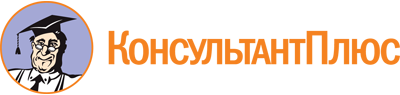 Справочная информация: "Стандарты и порядки оказания медицинской помощи, клинические рекомендации"
(Материал подготовлен специалистами КонсультантПлюс)Документ предоставлен КонсультантПлюс

www.consultant.ru

Дата сохранения: 21.04.2022
 КонсультантПлюс: примечание.Информация об организации оказания медицинской помощи при коронавирусной инфекции COVID-19 >>>Наименование порядкаНормативный правовой акт, утвердивший порядокВременный порядок организации работы медицинских организаций в целях реализации мер по профилактике и снижению рисков распространения новой коронавирусной инфекции COVID-19Внимание! Срок действия документа ограничен 01.01.2023Приказ Минздрава России от 19.03.2020 N 198нПорядок оказания медицинской помощи взрослому населению по прекращению потребления табака или потребления никотинсодержащей продукции, лечению табачной (никотиновой) зависимости, последствий потребления табака или потребления никотинсодержащей продукцииПриказ Минздрава России от 26.02.2021 N 140нПорядок оказания медицинской помощи населению по профилю "трансфузиология"Приказ Минздрава России от 28.10.2020 N 1170нПорядок оказания медицинской помощи взрослому населению по профилю "урология"Приказ Минздрава России от 12.11.2012 N 907нПорядок оказания медицинской помощи по профилю "детская урология-андрология"Приказ Минздрава России от 31.10.2012 N 561нПорядок оказания медицинской помощи взрослому населению по профилю "нефрология"Приказ Минздравсоцразвития России от 18.01.2012 N 17нПорядок оказания медицинской помощи взрослому населению по профилю "дерматовенерология"Приказ Минздрава России от 15.11.2012 N 924нПорядок оказания педиатрической помощиПриказ Минздравсоцразвития России от 16.04.2012 N 366нПорядок оказания медицинской помощи взрослому населению по профилю "терапия"Приказ Минздрава России от 15.11.2012 N 923нПорядок оказания медицинской помощи по профилю "неонатология"Приказ Минздрава России от 15.11.2012 N 921нПорядок оказания медицинской помощи больным с врожденными и (или) наследственными заболеваниямиПриказ Минздрава России от 15.11.2012 N 917нПорядок оказания медицинской помощи детям со стоматологическими заболеваниямиПриказ Минздрава России от 13.11.2012 N 910нПорядок оказания медицинской помощи взрослому населению при стоматологических заболеванияхПриказ Минздрава России от 31.07.2020 N 786нПорядок оказания медицинской помощи по профилю "детская эндокринология"Приказ Минздрава России от 12.11.2012 N 908нПорядок оказания медицинской помощи взрослому населению по профилю "эндокринология"Приказ Минздрава России от 12.11.2012 N 899нПорядок оказания медицинской помощи взрослому населению при заболеваниях глаза, его придаточного аппарата и орбитыПриказ Минздрава России от 12.11.2012 N 902нПорядок оказания медицинской помощи детям при заболеваниях глаза, его придаточного аппарата и орбитыПриказ Минздрава России от 25.10.2012 N 442нПорядок оказания медицинской помощи взрослому населению по профилю "ревматология"Приказ Минздрава России от 12.11.2012 N 900нПорядок оказания медицинской помощи детям по профилю "ревматология"Приказ Минздрава России от 25.10.2012 N 441нПорядок оказания медицинской помощи больным с сердечно-сосудистыми заболеваниямиПриказ Минздрава России от 15.11.2012 N 918нПорядок оказания медицинской помощи по профилю "детская кардиология"Приказ Минздрава России от 25.10.2012 N 440нПорядок оказания медицинской помощи больным с острыми нарушениями мозгового кровообращенияВнимание! При применении Порядка см. Временные методические рекомендации "Ведение пациентов с острыми нарушениями мозгового кровообращения в контексте пандемии COVID-19. Версия 2" (утв. Минздравом России 16.04.2020)Приказ Минздрава России от 15.11.2012 N 928нПорядок оказания медицинской помощи населению по профилю "гематология"Приказ Минздрава России от 15.11.2012 N 930нПорядок оказания медицинской помощи по профилю "клиническая фармакология"Приказ Минздрава России от 02.11.2012 N 575нПорядок оказания медицинской помощи населению по профилю "хирургия (комбустиология)"Приказ Минздрава России от 09.06.2020 N 559нПорядок оказания медицинской помощи взрослому населению по профилю "торакальная хирургия"Приказ Минздрава России от 12.11.2012 N 898нПорядка оказания медицинской помощи при заболеваниях (состояниях), для лечения которых применяется трансплантация (пересадка) костного мозга и гемопоэтических стволовых клетокПриказ Минздрава России от 12.12.2018 N 875нПорядок оказания медицинской помощи по профилю "хирургия (трансплантация органов и (или) тканей человека)"Приказ Минздрава России от 31.10.2012 N 567нПорядок оказания медицинской помощи по профилю "Детская хирургия"Приказ Минздрава России от 31.10.2012 N 562нПорядок оказания медицинской помощи взрослому населению по профилю "хирургия"Приказ Минздрава России от 15.11.2012 N 922нПорядка оказания медицинской помощи по профилю "челюстно-лицевая хирургия"Приказ Минздрава России от 14.06.2019 N 422нПорядок оказания медицинской помощи по профилю "пластическая хирургия"Приказ Минздрава России от 31.05.2018 N 298нПорядок оказания медицинской помощи по профилю "косметология"Приказ Минздравсоцразвития России от 18.04.2012 N 381нПорядок оказания медицинской помощи детям с инфекционными заболеваниямиПриказ Минздравсоцразвития России от 05.05.2012 N 521нПорядок оказания медицинской помощи взрослым больным при инфекционных заболеванияхПриказ Минздравсоцразвития России от 31.01.2012 N 69нПорядок оказания медицинской помощи при психических расстройствах и расстройствах поведенияПриказ Минздравсоцразвития России от 17.05.2012 N 566нПорядок оказания медицинской помощи по профилю "гериатрия"Приказ Минздрава России от 29.01.2016 N 38нПорядок оказания медицинской помощи взрослому населению по профилю "нейрохирургия"Приказ Минздрава России от 15.11.2012 N 931нПорядок оказания медицинской помощи детям по профилю "неврология"Приказ Минздрава России от 14.12.2012 N 1047нПорядок оказания медицинской помощи взрослому населению при заболеваниях нервной системыПриказ Минздрава России от 15.11.2012 N 926нПорядок оказания медицинской помощи взрослому населению по профилю "анестезиология и реаниматология"Приказ Минздрава России от 15.11.2012 N 919нПорядок оказания медицинской помощи детям по профилю "анестезиология и реаниматология"Приказ Минздрава России от 12.11.2012 N 909нПорядок оказания медицинской помощи при острых и хронических профессиональных заболеванияхПриказ Минздрава России от 13.11.2012 N 911нПорядок оказания медицинской помощи населению по профилю "оториноларингология"Приказ Минздрава России от 12.11.2012 N 905нПорядок оказания медицинской помощи населению по профилю "сурдология-оториноларингология"Приказ Минздравсоцразвития России от 09.04.2015 N 178нПорядок оказания медицинской помощи населению с заболеваниями толстой кишки, анального канала и промежности колопроктологического профиляПриказ Минздравсоцразвития России от 02.04.2010 N 206нПорядок оказания медицинской помощи населению по профилю "гастроэнтерология"Приказ Минздравсоцразвития России от 12.11.2012 N 906нПорядок оказания медицинской помощи населению по профилю "диетология"Приказ Минздрава России от 15.11.2012 N 920нПорядок оказания наркологической помощи больным с острыми химическими отравлениямиПриказ Минздрава России от 15.11.2012 N 925нПорядок оказания медицинской помощи по профилю "психиатрия-наркология"Приказ Минздрава России от 30.12.2015 N 1034нПорядок оказания медицинской помощи больным туберкулезомВнимание! При применении Порядка оказания медицинской помощи больным туберкулезом см. Приказ Минздрава России от 13.03.2019 N 127нПриказ Минздрава России от 15.11.2012 N 932нПорядок оказания медицинской помощи населению по профилю "пульмонология"Приказ Минздрава России от 15.11.2012 N 916нПорядок оказания медицинской помощи взрослому населению при заболевании, вызываемом вирусом иммунодефицита человека (ВИЧ-инфекции)Приказ Минздрава России от 08.11.2012 N 689нПорядок оказания медицинской помощи населению по профилю "аллергология и иммунология"Приказ Минздрава России от 07.11.2012 N 606нПорядок оказания медицинской помощи населению по профилю "травматология и ортопедия"Приказ Минздрава России от 12.11.2012 N 901нПорядок оказания медицинской помощи пострадавшим с сочетанными, множественными и изолированными травмами, сопровождающимися шокомПриказ Минздрава России от 15.11.2012 N 927нПорядок оказания медицинской помощи взрослому населению при онкологических заболеванияхВнимание! О сроках вступления в силу отдельных положений Документа см. пункт 4 Приказа.Приказ Минздрава России от 19.02.2021 N 116нПорядок оказания медицинской помощи по профилю "детская онкология"Приказ Минздрава России от 31.10.2012 N 560нПорядок оказания медицинской помощи по профилю "детская онкология и гематология"Внимание! Документ вступает в силу с 01.09.2022Приказ Минздрава России от 05.02.2021 N 55нПорядок оказания медицинской помощи по профилю "акушерство и гинекология"Внимание! Документ действует до 01.01.2027Приказ Минздрава России от 20.10.2020 N 1130нПорядок оказания медицинской помощи населению по профилю "остеопатия"Приказ Минздрава России от 19.01.2018 N 21нПорядок оказания скорой, в том числе скорой специализированной, медицинской помощиПриказ Минздрава России от 20.06.2013 N 388нНаименование порядкаНормативный правовой акт, утвердивший порядокО проведении в 2019 и 2020 годах Всероссийской диспансеризации взрослого населения Российской ФедерацииВнимание! Проведение диспансеризации, предусмотренной данным документом, приостановлено до отмены на территории субъекта РФ ограничительных мер, связанных с распространением COVID-19 (см. Распоряжение Правительства РФ от 21.03.2020 N 710-р).Минздравом России утверждены Временные методические рекомендации по организации проведения профилактических медицинских осмотров и диспансеризации в условиях сохранения рисков распространения новой коронавирусной инфекции (COVID-19). Версия 1 (06.07.2020)Дополнительно см. Письмо Минздрава России от 05.11.2021 N 30-4/3147241-33460Распоряжение Правительства РФ от 27.06.2019 N 1391-рПорядок направления граждан на прохождение углубленной диспансеризации, включая категории граждан, проходящих углубленную диспансеризацию в первоочередном порядкеВнимание! При применении Порядка см. Методическое пособие по проведению профилактического медицинского осмотра и диспансеризации определенных групп взрослого населения, углубленной диспансеризации для граждан, перенесших новую коронавирусную инфекцию (COVID-19)Приказ Минздрава России от 01.07.2021 N 698нПорядок проведения диспансерного наблюдения за взрослымиВнимание! При применении Порядка проведения диспансерного наблюдения за взрослыми см. Методические рекомендации "Организация проведения профилактического медицинского осмотра и диспансеризации определенных групп взрослого населения", утвержденные Минздравом России 22.10.2019Приказ Минздрава России от 29.03.2019 N 173н <**>Порядок проведения обязательных предварительных и периодических медицинских осмотров работников, предусмотренных частью четвертой статьи 213 Трудового кодекса Российской ФедерацииПеречень медицинских противопоказаний к осуществлению работ с вредными и (или) опасными производственными факторами, а также работам, при выполнении которых проводятся обязательные предварительные и периодические медицинские осмотрыВнимание! Приказ вступает в силу с 01.04.2021 и действует до 01.04.2027Об особенностях проведения обязательных медицинских осмотров работников см. Письма Минздрава России и Минтруда РоссииПриказ Минздрава России от 28.01.2021 N 29нПорядок проведения профилактического медицинского осмотра и диспансеризации определенных групп взрослого населенияВнимание! Срок действия документа ограничен 01.07.2027Приказ Минздрава России от 27.04.2021 N 404нПорядок диспансерного наблюдения за взрослыми с онкологическими заболеваниямиПриказ Минздрава России от 04.06.2020 N 548нПорядок диспансерного наблюдения детей с онкологическими и гематологическими заболеваниямиВнимание! Приказ вступает в силу с 01.03.2022 и действует до 01.03.2028.Приказ Минздрава России от 10.06.2021 N 629нПорядок диспансерного наблюдения за лицами с психическими расстройствами и (или) расстройствами поведения, связанными с употреблением психоактивных веществПриказ Минздрава России от 30.12.2015 N 1034нПорядок проведения профилактических медицинских осмотров несовершеннолетнихВнимание! При применении Приказа Минздрава России от 10.08.2017 N 514н см. Письмо Минздрава России от 29.01.2018 N 15-2/10/2-490Приказ Минздрава России от 10.08.2017 N 514н <**>Порядок прохождения несовершеннолетними диспансерного наблюдения, в том числе в период обучения и воспитания в образовательных организацияхПриказ Минздрава России от 16.05.2019 N 302н <**>Порядок и сроки проведения профилактических медицинских осмотров граждан в целях выявления туберкулезаПриказ Минздрава России от 21.03.2017 N 124н <**>Порядок проведения предсменных, предрейсовых и послесменных, послерейсовых медицинских осмотровПриказ Минздрава России от 15.12.2014 N 835н <***>Порядок проведения профилактических медицинских осмотров обучающихся в общеобразовательных организациях и профессиональных образовательных организациях, а также образовательных организациях высшего образования в целях раннего выявления незаконного потребления наркотических средств и психотропных веществПриказ Минздрава России от 06.10.2014 N 581н <**>Порядок медицинского освидетельствования граждан, намеревающихся усыновить (удочерить), взять под опеку (попечительство), в приемную или патронатную семью детей-сирот и детей, оставшихся без попечения родителей, а также формы заключения о результатах медицинского освидетельствования таких гражданПриказ Минздрава России от 18.06.2014 N 290н <**>Порядок диспансеризации детей-сирот и детей, оставшихся без попечения родителей, в том числе усыновленных (удочеренных), принятых под опеку (попечительство), в приемную или патронатную семьюПриказ Минздрава России от 11.04.2013 N 216н <**>Порядок проведения диспансеризации пребывающих в стационарных учреждениях детей-сирот и детей, находящихся в трудной жизненной ситуацииПриказ Минздрава России от 15.02.2013 N 72н <**>Перечень вредных и (или) опасных производственных факторов и работ, при выполнении которых проводятся обязательные предварительные медицинские осмотры при поступлении на работу и периодические медицинские осмотрыВнимание! Приказ вступает в силу с 01.04.2021 и действует до 01.04.2027.Приказ Минтруда России N 988н, Минздрава России N 1420н от 31.12.2020Порядок прохождения медицинских осмотров и диспансеризации военнослужащими войск национальной гвардии Российской ФедерацииПриказ Росгвардии от 23.04.2021 N 142Порядок прохождения военнослужащими Вооруженных Сил Российской Федерации медицинских осмотров и диспансеризацииПриказ Министра обороны РФ от 20.05.2021 N 285Порядок прохождения медицинских осмотров и диспансеризации военнослужащими военных следственных органов Следственного комитета Российской ФедерацииПриказ СК России от 23.06.2021 N 97Порядок прохождения диспансеризации прокурорскими работниками органов и организаций прокуратуры Российской ФедерацииПриказ Генпрокуратуры России от 31.05.2021 N 285Наименование порядкаНормативный правовой акт, утвердивший порядокПоложение об организации оказания первичной медико-санитарной помощиВнимание! При оказании первичной медико-санитарной помощи см. Порядок организации медицинской помощи по восстановительной медицине, утв. Приказом Минздравсоцразвития РФ от 09.03.2007 N 156Приказ Минздравсоцразвития России от 15.05.2012 N 543н <**>Положение об организации оказания первичной медико-санитарной помощи детямПриказ Минздрава России от 07.03.2018 N 92н <**>Положение об организации оказания специализированной, в том числе высокотехнологичной, медицинской помощиВнимание! При оказании специализированной помощи см. Порядок организации медицинской помощи по восстановительной медицине, утв. Приказом Минздравсоцразвития РФ от 09.03.2007 N 156Приказ Минздрава России от 02.12.2014 N 796н <**>Положение об организации клинической апробации методов профилактики, диагностики, лечения и реабилитации и оказания медицинской помощи в рамках клинической апробации методов профилактики, диагностики, лечения и реабилитации (в том числе порядок направления пациентов для оказания такой медицинской помощи)Приказ Минздрава России от 10.07.2015 N 433н <*>Порядок оказания медицинской помощи несовершеннолетним, в том числе в период обучения и воспитания в образовательных организацияхПриказ Минздрава России от 05.11.2013 N 822н <*>Порядок оказания медицинской помощи несовершеннолетним в период оздоровления и организованного отдыхаПриказ Минздрава России от 13.06.2018 N 327н <*>Порядок организации санаторно-курортного леченияВнимание! Перечень медицинских показаний и противопоказаний для санаторно-курортного лечения см. Приказ Минздрава России от 28.09.2020 N 1029нПри организации санаторно-курортного лечения см. Порядок организации медицинской помощи по восстановительной медицине, утв. Приказом Минздравсоцразвития РФ от 09.03.2007 N 156Приказ Минздрава России от 05.05.2016 N 279н <**>Порядок организации и оказания Всероссийской службой медицины катастроф медицинской помощи при чрезвычайных ситуациях, в том числе медицинской эвакуацииПриказ Минздрава России от 06.11.2020 N 1202нПорядок организации и осуществления профилактики неинфекционных заболеваний и проведения мероприятий по формированию здорового образа жизни в медицинских организацияхПриказ Минздрава России от 29.10.2020 N 1177нПорядок организации медицинской реабилитации взрослыхПриказ Минздрава России от 31.07.2020 N 788нПравила проведения ультразвуковых исследованийПриказ Минздрава России от 08.06.2020 N 557нПравила проведения рентгенологических исследованийПриказ Минздрава России от 09.06.2020 N 560нПорядок организации оказания медицинской помощи лицам, заключенным под стражу или отбывающим наказание в виде лишения свободыПриказ Минюста России от 28.12.2017 N 285 <*>Порядок организации и оказания медицинской помощи с применением телемедицинских технологийПриказ Минздрава России от 30.11.2017 N 965н <*>Порядок организации оказания высокотехнологичной медицинской помощи с применением единой государственной информационной системы в сфере здравоохраненияПриказ Минздрава России от 02.10.2019 N 824н <**>Положение об организации оказания паллиативной медицинской помощи, включая порядок взаимодействия медицинских организаций, организаций социального обслуживания и общественных объединений, иных некоммерческих организаций, осуществляющих свою деятельность в сфере охраны здоровья, согласно приложениюПриказ Минздрава России и Минтруда России от 31.05.2019 N 345н/N 372н <**>Порядок возложения на фельдшера, акушерку руководителем медицинской организации при организации оказания первичной медико-санитарной помощи и скорой медицинской помощи отдельных функций лечащего врача по непосредственному оказанию медицинской помощи пациенту в период наблюдения за ним и его лечения, в том числе по назначению и применению лекарственных препаратов, включая наркотические лекарственные препараты и психотропные лекарственные препаратыПриказ Минздравсоцразвития России от 23.03.2012 N 252н <*>Порядок организации оказания медицинской помощи лицам, занимающимся физической культурой и спортом (в том числе при подготовке и проведении физкультурных мероприятий и спортивных мероприятий), включая порядок медицинского осмотра лиц, желающих пройти спортивную подготовку, заниматься физической культурой и спортом в организациях и (или) выполнить нормативы испытаний (тестов) Всероссийского физкультурно-спортивного комплекса "Готов к труду и обороне" (ГТО)"Внимание! Срок действия Порядка ограничен 01.01.2027Приказ Минздрава России от 23.10.2020 N 1144нПорядок обезличивания сведений о лицах, которым оказывается медицинская помощь, а также о лицах, в отношении которых проводятся медицинские экспертизы, медицинские осмотры и медицинские освидетельствованияПриказ Минздрава России от 14.06.2018 N 341н <*>Особенности организации оказания медицинской помощи при угрозе распространения заболеваний, представляющих опасность для окружающихПостановление Правительства РФ от 02.07.2020 N 973Правила оказания медицинской помощи иностранным гражданам на территории Российской ФедерацииПостановление Правительства РФ от 06.03.2013 N 186 <*>Порядок организации медико-биологического обеспечения спортсменов спортивных сборных команд Российской ФедерацииПриказ Минздрава России от 30.05.2018 N 288н <*>Правила оказания лицам, заключенным под стражу или отбывающим наказание в виде лишения свободы, медицинской помощи в медицинских организациях государственной и муниципальной систем здравоохранения, а также приглашения для проведения консультаций врачей-специалистов указанных медицинских организаций при невозможности оказания медицинской помощи в учреждениях уголовно-исполнительной системыПостановление Правительства РФ от 28.12.2012 N 1466 <*>Правила организации медицинской помощи военнослужащим Вооруженных Сил Российской Федерации, воинских формирований и органов и гражданам, призванным на военные сборы, в медицинских (военно-медицинских) подразделениях Вооруженных Сил Российской Федерации, воинских формирований и органов в местах их постоянной дислокации и в военно-медицинских частях и организациях"Постановление Правительства РФ от 01.12.2020 N 1980Наименование стандартаКод МКБВозраст. к/яНормативный правовой акт, утвердивший стандартНекоторые инфекционные и паразитарные болезни (A00 - B99)Некоторые инфекционные и паразитарные болезни (A00 - B99)Некоторые инфекционные и паразитарные болезни (A00 - B99)Некоторые инфекционные и паразитарные болезни (A00 - B99)Cтандарт первичной медико-санитарной помощи детям при шигеллезе (дизентерии) легкой степени тяжестиA03.0 Шигеллез, вызванный Shigella dysenteriaeA03.1 Шигеллез, вызванный Shigella flexneriA03.2 Шигеллез, вызванный Shigella boydiiA03.3 Шигеллез, вызванный Shigella sonneiA03.9 Шигеллез неуточненныйдетиПриказ Минздрава России от 24.12.2012 N 1468нCтандарт первичной медико-санитарной помощи детям при кампилобактериозе легкой степени тяжестиA04.5 Энтерит, вызванный CampylobacterдетиПриказ Минздрава России от 09.11.2012 N 871нCтандарт первичной медико-санитарной помощи детям при псевдотуберкулезе, иерсиниозе легкой степени тяжестиA04.6 Энтерит, вызванный Yersinia enterocoliticaA04.8 Другие уточненные бактериальные кишечные инфекциидетиПриказ Минздрава России от 09.11.2012 N 870нCтандарт первичной медико-санитарной помощи детям при острых кишечных инфекциях и пищевых отравлениях легкой степени тяжестиA04.9 Бактериальная кишечная инфекция неуточненнаяA05.0 Стафилококковое пищевое отравлениеA05.2 Пищевое отравление, вызванное Clostridium perfringens [Clostridium welchii]A05.3 Пищевое отравление, вызванное Vibrio parahaemolyticusA05.4 Пищевое отравление, вызванное Bacillus cereusA05.8 Другие уточненные бактериальные пищевые отравленияA05.9 Бактериальное пищевое отравление неуточненноеA09 Диарея и гастроэнтерит предположительно инфекционного происхождениядетиПриказ Минздрава России от 09.11.2012 N 869нCтандарт первичной медико-санитарной помощи детям при диарее и гастроэнтерите предположительно инфекционной этиологии легкой степени тяжестиA09 Диарея и гастроэнтерит предположительно инфекционного происхождениядетиПриказ Минздрава России от 09.11.2012 N 714нСтандарт медицинской помощи детям при туберкулезе (I режим химиотерапии)A15 Туберкулез органов дыхания, подтвержденный бактериологически и гистологическиA15.0 Туберкулез легких, подтвержденный бактериоскопически с наличием или отсутствием роста культурыA15.1 Туберкулез легких, подтвержденный только ростом культурыA15.2 Туберкулез легких, подтвержденный гистологическиA15.3 Туберкулез легких, подтвержденный неуточненными методамиA15.4 Туберкулез внутригрудных лимфатических узлов, подтвержденный бактериологически и гистологическиA15.5 Туберкулез гортани, трахеи и бронхов, подтвержденный бактериологически и гистологическиA15.6 Туберкулезный плеврит, подтвержденный бактериологически и гистологическиA15.7 Первичный туберкулез органов дыхания, подтвержденный бактериологически и гистологическиA15.8 Туберкулез других органов дыхания, подтвержденный бактериологически и гистологическиA15.9 Туберкулез органов дыхания неуточненной локализации, подтвержденный бактериологически и гистологическиA16 Туберкулез органов дыхания, не подтвержденный бактериологически или гистологическиA16.0 Туберкулез легких при отрицательных результатах бактериологических и гистологических исследованийA16.1 Туберкулез легких без проведения бактериологического и гистологического исследованийA16.2 Туберкулез легких без упоминания о бактериологическом или гистологическом подтвержденииA16.3 Туберкулез внутригрудных лимфатических узлов без упоминания о бактериологическом или гистологическом подтвержденииA16.4 Туберкулез гортани, трахеи и бронхов без упоминания о бактериологическом или гистологическом подтвержденииA16.5 Туберкулезный плеврит без упоминания о бактериологическом или гистологическом подтвержденииA16.7 Первичный туберкулез органов дыхания без упоминания о бактериологическом или гистологическом подтвержденииA16.8 Туберкулез других органов дыхания без упоминания о бактериологическом или гистологическом подтвержденииA16.9 Туберкулез органов дыхания неуточненной локализации без упоминания о бактериологическом или гистологическом подтвержденииA17 Туберкулез нервной системыA17.0 Туберкулезный менингит (G01*)A17.1 Менингеальная туберкулема (G07*)A17.8 Туберкулез нервной системы других локализацийA17.9 Туберкулез нервной системы неуточненный (G99.8*)A18 Туберкулез других органовA18.0 Туберкулез костей и суставовA18.1 Туберкулез мочеполовых органовA18.2 Туберкулезная периферическая лимфаденопатияA18.3 Туберкулез кишечника, брюшины и брыжеечных лимфатических узловA18.4 Туберкулез кожи и подкожной клетчаткиA18.5 Туберкулез глазаA18.6 Туберкулез ухаA18.7 Туберкулез надпочечников (E35.1*)A18.8 Туберкулез других уточненных органовA19 Милиарный туберкулезA19.0 Острый милиарный туберкулез одной уточненной локализацииA19.1 Острый милиарный туберкулез множественной локализацииA19.2 Острый милиарный туберкулез неуточненной локализацииA19.8 Другие формы милиарного туберкулезаA19.9 Милиарный туберкулез неуточненной локализациидетиПриказ Минздрава России от 24.11.2020 N 1246нСтандарт медицинской помощи детям при туберкулезе (III режим химиотерапии)A15.4 Туберкулез внутригрудных лимфатических узлов, подтвержденный бактериологически и гистологическиA15.5 Туберкулез гортани, трахеи и бронхов, подтвержденный бактериологически и гистологическиA15.6 Туберкулезный плеврит, подтвержденный бактериологически и гистологическиA15.7 Первичный туберкулез органов дыхания, подтвержденный бактериологически и гистологическиA15.8 Туберкулез других органов дыхания, подтвержденный бактериологически и гистологическиA15.9 Туберкулез органов дыхания неуточненной локализации, подтвержденный бактериологически и гистологическиA16 Туберкулез органов дыхания, не подтвержденный бактериологически или гистологическиA16.0 Туберкулез легких при отрицательных результатах бактериологических и гистологических исследованийA16.1 Туберкулез легких без проведения бактериологического и гистологического исследованийA16.2 Туберкулез легких без упоминания о бактериологическом или гистологическом подтвержденииA16.3 Туберкулез внутригрудных лимфатических узлов без упоминания о бактериологическом или гистологическом подтвержденииA16.4 Туберкулез гортани, трахеи и бронхов без упоминания о бактериологическом или гистологическом подтвержденииA16.5 Туберкулезный плеврит без упоминания о бактериологическом или гистологическом подтвержденииA16.7 Первичный туберкулез органов дыхания без упоминания о бактериологическом или гистологическом подтвержденииA16.8 Туберкулез других органов дыхания без упоминания о бактериологическом или гистологическом подтвержденииA16.9 Туберкулез органов дыхания неуточненной локализации без упоминания о бактериологическом или гистологическом подтвержденииA17 Туберкулез нервной системыA17.0 Туберкулезный менингит (G01*)A17.1 Менингеальная туберкулема (G07*)A17.8 Туберкулез нервной системы других локализацийA17.9 Туберкулез нервной системы неуточненный (G99.8*)A18 Туберкулез других органовA18.0 Туберкулез костей и суставовA18.1 Туберкулез мочеполовых органовA18.2 Туберкулезная периферическая лимфаденопатияA18.3 Туберкулез кишечника, брюшины и брыжеечных лимфатических узловA18.4 Туберкулез кожи и подкожной клетчаткиA18.5 Туберкулез глазаA18.6 Туберкулез ухаA18.7 Туберкулез надпочечников (E35.1*)A18.8 Туберкулез других уточненных органовA19 Милиарный туберкулезA19.0 Острый милиарный туберкулез одной уточненной локализацииA19.1 Острый милиарный туберкулез множественной локализацииA19.2 Острый милиарный туберкулез неуточненной локализацииA19.8 Другие формы милиарного туберкулезаA19.9 Милиарный туберкулез неуточненной локализациидетиПриказ Минздрава России от 24.11.2020 N 1246нСтандарт медицинской помощи взрослым при туберкулезе (1-й или 3-й режим химиотерапии)A15 Туберкулез органов дыхания, подтвержденный бактериологически и гистологическиA15.0 Туберкулез легких, подтвержденный бактериоскопически с наличием или отсутствием роста культурыA15.1 Туберкулез легких, подтвержденный только ростом культурыA15.2 Туберкулез легких, подтвержденный гистологическиA15.3 Туберкулез легких, подтвержденный неуточненными методамиA15.4 Туберкулез внутригрудных лимфатических узлов, подтвержденный бактериологически и гистологическиA15.5 Туберкулез гортани, трахеи и бронхов, подтвержденный бактериологически и гистологическиA15.6 Туберкулезный плеврит, подтвержденный бактериологически и гистологическиA15.7 Первичный туберкулез органов дыхания, подтвержденный бактериологически и гистологическиA15.8 Туберкулез других органов дыхания, подтвержденный бактериологически и гистологическиA15.9 Туберкулез органов дыхания неуточненной локализации, подтвержденный бактериологически и гистологическиA16 Туберкулез органов дыхания, не подтвержденный бактериологически или гистологическиA16.0 Туберкулез легких при отрицательных результатах бактериологических и гистологических исследованийA16.1 Туберкулез легких без проведения бактериологического и гистологического исследованийA16.2 Туберкулез легких без упоминания о бактериологическом или гистологическом подтвержденииA16.3 Туберкулез внутригрудных лимфатических узлов без упоминания о бактериологическом или гистологическом подтвержденииA16.4 Туберкулез гортани, трахеи и бронхов без упоминания о бактериологическом или гистологическом подтвержденииA16.5 Туберкулезный плеврит без упоминания о бактериологическом или гистологическом подтвержденииA16.7 Первичный туберкулез органов дыхания без упоминания о бактериологическом или гистологическом подтвержденииA16.8 Туберкулез других органов дыхания без упоминания о бактериологическом или гистологическом подтвержденииA16.9 Туберкулез органов дыхания неуточненной локализации без упоминания о бактериологическом или гистологическом подтвержденииA17 Туберкулез нервной системыA17.0 Туберкулезный менингитA17.1 Менингеальная туберкулемаA17.8 Туберкулез нервной системы других локализацийA17.9 Туберкулез нервной системы неуточненныйA18 Туберкулез других органовA18.0 Туберкулез костей и суставовA18.1 Туберкулез мочеполовых органовA18.2 Туберкулезная периферическая лимфаденопатияA18.3 Туберкулез кишечника, брюшины и брыжеечных лимфатических узловA18.4 Туберкулез кожи и подкожной клетчаткиA18.5 Туберкулез глазаA18.6 Туберкулез ухаA18.7 Туберкулез надпочечниковA18.8 Туберкулез других уточненных органовA19 Милиарный туберкулезA19.0 Острый милиарный туберкулез одной уточненной локализацииA19.1 Острый милиарный туберкулез множественной локализацииA19.2 Острый милиарный туберкулез неуточненной локализацииA19.8 Другие формы милиарного туберкулезаA19.9 Милиарный туберкулез неуточненной локализациивзрослыеПриказ Минздрава России от 08.10.2020 N 1073нCтандарт первичной медико-санитарной помощи при туберкулезе костей и суставовA18.0 Туберкулез костей и суставоввзрослыеПриказ Минздрава России от 09.11.2012 N 744нCтандарт первичной медико-санитарной помощи детям при коклюше легкой степени тяжестиA37.0 Коклюш, вызванный Bordetella pertussisA37.1 Коклюш, вызванный Bordetella parapertussisA37.9 Коклюш неуточненныйдетиПриказ Минздрава России от 09.11.2012 N 797нCтандарт первичной медико-санитарной помощи при детям при хронической надпочечниковой недостаточностиA39.1+ Синдром Уотерхауса - Фридериксена (E35.1*)E23.0 ГипопитуитаризмE23.1 Медикаментозный гипопитуитаризмE27.1 Первичная недостаточность коры надпочечниковE27.3 Медикаментозная недостаточность коры надпочечниковE27.4 Другая и неуточненная недостаточность коры надпочечниковE27.8 Другие уточненные нарушения надпочечниковE27.9 Болезнь надпочечников неуточненнаяE31.0 Аутоиммунная полигландулярная недостаточностьE71.3 Нарушения обмена жирных кислотE89.6 Гипофункция коры надпочечников (мозгового слоя), возникшая после медицинских процедурдетиПриказ Минздрава России от 09.11.2012 N 863нСтандарт медицинской помощи детям при сифилисе (превентивное лечение и профилактическое лечение у новорожденных)A50 Врожденный сифилисA51 Ранний сифилисA52 Поздний сифилисA53 Другие и неуточненные формы сифилисадетиПриказ Минздрава России от 01.09.2021 N 896нСтандарт медицинской помощи детям при сифилисе (диагностика и лечение)A50 Врожденный сифилисA51 Ранний сифилисA52 Поздний сифилисA53 Другие и неуточненные формы сифилисадетиПриказ Минздрава России от 01.09.2021 N 896нСтандарт медицинской помощи детям при сифилисе (клинико-серологический контроль)A50 Врожденный сифилисA51 Ранний сифилисA52 Поздний сифилисA53 Другие и неуточненные формы сифилисадетиПриказ Минздрава России от 01.09.2021 N 896нСтандарт медицинской помощи взрослым при сифилисе (превентивное лечение и профилактическое лечение беременных)A51 Ранний сифилисA52 Поздний сифилисA53 Другие и неуточненные формы сифилисавзрослыеПриказ Минздрава России от 10.06.2021 N 609нСтандарт медицинской помощи взрослым при сифилисе (диагностика и лечение)A51 Ранний сифилисA52 Поздний сифилисA53 Другие и неуточненные формы сифилисавзрослыеПриказ Минздрава России от 10.06.2021 N 609нСтандарт первичной медико-санитарной помощи взрослым при сифилисе (клинико-серологический контроль)A51 Ранний сифилисA52 Поздний сифилисA53 Другие и неуточненные формы сифилисавзрослыеПриказ Минздрава России от 10.06.2021 N 609нСтандарт первичной медико-санитарной помощи детям при гонококковой инфекции (диагностика и лечение)A54 Гонококковая инфекциядетиПриказ Минздрава России от 16.03.2022 N 170нСтандарт медицинской помощи детям при хламидийной инфекцииA56 Другие хламидийные болезни, передающиеся половым путемA74 Другие болезни, вызываемые хламидиямидетиПриказ Минздрава России от 06.08.2021 N 836нСтандарт первичной медико-санитарной помощи детям при урогенитальном трихомониазеA59 ТрихомониаздетиПриказ Минздрава России от 12.11.2021 N 1048нСтандарт медицинской помощи детям при аногенитальных (венерических) бородавкахA63.0 Аногенитальные (венерические) бородавкидетиПриказ Минздрава России от 30.08.2021 N 887нСтандарт первичной медико-санитарной помощи при остром некротическом язвенном гингивитеA69.1 Другие инфекции ВенсанавзрослыеПриказ Минздрава России от 24.12.2012 N 1496нСтандарт первичной медико-санитарной помощи детям при инфекции, вызванной вирусом простого герпеса (herpes simplex)B00.1 Герпетический везикулярный дерматитB00.2 Герпетический гингивостоматит и фаринготонзиллитдетиПриказ Минздрава России от 28.12.2012 N 1579нСтандарт первичной медико-санитарной помощи при контагиозном моллюскеB08.1 Контагиозный моллюсквзрослыедетиПриказ Минздрава России от 28.12.2012 N 1617нСтандарт первичной медико-санитарной помощи взрослым при болезни, вызванной вирусом иммунодефицита человека (ВИЧ) (обследование в целях установления диагноза и подготовки к лечению)B20 Болезнь, вызванная вирусом иммунодефицита человека [ВИЧ], проявляющаяся в виде инфекционных и паразитарных болезнейB20.0 Болезнь, вызванная ВИЧ, с проявлениями микобактериальной инфекцииB20.1 Болезнь, вызванная ВИЧ, с проявлениями других бактериальных инфекцийB20.2 Болезнь, вызванная ВИЧ, с проявлениями цитомегаловирусного заболеванияB20.3 Болезнь, вызванная ВИЧ, с проявлениями других вирусных инфекцийB20.4 Болезнь, вызванная ВИЧ, с проявлениями кандидозаB20.5 Болезнь, вызванная ВИЧ, с проявлениями других микозовB20.6 Болезнь, вызванная ВИЧ, с проявлениями пневмонии, вызванной Pneumocystis cariniiB20.7 Болезнь, вызванная ВИЧ, с проявлениями множественных инфекцийB20.8 Болезнь, вызванная ВИЧ, с проявлениями других инфекционных и паразитарных болезнейB20.9 Болезнь, вызванная ВИЧ, с проявлениями неуточненных инфекционных и паразитарных болезнейB21 Болезнь, вызванная вирусом иммунодефицита человека [ВИЧ], проявляющаяся в виде злокачественных новообразованийB21.0 Болезнь, вызванная ВИЧ, с проявлениями саркомы КапошиB21.1 Болезнь, вызванная ВИЧ, с проявлениями лимфомы БеркиттаB21.2 Болезнь, вызванная ВИЧ, с проявлениями других неходжкинских лимфомB21.3 Болезнь, вызванная ВИЧ, с проявлениями других злокачественных новообразований лимфатической, кроветворной и родственных им тканейB21.7 Болезнь, вызванная ВИЧ, с проявлениями множественных злокачественных новообразованийB21.8 Болезнь, вызванная ВИЧ, с проявлениями других злокачественных новообразованийB21.9 Болезнь, вызванная ВИЧ, с проявлениями неуточненных злокачественных новообразованийB22 Болезнь, вызванная вирусом иммунодефицита человека [ВИЧ], проявляющаяся в виде других уточненных болезнейB22.0 Болезнь, вызванная ВИЧ, с проявлениями энцефалопатииB22.1 Болезнь, вызванная ВИЧ, с проявлениями лимфатического интерстициального пневмонитаB22.2 Болезнь, вызванная ВИЧ, с проявлениями изнуряющего синдромаB22.7 Болезнь, вызванная ВИЧ, с проявлениями множественных болезней, классифицированных в других рубрикахB23 Болезнь, вызванная вирусом иммунодефицита человека [ВИЧ], проявляющаяся в виде других состоянийB23.0 Острый ВИЧ-инфекционный синдромB23.1 Болезнь, вызванная ВИЧ, с проявлениями (персистентной) генерализованной лимфаденопатииB23.2 Болезнь, вызванная ВИЧ, с проявлениями гематологических и иммунологических нарушений, не классифицированных в других рубрикахB23.8 Болезнь, вызванная ВИЧ, с проявлениями других уточненных состоянийB24 Болезнь, вызванная вирусом иммунодефицита человека [ВИЧ], неуточненнаяZ21 Бессимптомный инфекционный статус, вызванный вирусом иммунодефицита человека [ВИЧ]взрослыеПриказ Минздрава России от 20.11.2018 N 796нСтандарт первичной медико-санитарной помощи взрослым при болезни, вызванной вирусом иммунодефицита человека (ВИЧ) (предпочтительная антиретровирусная терапия первого ряда)B20 Болезнь, вызванная вирусом иммунодефицита человека [ВИЧ], проявляющаяся в виде инфекционных и паразитарных болезнейB20.0 Болезнь, вызванная ВИЧ, с проявлениями микобактериальной инфекцииB20.1 Болезнь, вызванная ВИЧ, с проявлениями других бактериальных инфекцийB20.2 Болезнь, вызванная ВИЧ, с проявлениями цитомегаловирусного заболеванияB20.3 Болезнь, вызванная ВИЧ, с проявлениями других вирусных инфекцийB20.4 Болезнь, вызванная ВИЧ, с проявлениями кандидозаB20.5 Болезнь, вызванная ВИЧ, с проявлениями других микозовB20.6 Болезнь, вызванная ВИЧ, с проявлениями пневмонии, вызванной Pneumocystis cariniiB20.7 Болезнь, вызванная ВИЧ, с проявлениями множественных инфекцийB20.8 Болезнь, вызванная ВИЧ, с проявлениями других инфекционных и паразитарных болезнейB20.9 Болезнь, вызванная ВИЧ, с проявлениями неуточненных инфекционных и паразитарных болезнейB21 Болезнь, вызванная вирусом иммунодефицита человека [ВИЧ], проявляющаяся в виде злокачественных новообразованийB21.0 Болезнь, вызванная ВИЧ, с проявлениями саркомы КапошиB21.1 Болезнь, вызванная ВИЧ, с проявлениями лимфомы БеркиттаB21.2 Болезнь, вызванная ВИЧ, с проявлениями других неходжкинских лимфомB21.3 Болезнь, вызванная ВИЧ, с проявлениями других злокачественных новообразований лимфатической, кроветворной и родственных им тканейB21.7 Болезнь, вызванная ВИЧ, с проявлениями множественных злокачественных новообразованийB21.8 Болезнь, вызванная ВИЧ, с проявлениями других злокачественных новообразованийB21.9 Болезнь, вызванная ВИЧ, с проявлениями неуточненных злокачественных новообразованийB22 Болезнь, вызванная вирусом иммунодефицита человека [ВИЧ], проявляющаяся в виде других уточненных болезнейB22.0 Болезнь, вызванная ВИЧ, с проявлениями энцефалопатииB22.1 Болезнь, вызванная ВИЧ, с проявлениями лимфатического интерстициального пневмонитаB22.2 Болезнь, вызванная ВИЧ, с проявлениями изнуряющего синдромаB22.7 Болезнь, вызванная ВИЧ, с проявлениями множественных болезней, классифицированных в других рубрикахB23 Болезнь, вызванная вирусом иммунодефицита человека [ВИЧ], проявляющаяся в виде других состоянийB23.0 Острый ВИЧ-инфекционный синдромB23.1 Болезнь, вызванная ВИЧ, с проявлениями (персистентной) генерализованной лимфаденопатииB23.2 Болезнь, вызванная ВИЧ, с проявлениями гематологических и иммунологических нарушений, не классифицированных в других рубрикахB23.8 Болезнь, вызванная ВИЧ, с проявлениями других уточненных состоянийB24 Болезнь, вызванная вирусом иммунодефицита человека [ВИЧ], неуточненнаяZ21 Бессимптомный инфекционный статус, вызванный вирусом иммунодефицита человека [ВИЧ]взрослыеПриказ Минздрава России от 20.11.2018 N 797нСтандарт первичной медико-санитарной помощи взрослым при болезни, вызванной вирусом иммунодефицита человека (ВИЧ) (особые случаи антиретровирусной терапии первого ряда)B20 Болезнь, вызванная вирусом иммунодефицита человека [ВИЧ], проявляющаяся в виде инфекционных и паразитарных болезнейB20.0 Болезнь, вызванная ВИЧ, с проявлениями микобактериальной инфекцииB20.1 Болезнь, вызванная ВИЧ, с проявлениями других бактериальных инфекцийB20.2 Болезнь, вызванная ВИЧ, с проявлениями цитомегаловирусного заболеванияB20.3 Болезнь, вызванная ВИЧ, с проявлениями других вирусных инфекцийB20.4 Болезнь, вызванная ВИЧ, с проявлениями кандидозаB20.5 Болезнь, вызванная ВИЧ, с проявлениями других микозовB20.6 Болезнь, вызванная ВИЧ, с проявлениями пневмонии, вызванной Pneumocystis cariniiB20.7 Болезнь, вызванная ВИЧ, с проявлениями множественных инфекцийB20.8 Болезнь, вызванная ВИЧ, с проявлениями других инфекционных и паразитарных болезнейB20.9 Болезнь, вызванная ВИЧ, с проявлениями неуточненных инфекционных и паразитарных болезнейB21 Болезнь, вызванная вирусом иммунодефицита человека [ВИЧ], проявляющаяся в виде злокачественных новообразованийB21.0 Болезнь, вызванная ВИЧ, с проявлениями саркомы КапошиB21.1 Болезнь, вызванная ВИЧ, с проявлениями лимфомы БеркиттаB21.2 Болезнь, вызванная ВИЧ, с проявлениями других неходжкинских лимфомB21.3 Болезнь, вызванная ВИЧ, с проявлениями других злокачественных новообразований лимфатической, кроветворной и родственных им тканейB21.7 Болезнь, вызванная ВИЧ, с проявлениями множественных злокачественных новообразованийB21.8 Болезнь, вызванная ВИЧ, с проявлениями других злокачественных новообразованийB21.9 Болезнь, вызванная ВИЧ, с проявлениями неуточненных злокачественных новообразованийB22 Болезнь, вызванная вирусом иммунодефицита человека [ВИЧ], проявляющаяся в виде других уточненных болезнейB22.0 Болезнь, вызванная ВИЧ, с проявлениями энцефалопатииB22.1 Болезнь, вызванная ВИЧ, с проявлениями лимфатического интерстициального пневмонитаB22.2 Болезнь, вызванная ВИЧ, с проявлениями изнуряющего синдромаB22.7 Болезнь, вызванная ВИЧ, с проявлениями множественных болезней, классифицированных в других рубрикахB23 Болезнь, вызванная вирусом иммунодефицита человека [ВИЧ], проявляющаяся в виде других состоянийB23.0 Острый ВИЧ-инфекционный синдромB23.1 Болезнь, вызванная ВИЧ, с проявлениями (персистентной) генерализованной лимфаденопатииB23.2 Болезнь, вызванная ВИЧ, с проявлениями гематологических и иммунологических нарушений, не классифицированных в других рубрикахB23.8 Болезнь, вызванная ВИЧ, с проявлениями других уточненных состоянийB24 Болезнь, вызванная вирусом иммунодефицита человека [ВИЧ], неуточненнаяZ21 Бессимптомный инфекционный статус, вызванный вирусом иммунодефицита человека [ВИЧ]взрослыеПриказ Минздрава России от 20.11.2018 N 799нСтандарт первичной медико-санитарной помощи взрослым при болезни, вызванной вирусом иммунодефицита человека (ВИЧ) (альтернативная антиретровирусная терапия первого ряда)B20 Болезнь, вызванная вирусом иммунодефицита человека [ВИЧ], проявляющаяся в виде инфекционных и паразитарных болезнейB20.0 Болезнь, вызванная ВИЧ, с проявлениями микобактериальной инфекцииB20.1 Болезнь, вызванная ВИЧ, с проявлениями других бактериальных инфекцийB20.2 Болезнь, вызванная ВИЧ, с проявлениями цитомегаловирусного заболеванияB20.3 Болезнь, вызванная ВИЧ, с проявлениями других вирусных инфекцийB20.4 Болезнь, вызванная ВИЧ, с проявлениями кандидозаB20.5 Болезнь, вызванная ВИЧ, с проявлениями других микозовB20.6 Болезнь, вызванная ВИЧ, с проявлениями пневмонии, вызванной Pneumocystis cariniiB20.7 Болезнь, вызванная ВИЧ, с проявлениями множественных инфекцийB20.8 Болезнь, вызванная ВИЧ, с проявлениями других инфекционных и паразитарных болезнейB20.9 Болезнь, вызванная ВИЧ, с проявлениями неуточненных инфекционных и паразитарных болезнейB21 Болезнь, вызванная вирусом иммунодефицита человека [ВИЧ], проявляющаяся в виде злокачественных новообразованийB21.0 Болезнь, вызванная ВИЧ, с проявлениями саркомы КапошиB21.1 Болезнь, вызванная ВИЧ, с проявлениями лимфомы БеркиттаB21.2 Болезнь, вызванная ВИЧ, с проявлениями других неходжкинских лимфомB21.3 Болезнь, вызванная ВИЧ, с проявлениями других злокачественных новообразований лимфатической, кроветворной и родственных им тканейB21.7 Болезнь, вызванная ВИЧ, с проявлениями множественных злокачественных новообразованийB21.8 Болезнь, вызванная ВИЧ, с проявлениями других злокачественных новообразованийB21.9 Болезнь, вызванная ВИЧ, с проявлениями неуточненных злокачественных новообразованийB22 Болезнь, вызванная вирусом иммунодефицита человека [ВИЧ], проявляющаяся в виде других уточненных болезнейB22.0 Болезнь, вызванная ВИЧ, с проявлениями энцефалопатииB22.1 Болезнь, вызванная ВИЧ, с проявлениями лимфатического интерстициального пневмонитаB22.2 Болезнь, вызванная ВИЧ, с проявлениями изнуряющего синдромаB22.7 Болезнь, вызванная ВИЧ, с проявлениями множественных болезней, классифицированных в других рубрикахB23 Болезнь, вызванная вирусом иммунодефицита человека [ВИЧ], проявляющаяся в виде других состоянийB23.0 Острый ВИЧ-инфекционный синдромB23.1 Болезнь, вызванная ВИЧ, с проявлениями (персистентной) генерализованной лимфаденопатииB23.2 Болезнь, вызванная ВИЧ, с проявлениями гематологических и иммунологических нарушений, не классифицированных в других рубрикахB23.8 Болезнь, вызванная ВИЧ, с проявлениями других уточненных состоянийB24 Болезнь, вызванная вирусом иммунодефицита человека [ВИЧ], неуточненнаяZ21 Бессимптомный инфекционный статус, вызванный вирусом иммунодефицита человека [ВИЧ]взрослыеПриказ Минздрава России от 20.11.2018 N 798нСтандарт первичной медико-санитарной помощи взрослым при болезни, вызванной вирусом иммунодефицита человека (ВИЧ) (альтернативная антиретровирусная терапия второго ряда)B20 Болезнь, вызванная вирусом иммунодефицита человека [ВИЧ], проявляющаяся в виде инфекционных и паразитарных болезнейB20.0 Болезнь, вызванная ВИЧ, с проявлениями микобактериальной инфекцииB20.1 Болезнь, вызванная ВИЧ, с проявлениями других бактериальных инфекцийB20.2 Болезнь, вызванная ВИЧ, с проявлениями цитомегаловирусного заболеванияB20.3 Болезнь, вызванная ВИЧ, с проявлениями других вирусных инфекцийB20.4 Болезнь, вызванная ВИЧ, с проявлениями кандидозаB20.5 Болезнь, вызванная ВИЧ, с проявлениями других микозовB20.6 Болезнь, вызванная ВИЧ, с проявлениями пневмонии, вызванной Pneumocystis cariniiB20.7 Болезнь, вызванная ВИЧ, с проявлениями множественных инфекцийB20.8 Болезнь, вызванная ВИЧ, с проявлениями других инфекционных и паразитарных болезнейB20.9 Болезнь, вызванная ВИЧ, с проявлениями неуточненных инфекционных и паразитарных болезнейB21 Болезнь, вызванная вирусом иммунодефицита человека [ВИЧ], проявляющаяся в виде злокачественных новообразованийB21.0 Болезнь, вызванная ВИЧ, с проявлениями саркомы КапошиB21.1 Болезнь, вызванная ВИЧ, с проявлениями лимфомы БеркиттаB21.2 Болезнь, вызванная ВИЧ, с проявлениями других неходжкинских лимфомB21.3 Болезнь, вызванная ВИЧ, с проявлениями других злокачественных новообразований лимфатической, кроветворной и родственных им тканейB21.7 Болезнь, вызванная ВИЧ, с проявлениями множественных злокачественных новообразованийB21.8 Болезнь, вызванная ВИЧ, с проявлениями других злокачественных новообразованийB21.9 Болезнь, вызванная ВИЧ, с проявлениями неуточненных злокачественных новообразованийB22 Болезнь, вызванная вирусом иммунодефицита человека [ВИЧ], проявляющаяся в виде других уточненных болезнейB22.0 Болезнь, вызванная ВИЧ, с проявлениями энцефалопатииB22.1 Болезнь, вызванная ВИЧ, с проявлениями лимфатического интерстициального пневмонитаB22.2 Болезнь, вызванная ВИЧ, с проявлениями изнуряющего синдромаB22.7 Болезнь, вызванная ВИЧ, с проявлениями множественных болезней, классифицированных в других рубрикахB23 Болезнь, вызванная вирусом иммунодефицита человека [ВИЧ], проявляющаяся в виде других состоянийB23.0 Острый ВИЧ-инфекционный синдромB23.1 Болезнь, вызванная ВИЧ, с проявлениями (персистентной) генерализованной лимфаденопатииB23.2 Болезнь, вызванная ВИЧ, с проявлениями гематологических и иммунологических нарушений, не классифицированных в других рубрикахB23.8 Болезнь, вызванная ВИЧ, с проявлениями других уточненных состоянийB24 Болезнь, вызванная вирусом иммунодефицита человека [ВИЧ], неуточненнаяZ21 Бессимптомный инфекционный статус, вызванный вирусом иммунодефицита человека [ВИЧ]взрослыеПриказ Минздрава России от 20.11.2018 N 801нСтандарт первичной медико-санитарной помощи взрослым при болезни, вызванной вирусом иммунодефицита человека (ВИЧ) (предпочтительная антиретровирусная терапия второго ряда)B20 Болезнь, вызванная вирусом иммунодефицита человека [ВИЧ], проявляющаяся в виде инфекционных и паразитарных болезнейB20.0 Болезнь, вызванная ВИЧ, с проявлениями микобактериальной инфекцииB20.1 Болезнь, вызванная ВИЧ, с проявлениями других бактериальных инфекцийB20.2 Болезнь, вызванная ВИЧ, с проявлениями цитомегаловирусного заболеванияB20.3 Болезнь, вызванная ВИЧ, с проявлениями других вирусных инфекцийB20.4 Болезнь, вызванная ВИЧ, с проявлениями кандидозаB20.5 Болезнь, вызванная ВИЧ, с проявлениями других микозовB20.6 Болезнь, вызванная ВИЧ, с проявлениями пневмонии, вызванной Pneumocystis cariniiB20.7 Болезнь, вызванная ВИЧ, с проявлениями множественных инфекцийB20.8 Болезнь, вызванная ВИЧ, с проявлениями других инфекционных и паразитарных болезнейB20.9 Болезнь, вызванная ВИЧ, с проявлениями неуточненных инфекционных и паразитарных болезнейB21 Болезнь, вызванная вирусом иммунодефицита человека [ВИЧ], проявляющаяся в виде злокачественных новообразованийB21.0 Болезнь, вызванная ВИЧ, с проявлениями саркомы КапошиB21.1 Болезнь, вызванная ВИЧ, с проявлениями лимфомы БеркиттаB21.2 Болезнь, вызванная ВИЧ, с проявлениями других неходжкинских лимфомB21.3 Болезнь, вызванная ВИЧ, с проявлениями других злокачественных новообразований лимфатической, кроветворной и родственных им тканейB21.7 Болезнь, вызванная ВИЧ, с проявлениями множественных злокачественных новообразованийB21.8 Болезнь, вызванная ВИЧ, с проявлениями других злокачественных новообразованийB21.9 Болезнь, вызванная ВИЧ, с проявлениями неуточненных злокачественных новообразованийB22 Болезнь, вызванная вирусом иммунодефицита человека [ВИЧ], проявляющаяся в виде других уточненных болезнейB22.0 Болезнь, вызванная ВИЧ, с проявлениями энцефалопатииB22.1 Болезнь, вызванная ВИЧ, с проявлениями лимфатического интерстициального пневмонитаB22.2 Болезнь, вызванная ВИЧ, с проявлениями изнуряющего синдромаB22.7 Болезнь, вызванная ВИЧ, с проявлениями множественных болезней, классифицированных в других рубрикахB23 Болезнь, вызванная вирусом иммунодефицита человека [ВИЧ], проявляющаяся в виде других состоянийB23.0 Острый ВИЧ-инфекционный синдромB23.1 Болезнь, вызванная ВИЧ, с проявлениями (персистентной) генерализованной лимфаденопатииB23.2 Болезнь, вызванная ВИЧ, с проявлениями гематологических и иммунологических нарушений, не классифицированных в других рубрикахB23.8 Болезнь, вызванная ВИЧ, с проявлениями других уточненных состоянийB24 Болезнь, вызванная вирусом иммунодефицита человека [ВИЧ], неуточненнаяZ21 Бессимптомный инфекционный статус, вызванный вирусом иммунодефицита человека [ВИЧ]взрослыеПриказ Минздрава России от 20.11.2018 N 800нСтандарт первичной медико-санитарной помощи взрослым при болезни, вызванной вирусом иммунодефицита человека (ВИЧ) (антиретровирусная терапия третьего ряда)B20 Болезнь, вызванная вирусом иммунодефицита человека [ВИЧ], проявляющаяся в виде инфекционных и паразитарных болезнейB20.0 Болезнь, вызванная ВИЧ, с проявлениями микобактериальной инфекцииB20.1 Болезнь, вызванная ВИЧ, с проявлениями других бактериальных инфекцийB20.2 Болезнь, вызванная ВИЧ, с проявлениями цитомегаловирусного заболеванияB20.3 Болезнь, вызванная ВИЧ, с проявлениями других вирусных инфекцийB20.4 Болезнь, вызванная ВИЧ, с проявлениями кандидозаB20.5 Болезнь, вызванная ВИЧ, с проявлениями других микозовB20.6 Болезнь, вызванная ВИЧ, с проявлениями пневмонии, вызванной Pneumocystis cariniiB20.7 Болезнь, вызванная ВИЧ, с проявлениями множественных инфекцийB20.8 Болезнь, вызванная ВИЧ, с проявлениями других инфекционных и паразитарных болезнейB20.9 Болезнь, вызванная ВИЧ, с проявлениями неуточненных инфекционных и паразитарных болезнейB21 Болезнь, вызванная вирусом иммунодефицита человека [ВИЧ], проявляющаяся в виде злокачественных новообразованийB21.0 Болезнь, вызванная ВИЧ, с проявлениями саркомы КапошиB21.1 Болезнь, вызванная ВИЧ, с проявлениями лимфомы БеркиттаB21.2 Болезнь, вызванная ВИЧ, с проявлениями других неходжкинских лимфомB21.3 Болезнь, вызванная ВИЧ, с проявлениями других злокачественных новообразований лимфатической, кроветворной и родственных им тканейB21.7 Болезнь, вызванная ВИЧ, с проявлениями множественных злокачественных новообразованийB21.8 Болезнь, вызванная ВИЧ, с проявлениями других злокачественных новообразованийB21.9 Болезнь, вызванная ВИЧ, с проявлениями неуточненных злокачественных новообразованийB22 Болезнь, вызванная вирусом иммунодефицита человека [ВИЧ], проявляющаяся в виде других уточненных болезнейB22.0 Болезнь, вызванная ВИЧ, с проявлениями энцефалопатииB22.1 Болезнь, вызванная ВИЧ, с проявлениями лимфатического интерстициального пневмонитаB22.2 Болезнь, вызванная ВИЧ, с проявлениями изнуряющего синдромаB22.7 Болезнь, вызванная ВИЧ, с проявлениями множественных болезней, классифицированных в других рубрикахB23 Болезнь, вызванная вирусом иммунодефицита человека [ВИЧ], проявляющаяся в виде других состоянийB23.0 Острый ВИЧ-инфекционный синдромB23.1 Болезнь, вызванная ВИЧ, с проявлениями (персистентной) генерализованной лимфаденопатииB23.2 Болезнь, вызванная ВИЧ, с проявлениями гематологических и иммунологических нарушений, не классифицированных в других рубрикахB23.8 Болезнь, вызванная ВИЧ, с проявлениями других уточненных состоянийB24 Болезнь, вызванная вирусом иммунодефицита человека [ВИЧ], неуточненнаяZ21 Бессимптомный инфекционный статус, вызванный вирусом иммунодефицита человека [ВИЧ]взрослыеПриказ Минздрава России от 20.11.2018 N 802нCтандарт первичной медико-санитарной помощи детям при инфекционном мононуклеозе легкой степени тяжестиB27.0 Мононуклеоз, вызванный гамма - герпетическим вирусомB27.1 Цитомегаловирусный мононуклеозB27.8 Другой инфекционный мононуклеозB27.9 Инфекционный мононуклеоз неуточненныйдетиПриказ Минздрава России от 09.11.2012 N 796нCтандарт первичной медико-санитарной помощи при кандидозе кожи и ногтейB37.2 Кандидоз кожи и ногтейвзрослыеПриказ Минздрава России от 28.12.2012 N 1586нНовообразования (C00 - D48)Новообразования (C00 - D48)Новообразования (C00 - D48)Новообразования (C00 - D48)Стандарт медицинской помощи детям при меланоме кожи и слизистых оболочек (диагностика и лечение)C00 - C14 Злокачественные новообразования губы, полости рта и глоткиC15 - C26 Злокачественные новообразования органов пищеваренияC30 Злокачественное новообразование полости носа и среднего ухаC31 Злокачественное новообразование придаточных пазухC32 Злокачественное новообразование гортаниC43 Злокачественная меланома кожиC51 Злокачественное новообразование вульвыC52 Злокачественное новообразование влагалищаC53 Злокачественное новообразование шейки маткиC60.9 Злокачественное новообразование полового члена неуточненной локализацииC63.2 Злокачественное новообразование мошонкиC69.0 Злокачественное новообразование конъюнктивыC77 Вторичное и неуточненное злокачественное новообразование лимфатических узловC78 Вторичное злокачественное новообразование органов дыхания и пищеваренияC79 Вторичное злокачественное новообразование других локализацийD03 Меланома in situD22 Меланоформный невусQ82.5 Врожденный неопухолевый невусдетиПриказ Минздрава России от 17.02.2021 N 100нСтандарт медицинской помощи взрослым при стадиях III - IVB меланомы слизистой оболочки (диагностика и лечение)C00 - C14 Злокачественные новообразования губы, полости рта и глоткиC15 - C26 Злокачественные новообразования органов пищеваренияC30 Злокачественное новообразование полости носа и среднего ухаC31 Злокачественное новообразование придаточных пазухC32 Злокачественное новообразование гортаниC51 Злокачественное новообразование вульвыC52 Злокачественное новообразование влагалищаC53 Злокачественное новообразование шейки маткиC60.9 Злокачественное новообразование полового члена неуточненной локализациивзрослыеПриказ Минздрава России от 11.03.2021 N 194нСтандарт медицинской помощи взрослым при стадиях IIIC - IV нерезектабельной меланомы кожи, стадии IVC меланомы слизистой оболочки и прогрессировании стадий 0 - IV меланомы кожи и стадий III - IVB меланомы слизистой оболочки (диагностика и лечение)C00 - C14 Злокачественные новообразования губы, полости рта и глоткиC15 - C26 Злокачественные новообразования органов пищеваренияC30 Злокачественное новообразование полости носа и среднего ухаC31 Злокачественное новообразование придаточных пазухC32 Злокачественное новообразование гортаниC43 Злокачественная меланома кожиC51 Злокачественное новообразование вульвыC52 Злокачественное новообразование влагалищаC53 Злокачественное новообразование шейки маткиC60.9 Злокачественное новообразование полового члена неуточненной локализацииC63.2 Злокачественное новообразование мошонкиC69.0 Злокачественное новообразование конъюнктивыC77 Вторичное и неуточненное злокачественное новообразование лимфатических узловC78 Вторичное злокачественное новообразование органов дыхания и пищеваренияC79 Вторичное злокачественное новообразование других локализацийD03 Меланома in situвзрослыеПриказ Минздрава России от 11.03.2021 N 194нСтандарт медицинской помощи взрослым при злокачественных новообразованиях губы (диагностика и лечение)C00 Злокачественное новообразование губывзрослыеПриказ Минздрава России от 18.02.2021 N 103нСтандарт медицинской помощи взрослым при злокачественных новообразованиях губы (диспансерное наблюдение)C00 Злокачественное новообразование губывзрослыеПриказ Минздрава России от 18.02.2021 N 103нСтандарт медицинской помощи взрослым при злокачественных новообразованиях полости рта (диагностика и лечение)C02.0 Злокачественное новообразование спинки языкаC02.1 Злокачественное новообразование боковой поверхности языкаC02.2 Злокачественное новообразование нижней поверхности языкаC02.3 Злокачественное новообразование передних 2/3 языка неуточненной частиC02.8 Злокачественное новообразование языка, выходящее за пределы одной и более вышеуказанных локализацийC02.9 Злокачественное новообразование языка неуточненной частиC03 Злокачественное новообразование десныC04 Злокачественное новообразование дна полости ртаC05.0 Злокачественное новообразование твердого небаC06 Злокачественное новообразование других и неуточненных отделов ртавзрослыеПриказ Минздрава России от 13.04.2021 N 342нСтандарт медицинской помощи взрослым при злокачественных новообразованиях полости рта (диспансерное наблюдение)C02.0 Злокачественное новообразование спинки языкаC02.1 Злокачественное новообразование боковой поверхности языкаC02.2 Злокачественное новообразование нижней поверхности языкаC02.3 Злокачественное новообразование передних 2/3 языка неуточненной частиC02.8 Злокачественное новообразование языка, выходящее за пределы одной и более вышеуказанных локализацийC02.9 Злокачественное новообразование языка неуточненной частиC03 Злокачественное новообразование десныC04 Злокачественное новообразование дна полости ртаC05.0 Злокачественное новообразование твердого небаC06 Злокачественное новообразование других и неуточненных отделов ртавзрослыеПриказ Минздрава России от 13.04.2021 N 342нСтандарт медицинской помощи взрослым при раке ротоглотки (диагностика и лечение)C01 Злокачественные новообразования основания языкаC02.4 Злокачественное новообразование язычной миндалиныC05.1 Злокачественное новообразование мягкого небаC05.2 Злокачественное новообразование язычкаC09 Злокачественное новообразование миндалиныC10 Злокачественное новообразование ротоглоткивзрослыеПриказ Минздрава России от 15.04.2021 N 356нСтандарт медицинской помощи взрослым при раке ротоглотки (диспансерное наблюдение)C01 Злокачественные новообразования основания языкаC02.4 Злокачественное новообразование язычной миндалиныC05.1 Злокачественное новообразование мягкого небаC05.2 Злокачественное новообразование язычкаC09 Злокачественное новообразование миндалиныC10 Злокачественное новообразование ротоглоткивзрослыеПриказ Минздрава России от 15.04.2021 N 356нСтандарт медицинской помощи взрослым при злокачественных опухолях слюнных желез (диагностика и лечение)C07 Злокачественное новообразование околоушной слюнной железыC08 Злокачественное новообразование других и неуточненных больших слюнных железвзрослыеПриказ Минздрава России от 01.03.2021 N 145нСтандарт медицинской помощи взрослым при злокачественных опухолях слюнных желез (диспансерное наблюдение)C07 Злокачественное новообразование околоушной слюнной железыC08 Злокачественное новообразование других и неуточненных больших слюнных железвзрослыеПриказ Минздрава России от 01.03.2021 N 145нСтандарт медицинской помощи взрослым при раке носоглотки (диагностика и лечение)C11 Злокачественное новообразование носоглоткивзрослыеПриказ Минздрава России от 13.04.2021 N 344нСтандарт медицинской помощи взрослым при раке носоглотки (диспансерное наблюдение)C11 Злокачественное новообразование носоглоткивзрослыеПриказ Минздрава России от 13.04.2021 N 344нСтандарт медицинской помощи взрослым при раке гортаноглотки (диагностика и лечение)C12 Злокачественное новообразование грушевидного синусаC13 Злокачественное новообразование нижней части глоткивзрослыеПриказ Минздрава России от 10.02.2021 N 63нСтандарт медицинской помощи взрослым при раке гортаноглотки (диспансерное наблюдение)C12 Злокачественное новообразование грушевидного синусаC13 Злокачественное новообразование нижней части глоткивзрослыеПриказ Минздрава России от 10.02.2021 N 63нСтандарт медицинской помощи взрослым при гастроинтестинальных стромальных опухолях (диагностика и лечение)C15 Злокачественное новообразование пищеводаC16 Злокачественное новообразование желудкаC17 Злокачественное новообразование тонкого кишечникаC18 Злокачественное новообразование ободочной кишкиC19 Злокачественное новообразование ректосигмоидного соединенияC20 Злокачественное новообразование прямой кишкиC48 Злокачественное новообразование забрюшинного пространства и брюшинывзрослыеПриказ Минздрава России от 12.02.2021 N 74нСтандарт медицинской помощи взрослым при гастроинтестинальных стромальных опухолях (диспансерное наблюдение)C15 Злокачественное новообразование пищеводаC16 Злокачественное новообразование желудкаC17 Злокачественное новообразование тонкого кишечникаC18 Злокачественное новообразование ободочной кишкиC19 Злокачественное новообразование ректосигмоидного соединенияC20 Злокачественное новообразование прямой кишкиC48 Злокачественное новообразование забрюшинного пространства и брюшинывзрослыеПриказ Минздрава России от 12.02.2021 N 74нСтандарт медицинской помощи взрослым при нейроэндокринных опухолях (диагностика и лечение)C15 Злокачественное новообразование пищеводаC16 Злокачественное новообразование желудкаC17 Злокачественное новообразование тонкого кишечникаC18 Злокачественное новообразование ободочной кишкиC19 Злокачественное новообразование ректосигмоидного соединенияC20 Злокачественное новообразование прямой кишкиC21 Злокачественное новообразование заднего прохода [ануса] и анального каналаC23 Злокачественное новообразование желчного пузыряC24 Злокачественное новообразование других и неуточненных частей желчевыводящих путейC25 Злокачественное новообразование поджелудочной железыC26 Злокачественное новообразование других и неточно обозначенных органов пищеваренияC34 Злокачественное новообразование бронхов и легкогоC37 Злокачественное новообразование вилочковой железыC73 Злокачественное новообразование щитовидной железывзрослыеПриказ Минздрава России от 12.02.2021 N 75нСтандарт медицинской помощи взрослым при нейроэндокринных опухолях (диспансерное наблюдение)C15 Злокачественное новообразование пищеводаC16 Злокачественное новообразование желудкаC17 Злокачественное новообразование тонкого кишечникаC18 Злокачественное новообразование ободочной кишкиC19 Злокачественное новообразование ректосигмоидного соединенияC20 Злокачественное новообразование прямой кишкиC21 Злокачественное новообразование заднего прохода [ануса] и анального каналаC23 Злокачественное новообразование желчного пузыряC24 Злокачественное новообразование других и неуточненных частей желчевыводящих путейC25 Злокачественное новообразование поджелудочной железыC26 Злокачественное новообразование других и неточно обозначенных органов пищеваренияC34 Злокачественное новообразование бронхов и легкогоC37 Злокачественное новообразование вилочковой железыC73 Злокачественное новообразование щитовидной железывзрослыеПриказ Минздрава России от 12.02.2021 N 75нСтандарт медицинской помощи взрослым при раке пищевода и кардии (диагностика и лечение)C15 Злокачественное новообразование пищеводаC16.0 Злокачественное новообразование кардиивзрослыеПриказ Минздрава России от 20.02.2021 N 125нСтандарт медицинской помощи взрослым при раке пищевода и кардии (диспансерное наблюдение)C15 Злокачественное новообразование пищеводаC16.0 Злокачественное новообразование кардиивзрослыеПриказ Минздрава России от 20.02.2021 N 125нСтандарт медицинской помощи взрослым при раке желудка (диагностика и лечение)C16 Злокачественное новообразование желудкавзрослыеПриказ Минздрава России от 01.03.2021 N 144нСтандарт медицинской помощи взрослым при раке желудка (диспансерное наблюдение)C16 Злокачественное новообразование желудкавзрослыеПриказ Минздрава России от 01.03.2021 N 144нСтандарт медицинской помощи взрослым при злокачественных новообразованиях ободочной кишки и ректосигмоидного отдела (диагностика и лечение)C18 Злокачественное новообразование ободочной кишкиC19 Злокачественное новообразование ректосигмоидного соединениявзрослыеПриказ Минздрава России от 13.04.2021 N 341нСтандарт медицинской помощи взрослым при злокачественных новообразованиях ободочной кишки и ректосигмоидного отдела (диспансерное наблюдение)C18 Злокачественное новообразование ободочной кишкиC19 Злокачественное новообразование ректосигмоидного соединениявзрослыеПриказ Минздрава России от 13.04.2021 N 341нСтандарт медицинской помощи взрослым при раке прямой кишки (диагностика и лечение)C20 Злокачественное новообразование прямой кишкивзрослыеПриказ Минздрава России от 20.02.2021 N 124нСтандарт медицинской помощи взрослым при раке прямой кишки (диспансерное наблюдение)C20 Злокачественное новообразование прямой кишкивзрослыеПриказ Минздрава России от 20.02.2021 N 124нСтандарт медицинской помощи взрослым при плоскоклеточном раке анального канала, анального края, перианальной кожи (диагностика и лечение)C21 Злокачественное новообразование заднего прохода [ануса] и анального каналаC44.5 Другие злокачественные новообразования кожи туловищавзрослыеПриказ Минздрава России от 13.04.2021 N 335нСтандарт медицинской помощи взрослым при плоскоклеточном раке анального канала, анального края, перианальной кожи (диспансерное наблюдение)C21 Злокачественное новообразование заднего прохода [ануса] и анального каналаC44.5 Другие злокачественные новообразования кожи туловищавзрослыеПриказ Минздрава России от 13.04.2021 N 335нСтандарт медицинской помощи взрослым при гепатоцеллюлярном раке печени (диагностика и лечение)C22.0 Печеночноклеточный раквзрослыеПриказ Минздрава России от 02.03.2021 N 161нСтандарт медицинской помощи взрослым при гепатоцеллюлярном раке печени (диспансерное наблюдение)C22.0 Печеночноклеточный раквзрослыеПриказ Минздрава России от 02.03.2021 N 161нСтандарт первичной медико-санитарной помощи при злокачественных новообразованиях печени и внутрипеченочных желчных протоков I - IV стадии (обследование при проведении диспансерного наблюдения)C22 Злокачественное новообразование печени и внутрипеченочных желчных протоковвзрослыеПриказ Минздрава России от 20.12.2012 N 1122нСтандарт медицинской помощи взрослым при раке желчевыводящей системы I - II стадии (диагностика и лечение)C22.1 Рак внутрипеченочного желчного протокаC23 Злокачественное новообразование желчного пузыряC24.0 Злокачественное новообразование внепеченочного желчного протокавзрослыеПриказ Минздрава России от 12.02.2021 N 76нСтандарт медицинской помощи взрослым при раке желчевыводящей системы III - IV стадии (диагностика и лечение)C22.1 Рак внутрипеченочного желчного протокаC23 Злокачественное новообразование желчного пузыряC24.0 Злокачественное новообразование внепеченочного желчного протокавзрослыеПриказ Минздрава России от 12.02.2021 N 76нСтандарт медицинской помощи взрослым при раке желчевыводящей системы (диспансерное наблюдение)C22.1 Рак внутрипеченочного желчного протокаC23 Злокачественное новообразование желчного пузыряC24.0 Злокачественное новообразование внепеченочного желчного протокавзрослыеПриказ Минздрава России от 12.02.2021 N 76нСтандарт медицинской помощи взрослым при раке поджелудочной железы (диагностика и лечение)C25 Злокачественное новообразование поджелудочной железывзрослыеПриказ Минздрава России от 18.05.2021 N 462нСтандарт медицинской помощи взрослым при раке поджелудочной железы (диагностика и лечение)C25 Злокачественное новообразование поджелудочной железывзрослыеПриказ Минздрава России от 14.03.2022 N 163нСтандарт медицинской помощи взрослым при раке поджелудочной железы (диспансерное наблюдение)C25 Злокачественное новообразование поджелудочной железывзрослыеПриказ Минздрава России от 14.03.2022 N 163нСтандарт медицинской помощи взрослым при раке полости носа и придаточных пазух (диагностика и лечение)C30 Злокачественное новообразование полости носа и среднего ухаC31 Злокачественное новообразование придаточных пазухвзрослыеПриказ Минздрава России  от 12.02.2021 N 79нСтандарт медицинской помощи взрослым при раке полости носа и придаточных пазух (диспансерное наблюдение)C30 Злокачественное новообразование полости носа и среднего ухаC31 Злокачественное новообразование придаточных пазухвзрослыеПриказ Минздрава России  от 12.02.2021 N 79нСтандарт медицинской помощи взрослым при раке гортани (диагностика и лечение)C32 Злокачественное новообразование гортанивзрослыеПриказ Минздрава России от 13.04.2021 N 337нСтандарт медицинской помощи взрослым при раке гортани (диспансерное наблюдение)C32 Злокачественное новообразование гортанивзрослыеПриказ Минздрава России от 13.04.2021 N 337нСтандарт медицинской помощи взрослым при резектабельном раке трахеи (диагностика и лечение)C33 Злокачественное новообразование трахеивзрослыеПриказ Минздрава России от 12.02.2021 N 72нСтандарт медицинской помощи взрослым при нерезектабельном раке трахеи (диагностика и лечение)C33 Злокачественное новообразование трахеивзрослыеПриказ Минздрава России от 12.02.2021 N 72нСтандарт медицинской помощи взрослым при раке трахеи (диспансерное наблюдение)C33 Злокачественное новообразование трахеивзрослыеПриказ Минздрава России от 12.02.2021 N 72нСтандарт медицинской помощи взрослым при злокачественном новообразовании бронхов и легкого (диагностика и лечение)C34 Злокачественное новообразование бронхов и легкоговзрослыеПриказ Минздрава России от 13.04.2021 N 347нСтандарт медицинской помощи взрослым при злокачественном новообразовании бронхов и легкого (диспансерное наблюдение)C34 Злокачественное новообразование бронхов и легкоговзрослыеПриказ Минздрава России от 13.04.2021 N 347нСтандарт медицинской помощи взрослым при опухолях средостения (диагностика и лечение)C37 Злокачественное новообразование вилочковой железыC38.1 Злокачественное новообразование переднего средостенияC38.2 Злокачественное новообразование заднего средостенияC38.3 Злокачественное новообразование средостения неуточненной частивзрослыеПриказ Минздрава России от 20.02.2021 N 127нСтандарт медицинской помощи мужчинам при внегонадных герминогенных опухолях (сердца, средостения, плевры, забрюшинного пространства и брюшины) (диагностика и лечение)C38.1 Злокачественное новообразование переднего средостенияC38.2 Злокачественное новообразование заднего средостенияC38.3 Злокачественное новообразование средостения неуточненной частиC38.8 Злокачественное новообразование сердца, средостения и плевры, выходящее за пределы одной и более вышеуказанных локализацийC48.0 Злокачественное новообразование забрюшинного пространстваC48.8 Поражение забрюшинного пространства и брюшины, выходящее за пределы одной и более вышеуказанных локализацийвзрослыеПриказ Минздрава России от 26.11.2020 N 1254нСтандарт медицинской помощи детям при экстракраниальных герминогенно-клеточных опухолях (диагностика и лечение)C38.1 Злокачественное новообразование переднего средостенияC48.0 Злокачественное новообразование забрюшинного пространстваC49.0 Злокачественное новообразование соединительной и мягких тканей головы, лица и шеиC49.5 Злокачественное новообразование соединительной и мягких тканей тазаC49.9 Злокачественное новообразование соединительной и мягких тканей неуточненной локализацииC62 Злокачественное новообразование яичкадетиПриказ Минздрава России от 12.02.2021 N 70нСтандарт медицинской помощи детям при экстракраниальных герминогенно-клеточных опухолях (диспансерное наблюдение)C38.1 Злокачественное новообразование переднего средостенияC48.0 Злокачественное новообразование забрюшинного пространстваC49.0 Злокачественное новообразование соединительной и мягких тканей головы, лица и шеиC49.5 Злокачественное новообразование соединительной и мягких тканей тазаC49.9 Злокачественное новообразование соединительной и мягких тканей неуточненной локализацииC62 Злокачественное новообразование яичкадетиПриказ Минздрава России от 12.02.2021 N 70нСтандарт медицинской помощи взрослым при саркомах костей (диагностика и лечение)C40 Злокачественное новообразование костей и суставных хрящейC41 Злокачественное новообразование костей и суставных хрящей других и неуточненных локализацийвзрослыеПриказ Минздрава России от 13.04.2021 N 340нСтандарт медицинской помощи взрослым при саркомах костей (диспансерное наблюдение)C40 Злокачественное новообразование костей и суставных хрящейC41 Злокачественное новообразование костей и суставных хрящей других и неуточненных локализацийвзрослыеПриказ Минздрава России от 13.04.2021 N 340нСтандарт медицинской помощи взрослым при стадиях 0 - I меланомы кожи (диагностика и лечение)C43 Злокачественная меланома кожиC51 Злокачественное новообразование вульвыC60.9 Злокачественное новообразование полового члена неуточненной локализацииC63.2 Злокачественное новообразование мошонкиC69.0 Злокачественное новообразование конъюнктивыD03 Меланома in situвзрослыеПриказ Минздрава России от 11.03.2021 N 194нСтандарт медицинской помощи взрослым при стадии IIA меланомы кожи (диагностика и лечение)C43 Злокачественная меланома кожиC51 Злокачественное новообразование вульвыC60.9 Злокачественное новообразование полового члена неуточненной локализацииC63.2 Злокачественное новообразование мошонкиC69.0 Злокачественное новообразование конъюнктивывзрослыеПриказ Минздрава России от 11.03.2021 N 194нСтандарт медицинской помощи взрослым при стадиях IIB - C меланомы кожи (диагностика и лечение)C43 Злокачественная меланома кожиC51 Злокачественное новообразование вульвыC60.9 Злокачественное новообразование полового члена неуточненной локализацииC63.2 Злокачественное новообразование мошонкиC69.0 Злокачественное новообразование конъюнктивывзрослыеПриказ Минздрава России от 11.03.2021 N 194нСтандарт медицинской помощи взрослым при стадии III резектабельной меланомы кожи (диагностика и лечение)C43 Злокачественная меланома кожиC51 Злокачественное новообразование вульвыC60.9 Злокачественное новообразование полового члена неуточненной локализацииC63.2 Злокачественное новообразование мошонкиC69.0 Злокачественное новообразование конъюнктивывзрослыеПриказ Минздрава России от 11.03.2021 N 194нСтандарт медицинской помощи взрослым при стадии IV резектабельной меланомы кожи (диагностика и лечение)C43 Злокачественная меланома кожиC51 Злокачественное новообразование вульвыC60.9 Злокачественное новообразование полового члена неуточненной локализацииC63.2 Злокачественное новообразование мошонкиC69.0 Злокачественное новообразование конъюнктивывзрослыеПриказ Минздрава России от 11.03.2021 N 194нСтандарт медицинской помощи взрослым при стадиях 0 - IA меланомы кожи (диспансерное наблюдение)C43 Злокачественная меланома кожиC51 Злокачественное новообразование вульвыC60.9 Злокачественное новообразование полового члена неуточненной локализацииC63.2 Злокачественное новообразование мошонкиC69.0 Злокачественное новообразование конъюнктивыD03 Меланома in situвзрослыеПриказ Минздрава России от 11.03.2021 N 194нСтандарт медицинской помощи взрослым при стадиях IB - IIB меланомы кожи (диспансерное наблюдение)C43 Злокачественная меланома кожиC51 Злокачественное новообразование вульвыC60.9 Злокачественное новообразование полового члена неуточненной локализацииC63.2 Злокачественное новообразование мошонкиC69.0 Злокачественное новообразование конъюнктивывзрослыеПриказ Минздрава России от 11.03.2021 N 194нСтандарт медицинской помощи взрослым при стадиях IIC - IV меланомы кожи (диспансерное наблюдение)C43 Злокачественная меланома кожиC51 Злокачественное новообразование вульвыC60.9 Злокачественное новообразование полового члена неуточненной локализацииC63.2 Злокачественное новообразование мошонкиC69.0 Злокачественное новообразование конъюнктивывзрослыеПриказ Минздрава России от 11.03.2021 N 194нСтандарт медицинской помощи взрослым при базальноклеточном раке кожи (диагностика и лечение)C44 Другие злокачественные новообразования коживзрослыеПриказ Минздрава России от 18.02.2021 N 102нСтандарт медицинской помощи взрослым при базальноклеточном раке кожи (диспансерное наблюдение)C44 Другие злокачественные новообразования коживзрослыеПриказ Минздрава России от 18.02.2021 N 102нСтандарт медицинской помощи взрослым при карциноме Меркеля (диагностика и лечение 0 - II стадии)C44 Другие злокачественные новообразования кожиC44.0 Кожи губыC44.1 Кожи века, включая спайку векC44.2 Кожи уха и наружного слухового проходаC44.3 Кожи других и неуточненных частей лицаC44.4 Кожи волосистой части головы и шеиC44.5 Кожи туловищаC44.6 Кожи верхней конечности, включая область плечевого поясаC44.7 Кожи нижней конечности, включая тазобедренную областьC44.8 Поражения кожи, выходящие за пределы одной и более вышеуказанных локализацийC44.9 Злокачественные новообразования кожи неуточненной областивзрослыеПриказ Минздрава России от 26.11.2020 N 1255нСтандарт медицинской помощи взрослым при карциноме Меркеля (диагностика и лечение III стадии)C44 Другие злокачественные новообразования кожиC44.0 Кожи губыC44.1 Кожи века, включая спайку векC44.2 Кожи уха и наружного слухового проходаC44.3 Кожи других и неуточненных частей лицаC44.4 Кожи волосистой части головы и шеиC44.5 Кожи туловищаC44.6 Кожи верхней конечности, включая область плечевого поясаC44.7 Кожи нижней конечности, включая тазобедренную областьC44.8 Поражения кожи, выходящие за пределы одной и более вышеуказанных локализацийC44.9 Злокачественные новообразования кожи неуточненной областивзрослыеПриказ Минздрава России от 26.11.2020 N 1255нСтандарт медицинской помощи взрослым при карциноме Меркеля (диагностика и лечение IV стадии)C44 Другие злокачественные новообразования кожиC44.0 Кожи губыC44.1 Кожи века, включая спайку векC44.2 Кожи уха и наружного слухового проходаC44.3 Кожи других и неуточненных частей лицаC44.4 Кожи волосистой части головы и шеиC44.5 Кожи туловищаC44.6 Кожи верхней конечности, включая область плечевого поясаC44.7 Кожи нижней конечности, включая тазобедренную областьC44.8 Поражения кожи, выходящие за пределы одной и более вышеуказанных локализацийC44.9 Злокачественные новообразования кожи неуточненной областивзрослыеПриказ Минздрава России от 26.11.2020 N 1255нСтандарт медицинской помощи взрослым при карциноме Меркеля (диспансерное наблюдение 0 - II стадии)C44 Другие злокачественные новообразования кожиC44.0 Кожи губыC44.1 Кожи века, включая спайку векC44.2 Кожи уха и наружного слухового проходаC44.3 Кожи других и неуточненных частей лицаC44.4 Кожи волосистой части головы и шеиC44.5 Кожи туловищаC44.6 Кожи верхней конечности, включая область плечевого поясаC44.7 Кожи нижней конечности, включая тазобедренную областьC44.8 Поражения кожи, выходящие за пределы одной и более вышеуказанных локализацийC44.9 Злокачественные новообразования кожи неуточненной областивзрослыеПриказ Минздрава России от 26.11.2020 N 1255нСтандарт медицинской помощи взрослым при карциноме Меркеля (диспансерное наблюдение III - IV стадий)C44 Другие злокачественные новообразования кожиC44.0 Кожи губыC44.1 Кожи века, включая спайку векC44.2 Кожи уха и наружного слухового проходаC44.3 Кожи других и неуточненных частей лицаC44.4 Кожи волосистой части головы и шеиC44.5 Кожи туловищаC44.6 Кожи верхней конечности, включая область плечевого поясаC44.7 Кожи нижней конечности, включая тазобедренную областьC44.8 Поражения кожи, выходящие за пределы одной и более вышеуказанных локализацийC44.9 Злокачественные новообразования кожи неуточненной областивзрослыеПриказ Минздрава России от 26.11.2020 N 1255нСтандарт медицинской помощи взрослым при плоскоклеточном раке кожи (диагностика и лечение)C44 Другие злокачественные новообразования кожиD04 Карцинома in situ коживзрослыеПриказ Минздрава России от 10.03.2021 N 177нСтандарт медицинской помощи взрослым при плоскоклеточном раке кожи (диспансерное наблюдение)C44 Другие злокачественные новообразования кожиD04 Карцинома in situ коживзрослыеПриказ Минздрава России от 10.03.2021 N 177нСтандарт медицинской помощи взрослым при мезотелиоме плевры, брюшины и других локализаций (диагностика и лечение)C45 МезотелиомавзрослыеПриказ Минздрава России от 12.02.2021 N 78нСтандарт медицинской помощи взрослым при мезотелиоме плевры, брюшины и других локализаций (диспансерное наблюдение)C45 МезотелиомавзрослыеПриказ Минздрава России от 12.02.2021 N 78нСтандарт медицинской помощи взрослым при саркомах мягких тканей (диагностика и лечение)C49 Злокачественное новообразование других типов соединительной и мягких тканейвзрослыеПриказ Минздрава России от 19.02.2021 N 112нСтандарт медицинской помощи взрослым при забрюшинных неорганных саркомах (диагностика и лечение)C48.0 Злокачественное новообразование забрюшинного пространствавзрослыеПриказ Минздрава России от 13.04.2021 N 345нСтандарт медицинской помощи взрослым при забрюшинных неорганных саркомах (диспансерное наблюдение)C48.0 Злокачественное новообразование забрюшинного пространствавзрослыеПриказ Минздрава России от 13.04.2021 N 345нСтандарт медицинской помощи взрослым при саркомах мягких тканей (диспансерное наблюдение)C49 Злокачественное новообразование других типов соединительной и мягких тканейвзрослыеПриказ Минздрава России от 19.02.2021 N 112нСтандарт медицинской помощи взрослым при стадии I рака вульвы (диагностика и лечение)C51 Злокачественное новообразование вульвывзрослыеПриказ Минздрава России от 26.11.2020 N 1253нСтандарт медицинской помощи взрослым при стадии II рака вульвы (диагностика и лечение)C51 Злокачественное новообразование вульвывзрослыеПриказ Минздрава России от 26.11.2020 N 1253нСтандарт медицинской помощи взрослым при стадии III рака вульвы (диагностика и лечение)C51 Злокачественное новообразование вульвывзрослыеПриказ Минздрава России от 26.11.2020 N 1253нСтандарт медицинской помощи взрослым при стадии IV рака вульвы (диагностика и лечение)C51 Злокачественное новообразование вульвывзрослыеПриказ Минздрава России от 26.11.2020 N 1253нСтандарт медицинской помощи взрослым при раке вульвы (диспансерное наблюдение)C51 Злокачественное новообразование вульвывзрослыеПриказ Минздрава России от 26.11.2020 N 1253нСтандарт медицинской помощи взрослым при стадии Tis злокачественных новообразований влагалища (диагностика и лечение)C52 Злокачественное новообразование влагалищавзрослыеПриказ Минздрава России от 27.11.2020 N 1259нСтандарт медицинской помощи взрослым при стадии I злокачественных новообразований влагалища (диагностика и лечение)C52 Злокачественное новообразование влагалищавзрослыеПриказ Минздрава России от 27.11.2020 N 1259нСтандарт медицинской помощи взрослым при стадии II злокачественных новообразований влагалищаC52 Злокачественное новообразование влагалищавзрослыеПриказ Минздрава России от 27.11.2020 N 1259нСтандарт медицинской помощи взрослым при стадии III злокачественных новообразований влагалища (диагностика и лечение)C52 Злокачественное новообразование влагалищавзрослыеПриказ Минздрава России от 27.11.2020 N 1259нСтандарт медицинской помощи взрослым при стадии IV злокачественных новообразований влагалища (диагностика и лечение)C52 Злокачественное новообразование влагалищавзрослыеПриказ Минздрава России от 27.11.2020 N 1259нСтандарт медицинской помощи взрослым при злокачественных новообразованиях влагалища (диспансерное наблюдение)C52 Злокачественное новообразование влагалищавзрослыеПриказ Минздрава России от 27.11.2020 N 1259нСтандарт медицинской помощи взрослым при стадии I рака шейки матки (диагностика и лечение)C53 Злокачественное новообразование шейки маткивзрослыеПриказ Минздрава России от 01.03.2021 N 146нСтандарт медицинской помощи взрослым при стадии II рака шейки матки (диагностика и лечение)C53 Злокачественное новообразование шейки маткивзрослыеПриказ Минздрава России от 01.03.2021 N 146нСтандарт медицинской помощи взрослым при стадии III рака шейки матки (диагностика и лечение)C53 Злокачественное новообразование шейки маткивзрослыеПриказ Минздрава России от 01.03.2021 N 146нСтандарт медицинской помощи взрослым при стадии IV рака шейки матки (диагностика и лечение)C53 Злокачественное новообразование шейки маткивзрослыеПриказ Минздрава России от 01.03.2021 N 146нСтандарт медицинской помощи взрослым при рецидиве рака шейки матки (диагностика и лечение)C53 Злокачественное новообразование шейки маткивзрослыеПриказ Минздрава России от 01.03.2021 N 146нСтандарт медицинской помощи взрослым при раке шейки матки (диспансерное наблюдение)C53 Злокачественное новообразование шейки маткивзрослыеПриказ Минздрава России от 01.03.2021 N 146нСтандарт медицинской помощи взрослым при стадии I рака тела матки и саркомы матки (рак эндометрия, диагностика и лечение)C54 Злокачественное новообразование тела маткивзрослыеПриказ Минздрава России от 13.04.2021 N 339нСтандарт медицинской помощи взрослым при стадии II рака тела матки и саркомы матки (рак эндометрия, диагностика и лечение)C54 Злокачественное новообразование тела маткивзрослыеПриказ Минздрава России от 13.04.2021 N 339нСтандарт медицинской помощи взрослым при стадии III рака тела матки и саркомы матки (рак эндометрия, диагностика и лечение)C54 Злокачественное новообразование тела маткивзрослыеПриказ Минздрава России от 13.04.2021 N 339нСтандарт медицинской помощи взрослым при стадии IV рака тела матки и саркомы матки (рак эндометрия, диагностика и лечение)C54 Злокачественное новообразование тела маткивзрослыеПриказ Минздрава России от 13.04.2021 N 339нСтандарт медицинской помощи взрослым при раке тела матки и саркоме матки (лейомиосаркома, диагностика и лечение)C54 Злокачественное новообразование тела маткивзрослыеПриказ Минздрава России от 13.04.2021 N 339нСтандарт медицинской помощи взрослым при раке тела матки и саркоме матки (карциносаркома, диагностика и лечение)C54 Злокачественное новообразование тела маткивзрослыеПриказ Минздрава России от 13.04.2021 N 339нСтандарт медицинской помощи взрослым при раке тела матки и саркоме матки (эндометриальная стромальная саркома, диагностика и лечение)C54 Злокачественное новообразование тела маткивзрослыеПриказ Минздрава России от 13.04.2021 N 339нСтандарт медицинской помощи взрослым при рецидиве рака тела матки и саркомы матки (рак эндометрия, диагностика и лечение)C54 Злокачественное новообразование тела маткивзрослыеПриказ Минздрава России от 13.04.2021 N 339нСтандарт медицинской помощи взрослым при раке тела матки и саркоме матки (диспансерное наблюдение)C54 Злокачественное новообразование тела маткивзрослыеПриказ Минздрава России от 13.04.2021 N 339нСтандарт медицинской помощи взрослым при пограничных опухолях яичников (диагностика и лечение)C56 Злокачественное новообразование яичникавзрослыеПриказ Минздрава России от 05.11.2020 N 1198нСтандарт медицинской помощи взрослым при пограничных опухолях яичников (диспансерное наблюдение)C56 Злокачественное новообразование яичникавзрослыеПриказ Минздрава России от 05.11.2020 N 1198нСтандарт медицинской помощи взрослым при стадиях I - II рака яичников, рака маточной трубы и первичного рака брюшины (диагностика и лечение)C48.0 Злокачественное новообразование забрюшинного пространстваC48.1 Злокачественное новообразование уточненных частей брюшиныC48.2 Злокачественное новообразование брюшины неуточненной частиC56 Злокачественное новообразование яичникаC57 Злокачественное новообразование других и неуточненных женских половых органоввзрослыеПриказ Минздрава России от 13.04.2021 N 336нСтандарт медицинской помощи взрослым при стадиях III - IV рака яичников, рака маточной трубы и первичного рака брюшины (диагностика и лечение)C48.0 Злокачественное новообразование забрюшинного пространстваC48.1 Злокачественное новообразование уточненных частей брюшиныC48.2 Злокачественное новообразование брюшины неуточненной частиC56 Злокачественное новообразование яичникаC57 Злокачественное новообразование других и неуточненных женских половых органоввзрослыеПриказ Минздрава России от 13.04.2021 N 336нСтандарт медицинской помощи взрослым при рецидивах рака яичников, рака маточной трубы и первичного рака брюшины (диагностика и лечение)C48.0 Злокачественное новообразование забрюшинного пространстваC48.1 Злокачественное новообразование уточненных частей брюшиныC48.2 Злокачественное новообразование брюшины неуточненной частиC56 Злокачественное новообразование яичникаC57 Злокачественное новообразование других и неуточненных женских половых органоввзрослыеПриказ Минздрава России от 13.04.2021 N 336нСтандарт медицинской помощи взрослым при раке яичников, раке маточной трубы и первичном раке брюшины (диспансерное наблюдение)C48.0 Злокачественное новообразование забрюшинного пространстваC48.1 Злокачественное новообразование уточненных частей брюшиныC48.2 Злокачественное новообразование брюшины неуточненной частиC56 Злокачественное новообразование яичникаC57 Злокачественное новообразование других и неуточненных женских половых органоввзрослыеПриказ Минздрава России от 13.04.2021 N 336нСтандарт медицинской помощи взрослым при стадии I неэпителиальных опухолей яичников (герминогенные опухоли, диагностика и лечение)C56 Злокачественное новообразование яичникавзрослыеПриказ Минздрава России от 13.04.2021 N 343нСтандарт медицинской помощи взрослым при стадиях II - IV неэпителиальных опухолей яичников (герминогенные опухоли, диагностика и лечение)C56 Злокачественное новообразование яичникавзрослыеПриказ Минздрава России от 13.04.2021 N 343нСтандарт медицинской помощи взрослым при стадии I неэпителиальных опухолей яичников (опухоли стромы и полового тяжа, диагностика и лечение)C56 Злокачественное новообразование яичникавзрослыеПриказ Минздрава России от 13.04.2021 N 343нСтандарт медицинской помощи взрослым при стадиях II - IV неэпителиальных опухолей яичников (опухоли стромы и полового тяжа, диагностика и лечение)C56 Злокачественное новообразование яичникавзрослыеПриказ Минздрава России от 13.04.2021 N 343нСтандарт медицинской помощи взрослым при неэпителиальных опухолях яичников (герминогенные опухоли, диспансерное наблюдение)C56 Злокачественное новообразование яичникавзрослыеПриказ Минздрава России от 13.04.2021 N 343нСтандарт медицинской помощи взрослым при неэпителиальных опухолях яичников (опухоли стромы и полового тяжа, диспансерное наблюдение)C56 Злокачественное новообразование яичникавзрослыеПриказ Минздрава России от 13.04.2021 N 343нСтандарт медицинской помощи взрослым при трофобластических опухолях (диагностика и лечение, в том числе рецидива)C58 Злокачественное новообразование плацентывзрослыеПриказ Минздрава России от 12.02.2021 N 77нСтандарт медицинской помощи взрослым при трофобластических опухолях (диспансерное наблюдение после лечения пузырного заноса)C58 Злокачественное новообразование плацентывзрослыеПриказ Минздрава России от 12.02.2021 N 77нСтандарт медицинской помощи взрослым при злокачественных трофобластических опухолях (диспансерное наблюдение)C58 Злокачественное новообразование плацентывзрослыеПриказ Минздрава России от 12.02.2021 N 77нСтандарт медицинской помощи взрослым при стадиях Tis-TaN0M0 рака полового члена (диагностика и лечение)C60 Злокачественное новообразование полового членавзрослыеПриказ Минздрава России от 20.02.2021 N 126нСтандарт медицинской помощи взрослым при стадиях T1G1-2N0M0 рака полового члена (диагностика и лечение)C60 Злокачественное новообразование полового членавзрослыеПриказ Минздрава России от 20.02.2021 N 126нСтандарт медицинской помощи взрослым при стадиях T1G3-4N0M0, T2-4N0M0 рака полового члена (диагностика и лечение)C60 Злокачественное новообразование полового членавзрослыеПриказ Минздрава России от 20.02.2021 N 126нСтандарт медицинской помощи взрослым при стадиях T1G1-2N1M0 потенциально операбельного рака полового члена (диагностика и лечение)C60 Злокачественное новообразование полового членавзрослыеПриказ Минздрава России от 20.02.2021 N 126нСтандарт медицинской помощи взрослым при стадиях T1G3-4N1M0, T2-4N1M0 потенциально операбельного рака полового члена (диагностика и лечение)C60 Злокачественное новообразование полового членавзрослыеПриказ Минздрава России от 20.02.2021 N 126нСтандарт медицинской помощи взрослым при стадиях T1G1-2N2M0 потенциально операбельного рака полового члена (диагностика и лечение)C60 Злокачественное новообразование полового членавзрослыеПриказ Минздрава России от 20.02.2021 N 126нСтандарт медицинской помощи взрослым при стадиях T1G3-4N2M0, T2-4N2M0 потенциально операбельного рака полового члена (диагностика и лечение)C60 Злокачественное новообразование полового членавзрослыеПриказ Минздрава России от 20.02.2021 N 126нСтандарт медицинской помощи взрослым при операбельных стадиях T1G1-2N3M0 потенциально операбельного рака полового члена (диагностика и лечение)C60 Злокачественное новообразование полового членавзрослыеПриказ Минздрава России от 20.02.2021 N 126нСтандарт медицинской помощи взрослым при стадиях T1G3-4N3M0, T2-4N3M0 потенциально операбельного рака полового члена (диагностика и лечение)C60 Злокачественное новообразование полового членавзрослыеПриказ Минздрава России от 20.02.2021 N 126нСтандарт медицинской помощи взрослым при стадиях T4N2-3M0 неоперабельного рака полового члена (диагностика и лечение)C60 Злокачественное новообразование полового членавзрослыеПриказ Минздрава России от 20.02.2021 N 126нСтандарт медицинской помощи взрослым при стадиях TxNxM1 рака полового члена (диагностика и лечение)C60 Злокачественное новообразование полового членавзрослыеПриказ Минздрава России от 20.02.2021 N 126нСтандарт медицинской помощи взрослым при стадиях Tis-TaN0M0 рака полового члена (диспансерное наблюдение)C60 Злокачественное новообразование полового членавзрослыеПриказ Минздрава России от 20.02.2021 N 126нСтандарт медицинской помощи взрослым при стадиях T1G1-2N0M0 рака полового члена (диспансерное наблюдение)C60 Злокачественное новообразование полового членавзрослыеПриказ Минздрава России от 20.02.2021 N 126нСтандарт медицинской помощи взрослым при стадиях T1G3-4N0M0, T2-4N0M0 рака полового члена (диспансерное наблюдение)C60 Злокачественное новообразование полового членавзрослыеПриказ Минздрава России от 20.02.2021 N 126нСтандарт медицинской помощи взрослым при стадиях TxN1-3Mx, TxNxM1 рака полового члена (диспансерное наблюдение)C60 Злокачественное новообразование полового членавзрослыеПриказ Минздрава России от 20.02.2021 N 126нСтандарт медицинской помощи взрослым при раке предстательной железы (диагностика и лечение)C61 Злокачественное новообразование предстательной железывзрослыеПриказ Минздрава России от 08.02.2022 N 63нСтандарт медицинской помощи взрослым при раке предстательной железы (диспансерное наблюдение)C61 Злокачественное новообразование предстательной железывзрослыеПриказ Минздрава России от 08.02.2022 N 63нСтандарт медицинской помощи мужчинам при герминогенных опухолях яичка (диагностика и лечение)C62 Злокачественное новообразование яичкавзрослыеПриказ Минздрава России от 26.11.2020 N 1254нСтандарт медицинской помощи мужчинам при герминогенных опухолях (диспансерное наблюдение)C62 Злокачественное новообразование яичкавзрослыеПриказ Минздрава России от 26.11.2020 N 1254нСтандарт медицинской помощи взрослым при стадиях cT1-2N0M0 рака паренхимы почки (диагностика и лечение)C64 Злокачественное новообразование почки, кроме почечной лоханкивзрослыеПриказ Минздрава России от 24.11.2020 N 1243нСтандарт медицинской помощи взрослым при стадиях cT3-4N0-1M0 рака паренхимы почки (диагностика и лечение)C64 Злокачественное новообразование почки, кроме почечной лоханкивзрослыеПриказ Минздрава России от 24.11.2020 N 1243нСтандарт медицинской помощи взрослым при стадиях cTxNxM1 рака паренхимы почки (диагностика и лечение)C64 Злокачественное новообразование почки, кроме почечной лоханкивзрослыеПриказ Минздрава России от 24.11.2020 N 1243нСтандарт медицинской помощи взрослым при стадиях cT1-2N0M0 рака паренхимы почки (диспансерное наблюдение)C64 Злокачественное новообразование почки, кроме почечной лоханкивзрослыеПриказ Минздрава России от 24.11.2020 N 1243нСтандарт медицинской помощи взрослым при стадиях cT3-4N0-1M0, cTxNxM1 рака паренхимы почки (диспансерное наблюдение)C64 Злокачественное новообразование почки, кроме почечной лоханкивзрослыеПриказ Минздрава России от 24.11.2020 N 1243нСтандарт медицинской помощи взрослым при локализованных стадиях уротелиального рака верхних мочевыводящих путей (диагностика и лечение)C65 Злокачественное новообразование почечных лоханокC66 Злокачественное новообразование мочеточникавзрослыеПриказ Минздрава России от 11.06.2021 N 633нСтандарт медицинской помощи взрослым при метастатической стадии уротелиального рака верхних мочевыводящих путей (диагностика и лечение)C65 Злокачественное новообразование почечных лоханокC66 Злокачественное новообразование мочеточникавзрослыеПриказ Минздрава России от 11.06.2021 N 633нСтандарт медицинской помощи взрослым при локализованных стадиях уротелиального рака верхних мочевыводящих путей (диспансерное наблюдение)C65 Злокачественное новообразование почечных лоханокC66 Злокачественное новообразование мочеточникавзрослыеПриказ Минздрава России от 11.06.2021 N 633нСтандарт медицинской помощи взрослым при немышечно-инвазивном раке мочевого пузыря (диагностика и лечение)C67 Злокачественное новообразование мочевого пузырявзрослыеПриказ Минздрава России от 11.03.2021 N 188нСтандарт медицинской помощи взрослым при мышечно-инвазивном раке мочевого пузыря (диагностика и лечение)C67 Злокачественное новообразование мочевого пузырявзрослыеПриказ Минздрава России от 11.03.2021 N 188нСтандарт медицинской помощи взрослым при генерализированном процессе рака мочевого пузыря (диагностика и лечение)C67 Злокачественное новообразование мочевого пузырявзрослыеПриказ Минздрава России от 11.03.2021 N 188нСтандарт медицинской помощи взрослым при немышечно-инвазивном раке мочевого пузыря (диспансерное наблюдение)C67 Злокачественное новообразование мочевого пузырявзрослыеПриказ Минздрава России от 11.03.2021 N 188нСтандарт медицинской помощи взрослым при мышечно-инвазивном раке мочевого пузыря (диспансерное наблюдение)C67 Злокачественное новообразование мочевого пузырявзрослыеПриказ Минздрава России от 11.03.2021 N 188нСтандарт медицинской помощи женщинам при стадиях T1NxM0 рака уретры размером менее 1 см (диагностика и лечение)C68.0 Злокачественное новообразование уретрывзрослыеПриказ Минздрава России от 19.02.2021 N 115нСтандарт медицинской помощи женщинам при стадиях T1NxM0 рака уретры размером от 1 до 4 см (диагностика и лечение)C68.0 Злокачественное новообразование уретрывзрослыеПриказ Минздрава России от 19.02.2021 N 115нСтандарт медицинской помощи женщинам при стадиях T1NxM0 рака уретры размером более 4 см и стадиях T2-4NxM0 рака уретры (диагностика и лечение)C68.0 Злокачественное новообразование уретрывзрослыеПриказ Минздрава России от 19.02.2021 N 115нСтандарт медицинской помощи женщинам при стадиях TxNxM1 рака уретры (диагностика и лечение)C68.0 Злокачественное новообразование уретрывзрослыеПриказ Минздрава России от 19.02.2021 N 115нСтандарт медицинской помощи мужчинам при стадиях TxN0M0 рака висячего отдела уретры (диагностика и лечение)C68.0 Злокачественное новообразование уретрывзрослыеПриказ Минздрава России от 19.02.2021 N 115нСтандарт медицинской помощи мужчинам при стадиях TxN1-2M0 рака висячего отдела уретры (диагностика и лечение)C68.0 Злокачественное новообразование уретрывзрослыеПриказ Минздрава России от 19.02.2021 N 115нСтандарт медицинской помощи мужчинам при стадиях TxN0M0 рака проксимального отдела уретры (диагностика и лечение)C68.0 Злокачественное новообразование уретрывзрослыеПриказ Минздрава России от 19.02.2021 N 115нСтандарт медицинской помощи мужчинам при стадиях TxN1-2M0 рака проксимального отдела уретры (диагностика и лечение)C68.0 Злокачественное новообразование уретрывзрослыеПриказ Минздрава России от 19.02.2021 N 115нСтандарт медицинской помощи мужчинам при стадиях TxNxM1 рака уретры (диагностика и лечение)C68.0 Злокачественное новообразование уретрывзрослыеПриказ Минздрава России от 19.02.2021 N 115нСтандарт медицинской помощи взрослым при увеальной меланоме (диагностика и лечение)C69.3 Злокачественное новообразование сосудистой оболочкиC69.4 Злокачественное новообразование ресничного [цилиарного] телаC69.8 Злокачественное новообразование глаза и его придаточного аппарата, выходящее за пределы одной и более вышеуказанных локализацийвзрослыеПриказ Минздрава России от 10.06.2021 N 610нСтандарт медицинской помощи взрослым при увеальной меланоме (диспансерное наблюдение)C69.3 Злокачественное новообразование сосудистой оболочкиC69.4 Злокачественное новообразование ресничного [цилиарного] телаC69.8 Злокачественное новообразование глаза и его придаточного аппарата, выходящее за пределы одной и более вышеуказанных локализацийвзрослыеПриказ Минздрава России от 10.06.2021 N 610нСтандарт медицинской помощи взрослым при первичных опухолях центральной нервной системы (диагностика и лечение, в том числе рецидива)C70 Злокачественное новообразование мозговых оболочекC71 Злокачественное новообразование головного мозгаC72 Злокачественное новообразование спинного мозга, черепных нервов и других отделов центральной нервной системывзрослыеПриказ Минздрава России от 13.04.2021 N 346нСтандарт медицинской помощи взрослым при первичных опухолях центральной нервной системы (диспансерное наблюдение)C70 Злокачественное новообразование мозговых оболочекC71 Злокачественное новообразование головного мозгаC72 Злокачественное новообразование спинного мозга, черепных нервов и других отделов центральной нервной системывзрослыеПриказ Минздрава России от 13.04.2021 N 346нСтандарт первичной медико-санитарной помощи детям при глиобластомеC71.0 Большого мозга, кроме долей и желудочковC71.1 Лобной долиC71.2 Височной долиC71.3 Теменной долиC71.4 Затылочной долиC71.5 Желудочка мозгаC71.6 МозжечкаC71.7 Ствола мозгаC71.8 Поражение, выходящее за пределы одной и более вышеуказанных локализаций головного мозгаC72.0 Спинного мозгаC72.1 Конского хвостадетиПриказ Минздрава России от 24.12.2012 N 1494нСтандарт медицинской помощи взрослым при медуллярном раке щитовидной железы (диагностика и лечение)C73 Злокачественное новообразование щитовидной железывзрослыеПриказ Минздрава России от 13.04.2021 N 338нСтандарт медицинской помощи взрослым при медуллярном раке щитовидной железы (диспансерное наблюдение)C73 Злокачественное новообразование щитовидной железывзрослыеПриказ Минздрава России от 13.04.2021 N 338нСтандарт медицинской помощи взрослым при дифференцированном раке щитовидной железы (анапластический рак, диагностика и лечение)C73 Злокачественное новообразование щитовидной железывзрослыеПриказ Минздрава России от 13.04.2021 N 338нСтандарт медицинской помощи взрослым при дифференцированном раке щитовидной железы (папиллярный рак, фолликулярный рак, гюртлеклеточный рак, диагностика и лечение)C73 Злокачественное новообразование щитовидной железывзрослыеПриказ Минздрава России от 13.04.2021 N 338нСтандарт медицинской помощи взрослым при дифференцированном раке щитовидной железы (диспансерное наблюдение)C73 Злокачественное новообразование щитовидной железывзрослыеПриказ Минздрава России от 13.04.2021 N 338нСтандарт медицинской помощи взрослым при раке коры надпочечника (адренокортикальном раке) (диагностика и лечение)C74 Злокачественное новообразование надпочечникавзрослыеПриказ Минздрава России от 10.02.2021 N 64нСтандарт медицинской помощи взрослым при раке коры надпочечника (адренокортикальном раке) (диспансерное наблюдение)C74 Злокачественное новообразование надпочечникавзрослыеПриказ Минздрава России от 10.02.2021 N 64нСтандарт медицинской помощи взрослым при первичном гиперпаратиреозе (диагностика, лечение и диспансерное наблюдение)C75.0 Злокачественное новообразование паращитовидной [околощитовидной] железыD35.1 Доброкачественное новообразование паращитовидной [околощитовидной] железыE21.0 Первичный гиперпаратиреозE21.2 Другие формы гиперпаратиреозаE21.3 Гиперпаратиреоз неуточненныйE21.4 Другие уточненные нарушения паращитовидной железыE21.5 Болезнь паращитовидных желез неуточненнаявзрослыеПриказ Минздрава России от 19.08.2021 N 870нСтандарт первичной медико-санитарной помощи взрослым при опухолях невыявленной первичной локализации (диагностика)C76 Злокачественное новообразование других и неточно обозначенных локализацийC77 Вторичное и неуточненное злокачественное новообразование лимфатических узловC78 Вторичное злокачественное новообразование органов дыхания и пищеваренияC79 Вторичное злокачественное новообразование других локализацийC80 Злокачественное новообразование без уточнения локализациивзрослыеПриказ Минздрава России от 09.03.2021 N 173нСтандарт медицинской помощи взрослым при опухолях невыявленной первичной локализации (диспансерное наблюдение)C76 Злокачественное новообразование других и неточно обозначенных локализацийC77 Вторичное и неуточненное злокачественное новообразование лимфатических узловC78 Вторичное злокачественное новообразование органов дыхания и пищеваренияC79 Вторичное злокачественное новообразование других локализацийC80 Злокачественное новообразование без уточнения локализациивзрослыеПриказ Минздрава России от 09.03.2021 N 173нСтандарт медицинской помощи взрослым при вторичном злокачественном новообразовании головного мозга и мозговых оболочек (диагностика и лечение)C79.3 Вторичное злокачественное новообразование головного мозга и мозговых оболочеквзрослыеПриказ Минздрава России от 12.02.2021 N 73нСтандарт медицинской помощи взрослым при вторичном злокачественном новообразовании головного мозга и мозговых оболочек (диспансерное наблюдение)C79.3 Вторичное злокачественное новообразование головного мозга и мозговых оболочеквзрослыеПриказ Минздрава России от 12.02.2021 N 73нСтандарт первичной медико-санитарной помощи детям при лимфобластной неходжкинской лимфоме (группа стандартного риска)C83.5 Лимфобластная (диффузная)детиПриказ Минздрава России от 29.12.2012 N 1738нСтандарт первичной медико-санитарной помощи детям при лимфобластной неходжкинской лимфоме (группа среднего риска)C83.5 Лимфобластная (диффузная)детиПриказ Минздрава России от 29.12.2012 N 1754нСтандарт первичной медико-санитарной помощи детям при лимфобластной неходжкинской лимфоме (группа высокого риска)C83.5 Лимфобластная (диффузная)детиПриказ Минздрава России от 29.12.2012 N 1753нСтандарт медицинской помощи взрослым при солитарной (экстрамедуллярной) плазмоцитоме (диагностика и противоопухолевое лечение, в том числе рецидива)C90.2 Плазмоцитома экстрамедуллярнаявзрослыеПриказ Минздрава России от 14.02.2022 N 77нСтандарт медицинской помощи взрослым при солитарной (экстрамедуллярной) плазмоцитоме (диспансерное наблюдение)C90.2 Плазмоцитома экстрамедуллярнаявзрослыеПриказ Минздрава России от 14.02.2022 N 77нСтандарт первичной медико-санитарной помощи детям при остром лимфобластном лейкозе стандартного риска (поддерживающая терапия)C91.0 Множественная миеломадетиПриказ Минздрава России от 24.12.2012 N 1454нСтандарт медицинской помощи взрослым при кистах челюстно-лицевой области и шеи (диагностика и лечение)D21.0 Доброкачественное новообразование соединительной и других мягких тканей головы, лица и шеиK04.8 Корневая кистаK09 Кисты области рта, не классифицированные в других рубрикахK11.6 Мукоцеле слюнной железыL72.0 Эпидермальная кистаQ18.0 Пазуха, фистула и киста жаберной щелиQ18.1 Преаурикулярная пазуха и кистаQ18.2 Другие пороки развития жаберной щелиQ18.8 Другие уточненные пороки развития лица и шеивзрослыеПриказ Минздрава России от 03.03.2022 N 133нСтандарт первичной медико-санитарной помощи детям при преждевременном половом созревании, в том числе вторичного генезаD27 Доброкачественное новообразование яичникаD29 Доброчественные новообразования мужских половых органовD29.2 ЯичкаD35 Доброкачественные новообразования других и неуточненных эндокринных железD35.0 НадпочечникаE03.9 Гипотиреоз неуточненныйE22.8 Другие состояния гиперфункции гипофизаE22.9 Гиперфункция гипофиза неуточненнаяE25 Адреногенитальные расстройстваE25.9 Андрогенитальное нарушение неуточненноеE27.0 Другие виды гиперсекреции коры надпочечниковE28.0 Избыток эстрогеновE29.0 Гиперфункция яичекE29.9 Дисфункция яичек неуточненнаяE30.1 Преждевременное половое созреваниеE30.8 Другие нарушения полового созреванияE30.9 Нарушение полового созревания неуточненноеQ78.1 Полиостозная фиброзная дисплазиядетиПриказ Минздрава России от 09.11.2012 N 725нБолезни крови, кроветворных органов и отдельные нарушения,вовлекающие иммунный механизм (D50 - D89)Болезни крови, кроветворных органов и отдельные нарушения,вовлекающие иммунный механизм (D50 - D89)Болезни крови, кроветворных органов и отдельные нарушения,вовлекающие иммунный механизм (D50 - D89)Болезни крови, кроветворных органов и отдельные нарушения,вовлекающие иммунный механизм (D50 - D89)Стандарт первичной медико-санитарной помощи детям при B12-дефицитной анемии (при устранимой причине дефицита витамина B12)D51 Витамин-B12-дефицитная анемиядетиПриказ Минздрава России от 20.12.2012 N 1239нСтандарт первичной медико-санитарной помощи детям при B12-дефицитной анемии (при неустранимой причине дефицита витамина B12)D51 Витамин-B12-дефицитная анемиядетиПриказ Минздрава России от 24.12.2012 N 1372нСтандарт первичной медико-санитарной помощи детям фолиеводефицитной анемииD52 Фолиеводефицитная анемиядетиПриказ Минздрава России от 20.12.2012 N 1243нСтандарт первичной медико-санитарной помощи детям при устранимой причине дефицита фолиевой кислоты при фолиеводефицитной анемииD52 Фолиеводефицитная анемиядетиПриказ Минздрава России от 20.12.2012 N 1240нСтандарт первичной медико-санитарной помощи детям при талассемии трансфузионно независимойD56.0Альфа-талассемияD56.1 Бета-талассемияD56.2 Дельта-бета-талассемияD56.8 Другие талассемииD56.9 Талассемия неуточненнаяD58.2 Другие гемоглобинопатиидетиПриказ Минздрава России от 24.12.2012 N 1475нСтандарт первичной медико-санитарной помощи детям при талассемии трансфузионно зависимойD56.0Альфа-талассемияD56.1 Бета-талассемияD56.2 Дельта-бета-талассемияD56.8 Другие талассемииD56.9 Талассемия неуточненнаяD58.2 Другие гемоглобинопатиидетиПриказ Минздрава России от 24.12.2012 N 1476нСтандарт первичной медико-санитарной помощи при атипичном гемолитико- уремическом синдроме (динамическое наблюдение, лечение)D59.3 Гемолитико-уремический синдромвзрослыеПриказ Минздрава России от 29.12.2012 N 1750нСтандарт медицинской помощи взрослым при анемии, обусловленной злокачественными новообразованиями (диагностика и лечение)D63.0 Анемия при новообразованияхвзрослыеПриказ Минздрава России от 27.08.2021 N 884нСтандарт медицинской помощи взрослым при анемии, обусловленной хронической болезнью почек (диагностика и лечение)D63.8 Анемия при других хронических болезнях, классифицированных в других рубрикахвзрослыеПриказ Минздрава России от 03.08.2021 N 830нСтандарт первичной медико-санитарной помощи детям при гемофилии A, гемофилии B (профилактике кровотечений или кровоизлияний при неосложненном течении и после успешной индукции иммунной толерантности)D66 Наследственный дефицит фактора VIIID67 Наследственный дефицит фактора IXдетиПриказ Минздрава России от 20.12.2012 N 1238нСтандарт первичной медико-санитарной помощи детям при гемофилии A, гемофилии B профилактике кровотечений или кровоизлияний при наличии ингибиторов к факторам свертывания крови VIII или IXD66 Наследственный дефицит фактора VIIID67 Наследственный дефицит фактора IXдетиПриказ Минздрава России от 20.12.2012 N 1235нСтандарт первичной медико-санитарной помощи детям при врожденной апластической анемииD61.0 Конституциональная апластическая анемияD61.8 Другие уточненные апластические анемииD61.9 Апластическая анемия неуточненнаядетиПриказ Минздрава России от 29.12.2012 N 1746нСтандарт первичной медико-санитарной помощи детям при гемофилии A, элиминации ингибитора (антител) к фактору свертывания крови VIII - индукция иммунной толерантностиD66 Наследственный дефицит фактора VIIIдетиПриказ Минздрава России от 24.12.2012 N 1495нСтандарт первичной медико-санитарной помощи детям при гемофилии A, гемофилии B, болезни Виллебранда, редких геморрагических коагулопатиях и тромбоцитопатиях, протромботических состояниях, плановая первичная диагностикаD66 Наследственный дефицит фактора VIIID67 Наследственный дефицит фактора IXD68.0 Болезнь ВиллебрандаD68.1 Наследственный дефицит фактора XID68.2 Наследственный дефицит других факторов свертыванияD68.3 Геморрагические нарушения, обусловленные циркулирующими в крови антикоагулянтамиD68.4 Приобретенный дефицит фактора свертыванияD68.9 Нарушение свертываемости неуточненноеD68.8 Другие уточненные нарушения свертываемостиD69.1 Качественные дефекты тромбоцитовD69.8 Другие уточненные геморрагические состоянияD69.9 Геморрагическое состояние неуточненноедетиПриказ Минздрава России от 20.12.2012 N 1237нСтандарт первичной медико-санитарной помощи детям при болезни Виллебранда, кровотечении или кровоизлиянии любой локализацииD68.0 Болезнь ВиллебрандадетиПриказ Минздрава России от 24.12.2012 N 1499нСтандарт первичной медико-санитарной помощи при идиопатической тромбоцитопенической пурпуре (обострение, рецидив)D69.3 Идиопатическая тромбоцитопеническая пурпуравзрослыеПриказ Минздрава России от 09.11.2012 N 833нСтандарт первичной медико-санитарной помощи детям при дефекте в системе комплемента (консервативное лечение)D84.1 Дефект в системе комплементадетиПриказ Минздрава России от 29.12.2018 N 955нБолезни эндокринной системы, расстройства питанияи нарушения обмена веществ (E00 - E90)Болезни эндокринной системы, расстройства питанияи нарушения обмена веществ (E00 - E90)Болезни эндокринной системы, расстройства питанияи нарушения обмена веществ (E00 - E90)Болезни эндокринной системы, расстройства питанияи нарушения обмена веществ (E00 - E90)Стандарт медицинской помощи детям при заболеваниях и состояниях, связанных с дефицитом йода (диагностика, лечение и диспансерное наблюдение)E01.0 Диффузный (эндемический) зоб, связанный с йодной недостаточностьюE01.1 Многоузловой (эндемический) зоб, связанный с йодной недостаточностьюE01.2 Зоб (эндемический), связанный с йодной недостаточностью, неуточненныйE01.8 Другие болезни щитовидной железы, связанные с йодной недостаточностью, и сходные состоянияE02 Субклинический гипотиреоз вследствие йодной недостаточностиE04.0 Нетоксический диффузный зобE04.1 Нетоксический одноузловой зобE04.2 Нетоксический многоузловой зобE04.8 Другие уточненные формы нетоксического зобаE04.9 Нетоксический зоб неуточненныйE07.9 Болезнь щитовидной железы неуточненнаядетиПриказ Минздрава России от 30.08.2021 N 886нСтандарт медицинской помощи взрослым при заболеваниях и состояниях, связанных с дефицитом йодаE01.0 Диффузный (эндемический) зоб, связанный с йодной недостаточностьюE01.1 Многоузловой (эндемический) зоб, связанный с йодной недостаточностьюE01.2 Зоб (эндемический), связанный с йодной недостаточностью, неуточненныйE01.2 Зоб (эндемический), связанный с йодной недостаточностью, неуточненныйE01.8 Другие болезни щитовидной железы, связанные с йодной недостаточностью, и сходные состоянияE02 Субклинический гипотиреоз вследствие йодной недостаточностиE04.0 Нетоксический диффузный зобE04.1 Нетоксический одноузловой зобE04.2 Нетоксический многоузловой зобE04.8 Другие уточненные формы нетоксического зобаE04.9 Нетоксический зоб неуточненныйE07.9 Болезнь щитовидной железы неуточненнаявзрослыеПриказ Минздрава России от 31.08.2021 N 893нСтандарт первичной медико-санитарной помощи детям при врожденном гипотиреозе и дисгормональном зобеE03.0 Врожденный гипотиреоз с диффузным зобомE03.1 Врожденный гипотиреоз без зобаE07.1 Дисгормональный зобдетиПриказ Минздрава России от 09.11.2012 N 701нСтандарт медицинской помощи взрослым при острых и хронических тиреоидитах (исключая аутоиммунный тиреоидит) (диагностика и лечение)E06.0 Острый тиреоидитE06.1 Подострый тиреоидитE06.2 Хронический тиреоидит с преходящим тиреотоксикозомE06.4 Медикаментозный тиреоидитE06.5 Другой хронический тиреоидитE06.9 Тиреоидит неуточненныйвзрослыеПриказ Минздрава России от 28.12.2021 N 1195нСтандарт первичной медико-санитарной помощи детям при преждевременном половом созревании, в том числе вторичного генезаD27 Доброкачественное новообразование яичникаD29 Доброчественные новообразования мужских половых органовD29.2 ЯичкаD35 Доброкачественные новообразования других и неуточненных эндокринных железD35.0 НадпочечникаE03.9 Гипотиреоз неуточненныйE22.8 Другие состояния гиперфункции гипофизаE22.9 Гиперфункция гипофиза неуточненнаяE25 Адреногенитальные расстройстваE25.9 Андрогенитальное нарушение неуточненноеE27.0 Другие виды гиперсекреции коры надпочечниковE28.0 Избыток эстрогеновE29.0 Гиперфункция яичекE29.9 Дисфункция яичек неуточненнаяE30.1 Преждевременное половое созреваниеE30.8 Другие нарушения полового созреванияE30.9 Нарушение полового созревания неуточненноеQ78.1 Полиостозная фиброзная дисплазиядетиПриказ Минздрава России от 09.11.2012 N 725нСтандарт первичной медико-санитарной помощи взрослым при гипотиреозе (диагностика и лечение)E03.1 Врожденный гипотиреоз без зобаE03.2 Гипотиреоз, вызванный медикаментами и другими экзогенными веществамиE03.3 Постинфекционный гипотиреозE03.4 Атрофия щитовидной железы (приобретенная)E03.8 Другие уточненные гипотиреозыE03.9 Гипотиреоз неуточненныйE06.3 Аутоиммунный тиреоидитE89.0 Гипотиреоидизм, возникший после медицинских процедурвзрослыеПриказ Минздрава России от 29.12.2021 N 1205нСтандарт первичной медико-санитарной помощи детям при тиреотоксикозеЕ05 Тиреотоксикоз (гипертиреоз)Е05.0 Тиреотоксикоз с диффузным зобомЕ05.1 Тиреотоксикоз с токсическим одноузловым зобомЕ05.2 Тиреотоксикоз с токсическим многоузловым зобомЕ05.3 Тиреотоксикоз с эктопией тиреоидной тканиЕ05.8 Другие формы тиреотоксикозаЕ05.9 Тиреотоксикоз неуточненныйдетиПриказ Минздрава России от 07.11.2012 N 655нСтандарт медицинской помощи детям при диабетической ретинопатии при сахарном диабете 1 типаВ части диагностики и лечения препролиферативной и пролиферативной диабетической ретинопатии без учета диагностики и лечения сахарного диабета 1 типа:H36.0 Диабетическая ретинопатияE10.3 Инсулинзависимый сахарный диабет с поражениями глазE10.7 Инсулинзависимый сахарный диабет с множественными осложнениямидетиПриказ Минздрава России от 17.11.2020 N 1225нСтандарт медицинской помощи взрослым при сахарном диабете 1 типаВ части диагностики и лечения сахарного диабета 1 типа без учета диагностики и лечения осложнений и сопутствующих заболеваний:E10.2 Инсулинзависимый сахарный диабет с поражениями почекE10.3 Инсулинзависимый сахарный диабет с поражениями глазE10.4 Инсулинзависимый сахарный диабет с неврологическими осложнениямиE10.5 Инсулинзависимый сахарный диабет с нарушениями периферического кровообращенияE10.6 Инсулинзависимый сахарный диабет с другими уточненными осложнениямиE10.7 Инсулинзависимый сахарный диабет с множественными осложнениямиE10.8 Инсулинзависимый сахарный диабет с неуточненными осложнениямиE10.9 Инсулинзависимый сахарный диабет без осложненийвзрослыеПриказ Минздрава России от 01.10.2020 N 1053нСтандарт медицинской помощи взрослым при диабетической нефропатии при сахарном диабете 1 типаВ части диагностики и лечения диабетической нефропатии без учета диагностики и лечения сахарного диабета 1 типа:N08.3 Гломерулярные поражения при сахарном диабетеE10.2 Инсулинзависимый сахарный диабет с поражениями почекE10.7 Инсулинзависимый сахарный диабет с множественными осложнениямивзрослыеПриказ Минздрава России от 01.10.2020 N 1053нСтандарт медицинской помощи взрослым при диабетической нейропатии, диабетической остеоартропатии при сахарном диабете 1 типаВ части диагностики и лечения диабетической нейропатии, в том числе диабетической остеоартропатии, без учета диагностики и лечения сахарного диабета 1 типа:M14.2 Диабетическая артропатияM14.6 Невропатическая артропатияE10.4 Инсулинзависимый сахарный диабет с неврологическими осложнениямиE10.6 Инсулинзависимый сахарный диабет с другими уточненными осложнениямиE10.7 Инсулинзависимый сахарный диабет с множественными осложнениямивзрослыеПриказ Минздрава России от 01.10.2020 N 1053нСтандарт медицинской помощи взрослым при нарушениях периферического кровоснабжения без критической ишемии конечности при сахарном диабете 1 типаВ части диагностики и лечения нарушений периферического кровоснабжения без критической ишемии конечности без учета диагностики и лечения сахарного диабета 1 типа:R52.2 Другая постоянная больE10.5 Инсулинзависимый сахарный диабет с нарушениями периферического кровообращенияE10.7 Инсулинзависимый сахарный диабет с множественными осложнениямивзрослыеПриказ Минздрава России от 01.10.2020 N 1053нСтандарт медицинской помощи взрослым при сахарном диабете 2 типаE11.2 Инсулиннезависимый сахарный диабет с поражениями почекE11.3 Инсулиннезависимый сахарный диабет с поражениями глазE11.4 Инсулиннезависимый сахарный диабет с неврологическими осложнениямиE11.5 Инсулиннезависимый сахарный диабет с нарушениями периферического кровообращенияE11.6 Инсулиннезависимый сахарный диабет с другими уточненными осложнениямиE11.7 Инсулиннезависимый сахарный диабет с множественными осложнениямиE11.8 Инсулиннезависимый сахарный диабет с неуточненными осложнениямиE11.9 Инсулиннезависимый сахарный диабет без осложненийвзрослыеПриказ Минздрава России от 01.10.2020 N 1054нСтандарт медицинской помощи взрослым при диабетической нейропатии, диабетической остеоартропатии при сахарном диабете 2 типаM14.2 Диабетическая артропатияM14.6 Невропатическая артропатияE11.4 Инсулиннезависимый сахарный диабет с неврологическими осложнениямиE11.6 Инсулиннезависимый сахарный диабет с другими уточненными осложнениямиE11.7 Инсулиннезависимый сахарный диабет с множественными осложнениямивзрослыеПриказ Минздрава России от 01.10.2020 N 1054нСтандарт медицинской помощи взрослым при нарушениях периферического кровоснабжения без критической ишемии конечности при сахарном диабете 2 типаR52.2 Другая постоянная больE11.5 Инсулиннезависимый сахарный диабет с нарушениями периферического кровообращенияE11.7 Инсулиннезависимый сахарный диабет с множественными осложнениямивзрослыеПриказ Минздрава России от 01.10.2020 N 1054нСтандарт медицинской помощи взрослым при диабетической нефропатии при сахарном диабете 2 типаN08.3 Гломерулярные поражения при сахарном диабетеE11.2 Инсулиннезависимый сахарный диабет с поражениями почекE11.7 Инсулиннезависимый сахарный диабет с множественными осложнениямивзрослыеПриказ Минздрава России от 01.10.2020 N 1054нСтандарт медицинской помощи детям при сахарном диабете 1 типа (диагностика и лечение)E10.2 Инсулинзависимый сахарный диабет с поражениями почекE10.3 Инсулинзависимый сахарный диабет с поражениями глазE10.4 Инсулинзависимый сахарный диабет с неврологическими проявлениямиE10.5 Инсулинзависимый сахарный диабет с нарушениями периферического кровообращенияE10.6 Инсулинзависимый сахарный диабет с другими уточненными осложнениямиE10.7 Инсулинзависимый сахарный диабет с множественными осложнениямиE10.8 Инсулинзависимый сахарный диабет с неуточненными осложнениямиE10.9 Инсулинзависимый сахарный диабет без осложненийдетиПриказ Минздрава России от 22.01.2021 N 22нСтандарт первичной медико-санитарной помощи детям при инсулиннезависимом сахарном диабетеE11 Инсулиннезависимый сахарный диабетE11.2 Инсулиннезависимый сахарный диабет с поражениями почекE11.4 Инсулиннезависимый сахарный диабет с неврологическими проявлениямиE11.6 Инсулиннезависимый сахарный диабет с другими уточненными осложнениямиE11.7 Инсулиннезависимый сахарный диабет с множественными осложнениямиE11.8 Инсулиннезависимый сахарный диабет с неуточненными осложнениямиE11.9Инсулиннезависимый сахарный диабет без осложненийдетиПриказ Минздрава России от 09.11.2012 N 856нСтандарт первичной медико-санитарной помощи детям при гипопаратиреозеE20 ГипопаратиреозE20.0 Идиопатический гипопаратиреозE20.1 ПсевдогипопаратиреозE20.8 Другие формы гипопаратиреозаE20.9 Гипопаратиреоз неуточненныйE31 Полигландулярная дисфункцияE31.0 Аутоиммунная полигландулярная недостаточностьE31.9 Полигландулярная дисфункция неуточненнаяE89.2 Гипопаратироидизм, возникший после медицинских процедурдетиПриказ Минздрава России от 09.11.2012 N 848нСтандарт первичной медико-санитарной помощи детям при гипогонадизмеE22.1 ГиперпролактинемияE23.0 ГипопитуитаризмE23.1 Медикаментозный гипопитуитаризмE23.3 Дисфункция гипоталамуса, не классифицированная в других рубрикахE28.3 Первичная яичниковая недостаточностьE29.1 Гипофункция яичекE29.8 Другие виды дисфункции яичекE29.9 Дисфункция яичек неуточненнаяE30.0 Задержка полового созреванияE30.9 Нарушение полового созревания неуточненноеE31.0 Аутоиммунная полигландулярная недостаточностьE35.0 Нарушения щитовидной железы при болезнях, классифицированных в других рубрикахE89.4 Нарушение функции яичников, возникшее после медицинских процедурE89.5 Гипофункция яичек, возникшая после медицинских процедурдетиПриказ Минздрава России от 09.11.2012 N 847нСтандарт первичной медико-санитарной помощи детям при несахарном диабетеE23.2 Несахарный диабетN 25.1 Нефрогенный несахарный диабетдетиПриказ Минздрава России от 09.11.2012 N 844нСтандарт медицинской помощи взрослым при первичной надпочечниковой недостаточности (диагностика и лечение)E27.1 Первичная недостаточность коры надпочечниковE27.2 Аддисонов кризE27.3 Медикаментозная недостаточность коры надпочечниковE27.4 Другая и неуточненная недостаточность коры надпочечниковE35.1 Нарушения надпочечников при болезнях, классифицированных в других рубрикахE89.6 Гипофункция коры надпочечников (мозгового слоя), возникшая после медицинских процедурвзрослыеПриказ Минздрава России от 10.02.2022 N 68нCтандарт первичной медико-санитарной помощи при детям при хронической надпочечниковой недостаточностиA39.1+ Синдром Уотерхауса-Фридериксена (E35.1)E23.0 ГипопитуитаризмE23.1 Медикаментозный гипопитуитаризмE27.1 Первичная недостаточность коры надпочечниковE27.3 Медикаментозная недостаточность коры надпочечниковE27.4 Другая и неуточненная недостаточность коры надпочечниковE27.8 Другие уточненные нарушения надпочечниковE27.9 Болезнь надпочечников неуточненнаяE31.0 Аутоиммунная полигландулярная недостаточностьE71.3 Нарушения обмена жирных кислотE89.6 Гипофункция коры надпочечников (мозгового слоя), возникшая после медицинских процедурдетиПриказ Минздрава России от 09.11.2012 N 863нСтандарт первичной медико-санитарной помощи детям при врожденных адреногенитальных нарушениях, связанных с дефицитом ферментовE25 Адреногенитальные расстройстваE25.0 Врожденные адреногенитальные нарушения,связанные с дефицитом ферментовE25.8 Другие адреногенитальные нарушенияE25.9 Адреногенитальное нарушение неуточненноеE28.1 Гиперсекреция андрогенов яичникамиE27.8 Другие уточненные нарушения надпочечниковE27.9 Болезнь надпочечников неуточненнаядетиПриказ Минздрава России от 20.12.2012 N 1275нСтандарт первичной медико-санитарной помощи при дисфункции яичниковE28 Дисфункция яичниковE28.1 Избыток андрогеновE28.2 Синдром поликистоза яичниковE28.8 Другие виды дисфункции яичниковE28.9 Дисфункция яичников неуточненнаяN 91.3 Первичная олигоменореяN 91.4 Вторичная олигоменореяN 91.5 Олигоменорея неуточненнаяN 91.1 Вторичная аменореявзрослыеПриказ Минздрава России от 09.11.2012 N 760нСтандарт первичной медико-санитарной помощи при гипогонадизмеE29 Дисфункция яичекE29.1 Гипофункция яичекE29.8 Другие виды дисфункции яичекE29.9 Дисфункция яичек неуточненнаяE89.5 Гипофункция яичек, возникшая после медицинских процедурвзрослыеПриказ Минздрава России от 09.11.2012 N 780нСтандарт первичной медико-санитарной помощи детям при задержке полового развитияE30.0 Задержка полового созреванияE23.0 ГипопитуитаризмЕ89.3 Гипопитуитаризм, возникший после медицинских процедурЕ28.3 Первичная яичниковая недостаточностьQ50.0 Врожденное отсутствие яичникаQ96 Синдром ТернераQ99.0 Мозаик [химера] 46,XX/46,XYQ97.3 Женщина с 46,XY-кариотипомQ99.1 46,XX истинный гермафродитQ56.0 Гермафродитизм, не классифицированный в других рубрикахдетиПриказ Минздрава России от 24.12.2012 N 1422нСтандарт первичной медико-санитарной помощи детям при задержке ростаE34.3 Низкорослость [карликовость], не классифицированная в других рубрикахE89.8 Другие эндокринные и обменные нарушения, возникшие после медицинских процедурQ77.8 Другая остеохондродисплазия с дефектами роста трубчатых костей и позвоночного столбаQ77.9 Остеохондро - дисплазия с дефектами роста трубчатых костей и позвоночного столба неуточненнаяQ87.1 Синдромы врожденных аномалий, проявляющихся преимущественно карликовостьюQ96 Синдром ТернераQ96.0 Кариотип 45, XQ96.1 Кариотип 46, X iso (Xq)Q96.2 Кариотип 46, X с аномальной половой хромосомой, за исключением iso (Xq)Q96.3 Мозаицизм 45, X/46, XX или XYQ96.4 Мозаицизм 45, X/другая клеточная линия (линии) с аномальной половой хромосомойQ96.8 Другие варианты синдрома ТернераQ96.9 Синдром Тернера неуточненныйдетиПриказ Минздрава России от 09.11.2012 N 857нСтандарт медицинской помощи при недостаточности питания (мальнутриции) у пациентов пожилого и старческого возраста (диагностика и лечение)E43 Тяжелая белково-энергетическая недостаточность неуточненнаяE44 Белково-энергетическая недостаточность умеренной и слабой степениE46 Белково-энергетическая недостаточность неуточненнаявзрослыеПриказ Минздрава России от 18.11.2021 N 1068нСтандарт первичной медико-санитарной помощи при ожиренииE66 ОжирениеE66.0 Ожирение, обусловленное избыточным поступлением энергетических ресурсовE66.1 Ожирение, вызванное приемом лекарственных средствE66.2 Крайняя степень ожирения, сопровождаемая альвеолярной гиповентиляциейE66.8 Другие формы ожиренияE66.9 Ожирение неуточненноеE67 Другие виды избыточности питаниявзрослыеПриказ Минздрава России от 09.11.2012 N 752нСтандарт первичной медико-санитарной помощи детям при ожиренииE66 ОжирениеE66.0 Ожирение, обусловленное избыточным поступлением энергетических ресурсовE66.1 Ожирение, вызванное приемом лекарственных средствE66.8 Другие формы ожиренияE66.9 Ожирение неуточненноеR73.0 Отклонения результатов нормы теста на толерантность к глюкозедетиПриказ Минздрава России от 09.11.2012 N 851нСтандарт медицинской помощи взрослым при классической фенилкетонурии и других видах гиперфенилаланинемииE70.0 Классическая фенилкетонурияE70.1 Другие виды гиперфенилаланинемиивзрослыеПриказ Минздрава России от 31.08.2021 N 892нСтандарт первичной медико-санитарной помощи при тирозинемии 2 типаE70.2 Нарушения обмена тирозинадетиПриказ Минздрава России от 29.12.2012 N 1677нСтандарт первичной медико-санитарной помощи детям при пропионовой ацидемииE71.1 Другие виды нарушений обмена аминокислот с разветвленной цепьюдетиПриказ Минздрава России от 29.12.2012 N 1752нСтандарт первичной медико-санитарной помощи детям при метилмалоновой ацидемииE71.1 Другие виды нарушений обмена аминокислот с разветвленной цепьюдетиПриказ Минздрава России от 29.12.2012 N 1676нСтандарт медицинской помощи взрослым при болезни ПомпеE74.0 Болезни накопления гликогенавзрослыеПриказ Минздрава России от 27.11.2020 N 1260нСтандарт медицинской помощи детям при болезни ПомпеE74.0 Болезни накопления гликогенадетиПриказ Минздрава России от 29.06.2021 N 686нСтандарт первичной медико-санитарной помощи детям при галактоземииE74.2 Нарушения обмена галактозыдетиПриказ Минздрава России от 29.12.2018 N 956нСтандарт медицинской помощи детям при болезни Ниманна-Пика, тип CE75.2 Другие сфинголипидозыдетиПриказ Минздрава России от 18.01.2021 N 14нСтандарт медицинской помощи взрослым при болезни ФабриE75.2 Другие сфинголипидозывзрослыеПриказ Минздрава России от 28.09.2020 N 1032нСтандарт медицинской помощи детям при болезни ФабриE75.2 Другие сфинголипидозыдетиПриказ Минздрава России от 30.06.2021 N 693нСтандарт медицинской помощи взрослым при болезни Ниманна-Пика тип CE75.2 Другие сфинголипидозывзрослыеПриказ Минздрава России от 28.09.2020 N 1031нСтандарт первичной медико-санитарной помощи детям при других нарушениях накопления липидов (болезни Гоше)E75.5 Другие нарушения накопления липидовдетиПриказ Минздрава России от 20.12.2012 N 1200нСтандарт медицинской помощи детям при мукополисахаридозе I типаE76.0 Мукополисахаридоз, тип IдетиПриказ Минздрава России от 18.11.2021 N 1065нСтандарт медицинской помощи детям при мукополисахаридозе II типаE76.1 Мукополисахаридоз, тип IIдетиПриказ Минздрава России от 18.11.2021 N 1065нСтандарт медицинской помощи детям при мукополисахаридозе VI типаE76.2 Другие мукополисахаридозыдетиПриказ Минздрава России от 18.11.2021 N 1065нСтандарт медицинской помощи взрослым при мукополисахаридозе I типаE76.0 Мукополисахаридоз, тип IвзрослыеПриказ Минздрава России от 10.11.2020 N 1208нСтандарт медицинской помощи взрослым при мукополисахаридозе II типаE76.1 Мукополисахаридоз, тип IIвзрослыеПриказ Минздрава России от 10.11.2020 N 1209нСтандарт медицинской помощи взрослым при мукополисахаридозе VI типаE76.2 Другие мукополисахаридозывзрослыеПриказ Минздрава России от 10.11.2020 N 1210нСтандарт медицинской помощи детям при кистозном фиброзе (муковисцидозе) (диагностика, лечение и диспансерное наблюдение)E84 Кистозный фиброздетиПриказ Минздрава России от 06.08.2021 N 835нПсихологические расстройства и расстройства поведения (F00 - F99)Психологические расстройства и расстройства поведения (F00 - F99)Психологические расстройства и расстройства поведения (F00 - F99)Психологические расстройства и расстройства поведения (F00 - F99)Стандарт медицинской помощи пациентам пожилого и старческого возраста при когнитивных расстройствах (диагностика и лечение)F00 Деменция при болезни АльцгеймераF01 Сосудистая деменцияF02 Деменция при других болезнях, классифицированных в других рубрикахF03 Деменция неуточненнаяG30 Болезнь АльцгеймераG31 Другие дегенеративные болезни нервной системы, не классифицированные в других рубрикахI67 Другие цереброваскулярные болезниI68 Поражения сосудов мозга при болезнях, классифицированных в других рубрикахI69 Последствия цереброваскулярных болезнейвзрослыеПриказ Минздрава России от 17.02.2022 N 81нСтандарт первичной медико-санитарной помощи при органических, включая симптоматические, психических расстройствах, психозах в связи с эпилепсией в амбулаторных условиях психоневрологического диспансера (диспансерного отделения, кабинета)F06.0 Органический галлюцинозF06.2 Органическое бредовое [шизофреноподобное] расстройствовзрослыеПриказ Минздрава России от 24.12.2012 N 1514нСтандарт первичной медико-санитарной помощи при органических, включая симптоматические, психических расстройствах, депрессивных и тревожных расстройствах в связи с эпилепсиейF06.3 Органические расстройства настроения [аффективные]F06.4 Органическое тревожное расстройствовзрослыеПриказ Минздрава России от 24.12.2012 N 1517нСтандарт первичной медико-санитарной помощи при острой интоксикации, вызванной употреблением психоактивных веществF10.0 Острая интоксикация, вызванная употреблением алкоголяF11.0 Острая интоксикация, вызванная употреблением опиоидовF12.0 Острая интоксикация, вызванная употреблением каннабиоидовF13.0 Острая интоксикация, вызванная употреблением седативных или снотворных веществF14.0 Острая интоксикация, вызванная употреблением кокаинаF15.0 Острая интоксикация, вызванная употреблением других стимуляторов, включая кофеинF19.0 Острая интоксикация, вызванная одновременным употреблением нескольких наркотических средств и использованием других психоактивных веществвзрослыедетиПриказ Минздрава России от 04.09.2012 N 130нСтандарт первичной специализированной медико-санитарной помощи при пагубном употреблении психоактивных веществF10.1 Пагубное употребление алкоголяF11.1 Пагубное употребление опиоидовF12.1 Пагубное употребление каннабиоидовF13.1 Пагубное употребление седативных или снотворных веществF14.1 Пагубное употребление кокаинаF15.1 Пагубное употребление других стимуляторов, включая кофеинF16.1 Пагубное употребление галлюциногеновF18.1 Пагубное употребление летучих растворителейF19.1 Пагубное одновременное употребление нескольких наркотических средств и других психоактивных веществвзрослыедетиПриказ Минздрава России от 17.05.2016 N 301нСтандарт первичной специализированной медико-санитарной помощи при синдроме зависимости, вызванном употреблением психоактивных веществF10.2 Синдром зависимости, вызванный употреблением алкоголяF11.2 Синдром зависимости, вызванный употреблением опиоидовF12.2 Синдром зависимости, вызванный употреблением каннабиоидовF13.2 Синдром зависимости, вызванный употреблением седативных или снотворных веществF14.2 Синдром зависимости, вызванный употреблением кокаинаF15.2 Синдром зависимости, вызванный употреблением других стимуляторов, включая кофеинF16.2 Синдром зависимости, вызванный употреблением галлюциногеновF18.2 Синдром зависимости, вызванный употреблением летучих растворителейF19.2 Синдром зависимости, вызванный одновременным употреблением нескольких наркотических средств и использованием других психоактивных веществвзрослыедетиПриказ Минздрава России от 17.05.2016 N 299нСтандарт первичной медико-санитарной помощи при абстинентном состоянии, вызванном употреблением психоактивных веществF10.3 Абстинентное состояние, вызванное употреблением алкоголяF11.3 Абстинентное состояние, вызванное употреблением опиоидовF12.3 Абстинентное состояние, вызванное употреблением каннабиоидовF13.3 Абстинентное состояние, вызванное употреблением седативных или снотворных веществF14.3 Абстинентное состояние, вызванное употреблением кокаинаF15.3 Абстинентное состояние, вызванное употреблением других стимуляторов, включая кофеинF16.3 Абстинентное состояние, вызванное употреблением галлюциногеновF18.3 Абстинентное состояние, вызванное употреблением летучих растворителейF19.3 Абстинентное состояние, вызванное одновременным употреблением нескольких наркотических средств и использованием других психоактивных веществвзрослые детиПриказ Минздрава России от 04.09.2012 N 124нСтандарт первичной медико-санитарной помощи при амнестическом синдроме, вызванном употреблением психоактивных веществF10.6 Амнестический синдром, вызванный употреблением алкоголяF11.6 Амнестический синдром, вызванный употреблением опиоидовF12.6 Амнестический синдром, вызванный употреблением каннабиоидовF13.6 Амнестический синдром, вызванный употреблением седативных или снотворных веществF14.6 Амнестический синдром, вызванный употреблением кокаинаF15.6 Амнестический синдром, вызванный употреблением других стимуляторов, включая кофеинF16.6 Амнестический синдром, вызванный употреблением галлюциногеновF18.6 Амнестический синдром, вызванный употреблением летучих растворителейF19.6 Амнестический синдром, вызванный одновременным употреблением нескольких наркотических средств и использованием других психоактивных веществвзрослыедетиПриказ Минздрава России от 04.09.2012 N 128нСтандарт первичной медико-санитарной помощи при маниакальном эпизоде в амбулаторных условиях психоневрологического диспансера (диспансерного отделения, кабинета)F30.0 ГипоманиявзрослыеПриказ Минздрава России от 20.12.2012 N 1217нСтандарт первичной медико-санитарной помощи при депрессиях (ремиссии) в амбулаторных условиях психоневрологического диспансера (диспансерного отделения, кабинета)F31.7 Биполярное аффективное расстройство, текущая ремиссияF33.4 Рекуррентное депрессивное расстройство, текущее состояние ремиссиивзрослыеПриказ Минздрава России от 20.12.2012 N 1226нСтандарт первичной медико-санитарной помощи при депрессиях легкой и средней степени тяжести и смешанном тревожном и депрессивном расстройстве в амбулаторных условиях психоневрологического диспансера (диспансерного отделения, кабинета)F31.3 Биполярное аффективное расстройство, текущий эпизод легкой или умеренной депрессииF32.0 Депрессивный эпизод легкой степениF32.1 Депрессивный эпизод средней степениF33.0 Рекуррентное депрессивное расстройство, текущий эпизод легкой степениF33.1 Рекуррентное депрессивное расстройство, текущий эпизод средней степениF41.2 Смешанное тревожное и депрессивное расстройствовзрослыеПриказ Минздрава России от 20.12.2012 N 1219нСтандарт первичной медико-санитарной помощи при невротических, связанных со стрессом и соматоформных расстройствах, социальных фобиях в амбулаторных условиях психоневрологического диспансера (диспансерного отделения, кабинета)F40.1 Социальные фобиивзрослыеПриказ Минздрава России от 20.12.2012 N 1215нСтандарт первичной медико-санитарной помощи при невротических, связанных со стрессом и соматоформных расстройствах, панических расстройствах, агорафобии в амбулаторных условиях психоневрологического диспансера (диспансерного отделения, кабинета)F41.0 Паническое расстройство [эпизодическая пароксизмальная тревожность]F40.0 АгорафобиявзрослыеПриказ Минздрава России от 20.12.2012 N 1224нСтандарт первичной медико-санитарной помощи при невротических, связанных со стрессом и соматоформных расстройствах, генерализованном тревожном расстройстве в амбулаторных условиях психоневрологического диспансера (диспансерного отделения, кабинета)F41.1 Генерализованное тревожное расстройствоF45 Соматоформные расстройствавзрослыеПриказ Минздрава России от 20.12.2012 N 1225нСтандарт первичной медико-санитарной помощи при расстройствах личности и поведения в зрелом возрасте в амбулаторных условиях психоневрологического диспансера диспансерного отделения, кабинета)F60 Специфические расстройства личностивзрослыеПриказ Минздрава России от 20.12.2012 N 1216нСтандарт первичной медико-санитарной помощи при расстройствах половой идентификации в амбулаторных условиях психоневрологического диспансера (диспансерного отделения, кабинета)F64.0 ТранссексуализмF64.8 Другое расстройство половой идентификацииF64.9 Расстройство половой идентификации неуточненноевзрослыеПриказ Минздрава России от 20.12.2012 N 1221нСтандарт первичной медико-санитарной помощи при умственной отсталости в мбулаторных условиях психоневрологического диспансера (диспансерного отделения, кабинета)F70 Умственная отсталость легкой степениF71 Умственная отсталость умереннаяF72 Умственная отсталость тяжелаяF73 Умственная отсталость глубокаяF78 Другие формы умственной отсталостиF79 Умственная отсталость неуточненнаявзрослыеПриказ Минздрава России от 20.12.2012 N 1231нСтандарт первичной медико-санитарной помощи детям с общими расстройствами психологического развития (аутистического спектра)F84.0 Детский аутизмF84.0 Детский аутизмF84.1 Атипичный аутизмF84.2 Синдром РеттаF84.3 Другое дезинтегративное расстройство детского возрастаF84.5 Синдром АспергерадетиПриказ Минздрава России от 02.02.2015 N 30нСтандарт первичной медико-санитарной помощи детям с общими расстройствами психологического развития (аутистического спектра) (диспансерное наблюдение)F84.0 Детский аутизмF84.1 Атипичный аутизмF84.2 Синдром РеттаF84.3 Другое дезинтегративное расстройство детского возрастаF84.5 Синдром АспергерадетиПриказ Минздрава России от 02.02.2015 N 31нБолезни нервной системы (G00 - G99)Болезни нервной системы (G00 - G99)Болезни нервной системы (G00 - G99)Болезни нервной системы (G00 - G99)Стандарт медицинской помощи детям при проксимальной спинальной мышечной атрофии 5qG12.0 Детская спинальная мышечная атрофия, I тип [Верднига-Гоффмана]G12.1 Другие наследственные спинальные мышечные атрофиидетиПриказ Минздрава России от 01.09.2021 N 895нСтандарт первичной медико-санитарной помощи при болезни ПаркинсонаG20 Болезнь ПаркинсонавзрослыеПриказ Минздрава России от 28.12.2012 N 1574нСтандарт первичной медико-санитарной помощи при дистонияхG24.0 Дистония, вызванная лекарственными средствамиG24.1 Идиопатическая семейная дистонияG24.2 Идиопатическая несемейная дистонияG24.3 Спастическая кривошеяG24.4 Идиопатическая рото-лицевая дистонияG24.5 БлефароспазмG24.8 Прочие дистонииG24.9 Дистония неуточненнаявзрослыеПриказ Минздрава России от 24.12.2012 N 1539нСтандарт первичной медико-санитарной помощи при эссенциональном тремореG25.0 Эссенциальный треморвзрослыеПриказ Минздрава России от 24.12.2012 N 1414нСтандарт первичной медико-санитарной помощи при рассеянном склерозе (диагностика)G35 Рассеянный склерозвзрослыеПриказ Минздрава России от 24.12.2012 N 1534нСтандарт первичной медико-санитарной помощи при рассеянном склерозе в стадии ремиссииG35 Рассеянный склерозвзрослыеПриказ Минздрава России от 24.12.2012 N 1542нСтандарт первичной медико-санитарной помощи при остром оптиконевромиелите (диагностика)G36 Другая форма острой диссеминированной демиелинизациивзрослыеПриказ Минздрава России от 24.12.2012 N 1533нСтандарт первичной медико-санитарной помощи при остром рассеянном энцефаломиелите (диагностика)G36 Другая форма острой диссеминированной демиелинизацииG36.8 Другая уточненная форма острой диссеминированной демиелинизацииG36.1 Острый и подострый геморрагический лейкоэнцефалит [болезнь Харста]взрослыеПриказ Минздрава России от 24.12.2012 N 1532нСтандарт первичной медико-санитарной помощи при парциальной эпилепсии в фазе ремиссииG40.0 Локализованная (фокальная) (парциальная) идиопатическая эпилепсия и эпилептические синдромы с судорожными припадками с фокальным началомG40.1 Локализованная (фокальная) (парциальная) симптоматическая эпилепсия и эпилептические синдромы с простыми парциальными припадкамиG40.2 Локализованная (фокальная) (парциальная) симптоматическая эпилепсия и эпилептические синдромы с комплексными парциальными судорожными припадкамивзрослыеПриказ Минздрава России от 20.12.2012 N 1107нСтандарт первичной медико-санитарной помощи при парциальной эпилепсии (фаза диагностики и подбора терапии)G40.0 Локализованная (фокальная) (парциальная) идиопатическая эпилепсия и эпилептические синдромы с судорожными припадками с фокальным началомG40.1 Локализованная (фокальная) (парциальная) симптоматическая эпилепсия и эпилептические синдромы с простыми парциальными припадкамиG40.2 Локализованная (фокальная) (парциальная) симптоматическая эпилепсия и эпилептические синдромы с комплексными парциальными судорожными припадкамиG40.9 Эпилепсия неуточненнаявзрослыеПриказ Минздрава России от 24.12.2012 N 1404нСтандарт первичной медико-санитарной помощи при генерализованной эпилепсииG40.3 Генерализованная идиопатическая эпилепсия и эпилептические синдромыG40.4 Другие виды генерализованной эпилепсии и эпилептических синдромовG40.5 Особые эпилептические синдромыG40.6 Припадки grand mal неуточненные (с малыми припадками [petit mal] или без них)G40.7 Малые припадки [petit mal] неуточненные без припадков grand malG40.8 Другие уточненные формы эпилепсииG40.9 Эпилепсия неуточненнаявзрослыеПриказ Минздрава России от 24.12.2012 N 1439нСтандарт первичной медико-санитарной помощи при генерализованной эпилепсии в фазе ремиссииG40.3 Генерализованная идиопатическая эпилепсия и эпилептические синдромыG40.4 Другие виды генерализованной эпилепсии и эпилептических синдромовG40.5 Особые эпилептические синдромыG40.6 Припадки grand mal неуточненные (с малыми припадками [petit mal] или без них)G40.7 Малые припадки [petit mal] неуточненные без припадков grand malвзрослыеПриказ Минздрава России от 24.12.2012 N 1440нСтандарт первичной медико-санитарной помощи при мигрени (профилактическое лечение)G43.0 Мигрень без ауры [простая мигрень]G43.1 Мигрень с аурой [классическая мигрень]взрослыеПриказ Минздрава России от 24.12.2012 N 1551нСтандарт первичной медико-санитарной помощи при мигрени (дифференциальная диагностика и купирование приступа)G43.0 Мигрень без ауры [простая мигрень]G43.1 Мигрень с аурой [классическая мигрень]взрослыеПриказ Минздрава России от 24.12.2012 N 1550нСтандарт первичной медико-санитарной помощи при детском церебральном параличеG80.0 Спастический церебральный параличG80.1 Спастическая диплегияG80.2 Детская гемиплегияG80.3 Дискинетический церебральный параличG80.4 Атаксический церебральный параличG80.8 Другой вид детского церебрального параличадетиПриказ Минздрава России от 15.06. 2015 N 340нСтандарт медицинской помощи взрослым при нейрогенной дисфункции нижних мочевыводящих путей (диагностика, лечение и диспансерное наблюдение)G83.4 Синдром конского хвостаG95.8 Другие уточненные болезни спинного мозгаN31 Нервно-мышечная дисфункция мочевого пузыря, не классифицированная в других рубрикахвзрослыеПриказ Минздрава России от 04.08.2021 N 834нБолезни глаза и его придаточного аппарата (H00 - H59)Болезни глаза и его придаточного аппарата (H00 - H59)Болезни глаза и его придаточного аппарата (H00 - H59)Болезни глаза и его придаточного аппарата (H00 - H59)Стандарт первичной медико-санитарной помощи детям при конъюнктивитеH10 КонъюнктивитдетиПриказ Минздрава России от 21.09.2021 N 932нСтандарт первичной медико-санитарной помощи взрослым при конъюнктивите (диагностика и лечение) согласноH10 КонъюнктивитвзрослыеПриказ Минздрава России от 23.12.2021 N 1174нСтандарт медицинской помощи взрослым при старческой катаракте (диагностика и лечение)H25 Старческая катарактавзрослыеПриказ Минздрава России от 07.12.2020 N 1293нСтандарт первичной медико-санитарной помощи при тромбозе вен сетчаткиH34.8 Другие ретинальные сосудистые окклюзиивзрослыеПриказ Минздрава России от 24.12.2012 N 1491нСтандарт первичной медико-санитарной помощи при возрастной макулярной дегенерацииH35.3 Дегенерация макулы и заднего полюсавзрослыеПриказ Минздрава России от 24.12.2012 N 1520нСтандарт первичной медико-санитарной помощи при диабетической ретинопатии и диабетическом макулярном отекеH36.0 Диабетическая ретинопатия (E10-E14+ с общим четвертым знаком .3)взрослыеПриказ Минздрава России от 24.12.2012 N 1492нСтандарт медицинской помощи взрослым при подозрении на глаукому (диагностика, лечение и диспансерное наблюдение)H40.0 Подозрение на глаукомувзрослыеПриказ Минздрава России от 25.02.2022 N 115нСтандарт медицинской помощи взрослым при глаукоме первичной открытоугольной (диагностика, лечение и диспансерное наблюдение)H40.1 Первичная открытоугольная глаукомавзрослыеПриказ Минздрава России от 25.02.2022 N 114нСтандарт медицинской помощи взрослым при глаукоме первичной закрытоугольной (диагностика, лечение и диспансерное наблюдение)H40.2 Первичная закрытоугольная глаукомавзрослыеПриказ Минздрава России от 25.02.2022 N 116нСтандарт медицинской помощи детям при миопии (диагностика, лечение и диспансерное наблюдение)H52.1 МиопиядетиПриказ Минздрава России от 02.06.2021 N 567нСтандарт медицинской помощи детям при астигматизме (диагностика, лечение и диспансерное наблюдение)H52.2 АстигматизмдетиПриказ Минздрава России от 06.10.2021 N 969нСтандарт медицинской помощи взрослым при астигматизме (диагностика, лечение и диспансерное наблюдение)H52.2 АстигматизмвзрослыеПриказ Минздрава России от 02.02.2022 N 45нСтандарт первичной медико-санитарной помощи при пресбиопииH52.4 ПресбиопиявзрослыеПриказ Минздрава России от 29.12.2012 N 1667нБолезни уха и сосцевидного отростка (H60 - H95)Болезни уха и сосцевидного отростка (H60 - H95)Болезни уха и сосцевидного отростка (H60 - H95)Болезни уха и сосцевидного отростка (H60 - H95)Стандарт первичной медико-санитарной помощи при отосклерозеH80.0 Отосклероз, вовлекающий овальное окно, необлитерирующийH80.1 Отосклероз, вовлекающий овальное окно, облитерирующийH80.2 Кохлеарный отосклерозH80.8 Другие формы отосклерозаH80.9 Отосклероз неуточненныйвзрослыеПриказ Минздрава России от 20.12.2012 N 1102нБолезни системы кровообращения (I00 - I99)Болезни системы кровообращения (I00 - I99)Болезни системы кровообращения (I00 - I99)Болезни системы кровообращения (I00 - I99)Стандарт медицинской помощи взрослым при артериальной гипертензии (диагностика и лечение)I10 Эссенциальная [первичная] гипертензияI11 Гипертензивная болезнь сердца [гипертоническая болезнь с преимущественным поражением сердца]I12 Гипертензивная [гипертоническая] болезнь с преимущественным поражением почекI13 Гипертензивная [гипертоническая] болезнь с преимущественным поражением сердца и почекI15 Вторичная гипертензия (в части дифференциальной диагностики вторичной гипертензии)взрослыеПриказ Минздрава России от 02.11.2020 N 1193нСтандарт медицинской помощи взрослым при стабильной ишемической болезни сердца (диагностика, лечение и диспансерное наблюдение)I20 Стенокардия [грудная жаба]I25 Хроническая ишемическая болезнь сердцавзрослыеПриказ Минздрава России от 28.04.2021 N 410нСтандарт медицинской помощи взрослым при остром коронарном синдроме без подъема сегмента ST электрокардиограммы (диагностика, лечение и диспансерное наблюдение)I20.0 Нестабильная стенокардияI21 Острый инфаркт миокардаI22 Повторный инфаркт миокардаI24.8 Другие формы острой ишемической болезни сердцаI24.9 Острая ишемическая болезнь сердца неуточненнаявзрослыеПриказ Минздрава России от 02.03.2021 N 158нСтандарт медицинской помощи взрослым при остром инфаркте миокарда с подъемом сегмента ST электрокардиограммы (диагностика, лечение и диспансерное наблюдение)I21.0 Острый трансмуральный инфаркт передней стенки миокардаI21.1 Острый трансмуральный инфаркт нижней стенки миокардаI21.2 Острый трансмуральный инфаркт миокарда других уточненных локализацийI21.3 Острый трансмуральный инфаркт миокарда неуточненной локализацииI21.9 Острый инфаркт миокарда неуточненныйI22 Повторный инфаркт миокардаI24.0 Коронарный тромбоз, не приводящий к инфаркту миокардаI24.8 Другие формы острой ишемической болезни сердцаI24.9 Острая ишемическая болезнь сердца неуточненнаяI25.2 Перенесенный в прошлом инфаркт миокардавзрослыеПриказ Минздрава России от 10.06.2021 N 612нСтандарт медицинской помощи взрослым при легочной гипертензии, в том числе хронической тромбоэмболической легочной гипертензии (диагностика, лечение и диспансерное наблюдение)I27.0 Первичная легочная гипертензияI27.8 Другие уточненные формы легочно-сердечной недостаточностиI27.2 Другая вторичная легочная гипертензиявзрослыеПриказ Минздрава России от 19.04.2021 N 371нСтандарт медицинской помощи взрослым при миокардитах (диагностика и лечение)I40 Острый миокардитI41 Миокардит при болезнях, классифицированных в других рубрикахI51.4 Миокардит неуточненныйвзрослыеПриказ Минздрава России от 02.03.2021 N 160нСтандарт медицинской помощи взрослым при миокардитах (диспансерное наблюдение)I40 Острый миокардитI41 Миокардит при болезнях, классифицированных в других рубрикахI51.4 Миокардит неуточненныйвзрослыеПриказ Минздрава России от 02.03.2021 N 160нСтандарт медицинской помощи взрослым при гипертрофической кардиомиопатии (диагностика, лечение и диспансерное наблюдение)I42.1 Обструктивная гипертрофическая кардиомиопатияI42.2 Другая гипертрофическая кардиомиопатиявзрослыеПриказ Минздрава России от 02.03.2021 N 159нСтандарт медицинской помощи детям при желудочковых нарушениях ритма (диагностика, лечение и диспансерное наблюдение)I47.0 Возвратная желудочковая аритмияI47.2 Желудочковая тахикардияI47.9 Пароксизмальная тахикардия неуточненнаяI49.0 Фибрилляция и трепетание желудочковI49.3 Преждевременная деполяризация желудочковI49.4 Другая и неуточненная преждевременная деполяризацияI49.8 Другие уточненные нарушения сердечного ритмаI49.9 Нарушение сердечного ритма неуточненноедетиПриказ Минздрава России от 21.09.2021 N 931нСтандарт первичной медико-санитарной помощи при наджелудочковой тахикардииI47.1 Наджелудочковая тахикардияI45.6 Синдром преждевременного возбуждениявзрослыеПриказ Минздрава России от 09.11.2012 N 711нСтандарт медицинской помощи взрослым при наджелудочковых тахикардиях (диагностика, лечение и диспансерное наблюдение)I47.1 Наджелудочковая тахикардияI47.9 Пароксизмальная тахикардия неуточненнаявзрослыеПриказ Минздрава России от 19.04.2021 N 370нСтандарт первичной медико-санитарной помощи при желудочковой тахикардииI47.2 Желудочковая тахикардиявзрослыеПриказ Минздрава России от 09.11.2012 N 787нСтандарт медицинской помощи взрослым при фибрилляции и трепетании предсердий (диагностика, лечение и диспансерное наблюдение)I48 Фибрилляция и трепетание предсердийвзрослыеПриказ Минздрава России от 12.05.2021 N 435нБолезни органов дыхания (J00 - J99)Болезни органов дыхания (J00 - J99)Болезни органов дыхания (J00 - J99)Болезни органов дыхания (J00 - J99)Стандарт первичной медико-санитарной помощи при острых назофарингите, ларингите, трахеите и острых инфекциях верхних дыхательных путей легкой степени тяжестиJ00 Острый назофарингит (насморк)J04.1 Острый трахеитJ04.2 Острый ларинготрахеитJ06 Острые инфекции верхних дыхательных путей множественной и неуточненной локализацииJ06.0 Острый ларингофарингитJ06.9 Острая инфекция верхних дыхательных путей неуточненнаядетиПриказ Минздрава России от 28.12.2012 N 1654нСтандарт первичной медико-санитарной помощи при остром синуситеJ01.0 Острый верхнечелюстной синуситJ01.1 Острый фронтальный синуситJ01.2 Острый этмоидальный синуситJ01.3 Острый сфеноидальный синуситJ01.4 Острый пансинуситJ01.8 Другой острый синуситJ01.9 Острый синусит неуточненныйвзрослыедетиПриказ Минздрава России от 20.12.2012 N 1201нСтандарт первичной медико-санитарной помощи детям при гриппе легкой степени тяжестиJ10 Грипп, вызванный идентифицированным вирусом гриппаJ11.1 Грипп с другими респираторными проявлениями, вирус не идентифицированJ11.8 Грипп с другими проявлениями, вирус не идентифицировандетиПриказ Минздрава России от 09.11.2012 N 757нСтандарт первичной медико-санитарной помощи при остром тонзиллитеJ03.0 Стрептококковый тонзиллитJ03.8 Острый тонзиллит, вызванный другими уточненными возбудителямиJ03.9 Острый тонзиллит неуточненныйвзрослыедетиПриказ Минздрава России от 20.12.2012 N 1205нСтандарт первичной медико-санитарной помощи при пневмонииJ15.9 Бактериальная пневмония неуточненнаяJ18.8 Другая пневмония, возбудитель не уточненJ18.9 Пневмония неуточненнаяJ18.0 Бронхопневмония неуточненнаяJ16.0 Пневмония, вызванная хламидиямиJ15.7 Пневмония, вызванная Mycoplasma pneumoniaeJ22 Острая респираторная инфекция нижних дыхательных путей неуточненнаявзрослыедетиПриказ Минздрава России от 20.12.2012 N 1213нСтандарт медицинской помощи взрослым при аллергическом рините (диагностика и лечение)J30.1 Аллергический ринит, вызванный пыльцой растенийJ30.2 Другие сезонные аллергические ринитыJ30.3 Другие аллергические ринитыJ30.4 Аллергический ринит неуточненныйвзрослыеПриказ Минздрава России от 20.12.2021 N 1158нСтандарт медицинской помощи детям при аллергическом рините (диагностика и лечение)J30.1 Аллергический ринит, вызванный пыльцой растенийJ30.2 Другие сезонные аллергические ринитыJ30.3 Другие аллергические ринитыJ30.4 Аллергический ринит неуточненныйдетиПриказ Минздрава России от 16.03.2022 N 171нСтандарт первичной медико-санитарной помощи при хроническом синуситеJ32.0 Хронический верхнечелюстной синуситJ32.1 Хронический фронтальный синуситJ32.2 Хронический этмоидальный синуситJ32.3 Хронический сфеноидальный синуситJ32.4 Хронический пансинуситJ32.8 Другие хронические синуситыJ32.9 Хронический синусит неуточненныйJ33.0 Полип полости носаJ33.1 Полипозная дегенерация синусаJ34.1 Киста или мукоцеле носового синусаJ33.9 Другие полипы синусаJ33.8 Полип носа неуточненныйвзрослыедетиПриказ Минздрава России от 24.12.2012 N 1395нСтандарт медицинской помощи взрослым при хронической обструктивной болезни легких (диагностика, лечение и диспансерное наблюдение)J44 Другая хроническая обструктивная легочная болезньвзрослыеПриказ Минздрава России от 10.03.2022 N 151нСтандарт первичной медико-санитарной помощи при хроническом бронхитеJ40 Бронхит, не уточненный как острый или хроническийJ41.0 Простой хронический бронхитJ41.1 Слизисто-гнойный хронический бронхитJ41.8 Смешанный, простой и слизисто-гнойный хронический бронхитJ42 Хронический бронхит неуточненныйвзрослыеПриказ Минздрава России от 24.12.2012 N 1455нБолезни органов пищеварения (K00 - K93)Болезни органов пищеварения (K00 - K93)Болезни органов пищеварения (K00 - K93)Болезни органов пищеварения (K00 - K93)Стандарт первичной медико-санитарной помощи при кариесе дентина и цементаK02.1 Кариес дентинаK02.2 Кариес цементавзрослыеПриказ Минздрава России от 24.12.2012 N 1526нСтандарт первичной медико-санитарной помощи при приостановившемся кариесе и кариесе эмалиK02.0 Кариес эмалиK02.3 Приостановившийся кариес зубоввзрослыеПриказ Минздрава России от 24.12.2012 N 1490нСтандарт медицинской помощи взрослым при кистах челюстно-лицевой области и шеи (диагностика и лечение)D21.0 Доброкачественное новообразование соединительной и других мягких тканей головы, лица и шеиK04.8 Корневая кистаK09 Кисты области рта, не классифицированные в других рубрикахK11.6 Мукоцеле слюнной железыL72.0 Эпидермальная кистаQ18.0 Пазуха, фистула и киста жаберной щелиQ18.1 Преаурикулярная пазуха и кистаQ18.2 Другие пороки развития жаберной щелиQ18.8 Другие уточненные пороки развития лица и шеивзрослыеПриказ Минздрава России от 03.03.2022 N 133нСтандарт первичной медико-санитарной помощи детям при язве желудка и двенадцатиперстной кишки (обострение)K25 Язва желудкаK26 Язва двенадцатиперстной кишкидетиПриказ Минздрава России от 07.11.2012 N 659нСтандарт медицинской помощи взрослым при язвенной болезни (диагностика и лечение)K25 Язва желудкаK26 Язва двенадцатиперстной кишкивзрослыеПриказ Минздрава России от 10.06.2021 N 611нСтандарт первичной медико-санитарной помощи детям при язве желудка и двенадцатиперстной кишки (ремиссия)K25 Язва желудкаK26 Язва двенадцатиперстной кишкидетиПриказ Минздрава России от 07.11.2012 N 662нСтандарт медицинской помощи взрослым при болезни Крона (диагностика и лечение)K50 Болезнь Крона [регионарный энтерит]взрослыеПриказ Минздрава России от 14.02.2022 N 76нСтандарт медицинской помощи взрослым при язвенном колите (диагностика и лечение)K51 Язвенный колитвзрослыеПриказ Минздрава России от 14.12.2021 N 1144нСтандарт медицинской помощи взрослым при ангиодисплазии кишечника (диагностика и лечение)K55.2 Ангиодисплазия ободочной кишкиK55.3 Ангиодисплазия тонкого кишечникаK55.8 Другие сосудистые болезни кишечникавзрослыеПриказ Минздрава России от 11.02.2022 N 72нСтандарт медицинской помощи взрослым при синдроме раздраженного кишечника (диагностика и лечение)K58 Синдром раздраженного кишечникавзрослыеПриказ Минздрава России от 22.02.2022 N 104нСтандарт медицинской помощи взрослым при идиопатическом мегаколоне (диагностика и лечение)K59.3 Мегаколон, не классифицированный в других рубрикахвзрослыеПриказ Минздрава России от 11.02.2022 N 74нСтандарт медицинской помощи взрослым при анальной трещине (диагностика и лечение)K60.0 Острая трещина заднего проходаK60.1 Хроническая трещина заднего проходаK60.2 Трещина заднего прохода неуточненнаявзрослыеПриказ Минздрава России от 10.02.2022 N 67нСтандарт медицинской помощи взрослым при свище заднего прохода (диагностика и лечение)K60.3 Свищ заднего проходавзрослыеПриказ Минздрава России от 30.06.2021 N 694нСтандарт медицинской помощи взрослым при свище заднего прохода (диспансерное наблюдение)K60.3 Свищ заднего проходавзрослыеПриказ Минздрава России от 30.06.2021 N 694нСтандарт медицинской помощи взрослым при остром парапроктите (диагностика и лечение)K61 Абсцесс области заднего прохода и прямой кишкивзрослыеПриказ Минздрава России от 11.02.2022 N 71нСтандарт медицинской помощи взрослым при полипе анального канала (диагностика и лечение)K62.0 Полип анального каналавзрослыеПриказ Минздрава России от 22.06.2021 N 657нСтандарт медицинской помощи взрослым при полипе анального канала (диспансерное наблюдение)K62.0 Полип анального каналавзрослыеПриказ Минздрава России от 22.06.2021 N 657нСтандарт медицинской помощи взрослым при выпадении прямой кишки (диагностика и лечение)K62.3 Выпадение прямой кишкивзрослыеПриказ Минздрава России от 08.02.2022 N 61нСтандарт медицинской помощи взрослым при недостаточности анального сфинктера (диагностика и лечение)K62.8 Другие уточненные болезни заднего прохода и прямой кишкивзрослыеПриказ Минздрава России от 04.02.2022 N 53нСтандарт медицинской помощи взрослым при геморрое (диагностика, лечение и диспансерное наблюдение)K64 Геморрой и перианальный венозный тромбозвзрослыеПриказ Минздрава России от 30.06.2021 N 695нСтандарт медицинской помощи взрослым при хроническом панкреатите (диагностика и лечение)K86.0 Хронический панкреатит алкогольной этиологииK86.1 Другие хронические панкреатитыK86.2 Киста поджелудочной железыK86.3 Ложная киста поджелудочной железыK86.8 Другие уточненные болезни поджелудочной железывзрослыеПриказ Минздрава России от 17.02.2022 N 86нБолезни кожи и подкожной клетчатки (L00 - L99)Болезни кожи и подкожной клетчатки (L00 - L99)Болезни кожи и подкожной клетчатки (L00 - L99)Болезни кожи и подкожной клетчатки (L00 - L99)Стандарт первичной медико-санитарной помощи при импетигоL01.0 Импетиго [вызванное любым организмом] [любой локализации]взрослыеПриказ Минздрава России от 24.12.2012 N 1479нСтандарт первичной медико-санитарной помощи при эритразмеL08.1 ЭритразмавзрослыеПриказ Минздрава России от 24.12.2012 N 1487нСтандарт первичной медико-санитарной помощи при буллезном пемфигоидеL12.0 Буллезный пемфигоидвзрослыеПриказ Минздрава России от 24.12.2012 N 1484нСтандарт первичной медико-санитарной помощи при герпетиформном дерматитеL13.0 Дерматит герпетиформныйвзрослыеПриказ Минздрава России от 24.12.2012 N 1482нСтандарт первичной медико-санитарной помощи при атопическом дерматитеL20 Атопический дерматитвзрослыеПриказ Минздрава России от 09.11.2012 N 770нСтандарт первичной медико-санитарной помощи при эксфолиативном дерматитеL26 Эксфолиативный дерматитвзрослыеПриказ Минздрава России от 24.12.2012 N 1489нСтандарт первичной медико-санитарной помощи при дерматите, вызванном веществами, принятыми внутрьL27.0 Генерализованное высыпание на коже, вызванное лекарственными средствами и медикаментамиL27.1 Локализованное высыпание на коже, вызванное лекарственными средствами и медикаментамиL27.2 Дерматит, вызванный съеденной пищейL27.8 Дерматит, вызванный другими веществами, принятыми внутрьL27.9 Дерматит, вызванный неуточненными веществами, принятыми внутрьвзрослыеПриказ Минздрава России от 24.12.2012 N 1481нСтандарт медицинской помощи детям при экземеL30 Другие дерматитыдетиПриказ Минздрава России от 20.12.2021 N 1161нСтандарт медицинской помощи детям при псориазе (диагностика, лечение и диспансерное наблюдение)L40 ПсориаздетиПриказ Минздрава России от 29.06.2021 N 685нСтандарт медицинской помощи взрослым при псориазе (диагностика, лечение и диспансерное наблюдение)L40 ПсориазвзрослыеПриказ Минздрава России от 07.12.2021 N 1128нСтандарт первичной медико-санитарной помощи при гнездной алопецииL63.0 Алопеция тотальнаяL63.1 Алопеция универсальнаяL63.2 Гнездная плешивость (лентовидная форма)L63.8 Другая гнездная алопецияL63.9 Гнездная алопеция неуточненнаявзрослыеПриказ Минздрава России от 24.12.2012 N 1480нСтандарт первичной медико-санитарной помощи при андрогенной алопецииL64.0 Андрогенная алопеция, вызванная приемом лекарственных средствL64.8 Другая андрогенная алопецияL64.9 Андрогенная алопеция неуточненнаявзрослыеПриказ Минздрава России от 24.12.2012 N 1486нСтандарт первичной медико-санитарной помощи при витилигоL80 ВитилиговзрослыеПриказ Минздрава России от 24.12.2012 N 1485нСтандарт первичной медико-санитарной помощи при келоидных рубцахL91.0 Келоидный рубецвзрослыеПриказ Минздрава России от 28.12.2012 N 1616нСтандарт первичной медико-санитарной помощи при дискоидной красной волчанкеL93.0 Дискоидная красная волчанкавзрослыеПриказ Минздрава России от 24.12.2012 N 1478нСтандарт первичной медико-санитарной помощи при локализованной склеродермииL94.0 Локализованная склеродермия [morphea]L94.1 Линейная склеродермиявзрослыеПриказ Минздрава России от 24.12.2012 N 1546нБолезни костно-мышечной системы и соединительной ткани (M00 - M99)Болезни костно-мышечной системы и соединительной ткани (M00 - M99)Болезни костно-мышечной системы и соединительной ткани (M00 - M99)Болезни костно-мышечной системы и соединительной ткани (M00 - M99)Стандарт первичной медико-санитарной помощи при ревматоидном артритеM05 Серопозитивный ревматоидный артритM06 Другие ревматоидные артритывзрослыеПриказ Минздрава России от 24.12.2012 N 1470нСтандарт первичной медико-санитарной помощи при первичном коксартрозе, ревматоидном артрите, подагре с поражением тазобедренных суставов, остеонекрозе и кистах головки бедренной костиM05 Серопозитивный ревматоидный артритM06 Другие ревматоидные артритыM10 ПодаграM16.0 Первичный коксартроз двустороннийM16.1 Другой первичный коксартрозM16.3 Другие диспластические коксартрозыM16.7 Другие вторичные коксартрозыM16.9 Коксартроз неуточненныйM85.4 Единичная киста костиM87.0 Идиопатический асептический некроз костиM87.1 Лекарственный остеонекрозM87.2 Остеонекроз, обусловленный перенесенной травмойM87.3 Другой вторичный остеонекрозM87.8 Другой остеонекрозM87.9 Остеонекроз неуточненныйвзрослыеПриказ Минздрава России от 20.12.2012 N 1132нСтандарт первичной медико-санитарной помощи при анкилозирующем спондилите, псориатическом артрите, других спондилоартритахM07 Псориатические и энтеропатические артропатииM09 Юношеский [ювенильный] артрит при болезнях, классифицированных в других рубрикахM45 Анкилозирующий спондилитM46.8 Другие уточненные воспалительные спондилопатииM46.9 Воспалительные спондилопатии неуточненныевзрослыеПриказ Минздрава России от 09.11.2012 N 866нСтандарт первичной медико-санитарной помощи детям при юношеском (ювенильном) артритеM08.0 Юношеский ревматоидный артритM08.1 Юношеский анкилозирующий спондилитM08.3 Юношеский полиартрит (серонегативный)M08.4 Пауциартикулярный юношеский артритдетиПриказ Минздрава России от 09.11.2012 N 865нСтандарт первичной медико-санитарной помощи детям при юношеском артрите с системным началомM08.2 Юношеский артрит с системным началомдетиПриказ Минздрава России от 29.12.2018 N 953нСтандарт первичной медико-санитарной помощи при полиартрозе (поражении локтевого сустава)M15 ПолиартрозM19.0 Первичный артроз других суставовM19.1 Посттравматический артроз других суставовM19.2 Вторичный артроз других суставовM19.8 Другой уточненный артрозM05.8 Другие серопозитивные ревматоидные артритывзрослыеПриказ Минздрава России от 24.12.2012 N 1474нСтандарт первичной медико-санитарной помощи при диспластическом коксартрозе на фоне врожденного вывиха бедра и других диспластических коксартрозахM16.2 Коксартроз в результате дисплазии двустороннийM16.3 Другие диспластические коксартрозыM16.6 Другие вторичные коксартрозы двусторонниеM16.7 Другие вторичные коксартрозыM16.9 Коксартроз неуточненныйвзрослыеПриказ Минздрава России от 20.12.2012 N 1258нСтандарт первичной медико-санитарной помощи при посттравматическом коксартрозеM16.4 Посттравматический коксартроз двустороннийM16.5 Другие посттравматические коксартрозыM16.9 Коксартроз неуточненныйвзрослыеПриказ Минздрава России от 20.12.2012 N 1108нСтандарт первичной медико-санитарной помощи при гонартрозе и сходных с ним клинических состоянияхM17.0 Первичный гонартроз двустороннийM17.1 Другой первичный гонартрозM17.2 Посттравматический гонартроз двустороннийM17.4 Другие вторичные гонартрозы двусторонниеM17.5 Другие вторичные гонартрозыM17.9 Гонартроз неуточненныйM05.8 Другие серопозитивные ревматоидные артритыM06.0 Серонегативный ревматоидный артритM07.3 Другие псориатические артропатии (L40.5+)M08 Юношеский [ювенильный] артритM09 Юношеский [ювенильный] артрит при болезнях, классифицированных в других рубрикахM10 ПодаграM11 Другие кристаллические артропатииM12 Другие специфические артропатииM13 Другие артритыM87 ОстеонекрозM32 Системная красная волчанкаM24.6 Анкилоз суставаM25.2 Болтающийся суставM90.3 Остеонекроз при кессонной болезни (T70.3+)M90.4 Остеонекроз вследствие гемоглобинопатии (D50-D64+)M90.5 Остеонекроз при других болезнях, классифицированных в других рубрикахM92.4 Юношеский остеохондроз надколенникаM92.5 Юношеский остеохондроз большой и малой берцовых костейM92.8 Другой уточненный юношеский остеохондрозM94.2 ХондромаляцияM94.8 Другие уточненные поражения хрящейM95.8 Другие уточненные приобретенные деформации костно-мышечной системыM95.9 Приобретенные деформации костно-мышечной системы неуточненныеM93.2 Рассекающий остеохондритвзрослыеПриказ Минздрава России от 24.12.2012 N 1498нСтандарт первичной медико-санитарной помощи при артрозе лучезапястного сустава и мелких суставов кисти, стопыМ18 Артроз первого запястно-пястного суставаM05.8 Другие серопозитивные ревматоидные артритыM19 Другие артрозыM20 Приобретенные деформации пальцев рук и ногвзрослыеПриказ Минздрава России от 24.12.2012 N 1503нСтандарт первичной медико-санитарной помощи при вывихе и нестабильности надколенникаS83.0 Вывих надколенникаM22.0 Привычный вывих надколенникаM22.1 Привычный подвывих надколенникаM22.3 Другие поражения надколенникаM22.2 Нарушения между надколенником и бедренной костьюM22.8 Другие поражения надколенникавзрослыеПриказ Минздрава России от 20.12.2012 N 1253нСтандарт первичной медико-санитарной помощи при привычных вывихах плечевой костиS43.0 Вывих плечевого суставаM24.4 Повторяющиеся вывихи и подвывихи сустававзрослыеПриказ Минздрава России от 20.12.2012 N 1133нСтандарт медицинской помощи пациентам пожилого и старческого возраста при хронической боли (диагностика и лечение)M25.5 Боль в суставеM54 ДорсалгияR10.2 Боли в области таза и промежностиR52.1 Постоянная некупирующаяся больR52.2 Другая постоянная больR52.9 Боль неуточненнаявзрослыеПриказ Минздрава России от 18.11.2021 N 1067нСтандарт первичной медико-санитарной помощи при осложнениях, связанных с внутренними ортопедическими протезными устройствами, имплантами и трансплантатами тазобедренного суставаT84.0 Осложнение механического происхождения, связанное с внутренним суставным протезомT84.1 Осложнение механического происхождения, связанное с внутренним устройством, фиксирующим кости конечностиT84.3 Осложнение механического происхождения, связанное с другими костными устройствами, имплантатами и трансплантатамиT84.4 Осложнение механического происхождения, связанное с другими внутренними ортопедическими устройствами, имплантатами и трансплантатамиT84.5 Инфекция и воспалительная реакция, обусловленные эндопротезированиемT84.7 Инфекция и воспалительная реакция, обусловленные другими внутренними ортопедическими протезными устройствами, имплантатами и трансплантатамиT84.8 Другие осложнения, связанные с внутренними ортопедическими протезными устройствами, имплантатами и трансплантатамиM96.6 Перелом после установки ортопедического имплантата суставного протеза или костной пластинкиM25.2 Болтающийся суставM24.7 Протрузия вертлужной впадиныM16.9 Коксартроз неуточненныйвзрослыеПриказ Минздрава России от 29.12.2012 N 1669нСтандарт первичной медико-санитарной помощи при узелковом полиартериите и родственных состояниях, других некротизирующих васкулопатиях и других системных поражениях соединительной тканиM30 Узелковый полиартериит и родственные состоянияM31 Другие некротизирующие васкулопатииM35 Другие системные поражения соединительной тканивзрослыедетиПриказ Минздрава России от 09.11.2012 N 795нСтандарт первичной медико-санитарной помощи при системной красной волчанкеM32 Системная красная волчанкавзрослыедетиПриказ Минздрава России от 09.11.2012 N 761нСтандарт первичной медико-санитарной помощи при дерматополимиозитеM33 ДерматополимиозитвзрослыедетиПриказ Минздрава России от 24.12.2012 N 1463нСтандарт первичной медико-санитарной помощи при системном склерозеM34 Системный склерозM35 Другие системные поражения соединительной тканивзрослыедетиПриказ Минздрава России от 24.12.2012 N 1460нСтандарт первичной медико-санитарной помощи при бурсите локтевого отросткаM70.2 Бурсит локтевого отросткаM70.3 Другие бурситы локтевого сустававзрослыеПриказ Минздрава России от 20.12.2012 N 1262нСтандарт первичной медико-санитарной помощи при бурситах коленного суставаM 70.4 Препателлярный бурситM 70.5 Другие бурситы коленного сустававзрослыеПриказ Минздрава России от 24.12.2012 N 1408нСтандарт первичной медико-санитарной помощи при бурсите плечевого сустава и (или) плече-лопаточном периартритеM75.3 Кальцифицирующий тендинит плечаM75.5 Бурсит плечаM75.0 Адгезивный капсулит плечаM75.1 Синдром сдавления ротатора плечаM75.2 Тендинит двуглавой мышцыM75.4 Синдром удара плечавзрослыеПриказ Минздрава России от 20.12.2012 N 1246нСтандарт первичной медико-санитарной помощи при других энтезопатияхM77.0 Медиальный эпикондилитM77.1 Латеральный эпикондилитвзрослыеПриказ Минздрава России от 20.12.2012 N 1263нСтандарт первичной медико-санитарной помощи при плохом срастании и несрастании перелома шейки бедренной костиM84.0 Плохое срастание переломаM84.1 Несрастание перелома [псевдартроз]M84.2 Замедленное сращение переломавзрослыеПриказ Минздрава России от 20.12.2012 N 1117нСтандарт первичной медико-санитарной помощи при псевдоартрозе плечевой костиM84.1 Несрастание перелома [псевдартроз]M84.2 Замедленное сращение переломавзрослыеПриказ Минздрава России от 24.12.2012 N 1403нСтандарт первичной медико-санитарной помощи после перенесенных операций на костях и суставахM84.0 Плохое срастание переломаM84.1 Несрастание перелома [псевдартроз]M84.2 Замедленное сращение переломаM96.6 Перелом после установки ортопедического имплантата суставного протеза или костной пластинкиM96.8 Другие поражения костно-мышечной системы после медицинских процедурвзрослыеПриказ Минздрава России от 24.12.2012 N 1465нБолезни мочеполовой системы (N00 - N99)Болезни мочеполовой системы (N00 - N99)Болезни мочеполовой системы (N00 - N99)Болезни мочеполовой системы (N00 - N99)Стандарт первичной медико-санитарной помощи при хронической болезни почек 5 стадии в преддиализном периодеN18.0 Терминальная стадия поражения почекN18.9 Хроническая почечная недостаточность неуточненнаяN19 Почечная недостаточность неуточненнаявзрослыеПриказ Минздрава России от 20.12.2012 N 1269нСтандарт первичной медико-санитарной помощи при хронической болезни почек 4 стадииN18.9 Хроническая почечная недостаточность неуточненнаяN19 Почечная недостаточность неуточненнаявзрослыеПриказ Минздрава России от 20.12.2012 N 1270нСтандарт медицинской помощи взрослым при мочекаменной болезни (диагностика, лечение и диспансерное наблюдение)N 20 Камни почки и мочеточникавзрослыеПриказ Минздрава России от 08.07.2021 N 736нСтандарт первичной медико-санитарной помощи детям при несахарном диабетеE23.2 Несахарный диабетN25.1 Нефрогенный несахарный диабетдетиПриказ Минздрава России от 09.11.2012 N 844нСтандарт первичной медико-санитарной помощи женщинам при остром циститеN30.0 Острый циститвзрослыеПриказ Минздрава России от 09.11.2012 N 868нСтандарт первичной медико-санитарной помощи при других циститахN30.8 Другие циститывзрослыеПриказ Минздрава России от 29.12.2012 N 1664нСтандарт первичной медико-санитарной помощи при неспецифическом и другом уретритеN34.1 Неспецифический уретритN34.2 Другие уретритывзрослыеПриказ Минздрава России от 29.12.2012 N 1675нСтандарт первичной медико-санитарной помощи при неуточненном уретральном синдромеN34.3 Уретральный синдром неуточненныйвзрослыеПриказ Минздрава России от 29.12.2012 N 1751нСтандарт медицинской помощи взрослым при недержании мочи (диагностика, лечение и диспансерное наблюдение)N 39.3 Непроизвольное мочеиспусканиеR32 Недержание мочи неуточненноевзрослыеПриказ Минздрава России от 23.12.2021 N 1173нСтандарт медицинской помощи взрослым при доброкачественной гиперплазии предстательной железы (диагностика, лечение и диспансерное наблюдение)N40 Гиперплазия предстательной железывзрослыеПриказ Минздрава России от 08.07.2021 N 738нСтандарт первичной медико-санитарной помощи при хроническом простатитеN41.1 Хронический простатитвзрослыеПриказ Минздрава России от 09.11.2012 N 775нСтандарт первичной медико-санитарной помощи при хроническом простатите (обследование в целях установления диагноза и лечения)N41.1 Хронический простатитвзрослыеПриказ Минздрава России от 29.12.2012 N 1673нСтандарт медицинской помощи мужчинам при бесплодии (диагностика и лечение)N46 Мужское бесплодиевзрослыеПриказ Минздрава России от 08.02.2022 N 62нСтандарт первичной медико-санитарной помощи при эректильной дисфункцииN48.4 Импотенция органического происхождениявзрослыеПриказ Минздрава России от 09.11.2012 N 778нСтандарт первичной медико-санитарной помощи при воспалительных процессах семянного пузырька, семянного канатика, влагалищной оболочки и семявыносящего протокаN49.0 Воспалительные болезни семенного пузырькаN49.1 Воспалительные болезни семенного канатика, влагалищной оболочки и семявыносящего протокавзрослыеПриказ Минздрава России от 29.12.2012 N 1672нСтандарт первичной медико-санитарной помощи детям при сальпингите и оофоритеN70.0 Острый сальпингит и оофоритN70.1 Хронический сальпингит и оофоритдетиПриказ Минздрава России от 24.12.2012 N 1423нСтандарт первичной медико-санитарной помощи детям при воспалении вульвы и влагалищаN76.0 Острый вагинитN76.1 Подострый и хронический вагинитN76.2 Острый вульвитN76.3 Подострый и хронический вульвитN77.1 Вагинит, вульвит и вульвовагинит при инфекционных и паразитарных болезнях, классифицированных в других рубрикахдетиПриказ Минздрава России от 24.12.2012 N 1427нСтандарт первичной медико-санитарной помощи при дисфункции яичниковE28 Дисфункция яичниковE28.1 Избыток андрогеновE28.2 Синдром поликистоза яичниковE28.8 Другие виды дисфункции яичниковE28.9 Дисфункция яичников неуточненнаяN91.3 Первичная олигоменореяN91.4 Вторичная олигоменореяN91.5 Олигоменорея неуточненнаяN91.1 Вторичная аменореявзрослыеПриказ Минздрава России от 09.11.2012 N 760нСтандарт первичной медико-санитарной помощи при воспалительных заболеваниях половых органовN70.0 Острый сальпингит и оофоритN70.1 Хронический сальпингит и оофоритN70.9 Сальпингит и оофорит неуточненныеN71.0 Острая воспалительная болезнь маткиN71.1 Хроническая воспалительная болезнь маткиN71.9 Воспалительная болезнь матки неуточненнаяN73.1 Хронический параметрит и тазовый целлюлитN73.6 Тазовые перитонеальные спайки у женщинN73.8 Другие уточненные воспалительные болезни женских тазовых органовN73.9 Воспалительные болезни женских тазовых органов неуточненныеN74.3 Гонококковые воспалительные болезни женских тазовых органов (A54.2+)N74.4 Воспалительные болезни женских тазовых органов, вызванные хламидиями (A56.1+)взрослыедетиПриказ Минздрава России от 24.12.2012 N 1502нСтандарт первичной медико-санитарной помощи детям при олиго- и аменорееN91 Отсутствие менструаций, скудные и редкие менструацииN91.0 Первичная аменореяN91.1 Вторичная аменореяN91.3 Первичная олигоменореяN91.4 Вторичная олигоменореяE22.1 ГиперпролактинемияE23.3 Дисфункция гипоталамуса, не классифицированная в других рубрикахE25.0 Врожденные адреногенитальные нарушения, связанные с дефицитом ферментовE28 Дисфункция яичниковE28.2 Синдром поликистоза яичниковдетиПриказ Минздрава России от 24.12.2012 N 1424нСтандарт первичной медико-санитарной помощи при олиго- и аменорееN91 Отсутствие менструаций, скудные и редкие менструацииN91.0 Первичная аменореяN91.1 Вторичная аменореяN91.3 Первичная олигоменореяN91.4 Вторичная олигоменореяE28.3 Первичная яичниковая недостаточностьE28.2 Синдром поликистоза яичниковN91.1 Аменорея неуточненнаяN91.5 Олигоменорея неуточненнаявзрослыеПриказ Минздрава России от 20.12.2012 N 1272нСтандарт первичной медико-санитарной помощи детям при маточных кровотечениях пубертатного периодаN92.2 Обильные менструации в пубертатном периодедетиПриказ Минздрава России от 24.12.2012 N 1426нСтандарт первичной медико-санитарной помощи детям при дисменорееN94.4 Первичная дисменореяN94.5 Вторичная дисменореяN94.6 Дисменорея неуточненнаядетиПриказ Минздрава России от 24.12.2012 N 1376нБеременность, роды и послеродовой период (О00 - О99)Беременность, роды и послеродовой период (О00 - О99)Беременность, роды и послеродовой период (О00 - О99)Беременность, роды и послеродовой период (О00 - О99)Стандарт первичной медико-санитарной помощи при привычном невынашивании беременностиO26.2 Медицинская помощь женщине с привычным невынашиванием беременностивзрослыедетиПриказ Минздрава России от 20.12.2012 N 1273нСтандарт первичной медико-санитарной помощи при многоплодной беременностиO30.2 Беременность четырьмя плодамиO30.0 Беременность двойнейO30.1 Беременность тройнейO30.8 Другие формы многоплодной беременностиO30.9 Многоплодная беременность неуточненнаяO31.1 Продолжающаяся беременность после аборта одного или более чем одного плодаO31.2 Продолжающаяся беременность после внутриутробной гибели одного или более чем одного плодаO31.8 Другие осложнения, характерные для многоплодной беременностинесов./ сов.лет.Приказ Минздрава России от 24.12.2012 N 1521нСтандарт первичной медико-санитарной помощи беременным женщинам при резус-иммунизацииO36.0 Резус-иммунизация, требующая предоставления медицинской помощи материнесов./ сов.лет.Приказ Минздрава России от 09.11.2012 N 867нВрожденные аномалии [пороки развития],деформации и хромосомные нарушения (Q00 - Q99)Врожденные аномалии [пороки развития],деформации и хромосомные нарушения (Q00 - Q99)Врожденные аномалии [пороки развития],деформации и хромосомные нарушения (Q00 - Q99)Врожденные аномалии [пороки развития],деформации и хромосомные нарушения (Q00 - Q99)Стандарт первичной медико-санитарной помощи детям при задержке полового развитияE30.0 Задержка полового созреванияE23.0 ГипопитуитаризмЕ89.3 Гипопитуитаризм, возникший после медицинских процедурЕ28.3 Первичная яичниковая недостаточностьQ50.0 Врожденное отсутствие яичникаQ96 Синдром ТернераQ99.0 Мозаик [химера] 46,XX/46,XYQ97.3 Женщина с 46,XY-кариотипомQ99.1 46,XX истинный гермафродитQ56.0 Гермафродитизм, не классифицированный в других рубрикахдетиПриказ Минздрава России от 24.12.2012 N 1422нСтандарт медицинской помощи взрослым при кистах челюстно-лицевой области и шеи (диагностика и лечение)D21.0 Доброкачественное новообразование соединительной и других мягких тканей головы, лица и шеиK04.8 Корневая кистаK09 Кисты области рта, не классифицированные в других рубрикахK11.6 Мукоцеле слюнной железыL72.0 Эпидермальная кистаQ18.0 Пазуха, фистула и киста жаберной щелиQ18.1 Преаурикулярная пазуха и кистаQ18.2 Другие пороки развития жаберной щелиQ18.8 Другие уточненные пороки развития лица и шеивзрослыеПриказ Минздрава России от 03.03.2022 N 133нСтандарт медицинской помощи взрослым при врожденных аномалиях костей черепа и лица, врожденных костно-мышечных деформациях головы и лица (диагностика и лечение)Q67.0 Асимметрия лицаQ67.1 Сдавленное лицоQ67.4 Другие врожденные деформации черепа, лица и челюстиQ75.1 Краниофациальный дизостозQ75.2 ГипертелоризмQ75.4 Челюстно-лицевой дизостозQ75.5 Окуломандибулярный дизостозQ75.8 Другие уточненные пороки развития костей черепа и лицаQ75.9 Врожденная аномалия костей черепа и лица неуточненнаяQ87.0 Синдромы врожденных аномалий, влияющих преимущественно на внешний вид лицавзрослыеПриказ Минздрава России от 10.03.2022 N 159нСтандарт медицинской помощи детям при врожденных аномалиях костей черепа и лица, врожденных костно-мышечных деформациях головы и лицаQ67.0 Асимметрия лицаQ67.1 Сдавленное лицоQ67.2 ДолихоцефалияQ67.3 ПлагиоцефалияQ67.4 Другие врожденные деформации черепа, лица и челюстиQ75 Другие врожденные аномалии [пороки развития] костей черепа и лицаQ87.0 Синдромы врожденных аномалий, влияющих преимущественно на внешний вид лицадетиПриказ Минздрава России от 18.11.2021 N 1066нСтандарт первичной медико-санитарной помощи детям при задержке ростаE34.3 Низкорослость [карликовость], не классифицированная в других рубрикахE89.8 Другие эндокринные и обменные нарушения, возникшие после медицинских процедурQ77.8 Другая остеохондродисплазия с дефектами роста трубчатых костей и позвоночного столбаQ77.9 Остеохондродисплазия с дефектами роста трубчатых костей и позвоночного столба неуточненнаяQ87.1 Синдромы врожденных аномалий, проявляющихся преимущественно карликовостьюQ96 Синдром ТернераQ96.0 Кариотип 45, XQ96.1 Кариотип 46, X iso (Xq)Q96.2 Кариотип 46, X с аномальной половой хромосомой, за исключением iso (Xq)Q96.3 Мозаицизм 45, X/46, XX или XYQ96.4 Мозаицизм 45, X/другая клеточная линия (линии) с аномальной половой хромосомойQ96.8 Другие варианты синдрома ТернераQ96.9 Синдром Тернера неуточненныйдетиПриказ Минздрава России от 09.11.2012 N 857нСтандарт первичной медико-санитарной помощи детям при незавершенном остеогенезе (консервативное лечение)Q78.0 Незавершенный остеогенездетиПриказ Минздрава России от 29.12.2018 N 954нСтандарт первичной медико-санитарной помощи детям при преждевременном половом созревании, в том числе вторичного генезаD27 Доброкачественное новообразование яичникаD29 Доброкачественные новообразования мужских половых органовD29.2 ЯичкаD35 Доброкачественные новообразования других и неуточненных эндокринных железD35.0 НадпочечникаE03.9 Гипотиреоз неуточненныйE22.8 Другие состояния гиперфункции гипофизаE22.9 Гиперфункция гипофиза неуточненнаяE25 Адреногенитальные расстройстваE25.9 Андрогенитальное нарушение неуточненноеE27.0 Другие виды гиперсекреции коры надпочечниковE28.0 Избыток эстрогеновE29.0 Гиперфункция яичекE29.9 Дисфункция яичек неуточненнаяE30.1 Преждевременное половое созреваниеE30.8 Другие нарушения полового созреванияE30.9 Нарушение полового созревания неуточненноеQ78.1 Полиостозная фиброзная дисплазиядетиПриказ Минздрава России от 09.11.2012 N 725нСтандарт первичной медико-санитарной помощи при врожденном ихтиозеQ80.0 Ихтиоз простойвзрослыеПриказ Минздрава России от 28.12.2012 N 1614нСимптомы, признаки и отклонения от нормы, выявленныепри клинических и лабораторных исследованиях,не классифицированные в других рубриках (R00 - R99)Симптомы, признаки и отклонения от нормы, выявленныепри клинических и лабораторных исследованиях,не классифицированные в других рубриках (R00 - R99)Симптомы, признаки и отклонения от нормы, выявленныепри клинических и лабораторных исследованиях,не классифицированные в других рубриках (R00 - R99)Симптомы, признаки и отклонения от нормы, выявленныепри клинических и лабораторных исследованиях,не классифицированные в других рубриках (R00 - R99)Стандарт первичной медико-санитарной помощи при носовом кровотеченииR04.0 Носовое кровотечениевзрослыеПриказ Минздрава России от 20.12.2012 N 1209нСтандарт медицинской помощи взрослым при старческой астении (диагностика, лечение и диспансерное наблюдение)R54 СтаростьвзрослыеПриказ Минздрава России от 08.07.2021 N 737нТравмы, отравления и некоторые другие последствия воздействия внешних причин (S00 - T98)Травмы, отравления и некоторые другие последствия воздействия внешних причин (S00 - T98)Травмы, отравления и некоторые другие последствия воздействия внешних причин (S00 - T98)Травмы, отравления и некоторые другие последствия воздействия внешних причин (S00 - T98)Стандарт медицинской помощи взрослым при закрытой травме глаза (диагностика, лечение и диспансерное наблюдение)S04.0 Травма зрительного нерва и зрительных проводящих путейS05.0 Травма конъюнктивы и ссадина роговицы без упоминания об инородном телеS05.1 Ушиб глазного яблока и тканей глазницыS05.8 Другие травмы глаза и орбитывзрослыеПриказ Минздрава России от 11.02.2022 N 73нСтандарт первичной медико-санитарной помощи при переломах ребра (ребер) и грудинS22.2 Перелом грудиныS22.3 Перелом ребраS22.4 Множественные переломы реберS22.5 Западающая грудная клеткаS22.8 Перелом других отделов костной грудной клеткиS22.9 Перелом неуточненного отдела костной грудной клеткивзрослыеПриказ Минздрава России от 20.12.2012 N 1110нСтандарт первичной медико-санитарной помощи при открытых ранах плечевого пояса и плечаS41.0 Открытая рана плечевого поясаS41.1 Открытая рана плечаS41.8 Открытая рана другой и неуточненной части плечевого поясавзрослыеПриказ Минздрава России от 20.12.2012 N 1257нСтандарт первичной медико-санитарной помощи при переломах ключицыS42.0 Перелом ключицывзрослыеПриказ Минздрава России от 09.11.2012 N 888нСтандарт первичной медико-санитарной помощи при переломе лопаткиS42.1 Перелом лопаткивзрослыеПриказ Минздрава России от 20.12.2012 N 1106нСтандарт первичной медико-санитарной помощи при переломе верхнего конца плечевой костиS42.2 Перелом верхнего конца плечевой костивзрослыеПриказ Минздрава России от 09.11.2012 N 890нСтандарт первичной медико-санитарной помощи при переломе тела (диафиза) плечевой костиS42.3 Перелом тела [диафиза] плечевой костивзрослыеПриказ Минздрава России от 09.11.2012 N 884нСтандарт первичной медико-санитарной помощи при переломе нижнего конца плечевой костиS42.4 Перелом нижнего конца плечевой костивзрослыеПриказ Минздрава России от 09.11.2012 N 886нСтандарт первичной медико-санитарной помощи при множественных переломах ключицы, лопатки и плечевой костиS42.7 Множественные переломы ключицы, лопатки и плечевой костиS42.8 Перелом других частей плечевого пояса и плечаS42.9 Перелом неуточненной части плечевого поясавзрослыеПриказ Минздрава России от 09.11.2012 N 882нСтандарт первичной медико-санитарной помощи при привычных вывихах плечевой костиS43.0 Вывих плечевого суставаM24.4 Повторяющиеся вывихи и подвывихи сустававзрослыеПриказ Минздрава России от 20.12.2012 N 1133нСтандарт первичной медико-санитарной помощи при ранах предплечьяS51.0 Открытая рана локтяS51.7 Множественные открытые раны предплечьяS51.8 Открытая рана других частей предплечьяS51.9 Открытая рана неуточненной части предплечьявзрослыеПриказ Минздрава России от 20.12.2012 N 1093нСтандарт первичной медико-санитарной помощи при переломе верхнего конца локтевой кости и переломе верхнего конца лучевой костиS52.0 Перелом верхнего конца локтевой костиS52.1 Перелом верхнего конца лучевой костивзрослыеПриказ Минздрава России от 09.11.2012 N 891нСтандарт первичной медико-санитарной помощи при переломах тел (диафизов) локтевой и лучевой костейS52.2 Перелом тела [диафиза] локтевой костиS52.3 Перелом тела [диафиза] лучевой костиS52.4 Сочетанный перелом диафизов локтевой и лучевой костейвзрослыеПриказ Минздрава России от 09.11.2012 N 885нСтандарт первичной медико-санитарной помощи при переломе нижнего конца лучевой кости, сочетанном переломе нижних концов локтевой и лучевой костейS52.5 Перелом нижнего конца лучевой костиS52.6 Сочетанный перелом нижних концов локтевой и лучевой костейвзрослыеПриказ Минздрава России от 09.11.2012 N 887нСтандарт первичной медико-санитарной помощи при ранах пальцев кисти без повреждения ногтевой пластинки, других ранах запястья и кистиS61.0 Открытая рана пальца(ев) кисти без повреждения ногтевой пластинкиS61.7 Множественные открытые раны запястья и кистиS61.8 Открытая рана других частей запястья и кистиS61.9 Открытая рана неуточненной части запястья и кистивзрослыеПриказ Минздрава России от 20.12.2012 N 1255нСтандарт первичной медико-санитарной помощи при ранах пальца (пальцев) кисти с повреждением ногтевой пластинкиS61.1 Открытая рана пальца(ев) кисти с повреждением ногтевой пластинкивзрослыеПриказ Минздрава России от 20.12.2012 N 1256нСтандарт первичной медико-санитарной помощи при переломе ладьевидной кости кисти, других костей запястьяS62.0 Перелом ладьевидной кости кистиS62.1 Перелом другой(их) кости(ей) запястьявзрослыеПриказ Минздрава России от 24.12.2012 N 1405нСтандарт первичной медико-санитарной помощи при переломе первой пястной костиS62.2 Перелом первой пястной костивзрослыеПриказ Минздрава России от 09.11.2012 N 883нСтандарт первичной медико-санитарной помощи при переломах II - V пястных костейS62.3 Перелом другой пястной костиS62.4 Множественные переломы пястных костейвзрослыеПриказ Минздрава России от 09.11.2012 N 892нСтандарт первичной медико-санитарной помощи при переломе большого пальца кисти, переломе другого пальца кисти, множественных переломах пальцев кистиS62.5 Перелом большого пальца кистиS62.6 Перелом другого пальца кистиS62.7 Множественные переломы пальцеввзрослыеПриказ Минздрава России от 09.11.2012 N 889нСтандарт первичной медико-санитарной помощи при ране области коленного сустава, множественных ранах голени, ранах других частей голени, ранах голени неуточненной локализацииS81.0 Открытая рана коленного суставаS81.7 Множественные открытые раны голениS81.8 Открытая рана других частей голениS81.9 Открытая рана голени неуточненной локализациивзрослыеПриказ Минздрава России от 24.12.2012 N 1508нСтандарт первичной медико-санитарной помощи при вывихе и нестабильности надколенникаS83.0 Вывих надколенникаM22.0 Привычный вывих надколенникаM22.1 Привычный подвывих надколенникаM22.3 Другие поражения надколенникаM22.2 Нарушения между надколенником и бедренной костьюM22.8 Другие поражения надколенникавзрослыеПриказ Минздрава России от 20.12.2012 N 1253нСтандарт первичной медико-санитарной помощи при повреждениях мениска коленного сустава и хондромаляцииS83.2 Разрыв мениска свежийвзрослыеПриказ Минздрава России от 24.12.2012 N 1467нСтандарт первичной медико-санитарной помощи при внутрисуставном теле коленного суставаS83.3 Разрыв суставного хряща коленного сустава свежийвзрослыеПриказ Минздрава России от 20.12.2012 N 1261нСтандарт первичной медико-санитарной помощи при ранах области голеностопного сустава и стопыS91.0 Открытая рана области голеностопного сустававзрослыеПриказ Минздрава России от 20.12.2012 N 1259нСтандарт первичной медико-санитарной помощи при инородном теле ухаT16 Инородное тело в ухевзрослыедетиПриказ Минздрава России от 20.12.2012 N 1212нСтандарт первичной медико-санитарной помощи при инородном теле в носовом ходеT17.1 Инородное тело в носовом ходевзрослыеПриказ Минздрава России от 20.12.2012 N 1111нСтандарт медицинской помощи детям при ожогах глаз (диагностика, лечение и диспансерное наблюдение)T26 Термические и химические ожоги, ограниченные областью глаза и его придаточного аппаратадетиПриказ Минздрава России от 12.10.2021 N 981нСтандарт медицинской помощи взрослым при ожогах глаз (диагностика, лечение и диспансерное наблюдение)T26 Термические и химические ожоги, ограниченные областью глаза и его придаточного аппаратавзрослыеПриказ Минздрава России от 10.09.2021 N 920нСтандарт первичной медико-санитарной помощи при механических осложнениях, связанных с имплантатом (кроме тазобедренного сустава)T84.0 Осложнение механического происхождения, связанное с внутренним суставным протезомT84.1 Осложнение механического происхождения, связанное с внутренним устройством, фиксирующим кости конечностиT84.2 Осложнение механического происхождения, связанное с внутренним устройством, фиксирующим другие костиT84.3 Осложнение механического происхождения, связанное с другими костными устройствами, имплантатами и трансплантатамиT84.4 Осложнение механического происхождения, связанное с другими внутренними ортопедическими устройствами, имплантатами и трансплантатамиT84.5 Инфекция и воспалительная реакция, обусловленные эндопротезированиемT84.7 Инфекция и воспалительная реакция, обусловленные другими внутренними ортопедическими протезными устройствами, имплантатами и трансплантатамиT84.8 Другие осложнения, связанные с внутренними ортопедическими протезными устройствами, имплантатами и трансплантатамиM96.6 Перелом после установки ортопедического имплантата суставного протеза или костной пластинкивзрослыеПриказ Минздрава России от 24.12.2012 N 1469нСтандарт первичной медико-санитарной помощи при осложнениях, связанных с внутренними ортопедическими протезными устройствами, имплантами и трансплантатами тазобедренного суставаT84.0 Осложнение механического происхождения, связанное с внутренним суставным протезомT84.1 Осложнение механического происхождения, связанное с внутренним устройством, фиксирующим кости конечностиT84.3 Осложнение механического происхождения, связанное с другими костными устройствами, имплантатами и трансплантатамиT84.4 Осложнение механического происхождения, связанное с другими внутренними ортопедическими устройствами, имплантатами и трансплантатамиT84.5 Инфекция и воспалительная реакция, обусловленные эндопротезированиемT84.7 Инфекция и воспалительная реакция, обусловленные другими внутренними ортопедическими протезными устройствами, имплантатами и трансплантатамиT84.8 Другие осложнения, связанные с внутренними ортопедическими протезными устройствами, имплантатами и трансплантатамиM96.6 Перелом после установки ортопедического имплантата суставного протеза или костной пластинкиM25.2 Болтающийся суставM24.7 Протрузия вертлужной впадиныM16.9 Коксартроз неуточненныйвзрослыеПриказ Минздрава России от 29.12.2012 N 1669нВнешние причины заболеваемости и смертности (V01-Y98)Внешние причины заболеваемости и смертности (V01-Y98)Внешние причины заболеваемости и смертности (V01-Y98)Внешние причины заболеваемости и смертности (V01-Y98)Стандарт первичной медико-санитарной помощи пациентам пожилого и старческого возраста при падениях (диагностика и лечение)W00 Падение на поверхности одного уровня, покрытой льдом или снегомW01 Падение на поверхности одного уровня в результате поскальзывания, ложного шага или спотыканияW02 Падение при катании на коньках, лыжах, роликовых коньках или скейтборде (роликовой доске)W03 Другое падение на поверхности одного уровня в результате столкновения с другим лицом или толчкаW04 Падение лица при переносе его другими лицами или при оказании ему поддержки другим лицомW05 Падение, связанное с инвалидной коляскойW06 Падение, связанное с кроватьюW07 Падение, связанное со стуломW08 Падение, связанное с другими предметами обстановкиW10 Падение на лестнице и ступенях или с нихW11 Падение на приставной лестнице и с нееW17 Другие случаи падения с одного уровня на другойW18 Другие случаи падения на поверхности одного уровняW19 Падение неуточненноеR29.6 Склонность к падению, не классифицированная в других рубрикахвзрослыеПриказ Минздрава России от 14.12.2021 N 1145нФакторы, влияющие на состояние здоровьяи обращения в учреждения здравоохранения (Z00 - Z99)Факторы, влияющие на состояние здоровьяи обращения в учреждения здравоохранения (Z00 - Z99)Факторы, влияющие на состояние здоровьяи обращения в учреждения здравоохранения (Z00 - Z99)Факторы, влияющие на состояние здоровьяи обращения в учреждения здравоохранения (Z00 - Z99)Стандарт первичной медико-санитарной помощи детям при специфической профилактике острых респираторных инфекцийZ04.8 Обследование и наблюдение по другим уточненным поводамZ23.8 Необходимость иммунизации против другой одной бактериальной болезниZ25.1 Необходимость иммунизации против гриппаZ27.8 Необходимость иммунизации против других комбинаций инфекционных болезнейZ28.0 Иммунизация не проведена из-за медицинских противопоказанийZ28.2 Иммунизация не проведена из-за отказа пациента по другой или неуточненной причинеZ29.1 Профилактическая иммунотерапиядетиПриказ Минздрава России от 20.12.2012 N 1127нСтандарт первичной медико-санитарной помощи по профилактике респираторных инфекций у недоношенных детейZ20.8 Контакт с больным и возможность заражения другими инфекционными болезнямидетиПриказ Минздрава России от 24.12.2012 N 1382нСтандарт первичной медико-санитарной помощи при наличии трансплантированной почкиZ94.0 Наличие трансплантированной почкивзрослыедетиПриказ Минздрава России от 28.12.2012 N 1575нCтандарт первичной медико-санитарной помощи при наличии трансплантированного сердцаZ94.1 Наличие трансплантированного сердцавзрослыедетиПриказ Минздрава России от 29.12.2012 N 1663нСтандарт первичной медико-санитарной помощи при наличии трансплантированного легкогоZ94.2 Наличие трансплантированного легкоговзрослыедетиПриказ Минздрава России от 24.12.2012 N 1381нСтандарт первичной медико-санитарной помощи при наличии трансплантированного комплекса сердце-легкиеZ94.3 Наличие трансплантированных сердца и легкоговзрослыедетиПриказ Минздрава России от 24.12.2012 N 1377нСтандарт первичной медико-санитарной помощи при наличии трансплантированной печениZ94.4 Наличие трансплантированной печенивзрослыедетиПриказ Минздрава России от 28.12.2012 N 1584нСтандарт первичной медико-санитарной помощи при наличии трансплантированной поджелудочной железыZ94.8 Наличие других трансплантированных органов и тканейвзрослыедетиПриказ Минздрава России от 28.12.2012 N 1576нСтандарт первичной медико-санитарной помощи при наличии трансплантированной кишкиZ94.8 Наличие других трансплантированных органов и тканейвзрослыедетиПриказ Минздрава России от 28.12.2012 N 1573нНаименование стандартаКодМКБВозраст. к/яНормативный правовой акт, утвердивший стандартНекоторые инфекционные и паразитарные болезни (A00 - B99)Некоторые инфекционные и паразитарные болезни (A00 - B99)Некоторые инфекционные и паразитарные болезни (A00 - B99)Некоторые инфекционные и паразитарные болезни (A00 - B99)Стандарт специализированной медицинской помощи детям при холере легкой степени тяжестиA00.1 Холера, вызванная холерным вибрионом 01, биовар eltorA00.9 Холера неуточненнаядетиПриказ Минздрава России от 09.11.2012 N 809нСтандарт специализированной медицинской помощи детям при холере средней степени тяжестиA00.1 Холера, вызванная холерным вибрионом 01, биовар eltorA00.9 Холера неуточненнаядетиПриказ Минздрава России от 09.11.2012 N 808нСтандарт специализированной медицинской помощи детям при холере тяжелой степени тяжестиA00.1 Холера, вызванная холерным вибрионом 01, биовар eltorA00.9 Холера неуточненнаядетиПриказ Минздрава России от 09.11.2012 N 810нСтандарт специализированной медицинской помощи детям при брюшном тифе легкой степени тяжестиA01.0 Брюшной тифдетиПриказ Минздрава России от 24.12.2012 N 1435нСтандарт специализированной медицинской помощи детям при брюшном тифе средне-тяжелой степени тяжестиA01.0 Брюшной тифдетиПриказ Минздрава России от 24.12.2012 N 1369нСтандарт специализированной медицинской помощи детям при брюшном тифе тяжелой степени тяжестиA01.0 Брюшной тифдетиПриказ Минздрава России от 24.12.2012 N 1370нСтандарт специализированной медицинской помощи при сальмонеллезе легкого теченияA02.0 Сальмонеллезный энтеритвзрослыеПриказ Минздрава России от 07.11.2012 N 622нСтандарт специализированной медицинской помощи детям при сальмонеллезе средней степени тяжестиA02.0 Сальмонеллезный энтеритдетиПриказ Минздрава России от 09.11.2012 N 805нСтандарт специализированной медицинской помощи при сальмонеллезе тяжелой степени тяжестиA02.0 Сальмонеллезный энтеритвзрослыеПриказ Минздрава России от 07.11.2012 N 625нСтандарт специализированной медицинской помощи при сальмонеллезе средне-тяжелой степени тяжестиA02.0 Сальмонеллезный энтеритвзрослыеПриказ Минздрава России от 07.11.2012 N 630нСтандарт специализированной медицинской помощи при генерализованной форме сальмонеллезаA02.1 Сальмонеллезная септицемиявзрослыеПриказ Минздрава России от 09.11.2012 N 734нСтандарт специализированной медицинской помощи при шигеллезе легкой степени тяжестиA03 ШигеллезвзрослыеПриказ Минздрава России от 24.12.2012 N 1559нСтандарт специализированной медицинской помощи при средне-тяжелых формах шигеллезаA03 ШигеллезвзрослыеПриказ Минздрава России от 28.12.2012 N 1582нСтандарт специализированной медицинской помощи при тяжелых формах шигеллезаA03 ШигеллезвзрослыеПриказ Минздрава России от 28.12.2012 N 1580нСтандарт специализированной медицинской помощи детям при эшерихиозе легкой степени тяжестиA04.0 Энтеропатогенная инфекция, вызванная Escherichia coliA04.1 Энтеротоксигенная инфекция, вызванная Escherichia coliA04.2 Энтероинвазивная инфекция, вызванная Escherichia coliA04.3 Энтерогеморрагическая инфекция, вызванная Escherichia coliA04.4 Другие кишечные инфекции, вызванные Escherichia coliдетиПриказ Минздрава России от 20.12.2012 N 1105нСтандарт специализированной медицинской помощи детям при эшерихиозе тяжелой степени тяжестиA04.0 Энтеропатогенная инфекция, вызванная Escherichia coliA04.1 Энтеротоксигенная инфекция, вызванная Escherichia coliA04.2 Энтероинвазивная инфекция, вызванная Escherichia coliA04.3 Энтерогеморрагическая инфекция, вызванная Escherichia coliA04.4 Другие кишечные инфекции, вызванные Escherichia coliдетиПриказ Минздрава России от 20.12.2012 N 1104нСтандарт специализированной медицинской помощи детям при кампилобактериозе средней степени тяжестиA04.5 Энтерит, вызванный CampylobacterдетиПриказ Минздрава России от 24.12.2012 N 1406нСтандарт специализированной медицинской помощи детям при кампилобактериозе тяжелой степени тяжестиA04.5 Энтерит, вызванный CampylobacterдетиПриказ Минздрава России от 09.11.2012 N 815нСтандарт специализированной медицинской помощи детям при псевдотуберкулезе и иерсиниозе средней степени тяжестиA04.6 Энтерит, вызванный Yersinia enterocoliticaA04.8 Другие уточненные бактериальные кишечные инфекциидетиПриказ Минздрава России от 09.11.2012 N 816нСтандарт специализированной медицинской помощи детям при острых кишечных инфекциях и пищевых отравлениях средней степени тяжестиA04.9 Бактериальная кишечная инфекция неуточненнаяA05.0 Стафилококковое пищевое отравлениеA05.2 Пищевое отравление, вызванное Clostridium perfringensA05.3 Пищевое отравление, вызванное Vibrio parahaemolyticusA05.4 Пищевое отравление, вызванное Bacillus cereusA05.8 Другие уточненные бактериальные пищевые отравленияA05.9 Бактериальное пищевое отравление неуточненноеA09 Диарея и гастроэнтерит предположительно инфекционного происхождениядетиПриказ Минздрава России от 09.11.2012 N 807нСтандарт специализированной медицинской помощи детям при амебиазе средней степени тяжестиA06.0 Острая амебная дизентерияA06.1 Хронический кишечный амебиазA06.2 Амебный недизентерийный колитA06.7 Кожный амебиазA06.9 Амебиаз неуточненныйдетиПриказ Минздрава России от 24.12.2012 N 1379нСтандарт специализированной медицинской помощи детям при амебиазе тяжелой степени тяжестиA06 АмебиаздетиПриказ Минздрава России от 24.12.2012 N 1374нСтандарт специализированной медицинской помощи детям при гастроэнтеритах вирусной этиологии тяжелой степени тяжестиA08.0 Ротавирусный энтеритA08.1 Острая гастроэнтеропатия, вызванная возбудителем НорволкA08.2 Аденовирусный энтеритA08.3 Другие вирусные энтеритыA08.4 Вирусная кишечная инфекция неуточненнаядетиПриказ Минздрава России от 09.11.2012 N 799нСтандарт специализированной медицинской помощи при острых кишечных инфекциях неустановленной этиологии легкой степени тяжестиA09 Диарея и гастроэнтерит предположительно инфекционного происхождениявзрослыеПриказ Минздрава России от 09.11.2012 N 731нСтандарт специализированной медицинской помощи при острых кишечных инфекциях неустановленной этиологии средне-тяжелой степени тяжестиA09 Диарея и гастроэнтерит предположительно инфекционного происхождениявзрослыеПриказ Минздрава России от 09.11.2012 N 730нСтандарт специализированной медицинской помощи при острых кишечных инфекциях неустановленной этиологии тяжелой степени тяжестиA09 Диарея и гастроэнтерит предположительно инфекционного происхождениявзрослыеПриказ Минздрава России от 09.11.2012 N 732нСтандарт специализированной медицинской помощи детям при диарее и гастроэнтерите, предположительно инфекционных, средней степени тяжестиA09 Диарея и гастроэнтерит предположительно инфекционного происхождениядетиПриказ Минздрава России от 20.12.2012 N 1265нСтандарт медицинской помощи детям при туберкулезе (I режим химиотерапии)A15 Туберкулез органов дыхания, подтвержденный бактериологически и гистологическиA15.0 Туберкулез легких, подтвержденный бактериоскопически с наличием или отсутствием роста культурыA15.1 Туберкулез легких, подтвержденный только ростом культурыA15.2 Туберкулез легких, подтвержденный гистологическиA15.3 Туберкулез легких, подтвержденный неуточненными методамиA15.4 Туберкулез внутригрудных лимфатических узлов, подтвержденный бактериологически и гистологическиA15.5 Туберкулез гортани, трахеи и бронхов, подтвержденный бактериологически и гистологическиA15.6 Туберкулезный плеврит, подтвержденный бактериологически и гистологическиA15.7 Первичный туберкулез органов дыхания, подтвержденный бактериологически и гистологическиA15.8 Туберкулез других органов дыхания, подтвержденный бактериологически и гистологическиA15.9 Туберкулез органов дыхания неуточненной локализации, подтвержденный бактериологически и гистологическиA16 Туберкулез органов дыхания, не подтвержденный бактериологически или гистологическиA16.0 Туберкулез легких при отрицательных результатах бактериологических и гистологических исследованийA16.1 Туберкулез легких без проведения бактериологического и гистологического исследованийA16.2 Туберкулез легких без упоминания о бактериологическом или гистологическом подтвержденииA16.3 Туберкулез внутригрудных лимфатических узлов без упоминания о бактериологическом или гистологическом подтвержденииA16.4 Туберкулез гортани, трахеи и бронхов без упоминания о бактериологическом или гистологическом подтвержденииA16.5 Туберкулезный плеврит без упоминания о бактериологическом или гистологическом подтвержденииA16.7 Первичный туберкулез органов дыхания без упоминания о бактериологическом или гистологическом подтвержденииA16.8 Туберкулез других органов дыхания без упоминания о бактериологическом или гистологическом подтвержденииA16.9 Туберкулез органов дыхания неуточненной локализации без упоминания о бактериологическом или гистологическом подтвержденииA17 Туберкулез нервной системыA17.0 Туберкулезный менингит (G01*)A17.1 Менингеальная туберкулема (G07*)A17.8 Туберкулез нервной системы других локализацийA17.9 Туберкулез нервной системы неуточненный (G99.8*)A18 Туберкулез других органовA18.0 Туберкулез костей и суставовA18.1 Туберкулез мочеполовых органовA18.2 Туберкулезная периферическая лимфаденопатияA18.3 Туберкулез кишечника, брюшины и брыжеечных лимфатических узловA18.4 Туберкулез кожи и подкожной клетчаткиA18.5 Туберкулез глазаA18.6 Туберкулез ухаA18.7 Туберкулез надпочечников (E35.1*)A18.8 Туберкулез других уточненных органовA19 Милиарный туберкулезA19.0 Острый милиарный туберкулез одной уточненной локализацииA19.1 Острый милиарный туберкулез множественной локализацииA19.2 Острый милиарный туберкулез неуточненной локализацииA19.8 Другие формы милиарного туберкулезаA19.9 Милиарный туберкулез неуточненной локализациидетиПриказ Минздрава России от 24.11.2020 N 1246нСтандарт медицинской помощи детям при туберкулезе (III режим химиотерапии)A15.4 Туберкулез внутригрудных лимфатических узлов, подтвержденный бактериологически и гистологическиA15.5 Туберкулез гортани, трахеи и бронхов, подтвержденный бактериологически и гистологическиA15.6 Туберкулезный плеврит, подтвержденный бактериологически и гистологическиA15.7 Первичный туберкулез органов дыхания, подтвержденный бактериологически и гистологическиA15.8 Туберкулез других органов дыхания, подтвержденный бактериологически и гистологическиA15.9 Туберкулез органов дыхания неуточненной локализации, подтвержденный бактериологически и гистологическиA16 Туберкулез органов дыхания, не подтвержденный бактериологически или гистологическиA16.0 Туберкулез легких при отрицательных результатах бактериологических и гистологических исследованийA16.1 Туберкулез легких без проведения бактериологического и гистологического исследованийA16.2 Туберкулез легких без упоминания о бактериологическом или гистологическом подтвержденииA16.3 Туберкулез внутригрудных лимфатических узлов без упоминания о бактериологическом или гистологическом подтвержденииA16.4 Туберкулез гортани, трахеи и бронхов без упоминания о бактериологическом или гистологическом подтвержденииA16.5 Туберкулезный плеврит без упоминания о бактериологическом или гистологическом подтвержденииA16.7 Первичный туберкулез органов дыхания без упоминания о бактериологическом или гистологическом подтвержденииA16.8 Туберкулез других органов дыхания без упоминания о бактериологическом или гистологическом подтвержденииA16.9 Туберкулез органов дыхания неуточненной локализации без упоминания о бактериологическом или гистологическом подтвержденииA17 Туберкулез нервной системыA17.0 Туберкулезный менингит (G01*)A17.1 Менингеальная туберкулема (G07*)A17.8 Туберкулез нервной системы других локализацийA17.9 Туберкулез нервной системы неуточненный (G99.8*)A18 Туберкулез других органовA18.0 Туберкулез костей и суставовA18.1 Туберкулез мочеполовых органовA18.2 Туберкулезная периферическая лимфаденопатияA18.3 Туберкулез кишечника, брюшины и брыжеечных лимфатических узловA18.4 Туберкулез кожи и подкожной клетчаткиA18.5 Туберкулез глазаA18.6 Туберкулез ухаA18.7 Туберкулез надпочечников (E35.1*)A18.8 Туберкулез других уточненных органовA19 Милиарный туберкулезA19.0 Острый милиарный туберкулез одной уточненной локализацииA19.1 Острый милиарный туберкулез множественной локализацииA19.2 Острый милиарный туберкулез неуточненной локализацииA19.8 Другие формы милиарного туберкулезаA19.9 Милиарный туберкулез неуточненной локализациидетиПриказ Минздрава России от 24.11.2020 N 1246нСтандарт медицинской помощи взрослым при туберкулезе (1-й или 3-й режим химиотерапии)A15 Туберкулез органов дыхания, подтвержденный бактериологически и гистологическиA15.0 Туберкулез легких, подтвержденный бактериоскопически с наличием или отсутствием роста культурыA15.1 Туберкулез легких, подтвержденный только ростом культурыA15.2 Туберкулез легких, подтвержденный гистологическиA15.3 Туберкулез легких, подтвержденный неуточненными методамиA15.4 Туберкулез внутригрудных лимфатических узлов, подтвержденный бактериологически и гистологическиA15.5 Туберкулез гортани, трахеи и бронхов, подтвержденный бактериологически и гистологическиA15.6 Туберкулезный плеврит, подтвержденный бактериологически и гистологическиA15.7 Первичный туберкулез органов дыхания, подтвержденный бактериологически и гистологическиA15.8 Туберкулез других органов дыхания, подтвержденный бактериологически и гистологическиA15.9 Туберкулез органов дыхания неуточненной локализации, подтвержденный бактериологически и гистологическиA16 Туберкулез органов дыхания, не подтвержденный бактериологически или гистологическиA16.0 Туберкулез легких при отрицательных результатах бактериологических и гистологических исследованийA16.1 Туберкулез легких без проведения бактериологического и гистологического исследованийA16.2 Туберкулез легких без упоминания о бактериологическом или гистологическом подтвержденииA16.3 Туберкулез внутригрудных лимфатических узлов без упоминания о бактериологическом или гистологическом подтвержденииA16.4 Туберкулез гортани, трахеи и бронхов без упоминания о бактериологическом или гистологическом подтвержденииA16.5 Туберкулезный плеврит без упоминания о бактериологическом или гистологическом подтвержденииA16.7 Первичный туберкулез органов дыхания без упоминания о бактериологическом или гистологическом подтвержденииA16.8 Туберкулез других органов дыхания без упоминания о бактериологическом или гистологическом подтвержденииA16.9 Туберкулез органов дыхания неуточненной локализации без упоминания о бактериологическом или гистологическом подтвержденииA17 Туберкулез нервной системыA17.0 Туберкулезный менингитA17.1 Менингеальная туберкулемаA17.8 Туберкулез нервной системы других локализацийA17.9 Туберкулез нервной системы неуточненныйA18 Туберкулез других органовA18.0 Туберкулез костей и суставовA18.1 Туберкулез мочеполовых органовA18.2 Туберкулезная периферическая лимфаденопатияA18.3 Туберкулез кишечника, брюшины и брыжеечных лимфатических узловA18.4 Туберкулез кожи и подкожной клетчаткиA18.5 Туберкулез глазаA18.6 Туберкулез ухаA18.7 Туберкулез надпочечниковA18.8 Туберкулез других уточненных органовA19 Милиарный туберкулезA19.0 Острый милиарный туберкулез одной уточненной локализацииA19.1 Острый милиарный туберкулез множественной локализацииA19.2 Острый милиарный туберкулез неуточненной локализацииA19.8 Другие формы милиарного туберкулезаA19.9 Милиарный туберкулез неуточненной локализациивзрослыеПриказ Минздрава России от 08.10.2020 N 1073нСтандарт специализированной медицинской помощи детям при кожно - бубонной форме чумыA20.0 Бубонная чумаA20.1 Целлюлярнокожная чумаA20.8 Другие формы чумыA20.9 Чума неуточненнаядетиПриказ Минздрава России от 09.11.2012 N 812нСтандарт специализированной медицинской помощи детям при легочной форме чумыA20.2 Легочная чумаA20.3 Чумной менингитдетиПриказ Минздрава России от 09.11.2012 N 813нСтандарт специализированной медицинской помощи детям при септической форме чумыA20.7 Септическая чумадетиПриказ Минздрава России от 09.11.2012 N 814нСтандарт специализированной медицинской помощи детям при лептоспирозе легкой степени тяжестиA27.0 Лептоспироз желтушно-геморрагическийдетиПриказ Минздрава России от 24.12.2012 N 1363нСтандарт специализированной медицинской помощи детям при лептоспирозе тяжелой степени тяжестиA27.0 Лептоспироз желтушно-геморрагическийдетиПриказ Минздрава России от 09.11.2012 N 839нСтандарт специализированной медицинской помощи детям при лептоспирозе средне-тяжелой степени тяжестиA27.0 Лептоспироз желтушно-геморрагическийдетиПриказ Минздрава России от 09.11.2012 N 840нСтандарт специализированной медицинской помощи при лепре, активная стадияA30 Лепра [болезнь Гансена]взрослыеПриказ Минздрава России от 29.12.2012 N 1681нСтандарт специализированной медицинской помощи детям при листериозе легкой степени тяжестиA32 ЛистериоздетиПриказ Минздрава России от 09.11.2012 N 879нСтандарт специализированной медицинской помощи детям при листериозе средней степени тяжестиA32 ЛистериоздетиПриказ Минздрава России от 24.12.2012 N 1378нСтандарт специализированной медицинской помощи детям при листериозе тяжелой степени тяжестиA32 ЛистериоздетиПриказ Минздрава России от 24.12.2012 N 1560нСтандарт специализированной медицинской помощи детям при дифтерии легкой степени тяжести (локализованной)A36.0 Дифтерия глоткидетиПриказ Минздрава России от 24.12.2012 N 1436нСтандарт специализированной медицинской помощи детям при дифтерии средней степени тяжести (распространенная и комбинированная формы)A36.0 Дифтерия глоткиA36.1 Дифтерия носоглоткиA36.2 Дифтерия гортаниA36.3 Дифтерия кожиA36.8 Другая дифтерияA36.9 Дифтерия неуточненнаядетиПриказ Минздрава России от 28.12.2012 N 1585нСтандарт специализированной медицинской помощи детям при дифтерии тяжелой степени тяжести (токсической)A36.0 Дифтерия глоткиA36.1 Дифтерия носоглоткиA36.3 Дифтерия кожиA36.8 Другая дифтерияA36.9 Дифтерия неуточненнаяA36.2 Дифтерия гортанидетиПриказ Минздрава России от 24.12.2012 N 1371нСтандарт специализированной медицинской помощи детям при коклюше средней степени тяжестиA37.0 Коклюш, вызванный Bordetella pertussisA37.1 Коклюш, вызванный Bordetella parapertussisA37.9 Коклюш неуточненныйдетиПриказ Минздрава России от 09.11.2012 N 806нСтандарт специализированной медицинской помощи детям при коклюше тяжелой степени тяжестиA37.0 Коклюш, вызванный Bordetella pertussisA37.9 Коклюш неуточненныйдетиПриказ Минздрава России от 20.12.2012 N 1130нСтандарт специализированной медицинской помощи детям при скарлатине средней степени тяжестиA38 СкарлатинадетиПриказ Минздрава России от 24.12.2012 N 1362нСтандарт специализированной медицинской помощи детям при скарлатине тяжелой степени тяжестиA38 СкарлатинадетиПриказ Минздрава России от 24.12.2012 N 1417нСтандарт специализированной медицинской помощи детям при менингококковой инфекции средней степени тяжестиA39.0+ Менингококковый менингит (G01)A39.2 Острая менингококкемияA39.3 Хроническая менингококкемияA39.4 Менингококкемия неуточненнаяA39.5 Менингококковая болезнь сердцаA39.8 Другие менингококковые инфекцииA39.9 Менингококковая инфекция неуточненнаядетиПриказ Минздрава России от 24.12.2012 N 1368нСтандарт специализированной медицинской помощи детям при генерализованной форме менингококковой инфекции тяжелой степени тяжестиA39.0+ Менингококковый менингит (G01)A39.1+ Синдром Уотерхауса-Фридериксена (E35.1)A39.2 Острая менингококкемияA39.3 Хроническая менингококкемияA39.4 Менингококкемия неуточненнаяA39.5+ Менингококковая болезнь сердцаA39.8 Другие менингококковые инфекцииA39.9 Менингококковая инфекция неуточненнаядетиПриказ Минздрава России от 09.11.2012 N 804нСтандарт специализированной медицинской помощи детям при хронической надпочечниковой недостаточностиA39.1 Синдром Уотерхауса-Фридериксена (E35.1)E23.0 ГипопитуитаризмE23.1 Медикаментозный гипопитуитаризмE27.1 Первичная недостаточность коры надпочечниковE27.2 Аддисонов кризE27.3 Медикаментозная недостаточность коры надпочечниковE27.8 Другие уточненные нарушения надпочечниковE27.9 Болезнь надпочечников неуточненнаяE31.0 Аутоиммунная полигландулярная недостаточностьE71.3 Нарушения обмена жирных кислотE89.6 Гипофункция коры надпочечников (мозгового слоя), возникшая после медицинских процедурдетиПриказ Минздрава России от 09.11.2012 N 846нСтандарт специализированной медицинской помощи детям при стрептококковой септицемииA40.0 Септицемия, вызванная стрептококком группы AA40.1 Септицемия, вызванная стрептококком группы BA40.2 Септицемия, вызванная стрептококком группы DA40.3 Септицемия, вызванная Streptococcus pneumoniaeA40.8 Другие стрептококковые септицемииA40.9 Стрептококковая септицемия неуточненнаядетиПриказ Минздрава России от 24.12.2012 N 1361нСтандарт специализированной медицинской помощи детям при хронической бактериальной инфекцииA49.3 Инфекция, вызванная микоплазмой, неуточненнаяA56.4 Хламидийный фарингитA70 Инфекция, вызываемая Chlamydia psittaciA74.0+ Хламидийный конъюнктивит (H13.1)A74.8 Другие хламидийные болезниA74.9 Хламидийная инфекция неуточненнаяB96.0 Mycoplasma pneumoniae [M.pneumoniae] как причина болезней, классифицированных в других рубрикахJ15.7 Пневмония, вызванная Mycoplasma pneumoniaeJ16.0 Пневмония, вызванная хламидиямиJ20.0 Острый бронхит, вызванный Mycoplasma pneumoniaeдетиПриказ Минздрава России от 24.12.2012 N 1380нСтандарт медицинской помощи детям при сифилисе (превентивное лечение и профилактическое лечение у новорожденных)A50 Врожденный сифилисA51 Ранний сифилисA52 Поздний сифилисA53 Другие и неуточненные формы сифилисадетиПриказ Минздрава России от 01.09.2021 N 896нСтандарт медицинской помощи детям при сифилисе (диагностика и лечение)A50 Врожденный сифилисA51 Ранний сифилисA52 Поздний сифилисA53 Другие и неуточненные формы сифилисадетиПриказ Минздрава России от 01.09.2021 N 896нСтандарт медицинской помощи взрослым при сифилисе (превентивное лечение и профилактическое лечение беременных)A51 Ранний сифилисA52 Поздний сифилисA53 Другие и неуточненные формы сифилисавзрослыеПриказ Минздрава России от 10.06.2021 N 609нСтандарт медицинской помощи взрослым при сифилисе (диагностика и лечение)A51 Ранний сифилисA52 Поздний сифилисA53 Другие и неуточненные формы сифилисавзрослыеПриказ Минздрава России от 10.06.2021 N 609нСтандарт медицинской помощи детям при хламидийной инфекцииA56 Другие хламидийные болезни, передающиеся половым путемA74 Другие болезни, вызываемые хламидиямидетиПриказ Минздрава России от 06.08.2021 N 836нСтандарт медицинской помощи детям при аногенитальных (венерических) бородавкахA63.0 Аногенитальные (венерические) бородавкидетиПриказ Минздрава России от 30.08.2021 N 887нСтандарт специализированной медицинской помощи детям при клещевом вирусном энцефалите тяжелой степени тяжестиA84 Клещевой вирусный энцефалитдетиПриказ Минздрава России от 24.12.2012 N 1425нСтандарт специализированной медицинской помощи детям при менингеальной форме клещевого вирусного энцефалита тяжелой степени тяжестиA84 Клещевой вирусный энцефалитдетиПриказ Минздрава России от 09.11.2012 N 803нСтандарт специализированной медицинской помощи при вирусном энцефалите, миелитеA85 Другие вирусные энцефалиты, не классифицированные в других рубрикахA85.0 Энтеровирусный энцефалит (G05.1*)A85.1 Аденовирусный энцефалит (G05.1*)A85.8 Другие уточненные вирусные энцефалитыA86 Вирусный энцефалит неуточненныйG05.1 Энцефалит, миелит и энцефаломиелит при вирусных болезнях, классифицированных в других рубрикахвзрослыеПриказ Минздрава России от 24.12.2012 N 1536нСтандарт специализированной медицинской помощи детям при серозном менингите средней степени тяжестиA87.0 Энтеровирусный менингит (G02.0)A87.2 Лимфоцитарный хориоменингитA87.8 Другой вирусный менингитA87.9 Вирусный менингит неуточненныйB05.1 Корь, осложненная менингитом (G02.0)G00.8 Менингит, вызванный другими бактериямиG02.1 Менингит при микозахG02.8 Менингит при других уточненных инфекционных и паразитарных болезнях, классифицированных в других рубрикахG03.0 Непиогенный менингитG03.9 Менингит неуточненныйдетиПриказ Минздрава России от 09.11.2012 N 779нСтандарт специализированной медицинской помощи детям при геморрагической лихорадке с почечным синдромом легкой степени тяжестиA98.5 Геморрагическая лихорадка с почечным синдромомдетиПриказ Минздрава России от 09.11.2012 N 819нСтандарт специализированной медицинской помощи детям при геморрагической лихорадке с почечным синдромом средней степени тяжестиA98.5 Геморрагическая лихорадка с почечным синдромомдетиПриказ Минздрава России от 09.11.2012 N 817нСтандарт специализированной медицинской помощи детям при геморрагической лихорадке с почечным синдромом тяжелой степени тяжестиA98.5 Геморрагическая лихорадка с почечным синдромомдетиПриказ Минздрава России от 09.11.2012 N 818нСтандарт специализированной медицинской помощи детям при хронических герпесвирусных инфекцияхB00.8 Другие формы герпетических инфекцийB00.9 Герпетическая инфекция неуточненнаяB25.0+ Цитомегаловирусная пневмония (J17.1)B25.8 Другие цитомегаловирусные болезниB25.9 Цитомегаловирусная болезнь неуточненнаяB27.0 Мононуклеоз, вызванный гамма-герпетическим вирусомB27.1 Цитомегаловирусный мононуклеозB27.8 Другой инфекционный мононуклеоздетиПриказ Минздрава России от 09.11.2012 N 876нСтандарт специализированной медицинской помощи детям при инфекции, вызванной вирусом простого герпеса, средней степени тяжестиB00.0 Герпетическая экземаB00.1 Герпетический везикулярный дерматитB00.2 Герпетический гингивостоматит и фаринготонзиллитB00.8 Другие формы герпетических инфекцийдетиПриказ Минздрава России от 09.11.2012 N 764нСтандарт специализированной медицинской помощи детям при ветряной оспе средней степени тяжестиB01.2+ Ветряная оспа с пневмонией (J17.1)B01.8 Ветряная оспа с другими осложнениямиB01.9 Ветряная оспа без осложненийдетиПриказ Минздрава России от 09.11.2012 N 743нСтандарт специализированной медицинской помощи детям при ветряной оспе тяжелой степени тяжестиB01.0 Ветряная оспа с менингитом (G02.0)B01.1 Ветряная оспа с энцефалитом (G05.1)B01.2 Ветряная оспа с пневмонией (J17.1)B01.8 Ветряная оспа с другими осложнениямиB01.9 Ветряная оспа без осложненийдетиПриказ Минздрава России от 09.11.2012 N 828нСтандарт специализированной медицинской помощи детям при кори легкой степени тяжестиB05 КорьдетиПриказ Минздрава России от 09.11.2012 N 766нСтандарт специализированной медицинской помощи детям при кори средней степени тяжестиB05.2+ Корь, осложненная пневмонией (J17.1)B05.3+ Корь, осложненная средним отитом (H67.1)B05.4 Корь с кишечными осложнениямиB05.8 Корь с другими осложнениямиB05.9 Корь без осложненийдетиПриказ Минздрава России от 09.11.2012 N 765нСтандарт специализированной медицинской помощи детям при кори тяжелой степени тяжестиB05.0+ Корь, осложненная энцефалитом (G05.1)B05.1+ Корь, осложненная менингитом (G02.0)B05.2+ Корь, осложненная пневмонией (J17.1)B05.3+ Корь, осложненная средним отитом (H67.1)B05.4 Корь с кишечными осложнениямиB05.8 Корь с другими осложнениямидетиПриказ Минздрава России от 09.11.2012 N 811нСтандарт специализированной медицинской помощи детям при краснухе легкой степени тяжестиB06.9 Краснуха без осложненийдетиПриказ Минздрава России от 09.11.2012 N 767нСтандарт специализированной медицинской помощи детям при краснухе средней степени тяжестиB06.8 Краснуха с другими осложнениямиB06.9 Краснуха без осложненийдетиПриказ Минздрава России от 09.11.2012 N 768нСтандарт специализированной медицинской помощи детям при краснухе тяжелой степени тяжестиB06.0 Краснуха с неврологическими осложнениямиB06.8 Краснуха с другими осложнениямидетиПриказ Минздрава России от 09.11.2012 N 769нСтандарт специализированной медицинской помощи при остром вирусном гепатите A легкой степени тяжестиB15.9 Острый гепатит AвзрослыеПриказ Минздрава России от 07.11.2012 N 679нСтандарт специализированной медицинской помощи при остром вирусном гепатите A средне-тяжелой степени тяжестиB15 Острый гепатит AвзрослыеПриказ Минздрава России от 07.11.2012 N 680нСтандарт специализированной медицинской помощи при остром вирусном гепатите A тяжелой степени тяжестиB15.9 Гепатит A без печеночной комывзрослыеПриказ Минздрава России от 09.11.2012 N 747нСтандарт специализированной медицинской помощи детям при остром вирусном гепатите A легкой степени тяжестиB15.9 Гепатит A без печеночной комыдетиПриказ Минздрава России от 09.11.2012 N 742нСтандарт специализированной медицинской помощи детям при остром вирусном гепатите A без печеночной комы средней степени тяжестиB15.9 Гепатит A без печеночной комыдетиПриказ Минздрава России от 24.12.2012 N 1366нСтандарт специализированной медицинской помощи детям при остром вирусном гепатите A (без печеночной комы) тяжелой степени тяжестиB15.9 Гепатит A без печеночной комыдетиПриказ Минздрава России от 09.11.2012 N 825нСтандарт специализированной медицинской помощи при остром вирусном гепатите В легкой степени тяжестиB16 Острый гепатит BвзрослыеПриказ Минздрава России от 07.11.2012 N 681нСтандарт специализированной медицинской помощи при остром вирусном гепатите В средне-тяжелой степени тяжестиB16 Острый гепатит BвзрослыеПриказ Минздрава России от 07.11.2012 N 682нСтандарт специализированной медицинской помощи при остром вирусном гепатите В тяжелой степени тяжестиB16 Острый гепатит BвзрослыеПриказ Минздрава России от 09.11.2012 N 729нСтандарт специализированной медицинской помощи детям при остром вирусном гепатите B легкой степени тяжестиB16.9 Острый гепатит B без дельта-агента и без печеночной комыдетиПриказ Минздрава России от 24.12.2012 N 1364нСтандарт специализированной медицинской помощи детям при остром вирусном гепатите B средней степени тяжестиB16.9 Острый гепатит B без дельта-агента и без печеночной комыдетиПриказ Минздрава России от 24.12.2012 N 1367нСтандарт специализированной медицинской помощи детям при остром вирусном гепатите B тяжелой степени тяжестиB16.9 Острый гепатит B без дельта-агента и без печеночной комыдетиПриказ Минздрава России от 09.11.2012 N 829нСтандарт специализированной медицинской помощи при остром гепатите C легкой степени тяжестиB17.1 Острый гепатит CвзрослыеПриказ Минздрава России от 09.11.2012 N 728нСтандарт специализированной медицинской помощи при остром вирусном гепатите C средней степени тяжестиB17.1 Острый гепатит CвзрослыеПриказ Минздрава России от 09.11.2012 N 733нСтандарт специализированной медицинской помощи при остром вирусном гепатите C тяжелой степени тяжестиB17.1 Острый гепатит CвзрослыеПриказ Минздрава России от 07.11.2012 N 678нСтандарт специализированной медицинской помощи детям при остром вирусном гепатите C легкой степени тяжестиB17.1 Острый гепатит CдетиПриказ Минздрава России от 09.11.2012 N 826нСтандарт специализированной медицинской помощи детям при остром вирусном гепатите C средней степени тяжестиB17.1 Острый гепатит CдетиПриказ Минздрава России от 09.11.2012 N 827нСтандарт специализированной медицинской помощи детям при хронических вирусных гепатитахB18.0 Хронический вирусный гепатит B с дельта-агентомB18.1 Хронический вирусный гепатит B без дельта-агентаB18.2Хронический вирусный гепатит CB18.8 Другой хронический вирусный гепатитB18.9 Хронический вирусный гепатит неуточненныйB19.9 Неуточненный вирусный гепатит без печеночной комыB25.1+ Цитомегаловирусный гепатит (K77.0)B94.2 Отдаленные последствия вирусного гепатитадетиПриказ Минздрава России от 09.11.2012 877нСтандарт специализированной медицинской помощи детям при хронических вирусных гепатитах (в дневном стационаре)B18.0 Хронический вирусный гепатит B с дельтаагентомB18.1 Хронический вирусный гепатит B без дельтаагентаB18.2 Хронический вирусный гепатит CB18.8 Другой хронический вирусный гепатитB18.9 Хронический вирусный гепатит неуточненныйB19.9 Неуточненный вирусный гепатит без печеночной комыB25.1+ Цитомегаловирусный гепатит (K77.0)B94.2 Отдаленные последствия вирусного гепатитадетиПриказ Минздрава России от 20.12.2012 N 1128нСтандарт специализированной медицинской помощи детям при хронических вирусных гепатитах средней степени тяжестиB18.0 Хронический вирусный гепатит B с дельта-агентомB18.1 Хронический вирусный гепатит B без дельта-агентаB18.2 Хронический вирусный гепатит CB18.8 Другой хронический вирусный гепатитB18.9 Хронический вирусный гепатит неуточненныйдетиПриказ Минздрава России от 24.12.2012 N 1365нСтандарт специализированной медицинской помощи при хроническом вирусном гепатите BB18.1 Хронический вирусный гепатит B без дельта-агентавзрослыеПриказ Минздрава России от 09.11.2012 N 786нСтандарт специализированной медицинской помощи при хроническом вирусном гепатите CB18.2 Хронический вирусный гепатит CвзрослыеПриказ Минздрава России от 07.11.2012 N 685нСтандарт специализированной медицинской помощи при болезни, вызванной вирусом иммунодефицита человека (ВИЧ-инфекции)B20 Болезнь, вызванная вирусом иммунодефицита человека [ВИЧ], проявляющаяся в виде инфекционных и паразитарных болезнейB21 Болезнь, вызванная вирусом иммунодефицита человека [ВИЧ], проявляющаяся в виде злокачественных новообразованийB22 Болезнь, вызванная вирусом иммунодефицита человека [ВИЧ], проявляющаяся в виде уточненных болезнейB23 Болезнь, вызванная вирусом иммунодефицита человека [ВИЧ], проявляющаяся в виде других состоянийB24 Болезнь, вызванная вирусом иммунодефицита человека [ВИЧ], неуточненнаяZ21 Бессимптомный инфекционный статус, вызванный вирусом иммунодефицита человека [ВИЧ]взрослыеПриказ Минздрава России от 09.11.2012 N 758нСтандарт специализированной медицинской помощи детям при болезни, вызванной вирусом иммунодефицита человека (ВИЧ-инфекции)B20 Болезнь, вызванная вирусом иммунодефицита человека [ВИЧ], проявляющаяся в виде инфекционных и паразитарных болезнейB21 Болезнь, вызванная вирусом иммунодефицита человека [ВИЧ], проявляющаяся в виде злокачественных новообразованийB22 Болезнь, вызванная вирусом иммунодефицита человека [ВИЧ], проявляющаяся в виде уточненных болезнейB23 Болезнь, вызванная вирусом иммунодефицита человека [ВИЧ], проявляющаяся в виде других состоянийB24 Болезнь, вызванная вирусом иммунодефицита человека [ВИЧ], неуточненнаядетиПриказ Минздрава России от 24.12.2012 N 1512нСтандарт специализированной медицинской помощи детям при цитомегаловирусной болезни средней степени тяжестиB25.0+ Цитомегаловирусный пневмонит (J17.1)B25.1+ Цитомегаловирусный гепатит (K77.0)B25.2+ Цитомегаловирусный панкреатит (K87.1)B25.8 Другие цитомегаловирусные болезниB25.9 Цитомегаловирусная болезнь неуточненнаядетиПриказ Минздрава России от 24.12.2012 N 1373нСтандарт специализированной медицинской помощи детям при цитомегаловирусной болезни тяжелой степени тяжестиB25.0+ Цитомегаловирусный пневмонит (J17.1)B25.1+ Цитомегаловирусный гепатит (K77.0)B25.2+ Цитомегаловирусный панкреатит (K87.1)B25.8 Другие цитомегаловирусные болезниB25.9 Цитомегаловирусная болезнь неуточненнаядетиПриказ Минздрава России от 24.12.2012 N 1416нСтандарт специализированной медицинской помощи детям при эпидемическом паротите легкой степени тяжестиB26.9 Эпидемический паротит неосложненныйдетиПриказ Минздрава России от 09.11.2012 N 830нСтандарт специализированной медицинской помощи детям при эпидемическом паротите тяжелой степени тяжестиB26.0+ Паротитный орхит (N51.1)B26.3+ Паротитный панкреатит (K87.1)B26.8 Эпидемический паротит с другими осложнениямидетиПриказ Минздрава России от 09.11.2012 N 832нСтандарт специализированной медицинской помощи детям при инфекционном мононуклеозе средней степени тяжестиB27.0 Мононуклеоз, вызванный гамма-герпетическим вирусомB27.1 Цитомегаловирусный мононуклеозB27.8 Другой инфекционный мононуклеозB27.9 Инфекционный мононуклеоз неуточненныйдетиПриказ Минздрава России от 09.11.2012 N 801нСтандарт специализированной медицинской помощи детям при инфекционном мононуклеозе тяжелой степени тяжестиB27.0 Мононуклеоз, вызванный гамма-герпетическим вирусомB27.1 Цитомегаловирусный мононуклеозB27.8 Другой инфекционный мононуклеозB27.9 Инфекционный мононуклеоз неуточненныйдетиПриказ Минздрава России от 09.11.2012 N 802нСтандарт специализированной медицинской помощи детям при вирусном конъюнктивите средней степени тяжестиB30.0 Кератоконъюнктивит, вызванный аденовирусом (H19.2)B30.1 Конъюнктивит, вызванный аденовирусом (H13.1)B30.2 Вирусный фарингоконъюнктивитB30.3 Острый эпидемический геморрагический конъюнктивит (энтеровирусный) (H13.1)B30.8 Другой вирусный конъюнктивит (H13.1)B30.9 Вирусный конъюнктивит неуточненныйдетиПриказ Минздрава России от 09.11.2012 N 875нСтандарт специализированной медицинской помощи детям при вирусной инфекции неуточненной локализации легкой степени тяжестиB34.0 Аденовирусная инфекция неуточненнаяB34.1 Энтеровирусная инфекция неуточненнаяB34.2 Коронавирусная инфекция неуточненнаяB34.3 Парвовирусная инфекция неуточненнаяB34.4 Паповавирусная инфекция неуточненнаяB34.8 Другие вирусные инфекции неуточненной локализацииB34.9 Вирусная инфекция неуточненнаядетиПриказ Минздрава России от 09.11.2012 N 878нСтандарт специализированной медицинской помощи детям при лейшманиозе (кожная форма)B55.0 Висцеральный лейшманиозB55.1 Кожный лейшманиозB55.2 Кожно-слизистый лейшманиозB55.9 Лейшманиоз неуточненныйдетиПриказ Минздрава России от 09.11.2012 N 841нНовообразования (C00 - D48)Новообразования (C00 - D48)Новообразования (C00 - D48)Новообразования (C00 - D48)Стандарт медицинской помощи взрослым при злокачественных новообразованиях губы (диагностика и лечение)C00 Злокачественное новообразование губывзрослыеПриказ Минздрава России от 18.02.2021 N 103нСтандарт медицинской помощи детям при меланоме кожи и слизистых оболочек (диагностика и лечение)C00 - C14 Злокачественные новообразования губы, полости рта и глоткиC15 - C26 Злокачественные новообразования органов пищеваренияC30 Злокачественное новообразование полости носа и среднего ухаC31 Злокачественное новообразование придаточных пазухC32 Злокачественное новообразование гортаниC43 Злокачественная меланома кожиC51 Злокачественное новообразование вульвыC52 Злокачественное новообразование влагалищаC53 Злокачественное новообразование шейки маткиC60.9 Злокачественное новообразование полового члена неуточненной локализацииC63.2 Злокачественное новообразование мошонкиC69.0 Злокачественное новообразование конъюнктивыC77 Вторичное и неуточненное злокачественное новообразование лимфатических узловC78 Вторичное злокачественное новообразование органов дыхания и пищеваренияC79 Вторичное злокачественное новообразование других локализацийD03 Меланома in situD22 Меланоформный невусQ82.5 Врожденный неопухолевый невусдетиПриказ Минздрава России от 17.02.2021 N 100нСтандарт медицинской помощи взрослым при стадиях III - IVB меланомы слизистой оболочки (диагностика и лечение)C00 - C14 Злокачественные новообразования губы, полости рта и глоткиC15 - C26 Злокачественные новообразования органов пищеваренияC30 Злокачественное новообразование полости носа и среднего ухаC31 Злокачественное новообразование придаточных пазухC32 Злокачественное новообразование гортаниC51 Злокачественное новообразование вульвыC52 Злокачественное новообразование влагалищаC53 Злокачественное новообразование шейки маткиC60.9 Злокачественное новообразование полового члена неуточненной локализациивзрослыеПриказ Минздрава России от 11.03.2021 N 194нСтандарт медицинской помощи взрослым при стадиях IIIC - IV нерезектабельной меланомы кожи, стадии IVC меланомы слизистой оболочки и прогрессировании стадий 0 - IV меланомы кожи и стадий III - IVB меланомы слизистой оболочки (диагностика и лечение)C00 - C14 Злокачественные новообразования губы, полости рта и глоткиC15 - C26 Злокачественные новообразования органов пищеваренияC30 Злокачественное новообразование полости носа и среднего ухаC31 Злокачественное новообразование придаточных пазухC32 Злокачественное новообразование гортаниC43 Злокачественная меланома кожиC51 Злокачественное новообразование вульвыC52 Злокачественное новообразование влагалищаC53 Злокачественное новообразование шейки маткиC60.9 Злокачественное новообразование полового члена неуточненной локализацииC63.2 Злокачественное новообразование мошонкиC69.0 Злокачественное новообразование конъюнктивыC77 Вторичное и неуточненное злокачественное новообразование лимфатических узловC78 Вторичное злокачественное новообразование органов дыхания и пищеваренияC79 Вторичное злокачественное новообразование других локализацийD03 Меланома in situвзрослыеПриказ Минздрава России от 11.03.2021 N 194нСтандарт медицинской помощи взрослым при злокачественных новообразованиях полости рта (диагностика и лечение)C02.0 Злокачественное новообразование спинки языкаC02.1 Злокачественное новообразование боковой поверхности языкаC02.2 Злокачественное новообразование нижней поверхности языкаC02.3 Злокачественное новообразование передних 2/3 языка неуточненной частиC02.8 Злокачественное новообразование языка, выходящее за пределы одной и более вышеуказанных локализацийC02.9 Злокачественное новообразование языка неуточненной частиC03 Злокачественное новообразование десныC04 Злокачественное новообразование дна полости ртаC05.0 Злокачественное новообразование твердого небаC06 Злокачественное новообразование других и неуточненных отделов ртавзрослыеПриказ Минздрава России от 13.04.2021 N 342нСтандарт медицинской помощи взрослым при раке ротоглотки (диагностика и лечение)C01 Злокачественные новообразования основания языкаC02.4 Злокачественное новообразование язычной миндалиныC05.1 Злокачественное новообразование мягкого небаC05.2 Злокачественное новообразование язычкаC09 Злокачественное новообразование миндалиныC10 Злокачественное новообразование ротоглоткивзрослыеПриказ Минздрава России от 15.04.2021 N 356нСтандарт медицинской помощи взрослым при злокачественных опухолях слюнных желез (диагностика и лечение)C07 Злокачественное новообразование околоушной слюнной железыC08 Злокачественное новообразование других и неуточненных больших слюнных железвзрослыеПриказ Минздрава России от 01.03.2021 N 145нСтандарт медицинской помощи взрослым при раке носоглотки (диагностика и лечение)C11 Злокачественное новообразование носоглоткивзрослыеПриказ Минздрава России от 13.04.2021 N 344нСтандарт медицинской помощи взрослым при раке гортаноглотки (диагностика и лечение)C12 Злокачественное новообразование грушевидного синусаC13 Злокачественное новообразование нижней части глоткивзрослыеПриказ Минздрава России от 10.02.2021 N 63нСтандарт медицинской помощи взрослым при гастроинтестинальных стромальных опухолях (диагностика и лечение)C15 Злокачественное новообразование пищеводаC16 Злокачественное новообразование желудкаC17 Злокачественное новообразование тонкого кишечникаC18 Злокачественное новообразование ободочной кишкиC19 Злокачественное новообразование ректосигмоидного соединенияC20 Злокачественное новообразование прямой кишкиC48 Злокачественное новообразование забрюшинного пространства и брюшинывзрослыеПриказ Минздрава России от 12.02.2021 N 74нСтандарт медицинской помощи взрослым при нейроэндокринных опухолях (диагностика и лечение)C15 Злокачественное новообразование пищеводаC16 Злокачественное новообразование желудкаC17 Злокачественное новообразование тонкого кишечникаC18 Злокачественное новообразование ободочной кишкиC19 Злокачественное новообразование ректосигмоидного соединенияC20 Злокачественное новообразование прямой кишкиC21 Злокачественное новообразование заднего прохода [ануса] и анального каналаC23 Злокачественное новообразование желчного пузыряC24 Злокачественное новообразование других и неуточненных частей желчевыводящих путейC25 Злокачественное новообразование поджелудочной железыC26 Злокачественное новообразование других и неточно обозначенных органов пищеваренияC34 Злокачественное новообразование бронхов и легкогоC37 Злокачественное новообразование вилочковой железыC73 Злокачественное новообразование щитовидной железывзрослыеПриказ Минздрава России от 12.02.2021 N 75нСтандарт медицинской помощи взрослым при раке пищевода и кардии (диагностика и лечение)C15 Злокачественное новообразование пищеводаC16.0 Злокачественное новообразование кардиивзрослыеПриказ Минздрава России от 20.02.2021 N 125нСтандарт медицинской помощи взрослым при раке желудка (диагностика и лечение)C16 Злокачественное новообразование желудкавзрослыеПриказ Минздрава России от 01.03.2021 N 144нСтандарт медицинской помощи взрослым при злокачественных новообразованиях ободочной кишки и ректосигмоидного отдела (диагностика и лечение)C18 Злокачественное новообразование ободочной кишкиC19 Злокачественное новообразование ректосигмоидного соединениявзрослыеПриказ Минздрава России от 13.04.2021 N 341нСтандарт медицинской помощи взрослым при раке прямой кишки (диагностика и лечение)C20 Злокачественное новообразование прямой кишкивзрослыеПриказ Минздрава России от 20.02.2021 N 124нСтандарт медицинской помощи взрослым при плоскоклеточном раке анального канала, анального края, перианальной кожи (диагностика и лечение)C21 Злокачественное новообразование заднего прохода [ануса] и анального каналаC44.5 Другие злокачественные новообразования кожи туловищавзрослыеПриказ Минздрава России от 13.04.2021 N 335нСтандарт специализированной медицинской помощи при злокачественных новообразованиях печени и внутрипеченочных желчных протоков I - III стадии (хирургическое лечение)C22 Злокачественное новообразование печени и внутрипеченочных желчных протоковвзрослыеПриказ Минздрава России от 20.12.2012 N 1167нСтандарт специализированной медицинской помощи детям при гепатоцеллюлярном раке и гепатобластоме (высокий риск)C22 Злокачественное новообразование печени и внутрипеченочных желчных протоковдетиПриказ Минздрава России от 29.12.2012 N 1688нСтандарт медицинской помощи взрослым при гепатоцеллюлярном раке печени (диагностика и лечение)C22.0 Печеночноклеточный раквзрослыеПриказ Минздрава России от 02.03.2021 N 161нСтандарт медицинской помощи взрослым при раке желчевыводящей системы I - II стадии (диагностика и лечение)C22.1 Рак внутрипеченочного желчного протокаC23 Злокачественное новообразование желчного пузыряC24.0 Злокачественное новообразование внепеченочного желчного протокавзрослыеПриказ Минздрава России от 12.02.2021 N 76нСтандарт медицинской помощи взрослым при раке желчевыводящей системы III - IV стадии (диагностика и лечение)C22.1 Рак внутрипеченочного желчного протокаC23 Злокачественное новообразование желчного пузыряC24.0 Злокачественное новообразование внепеченочного желчного протокавзрослыеПриказ Минздрава России от 12.02.2021 N 76нСтандарт медицинской помощи взрослым при раке поджелудочной железы (диагностика и лечение)C25 Злокачественное новообразование поджелудочной железывзрослыеПриказ Минздрава России от 14.03.2022 N 163нСтандарт медицинской помощи взрослым при раке полости носа и придаточных пазух (диагностика и лечение)C30 Злокачественное новообразование полости носа и среднего ухаC31 Злокачественное новообразование придаточных пазухвзрослыеПриказ Минздрава России  от 12.02.2021 N 79нСтандарт медицинской помощи взрослым при раке гортани (диагностика и лечение)C32 Злокачественное новообразование гортанивзрослыеПриказ Минздрава России от 13.04.2021 N 337нСтандарт медицинской помощи взрослым при резектабельном раке трахеи (диагностика и лечение)C33 Злокачественное новообразование трахеивзрослыеПриказ Минздрава России от 12.02.2021 N 72нСтандарт медицинской помощи взрослым при нерезектабельном раке трахеи (диагностика и лечение)C33 Злокачественное новообразование трахеивзрослыеПриказ Минздрава России от 12.02.2021 N 72нСтандарт медицинской помощи взрослым при злокачественном новообразовании бронхов и легкого (диагностика и лечение)C34 Злокачественное новообразование бронхов и легкоговзрослыеПриказ Минздрава России от 13.04.2021 N 347нСтандарт медицинской помощи взрослым при опухолях средостения (диагностика и лечение)C37 Злокачественное новообразование вилочковой железыC38.1 Злокачественное новообразование переднего средостенияC38.2 Злокачественное новообразование заднего средостенияC38.3 Злокачественное новообразование средостения неуточненной частивзрослыеПриказ Минздрава России от 20.02.2021 N 127нСтандарт специализированной медицинской помощи детям при нейробластоме (низкий риск)C38 Злокачественное новообразование сердца, средостения и плеврыC48 Злокачественное новообразование забрюшинного пространства и брюшиныC49 Злокачественное новообразование других типов соединительной и мягких тканейC74 Злокачественное новообразование надпочечникадетиПриказ Минздрава России от 29.12.2012 N 1685нСтандарт специализированной медицинской помощи детям при нейробластоме (средний риск)C38 Злокачественное новообразование сердца, средостения и плеврыC48 Злокачественное новообразование забрюшинного пространства и брюшиныC49 Злокачественное новообразование других типов соединительной и мягких тканейC74 Злокачественное новообразование надпочечникадетиПриказ Минздрава России от 29.12.2012 N 1686нСтандарт медицинской помощи мужчинам при внегонадных герминогенных опухолях (сердца, средостения, плевры, забрюшинного пространства и брюшины) (диагностика и лечение)C38.1 Злокачественное новообразование переднего средостенияC38.2 Злокачественное новообразование заднего средостенияC38.3 Злокачественное новообразование средостения неуточненной частиC38.8 Злокачественное новообразование сердца, средостения и плевры, выходящее за пределы одной и более вышеуказанных локализацийC48.0 Злокачественное новообразование забрюшинного пространстваC48.8 Поражение забрюшинного пространства и брюшины, выходящее за пределы одной и более вышеуказанных локализацийвзрослыеПриказ Минздрава России от 26.11.2020 N 1254нСтандарт медицинской помощи детям при экстракраниальных герминогенно-клеточных опухолях (диагностика и лечение)C38.1 Злокачественное новообразование переднего средостенияC48.0 Злокачественное новообразование забрюшинного пространстваC49.0 Злокачественное новообразование соединительной и мягких тканей головы, лица и шеиC49.5 Злокачественное новообразование соединительной и мягких тканей тазаC49.9 Злокачественное новообразование соединительной и мягких тканей неуточненной локализацииC62 Злокачественное новообразование яичкадетиПриказ Минздрава России от 12.02.2021 N 70нСтандарт медицинской помощи взрослым при саркомах костей (диагностика и лечение)C40 Злокачественное новообразование костей и суставных хрящейC41 Злокачественное новообразование костей и суставных хрящей других и неуточненных локализацийвзрослыеПриказ Минздрава России от 13.04.2021 N 340нСтандарт специализированной медицинской помощи при меланоме кожи, генерализация и рецидив заболевания (химиотерапевтическое лечение)C43 Злокачественная меланома коживзрослыеПриказ Минздрава России от 07.11.2012 N 604нСтандарт медицинской помощи взрослым при стадиях 0 - I меланомы кожи (диагностика и лечение)C43 Злокачественная меланома кожиC51 Злокачественное новообразование вульвыC60.9 Злокачественное новообразование полового члена неуточненной локализацииC63.2 Злокачественное новообразование мошонкиC69.0 Злокачественное новообразование конъюнктивыD03 Меланома in situвзрослыеПриказ Минздрава России от 11.03.2021 N 194нСтандарт медицинской помощи взрослым при стадии IIA меланомы кожи (диагностика и лечение)C43 Злокачественная меланома кожиC51 Злокачественное новообразование вульвыC60.9 Злокачественное новообразование полового члена неуточненной локализацииC63.2 Злокачественное новообразование мошонкиC69.0 Злокачественное новообразование конъюнктивывзрослыеПриказ Минздрава России от 11.03.2021 N 194нСтандарт медицинской помощи взрослым при стадиях IIB - C меланомы кожи (диагностика и лечение)C43 Злокачественная меланома кожиC51 Злокачественное новообразование вульвыC60.9 Злокачественное новообразование полового члена неуточненной локализацииC63.2 Злокачественное новообразование мошонкиC69.0 Злокачественное новообразование конъюнктивывзрослыеПриказ Минздрава России от 11.03.2021 N 194нСтандарт медицинской помощи взрослым при стадии III резектабельной меланомы кожи (диагностика и лечение)C43 Злокачественная меланома кожиC51 Злокачественное новообразование вульвыC60.9 Злокачественное новообразование полового члена неуточненной локализацииC63.2 Злокачественное новообразование мошонкиC69.0 Злокачественное новообразование конъюнктивывзрослыеПриказ Минздрава России от 11.03.2021 N 194нСтандарт медицинской помощи взрослым при стадии IV резектабельной меланомы кожи (диагностика и лечение)C43 Злокачественная меланома кожиC51 Злокачественное новообразование вульвыC60.9 Злокачественное новообразование полового члена неуточненной локализацииC63.2 Злокачественное новообразование мошонкиC69.0 Злокачественное новообразование конъюнктивывзрослыеПриказ Минздрава России от 11.03.2021 N 194нСтандарт медицинской помощи взрослым при базальноклеточном раке кожи (диагностика и лечение)C44 Другие злокачественные новообразования коживзрослыеПриказ Минздрава России от 18.02.2021 N 102нСтандарт медицинской помощи взрослым при карциноме Меркеля (диагностика и лечение 0 - II стадии)C44 Другие злокачественные новообразования кожиC44.0 Кожи губыC44.1 Кожи века, включая спайку векC44.2 Кожи уха и наружного слухового проходаC44.3 Кожи других и неуточненных частей лицаC44.4 Кожи волосистой части головы и шеиC44.5 Кожи туловищаC44.6 Кожи верхней конечности, включая область плечевого поясаC44.7 Кожи нижней конечности, включая тазобедренную областьC44.8 Поражения кожи, выходящие за пределы одной и более вышеуказанных локализацийC44.9 Злокачественные новообразования кожи неуточненной областивзрослыеПриказ Минздрава России от 26.11.2020 N 1255нСтандарт медицинской помощи взрослым при карциноме Меркеля (диагностика и лечение III стадии)C44 Другие злокачественные новообразования кожиC44.0 Кожи губыC44.1 Кожи века, включая спайку векC44.2 Кожи уха и наружного слухового проходаC44.3 Кожи других и неуточненных частей лицаC44.4 Кожи волосистой части головы и шеиC44.5 Кожи туловищаC44.6 Кожи верхней конечности, включая область плечевого поясаC44.7 Кожи нижней конечности, включая тазобедренную областьC44.8 Поражения кожи, выходящие за пределы одной и более вышеуказанных локализацийC44.9 Злокачественные новообразования кожи неуточненной областивзрослыеПриказ Минздрава России от 26.11.2020 N 1255нСтандарт медицинской помощи взрослым при карциноме Меркеля (диагностика и лечение IV стадии)C44 Другие злокачественные новообразования кожиC44.0 Кожи губыC44.1 Кожи века, включая спайку векC44.2 Кожи уха и наружного слухового проходаC44.3 Кожи других и неуточненных частей лицаC44.4 Кожи волосистой части головы и шеиC44.5 Кожи туловищаC44.6 Кожи верхней конечности, включая область плечевого поясаC44.7 Кожи нижней конечности, включая тазобедренную областьC44.8 Поражения кожи, выходящие за пределы одной и более вышеуказанных локализацийC44.9 Злокачественные новообразования кожи неуточненной областивзрослыеПриказ Минздрава России от 26.11.2020 N 1255нСтандарт медицинской помощи взрослым при плоскоклеточном раке кожи (диагностика и лечение)C44 Другие злокачественные новообразования кожиD04 Карцинома in situ коживзрослыеПриказ Минздрава России от 10.03.2021 N 177нСтандарт медицинской помощи взрослым при мезотелиоме плевры, брюшины и других локализаций (диагностика и лечение)C45 МезотелиомавзрослыеПриказ Минздрава России от 12.02.2021 N 78нСтандарт медицинской помощи взрослым при забрюшинных неорганных саркомах (диагностика и лечение)C48.0 Злокачественное новообразование забрюшинного пространствавзрослыеПриказ Минздрава России от 13.04.2021 N 345нСтандарт медицинской помощи взрослым при саркомах мягких тканей (диагностика и лечение)C49 Злокачественное новообразование других типов соединительной и мягких тканейвзрослыеПриказ Минздрава России от 19.02.2021 N 112нСтандарт специализированной медицинской помощи при злокачественных новообразованиях молочной железы I - III стадии (системное лекарственное, включая химиотерапевтическое, лечение)C50 Злокачественное новообразование молочной железывзрослыеПриказ Минздрава России от 09.11.2012 N 723нСтандарт специализированной медицинской помощи при злокачественных новообразованиях молочной железы III стадии (предоперационная лучевая терапия)C50 Злокачественное новообразование молочной железывзрослыеПриказ Минздрава России от 09.11.2012 N 756нСтандарт специализированной медицинской помощи при злокачественных новообразованиях молочной железы 0, I, II, IIIA стадии (хирургическое лечение)C50 Злокачественное новообразование молочной железывзрослыеПриказ Минздрава России от 07.11.2012 N 645нСтандарт специализированной медицинской помощи при злокачественных новообразованиях молочной железы IIIB, C стадии (хирургическое лечение)C50 Злокачественное новообразование молочной железывзрослыеПриказ Минздрава России от 09.11.2012 N 782нСтандарт специализированной медицинской помощи при злокачественных новообразованиях молочной железы IV стадии (хирургическое лечение)C50 Злокачественное новообразование молочной железывзрослыеПриказ Минздрава России от 09.11.2012 N 705нСтандарт специализированной медицинской помощи при злокачественных новообразованиях молочной железы I - III стадии (послеоперационная лучевая терапия)C50 Злокачественное новообразование молочной железывзрослыеПриказ Минздрава России от 09.11.2012 N 704нСтандарт специализированной медицинской помощи при первично- генерализованных и рецидивных формах злокачественных новообразований молочной железы IV стадии - первично; I - IV стадии - прогрессирование (системное лекарственное, в том числе химиотерапевтическое, лечение)C50 Злокачественное новообразование молочной железывзрослыеПриказ Минздрава России от 07.11.2012 N 612нСтандарт специализированной медицинской помощи при злокачественных новообразованиях молочной железы I - IV стадии при наличии внутрикожного метастаза фотодинамическая терапия)C50 Злокачественное новообразование молочной железыC79.2 Вторичное злокачественное новообразование коживзрослыеПриказ Минздрава России от 07.11.2012 N 661нСтандарт медицинской помощи взрослым при солитарной (экстрамедуллярной) плазмоцитоме (диагностика и противоопухолевое лечение, в том числе рецидива)C90.2 Плазмоцитома экстрамедуллярнаявзрослыеПриказ Минздрава России от 14.02.2022 N 77нСтандарт медицинской помощи взрослым при стадии I рака вульвы (диагностика и лечение)C51 Злокачественное новообразование вульвывзрослыеПриказ Минздрава России от 26.11.2020 N 1253нСтандарт медицинской помощи взрослым при стадии II рака вульвы (диагностика и лечение)C51 Злокачественное новообразование вульвывзрослыеПриказ Минздрава России от 26.11.2020 N 1253нСтандарт медицинской помощи взрослым при стадии III рака вульвы (диагностика и лечение)C51 Злокачественное новообразование вульвывзрослыеПриказ Минздрава России от 26.11.2020 N 1253нСтандарт медицинской помощи взрослым при стадии IV рака вульвы (диагностика и лечение)C51 Злокачественное новообразование вульвывзрослыеПриказ Минздрава России от 26.11.2020 N 1253нСтандарт медицинской помощи взрослым при стадии I злокачественных новообразований влагалища (диагностика и лечение)C52 Злокачественное новообразование влагалищавзрослыеПриказ Минздрава России от 27.11.2020 N 1259нСтандарт медицинской помощи взрослым при стадии II злокачественных новообразований влагалищаC52 Злокачественное новообразование влагалищавзрослыеПриказ Минздрава России от 27.11.2020 N 1259нСтандарт медицинской помощи взрослым при стадии III злокачественных новообразований влагалища (диагностика и лечение)C52 Злокачественное новообразование влагалищавзрослыеПриказ Минздрава России от 27.11.2020 N 1259нСтандарт медицинской помощи взрослым при стадии IV злокачественных новообразований влагалища (диагностика и лечение)C52 Злокачественное новообразование влагалищавзрослыеПриказ Минздрава России от 27.11.2020 N 1259нСтандарт медицинской помощи взрослым при стадии I рака шейки матки (диагностика и лечение)C53 Злокачественное новообразование шейки маткивзрослыеПриказ Минздрава России от 01.03.2021 N 146нСтандарт медицинской помощи взрослым при стадии II рака шейки матки (диагностика и лечение)C53 Злокачественное новообразование шейки маткивзрослыеПриказ Минздрава России от 01.03.2021 N 146нСтандарт медицинской помощи взрослым при стадии III рака шейки матки (диагностика и лечение)C53 Злокачественное новообразование шейки маткивзрослыеПриказ Минздрава России от 01.03.2021 N 146нСтандарт медицинской помощи взрослым при стадии IV рака шейки матки (диагностика и лечение)C53 Злокачественное новообразование шейки маткивзрослыеПриказ Минздрава России от 01.03.2021 N 146нСтандарт медицинской помощи взрослым при рецидиве рака шейки матки (диагностика и лечение)C53 Злокачественное новообразование шейки маткивзрослыеПриказ Минздрава России от 01.03.2021 N 146нСтандарт медицинской помощи взрослым при стадии I рака тела матки и саркомы матки (рак эндометрия, диагностика и лечение)C54 Злокачественное новообразование тела маткивзрослыеПриказ Минздрава России от 13.04.2021 N 339нСтандарт медицинской помощи взрослым при стадии II рака тела матки и саркомы матки (рак эндометрия, диагностика и лечение)C54 Злокачественное новообразование тела маткивзрослыеПриказ Минздрава России от 13.04.2021 N 339нСтандарт медицинской помощи взрослым при стадии III рака тела матки и саркомы матки (рак эндометрия, диагностика и лечение)C54 Злокачественное новообразование тела маткивзрослыеПриказ Минздрава России от 13.04.2021 N 339нСтандарт медицинской помощи взрослым при стадии IV рака тела матки и саркомы матки (рак эндометрия, диагностика и лечение)C54 Злокачественное новообразование тела маткивзрослыеПриказ Минздрава России от 13.04.2021 N 339нСтандарт медицинской помощи взрослым при раке тела матки и саркоме матки (лейомиосаркома, диагностика и лечение)C54 Злокачественное новообразование тела маткивзрослыеПриказ Минздрава России от 13.04.2021 N 339нСтандарт медицинской помощи взрослым при раке тела матки и саркоме матки (карциносаркома, диагностика и лечение)C54 Злокачественное новообразование тела маткивзрослыеПриказ Минздрава России от 13.04.2021 N 339нСтандарт медицинской помощи взрослым при раке тела матки и саркоме матки (эндометриальная стромальная саркома, диагностика и лечение)C54 Злокачественное новообразование тела маткивзрослыеПриказ Минздрава России от 13.04.2021 N 339нСтандарт медицинской помощи взрослым при рецидиве рака тела матки и саркомы матки (рак эндометрия, диагностика и лечение)C54 Злокачественное новообразование тела маткивзрослыеПриказ Минздрава России от 13.04.2021 N 339нСтандарт медицинской помощи взрослым при стадии I неэпителиальных опухолей яичников (герминогенные опухоли, диагностика и лечение)C56 Злокачественное новообразование яичникавзрослыеПриказ Минздрава России от 13.04.2021 N 343нСтандарт медицинской помощи взрослым при стадиях II - IV неэпителиальных опухолей яичников (герминогенные опухоли, диагностика и лечение)C56 Злокачественное новообразование яичникавзрослыеПриказ Минздрава России от 13.04.2021 N 343нСтандарт медицинской помощи взрослым при стадии I неэпителиальных опухолей яичников (опухоли стромы и полового тяжа, диагностика и лечение)C56 Злокачественное новообразование яичникавзрослыеПриказ Минздрава России от 13.04.2021 N 343нСтандарт медицинской помощи взрослым при стадиях II - IV неэпителиальных опухолей яичников (опухоли стромы и полового тяжа, диагностика и лечение)C56 Злокачественное новообразование яичникавзрослыеПриказ Минздрава России от 13.04.2021 N 343нСтандарт специализированной медицинской помощи взрослым при рецидивах неэпителиальных опухолей яичников (герминогенные опухоли, диагностика и лечение)C56 Злокачественное новообразование яичникавзрослыеПриказ Минздрава России от 13.04.2021 N 343нСтандарт специализированной медицинской помощи взрослым при рецидивах неэпителиальных опухолей яичников (опухоли стромы и полового тяжа, диагностика и лечение)C56 Злокачественное новообразование яичникавзрослыеПриказ Минздрава России от 13.04.2021 N 343нСтандарт медицинской помощи взрослым при пограничных опухолях яичников (диагностика и лечение)C56 Злокачественное новообразование яичникавзрослыеПриказ Минздрава России от 05.11.2020 N 1198нСтандарт специализированной медицинской помощи взрослым при рецидивах пограничных опухолей яичников (диагностика и лечение)C56 Злокачественное новообразование яичникавзрослыеПриказ Минздрава России от 05.11.2020 N 1198нСтандарт медицинской помощи взрослым при стадиях I - II рака яичников, рака маточной трубы и первичного рака брюшины (диагностика и лечение)C48.0 Злокачественное новообразование забрюшинного пространстваC48.1 Злокачественное новообразование уточненных частей брюшиныC48.2 Злокачественное новообразование брюшины неуточненной частиC56 Злокачественное новообразование яичникаC57 Злокачественное новообразование других и неуточненных женских половых органоввзрослыеПриказ Минздрава России от 13.04.2021 N 336нСтандарт медицинской помощи взрослым при стадиях III - IV рака яичников, рака маточной трубы и первичного рака брюшины (диагностика и лечение)C48.0 Злокачественное новообразование забрюшинного пространстваC48.1 Злокачественное новообразование уточненных частей брюшиныC48.2 Злокачественное новообразование брюшины неуточненной частиC56 Злокачественное новообразование яичникаC57 Злокачественное новообразование других и неуточненных женских половых органоввзрослыеПриказ Минздрава России от 13.04.2021 N 336нСтандарт медицинской помощи взрослым при рецидивах рака яичников, рака маточной трубы и первичного рака брюшины (диагностика и лечение)C48.0 Злокачественное новообразование забрюшинного пространстваC48.1 Злокачественное новообразование уточненных частей брюшиныC48.2 Злокачественное новообразование брюшины неуточненной частиC56 Злокачественное новообразование яичникаC57 Злокачественное новообразование других и неуточненных женских половых органоввзрослыеПриказ Минздрава России от 13.04.2021 N 336нСтандарт специализированной медицинской помощи детям при преждевременном половом созреванииC56 Злокачественное новообразование яичникаC62 Злокачественное новообразование яичкаC74.0 Коры надпочечникаD27 Доброкачественное новообразование яичникаD29.2 ЯичкаD35.0 НадпочечникаE03.9 Гипотиреоз неуточненныйE22.8 Другие состояния гиперфункции гипофизаE25 Адреногенитальные расстройстваE25.9 Адреногенитальное нарушение неуточненноеE27.0 Другие виды гиперсекреции коры надпочечниковE28.0 Избыток эстрогеновE28.1 Избыток андрогеновE29.0 Гиперфункция яичекE29.9 Дисфункция яичек неуточненнаяE30.1 Преждевременное половое созреваниеE30.8 Другие нарушения полового созреванияE30.9 Нарушение полового созревания неуточненноеE35.8 Нарушения других эндокринных желез при болезнях, классифицированных в других рубрикахQ78.1 Полиостозная фиброзная дисплазияY42.4 Пероральные контрацептивыY42.5 Другие эстрогены и прогестогеныY42.7 Андрогены и их анаболические аналогиY42.8 Другие и неуточненные гормоны и их синтетические заменителиY42.9 Другие и неуточненные антагонисты гормоновдетиПриказ Минздрава России от 24.12.2012 N 1561нСтандарт медицинской помощи взрослым при трофобластических опухолях (диагностика и лечение, в том числе рецидива)C58 Злокачественное новообразование плацентывзрослыеПриказ Минздрава России от 12.02.2021 N 77нСтандарт медицинской помощи взрослым при стадиях Tis-TaN0M0 рака полового члена (диагностика и лечение)C60 Злокачественное новообразование полового членавзрослыеПриказ Минздрава России от 20.02.2021 N 126нСтандарт медицинской помощи взрослым при стадиях T1G1-2N0M0 рака полового члена (диагностика и лечение)C60 Злокачественное новообразование полового членавзрослыеПриказ Минздрава России от 20.02.2021 N 126нСтандарт медицинской помощи взрослым при стадиях T1G3-4N0M0, T2-4N0M0 рака полового члена (диагностика и лечение)C60 Злокачественное новообразование полового членавзрослыеПриказ Минздрава России от 20.02.2021 N 126нСтандарт медицинской помощи взрослым при стадиях T1G1-2N1M0 потенциально операбельного рака полового члена (диагностика и лечение)C60 Злокачественное новообразование полового членавзрослыеПриказ Минздрава России от 20.02.2021 N 126нСтандарт медицинской помощи взрослым при стадиях T1G3-4N1M0, T2-4N1M0 потенциально операбельного рака полового члена (диагностика и лечение)C60 Злокачественное новообразование полового членавзрослыеПриказ Минздрава России от 20.02.2021 N 126нСтандарт медицинской помощи взрослым при стадиях T1G1-2N2M0 потенциально операбельного рака полового члена (диагностика и лечение)C60 Злокачественное новообразование полового членавзрослыеПриказ Минздрава России от 20.02.2021 N 126нСтандарт медицинской помощи взрослым при стадиях T1G3-4N2M0, T2-4N2M0 потенциально операбельного рака полового члена (диагностика и лечение)C60 Злокачественное новообразование полового членавзрослыеПриказ Минздрава России от 20.02.2021 N 126нСтандарт медицинской помощи взрослым при операбельных стадиях T1G1-2N3M0 потенциально операбельного рака полового члена (диагностика и лечение)C60 Злокачественное новообразование полового членавзрослыеПриказ Минздрава России от 20.02.2021 N 126нСтандарт медицинской помощи взрослым при стадиях T1G3-4N3M0, T2-4N3M0 потенциально операбельного рака полового члена (диагностика и лечение)C60 Злокачественное новообразование полового членавзрослыеПриказ Минздрава России от 20.02.2021 N 126нСтандарт медицинской помощи взрослым при стадиях T4N2-3M0 неоперабельного рака полового члена (диагностика и лечение)C60 Злокачественное новообразование полового членавзрослыеПриказ Минздрава России от 20.02.2021 N 126нСтандарт медицинской помощи взрослым при стадиях TxNxM1 рака полового члена (диагностика и лечение)C60 Злокачественное новообразование полового членавзрослыеПриказ Минздрава России от 20.02.2021 N 126нСтандарт медицинской помощи взрослым при раке предстательной железы (диагностика и лечение)C61 Злокачественное новообразование предстательной железывзрослыеПриказ Минздрава России от 08.02.2022 N 63нСтандарт медицинской помощи мужчинам при герминогенных опухолях яичка (диагностика и лечение)C62 Злокачественное новообразование яичкавзрослыеПриказ Минздрава России от 26.11.2020 N 1254нСтандарт медицинской помощи мужчинам при рецидивах герминогенных опухолей (диагностика и лечение)C62 Злокачественное новообразование яичкавзрослыеПриказ Минздрава России от 26.11.2020 N 1254нСтандарт медицинской помощи взрослым при стадиях cT1-2N0M0 рака паренхимы почки (диагностика и лечение)C64 Злокачественное новообразование почки, кроме почечной лоханкивзрослыеПриказ Минздрава России от 24.11.2020 N 1243нСтандарт медицинской помощи взрослым при стадиях cT3-4N0-1M0 рака паренхимы почки (диагностика и лечение)C64 Злокачественное новообразование почки, кроме почечной лоханкивзрослыеПриказ Минздрава России от 24.11.2020 N 1243нСтандарт медицинской помощи взрослым при стадиях cTxNxM1 рака паренхимы почки (диагностика и лечение)C64 Злокачественное новообразование почки, кроме почечной лоханкивзрослыеПриказ Минздрава России от 24.11.2020 N 1243нСтандарт специализированной медицинской помощи детям при нефробластоме (локализованные формы)C64 Злокачественное новообразование почки, кроме почечной лоханкидетиПриказ Минздрава России от 29.12.2012 N 1687нСтандарт медицинской помощи взрослым при локализованных стадиях уротелиального рака верхних мочевыводящих путей (диагностика и лечение)C65 Злокачественное новообразование почечных лоханокC66 Злокачественное новообразование мочеточникавзрослыеПриказ Минздрава России от 11.06.2021 N 633нСтандарт медицинской помощи взрослым при метастатической стадии уротелиального рака верхних мочевыводящих путей (диагностика и лечение)C65 Злокачественное новообразование почечных лоханокC66 Злокачественное новообразование мочеточникавзрослыеПриказ Минздрава России от 11.06.2021 N 633нСтандарт медицинской помощи взрослым при локализованных стадиях уротелиального рака верхних мочевыводящих путей (диспансерное наблюдение)C65 Злокачественное новообразование почечных лоханокC66 Злокачественное новообразование мочеточникавзрослыеПриказ Минздрава России от 11.06.2021 N 633нСтандарт медицинской помощи взрослым при немышечно-инвазивном раке мочевого пузыря (диагностика и лечение)C67 Злокачественное новообразование мочевого пузырявзрослыеПриказ Минздрава России от 11.03.2021 N 188нСтандарт медицинской помощи взрослым при мышечно-инвазивном раке мочевого пузыря (диагностика и лечение)C67 Злокачественное новообразование мочевого пузырявзрослыеПриказ Минздрава России от 11.03.2021 N 188нСтандарт медицинской помощи взрослым при генерализированном процессе рака мочевого пузыря (диагностика и лечение)C67 Злокачественное новообразование мочевого пузырявзрослыеПриказ Минздрава России от 11.03.2021 N 188нСтандарт медицинской помощи женщинам при стадиях T1NxM0 рака уретры размером менее 1 см (диагностика и лечение)C68.0 Злокачественное новообразование уретрывзрослыеПриказ Минздрава России от 19.02.2021 N 115нСтандарт медицинской помощи женщинам при стадиях T1NxM0 рака уретры размером от 1 до 4 см (диагностика и лечение)C68.0 Злокачественное новообразование уретрывзрослыеПриказ Минздрава России от 19.02.2021 N 115нСтандарт медицинской помощи женщинам при стадиях T1NxM0 рака уретры размером более 4 см и стадиях T2-4NxM0 рака уретры (диагностика и лечение)C68.0 Злокачественное новообразование уретрывзрослыеПриказ Минздрава России от 19.02.2021 N 115нСтандарт медицинской помощи женщинам при стадиях TxNxM1 рака уретры (диагностика и лечение)C68.0 Злокачественное новообразование уретрывзрослыеПриказ Минздрава России от 19.02.2021 N 115нСтандарт медицинской помощи мужчинам при стадиях TxN0M0 рака висячего отдела уретры (диагностика и лечение)C68.0 Злокачественное новообразование уретрывзрослыеПриказ Минздрава России от 19.02.2021 N 115нСтандарт медицинской помощи мужчинам при стадиях TxN1-2M0 рака висячего отдела уретры (диагностика и лечение)C68.0 Злокачественное новообразование уретрывзрослыеПриказ Минздрава России от 19.02.2021 N 115нСтандарт медицинской помощи мужчинам при стадиях TxN0M0 рака проксимального отдела уретры (диагностика и лечение)C68.0 Злокачественное новообразование уретрывзрослыеПриказ Минздрава России от 19.02.2021 N 115нСтандарт медицинской помощи мужчинам при стадиях TxN1-2M0 рака проксимального отдела уретры (диагностика и лечение)C68.0 Злокачественное новообразование уретрывзрослыеПриказ Минздрава России от 19.02.2021 N 115нСтандарт медицинской помощи мужчинам при стадиях TxNxM1 рака уретры (диагностика и лечение)C68.0 Злокачественное новообразование уретрывзрослыеПриказ Минздрава России от 19.02.2021 N 115нСтандарт специализированной медицинской помощи детям при ретинобластоме (средний риск)C69.2 СетчаткидетиПриказ Минздрава России от 29.12.2012 N 1690нСтандарт специализированной медицинской помощи детям при злокачественных новообразованиях сетчатки (ретинобластоме)C62 СетчаткиВнимание! В официальном тексте документа, видимо, допущена опечатка: имеется в виду код МКБ-10 C69.2, а не C62детиПриказ Минздрава России от 24.12.2012 N 1500нСтандарт медицинской помощи взрослым при увеальной меланоме (диагностика и лечение)C69.3 Злокачественное новообразование сосудистой оболочкиC69.4 Злокачественное новообразование ресничного [цилиарного] телаC69.8 Злокачественное новообразование глаза и его придаточного аппарата, выходящее за пределы одной и более вышеуказанных локализацийвзрослыеПриказ Минздрава России от 10.06.2021 N 610нСтандарт медицинской помощи взрослым при первичных опухолях центральной нервной системы (диагностика и лечение, в том числе рецидива)C70 Злокачественное новообразование мозговых оболочекC71 Злокачественное новообразование головного мозгаC72 Злокачественное новообразование спинного мозга, черепных нервов и других отделов центральной нервной системывзрослыеПриказ Минздрава России от 13.04.2021 N 346нСтандарт медицинской помощи взрослым при медуллярном раке щитовидной железы (диагностика и лечение)C73 Злокачественное новообразование щитовидной железывзрослыеПриказ Минздрава России от 13.04.2021 N 338нСтандарт медицинской помощи взрослым при дифференцированном раке щитовидной железы (анапластический рак, диагностика и лечение)C73 Злокачественное новообразование щитовидной железывзрослыеПриказ Минздрава России от 13.04.2021 N 338нСтандарт медицинской помощи взрослым при дифференцированном раке щитовидной железы (папиллярный рак, фолликулярный рак, гюртлеклеточный рак, диагностика и лечение)C73 Злокачественное новообразование щитовидной железывзрослыеПриказ Минздрава России от 13.04.2021 N 338нСтандарт медицинской помощи взрослым при раке коры надпочечника (адренокортикальном раке) (диагностика и лечение)C74 Злокачественное новообразование надпочечникавзрослыеПриказ Минздрава России от 10.02.2021 N 64нСтандарт медицинской помощи взрослым при первичном гиперпаратиреозе (диагностика, лечение и диспансерное наблюдение)C75.0 Злокачественное новообразование паращитовидной [околощитовидной] железыD35.1 Доброкачественное новообразование паращитовидной [околощитовидной] железыE21.0 Первичный гиперпаратиреозE21.2 Другие формы гиперпаратиреозаE21.3 Гиперпаратиреоз неуточненныйE21.4 Другие уточненные нарушения паращитовидной железыE21.5 Болезнь паращитовидных желез неуточненнаявзрослыеПриказ Минздрава России от 19.08.2021 N 870нСтандарт специализированной медицинской помощи при новообразованиях гипофизаC75 Злокачественные новообразования других эндокринных желез и родственных структурC75.1 ГипофизаC75.2 Краниофарингеального протокаD35 Доброкачественные новообразования других и неуточненных эндокринных железD35.2 ГипофизаD35.3 Краниофарингеального протокавзрослыедетиПриказ Минздрава России от 07.11.2012 N 615нСтандарт медицинской помощи взрослым при вторичном злокачественном новообразовании головного мозга и мозговых оболочек (диагностика и лечение)C79.3 Вторичное злокачественное новообразование головного мозга и мозговых оболочеквзрослыеПриказ Минздрава России от 12.02.2021 N 73нСтандарт специализированной медицинской помощи при доброкачественных новообразованиях носоглоткиD10.6 НосоглоткивзрослыедетиПриказ Минздрава России от 28.12.2012 N 1593нСтандарт медицинской помощи взрослым при кистах челюстно-лицевой области и шеи (диагностика и лечение)D21.0 Доброкачественное новообразование соединительной и других мягких тканей головы, лица и шеиK04.8 Корневая кистаK09 Кисты области рта, не классифицированные в других рубрикахK11.6 Мукоцеле слюнной железыL72.0 Эпидермальная кистаQ18.0 Пазуха, фистула и киста жаберной щелиQ18.1 Преаурикулярная пазуха и кистаQ18.2 Другие пороки развития жаберной щелиQ18.8 Другие уточненные пороки развития лица и шеивзрослыеПриказ Минздрава России от 03.03.2022 N 133нСтандарт специализированной медицинской помощи при доброкачественных новообразованиях яичниковD27 Доброкачественное новообразование яичникавзрослыедетиПриказ Минздрава России от 07.11.2012 N 594нСтандарт специализированной медицинской помощи детям при нарушениях формирования полаD27 Доброкачественное новообразование яичникаD35 Доброкачественное новообразование других и неуточненных эндокринных железD35.0 НадпочечникаD39 Новообразования неопределенного или неизвестного характера женских половых органовD39.1 ЯичникаE25 Адреногенитальные расстройстваE25.0 Врожденные адреногенитальные нарушения, связанные с дефицитом ферментовE25.8 Другие адреногенитальные нарушенияE25.9 Адреногенитальное нарушение неуточненноеE28.3 Первичная яичниковая недостаточностьE28.8 Другие виды дисфункции яичниковE28.9 Дисфункция яичников неуточненнаяE29.1 Гипофункция яичекE29.8 Другие виды дисфункции яичекE29.9 Дисфункция яичек неуточненнаяE34.5 Синдром андрогенной резистентностиQ55.1 Гипоплазия яичка и мошонкиQ55.6 Другие врожденные аномалии полового членаQ55.8 Другие уточненные врожденные аномалии мужских половых органовQ55.9 Врожденная аномалия мужских половых органов неуточненнаяQ56 Неопределенность пола и псевдогермафродитизмQ56.0 Гермафродитизм, не классифицированный в других рубрикахQ56.1 Мужской псевдогермафродитизм, не классифицированный в других рубрикахQ56.2 Женский псевдогермафродитизм, не классифицированный в других рубрикахQ56.3 Псевдогермафродитизм неуточненныйQ56.4 Неопределенность пола неуточненнаяQ97.3 Женщина с 46,XY-кариотипомQ97.8 Другие уточненные аномальные половые хромосомы, женский фенотипQ98.8 Другие уточненные аномалии половых хромосом, мужской фенотипQ99.0 Мозаик [химера] 46,XX/46,XYQ99.1 46,XX истинный гермафродитQ99.8 Другие уточненные хромосомные аномалиидетиПриказ Минздрава России от 09.11.2012 N 852нСтандарт специализированной медицинской помощи после трансплантации аллогенного костного мозга (обследование и коррекция лечения)C81 Болезнь Ходжкина [лимфогранулематоз]C82 Фолликулярная [нодулярная] неходжкинская лимфомаC83 Диффузная неходжкинская лимфомаC84 Периферические и кожные T-клеточные лимфомыC85 Другие и неуточненные типы неходжкинской лимфомыC90.0 Множественная миеломаC91.0 Острый лимфобластный лейкозC91.1 Хронический лимфоцитарный лейкозC92.0 Острый миелоидный лейкозC92.1 Хронический миелоидный лейкозC92.4 Острый промиелоцитарный лейкозC92.5 Острый миеломоноцитарный лейкозC94.0 Острая эритремия и эритролейкозC94.2 Острый мегакариобластный лейкозC94.5 Острый миелофиброзD46.0 Рефрактерная анемия без сидеробластов, так обозначеннаяD46.1 Рефрактерная анемия с сидеробластамиD46.2 Рефрактерная анемия с избытком бластовD46.3 Рефрактерная анемия с избытком бластов с трансформациейD46.4 Рефрактерная анемия неуточненнаяD46.7 Другие миелодиспластические синдромыD46.9 Миелодиспластический синдром неуточненныйD59.4 Другие неаутоиммунные гемолитические анемииD61.3 Идиопатическая апластическая анемиявзрослыеПриказ Минздрава России от 20.12.2012 N 1279нСтандарт специализированной медицинской помощи детям при остром лимфобластном лейкозе стандартного риска (поддерживающая терапия в условиях дневного стационара)C91.0 Острый лимфобластный лейкоздетиПриказ Минздрава России от 29.12.2012 N 1668нСтандарт специализированной медицинской помощи детям при остром лимфобластном лейкозе стандартного риска, консолидация ремиссии (в дневном стационаре)C91.0 Острый лимфобластный лейкоздетиПриказ Минздрава России от 29.12.2012 N 1699нСтандарт специализированной медицинской помощи при остром промиелоцитарном лейкозе в стадии ремиссии (поддерживающая терапия)C92.4 Острый промиелоцитарный лейкозвзрослыеПриказ Минздрава России от 24.12.2012 N 1396нБолезни крови, кроветворных органов и отдельные нарушения,вовлекающие иммунный механизм (D50 - D89)Болезни крови, кроветворных органов и отдельные нарушения,вовлекающие иммунный механизм (D50 - D89)Болезни крови, кроветворных органов и отдельные нарушения,вовлекающие иммунный механизм (D50 - D89)Болезни крови, кроветворных органов и отдельные нарушения,вовлекающие иммунный механизм (D50 - D89)Стандарт специализированной медицинской помощи детям при B12 - дефицитной анемии (в дневном стационаре)D51 Витамин-B12-дефицитная анемиядетиПриказ Минздрава России от 20.12.2012 N 1241нСтандарт специализированной медицинской помощи детям при талассемии трансфузионно независимой (в дневном стационаре)D56.0 Альфа-талассемияD56.1 Бета-талассемияD56.2 Дельта-бета-талассемияD56.8 Другие талассемииD56.9 Талассемия неуточненнаяD58.2 Другие гемоглобинопатиидетиПриказ Минздрава России от 24.12.2012 N 1524нСтандарт медицинской помощи взрослым при анемии, обусловленной злокачественными новообразованиями (диагностика и лечение)D63.0 Анемия при новообразованияхвзрослыеПриказ Минздрава России от 27.08.2021 N 884нСтандарт медицинской помощи взрослым при анемии, обусловленной хронической болезнью почек (диагностика и лечение)D63.8 Анемия при других хронических болезнях, классифицированных в других рубрикахвзрослыеПриказ Минздрава России от 03.08.2021 N 830нСтандарт специализированной медицинской помощи детям при болезни Виллебранда (оперативное лечение)D68.0 Болезнь ВиллебрандадетиПриказ Минздрава России от 20.12.2012 N 1242нСтандарт специализированной медицинской помощи после трансплантации аллогенного костного мозга (обследование и коррекция лечения)C81 Болезнь Ходжкина [лимфогранулематоз]C82 Фолликулярная [нодулярная] неходжкинская лимфомаC83 Диффузная неходжкинская лимфомаC84 Периферические и кожные T-клеточные лимфомыC85 Другие и неуточненные типы неходжкинской лимфомыC90.0 Множественная миеломаC91.0 Острый лимфобластный лейкозC91.1 Хронический лимфоцитарный лейкозC92.0 Острый миелоидный лейкозC92.1 Хронический миелоидный лейкозC92.4 Острый промиелоцитарный лейкозC92.5 Острый миеломоноцитарный лейкозC94.0 Острая эритремия и эритролейкозC94.2 Острый мегакариобластный лейкозC94.5 Острый миелофиброзD46.0 Рефрактерная анемия без сидеробластов, так обозначеннаяD46.1 Рефрактерная анемия с сидеробластамиD46.2 Рефрактерная анемия с избытком бластовD46.3 Рефрактерная анемия с избытком бластов с трансформациейD46.4 Рефрактерная анемия неуточненнаяD46.7 Другие миелодиспластические синдромыD46.9 Миелодиспластический синдром неуточненныйD59.4 Другие неаутоиммунные гемолитические анемииD61.3 Идиопатическая апластическая анемиявзрослыеПриказ Минздрава России от 20.12.2012 N 1279нСтандарт специализированной медицинской помощи детям при болезни ВиллебрандаD68.0 Болезнь ВиллебрандадетиПриказ Минздрава России от 20.12.2012 N 1236нСтандарт специализированной медицинской помощи при миелопролиферативных заболеваниях, протекающих с гиперэозинофилией и идиопатическим гиперэозинофильным синдромомC92.7 Другой миелоидный лейкозD72.1 ЭозинофилиявзрослыеПриказ Минздрава России от 07.11.2012 N 650нБолезни эндокринной системы,расстройства питания и нарушения обмена веществ (E00 - E90)Болезни эндокринной системы,расстройства питания и нарушения обмена веществ (E00 - E90)Болезни эндокринной системы,расстройства питания и нарушения обмена веществ (E00 - E90)Болезни эндокринной системы,расстройства питания и нарушения обмена веществ (E00 - E90)Стандарт медицинской помощи детям при заболеваниях и состояниях, связанных с дефицитом йода (диагностика, лечение и диспансерное наблюдение)E01.0 Диффузный (эндемический) зоб, связанный с йодной недостаточностьюE01.1 Многоузловой (эндемический) зоб, связанный с йодной недостаточностьюE01.2 Зоб (эндемический), связанный с йодной недостаточностью, неуточненныйE01.8 Другие болезни щитовидной железы, связанные с йодной недостаточностью, и сходные состоянияE02 Субклинический гипотиреоз вследствие йодной недостаточностиE04.0 Нетоксический диффузный зобE04.1 Нетоксический одноузловой зобE04.2 Нетоксический многоузловой зобE04.8 Другие уточненные формы нетоксического зобаE04.9 Нетоксический зоб неуточненныйE07.9 Болезнь щитовидной железы неуточненнаядетиПриказ Минздрава России от 30.08.2021 N 886нСтандарт медицинской помощи взрослым при заболеваниях и состояниях, связанных с дефицитом йодаE01.0 Диффузный (эндемический) зоб, связанный с йодной недостаточностьюE01.1 Многоузловой (эндемический) зоб, связанный с йодной недостаточностьюE01.2 Зоб (эндемический), связанный с йодной недостаточностью, неуточненныйE01.2 Зоб (эндемический), связанный с йодной недостаточностью, неуточненныйE01.8 Другие болезни щитовидной железы, связанные с йодной недостаточностью, и сходные состоянияE02 Субклинический гипотиреоз вследствие йодной недостаточностиE04.0 Нетоксический диффузный зобE04.1 Нетоксический одноузловой зобE04.2 Нетоксический многоузловой зобE04.8 Другие уточненные формы нетоксического зобаE04.9 Нетоксический зоб неуточненныйE07.9 Болезнь щитовидной железы неуточненнаявзрослыеПриказ Минздрава России от 31.08.2021 N 893нСтандарт специализированной медицинской помощи детям при врожденном гипотиреозе и дисгормональном зобеE03.0 Врожденный гипотиреоз с диффузным зобомE03.1 Врожденный гипотиреоз без зобаE07.1 Дисгормональный зобдетиПриказ Минздрава России от 09.11.2012 N 855нСтандарт специализированной медицинской помощи детям при тиреотоксикозеE05.0 Тиреотоксикоз с диффузным зобомE05.1 Тиреотоксикоз с токсическим одноузловым зобомE05.2 Тиреотоксикоз с токсическим многоузловым зобомE05.3 Тиреотоксикоз с эктопией тиреоидной тканиE05.8 Другие формы тиреотоксикозаE05.9 Тиреотоксикоз неуточненныйдетиПриказ Минздрава России от 09.11.2012 N 853нСтандарт специализированной медицинской помощи при тиреотоксикозеE05.0 Тиреотоксикоз с диффузным зобомE05.1 Тиреотоксикоз с токсическим одноузловым зобомE05.2 Тиреотоксикоз с токсическим многоузловым зобомE05.3 Тиреотоксикоз с эктопией тиреоидной тканиE05.8 Другие формы тиреотоксикозаE05.9 Тиреотоксикоз неуточненныйвзрослыеПриказ Минздрава России от 09.11.2012 N 754нСтандарт медицинской помощи взрослым при острых и хронических тиреоидитах (исключая аутоиммунный тиреоидит) (диагностика и лечение)E06.0 Острый тиреоидитE06.1 Подострый тиреоидитE06.2 Хронический тиреоидит с преходящим тиреотоксикозомE06.4 Медикаментозный тиреоидитE06.5 Другой хронический тиреоидитE06.9 Тиреоидит неуточненныйвзрослыеПриказ Минздрава России от 28.12.2021 N 1195нСтандарт медицинской помощи детям при кетоацидозе при сахарном диабете 1 типаE10.1 Инсулинзависимый сахарный диабет с кетоацидозомдетиПриказ Минздрава России от 17.11.2020 N 1225нСтандарт медицинской помощи детям при тяжелой гипогликемии при сахарном диабете 1 типаВ части диагностики и лечения тяжелой гипогликемии без учета диагностики и лечения сахарного диабета 1 типа:E10.2 Инсулинзависимый сахарный диабет с поражениями почекE10.3 Инсулинзависимый сахарный диабет с поражениями глазE10.4 Инсулинзависимый сахарный диабет с неврологическими проявлениямиE10.5 Инсулинзависимый сахарный диабет с нарушениями периферического кровообращенияE10.6 Инсулинзависимый сахарный диабет с другими уточненными осложнениямиE10.7 Инсулинзависимый сахарный диабет с множественными осложнениямиE10.8 Инсулинзависимый сахарный диабет с неуточненными осложнениямиE10.9 Инсулинзависимый сахарный диабет без осложнений.E16.2 Гипогликемия неуточненнаядетиПриказ Минздрава России от 17.11.2020 N 1225нСтандарт медицинской помощи детям при диабетической ретинопатии при сахарном диабете 1 типаВ части диагностики и лечения препролиферативной и пролиферативной диабетической ретинопатии без учета диагностики и лечения сахарного диабета 1 типа:H36.0 Диабетическая ретинопатияE10.3 Инсулинзависимый сахарный диабет с поражениями глазE10.7 Инсулинзависимый сахарный диабет с множественными осложнениямидетиПриказ Минздрава России от 17.11.2020 N 1225нСтандарт медицинской помощи взрослым при сахарном диабете 1 типаВ части диагностики и лечения сахарного диабета 1 типа без учета диагностики и лечения осложнений и сопутствующих заболеваний:E10.2 Инсулинзависимый сахарный диабет с поражениями почекE10.3 Инсулинзависимый сахарный диабет с поражениями глазE10.4 Инсулинзависимый сахарный диабет с неврологическими осложнениямиE10.5 Инсулинзависимый сахарный диабет с нарушениями периферического кровообращенияE10.6 Инсулинзависимый сахарный диабет с другими уточненными осложнениямиE10.7 Инсулинзависимый сахарный диабет с множественными осложнениямиE10.8 Инсулинзависимый сахарный диабет с неуточненными осложнениямиE10.9 Инсулинзависимый сахарный диабет без осложненийвзрослыеПриказ Минздрава России от 01.10.2020 N 1053нСтандарт медицинской помощи взрослым при диабетической нейропатии, диабетической остеоартропатии при сахарном диабете 1 типаВ части диагностики и лечения диабетической нейропатии, в том числе диабетической остеоартропатии, без учета диагностики и лечения сахарного диабета 1 типа:M14.2 Диабетическая артропатияM14.6 Невропатическая артропатияE10.4 Инсулинзависимый сахарный диабет с неврологическими осложнениямиE10.6 Инсулинзависимый сахарный диабет с другими уточненными осложнениямиE10.7 Инсулинзависимый сахарный диабет с множественными осложнениямивзрослыеПриказ Минздрава России от 01.10.2020 N 1053нСтандарт медицинской помощи взрослым при диабетической нефропатии при сахарном диабете 1 типаВ части диагностики и лечения диабетической нефропатии без учета диагностики и лечения сахарного диабета 1 типа:N08.3 Гломерулярные поражения при сахарном диабетеE10.2 Инсулинзависимый сахарный диабет с поражениями почекE10.7 Инсулинзависимый сахарный диабет с множественными осложнениямивзрослыеПриказ Минздрава России от 01.10.2020 N 1053нСтандарт специализированной медицинской помощи взрослым при тяжелой гипогликемии при сахарном диабете 1 типаВ части диагностики и лечения тяжелой гипогликемии без учета диагностики и лечения сахарного диабета 1 типа:E16.2 Гипогликемия неуточненнаяE10.2 Инсулинзависимый сахарный диабет с поражениями почекE10.3 Инсулинзависимый сахарный диабет с поражениями глазE10.4 Инсулинзависимый сахарный диабет с неврологическими осложнениямиE10.5 Инсулинзависимый сахарный диабет с нарушениями периферического кровообращенияE10.6 Инсулинзависимый сахарный диабет с другими уточненными осложнениямиE10.7 Инсулинзависимый сахарный диабет с множественными осложнениямиE10.8 Инсулинзависимый сахарный диабет с неуточненными осложнениямиE10.9 Инсулинзависимый сахарный диабет без осложненийвзрослыеПриказ Минздрава России от 01.10.2020 N 1053нСтандарт медицинской помощи взрослым при нарушениях периферического кровоснабжения без критической ишемии конечности при сахарном диабете 1 типаВ части диагностики и лечения нарушений периферического кровоснабжения без критической ишемии конечности без учета диагностики и лечения сахарного диабета 1 типа:R52.2 Другая постоянная больE10.5 Инсулинзависимый сахарный диабет с нарушениями периферического кровообращенияE10.7 Инсулинзависимый сахарный диабет с множественными осложнениямивзрослыеПриказ Минздрава России от 01.10.2020 N 1053нСтандарт медицинской помощи детям при тяжелой гипогликемии при сахарном диабете 2 типаВ части диагностики и лечения тяжелой гипогликемии без учета диагностики и лечения сахарного диабета 2 типа:E11.2 Инсулиннезависимый сахарный диабет с поражением почекE11.3 Инсулиннезависимый сахарный диабет с поражениями глазE11.4 Инсулиннезависимый сахарный диабет с неврологическими осложнениямиE11.5 Инсулиннезависимый сахарный диабет с нарушениями периферического кровообращенияE11.6 Инсулиннезависимый сахарный диабет с другими уточненными осложнениямиE11.7 Инсулиннезависимый сахарный диабет с множественными осложнениямиE11.8 Инсулиннезависимый сахарный диабет с неуточненными осложнениямиE11.9 Инсулиннезависимый сахарный диабет без осложненийE16.2 Гипогликемия неуточненнаядетиПриказ Минздрава России от 07.12.2021 N 1129нСтандарт медицинской помощи детям при диабетической ретинопатии при сахарном диабете 2 типаВ части диагностики и лечения диабетической ретинопатии без учета диагностики и лечения сахарного диабета 2 типа:H36.0 Диабетическая ретинопатияE11.3 Инсулиннезависимый сахарный диабет с поражениями глазE11.7 Инсулиннезависимый сахарный диабет с множественными осложнениямидетиПриказ Минздрава России от 07.12.2021 N 1129нСтандарт медицинской помощи взрослым при сахарном диабете 2 типаE11.2 Инсулиннезависимый сахарный диабет с поражениями почекE11.3 Инсулиннезависимый сахарный диабет с поражениями глазE11.4 Инсулиннезависимый сахарный диабет с неврологическими осложнениямиE11.5 Инсулиннезависимый сахарный диабет с нарушениями периферического кровообращенияE11.6 Инсулиннезависимый сахарный диабет с другими уточненными осложнениямиE11.7 Инсулиннезависимый сахарный диабет с множественными осложнениямиE11.8 Инсулиннезависимый сахарный диабет с неуточненными осложнениямиE11.9 Инсулиннезависимый сахарный диабет без осложненийвзрослыеПриказ Минздрава России от 01.10.2020 N 1054нСтандарт специализированной медицинской помощи взрослым при тяжелой гипогликемии при сахарном диабете 2 типаE16.2 Гипогликемия неуточненнаяE11.2 Инсулиннезависимый сахарный диабет с поражениями почекE11.3 Инсулиннезависимый сахарный диабет с поражениями глазE11.4 Инсулиннезависимый сахарный диабет с неврологическими осложнениямиE11.5 Инсулиннезависимый сахарный диабет с нарушениями периферического кровообращенияE11.6 Инсулиннезависимый сахарный диабет с другими уточненными осложнениямиE11.7 Инсулиннезависимый сахарный диабет с множественными осложнениямиE11.8 Инсулиннезависимый сахарный диабет с неуточненными осложнениямиE11.9 Инсулиннезависимый сахарный диабет без осложненийвзрослыеПриказ Минздрава России от 01.10.2020 N 1054нСтандарт медицинской помощи взрослым при диабетической нейропатии, диабетической остеоартропатии при сахарном диабете 2 типаM14.2 Диабетическая артропатияM14.6 Невропатическая артропатияE11.4 Инсулиннезависимый сахарный диабет с неврологическими осложнениямиE11.6 Инсулиннезависимый сахарный диабет с другими уточненными осложнениямиE11.7 Инсулиннезависимый сахарный диабет с множественными осложнениямивзрослыеПриказ Минздрава России от 01.10.2020 N 1054нСтандарт медицинской помощи взрослым при нарушениях периферического кровоснабжения без критической ишемии конечности при сахарном диабете 2 типаR52.2 Другая постоянная больE11.5 Инсулиннезависимый сахарный диабет с нарушениями периферического кровообращенияE11.7 Инсулиннезависимый сахарный диабет с множественными осложнениямивзрослыеПриказ Минздрава России от 01.10.2020 N 1054нСтандарт медицинской помощи взрослым при диабетической нефропатии при сахарном диабете 2 типаN08.3 Гломерулярные поражения при сахарном диабетеE11.2 Инсулиннезависимый сахарный диабет с поражениями почекE11.7 Инсулиннезависимый сахарный диабет с множественными осложнениямивзрослыеПриказ Минздрава России от 01.10.2020 N 1054нСтандарт медицинской помощи детям при сахарном диабете 1 типа (диагностика и лечение)E10.2 Инсулинзависимый сахарный диабет с поражениями почекE10.3 Инсулинзависимый сахарный диабет с поражениями глазE10.4 Инсулинзависимый сахарный диабет с неврологическими проявлениямиE10.5 Инсулинзависимый сахарный диабет с нарушениями периферического кровообращенияE10.6 Инсулинзависимый сахарный диабет с другими уточненными осложнениямиE10.7 Инсулинзависимый сахарный диабет с множественными осложнениямиE10.8 Инсулинзависимый сахарный диабет с неуточненными осложнениямиE10.9 Инсулинзависимый сахарный диабет без осложненийдетиПриказ Минздрава России от 22.01.2021 N 22нСтандарт специализированной медицинской помощи при сахарном диабете с синдромом диабетической стопы (критическая ишемия)E11.5 Инсулиннезависимый сахарный диабет с нарушениями периферического кровообращенияE10.5 Инсулинзависимый сахарный диабет с нарушениями периферического кровообращенияE13.5 Другие уточненные формы сахарного диабета с нарушениями периферического кровообращенияE14.5 Сахарный диабет неуточненный с нарушениями периферического кровообращениявзрослыеПриказ Минздрава России от 28.12.2012 N 1620нСтандарт специализированной медицинской помощи при гипопаратиреозеE20 ГипопаратиреозE20.0 Идиопатический гипопаратиреозE20.1 ПсевдогипопаратиреозE20.8 Другие формы гипопаратиреозаE20.9 Гипопаратиреоз неуточненныйE89.0 Гипотироидизм, возникший после медицинских процедурвзрослыеПриказ Минздрава России от 09.11.2012 N 755нСтандарт специализированной медицинской помощи детям при гипопаратиреозеE20 ГипопаратиреозE20.0 Идиопатический гипопаратиреозE20.1 ПсевдогипопаратиреозE20.8 Другие формы гипопаратиреозаE20.9 Гипопаратиреоз неуточненныйE31 Полигландулярная дисфункцияE31.0 Аутоиммунная полигландулярная недостаточностьE31.9 Полигландулярная дисфункция неуточненнаяE89.2 Гипопаратироидизм, возникший после медицинских процедурдетиПриказ Минздрава России от 09.11.2012 N 849нСтандарт специализированной медицинской помощи при синдроме неадекватной секреции антидиуретического гормонаE22.2 Синдром неадекватной секреции антидиуретического гормонаE87.1 Гипоосмолярность и гипонатриемиявзрослыеПриказ Минздрава России от 24.12.2012 N 1558нСтандарт специализированной медицинской помощи несовершеннолетним при олигоменорее и аменорееE22.1 ГиперпролактинемияE23.3 Дисфункция гипоталамуса, не классифицированная в других рубрикахE25.0 Врожденные адреногенитальные нарушения, связанные с дефицитом ферментовE28 Дисфункция яичниковE28.2 Синдром поликистоза яичниковN 91 Отсутствие менструаций, скудные и редкие менструацииN 91.0 Первичная аменореяN 91.1 Вторичная аменореяN 91.3 Первичная олигоменореяN 91.4 Вторичная олигоменореянесов.- летниеПриказ Минздрава России от 20.12.2012 N 1075нСтандарт специализированной медицинской помощи детям при гипогонадизмеE22.1 ГиперпролактинемияE23.0 ГипопитуитаризмE23.1 Медикаментозный гипопитуитаризмE23.3 Дисфункция гипоталамуса, не классифицированная в других рубрикахE28.3 Первичная яичниковая недостаточностьE29.1 Гипофункция яичекE29.8 Другие виды дисфункции яичекE29.9 Дисфункция яичек неуточненнаяE30.0 Задержка полового созреванияE30.9 Нарушение полового созревания неуточненноеE31.0 Аутоиммунная полигландулярная недостаточностьE35.0 Нарушения щитовидной железы при болезнях, классифицированных в других рубрикахE89.4 Нарушение функции яичников, возникшее после медицинских процедурE89.5 Гипофункция яичек, возникшая после медицинских процедурдетиПриказ Минздрава России от 09.11.2012 N 746нСтандарт специализированной медицинской помощи женщинам при гипогонадизмеE22.1 ГиперпролактинемияE23.0 ГипопитуитаризмE28.3 Первичная яичниковая недостаточностьE30.0 Задержка полового созреванияE89.3 Гипопитуитаризм, возникший после медицинских процедурE89.4 Нарушение функции яичников, возникшее после медицинских процедурQ50 Врожденные аномалии [пороки развития] яичников, фаллопиевых труб и широких связокQ96 Синдром ТернеравзрослыеПриказ Минздрава России от 09.11.2012 N 748нСтандарт специализированной медицинской помощи при несахарном диабетеE23.2 Несахарный диабетE23.0 ГипопитуитаризмE89.3 Гипопитуитаризм, возникший после медицинских процедурвзрослыеПриказ Минздрава России от 24.12.2012 N 1402нСтандарт специализированной медицинской помощи при врожденных адреногенитальных нарушениях, связанных с дефицитом ферментовE25 Адреногенитальные расстройстваE25.0 Врожденные адреногенитальные нарушения, связанные с дефицитом ферментовE25.8 Другие адреногенитальные нарушенияE25.9 Адреногенитальное нарушение неуточненноевзрослыеПриказ Минздрава России от 07.11.2012 N 658нСтандарт специализированной медицинской помощи детям при врожденных адреногенитальных нарушениях, связанных с дефицитом ферментовE25 Адреногенитальные расстройстваE25.0 Врожденные адреногенитальные нарушения, связанные с дефицитом ферментовE25.8 Другие адреногенитальные нарушенияE25.9 Адреногенитальное нарушение неуточненноеE28.1 Гиперсекреция андрогенов яичникамиE27.8 Другие уточненные нарушения надпочечниковE27.9 Болезнь надпочечников неуточненнаядетиПриказ Минздрава России от 09.11.2012 N 880нСтандарт медицинской помощи взрослым при первичной надпочечниковой недостаточности (диагностика и лечение)E27.1 Первичная недостаточность коры надпочечниковE27.2 Аддисонов кризE27.3 Медикаментозная недостаточность коры надпочечниковE27.4 Другая и неуточненная недостаточность коры надпочечниковE35.1 Нарушения надпочечников при болезнях, классифицированных в других рубрикахE89.6 Гипофункция коры надпочечников (мозгового слоя), возникшая после медицинских процедурвзрослыеПриказ Минздрава России от 10.02.2022 N 68нСтандарт специализированной медицинской помощи мужчинам при гипогонадизмеE29 Дисфункция яичекE29.1 Гипофункция яичекE29.8 Другие виды дисфункции яичекE29.9 Дисфункция яичек неуточненнаяE89.5 Гипофункция яичек, возникшая после медицинских процедурвзрослыеПриказ Минздрава России от 09.11.2012 N 845нСтандарт специализированной медицинской помощи детям при хронической надпочечниковой недостаточностиA39.1 Синдром Уотерхауса-Фридериксена (E35.1)E23.0 ГипопитуитаризмE23.1 Медикаментозный гипопитуитаризмE27.1 Первичная недостаточность коры надпочечниковE27.2 Аддисонов кризE27.3 Медикаментозная недостаточность коры надпочечниковE27.8 Другие уточненные нарушения надпочечниковE27.9 Болезнь надпочечников неуточненнаяE31.0 Аутоиммунная полигландулярная недостаточностьE71.3 Нарушения обмена жирных кислотE89.6 Гипофункция коры надпочечников (мозгового слоя), возникшая после медицинских процедурдетиПриказ Минздрава России от 09.11.2012 N 846нСтандарт специализированной медицинской помощи детям при преждевременном половом созреванииC56 Злокачественное новообразование яичникаC62 Злокачественное новообразование яичкаC74.0 Коры надпочечникаD27 Доброкачественное новообразование яичникаD29.2 ЯичкаD35.0 НадпочечникаE03.9 Гипотиреоз неуточненныйE22.8 Другие состояния гиперфункции гипофизаE25 Адреногенитальные расстройстваE25.9 Адреногенитальное нарушение неуточненноеE27.0 Другие виды гиперсекреции коры надпочечниковE28.0 Избыток эстрогеновE28.1 Избыток андрогеновE29.0 Гиперфункция яичекE29.9 Дисфункция яичек неуточненнаяE30.1 Преждевременное половое созреваниеE30.8 Другие нарушения полового созреванияE30.9 Нарушение полового созревания неуточненноеE35.8 Нарушения других эндокринных желез при болезнях, классифицированных в других рубрикахQ78.1 Полиостозная фиброзная дисплазияY42.4 Пероральные контрацептивыY42.5 Другие эстрогены и прогестогеныY42.7 Андрогены и их анаболические аналогиY42.8 Другие и неуточненные гормоны и их синтетические заменителиY42.9 Другие и неуточненные антагонисты гормоновдетиПриказ Минздрава России от 24.12.2012 N 1561нСтандарт специализированной медицинской помощи детям при задержке полового развитияE23.0 ГипопитуитаризмE28.3 Первичная яичниковая недостаточностьE30.0 Задержка полового созреванияE89.3 Гипопитуитаризм, возникший после медицинских процедурQ50.0 Врожденное отсутствие яичникаQ56.0 Гермафродитизм, не классифицированный в других рубрикахQ87.1 Синдромы врожденных аномалий, проявляющихся преимущественно карликовостьюQ96 Синдром ТернераQ97.3 Женщина с 46,XY-кариотипомQ99.0 Мозаик [химера] 46,XX/46,XYQ99.1 46,XX истинный гермафродитдетиПриказ Минздрава России от 20.12.2012 N 1074нСтандарт специализированной медицинской помощи детям при несахарном диабетеE23.2 Несахарный диабетN 25.1 Нефрогенный несахарный диабетдетиПриказ Минздрава России от 20.12.2012 N 1094нСтандарт специализированной медицинской помощи детям при нарушениях формирования полаD27 Доброкачественное новообразование яичникаD35 Доброкачественные новообразования других и неуточненных эндокринных железD35.0 НадпочечникаD39 Новообразования неопределенного или неизвестного характера женских половых органовD39.1 ЯичникаE25 Адреногенитальные расстройстваE25.0 Врожденные адреногенитальные нарушения, связанные с дефицитом ферментовE25.8 Другие адреногенитальные нарушенияE25.9 Андрогенитальное нарушение неуточненноеE28.3 Первичная яичниковая недостаточностьE28.8 Другие виды дисфункции яичниковE28.9 Дисфункция яичников неуточненнаяE29.1 Гипофункция яичекE29.8 Другие виды дисфункции яичекE29.9 Дисфункция яичек неуточненнаяE34.5 Синдром андрогенной резистентностиQ55.1 Гипоплазия яичка и мошонкиQ55.6 Другие врожденные аномалии полового членаQ55.8 Другие уточненные врожденные аномалии мужских половых органовQ55.9 Врожденная аномалия мужских половых органов неуточненнаяQ56 Неопределенность пола и псевдогермафродитизмQ56.0 Гермафродитизм, не классифицированный в других рубрикахQ56.1 Мужской псевдогермафродитизм, не классифицированный в других рубрикахQ56.2 Женский псевдогермафродитизм, не классифицированный в других рубрикахQ56.3 Псевдогермафродитизм неуточненныйQ56.4 Неопределенность пола неуточненнаяQ97.3 Женщина с 46,XY-кариотипомQ97.8 Другие уточненные аномальные половые хромосомы, женский фенотипQ98.8 Другие уточненные аномалии половых хромосом, мужской фенотипQ99.0 Мозаик [химера] 46,XX/46,XYQ99.1 46,XX истинный гермафродитQ99.8 Другие уточненные хромосомные аномалиидетиПриказ Минздрава России от 09.11.2012 N 852нСтандарт специализированной медицинской помощи детям при задержке ростаE34.3 Низкорослость [карликовость], не классифицированная в других рубрикахQ96 Синдром ТернераQ87.1 Синдромы врожденных аномалий, проявляющихся преимущественно карликовостьюQ96.0 Кариотип 45,XQ96.1 Кариотип 46,X iso (Xq)Q96.2 Кариотип 46,X с аномальной половой хромосомой, за исключением iso (Xq)Q96.3 Мозаицизм 45,X/46,XX или XYQ96.4 Мозаицизм 45,X/другая клеточная линия (линии) с аномальной половой хромосомойQ96.8 Другие варианты синдрома ТернераQ96.9 Синдром Тернера неуточненныйQ77.8 Другая остеохондродисплазия с дефектами роста трубчатых костей и позвоночного столбаQ77.9 Остеохондродисплазия с дефектами роста трубчатых костей и позвоночного столба неуточненнаядетиПриказ Минздрава России от 29.12.2012 N 1659нСтандарт медицинской помощи при недостаточности питания (мальнутриции) у пациентов пожилого и старческого возраста (диагностика и лечение)E43 Тяжелая белково-энергетическая недостаточность неуточненнаяE44 Белково-энергетическая недостаточность умеренной и слабой степениE46 Белково-энергетическая недостаточность неуточненнаявзрослыеПриказ Минздрава России от 18.11.2021 N 1068нСтандарт специализированной медицинской помощи при ожиренииE66 ОжирениеE66.0 Ожирение, обусловленное избыточным поступлением энергетических ресурсовE66.1 Ожирение, вызванное приемом лекарственных средствE66.2 Крайняя степень ожирения, сопровождаемая альвеолярной гиповентиляциейE66.8 Другие формы ожиренияE66.9 Ожирение неуточненноеE67 Другие виды избыточности питаниявзрослыеПриказ Минздрава России от 09.11.2012 N 850нСтандарт специализированной медицинской помощи детям при ожиренииE66.0 Ожирение, обусловленное избыточным поступлением энергетических ресурсовE66.1 Ожирение, вызванное приемом лекарственных средствE66.8 Другие формы ожиренияE66.9 Ожирение неуточненноеR73.0 Отклонения результатов нормы теста на толерантность к глюкозедетиПриказ Минздрава России от 07.11.2012 N 677нСтандарт специализированной медицинской помощи детям при классической фенилкетонурииE70.0 Классическая фенилкетонуриядетиПриказ Минздрава России от 09.11.2012 N 737нСтандарт медицинской помощи взрослым при классической фенилкетонурии и других видах гиперфенилаланинемииE70.0 Классическая фенилкетонурияE70.1 Другие виды гиперфенилаланинемиивзрослыеПриказ Минздрава России от 31.08.2021 N 892нСтандарт специализированной медицинской помощи детям при нарушениях обмена аминокислотE70 Нарушение обмена ароматических аминокислотE70.2 Нарушения обмена тирозинаE70.8 Другие нарушения обмена ароматических аминокислотE71 Нарушение обмена аминокислот с разветвленной цепью и обмена жирных кислотE71.0 Болезнь "кленового сиропа"E71.1 Другие виды нарушений обмена аминокислот с разветвленной цепьюE72 Другие нарушения обмена аминокислотE72.1 Нарушения обмена серосодержащих аминокислотE72.3 Нарушения обмена лизина и гидроксилизинадетиПриказ Минздрава России от 09.11.2012 N 738нСтандарт специализированной медицинской помощи детям при тирозинемии 2 типаE70.2 Нарушения обмена тирозинадетиПриказ Минздрава России от 29.12.2012 N 1671нСтандарт специализированной медицинской помощи при нарушениях обмена тирозина (наследственной тирозинемии 1а и 1б типов)E70.2 Нарушения обмена тирозинавзрослыедетиПриказ Минздрава России от 09.11.2012 N 739нСтандарт специализированной медицинской помощи детям при пропионовой ацидемииE71.1 Другие виды нарушений обмена аминокислот с разветвленной цепьюдетиПриказ Минздрава России от 29.12.2012 N 1670нСтандарт медицинской помощи взрослым при болезни ПомпеE74.0 Болезни накопления гликогенавзрослыеПриказ Минздрава России от 27.11.2020 N 1260нСтандарт медицинской помощи детям при болезни ПомпеE74.0 Болезни накопления гликогенадетиПриказ Минздрава России от 29.06.2021 N 686нСтандарт медицинской помощи взрослым при болезни ФабриE75.2 Другие сфинголипидозывзрослыеПриказ Минздрава России от 28.09.2020 N 1032нСтандарт медицинской помощи детям при болезни ФабриE75.2 Другие сфинголипидозыдетиПриказ Минздрава России от 30.06.2021 N 693нСтандарт медицинской помощи взрослым при болезни Ниманна-Пика тип CE75.2 Другие сфинголипидозывзрослыеПриказ Минздрава России от 28.09.2020 N 1031нСтандарт медицинской помощи детям при болезни Ниманна-Пика, тип CE75.2 Другие сфинголипидозыдетиПриказ Минздрава России от 18.01.2021 N 14нСтандарт медицинской помощи детям при мукополисахаридозе I типаE76.0 Мукополисахаридоз, тип IдетиПриказ Минздрава России от 18.11.2021 N 1065нСтандарт медицинской помощи детям при мукополисахаридозе II типаE76.1 Мукополисахаридоз, тип IIдетиПриказ Минздрава России от 18.11.2021 N 1065нСтандарт медицинской помощи детям при мукополисахаридозе VI типаE76.2 Другие мукополисахаридозыдетиПриказ Минздрава России от 18.11.2021 N 1065нСтандарт медицинской помощи взрослым при мукополисахаридозе I типаE76.0 Мукополисахаридоз, тип IвзрослыеПриказ Минздрава России от 10.11.2020 N 1208нСтандарт медицинской помощи взрослым при мукополисахаридозе II типаE76.1 Мукополисахаридоз, тип IIвзрослыеПриказ Минздрава России от 10.11.2020 N 1209нСтандарт медицинской помощи взрослым при мукополисахаридозе VI типаE76.2 Другие мукополисахаридозывзрослыеПриказ Минздрава России от 10.11.2020 N 1210нСтандарт специализированной медицинской помощи детям при мукополисахаридозах III, IV и VII типовE76.2 Другие мукополисахаридозыдетиПриказ Минздрава России от 09.11.2012 N 790нСтандарт специализированной медицинской помощи при впервые выявленной острой порфирии, первый приступ, протекающий с симптомами клиники дыхательной недостаточностиE80.2 Другие порфириивзрослыеПриказ Минздрава России от 09.11.2012 N 793нСтандарт специализированной медицинской помощи при острой порфирии, впервые выявленной (первый приступ, протекающий без осложнений)E80.2 Другие порфириивзрослыеПриказ Минздрава России от 09.11.2012 N 794нСтандарт специализированной медицинской помощи при впервые выявленной острой порфирии (первый приступ с осложненным течением)E80.2 Другие порфириивзрослыеПриказ Минздрава России от 24.12.2012 N 1461нСтандарт специализированной медицинской помощи при подостром течении острой порфирии, осложнившейся формированием хронической почечной недостаточностиE80.2 Другие порфириивзрослыеПриказ Минздрава России от 09.11.2012 N 821нСтандарт специализированной медицинской помощи при впервые выявленной острой порфирии (первый приступ, протекающий на фоне беременности)E80.2 Другие порфириивзрослыеПриказ Минздрава России от 09.11.2012 N 820нСтандарт специализированной медицинской помощи детям при нарушениях обмена меди (болезни Вильсона)E83.0 Нарушения обмена медидетиПриказ Минздрава России от 24.12.2012 N 1555нСтандарт медицинской помощи детям при кистозном фиброзе (муковисцидозе) (диагностика, лечение и диспансерное наблюдение)E84 Кистозный фиброздетиПриказ Минздрава России от 06.08.2021 N 835нПсихологические расстройства и расстройства поведения (F00 - F99)Психологические расстройства и расстройства поведения (F00 - F99)Психологические расстройства и расстройства поведения (F00 - F99)Психологические расстройства и расстройства поведения (F00 - F99)Стандарт медицинской помощи пациентам пожилого и старческого возраста при когнитивных расстройствах (диагностика и лечение)F00 Деменция при болезни АльцгеймераF01 Сосудистая деменцияF02 Деменция при других болезнях, классифицированных в других рубрикахF03 Деменция неуточненнаяG30 Болезнь АльцгеймераG31 Другие дегенеративные болезни нервной системы, не классифицированные в других рубрикахI67 Другие цереброваскулярные болезниI68 Поражения сосудов мозга при болезнях, классифицированных в других рубрикахI69 Последствия цереброваскулярных болезнейвзрослыеПриказ Минздрава России от 17.02.2022 N 81нСтандарт специализированной медицинской помощи при органических психотических расстройствахF05 Делирий, не вызванный алкоголем или другими психоактивными веществамиF06.0 Органический галлюцинозF06.1 Органическое кататоническое состояниеF06.2 Органическое бредовое [шизофреноподобное] расстройствоF06.8 Другие уточненные психические расстройства, обусловленные повреждением и дисфункцией головного мозга или соматической болезньювзрослыеПриказ Минздрава России от 24.12.2012 N 1449нСтандарт специализированной медицинской помощи при органических, включая симптоматические, психических расстройствах, органических (аффективных) расстройствах настроенияF06.3 Органические расстройства настроения [аффективные]F06.4 Органическое тревожное расстройствовзрослыеПриказ Минздрава России от 24.12.2012 N 1466нСтандарт специализированной медицинской помощи при органических, включая симптоматические, психических расстройствах, депрессивных и тревожных расстройствах в связи с эпилепсиейF06.4 Органическое тревожное расстройствоF06.3 Органические расстройства настроения [аффективные]взрослыеПриказ Минздрава России от 24.12.2012 N 1518нСтандарт специализированной медицинской помощи при острой интоксикации, вызванной употреблением психоактивных веществF10.0 Острая интоксикация, вызванная употреблением алкоголяF11.0 Острая интоксикация, вызванная употреблением опиоидовF12.0 Острая интоксикация, вызванная употреблением каннабиоидовF13.0 Острая интоксикация, вызванная употреблением седативных или снотворных веществF14.0 Острая интоксикация, вызванная употреблением кокаинаF15.0 Острая интоксикация, вызванная употреблением других стимуляторов, включая кофеинF16.0 Острая интоксикация, вызванная употреблением галлюциногеновF18.0 Острая интоксикация, вызванная употреблением летучих растворителейF19.0 Острая интоксикация, вызванная одновременным употреблением нескольких наркотических средств и использованием других психоактивных веществвзрослыедетиПриказ Минздрава России от 04.09.2012 N 129нСтандарт специализированной медицинской помощи при пагубном употреблении психоактивных веществF10.1 Пагубное употребление алкоголяF11.1 Пагубное употребление опиоидовF12.1 Пагубное употребление каннабиоидовF13.1 Пагубное употребление седативных или снотворных веществF14.1 Пагубное употребление кокаинаF15.1 Пагубное употребление других стимуляторов, включая кофеинF16.1 Пагубное употребление галлюциногеновF18.1 Пагубное употребление летучих растворителейF19.1 Пагубное одновременное употребление нескольких наркотических средств и других психоактивных веществвзрослыедетиПриказ Минздрава России от 17.05.2016 N 300нСтандарт специализированной медицинской помощи при синдроме зависимости, вызванном употреблением психоактивных веществF10.2 Синдром зависимости, вызванный употреблением алкоголяF11.2 Синдром зависимости, вызванный употреблением опиоидовF12.2 Синдром зависимости, вызванный употреблением каннабиоидовF13.2 Синдром зависимости, вызванный употреблением седативных или снотворных веществF14.2 Синдром зависимости, вызванный употреблением кокаинаF15.2 Синдром зависимости, вызванный употреблением других стимуляторов, включая кофеинF16.2 Синдром зависимости, вызванный употреблением галлюциногеновF18.2 Синдром зависимости, вызванный употреблением летучих растворителейF19.2 Синдром зависимости, вызванный одновременным употреблением нескольких наркотических средств и использованием других психоактивных веществвзрослыедетиПриказ Минздрава России от 17.05.2016 N 302нСтандарт специализированной медицинской помощи при абстинентном состоянии, вызванном употреблением психоактивных веществF10.3 Абстинентное состояние, вызванное употреблением алкоголяF11.3 Абстинентное состояние, вызванное употреблением опиоидовF12.3 Абстинентное состояние, вызванное употреблением каннабиоидовF13.3 Абстинентное состояние, вызванное употреблением седативных или снотворных веществF14.3 Абстинентное состояние, вызванное употреблением кокаинаF15.3 Абстинентное состояние, вызванное употреблением других стимуляторов, включая кофеинF16.3 Абстинентное состояние, вызванное употреблением галлюциногеновF18.3 Абстинентное состояние, вызванное употреблением летучих растворителейF19.3 Абстинентное состояние, вызванное одновременным употреблением нескольких наркотических средств и использованием других психоактивных веществвзрослыедетиПриказ Минздрава России от 04.09.2012 N 135нСтандарт специализированной медицинской помощи при абстинентном состоянии с делирием, вызванном употреблением психоактивных веществF10.4 Абстинентное состояние с делирием, вызванное употреблением алкоголяF11.4 Абстинентное состояние с делирием, вызванное употреблением опиоидовF12.4 Абстинентное состояние с делирием, вызванное употреблением каннабиоидовF13.4 Абстинентное состояние с делирием, вызванное употреблением седативных или снотворных веществF14.4 Абстинентное состояние с делирием, вызванное употреблением кокаинаF15.4 Абстинентное состояние с делирием, вызванное употреблением других стимуляторов, включая кофеинF16.4 Абстинентное состояние с делирием, вызванное употреблением галлюциногеновF18.4 Абстинентное состояние с делирием, вызванное употреблением летучих растворителейF19.4 Абстинентное состояние с делирием, вызванное одновременным употреблением нескольких наркотических средств и использованием других психоактивных веществвзрослыедетиПриказ Минздрава России от 04.09.2012 N 125нСтандарт специализированной медицинской помощи при психотическом расстройстве, вызванном употреблением психоактивных веществF10.6 Амнестический синдром, вызванный употреблением алкоголяF11.6 Амнестический синдром, вызванный употребле опиоидовF12.6 Амнестический синдром, вызванный употреблением каннабиоидовF13.6 Амнестический синдром, вызванный употреблением седативных или снотворных веществF14.6 Амнестический синдром, вызванный употреблением кокаинаF15.6 Амнестический синдром, вызванный употреблением кокаина, других стимуляторов, включая кофеинF16.6 Амнестический синдром, вызванный употреблением галлюциногеновF18.6 Амнестический синдром, вызванный употреблением летучих растворителейF19.6 Амнестический синдром, вызванный одновременным употреблением нескольких наркотических средств и использованием других психоактивных веществвзрослыедетиПриказ Минздрава России от 04.09.2012 N 126нСтандарт специализированной медицинской помощи при амнестическом синдроме, вызванном употреблением психоактивных веществF10.6 Амнестический синдром, вызванный употреблением алкоголяF11.6 Амнестический синдром, вызванный употребле опиоидовF12.6 Амнестический синдром, вызванный употреблением каннабиоидовF13.6 Амнестический синдром, вызванный употреблением седативных или снотворных веществF14.6 Амнестический синдром, вызванный употреблением кокаинаF15.6 Амнестический синдром, вызванный употреблением кокаина, других стимуляторов, включая кофеинF16.6 Амнестический синдром, вызванный употреблением галлюциногеновF18.6 Амнестический синдром, вызванный употреблением летучих растворителейF19.6 Амнестический синдром, вызванный одновременным употреблением нескольких наркотических средств и использованием других психоактивных веществвзрослыедетиПриказ Минздрава России от 04.09.2012 N 127нСтандарт специализированной медицинской помощи при шизофрении, подострой фазе в условиях дневного стационараF20 ШизофрениявзрослыеПриказ Минздрава России от 24.12.2012 N 1421нСтандарт специализированной медицинской помощи при шизофрении, острой (подострой) фазе с затяжным течением и преобладанием социально- реабилитационных проблемF20 ШизофрениявзрослыеПриказ Минздрава России от 24.12.2012 N 1400нСтандарт специализированной медицинской помощи при шизофрении, острой (подострой) фазе, с резистентностью, интолерантностью к терапииF20 ШизофрениявзрослыеПриказ Минздрава России от 20.12.2012 N 1233нСтандарт специализированной медицинской помощи при маниакальных эпизодах, мании без психотических симптомовF30.1 Мания без психотических симптомоввзрослыеПриказ Минздрава России от 09.11.2012 N 864нСтандарт специализированной медицинской помощи при депрессии (рецидив) в стационарных условияхF31.3 Биполярное аффективное расстройство, текущий эпизод легкой или умеренной депрессииF32.1 Депрессивный эпизод средней степениF33.1 Рекуррентное депрессивное расстройство, текущий эпизод средней степениF31.4 Биполярное аффективное расстройство, текущий эпизод тяжелой депрессии без психотических симптомовF32.2 Депрессивный эпизод тяжелой степени без психотических симптомовF33.2 Рекуррентное депрессивное расстройство, текущий эпизод тяжелой степени без психотических симптомоввзрослыеПриказ Минздрава России от 29.12.2012 N 1661нСтандарт специализированной медицинской помощи при невротических, связанных со стрессом и соматоформных расстройствах, социальных фобияхF40.1 Социальные фобиивзрослыеПриказ Минздрава России от 20.12.2012 N 1232нСтандарт специализированной медицинской помощи при невротических, связанных со стрессом и соматоформных расстройствах, паническом расстройстве, агорафобииF41.0 Паническое расстройство [эпизодическая пароксизмальная тревожность]F40.0 АгорафобиявзрослыеПриказ Минздрава России от 20.12.2012 N 1218нСтандарт специализированной медицинской помощи при невротических, связанных со стрессом и соматоформных расстройствах, генерализованном тревожном расстройствеF41.1 Генерализованное тревожное расстройствовзрослыеПриказ Минздрава России от 20.12.2012 N 1229нСтандарт специализированной медицинской помощи при невротических, связанных со стрессом и соматоформных расстройствах, обсессивно- компульсивном расстройствеF42 Обсессивно-компульсивное расстройствовзрослыеПриказ Минздрава России от 20.12.2012 N 1227нСтандарт специализированной медицинской помощи при невротических, связанных со стрессом и соматоформных расстройствах, посттравматическом стрессовом расстройстве в амбулаторных условиях психоневрологического диспансера (диспансерного отделения, кабинета)F43.1 Посттравматическое стрессовое расстройствовзрослыеПриказ Минздрава России от 20.12.2012 N 1223нСтандарт специализированной медицинской помощи при невротических, связанных со стрессом и соматоформных расстройствах, посттравматическом стрессовом расстройствеF43.1 Посттравматическое стрессовое расстройствовзрослыеПриказ Минздрава России от 20.12.2012 N 1234нСтандарт специализированной медицинской помощи при специфических расстройствах личностиF60 Специфические расстройства личностивзрослыеПриказ Минздрава России от 09.11.2012 N 800нСтандарт специализированной медицинской помощи при умственной отсталостиF70 - F79 Умственная отсталостьвзрослыеПриказ Минздрава России от 20.12.2012 N 1230нСтандарт специализированной медицинской помощи детям с общими расстройствами психологического развития (аутистического спектра)F84.0 Детский аутизмF84.1 Атипичный аутизмF84.2 Синдром РеттаF84.3 Другое дезинтегративное расстройство детского возрастадетиПриказ Минздрава России от 02.02.2015 N 32нБолезни нервной системы (G00 - G99)Болезни нервной системы (G00 - G99)Болезни нервной системы (G00 - G99)Болезни нервной системы (G00 - G99)Стандарт медицинской помощи взрослым при нейрогенной дисфункции нижних мочевыводящих путей (диагностика, лечение и диспансерное наблюдение)G83.4 Синдром конского хвостаG95.8 Другие уточненные болезни спинного мозгаN31 Нервно-мышечная дисфункция мочевого пузыря, не классифицированная в других рубрикахвзрослыеПриказ Минздрава России от 04.08.2021 N 834нСтандарт специализированной медицинской помощи детям при серозном менингите средней степени тяжестиA87.0 Энтеровирусный менингит (G02.0)A87.2 Лимфоцитарный хориоменингитA87.8 Другой вирусный менингитA87.9 Вирусный менингит неуточненныйB05.1 Корь, осложненная менингитом (G02.0)G00.8 Менингит, вызванный другими бактериямиG02.1 Менингит при микозахG02.8 Менингит при других уточненных инфекционных и паразитарных болезнях, классифицированных в других рубрикахG03.0 Непиогенный менингитG03.9 Менингит неуточненныйдетиПриказ Минздрава России от 09.11.2012 N 779нСтандарт специализированной медицинской помощи при вирусном энцефалите, миелитеA85 Другие вирусные энцефалиты, не классифицированные в других рубрикахA85.0 Энтеровирусный энцефалит (G05.1*)A85.1 Аденовирусный энцефалит (G05.1*)A85.8 Другие уточненные вирусные энцефалитыA86 Вирусный энцефалит неуточненныйG05.1 Энцефалит, миелит и энцефаломиелит при вирусных болезнях, классифицированных в других рубрикахвзрослыеПриказ Минздрава России от 24.12.2012 N 1536нСтандарт специализированной медицинской помощи при внутричерепных и внутрипозвоночных абсцессахG06 Внутричерепной и внутрипозвоночный абсцесс и гранулемаG07 Внутричерепной и внутрипозвоночный абсцесс и гранулема при болезнях, классифицированных в других рубрикахвзрослыеПриказ Минздрава России от 24.12.2012 N 1535нСтандарт медицинской помощи детям при проксимальной спинальной мышечной атрофии 5qG12.0 Детская спинальная мышечная атрофия, I тип [Верднига-Гоффмана]G12.1 Другие наследственные спинальные мышечные атрофиидетиПриказ Минздрава России от 01.09.2021 N 895нСтандарт специализированной медицинской помощи при болезни Паркинсона с выраженными когнитивными и другими немоторными расстройствамиG20 Болезнь ПаркинсонавзрослыеПриказ Минздрава России от 24.12.2012 N 1556нСтандарт специализированной медицинской помощи при болезни Паркинсона, требующей стационарного лечения в связи с нестабильной реакцией на противопаркинсонические средстваG20 Болезнь ПаркинсонавзрослыеПриказ Минздрава России от 28.12.2012 N 1583нСтандарт специализированной медицинской помощи при дистонииG24.0 Дистония, вызванная лекарственными средствамиG24.1 Идиопатическая семейная дистонияG24.2 Идиопатическая несемейная дистонияG24.3 Спастическая кривошеяG24.4 Идиопатическая рото-лицевая дистонияG24.5 БлефароспазмG24.8 Прочие дистонииG24.9 Дистония неуточненнаявзрослыеПриказ Минздрава России от 24.12.2012 N 1540нСтандарт специализированной медицинской помощи детям при мышечной дистонииG24.0 Дистония, вызванная лекарственными средствамиG24.1 Идиопатическая семейная дистонияG24.2 Идиопатическая несемейная дистонияG24.3 Спастическая кривошеяG24.4 Идиопатическая рото-лицевая дистонияG24.5 БлефароспазмG24.8 Прочие дистонииG24.9 Дистония неуточненнаядетиПриказ Минздрава России от 29.12.2012 N 1701нСтандарт специализированной медицинской помощи детям при экстрапирамидных и двигательных нарушенияхG25.0 Эссенциальный треморG25.1 Тремор, вызванный лекарственным средствомG25.2 Другие уточненные формы тремораG25.3 МиоклонусG25.4 Хорея, вызванная лекарственным средствомG25.5 Другие виды хореиG25.6 Тики, вызванные лекарственными средствами, и другие тики органического происхожденияG25.8 Другие уточненные экстрапирамидные и двигательные нарушенияG25.9 Экстрапирамидное и двигательное расстройство неуточненноеG26 Экстрапирамидные и двигательные нарушения при болезнях, классифицированных в других рубрикахдетиПриказ Минздрава России от 29.12.2012 N 1696нСтандарт специализированной медицинской помощи при первом клиническом проявлении рассеянного склероза (клинически изолированном синдроме)G35 Рассеянный склерозвзрослыеПриказ Минздрава России от 20.12.2012 N 1085нСтандарт специализированной медицинской помощи при остром рассеянном энцефаломиелитеG36 Другая форма острой диссеминированной демиелинизацииG36.1 Острый и подострый геморрагический лейкоэнцефалит [болезнь Харста]G36.8 Другая уточненная форма острой диссеминированной демиелинизациивзрослыеПриказ Минздрава России от 24.12.2012 N 1409нСтандарт специализированной медицинской помощи при эпилепсииG40.0 Локализованная (фокальная) (парциальная) идиопатическая эпилепсия и эпилептические синдромы с судорожными припадками с фокальным началомG40.1 Локализованная (фокальная) (парциальная) симптоматическая эпилепсия и эпилептические синдромы с простыми парциальными припадкамиG40.2 Локализованная (фокальная) (парциальная) симптоматическая эпилепсия и эпилептические синдромы с комплексными парциальными судорожными припадкамивзрослыеПриказ Минздрава России от 24.12.2012 N 1541нСтандарт специализированной медицинской помощи детям при эпилепсииG40.0 Локализованная (фокальная) (парциальная) идиопатическая эпилепсия и эпилептические синдромы с судорожными припадками с фокальным началомG40.1 Локализованная (фокальная) (парциальная) симптоматическая эпилепсия и эпилептические синдромы с простыми парциальными припадкамиG40.2 Локализованная (фокальная) (парциальная) симптоматическая эпилепсия и эпилептические синдромы с комплексными парциальными судорожными припадкамиG40.3 Генерализованная идиопатическая эпилепсия и эпилептические синдромыG40.4 Другие виды генерализованной эпилепсии и эпилептических синдромовG40.5 Особые эпилептические синдромыG40.6 Припадки grand mal неуточненные (с малыми припадками [petit mal] или без них)G40.7 Малые припадки [petit mal] неуточненные без припадков grand malG40.8 Другие уточненные формы эпилепсииG40.9 Эпилепсия неуточненнаядетиПриказ Минздрава России от 29.12.2012 N 1695нСтандарт специализированной медицинской помощи детям при мигрениG43.0 Мигрень без ауры [простая мигрень]G43.1 Мигрень с аурой [классическая мигрень]G43.2 Мигренозный статусG43.3 Осложненная мигреньG43.8 Другая мигреньG43.9 Мигрень неуточненнаядетиПриказ Минздрава России от 29.12.2012 N 1703нСтандарт специализированной медицинской помощи при транзиторной ишемической атакеG45 Преходящие транзиторные церебральные ишемические приступы [атаки] и родственные синдромывзрослыеПриказ Минздрава России от 29.12.2012 N 1693нСтандарт специализированной медицинской помощи при поражениях отдельных нервов, нервных корешков и сплетенийG50.0 Невралгия тройничного нерваG51.3 Клонический гемифациальный спазмG53.8 Другие поражения черепных нервов при других болезнях, классифицированных в других рубрикахG54.0 Поражения нервных корешков и сплетенийG56.0 Синдром запястного каналаG57.0 Поражение седалищного нерваT14.4 Травма нерва (нервов) неуточненной области телаT90.3 Последствие травмы черепных нервовT91 Последствия травм шеи и туловищаT92 Последствия травм верхней конечностиT93 Последствия травм нижней конечностивзрослыеПриказ Минздрава России от 07.11.2012 N 616нСтандарт специализированной медицинской помощи при поражениях лицевого нерваG51.0 Паралич БеллавзрослыеПриказ Минздрава России от 24.12.2012 N 1497нСтандарт специализированной медицинской помощи детям при параличе Белла легкой степени тяжестиG51.0 Паралич БеллаG51.8 Другие поражения лицевого нерваG51.9 Поражение лицевого нерва неуточненноедетиПриказ Минздрава России от 28.12.2012 N 1623нСтандарт специализированной медицинской помощи детям при параличе Белла тяжелой степени тяжестиG51.0 Паралич БеллаG51.8 Другие поражения лицевого нерваG51.9 Поражение лицевого нерва неуточненноедетиПриказ Минздрава России от 09.11.2012 N 771нСтандарт специализированной медицинской помощи при ононевропатиях конечностей (консервативное лечение)G56 Мононевропатии верхней конечностиG57 Мононевропатии нижней конечностивзрослыеПриказ Минздрава России от 29.12.2012 N 1744нСтандарт специализированной медицинской помощи детям при наследственной и идиопатической невропатииG60.0 Наследственная моторная и сенсорная невропатияG60.1 Болезнь РефсумаG60.2 Невропатия в сочетании с наследственной атаксиейG60.3 Идиопатическая прогрессирующая невропатияG60.8 Другие наследственные и идиопатические невропатииG60.9 Наследственная и идиопатическая невропатия неуточненнаядетиПриказ Минздрава России от 29.12.2012 N 1698нСтандарт специализированной медицинской помощи при хронической воспалительной демиелинизирующей полиневропатииG61.8 Другие воспалительные полиневропатииG61.9 Воспалительная полиневропатия неуточненнаявзрослыеПриказ Минздрава России от 24.12.2012 N 1537нСтандарт специализированной медицинской помощи при полиневропатии с системными поражениями соединительной тканиG63.5 Полиневропатия при системных поражениях соединительной ткани (M30-M35+)взрослыеПриказ Минздрава России от 24.12.2012 N 1543нСтандарт специализированной медицинской помощи при тяжелой миастении, осложненной кризомG70.0 Myasthenia gravis [тяжелая миастения]взрослыеПриказ Минздрава России от 24.12.2012 N 1538нСтандарт специализированной медицинской помощи детям при митохондриальной миопатии, синдроме Кернса-СейраG71.3 Митохондриальная миопатия, не классифицированная в других рубрикахH49.8 Другие паралитические косоглазиядетиПриказ Минздрава России от 09.11.2012 N 720нСтандарт специализированной медицинской помощи при детском церебральном параличе (фаза диагностики и подбора лечения)G80.0 Спастический церебральный параличG80.1 Спастическая диплегияG80.2 Детская гемиплегияG80.3 Дискинетический церебральный параличG80.4 Атаксический церебральный параличG80.8 Другой вид детского церебрального параличадетиПриказ Минздрава России от 15.06.2015 N 339нСтандарт специализированной медицинской помощи при детском церебральном параличе (фаза медицинской реабилитации)G80.0 Спастический церебральный параличG80.1 Спастическая диплегияG80.2 Детская гемиплегияG80.3 Дискинетический церебральный параличG80.4 Атаксический церебральный параличG80.8 Другой вид детского церебрального параличадетиПриказ Минздрава России от 16.06.2015 N 349нСтандарт специализированной медицинской помощи детям при гидроцефалииG91.0 Сообщающаяся гидроцефалияG91.1 Обструктивная гидроцефалияG91.2 Гидроцефалия нормального давленияG91.3 Посттравматическая гидроцефалия неуточненнаяG91.8 Другие виды гидроцефалииG91.9 Гидроцефалия неуточненнаядетиПриказ Минздрава России от 29.12.2012 N 1702нБолезни глаза и его придаточного аппарата (H00 - H59)Болезни глаза и его придаточного аппарата (H00 - H59)Болезни глаза и его придаточного аппарата (H00 - H59)Болезни глаза и его придаточного аппарата (H00 - H59)Стандарт специализированной медицинской помощи при экзофтальме, связанном с нарушением функции щитовидной железыH06.2 Экзофтальм при нарушении функции щитовидной железы (E05.-+)взрослыедетиПриказ Минздрава России от 28.12.2012 N 1597нСтандарт медицинской помощи взрослым при старческой катаракте (диагностика и лечение)H25 Старческая катарактавзрослыеПриказ Минздрава России от 07.12.2020 N 1293нСтандарт специализированной медицинской помощи при окклюзии центральной артерии сетчатки и ее ветвейH34.1 Центральная ретинальная артериальная окклюзияH34.2 Другие ретинальные артериальные окклюзиивзрослыеПриказ Минздрава России от 28.12.2012 N 1612нСтандарт специализированной медицинской помощи детям при ретинопатии недоношенныхH35.1 ПреретинопатияH35.2 Другая пролиферативная ретинопатиядетиПриказ Минздрава России от 29.12.2012 N 1682нСтандарт специализированной медицинской помощи при возрастной макулярной дегенерацииH35.3 Дегенерация макулы и заднего полюсавзрослыеПриказ Минздрава России от 20.12.2012 N 1276нСтандарт медицинской помощи взрослым при подозрении на глаукому (диагностика, лечение и диспансерное наблюдение)H40.0 Подозрение на глаукомувзрослыеПриказ Минздрава России от 25.02.2022 N 115нСтандарт медицинской помощи взрослым при глаукоме первичной открытоугольной (диагностика, лечение и диспансерное наблюдение)H40.1 Первичная открытоугольная глаукомавзрослыеПриказ Минздрава России от 25.02.2022 N 114нСтандарт медицинской помощи взрослым при глаукоме первичной закрытоугольной (диагностика, лечение и диспансерное наблюдение)H40.2 Первичная закрытоугольная глаукомавзрослыеПриказ Минздрава России от 25.02.2022 N 116нСтандарт специализированной медицинской помощи при внутриглазных и внутриорбитальных инородных телахS05.5 Проникающая рана глазного яблока с инородным теломT15 Инородное тело в наружной части глаза Гнойный эндофтальмитH44.0 Другие эндофтальмитыH44.1 Неудаленное (давно попавшее в глаз) магнитное инородное телоH44.6 Неудаленное (давно попавшее в глаз) немагнитное инородное телоS05.4 Проникающая рана глазницы с наличием инородного тела или без неговзрослыедетиПриказ Минздрава России от 24.12.2012 N 1451нСтандарт специализированной медицинской помощи детям при митохондриальной миопатии, синдроме Кернса-СейраG71.3 Митохондриальная миопатия, не классифицированная в других рубрикахH49.8 Другие паралитические косоглазиядетиПриказ Минздрава России от 09.11.2012 N 720нСтандарт медицинской помощи детям при миопии (диагностика, лечение и диспансерное наблюдение)H52.1 МиопиядетиПриказ Минздрава России от 02.06.2021 N 567нСтандарт медицинской помощи взрослым при астигматизме (диагностика, лечение и диспансерное наблюдение)H52.2 АстигматизмвзрослыеПриказ Минздрава России от 02.02.2022 N 45нСтандарт медицинской помощи детям при астигматизме (диагностика, лечение и диспансерное наблюдение)H52.2 АстигматизмдетиПриказ Минздрава России от 06.10.2021 N 969нБолезни уха и сосцевидного отростка (H60 - H95)Болезни уха и сосцевидного отростка (H60 - H95)Болезни уха и сосцевидного отростка (H60 - H95)Болезни уха и сосцевидного отростка (H60 - H95)Стандарт специализированной медицинской помощи при отосклерозеH80.0 Отосклероз, вовлекающий овальное окно, необлитерирующийH80.1 Отосклероз, вовлекающий овальное окно, облитерирующийH80.2 Кохлеарный отосклерозH80.8 Другие формы отосклерозаH80.9 Отосклероз неуточненныйвзрослыеПриказ Минздрава России от 20.12.2012 N 1211нСтандарт специализированной медицинской помощи при нейросенсорной потере слуха двусторонней после кохлеарной имплантации пациентам, нуждающимся в замене речевого процессора системы кохлеарной имплантацииH90.3 Нейросенсорная потеря слуха двусторонняявзрослыедетиПриказ Минздрава России от 17.09.2014 N 526нСтандарт специализированной медицинской помощи при нейросенсорной потере слуха двусторонней после кохлеарной имплантацииH90.3 Нейросенсорная потеря слуха двусторонняявзрослыедетиПриказ Минздрава России от 17.09.2014 N 527нБолезни системы кровообращения (I00 - I99)Болезни системы кровообращения (I00 - I99)Болезни системы кровообращения (I00 - I99)Болезни системы кровообращения (I00 - I99)Стандарт медицинской помощи взрослым при артериальной гипертензии (диагностика и лечение)I10 Эссенциальная [первичная] гипертензияI11 Гипертензивная болезнь сердца [гипертоническая болезнь с преимущественным поражением сердца]I12 Гипертензивная [гипертоническая] болезнь с преимущественным поражением почекI13 Гипертензивная [гипертоническая] болезнь с преимущественным поражением сердца и почекI15 Вторичная гипертензия (в части дифференциальной диагностики вторичной гипертензии)взрослыеПриказ Минздрава России от 02.11.2020 N 1193нСтандарт специализированной медицинской помощи взрослым при артериальной гипертензии с гипертоническим кризом (терапия при гипертоническом кризе)В части терапии при гипертоническом кризе:I10 Эссенциальная [первичная] гипертензияI11 Гипертензивная болезнь сердца [гипертоническая болезнь с преимущественным поражением сердца]I12 Гипертензивная [гипертоническая] болезнь с преимущественным поражением почекI13 Гипертензивная [гипертоническая] болезнь с преимущественным поражением сердца и почекI15 Вторичная гипертензиявзрослыеПриказ Минздрава России от 02.11.2020 N 1193нСтандарт медицинской помощи взрослым при стабильной ишемической болезни сердца (диагностика, лечение и диспансерное наблюдение)I20 Стенокардия [грудная жаба]I25 Хроническая ишемическая болезнь сердцавзрослыеПриказ Минздрава России от 28.04.2021 N 410нСтандарт медицинской помощи взрослым при остром коронарном синдроме без подъема сегмента ST электрокардиограммы (диагностика, лечение и диспансерное наблюдение)I20.0 Нестабильная стенокардияI21 Острый инфаркт миокардаI22 Повторный инфаркт миокардаI24.8 Другие формы острой ишемической болезни сердцаI24.9 Острая ишемическая болезнь сердца неуточненнаявзрослыеПриказ Минздрава России от 02.03.2021 N 158нСтандарт медицинской помощи взрослым при остром инфаркте миокарда с подъемом сегмента ST электрокардиограммы (диагностика, лечение и диспансерное наблюдение)I21.0 Острый трансмуральный инфаркт передней стенки миокардаI21.1 Острый трансмуральный инфаркт нижней стенки миокардаI21.2 Острый трансмуральный инфаркт миокарда других уточненных локализацийI21.3 Острый трансмуральный инфаркт миокарда неуточненной локализацииI21.9 Острый инфаркт миокарда неуточненныйI22 Повторный инфаркт миокардаI24.0 Коронарный тромбоз, не приводящий к инфаркту миокардаI24.8 Другие формы острой ишемической болезни сердцаI24.9 Острая ишемическая болезнь сердца неуточненнаяI25.2 Перенесенный в прошлом инфаркт миокардавзрослыеПриказ Минздрава России от 10.06.2021 N 612нСтандарт специализированной медицинской помощи при тромбоэмболии легочных артерийI26 Легочная эмболияI26.0 Легочная эмболия с упоминанием об остром легочном сердцI26.9 Легочная эмболия без упоминания об стром легочном сердцевзрослыеПриказ Минздрава России от 09.11.2012 N 873нСтандарт медицинской помощи взрослым при легочной гипертензии, в том числе хронической тромбоэмболической легочной гипертензии (диагностика, лечение и диспансерное наблюдение)I27.0 Первичная легочная гипертензияI27.8 Другие уточненные формы легочно-сердечной недостаточностиI27.2 Другая вторичная легочная гипертензиявзрослыеПриказ Минздрава России от 19.04.2021 N 371нСтандарт медицинской помощи взрослым при миокардитах (диагностика и лечение)I40 Острый миокардитI41 Миокардит при болезнях, классифицированных в других рубрикахI51.4 Миокардит неуточненныйвзрослыеПриказ Минздрава России от 02.03.2021 N 160нСтандарт медицинской помощи взрослым при гипертрофической кардиомиопатии (диагностика, лечение и диспансерное наблюдение)I42.1 Обструктивная гипертрофическая кардиомиопатияI42.2 Другая гипертрофическая кардиомиопатиявзрослыеПриказ Минздрава России от 02.03.2021 N 159нСтандарт медицинской помощи детям при желудочковых нарушениях ритма (диагностика, лечение и диспансерное наблюдение)I47.0 Возвратная желудочковая аритмияI47.2 Желудочковая тахикардияI47.9 Пароксизмальная тахикардия неуточненнаяI49.0 Фибрилляция и трепетание желудочковI49.3 Преждевременная деполяризация желудочковI49.4 Другая и неуточненная преждевременная деполяризацияI49.8 Другие уточненные нарушения сердечного ритмаI49.9 Нарушение сердечного ритма неуточненноедетиПриказ Минздрава России от 21.09.2021 N 931нСтандарт медицинской помощи взрослым при наджелудочковых тахикардиях (диагностика, лечение и диспансерное наблюдение)I47.1 Наджелудочковая тахикардияI47.9 Пароксизмальная тахикардия неуточненнаявзрослыеПриказ Минздрава России от 19.04.2021 N 370нСтандарт специализированной медицинской помощи при желудочковой тахикардииI47.2 Желудочковая тахикардиявзрослыедетиПриказ Минздрава России от 09.11.2012 N 710нСтандарт медицинской помощи взрослым при фибрилляции и трепетании предсердий (диагностика, лечение и диспансерное наблюдение)I48 Фибрилляция и трепетание предсердийвзрослыеПриказ Минздрава России от 12.05.2021 N 435нСтандарт специализированной медицинской помощи при фибрилляции и трепетании предсердийI48 Фибрилляция и трепетание предсердийвзрослыедетиПриказ Минздрава России от 28.12.2012 N 1622нСтандарт специализированной медицинской помощи при сердечной недостаточностиI50 Сердечная недостаточностьI25.5 Ишемическая кардиомиопатияI42.0 Дилатационная кардиомиопатияI51.4 Миокардит неуточненныйвзрослыеПриказ Минздрава России от 24.12.2012 N 1554нСтандарт специализированной медицинской помощи при субарахноидальном кровоизлиянии (консервативное лечение)I60 Субарахноидальное кровоизлияниевзрослыеПриказ Минздрава России от 29.12.2012 N 1749нСтандарт специализированной медицинской помощи при внутримозговом кровоизлиянии (консервативное лечение)I61 Внутримозговое кровоизлияниевзрослыеПриказ Минздрава России от 29.12.2012 N 1692нСтандарт специализированной медицинской помощи при инфаркте мозгаI63 Инфаркт мозгавзрослыеПриказ Минздрава России от 29.12.2012 N 1740нСтандарт специализированной медицинской помощи при остром тромбозе в системе верхней и нижней полых венI80.2 Флебит и тромбофлебит других глубоких сосудов нижних конечностейI82.2 Эмболия и тромбоз полой веныI82.8 Эмболия и тромбоз других уточненных венI82.9 Эмболия и тромбоз неуточненной венывзрослыеПриказ Минздрава России от 09.11.2012 N 835нСтандарт специализированной медицинской помощи при варикозном расширении вен нижней конечности с язвой и (или) воспалениемI83.0 Варикозное расширение вен нижних конечностей с язвойI83.1 Варикозное расширение вен нижних конечностей с воспалениемвзрослыеПриказ Минздрава России от 24.12.2012 N 1456нСтандарт специализированной медицинской помощи при остром восходящем тромбофлебите большой и(или) малой подкожных венI83 Варикозное расширение вен нижних конечностейI83.9 Варикозное расширение вен нижних конечностей без язвы или воспалениявзрослыеПриказ Минздрава России от 09.11.2012 N 837нСтандарт специализированной медицинской помощи при посттромбофлебитической болезниI87.0 Постфлебитический синдромвзрослыеПриказ Минздрава России от 09.11.2012 N 836нБолезни органов дыхания (J00 - J99)Болезни органов дыхания (J00 - J99)Болезни органов дыхания (J00 - J99)Болезни органов дыхания (J00 - J99)Стандарт специализированной медицинской помощи детям при острых респираторных заболеваниях средней степени тяжестиJ01 Острый синуситJ02 Острый фарингитJ03 Острый тонзиллит [ангина]J04.0 Острый ларингитJ04.1 Острый трахеитJ04.2 Острый ларинготрахеитJ06 Острые инфекции верхних дыхательных путей множественной и неуточненной локализацииJ06.0 Острый ларингофарингитJ06.8 Другие острые инфекции верхних дыхательных путей множественной локализацииJ06.9 Острая инфекция верхних дыхательных путей неуточненнаядетиПриказ Минздрава России от 09.11.2012 N 798нСтандарт специализированной медицинской помощи детям при острых респираторных заболеваниях тяжелой степени тяжестиJ01 Острый синуситJ03 Острый тонзиллит [ангина]J04 Острый ларингит и трахеитJ12.1 Пневмония, вызванная респираторным синцитиальным вирусомJ12.2 Пневмония, вызванная вирусом парагриппаJ12.8 Другая вирусная пневмонияJ12.9 Вирусная пневмония неуточненнаяJ15.9 Бактериальная пневмония неуточненнаяJ18.0 Бронхопневмония неуточненнаяJ18.9 Пневмония неуточненнаяJ20 Острый бронхитJ21 Острый бронхиолитдетиПриказ Минздрава России от 24.12.2012 N 1450нСтандарт специализированной медицинской помощи при остром тонзиллитеJ03.0 Стрептококковый тонзиллитJ03.8 Острый тонзиллит, вызванный другими уточненными возбудителямиJ03.9 Острый тонзиллит неуточненныйвзрослыедетиПриказ Минздрава России от 24.12.2012 N 1505нСтандарт специализированной медицинской помощи при одонтогенных верхнечелюстных синуситахJ01.0 Острый верхнечелюстной синуситJ32.0 Хронический верхнечелюстной синуситвзрослыеПриказ Минздрава России от 24.12.2012 N 1525нСтандарт специализированной медицинской помощи при острой респираторной вирусной инфекции тяжелой степени тяжестиJ06.9 Острая инфекция верхних дыхательных путей неуточненнаявзрослыеПриказ Минздрава России от 07.11.2012 N 657нСтандарт специализированной медицинской помощи при гриппе тяжелой степени тяжестиJ10 Грипп, вызванный идентифицированным вирусом гриппавзрослыеПриказ Минздрава России от 09.11.2012 N 842нСтандарт специализированной медицинской помощи при гриппе средней степени тяжестиJ10 Грипп, вызванный идентифицированным вирусом гриппаJ10.1 Грипп с пневмонией, вирус гриппа идентифицированJ11 Грипп, вирус не идентифицированJ11.0 Грипп с пневмонией, вирус не идентифицированвзрослыеПриказ Минздрава России от 09.11.2012 N 724нСтандарт специализированной медицинской помощи детям при гриппе средней степени тяжестиJ10.1 Грипп с другими респираторными проявлениями, вирус гриппа идентифицированJ10.8 Грипп с другими проявлениями, вирус гриппа идентифицированJ11.1 Грипп с другими респираторными проявлениями, вирус не идентифицированJ11.8 Грипп с другими проявлениями, вирус не идентифицировандетиПриказ Минздрава России от 20.12.2012 N 1095нСтандарт специализированной медицинской помощи детям при гриппе тяжелой степени тяжестиJ10 Грипп, вызванный идентифицированным вирусом гриппаJ11 Грипп, вирус не идентифицированJ15 Бактериальная пневмония, не классифицированная в других рубрикахJ16 Пневмония, вызванная другими инфекционными возбудителями, не классифицированная в других рубрикахJ18 Пневмония без уточнения возбудителядетиПриказ Минздрава России от 20.12.2012 N 1098нСтандарт специализированной медицинской помощи при пневмонии тяжелой степени тяжести с осложнениямиJ10.0 Грипп с пневмонией, вирус гриппа идентифицированJ11.0 Грипп с пневмонией, вирус не идентифицированJ13 Пневмония, вызванная Streptococcus pneumoniaeJ14 Пневмония, вызванная Haemophilus influenzae [палочкой Афанасьева-Пфейффера]J15.0 Пневмония, вызванная Klebsiella pneumoniaeJ15.1 Пневмония, вызванная Pseudomonas (синегнойной палочкой)J15.2 Пневмония, вызванная стафилококкомJ15.3 Пневмония, вызванная стрептококком группы BJ15.4 Пневмония, вызванная другими стрептококкамиJ15.5 Пневмония, вызванная Escherichia coliJ15.6 Пневмония, вызванная другими аэробными грамотрицательными бактериямиJ15.8 Другие бактериальные пневмонииJ15.9 Бактериальная пневмония неуточненнаяJ16.8 Пневмония, вызванная другими уточненными инфекционными возбудителямиJ18.1 Долевая пневмония неуточненнаяJ18.2 Гипостатическая пневмония неуточненнаяJ85.1 Абсцесс легкого с пневмониейвзрослыедетиПриказ Минздрава России от 09.11.2012 N 741нСтандарт специализированной медицинской помощи при пневмонии средней степени тяжестиJ13 Пневмония, вызванная Streptococcus pneumoniaeJ14 Пневмония, вызванная Haemophilus influenzae [палочкой Афанасьева-Пфейффера]J15.7 Пневмония, вызванная Mycoplasma pneumoniaeJ15.9 Бактериальная пневмония неуточненнаяJ16.0 Пневмония, вызванная хламидиямиJ18.8 Другая пневмония, возбудитель не уточненJ18.9 Пневмония неуточненнаявзрослыедетиПриказ Минздрава России от 29.12.2012 N 1658нСтандарт специализированной медицинской помощи детям при хронической бактериальной инфекцииA49.3 Инфекция, вызванная микоплазмой, неуточненнаяA56.4 Хламидийный фарингитA70 Инфекция, вызываемая Chlamydia psittaciA74.0+ Хламидийный конъюнктивит (H13.1)A74.8 Другие хламидийные болезниA74.9 Хламидийная инфекция неуточненнаяB96.0 Mycoplasma pneumoniae [M.pneumoniae] как причина болезней, классифицированных в других рубрикахJ15.7 Пневмония, вызванная Mycoplasma pneumoniaeJ16.0 Пневмония, вызванная хламидиямиJ20.0 Острый бронхит, вызванный Mycoplasma pneumoniaeдетиПриказ Минздрава России от 24.12.2012 N 1380нСтандарт медицинской помощи взрослым при аллергическом рините (диагностика и лечение)J30.1 Аллергический ринит, вызванный пыльцой растенийJ30.2 Другие сезонные аллергические ринитыJ30.3 Другие аллергические ринитыJ30.4 Аллергический ринит неуточненныйвзрослыеПриказ Минздрава России от 20.12.2021 N 1158нСтандарт медицинской помощи детям при аллергическом рините (диагностика и лечение)J30.1 Аллергический ринит, вызванный пыльцой растенийJ30.2 Другие сезонные аллергические ринитыJ30.3 Другие аллергические ринитыJ30.4 Аллергический ринит неуточненныйдетиПриказ Минздрава России от 16.03.2022 N 171нСтандарт специализированной медицинской помощи при хроническом синуситеJ32.0 Хронический верхнечелюстной синуситJ32.1 Хронический фронтальный синуситJ32.2 Хронический этмоидальный синуситJ32.3 Хронический сфеноидальный синуситJ32.4 Хронический пансинуситJ32.8 Другие хронические синуситыJ32.9 Хронический синусит неуточненныйJ33.0 Полип полости носаJ33.1 Полипозная дегенерация синусаJ33.8 Другие полипы синусаJ33.9 Полип носа неуточненныйJ34.1 Киста или мукоцеле носового синусавзрослыедетиПриказ Минздрава России от 20.12.2012 N 1203нСтандарт специализированной медицинской помощи при перитонзиллярном абсцессеJ36 Перитонзиллярный абсцессвзрослыедетиПриказ Минздрава России от 20.12.2012 N 1207нСтандарт медицинской помощи взрослым при хронической обструктивной болезни легких (диагностика, лечение и диспансерное наблюдение)J44 Другая хроническая обструктивная легочная болезньвзрослыеПриказ Минздрава России от 10.03.2022 N 151нСтандарт специализированной медицинской помощи при бронхоэктатической болезниJ47 Бронхоэктатическая болезнь [бронхоэктаз]взрослыедетиПриказ Минздрава России от 28.12.2012 N 1596нСтандарт специализированной медицинской помощи при пневмокониозе, вызванном асбестом и другими минеральными веществамиJ61 Пневмокониоз, вызванный асбестом и другими минеральными веществамивзрослыеПриказ Минздрава России от 29.09.2016 N 747нСтандарт специализированной медицинской помощи при интерстициальных заболеваниях легкихJ67.0 Легкое фермера [сельскохозяйственного работника]J67.2 Легкое птицеводаJ67.4 Легкое работающего с солодомJ67.5 Легкое работающего с грибамиJ67.6 Легкое сборщика коры кленаJ67.7 Легкое контактирующего с кондиционером и увлажнителями воздухаJ67.8 Гиперсенситивные пневмониты, вызванные другой органической пыльюJ67.9 Гиперсенситивный пневмонит, вызванный неуточненной органической пыльюJ69.0 Пневмонит, вызванный пищей и рвотными массамиJ69.1 Пневмонит, вызванный вдыханием масел и эссенцийJ69.8 Пневмонит, вызванный другими твердыми веществами и жидкостямиJ70.0 Острые легочные проявления, вызванные радиациейJ70.1 Хронические и другие легочные проявления, вызванные радиациейJ70.2 Острые интерстициальные легочные нарушения, вызванные лекарственными средствамиJ70.3 Хронические интерстициальные легочные нарушения, вызванные лекарственными средствамиJ70.4 Легочные интерстициальные нарушения, вызванные лекарственными средствами, неуточненныеJ70.8 Респираторные состояния, вызванные другими уточненными внешними агентамиJ70.9 Респираторные состояния, вызванные неуточненными внешними агентамиJ84.0 Альвеолярные и парието-альвеолярные нарушенияJ84.1 Другие интерстициальные легочные болезни с упоминанием о фиброзеJ84.8 Другие уточненные интерстициальные легочные болезниJ84.9 Интерстициальная легочная болезнь, неуточненнаявзрослыедетиПриказ Минздрава России от 28.12.2012 N 1594нСтандарт специализированной медицинской помощи при плевритеJ90 Плевральный выпот, не классифицированный в других рубрикахJ91 Плевральный выпот при состояниях, классифицированных в других рубрикахJ94.8 Другие уточненные плевральные состоянияJ94.9 Плевральное поражение неуточненноевзрослыедетиПриказ Минздрава России от 28.12.2012 N 1592нБолезни органов пищеварения (K00 - K93)Болезни органов пищеварения (K00 - K93)Болезни органов пищеварения (K00 - K93)Болезни органов пищеварения (K00 - K93)Стандарт медицинской помощи взрослым при кистах челюстно-лицевой области и шеи (диагностика и лечение)D21.0 Доброкачественное новообразование соединительной и других мягких тканей головы, лица и шеиK04.8 Корневая кистаK09 Кисты области рта, не классифицированные в других рубрикахK11.6 Мукоцеле слюнной железыL72.0 Эпидермальная кистаQ18.0 Пазуха, фистула и киста жаберной щелиQ18.1 Преаурикулярная пазуха и кистаQ18.2 Другие пороки развития жаберной щелиQ18.8 Другие уточненные пороки развития лица и шеивзрослыеПриказ Минздрава России от 03.03.2022 N 133нСтандарт специализированной медицинской помощи при гастроэзофагеальной рефлюксной болезниK21 Гастроэзофагеальный рефлюксK21.0 Гастроэзофагеальный рефлюкс с эзофагитомK21.9 Гастроэзофагеальный рефлюкс без эзофагитавзрослыеПриказ Минздрава России от 09.11.2012 N 722нСтандарт специализированной медицинской помощи детям при язвенной болезни желудка, двенадцатиперстной кишкиK25 Язва желудкаK26 Язва двенадцатиперстной кишкидетиПриказ Минздрава России от 07.11.2012 N 638нСтандарт медицинской помощи взрослым при язвенной болезни (диагностика и лечение)K25 Язва желудкаK26 Язва двенадцатиперстной кишкивзрослыеПриказ Минздрава России от 10.06.2021 N 611нСтандарт специализированной медицинской помощи детям при гастрите и дуоденитеK29.0 Острый геморрагический гастритK29.1 Другие острые гастритыK29.2 Алкогольный гастритK29.3 Хронический поверхностный гастритK29.4 Хронический атрофический гастритK29.5 Хронический гастрит неуточненныйK29.6 Другие гастритыK29.7 Гастрит неуточненныйK29.8 ДуоденитK29.9 Гастродуоденит неуточненныйдетиПриказ Минздрава России от 28.12.2012 N 1598нСтандарт специализированной медицинской помощи детям при болезни Крона (регионарном энтерите)K50.0 Болезнь Крона тонкой кишкидетиПриказ Минздрава России от 07.11.2012 N 646нСтандарт медицинской помощи взрослым при болезни Крона (диагностика и лечение)K50 Болезнь Крона [регионарный энтерит]взрослыеПриказ Минздрава России от 14.02.2022 N 76нСтандарт медицинской помощи взрослым при язвенном колите (диагностика и лечение)K51 Язвенный колитвзрослыеПриказ Минздрава России от 14.12.2021 N 1144нСтандарт специализированной медицинской помощи детям при язвенном (хроническом) илеоколите (неспецифическом язвенном колите)K51.0 Язвенный (хронический) энтероколитK51.1 Язвенный (хронический) илеоколитK51.2 Язвенный (хронический) проктитK51.3 Язвенный (хронический) ректосигмоидитдетиПриказ Минздрава России от 07.11.2012 N 649нСтандарт медицинской помощи взрослым при ангиодисплазии кишечника (диагностика и лечение)K55.2 Ангиодисплазия ободочной кишкиK55.3 Ангиодисплазия тонкого кишечникаK55.8 Другие сосудистые болезни кишечникавзрослыеПриказ Минздрава России от 11.02.2022 N 72нСтандарт медицинской помощи взрослым при синдроме раздраженного кишечника (диагностика и лечение)K58 Синдром раздраженного кишечникавзрослыеПриказ Минздрава России от 22.02.2022 N 104нСтандарт медицинской помощи взрослым при идиопатическом мегаколоне (диагностика и лечение)K59.3 Мегаколон, не классифицированный в других рубрикахвзрослыеПриказ Минздрава России от 11.02.2022 N 74нСтандарт медицинской помощи взрослым при анальной трещине (диагностика и лечение)K60.0 Острая трещина заднего проходаK60.1 Хроническая трещина заднего проходаK60.2 Трещина заднего прохода неуточненнаявзрослыеПриказ Минздрава России от 10.02.2022 N 67нСтандарт медицинской помощи взрослым при свище заднего прохода (диагностика и лечение)K60.3 Свищ заднего проходавзрослыеПриказ Минздрава России от 30.06.2021 N 694нСтандарт медицинской помощи взрослым при остром парапроктите (диагностика и лечение)K61 Абсцесс области заднего прохода и прямой кишкивзрослыеПриказ Минздрава России от 11.02.2022 N 71нСтандарт медицинской помощи взрослым при полипе анального канала (диагностика и лечение)K62.0 Полип анального каналавзрослыеПриказ Минздрава России от 22.06.2021 N 657нСтандарт медицинской помощи взрослым при выпадении прямой кишки (диагностика и лечение)K62.3 Выпадение прямой кишкивзрослыеПриказ Минздрава России от 08.02.2022 N 61нСтандарт медицинской помощи взрослым при недостаточности анального сфинктера (диагностика и лечение)K62.8 Другие уточненные болезни заднего прохода и прямой кишкивзрослыеПриказ Минздрава России от 04.02.2022 N 53нСтандарт медицинской помощи взрослым при геморрое (диагностика, лечение и диспансерное наблюдение)K64 Геморрой и перианальный венозный тромбозвзрослыеПриказ Минздрава России от 30.06.2021 N 695нСтандарт специализированной медицинской помощи детям при хроническом активном гепатите, не классифицированном в других рубриках (аутоиммунном гепатите)K73.2 Хронический активный гепатит, не классифицированный в других рубрикахдетиПриказ Минздрава России от 07.11.2012 N 667нСтандарт специализированной медицинской помощи детям при циррозе печениK74 Фиброз и цирроз печенидетиПриказ Минздрава России от 07.11.2012 N 669нСтандарт специализированной медицинской помощи при других заболеваниях печениK76.0 Жировая дегенерация печени, не классифицированная в других рубрикахK76.8 Другие уточненные болезни печениK76.9 Болезнь печени неуточненнаявзрослыеПриказ Минздрава России от 09.11.2012 N 772нСтандарт специализированной медицинской помощи взрослым при остром панкреатите (диагностика и лечение)K85 Острый панкреатитвзрослыеПриказ Минздрава России от 10.02.2022 N 69нСтандарт медицинской помощи взрослым при хроническом панкреатите (диагностика и лечение)K86.0 Хронический панкреатит алкогольной этиологииK86.1 Другие хронические панкреатитыK86.2 Киста поджелудочной железыK86.3 Ложная киста поджелудочной железыK86.8 Другие уточненные болезни поджелудочной железывзрослыеПриказ Минздрава России от 17.02.2022 N 86нСтандарт специализированной медицинской помощи детям при других хронических панкреатитахK86.1 Другие хронические панкреатитыK86.2 Киста поджелудочной железыK86.3 Ложная киста поджелудочной железыK86.8 Другие уточненные болезни поджелудочной железыK86.9 Болезнь поджелудочной железы неуточненнаядетиПриказ Минздрава России от 07.11.2012 N 651нБолезни кожи и подкожной клетчатки (L00 - L99)Болезни кожи и подкожной клетчатки (L00 - L99)Болезни кожи и подкожной клетчатки (L00 - L99)Болезни кожи и подкожной клетчатки (L00 - L99)Стандарт специализированной медицинской помощи при абсцессе, фурункуле, карбункуле кожиL02.0 Абсцесс кожи, фурункул и карбункул лицаL02.1 Абсцесс кожи, фурункул и карбункул шеиL02.2 Абсцесс кожи, фурункул и карбункул туловищаL02.3 Абсцесс кожи, фурункул и карбункул ягодицыL02.4 Абсцесс кожи, фурункул и карбункул конечностиL02.8 Абсцесс кожи, фурункул и карбункул других локализацийL02.9 Абсцесс кожи, фурункул и карбункул неуточненной локализациивзрослыеПриказ Минздрава России от 09.11.2012 N 838нСтандарт специализированной медицинской помощи при буллезном пемфигоидеL12.0 Буллезный пемфигоидвзрослыеПриказ Минздрава России от 28.12.2012 N 1601нСтандарт специализированной медицинской помощи при буллезном пемфигоиде (в дневном стационаре)L12.0 Буллезный пемфигоидвзрослыеПриказ Минздрава России от 28.12.2012 N 1600нСтандарт специализированной медицинской помощи при герпетиформном дерматитеL13.0 Дерматит герпетиформныйвзрослыеПриказ Минздрава России от 28.12.2012 N 1608нСтандарт специализированной медицинской помощи при герпетиформном дерматите (в дневном стационаре)L13.0 Дерматит герпетиформныйвзрослыеПриказ Минздрава России от 28.12.2012 N 1607нСтандарт специализированной медицинской помощи при средне-тяжелых формах атопического дерматита (в дневном стационаре)L20 Атопический дерматитвзрослыеПриказ Минздрава России от 28.12.2012 N 1587нСтандарт специализированной медицинской помощи при тяжелых формах атопического дерматитаL20 Атопический дерматитвзрослыеПриказ Минздрава России от 28.12.2012 N 1613нСтандарт специализированной медицинской помощи при тяжелых формах атопического дерматита, резистентного к другим видам системной терапииL20 Атопический дерматитвзрослыеПриказ Минздрава России от 28.12.2012 N 1588нСтандарт специализированной медицинской помощи при тяжелых формах атопического дерматита, резистентного к другим видам системной терапии (в дневном стационаре)L20 Атопический дерматит Атопический дерматитвзрослыеПриказ Минздрава России от 28.12.2012 N 1589нСтандарт специализированной медицинской помощи при эксфолиативном дерматитеL26 Эксфолиативный дерматитвзрослыеПриказ Минздрава России от 28.12.2012 N 1590нСтандарт медицинской помощи детям при экземеL30 Другие дерматитыдетиПриказ Минздрава России от 20.12.2021 N 1161нСтандарт медицинской помощи детям при псориазе (диагностика, лечение и диспансерное наблюдение)L40 ПсориаздетиПриказ Минздрава России от 29.06.2021 N 685нСтандарт медицинской помощи взрослым при псориазе (диагностика, лечение и диспансерное наблюдение)L40 ПсориазвзрослыеПриказ Минздрава России от 07.12.2021 N 1128нСтандарт специализированной медицинской помощи при гнездной алопецииL63.0 Алопеция тотальнаяL63.1 Алопеция универсальнаявзрослыеПриказ Минздрава России от 28.12.2012 N 1610нСтандарт специализированной медицинской помощи при гнездной алопеции (в дневном стационаре)L63.0 Алопеция тотальнаяL63.1 Алопеция универсальнаяL63.2 Гнездная плешивость (лентовидная форма)взрослыеПриказ Минздрава России от 28.12.2012 N 1609нСтандарт специализированной медицинской помощи при витилиго (в дневном стационаре)L80.0 ВитилиговзрослыеПриказ Минздрава России от 28.12.2012 N 1602нСтандарт специализированной медицинской помощи при дискоидной красной волчанке (в дневном стационаре)L93.0 Дискоидная красная волчанкавзрослыеПриказ Минздрава России от 28.12.2012 N 1611нСтандарт специализированной медицинской помощи при тяжелых формах локализованной склеродермииL94.0 Локализованная склеродермия [morphea]L94.1 Линейная склеродермиявзрослыеПриказ Минздрава России от 28.12.2012 N 1591нСтандарт специализированной медицинской помощи при локализованной склеродермии тяжелой степени тяжести (в дневном стационаре)L94.0 Локализованная склеродермия [morphea]L94.1 Линейная склеродермиявзрослыеПриказ Минздрава России от 28.12.2012 N 1549нБолезни костно-мышечной системы и соединительной ткани (M00 - M99)Болезни костно-мышечной системы и соединительной ткани (M00 - M99)Болезни костно-мышечной системы и соединительной ткани (M00 - M99)Болезни костно-мышечной системы и соединительной ткани (M00 - M99)Стандарт специализированной медицинской помощи при анкилозирующем спондилите, псориатическом артрите, других спондилоартритахM07* Псориатические и энтеропатические артропатииM09* Юношеский [ювенильный] артрит при болезнях, классифицированных в других рубрикахM45 Анкилозирующий спондилитM46.8 Другие уточненные воспалительные спондилопатииM46.9 Воспалительные спондилопатии неуточненныевзрослыеПриказ Минздрава России от 07.11.2012 N 687нСтандарт специализированной медицинской помощи при анкилозирующем спондилите, псориатическом артрите, других спондилоартритах (поддерживающая терапия в дневном стационаре)M07 Псориатические и энтеропатические артропатииM09 Юношеский [ювенильный] артрит при болезнях, классифицированных в других рубрикахM45 Анкилозирующий спондилитM46.8 Другие уточненные воспалительные спондилопатииM46.9 Воспалительные спондилопатии неуточненныевзрослыеПриказ Минздрава России от 09.11.2012 N 822нСтандарт специализированной медицинской помощи детям при юношеском артрите с системным началомM08.2 Юношеский артрит с системным началомдетиПриказ Минздрава России от 07.11.2012 N 668нСтандарт медицинской помощи пациентам пожилого и старческого возраста при хронической боли (диагностика и лечение)M25.5 Боль в суставеM54 ДорсалгияR10.2 Боли в области таза и промежностиR52.1 Постоянная некупирующаяся больR52.2 Другая постоянная больR52.9 Боль неуточненнаявзрослыеПриказ Минздрава России от 18.11.2021 N 1067нСтандарт специализированной медицинской помощи при узелковом полиартериите и родственных состояниях, других некротизирующих васкулопатиях и других системных поражениях соединительной тканиM30 Узелковый полиартериит и родственные состоянияM31 Другие некротизирующие васкулопатииM35 Другие системные поражения соединительной тканивзрослыедетиПриказы Минздрава России от 07.11.2012 N 631н, от 09.11.2012 N 706нСтандарт специализированной медицинской помощи при системной красной волчанке (в дневном стационаре)M32 Системная красная волчанкавзрослые детиПриказ Минздрава России от 07.11.2012 N 654нСтандарт специализированной медицинской помощи при системной красной волчанкеM32 Системная красная волчанкавзрослыедетиПриказ Минздрава России от 07.11.2012 N 613нСтандарт специализированной медицинской помощи при дерматополимиозитеM33 ДерматополимиозитвзрослыедетиПриказы Минздрава России от 07.11.2012 N 617н от 09.11.2012 N 749нСтандарт специализированной медицинской помощи при системном склерозеM34 Системный склерозM35 Другие системные поражения соединительной тканивзрослыедетиПриказ Минздрава России от 07.11.2012 N 686нСтандарт специализированной медицинской помощи при грубой ригидной сколиотической деформации позвоночникаQ76.3 Врожденный сколиоз, вызванный пороком развития костиQ77.9 Остеохондродисплазия с дефектами роста трубчатых костей и позвоночного столба неуточненнаяM41.1 Юношеский идиопатический сколиозM41.2 Другие идиопатические сколиозыM41.3 Торакогенный сколиозM41.4 Нервно-мышечный сколиозM41.5 Прочие вторичные сколиозывзрослыедетиПриказ Минздрава России от 20.12.2012 N 1076нСтандарт специализированной медицинской помощи при дегенеративных заболеваниях позвоночника и спинного мозгаM43.1 СпондилолистезM48.0 Спинальный стенозM50 Поражение межпозвоночных дисков шейного отделаM51 Поражение межпозвоночных дисков других отделовQ76.4 Другие врожденные аномалии позвоночника, не связанные со сколиозомT91.1 Последствие перелома позвоночникавзрослыеПриказ Минздрава России от 07.11.2012 N 653нСтандарт специализированной медицинской помощи детям при других спондилезах с радикулопатией, поражении межпозвоночного диска поясничного и других отделов позвоночника с радикулопатией, радикулопатииM47.2 Другие спондилезы с радикулопатиейM51.1 Поражения межпозвоночных дисков поясничного и других отделов с радикулопатиейM54.1 РадикулопатиядетиПриказ Минздрава России от 20.12.2012 N 1202нСтандарт специализированной медицинской помощи при поражении межпозвонкового диска и других отделов позвоночника с радикулопатией (консервативное лечение)M51.1 Поражения межпозвоночных дисков поясничного и других отделов с радикулопатиейM47.2 Другие спондилезы с радикулопатиейM54.1 РадикулопатиявзрослыеПриказ Минздрава России от 24.12.2012 N 1547нБолезни мочеполовой системы (N00 - N99)Болезни мочеполовой системы (N00 - N99)Болезни мочеполовой системы (N00 - N99)Болезни мочеполовой системы (N00 - N99)Стандарт специализированной медицинской помощи при остром нефритическом синдроме, рецидивирующей и устойчивой гематурии, хроническом нефритическом синдроме, других уточненных синдромах врожденных аномалий, не классифицированных в других рубрикахN 00 Острый нефритический синдромN 02 Рецидивирующая и устойчивая гематурияN 03 Хронический нефритический синдромQ87.8 Другие уточненные синдромы врожденных аномалий, не классифицированные в других рубрикахвзрослыедетиПриказ Минздрава России от 07.11.2012 N 614нСтандарт специализированной медицинской помощи при нефротическом синдроме (стероидрезистентном)N 04 Нефротический синдромвзрослыедетиПриказ Минздрава России от 09.11.2012 N 763нСтандарт медицинской помощи взрослым при мочекаменной болезни (диагностика, лечение и диспансерное наблюдение)N 20 Камни почки и мочеточникавзрослыеПриказ Минздрава России от 08.07.2021 N 736нО применении Приказа Минздрава России от 29.12.2012 N 1683н см. Письмо Минздрава России от 02.11.2015 N 17-01-7573О применении Приказа Минздрава России от 29.12.2012 N 1683н см. Письмо Минздрава России от 02.11.2015 N 17-01-7573О применении Приказа Минздрава России от 29.12.2012 N 1683н см. Письмо Минздрава России от 02.11.2015 N 17-01-7573О применении Приказа Минздрава России от 29.12.2012 N 1683н см. Письмо Минздрава России от 02.11.2015 N 17-01-7573Стандарт специализированной медицинской помощи при нефротическом синдроме (диагностика, лечение)N 04.0 Незначительные гломерулярные нарушенияN 04.1 Очаговые и сегментарные гломерулярные поврежденияN 04.2 Диффузный мембранозный гломерулонефритN 04.3 Диффузный мезангиальный пролиферативный гломерулонефритN 04.4 Диффузный эндокапиллярный пролиферативный гломерулонефритN 04.5 Диффузный мезангиокапиллярный гломерулонефритN 04.8 Другие измененияN 04.9 Неуточненное изменениевзрослыеПриказ Минздрава России от 29.12.2012 N 1683нСтандарт специализированной медицинской помощи при почечной недостаточности. Проведение обмена перитонеального диализаN 18.0 Терминальная стадия поражения почекN 18.9 Хроническая почечная недостаточность неуточненнаяN 19 Почечная недостаточность неуточненнаявзрослыеПриказ Минздрава России от 20.12.2012 N 1271нСтандарт специализированной медицинской помощи при хронической болезни почек 5 стадии в преддиализном периоде, при госпитализации с целью подготовки к заместительной почечной терапииN 18.0 Терминальная стадия поражения почекN 18.9 Хроническая почечная недостаточность неуточненнаяN 19 Почечная недостаточность неуточненнаявзрослыеПриказ Минздрава России от 20.12.2012 N 1268нСтандарт специализированной медицинской помощи при почечной коликеN 23 Почечная колика неуточненнаявзрослыеПриказ Минздрава России от 09.11.2012 N 699нСтандарт специализированной медицинской помощи детям при несахарном диабетеE23.2 Несахарный диабетN 25.1 Нефрогенный несахарный диабетдетиПриказ Минздрава России от 20.12.2012 N 1094нСтандарт специализированной медицинской помощи при нарушениях, развивающихся в результате дисфункции почечных канальцев (тубулопатии)N 25.0 Почечная остеодистрофияN 25.1 Нефрогенный несахарный диабетN 25.8 Другие нарушения, обусловленные дисфункцией почечных канальцевN 25.9 Нарушение, возникшее в результате дисфункции почечных канальцев, неуточненноевзрослыедетиПриказ Минздрава России от 09.11.2012 N 762нСтандарт медицинской помощи взрослым при недержании мочи (диагностика, лечение и диспансерное наблюдение)N 39.3 Непроизвольное мочеиспусканиеR32 Недержание мочи неуточненноевзрослыеПриказ Минздрава России от 23.12.2021 N 1173нСтандарт медицинской помощи взрослым при доброкачественной гиперплазии предстательной железы (диагностика, лечение и диспансерное наблюдение)N40 Гиперплазия предстательной железывзрослыеПриказ Минздрава России от 08.07.2021 N 738нСтандарт специализированной медицинской помощи при острых простатите, орхите и эпидидимитеN 41.0 Острый простатитN 45 Орхит и эпидидимитвзрослыеПриказ Минздрава России от 09.11.2012 N 696нСтандарт медицинской помощи мужчинам при бесплодии (диагностика и лечение)N46 Мужское бесплодиевзрослыеПриказ Минздрава России от 08.02.2022 N 62нСтандарт специализированной медицинской помощи при фимозе, баланопостите, баланите, язве и лейкоплакии полового члена и других воспалительных заболеваний полового членаN 48.1 БаланопоститN 48.6 БаланитN 48.5 Язва полового членаN 48.2 Другие воспалительные болезни полового членаN 48.0 Лейкоплакия полового членаN 47 Избыточная крайняя плоть, фимоз и парафимозвзрослыеПриказ Минздрава России от 29.12.2012 N 1684нСтандарт специализированной медицинской помощи детям при сальпингите и оофоритеN 70.0 Острый сальпингит и оофоритN 70.1 Хронический сальпингит и оофоритдетиПриказ Минздрава России от 24.12.2012 N 1438нСтандарт специализированной медицинской помощи детям при воспалении вульвы и влагалищаN 76.0 Острый вагинитN 76.1 Подострый и хронический вагинитN 76.2 Острый вульвитN 76.3 Подострый и хронический вульвитN 77.1 Вагинит, вульвит и вульвовагинит при инфекционных и паразитарных болезнях, классифицированных в других рубрикахдетиПриказ Минздрава России от 24.12.2012 N 1557нСтандарт специализированной медицинской помощи при доброкачественных заболеваниях шейки маткиN 72 Воспалительные болезни шейки маткиN 84.1 Полип шейки маткиN 86 Эрозия и эктропион шейки маткиN 87.0 Слабовыраженная дисплазия шейки маткиN 87.1 Умеренная дисплазия шейки маткиN 87.2 Резко выраженная дисплазия шейки матки, не классифицированная в других рубрикахN 87.9 Дисплазия шейки матки неуточненнаяN 88.0 Лейкоплакия шейки маткиN 88.1 Старый разрыв шейки маткиN 88.2 Стриктура и стеноз шейки маткиN 88.3 Недостаточность шейки маткиN 88.4 Гипертрофическое удлинение шейки маткиN 88.8 Другие уточненные невоспалительные болезни шейки маткиN 88.9 Невоспалительная болезнь шейки матки неуточненнаянесов./ сов.лет.Приказ Минздрава России от 07.11.2012 N 599нСтандарт специализированной медицинской помощи при опущении и выпадении внутренних половых органовN 81.1 ЦистоцелеN 81.2 Неполное выпадение матки и влагалищаN 81.3 Полное выпадение матки и влагалищаN 81.4 Выпадение матки и влагалища неуточненноеN 81.5 Энтероцеле влагалищаN 81.6 РектоцелеN 81.8 Другие формы выпадения женских половых органовN 81.9 Выпадение женских половых органов неуточненноеN 99.3 Выпадение свода влагалища после экстирпации маткинесов./ сов.лет.Приказ Минздрава России от 07.11.2012 N 595нСтандарт специализированной медицинской помощи несовершеннолетним при олигоменорее и аменорееE22.1 ГиперпролактинемияE23.3 Дисфункция гипоталамуса, не классифицированная в других рубрикахE25.0 Врожденные адреногенитальные нарушения, связанные с дефицитом ферментовE28 Дисфункция яичниковE28.2 Синдром поликистоза яичниковN 91 Отсутствие менструаций, скудные и редкие менструацииN 91.0 Первичная аменореяN 91.1 Вторичная аменореяN 91.3 Первичная олигоменореяN 91.4 Вторичная олигоменореянесов.лет.Приказ Минздрава России от 20.12.2012 N 1075нСтандарт специализированной медицинской помощи женщинам при аномальных кровотечениях (маточных и влагалищных) различного генезаN 92.0 Обильные и частые менструации при регулярном циклеN 92.1 Обильные и частые менструации при нерегулярном циклеN 92.3 Овуляторные кровотеченияN 92.4 Обильные кровотечения в предменопаузном периодеN 92.5 Другие уточненные формы нерегулярных менструацийN 92.6 Нерегулярные менструации неуточненныеN 93.8 Другие уточненные аномальные кровотечения из матки и влагалищаN 93.9 Аномальное маточное и влагалищное кровотечение неуточненноеN 95.0 Постменопаузные кровотеченияN 85.0 Железистая гиперплазия эндометрияN 80.0 Эндометриоз маткиN 71.1 Хроническая воспалительная болезнь маткиN 71.9 Воспалительная болезнь матки неуточненнаявзрослыедетиПриказ Минздрава России от 24.12.2012 N 1473нСтандарт специализированной медицинской помощи несовершеннолетним при маточных кровотечениях пубертатного периодаN 92.2 Обильные менструации в пубертатном периоденесов. лет.Приказ Минздрава России от 09.11.2012 N 1274нСтандарт специализированной медицинской помощи детям при дисменорееN 94.5 Вторичная дисменореяN 94.6 Дисменорея неуточненнаяN 94.4 Первичная дисменореядетиПриказ Минздрава России от 24.12.2012 N 1510нБеременность, роды и послеродовой период (О00 - О99)Беременность, роды и послеродовой период (О00 - О99)Беременность, роды и послеродовой период (О00 - О99)Беременность, роды и послеродовой период (О00 - О99)Стандарт специализированной медицинской помощи при внематочной (эктопической) беременностиO00.1 Трубная беременностьO00.2 Яичниковая беременностьO00.8 Другие формы внематочной беременностиO00.9 Внематочная беременность неуточненнаянесов./ сов.лет.Приказ Минздрава России от 07.11.2012 N 589нСтандарт специализированной медицинской помощи при самопроизвольном прерывании беременностиO03 Самопроизвольный абортO03.4 Неполный аборт без осложненийO03.9 Полный или неуточненный аборт без осложненийO05 Другие виды абортаO05.4 Неполный аборт без осложненийO05.9 Полный или неуточненный аборт без осложненийO06 Аборт неуточненныйO06.4 Неполный аборт без осложненийO06.9 Полный или неуточненный аборт без осложненийнесов./ сов.лет.Приказ Минздрава России от 07.11.2012 N 590нСтандарт специализированной медицинской помощи при рвоте беременныхO21.1 Чрезмерная или тяжелая рвота беременных с нарушениями обмена веществO21.2 Поздняя рвота беременныхO21.8 Другие формы рвоты, осложняющей беременностьO21.9 Рвота беременных неуточненнаянесов./ сов.лет.Приказ Минздрава России от 07.11.2012 N 593нСтандарт специализированной медицинской помощи при отеках, протеинурии и гипертензивных расстройствах во время беременности, родов и в послеродовом периодеO11 Существовавшая ранее гипертензия с присоединившейся протеинуриейO12.1 Вызванная беременностью протеинурияO12.2 Вызванные беременностью отеки с протеинуриейO13 Вызванная беременностью гипертензия без значительной протеинурииO14.0 Преэклампсия [нефропатия] средней тяжестиO14.1 Тяжелая преэклампсияO14.9 Преэклампсия [нефропатия] неуточненнаяO15.0 Эклампсия во время беременностиO15.1 Эклампсия в родахO15.2 Эклампсия в послеродовом периодеO15.9 Эклампсия неуточненная по срокамнесов./ сов.лет.Приказ Минздрава России от 07.11.2012 N 596нСтандарт специализированной медицинской помощи при гипоксии плода, недостаточным росте плода, других плацентарных нарушенияхO36.3 Признаки внутриутробной гипоксии плода, требующие предоставления медицинской помощи материO36.4 Внутриутробная гибель плода, требующая предоставления медицинской помощи материO36.5 Недостаточный рост плода, требующий предоставления медицинской помощи материO36.6 Избыточный рост плода, требующий предоставления медицинской помощи материO36.8 Другие уточненные отклонения в состоянии плода, требующие предоставления медицинской помощи материO36.9 Отклонения в состоянии плода, требующие предоставления медицинской помощи матери, неуточненныеO43.0 Синдромы плацентарной трансфузииO43.1 Аномалия плацентыO43.8 Другие плацентарные нарушенияO43.9 Плацентарное нарушение неуточненноеO68.0 Роды, осложнившиеся изменениями частоты сердечных сокращений плодаO68.1 Роды, осложнившиеся выходом мекония в амниотическую жидкостьO68.2 Роды, осложнившиеся изменениями частоты сердечных сокращений плода с выходом мекония в амниотическую жидкостьO68.3 Роды, осложнившиеся появлением биохимических признаков стресса плодаO68.8 Роды, осложнившиеся появлением других признаков стресса плодаO68.9 Роды, осложнившиеся стрессом плода неуточненнымP02 Поражения плода и новорожденного, обусловленные осложнениями со стороны плаценты, пуповины и плодных оболочекP05 Замедленный рост и недостаточность питания плодаP20.0 Внутриутробная гипоксия, впервые отмеченная до начала родовP20.9 Внутриутробная гипоксия неуточненнаянесов./ сов.лет.Приказ Минздрава России от 07.11.2012 N 588нСтандарт специализированной медицинской помощи при преждевременных родахO42.0 Преждевременный разрыв плодных оболочек, начало родов в последующие 24 чO42.1 Преждевременный разрыв плодных оболочек, начало родов после 24-часового безводного периодаO42.2 Преждевременный разрыв плодных оболочек, задержка родов, связанная с проводимой терапиейO42.9 Преждевременный разрыв плодных оболочек неуточненныйO60 Преждевременные родынесов./ сов.лет.Приказ Минздрава России от 07.11.2012 N 592нСтандарт специализированной медицинской помощи при кровотечении в связи с предлежанием плаценты, требующим медицинской помощи материO44.1 Предлежание плаценты с кровотечениемнесов./ сов.лет.Приказ Минздрава России от 07.11.2012 N 597нСтандарт специализированной медицинской помощи при преждевременной отслойке нормально расположенной плацентыO45.0 Преждевременная отслойка плаценты с нарушением свертываемости кровиO45.8 Другая преждевременная отслойка плацентыO45.9 Преждевременная отслойка плаценты неуточненнаянесов./ сов.лет.Приказ Минздрава России от 07.11.2012 N 600нСтандарт специализированной медицинской помощи при нарушениях родовой деятельностиO47.0 Ложные схватки в период до 37 полных недель беременностиO47.1 Ложные схватки начиная с 37 полных недель беременностиO47.9 Ложные схватки неуточненныеO61.0 Неудачная попытка стимуляции родов медикаментозными средствамиO61.1 Неудачная попытка стимуляции родов инструментальными методамиO61.8 Другие виды неудачной попытки стимуляции родовO61.9 Неудачная попытка стимуляции родов неуточненнаяO62.0 Первичная слабость родовой деятельностиO62.1 Вторичная слабость родовой деятельностиO62.2 Другие виды слабости родовой деятельностиO62.3 Стремительные родыO62.4 Гипертонические, некоординированные и затянувшиеся сокращения маткиO62.8 Другие нарушения родовой деятельностиO62.9 Нарушение родовой деятельности неуточненноеO63.0 Затянувшийся первый период родовO63.1 Затянувшийся второй период родовO63.2 Задержка рождения второго плода из двойни, тройни и т.д.O63.9 Затяжные роды неуточненныеO75.5 Задержка родов после искусственного разрыва плодных оболочекO75.6 Задержка родов после самопроизвольного или неуточненного разрыва плодных оболочекнесов./ сов.лет.Приказ Минздрава России от 07.11.2012 N 591нСтандарт специализированной медицинской помощи при разрыве маткиO71.0 Разрыв матки до начала родовO71.1 Разрыв матки во время родовO71.9 Акушерская травма неуточненнаянесов./ сов.лет.Приказ Минздрава России от 06.11.2012 N 582нСтандарт специализированной медицинской помощи при кровотечении в последовом и послеродовом периодеO72.0 Кровотечение в третьем периоде родовO72.1 Другие кровотечения в раннем послеродовом периодеO72.2 Позднее или вторичное послеродовое кровотечениеO72.3 Послеродовая(ой) коагуляционный дефект, афибриногенемия, фибринолизнесов./ сов.лет.Приказ Минздрава России от 07.11.2012 N 598нСтандарт специализированной медицинской помощи при самопроизвольных родах в в затылочном предлежанииO80.0 Самопроизвольные роды в затылочном предлежаниинесов./ сов.лет.Приказ Минздрава России от 06.11.2012 N 584нСтандарт специализированной медицинской помощи при самопроизвольных родах в тазовом предлежанииO80.1 Самопроизвольные роды в ягодичном предлежаниинесов./ сов.лет.Приказ Минздрава России от 06.11.2012 N 581нСтандарт специализированной медицинской помощи при родоразрешении посредством кесарева сеченияO82.1 Проведение срочного кесарева сеченияO82.2 Проведение кесарева сечения с гистерэктомиейO82.8 Другие одноплодные роды путем кесарева сеченияO82.9 Роды путем кесарева сечения неуточненногоO84.2 Роды многоплодные, полностью путем кесарева сеченияO84.8 Другое родоразрешение при многоплодных родахO84.9 Роды многоплодные неуточненныенесов./ сов.лет.Приказ Минздрава России от 06.11.2012 N 583нОтдельные состояния, возникающие в перинатальном периоде (P00 - P96)Отдельные состояния, возникающие в перинатальном периоде (P00 - P96)Отдельные состояния, возникающие в перинатальном периоде (P00 - P96)Отдельные состояния, возникающие в перинатальном периоде (P00 - P96)Стандарт специализированной медицинской помощи детям при разрыве внутричерепных тканей и кровоизлиянии вследствие родовой травмы, других родовых травмах центральной нервной системы, внутричерепных нетравматических кровоизлияниях, судорогах новорожденных, тяжелой асфиксии, ишемии мозга, церебральной лейкомаляции, неонатальной комеP10.0 Субдуральное кровоизлияние при родовой травмеP10.1 Кровоизлияние в мозг при родовой травмеP10.2 Кровоизлияние в желудочек мозга при родовой травмеP10.3 Субарахноидальное кровоизлияние при родовой травмеP10.4 Разрыв мозжечкового намета при родовой травмеP10.8 Другие внутричерепные разрывы и кровоизлияния при родовой травмеP10.9 Внутричерепные разрывы и кровоизлияния при родовой травме неуточненныеP11.1 Другие уточненные поражения мозга при родовой травмеP21.0 Тяжелая асфиксия при рожденииP52.1 Внутрижелудочковое кровоизлияние (нетравматическое) 2-ой степени у плода и новорожденногоP52.2 Внутрижелудочковое кровоизлияние (нетравматическое) 3-ей степени у плода и новорожденногоP52.3 Неуточненное внутрижелудочковое (нетравматическое) кровоизлияние у плода и новорожденногоP52.4 Кровоизлияние в мозг (нетравматическое) у плода и новорожденногоP52.5 Субарахноидальное (нетравматическое) кровоизлияние у плода и новорожденногоP52.6 Кровоизлияние в мозжечок и заднюю черепную ямку (нетравматическое) у плода и новорожденногоP52.8 Другие внутричерепные (нетравматические) кровоизлияния у плода и новорожденногоP52.9 Внутричерепное (нетравматическое) кровоизлияние у плода и новорожденного неуточненноеP90 Судороги новорожденногоP91.0 Ишемия мозгаP91.2 Церебральная лейкомаляция у новорожденногоP91.5 Неонатальная комадетиПриказ Минздрава России от 01.07.2015 N 397анСтандарт специализированной медицинской помощи при гипоксии плода, недостаточным росте плода, других плацентарных нарушенияхO36.3 Признаки внутриутробной гипоксии плода, требующие предоставления медицинской помощи материO36.4 Внутриутробная гибель плода, требующая предоставления медицинской помощи материO36.5 Недостаточный рост плода, требующий предоставления медицинской помощи материO36.6 Избыточный рост плода, требующий предоставления медицинской помощи материO36.8 Другие уточненные отклонения в состоянии плода, требующие предоставления медицинской помощи материO36.9 Отклонения в состоянии плода, требующие предоставления медицинской помощи матери, неуточненныеO43.0 Синдромы плацентарной трансфузииO43.1 Аномалия плацентыO43.8 Другие плацентарные нарушенияO43.9 Плацентарное нарушение неуточненноеO68.0 Роды, осложнившиеся изменениями частоты сердечных сокращений плодаO68.1 Роды, осложнившиеся выходом мекония в амниотическую жидкостьO68.2 Роды, осложнившиеся изменениями частоты сердечных сокращений плода с выходом мекония в амниотическую жидкостьO68.3 Роды, осложнившиеся появлением биохимических признаков стресса плодаO68.8 Роды, осложнившиеся появлением других признаков стресса плодаO68.9 Роды, осложнившиеся стрессом плода неуточненнымP02 Поражения плода и новорожденного, обусловленные осложнениями со стороны плаценты, пуповины и плодных оболочекP05 Замедленный рост и недостаточность питания плодаP20.0 Внутриутробная гипоксия, впервые отмеченная до начала родовP20.9 Внутриутробная гипоксия неуточненнаянесов./ сов.лет.Приказ Минздрава России от 07.11.2012 N 588нСтандарт специализированной медицинской помощи детям при хронических болезнях органов дыхания, развившихся в перинатальном периоде (этап реабилитации после выписки из неонатологического стационара)P27.0 Синдром Вильсона-МикитиP27.1 Бронхолегочная дисплазия, возникшая в перинатальном периодеP27.8 Другие хронические болезни органов дыхания, возникшие в перинатальном периодеP27.9 Неуточненные хронические болезни органов дыхания, возникшие в перинатальном периодедетиПриказ Минздрава России от 20.12.2012 N 1204нВрожденные аномалии [пороки развития], деформациии хромосомные нарушения (Q00 - Q99)Врожденные аномалии [пороки развития], деформациии хромосомные нарушения (Q00 - Q99)Врожденные аномалии [пороки развития], деформациии хромосомные нарушения (Q00 - Q99)Врожденные аномалии [пороки развития], деформациии хромосомные нарушения (Q00 - Q99)Стандарт специализированной медицинской помощи детям при врожденных аномалиях нервной системыQ01 ЭнцефалоцелеQ01.1 Носолобное энцефалоцелеQ03 Врожденная гидроцефалияQ03.0 Врожденный порок сильвиева водопроводаQ03.1 Атрезия отверстий Мажанди и ЛушкиQ03.8 Другая врожденная гидроцефалияQ05 Spina bifida [неполное закрытие позвоночного канала]Q05.0 Spina bifida в шейном отделе с гидроцефалиейQ07 Другие врожденные аномалии (пороки развития) спинного мозгаQ07.0 Синдром Арнольда-КиариQ76 Врожденные аномалии (пороки развития) позвоночника и полостей грудной клеткиQ76.0 Spina bifida occultaдетиПриказ Минздрава России от 07.11.2012 N 652нСтандарт специализированной медицинской помощи детям при врожденных аномалиях (пороках развития) и заболеваниях заднего сегмента глазаQ14.0 Врожденная аномалия стекловидного телаQ14.1 Врожденная аномалия сетчаткиQ14.3 Врожденная аномалия сосудистой оболочки глазаQ14.2 Врожденная аномалия диска зрительного нерваQ14.9 Врожденная аномалия заднего сегмента глаза неуточненнаядетиПриказ Минздрава России от 28.12.2012 N 1595нСтандарт медицинской помощи взрослым при кистах челюстно-лицевой области и шеи (диагностика и лечение)D21.0 Доброкачественное новообразование соединительной и других мягких тканей головы, лица и шеиK04.8 Корневая кистаK09 Кисты области рта, не классифицированные в других рубрикахK11.6 Мукоцеле слюнной железыL72.0 Эпидермальная кистаQ18.0 Пазуха, фистула и киста жаберной щелиQ18.1 Преаурикулярная пазуха и кистаQ18.2 Другие пороки развития жаберной щелиQ18.8 Другие уточненные пороки развития лица и шеивзрослыеПриказ Минздрава России от 03.03.2022 N 133нСтандарт специализированной медицинской помощи при врожденных аномалиях (пороках развития) сердечной перегородкиQ21.0 Дефект межжелудочковой перегородкиQ21.1 Дефект предсердной перегородкиQ21.2 Дефект предсердно-желудочковой перегородкиQ21.4 Дефект перегородки между аортой и легочной артериейвзрослыедетиПриказ Минздрава России от 29.12.2012 N 1656нСтандарт специализированной медицинской помощи при других врожденных аномалиях (пороках развития) сердечной перегородкиQ21.8 Другие врожденные аномалии сердечной перегородкивзрослыедетиПриказ Минздрава России от 29.12.2012 N 1657нСтандарт специализированной медицинской помощи при врожденном стенозе аортального клапанаQ23.0 Врожденный стеноз аортального клапанавзрослые детиПриказ Минздрава России от 29.12.2012 N 1655нСтандарт специализированной медицинской помощи при врожденном стенозе легочной артерии и других врожденных аномалиях легочной артерииQ25.6 Стеноз легочной артерииQ25.7 Другие врожденные аномалии легочной артериивзрослыедетиПриказ Минздрава России от 28.12.2012 N 1618нСтандарт специализированной медицинской помощи женщинам при гипогонадизмеE22.1 ГиперпролактинемияE23.0 ГипопитуитаризмE28.3 Первичная яичниковая недостаточностьE30.0 Задержка полового созреванияE89.3 Гипопитуитаризм, возникший после медицинских процедурE89.4 Нарушение функции яичников, возникшее после медицинских процедурQ50 Врожденные аномалии [пороки развития] яичников, фаллопиевых труб и широких связокQ96 Синдром ТернеравзрослыеПриказ Минздрава России от 09.11.2012 N 748нСтандарт специализированной медицинской помощи детям при задержке полового развитияE23.0 ГипопитуитаризмE28.3 Первичная яичниковая недостаточностьE30.0 Задержка полового созреванияE89.3 Гипопитуитаризм, возникший после медицинских процедурQ50.0 Врожденное отсутствие яичникаQ56.0 Гермафродитизм, не классифицированный в других рубрикахQ87.1 Синдромы врожденных аномалий, проявляющихся преимущественно карликовостьюQ96 Синдром ТернераQ97.3 Женщина с 46,XY-кариотипомQ99.0 Мозаик [химера] 46,XX/46,XYQ99.1 46,XX истинный гермафродитдетиПриказ Минздрава России от 20.12.2012 N 1074нСтандарт специализированной медицинской помощи детям при нарушениях формирования полаD27 Доброкачественное новообразование яичникаD35 Доброкачественные новообразования других и неуточненных эндокринных железD35.0 НадпочечникаD39 Новообразования неопределенного или неизвестного характера женских половых органовD39.1 ЯичникаE25 Адреногенитальные расстройстваE25.0 Врожденные адреногенитальные нарушения, связанные с дефицитом ферментовE25.8 Другие адреногенитальные нарушенияE25.9 Адреногенитальное нарушение неуточненноеE28.3 Первичная яичниковая недостаточностьE28.8 Другие виды дисфункции яичниковE28.9 Дисфункция яичников неуточненнаяE29.1 Гипофункция яичекE29.8 Другие виды дисфункции яичекE29.9 Дисфункция яичек неуточненнаяE34.5 Синдром андрогенной резистентностиQ55.1 Гипоплазия яичка и мошонкиQ55.6 Другие врожденные аномалии полового членаQ55.8 Другие уточненные врожденные аномалии мужских половых органовQ55.9 Врожденная аномалия мужских половых органов неуточненнаяQ56 Неопределенность пола и псевдогермафродитизмQ56.0 Гермафродитизм, не классифицированный в других рубрикахQ56.1 Мужской псевдогермафродитизм, не классифицированный в других рубрикахQ56.2 Женский псевдогермафродитизм, не классифицированный в других рубрикахQ56.3 Псевдогермафродитизм неуточненныйQ56.4 Неопределенность пола неуточненнаяQ97.3 Женщина с 46,XY-кариотипомQ97.8 Другие уточненные аномальные половые хромосомы, женский фенотипQ98.8 Другие уточненные аномалии половых хромосом, мужской фенотипQ99.0 Мозаик [химера] 46,XX/46,XYQ99.1 46,XX истинный гермафродитQ99.8 Другие уточненные хромосомные аномалииE25.9 Андрогенитальное нарушение неуточненноеE27.0 Другие виды гиперсекреции коры надпочечниковE28.0 Избыток эстрогеновE29.0 Гиперфункция яичекE29.9 Дисфункция яичек неуточненнаяE30.1 Преждевременное половое созреваниеE30.8 Другие нарушения полового созреванияE30.9 Нарушение полового созревания неуточненноеQ78.1 Полиостозная фиброзная дисплазиядетиПриказ Минздрава России от 09.11.2012 N 852нСтандарт медицинской помощи взрослым при врожденных аномалиях костей черепа и лица, врожденных костно-мышечных деформациях головы и лица (диагностика и лечение)Q67.0 Асимметрия лицаQ67.1 Сдавленное лицоQ67.4 Другие врожденные деформации черепа, лица и челюстиQ75.1 Краниофациальный дизостозQ75.2 ГипертелоризмQ75.4 Челюстно-лицевой дизостозQ75.5 Окуломандибулярный дизостозQ75.8 Другие уточненные пороки развития костей черепа и лицаQ75.9 Врожденная аномалия костей черепа и лица неуточненнаяQ87.0 Синдромы врожденных аномалий, влияющих преимущественно на внешний вид лицавзрослыеПриказ Минздрава России от 10.03.2022 N 159нСтандарт медицинской помощи детям при врожденных аномалиях костей черепа и лица, врожденных костно-мышечных деформациях головы и лицаQ67.0 Асимметрия лицаQ67.1 Сдавленное лицоQ67.2 ДолихоцефалияQ67.3 ПлагиоцефалияQ67.4 Другие врожденные деформации черепа, лица и челюстиQ75 Другие врожденные аномалии [пороки развития] костей черепа и лицаQ87.0 Синдромы врожденных аномалий, влияющих преимущественно на внешний вид лицадетиПриказ Минздрава России от 18.11.2021 N 1066нСтандарт специализированной медицинской помощи при грубой ригидной сколиотической деформации позвоночникаQ76.3 Врожденный сколиоз, вызванный пороком развития костиQ77.9 Остеохондродисплазия с дефектами роста трубчатых костей и позвоночного столба неуточненнаяM41.1 Юношеский идиопатический сколиозM41.2 Другие идиопатические сколиозыM41.3 Торакогенный сколиозM41.4 Нервно-мышечный сколиозM41.5 Прочие вторичные сколиозывзрослыедетиПриказ Минздрава России от 20.12.2012 N 1076нСтандарт специализированной медицинской помощи при дегенеративных заболеваниях позвоночника и спинного мозгаM43.1 СпондилолистезM48.0 Спинальный стенозM50 Поражение межпозвоночных дисков шейного отделаM51 Поражение межпозвоночных дисков других отделовQ76.4 Другие врожденные аномалии позвоночника, не связанные со сколиозомT91.1 Последствие перелома позвоночникавзрослыеПриказ Минздрава России от 07.11.2012 N 653нСтандарт специализированной медицинской помощи детям при преждевременном половом созреванииC56 Злокачественное новообразование яичникаC62 Злокачественное новообразование яичкаC74.0 Коры надпочечникаD27 Доброкачественное новообразование яичникаD29.2 ЯичкаD35.0 НадпочечникаE03.9 Гипотиреоз неуточненныйE22.8 Другие состояния гиперфункции гипофизаE25 Адреногенитальные расстройстваE25.9 Адреногенитальное нарушение неуточненноеE27.0 Другие виды гиперсекреции коры надпочечниковE28.0 Избыток эстрогеновE28.1 Избыток андрогеновE29.0 Гиперфункция яичекE29.9 Дисфункция яичек неуточненнаяE30.1 Преждевременное половое созреваниеE30.8 Другие нарушения полового созреванияE30.9 Нарушение полового созревания неуточненноеE35.8 Нарушения других эндокринных желез при болезнях, классифицированных в других рубрикахQ78.1 Полиостозная фиброзная дисплазияY42.4 Пероральные контрацептивыY42.5 Другие эстрогены и прогестогеныY42.7 Андрогены и их анаболические аналогиY42.8 Другие и неуточненные гормоны и их синтетические заменителиY42.9 Другие и неуточненные антагонисты гормоновдетиПриказ Минздрава России от 24.12.2012 N 1561нСтандарт специализированной медицинской помощи при врожденном ихтиозеQ80.0 Ихтиоз простойвзрослыеПриказ Минздрава России от 28.12.2012 N 1615нСтандарт специализированной медицинской помощи детям при туберозном склерозеQ85.1 Туберозный склероздетиПриказ Минздрава России от 29.12.2012 N 1697нСтандарт специализированной медицинской помощи при остром нефритическом синдроме, рецидивирующей и устойчивой гематурии, хроническом нефритическом синдроме, других уточненных синдромах врожденных аномалий, не классифицированных в других рубрикахN 00 Острый нефритический синдромN 02 Рецидивирующая и устойчивая гематурияN 03 Хронический нефритический синдромQ87.8 Другие уточненные синдромы врожденных аномалий, не классифицированные в других рубрикахвзрослыедетиПриказ Минздрава России от 07.11.2012 N 614нСтандарт специализированной медицинской помощи детям при задержке ростаE34.3 Низкорослость [карликовость], не классифицированная в других рубрикахQ96 Синдром ТернераQ87.1 Синдромы врожденных аномалий, проявляющихся преимущественно карликовостьюQ96.0 Кариотип 45,XQ96.1 Кариотип 46,X iso (Xq)Q96.2 Кариотип 46,X с аномальной половой хромосомой, за исключением iso (Xq)Q96.3 Мозаицизм 45,X/46,XX или XYQ96.4 Мозаицизм 45,X/другая клеточная линия (линии) с аномальной половой хромосомойQ96.8 Другие варианты синдрома ТернераQ96.9 Синдром Тернера неуточненныйQ77.8 Другая остеохондродисплазия с дефектами роста трубчатых костей и позвоночного столбаQ77.9 Остеохондродисплазия с дефектами роста трубчатых костей и позвоночного столба неуточненнаядетиПриказ Минздрава России от 29.12.2012 N 1659нСимптомы, признаки и отклонения от нормы, выявленныепри клинических и лабораторных исследованиях,не классифицированные в других рубриках (R00 - R99)Симптомы, признаки и отклонения от нормы, выявленныепри клинических и лабораторных исследованиях,не классифицированные в других рубриках (R00 - R99)Симптомы, признаки и отклонения от нормы, выявленныепри клинических и лабораторных исследованиях,не классифицированные в других рубриках (R00 - R99)Симптомы, признаки и отклонения от нормы, выявленныепри клинических и лабораторных исследованиях,не классифицированные в других рубриках (R00 - R99)Стандарт специализированной медицинской помощи при носовом кровотеченииR04.0 Носовое кровотечениевзрослыеПриказ Минздрава России от 20.12.2012 N 1208нСтандарт специализированной медицинской помощи при задержке мочиR33 Задержка мочивзрослыеПриказ Минздрава России от 09.11.2012 N 745нСтандарт медицинской помощи взрослым при старческой астении (диагностика, лечение и диспансерное наблюдение)R54 СтаростьвзрослыеПриказ Минздрава России от 08.07.2021 N 737нСтандарт специализированной медицинской помощи детям при ожиренииE66.0 Ожирение, обусловленное избыточным поступлением энергетических ресурсовE66.1 Ожирение, вызванное приемом лекарственных средствE66.8 Другие формы ожиренияE66.9 Ожирение неуточненноеR73.0 Отклонения результатов нормы теста на толерантность к глюкозедетиПриказ Минздрава России от 07.11.2012 N 677нТравмы, отравления и некоторые другие последствиявоздействия внешних причин (S00 - T98)Травмы, отравления и некоторые другие последствиявоздействия внешних причин (S00 - T98)Травмы, отравления и некоторые другие последствиявоздействия внешних причин (S00 - T98)Травмы, отравления и некоторые другие последствиявоздействия внешних причин (S00 - T98)Стандарт медицинской помощи взрослым при закрытой травме глаза (диагностика, лечение и диспансерное наблюдение)S04.0 Травма зрительного нерва и зрительных проводящих путейS05.0 Травма конъюнктивы и ссадина роговицы без упоминания об инородном телеS05.1 Ушиб глазного яблока и тканей глазницыS05.8 Другие травмы глаза и орбитывзрослыеПриказ Минздрава России от 11.02.2022 N 73нСтандарт специализированной медицинской помощи при внутриглазных и внутриорбитальных инородных телахS05.5 Проникающая рана глазного яблока с инородным теломT15 Инородное тело в наружной части глазаH44.0 Гнойный эндофтальмитH44.1 Другие эндофтальмитыH44.6 Неудаленное (давно попавшее в глаз) магнитное инородное телоH44.7 Неудаленное (давно попавшее в глаз) немагнитное инородное телоS05.4 Проникающая рана глазницы с наличием инородного тела или без неговзрослыедетиПриказ Минздрава России от 24.12.2012 N 1451нСтандарт специализированной медицинской помощи при инородном теле в ухеT16 Инородное тело в ухевзрослыедетиПриказ Минздрава России от 24.12.2012 N 1506нСтандарт специализированной медицинской помощи при инородном теле околоносовых пазухT17.0 Инородное тело в носовом синусевзрослыеПриказ Минздрава России от 20.12.2012 N 1210нСтандарт специализированной медицинской помощи при травме позвоночника, спинного мозга и нервов спинного мозгаS12 Перелом шейного отдела позвоночникаS14 Травма нервов и спинного мозга на уровне шеиS22 Перелом ребра (ребер), грудины и грудного отдела позвоночникаS24 Травма нервов и спинного мозга в грудном отделеS32 Перелом пояснично-крестцового отдела позвоночника и костей тазаS33 Вывих, растяжение и перенапряжение капсульно-связочного аппарата поясничного отдела позвоночника и тазаS34 Травма нервов и поясничного отдела спинного мозга на уровне живота, нижней части спины и тазаТ08 Перелом позвоночника на неуточненном уровневзрослыедетиПриказ Минздрава России от 07.11.2012 N 639нСтандарт специализированной медицинской помощи при переломе грудного отдела позвоночника, вывихе, растяжении и повреждении капсульно-связочного аппарата на уровне грудиS22.0 Перелом грудного позвонкаS22.1 Множественные переломы грудного отдела позвоночникаS23.0 Травматический разрыв межпозвоночного диска в грудном отделеS23.1 Вывих грудного позвонкавзрослыеПриказ Минздрава России от 01.07.2015 N 407абнСтандарт специализированной медицинской помощи при переломах грудного и/или поясничного отдела позвоночника, вывихах, растяжении и повреждении капсульно-связочного аппарата (консервативное лечение)S22.0 Перелом грудного позвонкаS22.1 Множественные переломы грудного отдела позвоночникаS23.0 Травматический разрыв межпозвоночного диска в грудном отделеS23.1 Вывих грудного позвонкаS23.2 Вывих другого и неуточненного отдела грудной клеткиS32.0 Перелом поясничного позвонкаS32.1 Перелом крестцаS32.2 Перелом копчикаS33.0 Травматический разрыв межпозвоночного диска в пояснично-крестцовом отделеS33.1 Вывих поясничного позвонкаS33.2 Вывих крестцово-подвздошного сустава и крестцово-копчикового соединенияS33.3 Вывих другой и неуточненной части пояснично-крестцового отдела позвоночника и тазаS32.7 Множественные переломы пояснично-крестцового отдела позвоночника и костей тазаS32.8 Переломы других и неуточненных частей пояснично-крестцового отдела позвоночника и костей тазавзрослыеПриказ Минздрава России от 24.12.2012 N 1522нСтандарт специализированной медицинской помощи при травмах пояснично-крестцового отдела позвоночника и костей тазаS32.0 Перелом поясничного позвонкаS32.1 Перелом крестцаS32.2 Перелом копчикаS32.7 Множественные переломы пояснично-крестцового отдела позвоночника и костей тазаS33.0 Травматический разрыв межпозвоночного диска в пояснично-крестцовом отделеS33.1 Вывих поясничного позвонкаS33.2 Вывих крестцово-подвздошного сустава и крестцово-копчикового соединениявзрослыеПриказ Минздрава России от 01.07.2015 N 407анСтандарт специализированной медицинской помощи при ранах плечевого пояса, ранах плеча, множественных ранах плечевого пояса и плеча, ранах другой и неуточненной локализации плечевого поясаS41.0 Открытая рана плечевого поясаS41.1 Открытая рана плечаS41.8 Открытая рана другой и неуточненной части плечевого поясавзрослыеПриказ Минздрава России от 20.12.2012 N 1248нСтандарт специализированной медицинской помощи при ранах локтя, множественных ранах предплечья, ранах других частей предплечья, ранах неуточненной локализации предплечьяS51.0 Открытая рана локтяS51.7 Множественные открытые раны предплечьяS51.8 Открытая рана других частей предплечьяS51.9 Открытая рана неуточненной части предплечьявзрослыеПриказ Минздрава России от 20.12.2012 N 1251нСтандарт специализированной медицинской помощи при ранах пальца(ев) кисти без повреждения ногтевой пластинки, множественных ранах запястья и кисти, ранах других частей запястья и кисти, ранах неуточненной локализации области запястья и кистиS61.0 Открытая рана пальца(ев) кисти без повреждения ногтевой пластинкиS61.7 Множественные открытые раны запястья и кистиS61.8 Открытая рана других частей запястья и кистиS61.9 Открытая рана неуточненной части запястья и кистивзрослыеПриказ Минздрава России от 20.12.2012 N 1252нСтандарт специализированной медицинской помощи при ране области тазобедренного сустава, ране бедра, множественных ранах области тазобедренного сустава и бедра, ране другой и неуточненной тазовой областиS71.0 Открытая рана области тазобедренного суставаS71.1 Открытая рана бедраS71.7 Множественные открытые раны области тазобедренного сустава и бедраS71.8 Открытая рана другой и неуточненной части тазового поясавзрослыеПриказ Минздрава России от 20.12.2012 N 1247нСтандарт специализированной медицинской помощи при ране области коленного сустава, множественных ранах голени, ранах других частей голени, ранах голени неуточненной локализацииS81.0 Открытая рана коленного суставаS81.7 Множественные открытые раны голениS81.8 Открытая рана других частей голениS81.9 Открытая рана голени неуточненной локализациивзрослыеПриказ Минздрава России от 20.12.2012 N 1250нСтандарт специализированной медицинской помощи при ранах области голеностопного сустава, ранах пальца(ев) стопы без повреждения ногтевой пластинки, ранах других частей стопы, множественных ранах голеностопного сустава и стопыS91.0 Открытая рана области голеностопного сустававзрослыеПриказ Минздрава России от 20.12.2012 N 1249нСтандарт специализированной медицинской помощи при поражениях отдельных нервов, нервных корешков и сплетенийG50.0 Невралгия тройничного нерваG51.3 Клонический гемифациальный спазмG53.8 Другие поражения черепных нервов при других болезнях, классифицированных в других рубрикахG54.0 Поражения нервных корешков и сплетенийG56.0 Синдром запястного каналаG57.0 Поражение седалищного нерваT14.4 Травма нерва (нервов) неуточненной области телаT90.3 Последствие травмы черепных нервовT91 Последствия травм шеи и туловищаT92 Последствия травм верхней конечностиT93 Последствия травм нижней конечностивзрослыеПриказ Минздрава России от 07.11.2012 N 616нСтандарт медицинской помощи детям при ожогах глаз (диагностика, лечение и диспансерное наблюдение)T26 Термические и химические ожоги, ограниченные областью глаза и его придаточного аппаратадетиПриказ Минздрава России от 12.10.2021 N 981нСтандарт медицинской помощи взрослым при ожогах глаз (диагностика, лечение и диспансерное наблюдение)T26 Термические и химические ожоги, ограниченные областью глаза и его придаточного аппаратавзрослыеПриказ Минздрава России от 10.09.2021 N 920нСтандарт специализированной медицинской помощи детям при местной аллергической реакции после вакцинацииT78.4 Аллергия неуточненнаяT78.8 Другие неблагоприятные реакции, не классифицированные в других рубрикахT88.7 Патологическая реакция на лекарственное средство или медикаменты неуточненнаядетиПриказ Минздрава России от 09.11.2012 N 792нСтандарт специализированной медицинской помощи при дегенеративных заболеваниях позвоночника и спинного мозгаM43.1 СпондилолистезM48.0 Спинальный стенозM50 Поражение межпозвоночных дисков шейного отделаM51 Поражение межпозвоночных дисков других отделовQ76.4 Другие врожденные аномалии позвоночника, не связанные со сколиозомT91.1 Последствие перелома позвоночникавзрослыеПриказ Минздрава России от 07.11.2012 N 653нСтандарт специализированной медицинской помощи при последствиях позвоночно- спинномозговой травмы на шейном, грудном, поясничном уровняхT91.3 Последствия травмы спинного мозгавзрослыеПриказ Минздрава России от 20.12.2012 N 1264нВнешние причины заболеваемости и смертности (V01 - Y98)Внешние причины заболеваемости и смертности (V01 - Y98)Внешние причины заболеваемости и смертности (V01 - Y98)Внешние причины заболеваемости и смертности (V01 - Y98)Стандарт специализированной медицинской помощи детям при преждевременном половом созреванииC56 Злокачественное новообразование яичникаC62 Злокачественное новообразование яичкаC74.0 Коры надпочечникаD27 Доброкачественное новообразование яичникаD29.2 ЯичкаD35.0 НадпочечникаE03.9 Гипотиреоз неуточненныйE22.8 Другие состояния гиперфункции гипофизаE25 Адреногенитальные расстройстваE25.9 Адреногенитальное нарушение неуточненноеE27.0 Другие виды гиперсекреции коры надпочечниковE28.0 Избыток эстрогеновE28.1 Избыток андрогеновE29.0 Гиперфункция яичекE29.9 Дисфункция яичек неуточненнаяE30.1 Преждевременное половое созреваниеE30.8 Другие нарушения полового созреванияE30.9 Нарушение полового созревания неуточненноеE35.8 Нарушения других эндокринных желез при болезнях, классифицированных в других рубрикахQ78.1 Полиостозная фиброзная дисплазияY42.4 Пероральные контрацептивыY42.5 Другие эстрогены и прогестогеныY42.7 Андрогены и их анаболические аналогиY42.8 Другие и неуточненные гормоны и их синтетические заменителиY42.9 Другие и неуточненные антагонисты гормоновдетиПриказ Минздрава России от 24.12.2012 N 1561нФакторы, влияющие на состояние здоровья и обращенияв учреждения здравоохранения (Z00 - Z99)Факторы, влияющие на состояние здоровья и обращенияв учреждения здравоохранения (Z00 - Z99)Факторы, влияющие на состояние здоровья и обращенияв учреждения здравоохранения (Z00 - Z99)Факторы, влияющие на состояние здоровья и обращенияв учреждения здравоохранения (Z00 - Z99)Стандарт специализированной медицинской помощи при бесплодии с использованием вспомогательных репродуктивных технологийZ31.1 Искусственное оплодотворениевзрослыеПриказ Минздрава России от 30.10.2012 N 556нСтандарт специализированной медицинской помощи при донорстве аллогенного костного мозгаZ52.3 Донор костного мозгавзрослыеПриказ Минздрава России от 09.11.2012 N 860нНаименование стандартаКод МКБВозраст. к/яНормативный правовой акт, утвердивший стандартНекоторые инфекционные и паразитарные болезни (A00 - B99)Некоторые инфекционные и паразитарные болезни (A00 - B99)Некоторые инфекционные и паразитарные болезни (A00 - B99)Некоторые инфекционные и паразитарные болезни (A00 - B99)Cтандарт скорой медицинской помощи детям при менингококковой инфекции неуточненнойA39.9 Менингококковая инфекция неуточненнаядетиПриказ Минздрава России от 24.12.2012 N 1444нБолезни эндокринной системы, расстройства питанияи нарушения обмена веществ (E00 - E90)Болезни эндокринной системы, расстройства питанияи нарушения обмена веществ (E00 - E90)Болезни эндокринной системы, расстройства питанияи нарушения обмена веществ (E00 - E90)Болезни эндокринной системы, расстройства питанияи нарушения обмена веществ (E00 - E90)Cтандарт скорой медицинской помощи при гипергликемической комеЕ10.0 Инсулинзависимый сахарный диабет с комойЕ11.0 Инсулиннезависимый сахарный диабет с комойЕ12.0 Сахарный диабет, связанный с недостаточностью питания, с комойЕ13.0 Другие уточненные формы сахарного диабета с комойЕ14.0 Сахарный диабет неуточненный с комойвзрослыеПриказ Минздрава России от 24.12.2012 N 1428нCтандарт скорой медицинской помощи при гипогликемииЕ15 Недиабетическая гипогликемическая комаЕ16.2 Гипогликемия неуточненнаявзрослыеПриказ Минздрава России от 20.12.2012 N 1280нПсихологические расстройства и расстройства поведения (F00 - F99)Психологические расстройства и расстройства поведения (F00 - F99)Психологические расстройства и расстройства поведения (F00 - F99)Психологические расстройства и расстройства поведения (F00 - F99)Стандарт скорой медицинской помощи при органических, симптоматических психических расстройствахF00 Деменция при болезни Альцгеймера (G30.-+)F01 Сосудистая деменцияF02 Деменция при других болезнях, классифицированных в других рубрикахF03 Деменция неуточненнаяF04 Органический амнестический синдром, не вызванный алкоголем или другими психоактивными веществамиF05 Делирий, не вызванный алкоголем или другими психоактивными веществамиF06 Другие психические расстройства, обусловленные повреждением и дисфункцией головного мозга или соматической болезньюF07 Расстройства личности и поведения, обусловленные болезнью, повреждением или дисфункцией головного мозгаF09 Органическое или симптоматическое психическое расстройство неуточненноевзрослыеПриказ Минздрава России от 24.12.2012 N 1397нСтандарт скорой медицинской помощи при психических расстройствах и расстройствах поведения, связанных с употреблением психоактивных веществF10 Психические и поведенческие расстройства, вызванные употреблением алкоголяF11 Психические и поведенческие расстройства, вызванные употреблением опиоидовF12 Психические и поведенческие расстройства, вызванные употреблением каннабиоидовF13 Психические и поведенческие расстройства, вызванные употреблением седативных или снотворных средствF14 Психические и поведенческие расстройства, вызванные употреблением кокаинаF15 Психические и поведенческие расстройства, вызванные употреблением других стимуляторов (включая кофеин)F16 Психические и поведенческие расстройства, вызванные употреблением галлюциногеновF17 Психические и поведенческие расстройства, вызванные употреблением табакаF18 Психические и поведенческие расстройства, вызванные употреблением летучих растворителейF19 Психические и поведенческие расстройства, вызванные одновременным употреблением нескольких наркотических средств и использованием других психоактивных веществвзрослыеПриказ Минздрава России от 24.12.2012 N 1443нСтандарт скорой медицинской помощи при шизофрении, шизотипических и бредовых расстройствахF20 ШизофренияF21 Шизотипическое расстройствоF22 Хронические бредовые расстройстваF23 Острые и преходящие психотические расстройстваF24 Индуцированное бредовое расстройствоF25 Шизоаффективные расстройстваF28 Другие неорганические психотические расстройстваF29 Неорганический психоз неуточненныйвзрослыеПриказ Минздрава России от 20.12.2012 N 1109нСтандарт скорой медицинской помощи при расстройствах настроения (аффективных расстройствах)F30 Маниакальный эпизодF31 Биполярное аффективное расстройствоF32 Депрессивный эпизодF33 Рекуррентное депрессивное расстройствоF34 Устойчивые расстройства настроения [аффективные расстройства]F38 Другие расстройства настроения [аффективные]F39 Расстройство настроения [аффективное] неуточненноевзрослыеПриказ Минздрава России от 24.12.2012 N 1419нСтандарт скорой медицинской помощи при невротических расстройствах, связанных со стрессом, и соматоформных расстройствахF40 Фобические тревожные расстройстваF41 Другие тревожные расстройстваF42 Обсессивно-компульсивное расстройствоF43 Реакция на тяжелый стресс и нарушения адаптацииF44 Диссоциативные [конверсионные] расстройстваF45 Соматоформные расстройстваF48 Другие невротические расстройствавзрослыеПриказ Минздрава России от 20.12.2012 N 1103нСтандарт скорой медицинской помощи при расстройствах личности и поведения в зрелом возрастеF60 Специфические расстройства личностиF61 Смешанные и другие расстройства личностиF62 Стойкие изменения личности, не связанные с повреждением или болезнью головного мозгаF63 Расстройства привычек и влеченийF64 Расстройства половой идентификацииF65 Расстройства сексуального предпочтенияF66 Психологические и поведенческие расстройства, связанные с половым развитием и ориентациейF68 Другие расстройства личности и поведения в зрелом возрастеF69 Расстройство личности и поведения в зрелом возрасте неуточненноевзрослыеПриказ Минздрава России от 20.12.2012 N 1131нБолезни нервной системы (G00 - G99)Болезни нервной системы (G00 - G99)Болезни нервной системы (G00 - G99)Болезни нервной системы (G00 - G99)Стандарт скорой медицинской помощи при менингитахG00 Бактериальный менингит, не классифицированный в других рубрикахG01 Менингит при бактериальных болезнях, классифицированных в других рубрикахG02 Менингит при других инфекционных и паразитарных болезнях, классифицированных в других рубрикахG03 Менингит, обусловленный другими и неуточненными причинамивзрослыеПриказ Минздрава России от 05.07.2016 N 462нСтандарт скорой медицинской помощи при острой головной болиG43 МигреньG44.0 Синдром "гистаминовой" головной болиG44.2 Головная боль напряженного типаG44.8 Другой уточненный синдром головной болиR51 Головная больвзрослыеПриказ Минздрава России от 05.07.2016 N 463нСтандарт скорой медицинской помощи при воспалительной полиневропатииG61.0 Синдром Гийена-БарреG61.1 Сывороточная невропатияG61.8 Другие воспалительные полиневропатииG61.9 Воспалительная полиневропатия неуточненнаявзрослыеПриказ Минздрава России от 05.07.2016 N 472нСтандарт скорой медицинской помощи при тяжелой миастенииG70.0 Myasthenia gravis (тяжелая миастения)взрослыеПриказ Минздрава России от 05.07.2016 N 465нБолезни системы кровообращения (I00 - I99)Болезни системы кровообращения (I00 - I99)Болезни системы кровообращения (I00 - I99)Болезни системы кровообращения (I00 - I99)Стандарт скорой медицинской помощи при гипертензииI10 Эссенциальная (первичная) гипертензияI11 Гипертензивная болезнь сердца (гипертоническая болезнь сердца с преимущественным поражением сердца)I12 Гипертензивная (гипертоническая) болезнь с преимущественным поражением почекI13 Гипертензивная (гипертоническая) болезнь с преимущественным поражением сердца и почекI15 Вторичная гипертензияI67.4 Гипертензивная энцефалопатиявзрослыеПриказ Минздрава России от 05.07.2016 N 470нСтандарт медицинской помощи взрослым при остром коронарном синдроме без подъема сегмента ST электрокардиограммы (диагностика, лечение и диспансерное наблюдение)I20.0 Нестабильная стенокардияI21 Острый инфаркт миокардаI22 Повторный инфаркт миокардаI24.8 Другие формы острой ишемической болезни сердцаI24.9 Острая ишемическая болезнь сердца неуточненнаявзрослыеПриказ Минздрава России от 02.03.2021 N 158нСтандарт медицинской помощи взрослым при остром инфаркте миокарда с подъемом сегмента ST электрокардиограммы (диагностика, лечение и диспансерное наблюдение)I21.0 Острый трансмуральный инфаркт передней стенки миокардаI21.1 Острый трансмуральный инфаркт нижней стенки миокардаI21.2 Острый трансмуральный инфаркт миокарда других уточненных локализацийI21.3 Острый трансмуральный инфаркт миокарда неуточненной локализацииI21.9 Острый инфаркт миокарда неуточненныйI22 Повторный инфаркт миокардаI24.0 Коронарный тромбоз, не приводящий к инфаркту миокардаI24.8 Другие формы острой ишемической болезни сердцаI24.9 Острая ишемическая болезнь сердца неуточненнаяI25.2 Перенесенный в прошлом инфаркт миокардавзрослыеПриказ Минздрава России от 10.06.2021 N 612нСтандарт скорой медицинской помощи при легочной эмболииI26 Легочная эмболиявзрослыеПриказ Минздрава России от 20.12.2012 N 1126нСтандарт скорой медицинской помощи при брадикардияхI44 Предсердно-желудочковая (атриовентрикулярная) блокада и блокада левой ножки пучка (Гиса)I45.9 Нарушение проводимости неуточненноевзрослыеПриказ Минздрава России от 05.07.2016 N 453нСтандарт скорой медицинской помощи при внезапной сердечной смертиI46.1 Внезапная сердечная смерть, так описаннаявзрослыеПриказ Минздрава России от 05.07.2016 N 454нСтандарт медицинской помощи детям при желудочковых нарушениях ритма (диагностика, лечение и диспансерное наблюдение)I47.0 Возвратная желудочковая аритмияI47.2 Желудочковая тахикардияI47.9 Пароксизмальная тахикардия неуточненнаяI49.0 Фибрилляция и трепетание желудочковI49.3 Преждевременная деполяризация желудочковI49.4 Другая и неуточненная преждевременная деполяризацияI49.8 Другие уточненные нарушения сердечного ритмаI49.9 Нарушение сердечного ритма неуточненноедетиПриказ Минздрава России от 21.09.2021 N 931нСтандарт скорой медицинской помощи при тахикардиях и тахиаритмияхI47.1 Наджелудочковая тахикардияI47.2 Желудочковая тахикардияI48 Фибрилляция и трепетание предсердийвзрослыеПриказ Минздрава России от 05.07.2016 N 464нСтандарт медицинской помощи взрослым при фибрилляции и трепетании предсердий (диагностика, лечение и диспансерное наблюдение)I48 Фибрилляция и трепетание предсердийвзрослыеПриказ Минздрава России от 12.05.2021 N 435нСтандарт скорой медицинской помощи при сердечной недостаточностиI50 Сердечная недостаточностьвзрослыеПриказ Минздрава России от 05.07.2016 N 460нСтандарт скорой медицинской помощи при остром нарушении мозгового кровообращенияI60 Субарахноидальное кровоизлияниеI61 Внутримозговое кровоизлияниеI62 Другое нетравматическое внутричерепное кровоизлияниеI63 Инфаркт мозгаI64 Инсульт, не уточненный как кровоизлияние или инфарктG45 Преходящие транзиторные церебральные ишемические приступы (атаки) и родственные синдромывзрослыеПриказ Минздрава России от 05.07.2016 N 466нСтандарт скорой медицинской помощи при расслоении аортыI71.0 Расслоение аорты (любой части)взрослыеПриказ Минздрава России от 24.12.2012 N 1442нСтандарт скорой медицинской помощи при эмболии и тромбозе артерийI74 Эмболия и тромбоз артерийвзрослыеПриказ Минздрава России от 24.12.2012 N 1413нБолезни органов дыхания (J00 - J99)Болезни органов дыхания (J00 - J99)Болезни органов дыхания (J00 - J99)Болезни органов дыхания (J00 - J99)Стандарт скорой медицинской помощи при пневмонииJ12 Вирусная пневмония, не классифицированная в других рубрикахJ13 Пневмония, вызванная Streptococcus pneumoniaeJ14 Пневмония, вызванная Haemophilus influenzae [палочкой Афанасьева-Пфейффера]J15 Бактериальная пневмония, не классифицированная в других рубрикахJ16 Пневмония, вызванная другими инфекционными возбудителями, не классифицированная в других рубрикахJ17 Пневмония при болезнях, классифицированных в других рубрикахJ18 Пневмония без уточнения возбудителявзрослыеПриказ Минздрава России от 05.07.2016 N 459нСтандарт скорой медицинской помощи при стенозе гортаниJ38.6 Стеноз гортанивзрослыеПриказ Минздрава России от 20.12.2012 N 1124нСтандарт скорой медицинской помощи детям при стенозе гортаниJ38.6 Стеноз гортанидетиПриказ Минздрава России от 20.12.2012 N 1281нСтандарт скорой медицинской помощи детям при астмеJ45 АстмадетиПриказ Минздрава России от 20.12.2012 N 1119нСтандарт скорой медицинской помощи при астмеJ45 АстмавзрослыеПриказ Минздрава России от 20.12.2012 N 1086нСтандарт скорой медицинской помощи при астматическом статусеJ46 Астматическое статус [status asthmaticus]взрослыеПриказ Минздрава России от 05.07.2016 N 469нСтандарт скорой медицинской помощи при спонтанном пневмотораксе напряженияJ93.0 Спонтанный пневмоторакс напряжениявзрослыеПриказ Минздрава России от 24.12.2012 N 1407нСтандарт скорой медицинской помощи при острой респираторной недостаточностиJ96.0 Острая респираторная недостаточностьвзрослыеПриказ Минздрава России от 05.07.2016 N 458нБолезни органов пищеварения (K00 - K93)Болезни органов пищеварения (K00 - K93)Болезни органов пищеварения (K00 - K93)Болезни органов пищеварения (K00 - K93)Стандарт скорой медицинской помощи при желудочно-кишечном кровотеченииK92.2 Желудочно-кишечное кровотечение неуточненноевзрослыеПриказ Минздрава России от 24.12.2012 N 1388нБолезни кожи и подкожной клетчатки (L00 - L99)Болезни кожи и подкожной клетчатки (L00 - L99)Болезни кожи и подкожной клетчатки (L00 - L99)Болезни кожи и подкожной клетчатки (L00 - L99)Стандарт скорой медицинской помощи при ангионевротическом отеке, крапивницеL50.9 Крапивница неуточненнаяT78.3 Ангионевротический отеквзрослыеПриказ Минздрава России от 24.12.2012 N 1430нБолезни мочеполовой системы (N00 - N99)Болезни мочеполовой системы (N00 - N99)Болезни мочеполовой системы (N00 - N99)Болезни мочеполовой системы (N00 - N99)Стандарт скорой медицинской помощи при почечной коликеN 23 Почечная колика неуточненнаявзрослыеПриказ Минздрава России от 24.12.2012 N 1385нСтандарт скорой медицинской помощи при воспалительных болезнях мужских половых органовN 41.0 Острый простатитN 41.2 Абсцесс предстательной железыN 44 Перекручивание яичкаN 45 Орхит и эпидидимитN 49 Воспалительные болезни мужских половых органов, не классифицированные в других рубрикахвзрослыедетиПриказ Минздрава России от 20.12.2012 N 1116нСтандарт скорой медицинской помощи при травмах мужских мочеполовых органов, инородном теле в мужских мочеполовых органах, избыточной крайней плоти, фимозе и парафимозеS30.2 Ушиб наружных половых органовS31.2 Открытая рана полового членаS31.3 Открытая рана мошонки и яичекS31.5 Открытая рана других и неуточненных наружных половых органовT19.0 Инородное тело в мочеиспускательном каналеT19.1 Инородное тело в мочевом пузыреT19.9 Инородное тело в неуточненной части мочеполовых путейN 47 Избыточная крайняя плоть, фимоз и парафимозвзрослыеПриказ Минздрава России от 20.12.2012 N 1090нСтандарт скорой медицинской помощи при кровотечении из женских половых органовN 93.9 Аномальное маточное и влагалищное кровотечение неуточненноеO08.1 Длительное или массивное кровотечение, вызванное абортом, внематочной и молярной беременностьюO20.9 Кровотечение в ранние сроки беременности неуточненноеO46.9 Дородовое кровотечение неуточненноеO67.9 Кровотечение во время родов неуточненноевзрослыеПриказ Минздрава России от 24.12.2012 N 1401нБеременность, роды и послеродовой период (О00 - О99)Беременность, роды и послеродовой период (О00 - О99)Беременность, роды и послеродовой период (О00 - О99)Беременность, роды и послеродовой период (О00 - О99)Стандарт скорой медицинской помощи при кровотечении из женских половых органовN 93.9 Аномальное маточное и влагалищное кровотечение неуточненноеO08.1 Длительное или массивное кровотечение, вызванное абортом, внематочной и молярной беременностьюO20.9 Кровотечение в ранние сроки беременности неуточненноеO46.9 Дородовое кровотечение неуточненноеO67.9 Кровотечение во время родов неуточненноевзрослыеПриказ Минздрава России от 24.12.2012 N 1401нСтандарт скорой медицинской помощи при эклампсииO15 ЭклампсиявзрослыеПриказ Минздрава России от 24.12.2012 N 1418нСтандарт скорой медицинской помощи при самопроизвольных родахO80.9 Одноплодные самопроизвольные роды неуточненныеO84.0 Роды многоплодные, полностью самопроизвольныеO84.8 Другое родоразрешение при многоплодных родахO84.9 Роды многоплодные неуточненныевзрослыеПриказ Минздрава России от 24.12.2012 N 1433нСимптомы, признаки и отклонения от нормы, выявленныепри клинических и лабораторных исследованиях,не классифицированные в других рубриках (R00 - R99)Симптомы, признаки и отклонения от нормы, выявленныепри клинических и лабораторных исследованиях,не классифицированные в других рубриках (R00 - R99)Симптомы, признаки и отклонения от нормы, выявленныепри клинических и лабораторных исследованиях,не классифицированные в других рубриках (R00 - R99)Симптомы, признаки и отклонения от нормы, выявленныепри клинических и лабораторных исследованиях,не классифицированные в других рубриках (R00 - R99)Стандарт скорой медицинской помощи при кровотечении из верхних дыхательных путей (легочное кровотечение)R04.8 Кровотечение из других отделов дыхательных путейвзрослыеПриказ Минздрава России от 05.07.2016 N 467нСтандарт скорой медицинской помощи при остром животеR10.0 Острый животвзрослыеПриказ Минздрава России от 24.12.2012 N 1410нСтандарт скорой медицинской помощи при гематурииR31 Неуточненная гематуриявзрослыеПриказ Минздрава России от 24.12.2012 N 1386нСтандарт скорой медицинской помощи при задержке мочиR33 Задержка мочивзрослыеПриказ Минздрава России от 20.12.2012 N 1083нСтандарт скорой медицинской помощи при сомнолентности, ступоре, неуточненной комеR40.0 Сомнолентность (гиперсомния)R40.1 СтупорR40.2 Кома неуточненнаявзрослыеПриказ Минздрава России от 05.07.2016 N 471нСтандарт скорой медицинской помощи детям при лихорадкеR50.9 Лихорадка неуточненнаядетиПриказ Минздрава России от 24.12.2012 N 1441нСтандарт скорой медицинской помощи при острой головной болиG43 МигреньG44.0 Синдром "гистаминовой" головной болиG44.2 Головная боль напряженного типаG44.8 Другой уточненный синдром головной болиR51 Головная больвзрослыеПриказ Минздрава России от 05.07.2016 N 463нСтандарт скорой медицинской помощи при обмороке (синкопе) и коллапсеR55 Обморок [синкопе] и коллапсвзрослыеПриказ Минздрава России от 05.07.2016 N 461нСтандарт скорой медицинской помощи детям при судорогахR56.8 Другие и неуточненные судорогидетиПриказ Минздрава России от 20.12.2012 N 1091нСтандарт скорой медицинской помощи при судорогах, эпилепсии, эпилептическом статусеG40.0 Локализованная (фокальная) (парциальная) идиопатическая эпилепсия и эпилептические синдромы с судорожными припадками с фокальным началомG40.3 Генерализованная идиопатическая эпилепсия и эпилептические синдромыG41 Эпилептический статусR56.8 Другие и неуточненные судорогивзрослыеПриказ Минздрава России от 05.07.2016 N 468нСтандарт скорой медицинской помощи при кардиогенном шокеR57.0 Кардиогенный шоквзрослыеПриказ Минздрава России от 05.07.2016 N 455нСтандарт скорой медицинской помощи при шокеR57.9 Шок неуточненныйвзрослыеПриказ Минздрава России от 24.12.2012 N 1445нТравмы, отравления и некоторые другие последствиявоздействия внешних причин (S00 - T98)Травмы, отравления и некоторые другие последствиявоздействия внешних причин (S00 - T98)Травмы, отравления и некоторые другие последствиявоздействия внешних причин (S00 - T98)Травмы, отравления и некоторые другие последствиявоздействия внешних причин (S00 - T98)Стандарт скорой медицинской помощи при травмах головыS00.0 Поверхностная травма волосистой части головыS00.7 Множественные поверхностные травмы головыS00.8 Поверхностная травма других частей головыS00.9 Поверхностная травма головы неуточненной локализацииS01.0 Открытая рана волосистой части головыS01.7 Множественные открытые раны головыS01.8 Открытая рана других областей головыS01.9 Открытая рана головы неуточненной локализацииS02.0 Перелом свода черепаS02.1 Перелом основания черепаS02.7 Множественные переломы черепа и лицевых костейS02.8 Переломы других лицевых костей и костей черепаS02.9 Перелом неуточненной кости черепа и лицевой костиS06 Внутричерепная травмаS09.7 Множественные травмы головыS09.8 Другие уточненные травмы головыS09.9 Травма головы неуточненнаявзрослыеПриказ Минздрава России от 24.12.2012 N 1390нСтандарт скорой медицинской помощи при травме глазаS05 Травма глаза и глазницыT15 Инородное тело в наружной части глазавзрослыеПриказ Минздрава России от 20.12.2012 N 1084нСтандарт скорой медицинской помощи при асфиксииT17.2 Инородное тело в глоткеT17.3 Инородное тело в гортаниT71 АсфиксияT75.1 Утопление и несмертельное погружение в водувзрослыеПриказ Минздрава России от 24.12.2012 N 1429нСтандарт скорой медицинской помощи при травме позвоночникаS12 Перелом шейного отдела позвоночникаS13 Вывих, растяжение и перенапряжение капсульно-связочного аппарата на уровне шеиS14 Травма нервов и спинного мозга на уровне шеиS14.1 Другие и неуточненные повреждения шейного отдела спинного мозгаS22.0 Перелом грудного позвонкаS22.1 Множественные переломы грудного отдела позвоночникаS23.0 Травматический разрыв межпозвоночного диска в грудном отделеS23.1 Вывих грудного позвонкаS24.0 Ушиб и отек грудного отдела спинного мозгаS24.1 Другие и неуточненные травмы грудного отдела спинного мозгаS32.0 Перелом поясничного позвонкаS32.1 Перелом крестцаS32.2 Перелом копчикаS33.0 Травматический разрыв межпозвоночного диска в пояснично-крестцовом отделеS33.1 Вывих поясничного позвонкаS33.5 Растяжение и перенапряжение капсульно-связочного аппарата поясничного отдела позвоночникаS34.0 Сотрясение и отек поясничного отдела спинного мозгаS34.1 Другая травма поясничного отдела спинного мозгаT08 Перелом позвоночника на неуточненном уровнеT09.3 Травма спинного мозга на неуточненном уровневзрослыеПриказ Минздрава России от 24.12.2012 N 1457нСтандарт скорой медицинской помощи при травмах грудной клеткиS20.2 Ушиб грудной клеткиS20.3 Другие поверхностные травмы передней стенки грудной клеткиS20.4 Другие поверхностные травмы задней стенки грудной клеткиS20.7 Множественные поверхностные травмы грудной клеткиS20.8 Поверхностные травмы другой и неуточненной части грудной клеткиS21.1 Открытая рана передней стенки грудной клеткиS21.2 Открытая рана задней стенки грудной клеткиS21.7 Множественные открытые раны стенки грудной клеткиS21.8 Открытая рана других отделов грудной клеткиS21.9 Открытая рана неуточненного отдела грудной клеткиS22.2 Перелом грудиныS22.3 Перелом ребраS22.4 Множественные переломы реберS22.5 Западающая грудная клеткаS22.8 Перелом других отделов костной грудной клеткиS22.9 Перелом неуточненного отдела костной грудной клеткиS25 Травма кровеносных сосудов грудного отделаS26 Травма сердцаS27 Травма других и неуточненных органов грудной полостиS28.0 Раздавленная грудная клеткаS29 Другие и неуточненные травмы грудной клеткивзрослыеПриказ Минздрава России от 24.12.2012 N 1389нСтандарт скорой медицинской помощи при травмах живота, нижней части спиныS30.0 Ушиб нижней части спины и тазаS30.1 Ушиб стенки животаS30.7 Множественные поверхностные травмы живота, нижней части спины и тазаS30.8 Другие поверхностные травмы живота, нижней части спины и тазаS30.9 Поверхностная травма живота, нижней части спины и таза неуточненной локализацииS31.0 Открытая рана нижней части спины и тазаS31.1 Открытая рана брюшной стенкиS31.7 Множественные открытые раны живота, нижней части спины и тазаS31.8 Открытая рана другой и неуточненной части животаS35 Травма кровеносных сосудов на уровне живота, нижней части спины и тазаS36 Травма органов брюшной полостиS37 Травма тазовых органовS39 Другие и неуточненные травмы живота, нижней части спины и тазавзрослыеПриказ Минздрава России от 20.12.2012 N 1123нСтандарт скорой медицинской помощи при травмах мужских мочеполовых органов, инородном теле в мужских мочеполовых органах, избыточной крайней плоти, фимозе и парафимозеS30.2 Ушиб наружных половых органовS31.2 Открытая рана полового членаS31.3 Открытая рана мошонки и яичекS31.5 Открытая рана других и неуточненных наружных половых органовT19.0 Инородное тело в мочеиспускательном каналеT19.1 Инородное тело в мочевом пузыреT19.9 Инородное тело в неуточненной части мочеполовых путейN 47 Избыточная крайняя плоть, фимоз и парафимозвзрослыеПриказ Минздрава России от 20.12.2012 N 1090нСтандарт скорой медицинской помощи при травмах женских мочеполовых органов, инородном теле в женских мочеполовых органахS30.2 Ушиб наружных половых органовS31.4 Открытая рана влагалища и вульвыS31.5 Открытая рана других и неуточненных наружных половых органовT19 Инородное тело в мочеполовых путяхвзрослыеПриказ Минздрава России от 20.12.2012 N 1078нСтандарт скорой медицинской помощи при травме конечностей и (или) тазаS32.3 Перелом подвздошной костиS32.4 Перелом вертлужной впадиныS32.5 Перелом лобковой костиS33.4 Травматический разрыв лобкового симфиза [лонного сочленения]S40 Поверхностная травма плечевого пояса и плечаS41 Открытая рана плечевого пояса и плечаS42 Перелом на уровне плечевого пояса и плечаS43 Вывих, растяжение и перенапряжение капсульно-связочного аппарата плечевого поясаS45 Травма кровеносных сосудов на уровне плечевого пояса и плечаS46 Травма мышцы и сухожилия на уровне плечевого пояса и плечаS47 Размозжение плечевого пояса и плечаS48 Травматическая ампутация плечевого пояса и плечаS49 Другие и неуточненные травмы плечевого пояса и плечаS50 Поверхностная травма предплечьяS51 Открытая рана предплечьяS52 Перелом костей предплечьяS53 Вывих, растяжение и перенапряжение капсульно-связочного аппарата локтевого суставаS55 Травма кровеносных сосудов на уровне предплечьяS56 Травма мышцы и сухожилия на уровне предплечьяS57 Размозжение предплечьяS58 Травматическая ампутация предплечьяS59 Другие и неуточненные травмы предплечьяS60 Поверхностная травма запястья и кистиS61 Открытая рана запястья и кистиS62 Перелом на уровне запястья и кистиS63 Вывих, растяжение и повреждение капсульно-связочного аппарата на уровне запястья и кистиS65 Травма кровеносных сосудов на уровне запястья и кистиS66 Травма мышцы и сухожилия на уровне запястья и кистиS67 Размозжение запястья и кистиS68 Травматическая ампутация запястья и кистиS69 Другие и неуточненные травмы запястья и кистиS70 Поверхностная травма области тазобедренного сустава и бедраS71 Открытая рана области тазобедренного сустава и бедраS72 Перелом бедренной костиS73 Вывих, растяжение и повреждение капсульно-связочного аппарата тазобедренного сустава и тазового поясаS75 Травма кровеносных сосудов на уровне тазобедренного сустава и бедраS76 Травма мышцы и сухожилия на уровне тазобедренного сустава и бедраS77 Размозжение области тазобедренного сустава и бедраS78 Травматическая ампутация области тазобедренного сустава и бедраS79 Другие и неуточненные травмы области тазобедренного сустава и бедраS80 Поверхностная травма голениS81 Открытая рана голениS82 Перелом костей голени, включая голеностопный суставS83 Вывих, растяжение и повреждение капсульно-связочного аппарата коленного суставаS85 Травма кровеносных сосудов на уровне голениS86 Травма мышцы и сухожилия на уровне голениS87 Размозжение голениS88 Травматическая ампутация голениS89 Другие и неуточненные травмы голениS90 Поверхностная травма области голеностопного сустава и стопыS91 Открытая рана области голеностопного сустава и стопыS92 Перелом стопы, исключая перелом голеностопного суставаS93 Вывих, растяжение и перенапряжение капсульно-связочного аппарата голеностопного сустава и стопыS95 Травма кровеносных сосудов на уровне голеностопного сустава и стопыS96 Травма мышцы и сухожилия на уровне голеностопного сустава и стопыS97 Размозжение голеностопного сустава и стопыS98 Травматическая ампутация на уровне голеностопного сустава и стопыS99 Другие и неуточненные травмы голеностопного сустава и стопывзрослыеПриказ Минздрава России от 24.12.2012 N 1384нСтандарт скорой медицинской помощи при сочетанной травмеT00 Поверхностные травмы, захватывающие несколько областей телаT01 Открытые раны, захватывающие несколько областей телаT02 Переломы, захватывающие несколько областей телаT03 Вывихи, растяжения и повреждения капсульно-связочного аппарата суставов, захватывающие несколько областей телаT04 Размозжения, захватывающие несколько областей телаT05 Травматические ампутации, захватывающие несколько областей телаT06 Другие травмы, охватывающие несколько областей тела, не классифицированные в других рубрикахT07 Множественные травмы неуточненныевзрослыеПриказ Минздрава России от 24.12.2012 N 1394нСтандарт скорой медицинской помощи при ожогах, гипотермииT20 Термические и химические ожоги головы и шеиT21 Термические и химические ожоги туловищаT22 Термические и химические ожоги области плечевого пояса и верхней конечности, исключая запястье и кистьT23 Термические и химические ожоги запястья и кистиT24 Термические и химические ожоги области тазобедренного сустава и нижней конечности, исключая голеностопный сустав и стопуT25 Термические и химические ожоги области голеностопного сустава и стопыT27 Термические и химические ожоги дыхательных путейT29 Термические и химические ожоги нескольких областей телаT30 Термические и химические ожоги неуточненной локализацииT31 Термические ожоги, классифицированные в зависимости от площади пораженной поверхности телаT32 Химические ожоги, классифицированные в зависимости от площади пораженной оверхности телаT68 ГипотермиявзрослыеПриказ Минздрава России от 20.12.2012 N 1278нСтандарт скорой медицинской помощи при отмороженияхT33 Поверхностное отморожениеT34 Отморожение с некрозом тканейT35 Отморожение, захватывающее несколько областей тела, и неуточненное отморожениевзрослыеПриказ Минздрава России от 28.12.2012 N 1604нСтандарт скорой медицинской помощи при отравлениях лекарственными средствами, медикаментами, биологическими веществами, токсическом действии веществ преимущественно немедицинского назначенияT36 Отравление антибиотиками системного действияT37 Отравление другими противоинфекционными и противопаразитарными средствами системного действияT38 Отравление гормонами, их синтетическими заменителями и антагонистами, не классифицированное в других рубрикахT39 Отравление неопиоидными анальгезирующими, жаропонижающими и противоревматическими средствамиT45 Отравление препаратами, преимущественно системного действия и гематологическими агентами, не классифицированное в других рубрикахT46 Отравление препаратами, действующими преимущественно на сердечно-сосудистую системуT47 Отравление препаратами, действующими преимущественно на органы пищеваренияT48 Отравление препаратами, действующими преимущественно на гладкую и скелетную мускулатуру и органы дыханияT49 Отравление препаратами местного действия, влияющими преимущественно на кожу и слизистые оболочки, и средствами, используемыми в офтальмологической, отоларингологической и стоматологической практикеT50 Отравление диуретиками и другими неуточненными лекарственными средствами, медикаментами и биологическими веществамиT56 Токсическое действие металловT57 Токсическое действие других неорганических веществT60 Токсическое действие пестицидовT61 Токсическое действие ядовитых веществ, содержащихся в съеденных пищевых морепродуктахT62 Токсическое действие других ядовитых веществ, содержащихся в съеденных пищевых продуктахT63 Токсический эффект, обусловленный контактом с ядовитыми животнымиT64 Токсическое действие загрязняющих пищевые продукты афлатоксина и других микотоксиновT65 Токсическое действие других и неуточненных веществвзрослыеПриказ Минздрава России от 24.12.2012 N 1375нСтандарт скорой медицинской помощи при отравлении наркотическими веществамиT40 Отравление наркотиками и психодислептиками [галлюциногенами]взрослыеПриказ Минздрава России от 20.12.2012 N 1114нСтандарт скорой медицинской помощи при отравлении веществами нейротропного действияТ41 Отравление анестезирующими средствами и терапевтическими газамиТ42 Отравление противосудорожными, седативными, снотворными и противопаркинсоническими средствамиТ43 Отравление психотропными средствами, не классифицированное в других рубрикахТ44 Отравление препаратами, действующими преимущественно на вегетативную нервную системувзрослыеПриказ Минздрава России от 24.12.2012 N 1448нСтандарт скорой медицинской помощи при отравлениях алкоголем, органическими растворителями, галогенпроизводными ароматических и ароматических углеводородовT51 Токсическое действие алкоголяT52 Токсическое действие органических растворителейT53 Токсическое действие галогенпроизводных алифатических и ароматических углеводородоввзрослыеПриказ Минздрава России от 24.12.2012 N 1392нСтандарт скорой медицинской помощи при отравлении разъедающими веществамиT54 Токсическое действие разъедающих веществT55 Токсическое действие мыл и детергентоввзрослыеПриказ Минздрава России от 24.12.2012 N 1391нСтандарт скорой медицинской помощи при отравлениях окисью углерода, другими газами, дымами и парамиT58 Токсическое действие окиси углеродаT59 Токсическое действие других газов, дымов и пароввзрослыеПриказ Минздрава России от 24.12.2012 N 1393нСтандарт скорой медицинской помощи при при тепловом и солнечном удареT67.0 Тепловой и солнечный ударвзрослыеПриказ Минздрава России от 20.12.2012 N 1115нСтандарт скорой медицинской помощи при поражении электрическим токомT75.0 Поражение молниейT75.4 Воздействие электрического токавзрослыеПриказ Минздрава России от 20.12.2012 N 1120нСтандарт скорой медицинской помощи при анафилактическом шокеT78.2 Анафилактический шок неуточненныйвзрослыеПриказ Минздрава России от 20.12.2012 N 1079нСтандарт скорой медицинской помощи при ангионевротическом отеке, крапивницеL50.9 Крапивница неуточненнаяT78.3 Ангионевротический отеквзрослыеПриказ Минздрава России от 24.12.2012 N 1430нСтандарт скорой медицинской помощи при синдроме длительного сдавленияT79.6 Травматическая ишемия мышцывзрослыеПриказ Минздрава России от 24.12.2012 N 1399нНаименование стандартаКодМКБВозраст. к/яНормативный правовой акт, утвердивший стандартСтандарт медицинской помощи детям при проксимальной спинальной мышечной атрофии 5qG12.0 Детская спинальная мышечная атрофия, I тип [Верднига-Гоффмана]G12.1 Другие наследственные спинальные мышечные атрофиидетиПриказ Минздрава России от 01.09.2021 N 895нКонсультантПлюс: примечание.Внимание! С 01.01.2022 медицинская организация обязана обеспечивать оказание медицинскими работниками медицинской помощи на основе клинических рекомендаций, а также создавать условия, обеспечивающие соответствие оказываемой медицинской помощи критериям оценки качества медицинской помощи (п. 2.1 ч. 1 ст. 79 Закона N 323-ФЗ, Письмо Минздрава России от 20.05.2021 N 17-4/И/1-7530).Переход медицинских организаций к оказанию медицинской помощи на основе клинических рекомендаций будет осуществляется поэтапно в порядке, установленном Правительством Российской Федерации, но не позднее 01.01.2024. Так, клинические рекомендации, размещенные на официальном сайте Минздрава России до 01.09.2021 применяются с 01.01.2022, клинические рекомендации, размещенные на официальном сайте до 01.06.2022 будут применяться с 01.01.2023, клинические рекомендации, размещенные на официальном сайте после 01.06.2022 - с 01.01.2024 (ч. 1.1 Закона N 323-ФЗ, Постановление Правительства РФ от 17.11.2021 N 1968).Клинические рекомендации пересматриваются не реже одного раза в три года (ч. 10 ст. 37 Закон N 323-ФЗ).Порядки и сроки разработки, одобрения, утверждения клинических рекомендаций... см. Приказы Минздрава России от 28.02.2019 N 103н, N 104н.Критерии формирования перечня заболеваний, состояний (групп заболеваний, состояний), по которым разрабатываются клинические рекомендации см. Приказ Минздрава России от 28.02.2019 N 101н.О применении клинических рекомендациях см. Письмо Минздрава России от 06.10.2017 N 17-4/10/2-6989.Наименование клинических рекомендацийКод МКБВозрастная к/яОрган, организация, утвердившая клинические рекомендации. Годы утверждения и окончания действияНекоторые инфекционные и паразитарные болезни (A00 - B99)Некоторые инфекционные и паразитарные болезни (A00 - B99)Некоторые инфекционные и паразитарные болезни (A00 - B99)Некоторые инфекционные и паразитарные болезни (A00 - B99)Клинические рекомендации "Сальмонеллез у взрослых"A02 Другие сальмонеллезные инфекции:A02.0 Сальмонеллезный энтеритA02.1 Сальмонеллезная септицемияA02.2 Локализованная сальмонеллезная инфекцияA02.8 Другая уточненная сальмонеллезная инфекцияA02.9 Сальмонеллезная инфекция неуточненнаявзрослыеМинздрав РоссииГод утверждения: 2021Год окончания действия: 2023Клинические рекомендации "Сальмонеллез у детей"A02.0 Сальмонеллезный энтеритA02.8 Другая уточненная сальмонеллезная инфекцияA02.9 Сальмонеллезная инфекция неуточненнаядетиМинздрав РоссииГод утверждения: 2021Год окончания действия: 2023Клинические рекомендации "Ботулизм у детей"A05.1 БотулизмдетиМинздрав РоссииГод утверждения: 2021Год окончания действия: 2023Клинические рекомендации "Туберкулез у взрослых"Туберкулез органов дыхания, подтвержденный бактериологически и гистологически (A15):A15.0 Туберкулез легких, подтвержденный бактериоскопически с наличием или отсутствием роста культуры;A15.1 Туберкулез легких, подтвержденный только ростом культуры;A15.2 Туберкулез легких, подтвержденный гистологически;A15.3 Туберкулез легких, подтвержденный неуточненными методами;A15.4 Туберкулез внутригрудных лимфатических узлов, подтвержденный бактериологически и гистологически;A15.5 Туберкулез гортани, трахеи и бронхов, подтвержденный бактериологически и гистологически;A15.6 Туберкулезный плеврит, подтвержденный бактериологически и гистологически;A15.7 Первичный туберкулез органов дыхания, подтвержденный бактериологически и гистологически;A15.8 Туберкулез других органов дыхания, подтвержденный бактериологически и гистологически;A15.9 Туберкулез органов дыхания неуточненной локализации, подтвержденный бактериологически и гистологически;Туберкулез органов дыхания, не подтвержденный бактериологически или гистологически (A16):A16.0 Туберкулез легких при отрицательных результатах бактериологических и гистологических исследований;A16.1 Туберкулез легких без проведения бактериологического и гистологического исследований;A16.2 Туберкулез легких без упоминания о бактериологическом или гистологическом подтверждении;A16.3 Туберкулез внутригрудных лимфатических узлов без упоминания о бактериологическом или гистологическом подтверждении;A16.4 Туберкулез гортани, трахеи и бронхов без упоминания о бактериологическом или гистологическом подтверждении;A16.5 Туберкулезный плеврит без упоминания о бактериологическом или гистологическом подтверждении;A16.7 Первичный туберкулез органов дыхания без упоминания о бактериологическом или гистологическом подтверждении;A16.8 Туберкулез других органов дыхания без упоминания о бактериологическом или гистологическом подтверждении;A16.9 Туберкулез органов дыхания неуточненной локализации без упоминания о бактериологическом или гистологическом подтверждении;A17+ Туберкулез нервной системы;A17.0+ Туберкулезный менингит (G01*);A17.1+ Менингеальная туберкулема (G07*);A17.8+ Туберкулез нервной системы других локализаций;A17.9+ Туберкулез нервной системы неуточненный (G99.8*);A18 Туберкулез других органов;A18.0+ Туберкулез костей и суставов;A18.1+ Туберкулез мочеполовых органов;A18.2 Туберкулезная периферическая лимфаденопатия;A18.3 Туберкулез кишечника, брюшины и брыжеечных лимфатических узлов;A18.4 Туберкулез кожи и подкожной клетчатки;A18.5+ Туберкулез глаза;A18.6+ Туберкулез уха;A18.7+ Туберкулез надпочечников (E35.1*);A18.8+ Туберкулез других уточненных органов;A19 Милиарный туберкулез;A19.0 Острый милиарный туберкулез одной уточненной локализации;A19.1 Острый милиарный туберкулез множественной локализации;A19.2 Острый милиарный туберкулез неуточненной локализации;A19.8 Другие формы милиарного туберкулеза;A19.9 Милиарный туберкулез неуточненной локализации.взрослыеМинздрав РоссииГод утверждения: 2022Год окончания действия: 2024Клинические рекомендации "Туберкулез у детей"A15 Туберкулез органов дыхания, подтвержденный бактериологически и гистологическиA16 Туберкулез органов дыхания, не подтвержденный бактериологически и гистологическиA17 Туберкулез нервной системы.A18 Туберкулез других органовA19 Милиарный туберкулезОсновные коды, применяемые для шифрования болезни у детей:A15,7; A16.7 Первичный туберкулез органов дыханияA16.3 Туберкулез внутригрудных лимфатических узлов без упоминания о бактериологическом или гистологическом подтвержденииA16.5 Туберкулезный плеврит без упоминания о бактериологическом или гистологическом подтвержденииA16.7 Первичный туберкулез органов дыхания без упоминания о бактериологическом или гистологическом подтверждениидетиМинздрав РоссииГод утверждения: 2020Год окончания действия: 2022Клинические рекомендации "Сифилис"A50 Врожденный сифилисA50.0 Ранний врожденный сифилис с симптомамиЛюбое врожденное сифилитическое состояние, уточненное как раннее или проявившееся в возрасте до двух лет.Ранний врожденный сифилис:- кожи;- кожи и слизистых оболочек;- висцеральный.Ранний врожденный сифилитический(ая):- ларингит;- окулопатия;- остеохондропатия;- фарингит;- пневмония;- ринит.A50.1 Ранний врожденный сифилис скрытыйВрожденный сифилис без клинических проявлений, с положительной серологической реакцией и отрицательным результатом при исследовании цереброспинальной жидкости, проявившийся в возрасте до двух лет.A50.2 Ранний врожденный сифилис неуточненныйВрожденный сифилис (без дополнительных уточнений), проявившийся в возрасте до двух лет.A50.3 Позднее врожденное сифилитическое поражение глазПоздний врожденный сифилитический интерстициальный кератит (H19.2).Поздняя врожденная сифилитическая окулопатия (H58.8).Исключена триада Гетчинсона (A50.5).A50.4 Поздний врожденный нейросифилис (ювенильный нейросифилис)Деменция паралитическая ювенильная.Ювенильный(ая):- прогрессивный паралич;- спинная сухотка;- табопаралич.Поздний врожденный сифилитический(ая):- энцефалит (G05.0);- менингит (G01);- полиневропатия (G63.0).При необходимости идентифицировать любое связанное с данным заболеванием психическое расстройство используют дополнительный код.Исключена: триада Гетчинсона (A50.5).A50.5 Другие формы позднего врожденного сифилиса с симптомамиЛюбое врожденное сифилитическое состояние, уточненное как позднее или проявившееся через два года или более с момента рождения.Суставы Клаттона (M03.1).Гетчинсона:- зубы;- триада.Поздний врожденный:- кардиоваскулярный сифилис (198.);- сифилитическая:- артропатия (M03.1);- остеохондропатия (M90.2).Сифилитический седловидный нос.A50.6 Поздний врожденный сифилис скрытыйВрожденный сифилис без клинических проявлений, с положительной серологической реакцией и отрицательным тестом цереброспинальной жидкости, проявившийся в возрасте двух и более лет.A50.7 Поздний врожденный сифилис неуточненныйВрожденный сифилис без дополнительных уточнений, проявившийся в возрасте двух и более лет.A50.9 Врожденный сифилис неуточненныйA51 Ранний сифилисA51.0 Первичный сифилис половых органовСифилитический шанкр без дополнительных уточнений.A51.1 Первичный сифилис анальной областиA51.2 Первичный сифилис других локализацийA51.3 Вторичный сифилис кожи и слизистых оболочекШирокая кондилома.Сифилитическая(ие):- алопеция (L99.8);- лейкодерма (L99.8);- очаги на слизистых оболочках.A51.4 Другие формы вторичного сифилисаВторичные сифилитические(ое)(ая):- воспалительное заболевание женских тазовых органов (N74.2);- иридоциклит (H22.0);- лимфоаденопатия;- менингит (G01);- миозит (M63.0);- окулопатия не классифицированная в других рубриках (H58.8);- периостит (M90.1).A51.5 Ранний сифилис скрытыйСифилис (приобретенный) без клинических проявлений с положительной серологической реакцией и отрицательной пробой цереброспинальной жидкости, давностью менее двух лет после заражения.A51.9 Ранний сифилис неуточненныйA52 Поздний сифилисA52.0 Сифилис сердечно-сосудистой системыКардиоваскулярный сифилис без дополнительных уточнений (198.0).Сифилитическая(ий):- аневризма аорты ((I79.0);- аортальная недостаточность (I39.1);- аортит (I79.1)- церебральный артериит (I68.1)- эндокардит без дополнительных уточнений (I39.8)- миокардит (141.0)- перикардит (132.0)- легочная недостаточность (139.3)A52.1 Нейросифилис с симптомамиАртропатия Шарко (M14.6)Поздний сифилитический(ая):- неврит слухового нерва (H49.0)- энцефалит (G05.0)- менингит (G01)- атрофия зрительного нерва (H48.0)- полиневропатия (G63.0);- ретробульбарный неврит (H48.1).Сифилитический паркинсонизм (G22).Спинная сухотка.A52.2 Асимптомный нейросифилисA52.3 Нейросифилис неуточненныйГумма (сифилитическая).Сифилис (поздний) центральной нервной системы без дополнительных уточнений.Сифилома.A52.7 Другие симптомы позднего сифилисаСифилитическое поражение почечных клубочков (N08.0).Гумма (сифилитическая) любых локализаций, кроме классифицированных в рубриках A52.0 - A52.3.Сифилис поздний, или третичный.Поздний сифилитический(ая):- бурсит (M73.1);- хориоретинит (H32.0);- эписклерит (H19.0);- воспалительное заболевание женских тазовых органов (N74.2);- лейкодерма (L99.8);- окулопатия не классифицированная в других рубриках (H58.8);- перитонит (K67.2).Сифилис (без уточнения стадии):- кости (M90.2);- печени (K77.0);- легкого (J99.8);- мышц (M63.0);- синовиальный (M68.0).A52.8 Поздний сифилис скрытыйСифилис (приобретенный) без клинических проявлений, с положительной серологической реакцией и отрицательной пробой цереброспинальной жидкости, давностью два года или более после заражения.A52.9 Поздний сифилис неуточненныйA53 Другие и неуточненные формы сифилисаA53.0 Скрытый сифилис, неуточненный как ранний или позднийСкрытый сифилис без дополнительных уточнений.Положительная серологическая реакция на сифилис.A53.9 Сифилис неуточненныйИнвазия, вызванная Treponema pallidum, без дополнительных уточнений. Сифилис (приобретенный) без дополнительных уточнений.Исключен: сифилис без дополнительных уточнений, явившийся причиной смерти в возрасте до двух лет (A50.2)взрослыедетиМинздрав РоссииГод утверждения: 2020Год окончания действия: 2022Клинические рекомендации "Гонококковая инфекция"A54 Гонококковая инфекцияA54.0 Гонококковая инфекция нижних отделов мочеполового тракта без абсцедирования парауретральных и придаточных желез.(Гонококковый: цервицит, цистит, уретрит, вульвовагинит)A54.1 Гонококковая инфекция нижних отделов мочеполового тракта сабсцедированием парауретральных и придаточных желез.(Гонококковый абсцесс больших вестибулярных желез)A54.2+ Гонококковый пельвиоперитонит и другая гонококковая инфекция мочеполовых органов.Гонококковый(ое): эпидидимит (N51.1), орхит (N51.1), простатит (N51.0), воспалительное заболевание органов малого таза у женщин (N74.3);A54.3 Гонококковая инфекция глаз.Гонококковый: конъюнктивит+ (H13.1), иридоциклит (H22.0), гонококковая офтальмия новорожденных;A54.4 Гонококковая инфекция костно-мышечной системы.Гонококковый: артрит (M01.3), бурсит (M73.0), остеомиелит (M90.2), синовит (M68.0), теносиновит (M68.0);A54.5 Гонококковый фарингит;A54.6 Гонококковая инфекция аноректальной области;A56.8 (возможно, что имеется ввиду - A54.8) - Другие гонококковые инфекции.Гонококковый(ая)(ое): абсцесс мозга (G07), эндокардит (I39.8), менингит (G01), миокардит (I41.0), перикардит (I32.0), перитонит (K67.1), пневмония (J17.0), сепсис, поражение кожиA56.9 (возможно, что имеется ввиду - A54.9) - Гонококковая инфекция неуточненнаявзрослыедетиМинздрав РоссииГод утверждения: 2021Год окончания действия: 2023Клинические рекомендации "Хламидийная инфекция"A56.0 Хламидийные инфекции нижних отделов мочеполового тракта;A56.1 Хламидийные инфекции органов малого таза и других мочеполовых органов;A56.2 Хламидийная инфекция мочеполового тракта, неуточненная;A56.3 Хламидийная инфекция аноректальной области;A56.4 Хламидийный фарингит;A56.8 Хламидийные инфекции, передаваемые половым путем, другой локализации;A74.0 Хламидийный конъюнктивит (H13.1*).A74.8 Другие хламидийные инфекцииA74.9 Хламидийная инфекция неуточненнаявзрослыедетиМинздрав РоссииГод утверждения: 2021Год окончания действия: 2023Клинические рекомендации "Урогенитальный трихомониаз"A59.0 Урогенитальный трихомониаз;A59.8 Трихомониаз других локализаций;A59.9 Трихомониаз неуточненный.взрослыедетиМинздрав РоссииГод утверждения: 2021Год окончания действия: 2023Клинические рекомендации "Аногенитальная герпетическая вирусная инфекция"A60 Аногенитальная герпетическая вирусная инфекция [herpes simplex]:A60.0 Герпетические инфекции половых органов и мочеполового тракта;A60.1 Герпетические инфекции перианальных кожных покровов и прямой кишки;A60.9 Аногенитальная герпетическая инфекция неуточненнаявзрослыедетиМинздрав РоссииГод утверждения: 2021Год окончания действия: 2023Клинические рекомендации "Острый гепатит B (ГB) у взрослых"B16 Острый гепатит BB16.2 Острый вирусный гепатит B без дельта-агента с печеночной комойB16.9 Острый вирусный гепатит B без дельта-агента без печеночной комывзрослыеМинздрав РоссииГод утверждения: 2021Год окончания действия: 2023Клинические рекомендации "Аногенитальные (венерические) бородавки"A63.0 Аногенитальные (венерические) бородавкивзрослыедетиМинздрав РоссииГод утверждения: 2021Год окончания действия: 2023Клинические рекомендации "Урогенитальные заболевания, вызванные Mycoplasma genitalium"A63.8 Другие уточненные заболевания, передающиеся преимущественно половым путем.Экспертами ВОЗ принадлежность M. genitalium к возбудителям ИППП была установлена лишь в 2016 году, в то время как МКБ-10 утверждена ВОЗ значительно раньше. В связи с этим, для статистического учета M. genitalium-инфекции в настоящее время возможно использование шифра МКБ 10 "A63.8 Другие уточненные заболевания, передаваемые преимущественно половым путем" с дальнейшим указанием топического диагноза, представленного в соответствующих разделах МКБ-10:A63.8 + N34.1 Уретрит, вызванный M. genitaliumA63.8 + N72 Цервицит, вызванный M. genitaliumA63.8 + N70 Сальпингоофорит, вызванный M. genitaliuA63.8 + N71 Эндометрит, вызванный M. genitaliumA63.8 + N45 Эпидидимит/орхит, вызванный M. genitaliumA63.8 + N48.1 Баланопостит, вызванный M. genitaliumвзрослыедетиМинздрав РоссииГод утверждения: 2021Год окончания действия: 2023Клинические рекомендации "Острый гепатит A (ГА) у взрослыхB15 Острый гепатит AB15.0 Гепатит A с печеночной комойB15.9 Гепатит A без печеночной комыГепатит A (острый) (вирусный) БДУвзрослыеМинздрав РоссииГод утверждения: 2021Год окончания действия: 2023Клинические рекомендации "Острый гепатит B (ОГВ) у детей"B16 Острый гепатит BB16.2 Острый гепатит B без D-агента с печеночной комой;B16.9 Острый гепатит B без D-агента и без печеночной комы.детиМинздрав РоссииГод утверждения: 2022Год окончания действия: 2024Клинические рекомендации "Хронический вирусный гепатит D (ХВГD) у взрослых"B18.0 Хронический вирусный гепатит B с дельта-агентомвзрослыеМинздрав РоссииГод утверждения: 2021Год окончания действия: 2023Клинические рекомендации "Хронический вирусный гепатит C"B18.2 Хронический вирусный гепатит C.взрослыеМинздрав РоссииГод утверждения: 2021Год окончания действия: 2023Клинические рекомендации "ВИЧ-инфекция у детей"B20 Болезнь, вызванная вирусом иммунодефицита человека [ВИЧ], проявляющаяся в виде инфекционных и паразитарных болезнейB20.0 Болезнь, вызванная ВИЧ, с проявлениями микобактериальной инфекцииB20.1 Болезнь, вызванная ВИЧ, с проявлениями других бактериальных инфекцийB20.2 Болезнь, вызванная ВИЧ, с проявлениями цитомегаловирусного заболеванияB20.3 Болезнь, вызванная ВИЧ, с проявлениями других вирусных инфекцийB20.4 Болезнь, вызванная ВИЧ, с проявлениями кандидозаB20.5 Болезнь, вызванная ВИЧ, с проявлениями других микозовB20.6 Болезнь, вызванная ВИЧ, с проявлениями пневмонии, вызванной Pneumocystis jiroveciiB20.7 Болезнь, вызванная ВИЧ, с проявлениями множественных инфекций;B20.8 Болезнь, вызванная ВИЧ, с проявлениями других инфекционных и паразитарных болезнейB20.9 Болезнь, вызванная ВИЧ, с проявлениями неуточненных инфекционных и паразитарных болезнейB21 Болезнь, вызванная вирусом иммунодефицита человека [ВИЧ], проявляющаяся в виде злокачественных новообразованийB21.0 Болезнь, вызванная ВИЧ, с проявлениями саркомы КапошиB21.1 Болезнь, вызванная ВИЧ, с проявлениями лимфомы Беркитта;B21.2 Болезнь, вызванная ВИЧ, с проявлениями других неходжкинских лимфомB21.3 Болезнь, вызванная ВИЧ, с проявлениями других злокачественных новообразований лимфатической, кроветворной и родственных им тканейB21.7 Болезнь, вызванная ВИЧ, с проявлениями множественных злокачественных новообразованийB21.8 Болезнь, вызванная ВИЧ, с проявлениями других злокачественных новообразованийB21.9 Болезнь, вызванная ВИЧ, с проявлениями неуточненных злокачественных новообразованийB22 Болезнь, вызванная вирусом иммунодефицита человека [ВИЧ], проявляющаяся в виде других уточненных болезней:B22.0 Болезнь, вызванная ВИЧ, с проявлениями энцефалопатии;B22.1 Болезнь, вызванная ВИЧ, с проявлениями лимфатического интерстициального пневмонитаB22.2 Болезнь, вызванная ВИЧ, с проявлениями изнуряющего синдромаB22.7 Болезнь, вызванная ВИЧ, с проявлениями множественных болезней, классифицированных в других рубрикахB23 Болезнь, вызванная вирусом иммунодефицита человека [ВИЧ], проявляющаяся в виде других состоянийB23.0 Острый ВИЧ-инфекционный синдром;B23.1 Болезнь, вызванная ВИЧ, с проявлениями персистентной генерализованной лимфаденопатииB23.2 Болезнь, вызванная ВИЧ, с проявлениями гематологических и иммунологических нарушений, не классифицированных в других рубрикахB23.8 Болезнь, вызванная ВИЧ, с проявлениями других уточненных состоянийB24 Болезнь, вызванная вирусом иммунодефицита человека [ВИЧ], неуточненнаяR75 Лабораторное обнаружение вируса иммунодефицита человека [ВИЧ]Z11.4 Специальное скрининговое обследование с целью выявления инфицирования вирусом иммунодефицита человека [ВИЧ]Z20.6 Контакт с больным и возможность заражения вирусом иммунодефицита человека [ВИЧ]Z21 Бессимптомный инфекционный статус, вызванный вирусом иммунодефицита человека [ВИЧ].Z71.7 Консультирование по вопросам, связанным с вирусом иммунодефицита человека [ВИЧ]Z83.0 В семейном анамнезе болезнь, вызванная вирусом иммунодефицита человека [ВИЧ]детиМинздрав РоссииГод утверждения: 2020Год окончания действия: 2022Клинические рекомендации "ВИЧ-инфекция у взрослых"B20.0 Болезнь, вызванная ВИЧ, с проявлениями микобактериальной инфекцииB20.1 Болезнь, вызванная ВИЧ, с проявлениями других бактериальных инфекций;B20.2 Болезнь, вызванная ВИЧ, с проявлениями цитомегаловирусного заболевания;B20.3 Болезнь, вызванная ВИЧ, с проявлениями других вирусных инфекций;B20.4 Болезнь, вызванная ВИЧ, с проявлениями кандидоза;B20.5 Болезнь, вызванная ВИЧ, с проявлениями других микозов;B20.6 Болезнь, вызванная ВИЧ, с проявлениями пневмонии, вызванной P. jirovecii;B20.7 Болезнь, вызванная ВИЧ, с проявлениями множественных инфекций;B20.8 Болезнь, вызванная ВИЧ, с проявлениями других инфекционных и паразитарных болезней;B20.9 Болезнь, вызванная ВИЧ, с проявлениями неуточненных инфекционных и паразитарных болезней.Болезнь, вызванная вирусом иммунодефицита человека [ВИЧ], проявляющаяся в виде злокачественных новообразований (B21):B21.0 Болезнь, вызванная ВИЧ, с проявлениями саркомы Капоши;B21.1 Болезнь, вызванная ВИЧ, с проявлениями лимфомы Беркитта;B21.2 Болезнь, вызванная ВИЧ, с проявлениями других неходжкинских лимфом;B21.3 Болезнь, вызванная ВИЧ, с проявлениями других злокачественных новообразований лимфатической, кроветворной и родственных им тканей;B21.7 Болезнь, вызванная ВИЧ, с проявлениями множественных злокачественных новообразований;B21.8 Болезнь, вызванная ВИЧ, с проявлениями других злокачественных новообразований;B21.9 Болезнь, вызванная ВИЧ, с проявлениями неуточненных злокачественных новообразований.Болезнь, вызванная вирусом иммунодефицита человека [ВИЧ], проявляющаяся в виде других уточненных болезней (B22):B22.0 Болезнь, вызванная ВИЧ, с проявлениями энцефалопатии;B22.1 Болезнь, вызванная ВИЧ, с проявлениями лимфатического интерстициального пневмонита;B22.2 Болезнь, вызванная ВИЧ, с проявлениями изнуряющего синдрома;B22.7 Болезнь, вызванная ВИЧ, с проявлениями множественных болезней, классифицированных в других рубриках.Болезнь, вызванная вирусом иммунодефицита человека [ВИЧ], проявляющаяся в виде других состояний (B23):B23.0 Острый ВИЧ-инфекционный синдром;B23.1 Болезнь, вызванная ВИЧ, с проявлениями (персистентной) генерализованной лимфаденопатии;B23.2 Болезнь, вызванная ВИЧ, с проявлениями гематологических и иммунологических нарушений, не классифицированных в других рубриках.B23.8 Болезнь, вызванная ВИЧ, с проявлениями других уточненных состояний.B24 Болезнь, вызванная вирусом иммунодефицита человека [ВИЧ], неуточненная.F02.4 Деменция при болезни, вызванной вирусом иммунодефицита человека [ВИЧ] (B22.0);R75 Лабораторное обнаружение вируса иммунодефицита человека [ВИЧ];Z11.4 Специальное скрининговое обследование с целью выявления инфицирования вирусом иммунодефицита человека [ВИЧ];Z20.6 Контакт с больным и возможность заражения вирусом иммунодефицита человека [ВИЧ];Z21 Бессимптомный инфекционный статус, вызванный вирусом иммунодефицита человека [ВИЧ];Z71.7 Консультирование по вопросам, связанным с вирусом иммунодефицита человека [ВИЧ];Z83.0 В семейном анамнезе болезнь, вызванная вирусом иммунодефицита человека [ВИЧ]взрослыеМинздрав РоссииГод утверждения: 2020Год окончания действия: 2022Клинические рекомендации"Аскаридоз у детей"В77 Аскаридоз: геогельминтоз, возбудителем, которого является Ascaris lumbricoidesB77.0 Аскаридоз с кишечными осложнениями;B77.8 Аскаридоз с другими осложнениями;B77.9 Аскаридоз неуточненный.детиМинздрав РоссииГод утверждения: 2021Год окончания действия: 2023Новообразования (C00 - D48)Новообразования (C00 - D48)Новообразования (C00 - D48)Новообразования (C00 - D48)Клинические рекомендации "Злокачественные новообразования губы"C00 Злокачественное новообразование губы:C00.0 Злокачественное новообразование наружной поверхности верхней губыC00.1 Злокачественное новообразование наружной поверхности нижней губыC00.2 Злокачественное новообразование наружной поверхности губы неуточненнойC00.3 Злокачественное новообразование внутренней поверхности верхней губыC00.4 Злокачественное новообразование внутренней поверхности нижней губыC00.5 Злокачественное новообразование внутренней поверхности губы неуточненнойC00.6 Злокачественное новообразование спайки губыC00.8 Поражение, выходящее за пределы одной или более вышеуказанных локализаций губыC00.9 Злокачественное новообразование губы неуточненной частивзрослыеМинздрав РоссииГод утверждения: 2020Год окончания действия: 2022Клинические рекомендации "Рак ротоглотки"C01 Злокачественное новообразование основания языкаC02.4 Злокачественное новообразование язычной миндалиныC05.1 Злокачественное новообразование мягкого небаC05.2 Злокачественное новообразование язычкаЗлокачественное новообразование миндалины (C09):C09.0 Злокачественное новообразование миндаликовой ямочкиC09.1 Злокачественное новообразование дужки небной миндалины (передней или задней)C09.8 Поражение миндалины, выходящее за пределы одной и более вышеуказанных локализацийC09.9 Злокачественное новообразование миндалины неуточненноеЗлокачественное новообразование ротоглотки (C10):C10.0 Злокачественное новообразование ямки надгортанникаC10.1 Злокачественное новообразование передней поверхности надгортанникаC10.2 Злокачественное новообразование боковой стенки ротоглоткиC10.3 Злокачественное новообразование задней стенки ротоглоткиC10.4 Злокачественное новообразование жаберных щелейC10.8 Поражение ротоглотки, выходящее за пределы одной и более вышеуказанных локализацийC10.9 Злокачественное новообразование ротоглотки неуточненноевзрослыеМинздрав РоссииГод утверждения: 2020Год окончания действия: 2022Клинические рекомендации "Злокачественные новообразования полости рта"C02 Злокачественное новообразование других и неуточненных частей языкаC02.0 спинки языка (передних 2/3 спинки языка)C02.1 боковой поверхности языка; кончика языкаC02.2 нижней поверхности языка (передних 2/3 языка нижней поверхности)C02.3 передних 2/3 языка неуточненной частиC02.8 поражение языка, выходящее за пределы одной и более вышеуказанных локализацийC02.9 языка неуточненной частиC03 Злокачественное новообразование десныC03.0 десны верхней челюстиC03.1 десны нижней челюстиC03.9 десны неуточненнойC04 Злокачественное новообразование дна полости ртаC04.0 передней части дна полости рта (передней части до контактного пункта клык-премоляр)C04.1 боковой части дна полости ртаC04.8 поражение дна полости рта, выходящее за пределы одной и более вышеуказанных локализацийC04.9 дна полости рта неуточненноеC05 Злокачественное новообразование небаC05.0 твердого небаC06 Злокачественное новообразование других и неуточненных отделов ртаC06.0 слизистой оболочки щекиC06.1 преддверия ртаC06.2 ретромолярной областиC06.8 поражение рта, выходящее за пределы одной и более вышеуказанных локализацийC06.9 Рта неуточненноевзрослыеМинздрав РоссииГод утверждения: 2020Год окончания действия: 2022Клинические рекомендации "Опухоли слюнных желез у детей"C06 Злокачественное новообразование других и неуточненных отделов ртаC06.9 рта неуточненноеC07 Злокачественное новообразование околоушной слюнной железыC08 Злокачественное новообразование других и неуточненных больших слюнных железC08.0 Поднижнечелюстной железыC08.1 Подъязычной железыC08.8 Поражение больших слюнных желез, выходящее за пределыC08.9 Большой слюнной железы неуточненнойD10 Доброкачественное новообразование рта и глоткиD10.3 Других и неуточненных частей рта(D11) Доброкачественное новообразование больших слюнных железD11.0 Околоушной слюнной железыD11.7 Других больших слюнных железD11.9 Большой слюнной железы неуточненноеD18.1 Гемангиома любой локализацииD18.0 Лимфангиома любой локализациидетиМинздрав РоссииГод утверждения: 2020Год окончания действия: 2022Клинические рекомендации "Злокачественные опухоли слюнных желез"C07 Злокачественное новообразование околоушной слюнной железыC08 Злокачественное новообразование других и неуточненных больших слюнных железC08.0 Злокачественное новообразование поднижнечелюстной железыC08.1 Злокачественное новообразование подъязычной железыC08.8 Поражение больших слюнных желез, выходящее за пределы одной или более вышеуказанных локализацийC08.9 Злокачественное новообразование большой слюнной железы неуточненнойвзрослыеМинздрав РоссииГод утверждения: 2020Год окончания действия: 2022Клинические рекомендации "Рак носоглотки"C11 Злокачественное новообразование носоглотки:C11.0 Злокачественное новообразование верхней стенки носоглоткиC11.1 Злокачественное новообразование задней стенки носоглоткиC11.2 Злокачественное новообразование боковой стенки носоглоткиC11.3 Злокачественное новообразование передней стенки носоглоткиC11.8 Поражения носоглотки, выходящие за пределы одной и более вышеуказанных локализацийC11.9 Злокачественное новообразование носоглотки неуточненноевзрослыеМинздрав РоссииГод утверждения: 2020Год окончания действия: 2022Клинические рекомендации "Рак носоглотки"C11.0 ЗНО верхней стенки носоглоткиC11.1 ЗНО задней стенки носоглоткиC11.2 ЗНО боковой стенки носоглоткиC11.3 ЗНО передней стенки носоглоткиC11.8 Поражение носоглотки, выходящее за пределы одной и более вышеуказанных областейC11.9 Неуточненные локализации ЗНО носоглоткидетиМинздрав РоссииГод утверждения: 2020Год окончания действия: 2022Клинические рекомендации "Рак гортаноглотки"C12 Злокачественное новообразование грушевидного синусаC13.0 Злокачественное новообразование заперстневидной областиC13.1 Черпалонадгортанной складки нижней части глоткиC13.2 Задней стенки нижней части глоткиC13.8 Поражение нижней части глотки, выходящее за пределы одной и более вышеуказанных локализацийC13.9 Нижней части глотки неуточненноевзрослыеМинздрав РоссииГод утверждения: 2020Год окончания действия: 2022Клинические рекомендации "Нейроэндокринные опухоли"C15 Злокачественное новообразование пищеводаC15.0 Шейный отдел пищеводаC15.1 Грудной отдел пищеводаC15.2 Брюшной отдел пищеводаC15.3 Верхняя треть пищевода; проксимальная треть пищеводаC15.4 Средняя треть пищеводаC15.5 Нижняя треть пищевода; дистальная треть пищеводаC15.8 Поражение, выходящее за пределы пищеводаC15.9 Пищевод, без дополнительного уточнения (БДУ)C16 Злокачественное новообразование желудкаC16.0 Кардия, БДУC16.1 Дно желудкаC16.2 Тело желудкаC16.3 Преддверие желудкаC16.4 ПривратникC16.5 Малая кривизна желудка, БДУC16.6 Большая кривизна желудка, БДУC16.8 Поражение, выходящее за пределы желудкаC16.9 Желудок, БДУC17 Злокачественное новообразование тонкого кишечникаC17.0 Двенадцатиперстная кишкаC17.1 Тощая кишкаC17.2 Подвздошная кишкаC17.3 Дивертикул МеккеляC17.8 Поражение, выходящее за пределы тонкой кишкиC17.9 Тонкий кишечник, БДУC18 Злокачественное новообразование ободочной кишкиC18.0 Слепая кишка; илеоцекальный клапан; илеоцекальное соединениеC18.1 Червеобразный отросток (аппендикс)C18.2 Восходящая ободочная кишка, правая ободочная кишкаC18.3 Печеночный изгиб толстой кишкиC18.4 Поперечная ободочная кишкаC18.5 Селезеночный изгиб толстой кишкиC18.6 Нисходящая ободочная кишка, левая ободочная кишкаC18.7 Сигмовидная кишка, БДУ, сигмовидный изгиб толстой кишки, тазовый отдел толстой кишкиC18.8 Поражение, выходящее за пределы толстой кишкиC18.9 Толстая кишка, БДУC19.9 Регтосигмоидное соединение, ректосигмоидный отдел, БДУ; ректосигмоидный отдел толстой кишки, БДУ; толстая и прямая кишка; тазово-прямокишечное соединениеC20.9 Прямая кишка, БДУ; ампула прямой кишкиC21 Злокачественное новообразование заднего прохода [ануса] и анального каналаC21.0 Задний проход (анус), БДУC21.1 Анальный канал; анальный сфинктерC21.2 Клоакогенная зонаC21.8 Поражение, выходящее за пределы прямой кишки, заднего прохода (ануса) и анального канала; аноректальный переход; аноректальный отдел прямой кишкиC23 Злокачественное новообразование желчного пузыряC23.9 Желчный пузырьC24 Злокачественное новообразование других и неуточненных частей желчевыводящих путейC24.0 Внепеченочный желчный проток; желчный проток, БДУ; холедох; общий желчный проток; общий проток; пузырный желчный проток; пузырный проток; общий печеночный проток; печеночный проток; сфинктер ОддиC24.1 Фатеров сосок; периампулярная областьC24.8 Поражение, выходящее за пределы желчевыводящих путейC24.9 Желчевыводящие пути, БДУC25 Злокачественное новообразование поджелудочной железыC25.0 Головка поджелудочной железыC25.1 Тело поджелудочной железыC25.2 Хвост поджелудочной железыC25.3 Проток поджелудочной железы, санториниев проток, вирсунгов протокC25.4 Островки Лангерганса, панкреатические островки Лангерганса, эндокринная часть поджелудочной железыC25.7 Другие уточненные части поджелудочной железы, шейка поджелудочной железыC25.8 Поражение, выходящее за пределы поджелудочной железыC25.9 Поджелудочная железа, БДУC26 Злокачественное новообразование других и неточно обозначенных органов пищеваренияC26.0 Кишечный тракт, БДУ; кишечник, БДУ; кишка, БДУC26.8 Поражение, выходящее за пределы пищеварительной системыC26.9 Желудочно-кишечный тракт, БДУ; пищеварительный тракт, БДУ; органы пищеварения, БДУC34 Злокачественное новообразование бронхов и легкогоC34.0 Главный бронх; киль трахеи/карина/трахейная шпора; ворота легкогоC34.1 Верхняя доля легкого; язычок левого легкого; верхняя доля, бронхC34.2 Средняя доля легкого; средняя доля, бронхC34.3 Нижняя доля легкого; нижняя доля, бронхC34.8 Поражение, выходящее за пределы легкогоC34.9 Легкое, БДУ; бронх, БДУ; бронхиола бронхов легкого, БДУC37 Злокачественное новообразование вилочковой железы (тимуса)C37.9 Вилочковая железа (тимус)C73.9 Щитовидная железа, БДУ; щитовидно-язычный протокC50 Злокачественное новообразование молочной железы (за исключением кожи молочной железы C44.5)C50.0 Сосок; ареолаC50.1 Центральная часть молочной железыC50.2 Верхневнутренний квадрант молочной железыC50.3 Нижне-внутренний квадрант молочной железыC50.4 Верхненаружный квадрант молочной железыC50.5 Нижне-наружный квадрант молочной железыC50.6 Подмышечный отросток молочной железы; хвост молочной железы, БДУC50.8 Поражение, выходящее за пределы молочной железы; внутренняя часть молочной железы; нижняя часть молочной железы; срединная линия молочной железы; наружная часть молочной железы; верхняя часть молочной железыC50.9 Молочная железа, БДУ; грудная железаC44 Злокачественные новообразования кожи (за исключением кожи вульвы C51.9, кожи полового члена C60.9, кожи мошонки C63.2)C44.0 Кожа губы, БДУC44.1 Глазное векоC44.2 Наружное ухоC44.3 Кожа других и неуточненных частей лицаC44.4 Кожа волосистой части головы и шеиC44.5 Кожа туловищаC44.6 Кожа верхней конечности и плечевого поясаC44.7 Кожа нижней конечности и тазобедренной областиC44.8 Поражение, выходящее за пределы кожиC44.9 Кожа, БДУ (за исключением кожи больших половых губ C51.0, кожи вульвы C51.9, кожи полового члена C60.9 и кожи мошонки C63.2)C51.0 Большая половая губаC51.1 Малая половая губаC51.2 КлиторC51.8 Поражение, выходящее за пределы вульвыC51.9 Вульва, БДУC52.9 Влагалище, БДУC53.0 Слизистая оболочка канала шейки матки (эндоцервикс)C53.1 Слизистая оболочка влагалищной части шейки матки (экзоцервикс)C53.8 Поражение, выходящее за пределы шейки матки; культя шейки маткиC53.9 Шейка, БДУC54.0 Перешеек маткиC54.1 Эндометрий; железа эндометрия; строма эндометрияC54.2 МиометрийC54.3 Дно маткиC54.8 Поражение, выходящее за пределы тела маткиC54.9 Тело маткиC55 Матка, БДУC55.9 Матка, БДУC56.9 ЯичникC57.0 Фаллопиева труба; маточная трубаC57.1 Широкая связкаC57.2 Круглая связкаC57.3 ПараметрийC57.4 Придатки маткиC57.7 Другие уточненные части женских половых органов; вольфово тело; вольфов протокC57.8 Поражение, выходящее за пределы женских половых органовC57.9 Женские половые пути, БДУC61.9 Предстательная железа, БДУC64.9 Почка, БДУC65.9 Почечная лоханкаC66.9 МочеточникC67.0 Мочепузырный треугольникC67.1 Купол мочевого пузыряC67.2 Боковая стенка мочевого пузыряC67.3 Передняя стенка мочевого пузыряC67.4 Задняя стенка мочевого пузыряC67.5 Шейка мочевого пузыряC67.6 Отверстие мочеточникаC67.7 Мочевой проток (урахус)C67.8 Поражение, выходящее за пределы мочевого пузыряC67.9 Мочевой пузырь, БДУC68.0 Уретра (мочеиспускательный канал)C68.1 Парауретральная железаC68.8 Поражение, выходящее за пределы органов мочевой системыC68.9 Мочевая система, БДУC74.3 Злокачественное новообразование надпочечниковвзрослыеМинздрав РоссииГод утверждения: 2020Год окончания действия: 2022Клинические рекомендации "Гастроинтестинальные стромальные опухоли"C15 Злокачественное новообразование пищеводаC16 Злокачественное новообразование желудкаC17.0 Злокачественное новообразование двенадцатиперстной кишкиC17.2 Злокачественное новообразование тощей кишкиC17.3 Злокачественное новообразование подвздошной кишкиC18 Злокачественное новообразование ободочной кишкиC19 Злокачественное новообразование ректосигмоидного соединения ободочной кишкиC20 Злокачественное новообразование прямой кишкиC48.0 Злокачественное новообразование забрюшинной локализацииC48.1 Злокачественное новообразование брыжейки, большого и малого сальниковвзрослыеМинздрав РоссииГод утверждения: 2020Год окончания действия: 2022Клинические рекомендации "Рак пищевода и кардии"C15 Злокачественное новообразование пищевода:C15.0  шейного отдела пищевода;C15.1  грудного отдела пищевода;C15.2  абдоминального отдела пищевода:C15.3  верхней трети пищевода (проксимальная треть пищевода),C15.4  средней трети пищевода,C15.5  нижней трети пищевода (дистальная треть пищевода);C15.8  поражение пищевода, выходящее за пределы одной и более вышеуказанных локализаций;C15.9  пищевода неуточненное.C16 Злокачественное новообразование желудка:C16.0 Кардии (пищеводно-желудочного перехода)взрослыеМинздрав РоссииГод утверждения: 2021Год окончания действия: 2023Клинические рекомендации "Рак желудка"C16 Злокачественное новообразование (ЗНО) желудка:C16.1 ЗНО дна желудка;C16.2 ЗНО тела желудка;C16.3 ЗНО преддверия привратника;C16.4 ЗНО привратника;C16.5 ЗНО малой кривизны желудка неуточненной части;C16.6 ЗНО большой кривизны желудка неуточненной части;C16.8 Поражение желудка, выходящее за пределы вышеуказанных областей;C16.9 ЗНО желудка неуточненной локализациивзрослыеМинздрав РоссииГод утверждения: 2020Год окончания действия: 2022Клинические рекомендации "Злокачественные новообразования ободочной кишки и ректосигмоидного отдела"C18 Злокачественное новообразование ободочной кишки:C18.0 Злокачественное новообразование слепой кишкиC18.1 Злокачественное новообразование червеобразного отросткаC18.2 Злокачественное новообразование восходящей ободочной кишкиC18.3 Злокачественное новообразование печеночного изгиба ободочной кишкиC18.4 Злокачественное новообразование поперечной ободочной кишкиC18.5 Злокачественное новообразование селезеночного изгиба ободочной кишкиC18.6 Злокачественное новообразование нисходящей ободочной кишкиC18.7 Злокачественное новообразование сигмовидной кишкиC18.8 Поражение ободочной кишки, выходящее за пределы одной и более вышеуказанных локализацийC18.9 Злокачественное новообразование ободочной кишки неуточненной локализацииC19 Злокачественное новообразование ректосигмоидного соединениявзрослыеМинздрав РоссииГод утверждения: 2020Год окончания действия: 2022Клинические рекомендации "Рак прямой кишки"C20 Злокачественное новообразование (ЗНО) прямой кишкивзрослыеМинздрав РоссииГод утверждения: 2020Год окончания действия: 2022Клинические рекомендации "Плоскоклеточный рак анального канала, анального края, перианальной кожи"C21 Злокачественное новообразование заднего прохода [ануса] и анального канала:C21.0 Злокачественное н/о заднего прохода неуточненной локализацииC21.1 Злокачественное н/о анального каналаC21.2 Злокачественное н/о клоакогенной зоныC21.8 Злокачественное н/о с поражением прямой кишки, заднего прохода [ануса] и анального канала, выходящим за пределы одной и более вышеуказанных локализацийC44 Другие злокачественные новообразования кожи:C44.5 Рак кожи или меланома (анальный край и перианальная кожа)взрослыеМинздрав РоссииГод утверждения: 2020Год окончания действия: 2022Клинические рекомендации "Рак печени (гепатоцеллюлярный)"C22 Злокачественное новообразование печени и внутрипеченочных желчных протоковC22.0 Печеночно-клеточный рак. Гепатоцеллюлярный рак.взрослыеМинздрав РоссииГод утверждения: 2020Год окончания действия: 2022Клинические рекомендации "Саркомы мягких тканей"C22.4 Другие саркомы печениC48.0 ЗНО забрюшинного пространстваC49.0 ЗНО соединительной и мягких тканей головы, лица и шеиC49.1 ЗНО соединительной и мягких тканей верхней конечностиC49.2 ЗНО соединительной и мягких тканей нижней конечностиC49.3 ЗНО соединительной и мягких тканей грудной клеткиC49.4 ЗНО соединительной и мягких тканей животаC49.5 ЗНО соединительной и мягких тканей тазаC49.6 ЗНО соединительной и мягких тканей туловища неуточненной локализацииC49.8 Поражение соединительной и мягких тканей, выходящее за пределы одной и более вышеуказанных локализаций.C49.9 ЗНО соединительной и мягких тканей неуточненной локализацииC76.3 ЗНО тазадетиМинздрав РоссииГод утверждения: 2020Год окончания действия: 2022Клинические рекомендации "Рак желчевыводящей системы"C22.1 Рак внутрипеченочных желчных протоковC23 Рак желчного пузыряC24.0 Рак внепеченочных желчных протоковвзрослыедетиМинздрав РоссииГод утверждения: 2020Год окончания действия: 2022Клинические рекомендации "Гепатобластома"C22.2 ГепатобластомадетиМинздрав РоссииГод утверждения: 2020Год окончания действия: 2022Клинические рекомендации "Рак поджелудочной железы"C25 Злокачественное новообразование поджелудочной железы:C25.0 Головки поджелудочной железыC25.1 Тела поджелудочной железыC25.2 Хвоста поджелудочной железыC25.3 Протока поджелудочной железыC25.4 Островковых клеток поджелудочной железыC25.7 Других частей поджелудочной железыC25.8 Поражение поджелудочной железы, выходящее за пределы одной и более вышеуказанных локализацийC25.9 Поджелудочной железы неуточненноевзрослыеМинздрав РоссииГод утверждения: 2021Год окончания действия: 2023Клинические рекомендации "Рак полости носа и придаточных пазух"C30 Злокачественное новообразование полости носа и среднего уха:C30.0 Злокачественное новообразование полости носаC30.1 Злокачественное новообразование среднего ухаC31 Злокачественное новообразование придаточных пазух:C31.0 Злокачественное новообразование верхнечелюстной пазухиC31.1 Злокачественное новообразование решетчатой пазухиC31.2 Злокачественное новообразование лобной пазухиC31.3 Злокачественное новообразование клиновидной пазухиC31.8 Поражение придаточных пазух, выходящее за пределы одной и более вышеуказанных локализацийC31.9 Злокачественное новообразование придаточной пазухи неуточненноевзрослыеМинздрав РоссииГод утверждения: 2020Год окончания действия: 2022Клинические рекомендации "Рак гортани"C32.0 Злокачественное новообразование собственно голосового аппаратаC32.1 Злокачественное новообразование над собственно голосовым аппаратомC32.2 Злокачественное новообразование под собственно голосовым аппаратомC32.3 Злокачественное новообразование хрящей гортаниC32.8 Злокачественное новообразование, выходящее за пределы одной и более вышеуказанных локализацийC32.9 Злокачественное образование гортани неуточненноевзрослыеМинздрав РоссииГод утверждения: 2020Год окончания действия: 2022Клинические рекомендации "Рак трахеи"C33 Злокачественное новообразование трахеивзрослыеМинздрав РоссииГод утверждения: 2020Год окончания действия: 2022Клинические рекомендации "Злокачественное новообразование бронхов и легкого"C34 Злокачественное новообразование бронхов и легкогоC34.0 Злокачественное новообразование главных бронхов, киля трахеи, корня легкогоC34.1 Злокачественное новообразование верхней доли, бронхов или легкогоC34.2 Злокачественное новообразование средней доли, бронхов или легкогоC34.3 Злокачественное новообразование нижней доли, бронхов или легкогоC34.8 Поражение бронхов или легкого, выходящее за пределы одной и более вышеуказанных локализацийC34.9 Злокачественное новообразование бронхов или легкого неуточненной локализациивзрослыеМинздрав РоссииГод утверждения: 2021Год окончания действия: 2023Клинические рекомендации "Опухоли средостения"C37 Вилочковая железа (тимус)C37.9 Вилочковая железа (тимус)C38.1 Переднее средостениеC38.2 Заднее средостениеC38.3 Средостение, БДУвзрослыеМинздрав РоссииГод утверждения: 2020Год окончания действия: 2022Клинические рекомендации "Экстракраниальные герминогенно-клеточные опухоли"C38.1 Злокачественное новообразование переднего средостенияC48.0 Злокачественное новообразование забрюшинного пространстваC49.0 Злокачественное новообразование соединительной и мягких тканей головы, лица и шеиC49.5 Злокачественное новообразование соединительной и мягких тканей тазаC49.9 Злокачественное новообразование соединительной и мягких тканей неуточненной локализацииC62 Злокачественное новообразование яичкаC62.0 Неопустившегося яичкаC62.1 Опущенного яичкаC62.9 Яичка неуточненноедетиМинздрав РоссииГод утверждения: 2020Год окончания действия: 2022Клинические рекомендации "Герминогенные опухоли у мужчин"C38 Злокачественное новообразование сердца, средостения и плевры:C38.1 Переднего средостенияC38.2 Заднего средостенияC38.3 Средостения неуточненной частиC38.8 Поражение сердца, средостения и плевры, выходящее за пределы одной и более вышеуказанных локализацийC48 Злокачественное новообразование забрюшинного пространства и брюшины:C48.0 Забрюшинного пространстваC48.8 Поражение забрюшинного пространства и брюшины, выходящее за пределы одной и более вышеуказанных локализацийC62 Злокачественное новообразование яичка:C62.0 Неопустившегося яичкаC62.1 Опущенного яичкаC62.9 Яичка неуточненноевзрослыеМинздрав РоссииГод утверждения: 2020Год окончания действия: 2022Клинические рекомендации "Саркомы костей"C40.0 Лопатки и длинных костей верхней конечностиC40.1 Коротких костей верхней конечностиC40.2 Длинных костей нижней конечностиC40.3 Коротких костей нижней конечностиC40.8 Поражение костей и суставных хрящей конечностей, выходящее за пределы одной и более вышеуказанных локализацийC40.9 Костей и суставных хрящей конечности неуточненной локализацииC41 Злокачественное новообразование костей и суставных хрящей других и неуточненных локализаций:C41.0 Костей черепа и лицаC41.1 Нижней челюстиC41.2 Позвоночного столбаC41.3 Ребер, грудины и ключицыC41.4 Костей таза, крестца и копчикаC41.8 Поражение костей и суставных хрящей, выходящее за пределы одной и более вышеуказанных локализацийC41.9 Костей и суставных хрящей неуточненноевзрослыеМинздрав РоссииГод утверждения: 2020Год окончания действия: 2022Клинические рекомендации "Меланома кожи и слизистых оболочек"Злокачественная меланома кожи:C43.0 Злокачественная меланома губыC43.1 Злокачественная меланома века, включая спайку векC43.2 Злокачественная меланома уха и наружного слухового проходаC43.3 Злокачественная меланома других и неуточненных частей лицаC43.4 Злокачественная меланома волосистой части головы и шеиC43.5 Злокачественная меланома туловища (включая кожу перианальной области, ануса и пограничной зоны, грудной железы)C43.6 Злокачественная меланома верхней конечности, включая область плечевого суставаC43.7 Злокачественная меланома нижней конечности, включая область тазобедренного суставаC43.8 Злокачественная меланома кожи, выходящая за пределы одной и более вышеуказанных локализацийC43.9 Злокачественная меланома кожи неуточненнаяC51 Злокачественное новообразование вульвыC60.9 Злокачественные новообразования полового члена неуточненной локализацииC63.2 Злокачественные новообразования мошонкиC69.0 Злокачественное новообразование конъюнктивыМетастазы меланомы без выявленного первичного очага:C77.0 - C77.9 Вторичное и неуточненное злокачественное новообразование лимфатических узлов (для случаев впервые выявленных метастазов меланомы в лимфатические узлы без выявленного первичного очага)C78 Вторичное злокачественное новообразование органов дыхания и пищеваренияC79 Вторичное злокачественное новообразование других локализацийМеланома слизистых оболочек:C00 - C14 Злокачественные новообразования губы, полости рта и глоткиC15 - C26 Злокачественные новообразования органов пищеваренияC30 - C32: Злокачественное новообразование полости носа и среднего уха, Злокачественное новообразование придаточных пазух, Злокачественное новообразование гортаниC51 - C53 Злокачественные новообразования женских половых органовC60.9 Злокачественные новообразования полового члена неуточненной локализацииМеланома in situ:D03.0 Меланома in situ губыD03.1 Меланома in situ века, включая спайку векD03.2 Меланома in situ уха и наружного слухового проходаD03.3 Меланома in situ других и неуточненных частей лицаD03.4 Меланома in situ волосистой части головы и шеиD03.5 Меланома in situ туловищаD03.6 Меланома in situ верхней конечности, включая область плечевого поясаD03.7 Меланома in situ нижней конечности, включая тазобедренную областьD03.8 Меланома in situ других локализацийD03.9 Меланома in situ неуточненной локализациивзрослыеМинздрав РоссииГод утверждения: 2020Год окончания действия: 2022Клинические рекомендации "Меланома кожи и слизистых оболочек"C43 Злокачественная меланома кожи:C43.0 Злокачественная меланома губыИсключено: красной каймы губы (C00.0-C00.2)C43.1 Злокачественная меланома века, включая спайку векC43.2 Злокачественная меланома уха и наружного слухового проходаC43.3 Злокачественная меланома других и неуточненных частей лицаC43.4 Злокачественная меланома волосистой части головы и шеиC43.5 Злокачественная меланома туловищаC43.6 Злокачественная меланома верхней конечности, включая область плечевого суставаC43.7 Злокачественная меланома нижней конечности, включая область тазобедренного суставаC43.8 Злокачественная меланома кожи, выходящая за пределы одной и более вышеуказанных локализацийC43.9 Злокачественная меланома кожи без уточненияC51 Злокачественное новообразование вульвыC60.9 Злокачественные новообразования полового члена неуточненной локализацииC63.2 Злокачественные новообразования мошонкиC69.0 Злокачественное новообразование конъюнктивыМетастазы меланомы без выявленного первичного очага:C77.0 - C77.9 Вторичное и неуточненное злокачественное новообразование лимфатических узлов (для случаев впервые выявленных метастазов меланомы в лимфатические узлы без выявленного первичного очага)C78 Вторичное злокачественное новообразование органов дыхания и пищеваренияC79 Вторичное злокачественное новообразование других локализацийМеланома слизистых оболочек:C00 - C14 Злокачественные новообразования губы, полости рта и глоткиC15 - C26 Злокачественные новообразования органов пищеваренияC30 - C32: Злокачественное новообразование полости носа и среднего уха, Злокачественное новообразование придаточных пазух, Злокачественное новообразование гортаниC51 - C53 Злокачественные новообразования женских половых органовC60.9 Злокачественные новообразования полового члена неуточненной локализацииМеланома in situ:D03.0 Меланома in situ губыD03.1 Меланома in situ века, включая спайку векD03.2 Меланома in situ уха и наружного слухового проходаD03.3 Меланома in situ других и неуточненных частей лицаD03.4 Меланома in situ волосистой части головы и шеиD03.5 Меланома in situ туловищаD03.6 Меланома in situ верхней конечности, включая область плечевого поясаD03.7 Меланома in situ нижней конечности, включая тазобедренную областьD03.8 Меланома in situ других локализацийD03.9 Меланома in situ неуточненной локализациидетиМинздрав РоссииГод утверждения: 2020Год окончания действия: 2022Клинические рекомендации "Карцинома Меркеля"C44 Другие злокачественные новообразования кожиC44.0 Кожи губыC44.1 Кожи века, включая спайку векC44.2 Кожи уха и наружного слухового проходаC44.3 Кожи других и неуточненных частей лицаC44.4 Кожи волосистой части головы и шеиC44.5 Кожи туловищаC44.6 Кожи верхней конечности, включая область плечевого поясаC44.7 Кожи нижней конечности, включая тазобедренную областьC44.8 Поражения кожи, выходящие за пределы одной и более вышеуказанных локализацийC44.9 Злокачественные новообразования кожи неуточненной областивзрослыеМинздрав РоссииГод утверждения: 2019Год окончания действия: 2021Клинические рекомендации "Злокачественные новообразования костей и суставных хрящей: остеосаркома, саркома Юинга"C40.0 длинные кости верхних конечностей, лопаткаC40.1 короткие кости верхней конечностиC40.2 длинные кости нижней конечностиC40.3 короткие кости нижней конечностиC40.8 поражение костей и суставных хрящей конечностей, выходящее за пределы одной и более вышеуказанных локализацийC41.0 кости черепа и лицаC41.1 нижняя челюстьC41.2 позвоночный столбC41.3 ребра, грудина, ключицыC41.4 кости таза, крестец, копчикC41.8 поражение костей и суставных хрящей, выходящее за пределы одной и более вышеуказанных локализацийдетиМинздрав РоссииГод утверждения: 2020Год окончания действия: 2022Клинические рекомендации "Нейробластома"C38.2 ЗНО заднего средостенияC47.3 ЗНО Периферических нервов грудной клеткиC47.4 ЗНО Периферических нервов животаC47.5 ЗНО Периферических нервов тазаC47.6 ЗНО Периферических нервов туловища неуточненноеC47.8 ЗНО Поражение периферических нервов и вегетативной нервной системы, выходящее за пределы одной и более вышеуказанных локализацийC47.9 ЗНО Периферических нервов и вегетативной нервной системы неуточненной локализацииC48.0 ЗНО Забрюшинного пространстваC74.0 ЗНО Коры надпочечникаC74.1 ЗНО Мозгового слоя надпочечникаC74.9 ЗНО Надпочечника неуточненной частиC76.0 ЗНО Головы, лица и шеиC76.1 ЗНО Грудной клеткиC76.2 ЗНО ЖивотаC76.7 ЗНО Других неуточненных локализацийC76.8 ЗНО Других неточно обозначенных локализаций, выходящее за пределы одной и более вышеуказанных локализацийвзрослыеМинздрав РоссииГод утверждения: 2020Год окончания действия: 2022Клинические рекомендации "Базальноклеточный рак кожи"C44 Другие злокачественные новообразования кожи:C44.0 Рак губы;C44.1 Рак кожи века, включая спайку век;C44.2 Рак кожи уха и наружного слухового прохода;C44.3 Рак кожи других и неуточненных частей лица;C44.4 Рак кожи волосистой части головы и шеи;C44.5 Рак кожи туловища (включая кожу перианальной области, кожу ануса и пограничную зону, кожу грудной железы;C44.6 Рак кожи верхней конечности, включая область плечевого сустава;C44.7 Рак кожи нижней конечности, включая область тазобедренного сустава;C44.8 Рак кожи, выходящий за пределы одной и более вышеуказанных локализаций;C44.9 Рак кожи неуточненный.взрослыеМинздрав РоссииГод утверждения: 2020Год окончания действия: 2022Клинические рекомендации "Плоскоклеточный рак кожи"Другие злокачественные новообразования кожи (C44)C44.0 Злокачественные новообразования кожи губыИсключены: злокачественные новообразования губы (C00)C44.1 Злокачественные новообразования кожи века, включая спайку векИсключены: соединительной ткани века (C49.0)C44.2 Злокачественные новообразования кожи уха и наружного слухового проходаИсключены: соединительной ткани уха (C49.0)C44.3 Злокачественные новообразования кожи других и неуточненных частей лицаC44.4 Злокачественные новообразования кожи волосистой части головы и шеиC44.5 Злокачественные новообразования туловища (включая кожу перианальной области, ануса и пограничной зоны, грудной железы)Исключены: заднего прохода [ануса] БДУ (C21.0)C44.6 Злокачественные новообразования кожи верхней конечности, включая область плечевого суставаC44.7 Злокачественные новообразования кожи нижней конечности, включая область тазобедренного суставаC44.8 Злокачественные новообразования кожи, выходящая за пределы одной и более вышеуказанных локализацийC44.9 Злокачественные новообразования кожи неуточненныевзрослыеМинздрав РоссииГод утверждения: 2020Год окончания действия: 2022Клинические рекомендации "Мезотелиома плевры, брюшины и других локализаций"C45 МезотелиомаC45.0 Мезотелиома плеврыC45.1 Мезотелиома брюшиныC45.2 Мезотелиома перикардаC45.7 Мезотелиома других локализацийC45.9 Мезотелиома неуточненнаявзрослыеМинздрав РоссииГод утверждения: 2020Год окончания действия: 2022Клинические рекомендации "Забрюшинные неорганные саркомы"Особенность кодирования ЗНС заключается в том, что данные опухоли относятся к мягкотканным саркомам. Многие гистологические типы мягкотканных сарком крайне редко имеют забрюшинную локализацию у взрослых пациентов. В Международной статистической классификации болезней и проблем, связанных со здоровьем, 10-го пересмотра (МКБ-10) ЗНС обозначены кодом C48.0взрослыеМинздрав РоссииГод утверждения: 2020Год окончания действия: 2022Клинические рекомендации "Рак яичников/рак маточной трубы/первичный рак брюшины"C48 Злокачественное новообразование забрюшинного пространства и брюшины:C48.0 Забрюшинного пространстваC48.1 Уточненных частей брюшиныC48.2 Брюшины неуточненной частиC56 Злокачественное новообразование яичникаC57 Злокачественное новообразование других и неуточненных женских половых органовC57.0 фаллопиевой трубы;C57.1 широкой связки;C57.2 круглой связки;C57.3 параметрия;C57.4 придатков матки неуточненных;C57.7 других уточненных женских половых органов;C57.8 поражение женских половых органов, выходящее за пределы одной и более вышеуказанных локализаций;C57.9 женских половых органов неуточненной локализациивзрослыеМинздрав РоссииГод утверждения: 2020Год окончания действия: 2022Клинические рекомендации "Саркомы мягких тканей"C49 Злокачественное новообразование других типов соединительной и мягких тканейСаркомы мягких тканейC49.0 Соединительной и мягких тканей головы, лица и шеиC49.1 Соединительной и мягких тканей верхней конечности, включая область плечевого поясаC49.2 Соединительной и мягких тканей нижней конечности, включая тазобедренную областьC49.3 Соединительной и мягких тканей грудной клеткиC49.4 Соединительной и мягких тканей животаC49.5 Соединительной и мягких тканей тазаC49.6 Соединительной и мягких тканей туловища неуточненной локализацииC49.8 Поражение соединительной и мягких тканей, выходящее за пределы одной и более вышеуказанных локализацийC49.9 Соединительной и мягких тканей неуточненной локализациивзрослыеМинздрав РоссииГод утверждения: 2020Год окончания действия: 2022Клинические рекомендации "Рак молочной железы"D05.0 Дольковая карцинома in situ.D05.1 Внутрипротоковая карцинома in situ.D05.7 Другая карцинома in situ молочной железы.D05.9 Карцинома in situ молочной железы неуточненная.Злокачественное новообразование молочной железы (C50):C50.0 соска и ареолы.C50.1 центральной части молочной железы.C50.2 верхневнутреннего квадранта молочной железы.C50.3 нижневнутреннего квадранта молочной железы.C50.4 верхненаружного квадранта молочной железы.C50.5 нижненаружного квадранта молочной железы.C50.6 подмышечной задней части молочной железы.C50.8 поражение молочной железы, выходящее за пределы одной и более вышеуказанных локализаций.C50.9 молочной железы неуточненной части.взрослыеМинздрав РоссииГод утверждения: 2021Год окончания действия: 2023Клинические рекомендации "Рак вульвы"C51 Злокачественные новообразования вульвы:C51.0 Злокачественное новообразование большой срамной губыC51.1 Злокачественное новообразование малой срамной губыC51.2 Злокачественное новообразование клитораC51.8 Злокачественное новообразование вульвы, выходящее за пределы одной и более вышеуказанных локализацийC51.9 Злокачественное новообразование вульвы (неуточненной части)взрослыеМинздрав РоссииГод утверждения: 2020Год окончания действия: 2022Клинические рекомендации "Злокачественные новообразования влагалища"C52 Злокачественное новообразование влагалищавзрослыеМинздрав РоссииГод утверждения: 2020Год окончания действия: 2022Клинические рекомендации "Рак шейки матки"C53 Злокачественное новообразование шейки маткиC53.0 Внутренней частиC53.1 Наружной частиC53.8 Поражение шейки матки, выходящее за пределы одной и более вышеуказанных локализацийC53.9 Шейки матки неуточненной частивзрослыеМинздрав РоссииГод утверждения: 2020Год окончания действия: 2022Клинические рекомендации "Рак тела матки и саркомы матки"C54 Злокачественное новообразование тела матки:C54.0 Перешейка матки (нижнего сегмента матки)C54.1 ЭндометрияC54.2 МиометрияC54.3 Дна маткиC54.8 Поражение тела матки, выходящее за пределы одной и более вышеуказанных локализацийC54.9 Тела матки неуточненной локализациивзрослыеМинздрав РоссииГод утверждения: 2021Год окончания действия: 2023Клинические рекомендации "Пограничные опухоли яичников"C56 Злокачественное новообразование яичникавзрослыеМинздрав РоссииГод утверждения: 2020Год окончания действия: 2022Клинические рекомендации "Неэпителиальные опухоли яичников"C56 Злокачественное новообразование яичникавзрослыеМинздрав РоссииГод утверждения: 2020Год окончания действия: 2022Клинические рекомендации "Трофобластические опухоли"C58 Злокачественное новообразование плацентывзрослыеМинздрав РоссииГод утверждения: 2020Год окончания действия: 2022Клинические рекомендации "Рак полового члена"C60 злокачественное новообразование (ЗНО) полового членаC60.0 ЗНО крайней плоти полового членаC60.1 ЗНО головки полового членаC60.2 ЗНО тела полового членаC60.8 ЗНО полового члена, выходящее за пределы вышеуказанных локализацийC60.9 ЗНО полового члена неуточненной локализациивзрослыеМинздрав РоссииГод утверждения: 2020Год окончания действия: 2022Клинические рекомендации "Рак предстательной железы"C61 Злокачественное новообразование предстательной железы.взрослыеМинздрав РоссииГод утверждения: 2021Год окончания действия: 2023Клинические рекомендации "Рак паренхимы почки"C64 Злокачественное новообразование почки, кроме почечной лоханкивзрослыеМинздрав РоссииГод утверждения: 2021Год окончания действия: 2023Клинические рекомендации "Злокачественные новообразования почек, почечных лоханок, мочеточника, других и неуточненных мочевых органов"C64 Злокачественные новообразования (ЗНО) мочевых путей, кроме почечной лоханки;C65 ЗНО почечной лоханки;C66 ЗНО мочеточника;C68 ЗНО других и неуточненных мочевых органовдетиМинздрав РоссииГод утверждения: 2020Год окончания действия: 2022Клинические рекомендации "Уротелиальный рак верхних мочевыводящих путей"C65 Злокачественное новообразование почечных лоханокC66 Злокачественное новообразование мочеточникавзрослыедетиМинздрав РоссииГод утверждения: 2020Год окончания действия: 2022Клинические рекомендации "Рак мочевого пузыря"C67 Злокачественное новообразование пузырявзрослыеМинздрав РоссииГод утверждения: 2020Год окончания действия: 2022Клинические рекомендации "Рак уретры"C68.0 злокачественное новообразование уретры (мочеиспускательного канала)взрослыеМинздрав РоссииГод утверждения: 2020Год окончания действия: NaNКлинические рекомендации "Интраокулярная ретинобластома"С69.2 Злокачественное новообразование сетчаткидетиМинздрав РоссииГод утверждения: 2020Год окончания действия: 2022Клинические рекомендации "Увеальная меланома"C69.3 ЗНО сосудистой оболочкиC69.4 ЗНО ресничного (цилиарного) телаC69.8 Поражение глаза, выходящее за пределы вышеуказанных локализацийвзрослыеМинздрав РоссииГод утверждения: 2020Год окончания действия: 2022Клинические рекомендации "Первичные опухоли центральной нервной системы"C70 Злокачественное новообразование мозговых оболочекC71 Злокачественное новообразование головного мозгаC72 Злокачественное новообразование спинного мозга, черепных нервов и других отделов центральной нервной системыD18 Гемангиома любой локализацииD32 Доброкачественное новообразование мозговых оболочекD33 Доброкачественное новообразование головного мозга и других отделов центральной нервной системыD43 Новообразование неопределенного или неизвестного характера головного мозга и центральной нервной системывзрослые детиМинздрав РоссииГод утверждения: 2020Год окончания действия: 2022Клинические рекомендации "Медуллярный рак щитовидной железы"C73 Злокачественное новообразование щитовидной железывзрослыедетиМинздрав РоссииГод утверждения: 2020Год окончания действия: 2022Клинические рекомендации "Дифференцированный рак щитовидной железы"C73 Злокачественное новообразование щитовидной железывзрослыеМинздрав РоссииГод утверждения: 2020Год окончания действия: 2022Клинические рекомендации "Рак щитовидной железы"C73 Злокачественное новообразование щитовидной железыдетиМинздрав РоссииГод утверждения: 2020Год окончания действия: 2022Клинические рекомендации "Рак коры надпочечника (Адренокортикальный рак)"C74 Злокачественное новообразование надпочечника):C74.0 Коры надпочечникаC74.9 Надпочечника неуточненной частивзрослыедетиМинздрав РоссииГод утверждения: 2020Год окончания действия: 2022Клинические рекомендации "Опухоли невыявленной первичной локализации"C76.0 Головы, лица и шеиC76.1 Грудной клеткиC76.2 ЖивотаC76.3 ТазаC76.4 Верхней конечностиC76.5 Нижней конечностиC76.7 Других неуточненных локализацийC76.8 Поражение других и неточно обозначенных локализаций, выходящее за пределы одной и более вышеуказанных локализацийC77 Вторичное и неуточненное злокачественное новообразование лимфатических узловC77.0 Лимфатических узлов головы, лица и шеиC77.1 Внутригрудных лимфатических узловC77.2 Внутрибрюшных лимфатических узловC77.3 Лимфатических узлов подмышечной впадины и верхней конечности грудных лимфатических узловC77.4 Лимфатических узлов паховой области и нижней конечностиC77.5 Внутритазовых лимфатических узловC77.8 Лимфатических узлов множественных локализацийC77.9 Лимфатических узлов неуточненной локализацииC78 Вторичное злокачественное новообразование органов дыхания и пищеваренияC78.0 Вторичное злокачественное новообразование легкогоC78.1 Вторичное злокачественное новообразование средостенияC78.2 Вторичное злокачественное новообразование плеврыC78.3 Вторичное злокачественное новообразование других и не уточненных органов дыханияC78.4 Вторичное злокачественное новообразование тонкого кишечникаC78.5 Вторичное злокачественное новообразование толстого кишечника и прямой кишкиC78.6 Вторичное злокачественное новообразование забрюшинного пространства и брюшиныC78.7 Вторичное злокачественное новообразование печениC78.8 Вторичное злокачественное новообразование других и неуточненных органов пищеваренияC79Вторичное злокачественное новообразование других локализацийC79.0 Вторичное злокачественное новообразование почки и почечных лоханокC79.1 Вторичное злокачественное новообразование мочевого пузыря, других и неуточненных мочевых органовC79.2 Вторичное злокачественное новообразование кожиC79.3 Вторичное злокачественное новообразование головного мозга и мозговых оболочекC79.4 Вторичное злокачественное новообразование других и неуточненных отделов нервной системыC79.5 Вторичное злокачественное новообразование костей и костного мозгаC79.6 Вторичное злокачественное новообразование яичникаC79.7 Вторичное злокачественное новообразование надпочечникаC79.8 Вторичное злокачественное новообразование других уточненных локализацийC79.9 Вторичное злокачественное новообразование неуточненной локализацииC80 Злокачественное новообразование без уточнения локализацииC80.0 Злокачественное новообразование, первичная локализация неизвестнаC80.9 Злокачественное новообразование неуточненной первичной локализациивзрослыеМинздрав РоссииГод утверждения: 2021Год окончания действия: 2023Клинические рекомендации "Вторичное злокачественное новообразование головного мозга и мозговых оболочек"C79.3 Вторичное злокачественное новообразование головного мозга и мозговых оболочеквзрослыеМинздрав РоссииГод утверждения: 2020Год окончания действия: 2022Клинические рекомендации "Лимфома Ходжкина"C81 Лимфома Ходжкина:C81.0 Нодулярный тип лимфоидного преобладания лимфомы ХоджкинаC81.1 Нодулярный склероз (классической) лимфомы ХоджкинаC81.2 Смешанно-клеточный вариант (классической) лимфомы ХоджкинаC81.3 Лимфоидное истощение (классической) лимфомы ХоджкинаC81.4 Лимфоцитарная (Lymphocyte-rich) (классическая) лимфома ХоджкинаC81.7 Другие формы (классической) лимфомы ХоджкинаC81.9 Болезнь Ходжкина неуточненнаявзрослыедетиМинздрав РоссииГод утверждения: 2020Год окончания действия: 2022Клинические рекомендации "Фолликулярная лимфома"C82 Фолликулярная (нодулярная) неходжскинская лимфома:C82.0 Мелкоклеточная лимфома с расщепленными ядрами, фолликулярнаяC82.1 Смешанная, мелкоклеточная лимфома с ращеплеными ядрами и крупноклеточнаяC82.2 Крупноклеточная лимфома, фолликулярнаяC82.7 Другие типы фолликулярной неходжкинской лимфомыC82.9 Фолликулярная неходжкинская лимфома неуточненнаявзрослыедетиМинздрав РоссииГод утверждения: 2020Год окончания действия: 2022Клинические рекомендации "Лимфома маргинальной зоны"C83.0 Малоклеточная лимфома B-клетокВключает:- Лимфома маргинальной зоны узла- Лимфома селезеночной маргинальной зонывзрослыеМинздрав РоссииГод утверждения: 2020Год окончания действия: 2022Клинические рекомендации "Лимфома из клеток мантии"C83.1 Лимфома клеток мантиивзрослыеМинздрав РоссииГод утверждения: 2020Год окончания действия: 2022Клинические рекомендации "Агрессивные нефолликулярные лимфомы - диффузная крупноклеточная B-клеточная лимфома, первичная медиастинальная B-клеточная лимфома, лимфома Беркитта"C83.3 Диффузная крупноклеточная B-клеточная лимфомаC83.7 Лимфома БеркиттаC85.2 Медиастинальная (тимусная) большая B-клеточная лимфомаC91.8 Зрелый B-клеточный лейкоз типа БеркиттавзрослыедетиМинздрав РоссииГод утверждения: 2020Год окончания действия: 2022Клинические рекомендации "Грибовидный микоз"C84.0 Грибовидный микозвзрослыедетиМинздрав РоссииГод утверждения: 2020Год окончания действия: 2022Клинические рекомендации "Синдром Сезари"C84.1 Синдром СезаривзрослыедетиМинздрав РоссииГод утверждения: 2020Год окончания действия: 2022Клинические рекомендации "Нодальные Т-клеточные лимфомы"C84.5 Другие зрелые Т/NK-клеточные лимфомы- Если T-клеточное происхождение или вовлечение упоминается в связи со специфической лимфомой, следует кодировать более специфическое описание.C84.6 Анапластическая крупноклеточная лимфома, ALK-положительнаяC84.7 Анапластическая крупноклеточная лимфома, ALK-отрицательнаяC84.9 Зрелая T/NK-клеточная лимфома неуточненнаяC86.0 Экстранодальная NK/T-клеточная лимфома, назальный типC86.5 Ангиоиммунобластная T-клеточная лимфомавзрослыедетиМинздрав РоссииГод утверждения: 2020Год окончания действия: 2022Клинические рекомендации "Макроглобулинемия Вальденстрема"C88.0 Макроглобулинемия ВальденстремавзрослыедетиМинздрав РоссииГод утверждения: 2020Год окончания действия: 2022Клинические рекомендации "Множественная миелома"C90.0 Множественная миеломавзрослыеМинздрав РоссииГод утверждения: 2020Год окончания действия: 2022Клинические рекомендации "Солитарная (экстрамедуллярная) плазмоцитома"C90.2 Плазмоцитома экстрамедуллярная.взрослыеМинздрав РоссииГод утверждения: 2020Год окончания действия: 2022Клинические рекомендации "Острый лимфобластный лейкоз"C91.0 Острый лимфобластный лейкоздетиМинздрав РоссииГод утверждения: 2020Год окончания действия: 2022Клинические рекомендации "Острые лимфобластные лейкозы"Лимфоидный лейкоз (C91):C91.0 Острый лимфобластный лейкозC91.5 Т-клеточный лейкоз взрослыхC91.7 Другой уточненный лимфоидный лейкозC91.8 Зрелый B-клеточный лейкоз типа БеркиттаC91.9 Лимфоидный лейкоз неуточненныйC83.5 Лимфобластная (диффузная) лимфомаC83.7 Опухоль БеркиттавзрослыеМинздрав РоссииГод утверждения: 2020Год окончания действия: 2022Клинические рекомендации "Хронический лимфоцитарный лейкоз/лимфома из малых лимфоцитов"C91.1 Хронический лимфоцитарный лейкозвзрослыеМинздрав РоссииГод утверждения: 2020Год окончания действия: 2022Клинические рекомендации "Волосатоклеточный лейкоз"C91.4 Волосатоклеточный лейкозвзрослыеМинздрав РоссииГод утверждения: 2020Год окончания действия: 2022Клинические рекомендации "Хронический миелолейкоз"C92.1 Хронический миелоидный лейкозвзрослыеМинздрав РоссииГод утверждения: 2020Год окончания действия: 2022Клинические рекомендации "Острый промиелоцитарный лейкоз"C92.4 Острый промиелоцитарный лейкозвзрослыеМинздрав РоссииГод утверждения: 2020Год окончания действия: 2022Клинические рекомендации "Острые миелоидные лейкозы"C92.0 Острый миелоидный лейкозИсключение: обострение хронического миелоидного лейкоза (C92.1)C92.3 Миелоидная саркома (хлорома, гранулоцитарная саркома)C92.5 Острый миеломоноцитарный лейкозC92.6 Острый миелоидный лейкоз с 11q23-аномалиейC92.7 Другой миелоидный лейкозC92.8 Острая миелоидная лейкемия с мультилинейной дисплазиейC92.9 Миелоидный лейкоз неуточненныйC93.0 Острый моноцитарный лейкозC94.0 Острая эритремия и эритролейкозC94.2 Острый мегакариобластный лейкоздетиМинздрав РоссииГод утверждения: 2020Год окончания действия: 2022Клинические рекомендации "Острые миелоидные лейкозы"C92.0 Острый миелоидный лейкозИсключение: обострение хронического миелоидного лейкоза (C92.1)C92.3 Миелоидная саркома (хлорома, гранулоцитарная саркома)C92.5 Острый миеломоноцитарный лейкозC92.6 Острый миелоидный лейкоз с 11q23-аномалиейC92.7 Другой миелоидный лейкозC92.8 Острая миелоидная лейкемия с мультилинейной дисплазиейC92.9 Миелоидный лейкоз неуточненныйC93.0 Острый моноцитарный лейкозC94.0 Острая эритремия и эритролейкозC94.2 Острый мегакариобластный лейкозвзрослыеМинздрав РоссииГод утверждения: 2020Год окончания действия: 2022Клинические рекомендации "Миома матки"D25 Лейомиома маткиD25.0 Подслизистая лейомиома маткиD25.1 Интрамуральная лейомиомаD25.2 Субсерозная лейомиомаD25.9 Лейомиома неуточненнаяD26 Другие доброкачественные новообразования маткиD26.0 Доброкачественное новообразование шейки маткиD26.1 Доброкачественное новообразование тела маткиD26.7 Доброкачественное новообразование других частей маткиD26.9 Доброкачественное новообразование матки неуточненной частиO34.1 Опухоль тела матки (при беременности), требующая предоставления медицинской помощи материвзрослыедетиМинздрав РоссииГод утверждения: 2020Год окончания действия: 2022Клинические рекомендации "Миелодиспластический синдром"D46 Миелодиспластические синдромыD46.0 Рефрактерная анемия без сидеробластов, так обозначенная;D46.1 Рефрактерная анемия с сидеробластами;D46.2 Рефрактерная анемия с избытком бластовD46.3 Рефрактерная анемия с избытком бластов с трансформациейD46.4 Рефрактерная анемия неуточненнаяD46.7 Другие МДСD46.9 МДС неуточненныйвзрослыеМинздрав РоссииГод утверждения: 2020Год окончания действия: 2022Болезни крови, кроветворных органов и отдельные нарушения, вовлекающие иммунный механизм (D50 - D89)Болезни крови, кроветворных органов и отдельные нарушения, вовлекающие иммунный механизм (D50 - D89)Болезни крови, кроветворных органов и отдельные нарушения, вовлекающие иммунный механизм (D50 - D89)Болезни крови, кроветворных органов и отдельные нарушения, вовлекающие иммунный механизм (D50 - D89)Клинические рекомендации "Железодефицитная анемия"E61.1 Латентный дефицит железаD50 ЖДАD50.0 ХПАD50.1 Сидеропеническая дисфагияD50.8 Другие железодефицитные анемииD50.9 ЖДА неуточненнаяO99.0 Анемия, осложняющая беременность, деторождение и послеродовый периодвзрослыедетиМинздрав РоссииГод утверждения: 2021Год окончания действия: 2023Клинические рекомендации "Витамин B12 дефицитная анемия"D51.0 Витамин-B12-дефицитная анемия вследствие дефицита внутреннего фактораD51.1 Витамин-B12-дефицитная анемия вследствие избирательного нарушения всасывания витамина B12 с протеинуриейD51.3 Другие витамин-B12-дефицитные анемии, связанные с питаниемD51.8 Другие витамин-B12-дефицитные анемииD51.9 Витамин-B12-дефицитная анемия неуточненнаявзрослыедетиМинздрав РоссииГод утверждения: 2021Год окончания действия: 2023Клинические рекомендации "Фолиеводефицитная анемия"D52 Фолиеводефицитная анемияD52.0 Фолиеводефицитная анемия, связанная с питаниемD52.1 Фолиеводефицитная анемия медикаментознаяD52.8 Другие фолиеводефицитные анемииD52.9 Фолиеводефицитная анемия неуточненнаявзрослыедетиМинздрав РоссииГод утверждения: 2021Год окончания действия: 2023Клинические рекомендации "Серповидно-клеточные нарушения"D57 Серповидно-клеточные нарушенияD57.0 Серповидно-клеточная анемия с кризом (HbSS болезнь с кризом)D57.1 Серповидно-клеточная анемия без кризаD57.2 Двойные гетерозиготные серповидно-клеточные нарушения (болезнь HbSC, HbSD, HbSE и др.)D57.3 Носительство признака серповидно-клеточностиD57.8 Другие серповидно-клеточные нарушенияD56.1 Серповидно-клеточная бета-талассемиявзрослыедетиМинздрав РоссииГод утверждения: 2021Год окончания действия: 2023Клинические рекомендации "Гемолитико-уремический синдром"D59.3 Гемолитико-уремический синдромдетиМинздрав РоссииГод утверждения: 2022Год окончания действия: 2024Клинические рекомендации "Пароксизмальная ночная гемоглобинурия"D59.5 Пароксизмальная ночная гемоглобинуриявзрослыедетиМинздрав РоссииГод утверждения: 2021Год окончания действия: 2023Клинические рекомендации "Апластическая анемия"D61.3 Идиопатическая ААD61.8 Другие уточненные ААD61.9 АА неуточненнаядетиМинздрав РоссииГод утверждения: 2021Год окончания действия: 2023Клинические рекомендации "Анемия при злокачественных новообразованиях"D63.0 Анемия при новообразованияхвзрослыедетиМинздрав РоссииГод утверждения: 2020Год окончания действия: 2022Клинические рекомендации "Анемия при хронической болезни почек"D63.8 Анемия при хронических заболеваниях, классифицированных в других рубриках.взрослыедетиМинздрав РоссииГод утверждения: 2020Год окончания действия: 2022Клинические рекомендации "Идиопатическая тромбоцитопеническая пурпура (ИТП) у взрослых"D69.3 Идиопатическая тромбоцитопеническая пурпуравзрослыеМинздрав РоссииГод утверждения: 2021Год окончания действия: 2023Клинические рекомендации "Иммунная тромбоцитопения"D69.3 Идиопатическая тромбоцитопеническая пурпура.детиМинздрав РоссииГод утверждения: 2021Год окончания действия: 2023Клинические рекомендации "Наследственный ангиоотек"D84.1Дефект в системе комплемента (данный код используется для кодирования НАО с дефицитом C1-ИНГ (I и II типов) и для НАО без дефицита C1-ИНГвзрослыедетиМинздрав РоссииГод утверждения: 2020Год окончания действия: 2022Болезни эндокринной системы, расстройства питания и нарушения обмена веществ (E00 - E90)Болезни эндокринной системы, расстройства питания и нарушения обмена веществ (E00 - E90)Болезни эндокринной системы, расстройства питания и нарушения обмена веществ (E00 - E90)Болезни эндокринной системы, расстройства питания и нарушения обмена веществ (E00 - E90)Клинические рекомендации "Заболевания и состояния, связанные с дефицитом йода"E01.0 Диффузный (эндемический) зоб, связанный с йодной недостаточностьюE01.1 Многоузловой (эндемический) зоб, связанный с йодной недостаточностьюE01.2 Зоб (эндемический), связанный с йодной недостаточностью, неуточненныйE01.8 Другие болезни щитовидной железы, связанные с йодной недостаточностью, и сходные состоянияE02 Субклинический гипотиреоз вследствие йодной недостаточностиE04.0 Нетоксический диффузный зобE04.1 Нетоксический одноузловой зобE04.2 Нетоксический многоузловой зобE04.8 Другие уточненные формы нетоксического зобаE04.9 Нетоксический зоб неуточненныйE07.9 Болезнь щитовидной железы неуточненнаявзрослыедетиМинздрав РоссииГод утверждения: 2020Год окончания действия: 2022Клинические рекомендации "Гипотиреоз"E03.1 Врожденный гипотиреоз без зобаE03.2Гипотиреоз, вызванный медикаментами и другими экзогенными веществамиE03.3 Постинфекционный гипотиреозE03.4 Атрофия щитовидной железы (приобретенная)E03.5 Микседематозная комаE03.8 Другие уточненные гипотиреозыE03.9 Гипотиреоз неуточненныйE89.0 Гипотиреоз, возникший после медицинских процедурE06.3 Аутоиммунный тиреоидитвзрослыеМинздрав РоссииГод утверждения: 2021Год окончания действия: 2023Клинические рекомендации "Врожденный гипотиреоз у детей"E03.0 Врожденный гипотиреоз с диффузным зобом. Зоб (нетоксический) врожденный паренхиматозный.E03.1 Врожденный гипотиреоз без зоба. Аплазия щитовидной железы (с микседемой). Врожденная атрофия щитовидной железы.E07.1 Дисгормональный зоб. Семейный дисгормональный зоб. Синдром Пендреда.E07.8 Другие уточненные болезни щитовидной железы. Дефект тирозинсвязывающего глобулина. Кровоизлияние в щитовидную железу. Инфаркт щитовидной железы. Синдром нарушения эутиреоза.детиМинздрав РоссииГод утверждения: 2021Год окончания действия: 2023Клинические рекомендации "Тиреоидиты у детей"E06.0 Острый тиреоидитАбсцесс щитовидной железыТиреоидит:пиогенныйгнойныйПри необходимости идентифицировать инфекционный агент используют дополнительный код (B95B98)E06.1 Подострый тиреоидитТиреоидит:де-КервенагигантоклеточныйгранулематозныйнегнойныйИсключен: аутоиммунный тиреоидит (E06.3)E06.3 Аутоиммунный тиреоидитТиреодит ХасимотоХаситоксикоз (переходящий)Лимфоаденоматозный зобЛимфоцитарный тиреоидитЛимфоматозная струмаE06.5 Другой хронический тиреоидитТиреодитхронический:БДУфиброзныйдеревянистыйРиделяE06.9 Тиреоидит неуточненныйдетиМинздрав РоссииГод утверждения: 2021Год окончания действия: 2023Клинические рекомендации "Острые и хронические тиреоидиты (исключая аутоиммунный тиреоидит)"E06 Тиреоидит (исключен E06.3 Аутоиммунный тиреоидит)E06.0 Острый тиреоидит;E06.1 Подострый тиреоидит;E06.2 Хронический тиреоидит с преходящим тиреотоксикозом;E06.4 Медикаментозный тиреоидит;E06.5 Другой хронический тиреоидит;E06.9 Тиреоидит неуточненный.Острый тиреоидит (ОТ):E06.0 Острый тиреоидит;E06.4 Медикаментозный тиреоидит;E06.9 Тиреоидит неуточненный.Подострый тиреоидит (ПТ):E06.1 Подострый тиреоидит;E06.9 Тиреоидит неуточненный.Амиодарон-индуцированный тиреоидит:E06.2 Хронический тиреоидит с преходящим тиреотоксикозом;E06.4 Медикаментозный тиреоидит;E06.5 Другой хронический тиреоидит;E06.9 Тиреоидит неуточненный.Цитокининдуцированный тиреоидит:E06.2 Хронический тиреоидит с преходящим тиреотоксикозом;E06.4 Медикаментозный тиреоидит;E06.5 Другой хронический тиреоидит;E06.9 Тиреоидит неуточненный.Тиреопатии, возникшие в результате применения средств, содержащих литий:E06.2 Хронический тиреоидит с преходящим тиреотоксикозом;E06.4 Медикаментозный тиреоидит;E06.5 Другой хронический тиреоидит;E06.9 Тиреоидит неуточненный.Тиреоидит Риделя:E06.5 Другой хронический тиреоидит;E06.9 Тиреоидит неуточненныйвзрослыеМинздрав РоссииГод утверждения: 2020Год окончания действия: 2022Клинические рекомендации "Сахарный диабет 1 типа у детей"E10.1 Инсулинзависимый сахарный диабет: с кетоацидозомE10.2 Инсулинзависимый сахарный диабет: с поражениями почекE10.3 Инсулинзависимый сахарный диабет: с поражениями глазE10.4 Инсулинзависимый сахарный диабет: с неврологическими осложнениямиE10.5 Инсулинзависимый сахарный диабет: с нарушениями периферического кровообращенияE10.6 Инсулинзависимый сахарный диабет: с другими уточненными осложнениямиE10.7 Инсулинзависимый сахарный диабет: с множественными осложнениямиE10.8 Инсулинзависимый сахарный диабет: с неуточненными осложнениямиE10.9 Инсулинзависимый сахарный диабет: без осложненийдетиМинздрав РоссииГод утверждения: 2019Год окончания действия: 2021Клинические рекомендации "Сахарный диабет 2 типа у детей"E11.1 Сахарный диабет 2 типа: с кетоацидозом;E11.2 Сахарный диабет 2 типа: с поражениями почек;E11.3 Сахарный диабет 2 типа: с поражениями глаз;E11.4 Сахарный диабет 2 типа: с неврологическими осложнениями;E11.5 Сахарный диабет 2 типа: с нарушениями периферического кровообращения;E11.6 Сахарный диабет 2 типа: с другими уточненными осложнениями;E11.7 Сахарный диабет 2 типа: с множественными осложнениями;E11.8 Сахарный диабет 2 типа: с неуточненными осложнениями;E11.9 Сахарный диабет 2 типа: без осложнений.Пример формулировки диагноза: Сахарный диабет 2 типа с неврологическими осложнениями (код по МКБ-10: E11.4).детиМинздрав РоссииГод утверждения: 2020Год окончания действия: 2022Клинические рекомендации "Сахарный диабет 1 типа у взрослых"E10.2 Инсулинзависимый сахарный диабет с поражением почекE10.3 Инсулинзависимый сахарный диабет с поражениями глазE10.4 Инсулинзависимый сахарный диабет с неврологическими осложнениямиE10.5 Инсулинзависимый сахарный диабет с нарушениями периферического кровоснабженияE10.6 Инсулинзависимый сахарный диабет с другими уточненными осложнениямиE10.7 Инсулинзависимый сахарный диабет с множественными осложнениямиE10.8 Инсулинзависимый сахарный диабет с неуточненными осложнениямиE10.9 Инсулинзависимый сахарный диабет без осложненийвзрослыеМинздрав РоссииГод утверждения: 2019Год окончания действия: 2021Клинические рекомендации "Сахарный диабет 2 типа у взрослых"E11.2 Инсулиннезависимый сахарный диабет с поражением почекE11.3 Инсулиннезависимый сахарный диабет с поражениями глазE11.4 Инсулиннезависимый сахарный диабет с неврологическими осложнениямиE11.5 Инсулиннезависимый сахарный диабет с нарушениями периферического кровоснабженияE11.6 Инсулиннезависимый сахарный диабет с другими уточненными осложнениямиE11.7 Инсулиннезависимый сахарный диабет с множественными осложнениямиE11.8 Инсулиннезависимый сахарный диабет с неуточненными осложнениямиE11.9 Инсулиннезависимый сахарный диабет без осложненийвзрослыеМинздрав РоссииГод утверждения: 2019Год окончания действия: 2021Клинические рекомендации "Гипопаратиреоз у взрослых"E20.0 Идиопатический гипопаратиреозE20.8 Другие формы гипопаратиреозаE20.9 Гипопаратиреоз неуточненныйE89.2 Гипопаратиреоз, возникший после медицинских процедурвзрослыеМинздрав РоссииГод утверждения: 2021Год окончания действия: 2023Клинические рекомендации "Первичный гиперпаратиреоз"E21 Гиперпаратиреоз и другие нарушения паращитовидной [околощитовидной] железы:E21.0 Первичный гиперпаратиреозE21.2 Другие формы гиперпаратиреозаE21.3 Гиперпаратиреоз неуточненныйE21.4 Другие уточненные нарушения паращитовидной железыE21.5 Болезнь паращитовидных желез неуточненнаяD35.1 Доброкачественное образование паращитовидной [околощитовидной] железыC75.0 Злокачественное образование паращитовидной [околощитовидной] железывзрослыеМинздрав РоссииГод утверждения: 2020Год окончания действия: 2022Клинические рекомендации "Врожденная дисфункция коры надпочечников (адреногенитальный синдром)"Адреногенитальные расстройства (E25):E25.0 - Врожденные адреногенитальные нарушения, связанные с дефицитом ферментов;E25.8 Другие адреногенитальные нарушения;E25.9 Адреногенитальное нарушение неуточненное.взрослыеМинздрав РоссииГод утверждения: 2021Год окончания действия: 2023Клинические рекомендации "Первичная надпочечниковая недостаточность"Другие нарушения надпочечников (E27):E27.1 - Первичная недостаточность коры надпочечников;E27.2 - Аддисонов криз;E27.3 - Медикаментозная недостаточность коры надпочечников;E27.4 - Другая и неуточненная недостаточность коры надпочечников.Нарушения эндокринных желез при болезнях, классифицированных в других рубриках (E35*):E35.1 - Нарушения надпочечников при болезнях, классифицированных в других рубриках.Эндокринные и метаболические нарушения, возникшие после медицинских процедур, не классифицированные в других рубриках (E89):E89.6 - Гипофункция коры надпочечников (мозгового слоя), возникшая после медицинских процедур.взрослыеМинздрав РоссииГод утверждения: 2021Год окончания действия: 2023Клинические рекомендации "Синдром поликистозных яичников"E28.2синдром поликистоза яичниковвзрослыеМинздрав РоссииГод утверждения: 2021Год окончания действия: 2021Клинические рекомендации "Преждевременное половое развитие"E30.1 Преждевременное половое созреваниеE22.8 Преждевременное половое развитие центрального происхожденияE28.1 Избыток андрогеновE29.0 Гиперфункция яичекE31.1 Полигландулярная гиперфункциядетиМинздрав РоссииГод утверждения: 2021Год окончания действия: 2023Клинические рекомендации "Недостаточность питания (мальнутриция) у пациентов пожилого и старческого возраста"E43 Тяжелая белково-энергетическая недостаточность неуточненнаяE44 Белково-энергетическая недостаточность умеренной и слабой степениE44.0 Умеренная белково-энергетическая недостаточностьE44.1 Легкая белково-энергетическая недостаточностьE46 Белково-энергетическая недостаточность неуточненнаявзрослыеМинздрав РоссииГод утверждения: 2020Год окончания действия: 2022Клинические рекомендации "Железодефицитная анемия"E61.1 Латентный дефицит железаD50 ЖДАD50.0 ХПАD50.1 Сидеропеническая дисфагияD50.8 Другие железодефицитные анемииD50.9 ЖДА неуточненнаяO99.0 Анемия, осложняющая беременность, деторождение и послеродовый периодвзрослыедетиМинздрав РоссииГод утверждения: 2021Год окончания действия: 2023Клинические рекомендации "Ожирение"E66.0 Ожирение, обусловленное избыточных поступлением энергетических ресурсовE66.1 Ожирение, вызванное приемом лекарственных средствE66.2 Крайняя степень ожирения, сопровождаемая альвеолярной гиповентиляциейE66.8 Другие формы ожиренияE66.9 Ожирение неуточненноевзрослыеМинздрав РоссииГод утверждения: 2020Год окончания действия: 2022Клинические рекомендации "Ожирение у детей"E66.0 Ожирение, обусловленное избыточным поступлением энергетических ресурсовE66.1 Ожирение, вызванное приемом лекарственных средствE66.2 Крайняя степень ожирения, сопровождающаяся альвеолярной гиповентиляциейE66.8 Другие формы ожиренияE66.9 Ожирение неуточненноеE67.8 Другие уточненные формы избыточности питаниядетиМинздрав РоссииГод утверждения: 2021Год окончания действия: 2023Клинические рекомендации "Болезнь "кленового сиропа"E71.0 Болезнь "кленового сиропа"взрослыедетиМинздрав РоссииГод утверждения: 2021Год окончания действия: 2023Клинические рекомендации "Классическая фенилкетонурия и другие виды гиперфенилаланинемии"E70.0 Классическая фенилкетонурияE70.1 Другие виды гиперфенилаланинемиивзрослыедетиМинздрав РоссииГод утверждения: 2020Год окончания действия: 2022Клинические рекомендации "Наследственная тирозинемия 1 типа"E 70.2 Нарушения обмена тирозинавзрослыедетиМинздрав РоссииГод утверждения: 2021Год окончания действия: 2023Клинические рекомендации "Другие виды нарушения обмена аминокислот с разветвленной цепью (Пропионовая ацидемия/ацидурия)"E71.1 Другие виды нарушения обмена аминокислот с разветвленной цепьювзрослыедетиМинздрав РоссииГод утверждения: 2021Год окончания действия: 2023Клинические рекомендации "Изовалериановая ацидемия/ацидурия"E71.1 Другие виды нарушения обмена аминокислот с разветвленной цепьювзрослыедетиМинздрав РоссииГод утверждения: 2021Год окончания действия: 2023Клинические рекомендации "Другие виды нарушения обмена аминокислот с разветвленной цепью (Метилмалоновая ацидемия/ацидурия)"E71.1 Другие виды нарушения обмена аминокислот с разветвленной цепьювзрослыедетиМинздрав РоссииГод утверждения: 2021Год окончания действия: 2023Клинические рекомендации "Нарушения митохондриального бета-окисления жирных кислот"E71.3 Нарушения обмена жирных кислотвзрослыедетиМинздрав РоссииГод утверждения: 2021Год окончания действия: 2023Клинические рекомендации "Нарушение обмена серосодержащих аминокислот (гомоцистинурия)"E72.1 нарушение обмена серосодержащих аминокислотвзрослыедетиМинздрав РоссииГод утверждения: 2022Год окончания действия: 2024Клинические рекомендации "Глутаровая ацидурия тип 1"E72.3 Нарушения обмена лизина и гидроксилизинавзрослыедетиМинздрав РоссииГод утверждения: 2021Год окончания действия: 2023Клинические рекомендации "Болезнь Помпе"E74.0 Болезни накопления гликогенавзрослыедетиМинздрав РоссииГод утверждения: 2019Год окончания действия: 2021Клинические рекомендации "Нарушения обмена галактозы (Галактоземия)"E74.2 нарушения обмена галактозы (Недостаточность галактокиназы. Галактоземия)взрослыедетиМинздрав РоссииГод утверждения: 2021Год окончания действия: 2023Клинические рекомендации "Болезнь Ниманна-Пика тип C"E75.2 Другие сфинголипидозывзрослыедетиМинздрав РоссииГод утверждения: 2019Год окончания действия: 2021Клинические рекомендации "Болезнь Фабри"E75.2 Другие сфинголипидозывзрослыедетиМинздрав РоссииГод утверждения: 2019Год окончания действия: 2021Клинические рекомендации "Мукополисахаридоз тип I"E76.0 Мукополисахаридоз, тип IдетиМинздрав РоссииГод утверждения: 2021Год окончания действия: 2023Клинические рекомендации "Мукополисахаридоз тип I"E76.0 Мукополисахаридоз I типавзрослыеМинздрав РоссииГод утверждения: 2019Год окончания действия: 2021Клинические рекомендации "Мукополисахаридоз тип II"E76.1 Мукополисахаридоз, тип IIдетиМинздрав РоссииГод утверждения: 2021Год окончания действия: 2023Клинические рекомендации "Мукополисахаридоз тип II"E76.1 Мукополисахаридоз, тип IIвзрослыеМинздрав РоссииГод утверждения: 2019Год окончания действия: 2021Клинические рекомендации "Мукополисахаридоз тип VI"E76.2 - Другие мукополисахаридозыдетиМинздрав РоссииГод утверждения: 2021Год окончания действия: 2023Клинические рекомендации "Мукополисахаридоз тип VI"E76.2 Другие мукополисахаридозывзрослыеМинздрав РоссииГод утверждения: 2019Год окончания действия: 2021Клинические рекомендации "Острые порфирии"E.80.2 Другие порфирии" включает в себя все четыре нозологические единицы острых порфирийвзрослыедетиМинздрав РоссииГод утверждения: 2021Год окончания действия: 2023Клинические рекомендации "Нарушения обмена меди (болезнь Вильсона)"E83.0 Нарушение обмена медивзрослыедетиМинздрав РоссииГод утверждения: 2021Год окончания действия: 2023Клинические рекомендации "Кистозный фиброз (муковисцидоз)"E84 Кистозный фиброзE84.0 Кистозный фиброз с легочными проявлениямиE84.1 Кистозный фиброз с кишечными проявлениями E84.8 Кистозный фиброз с другими проявлениямиE84.9 Кистозный фиброз неуточненныйвзрослыедетиМинздрав РоссииГод утверждения: 2021Год окончания действия: 2023Психические расстройства и расстройства поведения (F00 - F99)Психические расстройства и расстройства поведения (F00 - F99)Психические расстройства и расстройства поведения (F00 - F99)Психические расстройства и расстройства поведения (F00 - F99)Клинические рекомендации "Когнитивные расстройства у лиц пожилого и старческого возраста"F00.0 Деменция при болезни Альцгеймера с ранним началомF00.1 Деменция при болезни Альцгеймера с поздним началомF00.8 Деменция при болезни Альцгеймера атипичная или смешанного типаF00.9 Деменция при болезни Альцгеймера неуточненнаяF01.0 Сосудистая деменция с острым началомF01.1 Мультиинфарктная деменцияF01.2 Подкорковая сосудистая деменцияF01.3 Смешанная корковая и подкорковая сосудистая деменцияF01.8 Другая сосудистая деменцияF01.9 Сосудистая деменция неуточненнаяF02.8 Деменция при других уточненных болезнях, классифицированных в других рубрикахF02.0 Деменция при болезни ПикаG30.0 Болезнь Альцгеймера с ранним началомG30.1 Болезнь Альцгеймера с поздним началомG30.8 Другие формы болезни АльцгеймераG30.9 Болезнь Альцгеймера неуточненнаяI69 Последствия цереброваскулярных заболеванийI68 Поражения сосудов мозга при болезнях, классифицированных в других рубрикахI67.3 Прогрессирующая сосудистая лейкоэнцефалопатияI67.8 Другие уточненные цереброваскулярные заболеванияG31.8 Другие уточненные дегенеративные болезни нервной системыG31.0 Ограниченная атрофия головного мозгавзрослыеМинздрав РоссииГод утверждения: 2020Год окончания действия: 2022Клинические рекомендации "Психические и поведенческие расстройства, вызванные употреблением психоактивных веществ. Пагубное (с вредными последствиями) употребление"F10 Психические и поведенческие расстройства вследствие употребления алкоголяF10.1 Пагубное употребление алкоголяF11 Психические и поведенческие расстройства вследствие употребления опиоидовF11.1 Пагубное употребление опиоидовF12 Психические и поведенческие расстройства вследствие употребления каннабиноидовF12.1 Пагубное употребление каннабиноидовF13 Психические и поведенческие расстройства вследствие употребления седативных или снотворных средствF13.1 Пагубное употребление седативных или снотворных средствF14 Психические и поведенческие расстройства вследствие употребления кокаинаF14.1 Пагубное употребление кокаинаF15 Психические и поведенческие расстройства вследствие употребления психостимуляторов, включая кофеинF15.1 Пагубное употребление психостимуляторов, включая кофеинF16 Психические и поведенческие расстройства вследствие употребления галлюциногеновF16.1 Пагубное употребление галлюциногеновF17 Психические и поведенческие расстройства вследствие употребления табакаF17.1 Пагубное употребление табакаF18 Психические и поведенческие расстройства вследствие употребления летучих растворителейF18.1 Пагубное употребление летучих растворителейF19 Психические и поведенческие расстройства вследствие употребления нескольких наркотических и других психоактивных веществF19.1 Пагубное употребление нескольких наркотических и других психоактивных веществвзрослыеМинздрав РоссииГод утверждения: 2020Год окончания действия: 2022Клинические рекомендации "Острая интоксикация психоактивными веществами"F10.0xx Острая интоксикация, вызванная употреблением алкоголяF11.0xx Острая интоксикация, вызванная употреблением опиоидовF12.0xx Острая интоксикация, вызванная употреблением каннабиноидовF13.0xx Острая интоксикация, вызванная употреблением седативных или снотворных веществ (F13.-Т; F13.-Н)F14.0xx Острая интоксикация, вызванная употреблением кокаинаF15.0xx Острая интоксикация, вызванная употреблением других стимуляторов, включая кофеин (F15.-Т; F15.-Н)F16.0x Острая интоксикация, вызванная употреблением галлюциногенов (F16.-Т; F16.-Н)F17.0xx Острая интоксикация, вызванная употреблением никотинаF18.0x Острая интоксикация, вызванная употреблением летучих растворителейF19.0xx Острая интоксикация, вызванная одновременным употреблением нескольких наркотических средств и использованием других психоактивных веществ (F19.-Т; F19.-Н)Диагноз ОИ может быть уточнен, в зависимости от наличия осложнений. В этом случае код диагноза дополняется пятым знаком:F1x.00х Острая интоксикация неосложненнаяF1x.01х Острая интоксикация с травмой или другим телесным повреждениемДанный код используется в случаях, когда нетелесные повреждения, а острая интоксикация психоактивным веществом стала причиной обращения за медицинской помощью.F1x.02x Острая интоксикация с другими медицинскими осложнениямиВключаются:- острая интоксикация психоактивными веществами, осложненная рвотой с кровью;- острая интоксикация психоактивными веществами, осложненная аспирацией рвотных масс.F1x.03x Острая интоксикация с делириемF1x.04x Острая интоксикация с нарушением восприятияИсключаются:- острая интоксикация психоактивными веществами с делирием (F1x.03x).F1x.05x Острая интоксикация с комойF1x.06x Острая интоксикация с судорогамиF1x.07 Патологическое опьянениеПрименимо только для случая употребления алкоголя (F10.07).F1x.08x Острая интоксикация с другими осложнениямиF1x.09x Острая интоксикация с неуточненными осложнениямиВключается: - острая интоксикация психоактивными веществами с осложнением БДУ.взрослыеМинздрав РоссииГод утверждения: 2020Год окончания действия: 2022Клинические рекомендации "Психические и поведенческие расстройства, вызванные употреблением психоактивных веществ. Абстинентное состояние (синдром отмены) с делирием"F1x.4 Абстинентное состояние (СО) с делириемвзрослыеМинздрав РоссииГод утверждения: 2020Год окончания действия: 2022Клинические рекомендации "Психические и поведенческие расстройства, вызванные употреблением психоактивных веществ. Психотическое расстройство"F10.5 Психотическое расстройство, вызванное употреблением алкоголяF11.5 Психотическое расстройство, вызванное употреблением опиоидовF12.5 Психотическое расстройство, вызванное употреблением каннабиноидовF13.5 Психотическое расстройство, вызванное употреблением седативных или снотворных веществ (F13.-T; F13.-H)F14.5 Психотическое расстройство, вызванное употреблением кокаинаF15.5 Психотическое расстройство, вызванное употреблением других стимуляторов, включая кофеин (F15.-T; F15.-H)F16.5 Психотическое расстройство, вызванное употреблением галлюциногенов (F16.-T; F16.-H)F18.5 Психотическое расстройство, вызванное употреблением летучих растворителейF19.5 Психотическое расстройство, вызванное одновременным употреблением нескольких наркотических средств и использованием других психоактивных веществ (F19.-T; F19.-H)взрослыеМинздрав РоссииГод утверждения: 2020Год окончания действия: 2022Клинические рекомендации "Шизофрения"F20.0 Параноидная шизофрения.F20.1 Гебефренная шизофрения.F20.2 Кататоническая шизофрения.F20.3 Недифференцированная шизофрения.F20.4 Постшизофреническая депрессия.F20.5 Резидуальная шизофрения.F20.6 Простая шизофрения.F20.8 Другие формы шизофрении.F20.9 Шизофрения, неуточненная.взрослыеМинздрав РоссииГод утверждения: 2021Год окончания действия: 2023Клинические рекомендации "Шизофрения"F20.0 Параноидная шизофренияF20.1 Гебефреническая (гебефренная) шизофренияF20.2 Кататоническая шизофренияF20.3 Недифференцированная шизофренияF20.5 Остаточная (резидуальная) шизофренияF20.6 Простая шизофренияF20.8 Шизофрения, другой тип, в том числе F20.8xx3 - шизофрения у детейF20.9 Шизофрения неуточненнаядетиМинздрав РоссииГод утверждения: 2021Год окончания действия: 2023Клинические рекомендации "Фебрильная кататония"F20.20 Кататоническая шизофрения непрерывный тип течения.F20.21 Кататоническая шизофрения эпизодический тип течения.F20.23 Кататоническая шизофрения ремитирующий (рекуррентный) тип течения.взрослыеМинздрав РоссииГод утверждения: 2021Год окончания действия: 2023Клинические рекомендации "Биполярное аффективное расстройство"F31 Биполярное аффективное расстройствоF31.0 Биполярное аффективное расстройство, текущий гипоманиакальный эпизодF31.1 Биполярное аффективное расстройство, текущий эпизод мании без психотических симптомов текущийF31.2 Биполярное аффективное расстройство, текущий эпизод мании с психотическими симптомами текущий.F31.3 Биполярное аффективное расстройство, текущий эпизод умеренной или легкой депрессии текущийF31.30 Биполярное аффективное расстройство, текущий эпизод умеренной или легкой депрессии текущий без соматических симптомовF31.31 Биполярное аффективное расстройство, текущий эпизод умеренной или легкой депрессии текущий с соматическими симптомамиF31.4 Биполярное аффективное расстройство, текущий эпизод тяжелой депрессии без психотических симптомов текущийF31.5 Биполярное аффективное расстройство, текущий эпизод тяжелой депрессии с психотическими симптомами текущийF31.6 Биполярное аффективное расстройство, текущий эпизод смешанныйF31.7 Биполярное аффективное расстройство, состояние ремиссииF31.8 Другие биполярные аффективные расстройстваF31.9 Биполярное аффективное расстройство неуточненноевзрослыеМинздрав РоссииГод утверждения: 2021Год окончания действия: 2023Клинические рекомендации "Депрессивный эпизод, Рекуррентное депрессивное расстройство"F32 Депрессивный эпизод:F32.0 Депрессивный эпизод легкой степени;F32.00 Депрессивный эпизод легкой степени без соматических симптомов;F32.01 Депрессивный эпизод легкой степени с соматическими симптомами;F32.1 Депрессивный эпизод средней степени;F32.10 Депрессивный эпизод средней степени без соматических симптомов;F32.11 Депрессивный эпизод средней степени с соматическими симптомами;F32.2 Депрессивный эпизод тяжелой степени без психотических симптомов;F32.3 Депрессивный эпизод тяжелой степени с психотическими симптомами;F32.33 Депрессивно-бредовое состояние с конгруэнтным аффекту бредом;F32.34 Депрессивно-бредовое состояние с неконгруэнтным аффекту бредом;F32.38 Другой депрессивный эпизод тяжелой степени с другими психотическими симптомами;F32.8 Другие депрессивные эпизоды;F32.9 Депрессивный эпизод неуточненный.F33 Рекуррентное депрессивное расстройство:F33.0 Рекуррентное депрессивное расстройство, текущий эпизод легкой степени;F33.00 Рекуррентное депрессивное расстройство, текущий эпизод легкой степени без соматических симптомов;F33.01 Рекуррентное депрессивное расстройство, текущий эпизод легкой степени с соматическими симптомами;F33.1 Рекуррентное депрессивное расстройство, текущий эпизод средней степени;F33.10 Рекуррентное депрессивное расстройство, текущий эпизод средней степени без соматических симптомов;F33.11 Рекуррентное депрессивное расстройство, текущий эпизод средней степени с соматическими симптомами;F33.2 Рекуррентное депрессивное расстройство, текущий эпизод тяжелый степени без психотических симптомов;F33.3 Рекуррентное депрессивное расстройство, текущий эпизод тяжелой степени с психотическими симптомами;F33.33 Депрессивно-бредовое состояние, монополярный тип с конгруэнтным аффекту бредом;F33.34 Депрессивно-бредовое состояние, монополярный тип с неконгруэнтным аффекту бредом;F33.38 Другое рекуррентное депрессивное расстройство, текущий эпизод тяжелой депрессии с другими психотическими симптомами;F33.4 Рекуррентное депрессивное расстройство, текущее состояние ремиссии;F33.8 Другие рекуррентные депрессивные расстройства;F33.9 Рекуррентное депрессивное расстройство неуточненноевзрослыеМинздрав РоссииГод утверждения: 2021Год окончания действия: 2023Клинические рекомендации "Тревожно-фобические расстройства у взрослых"F40 Тревожно-фобические расстройстваF40.0 Агорафобия.00 без панического расстройства.01 с паническим расстройствомF40.1 Социальные фобииF40.2 Специфические (изолированные) фобииF40.8 Другие тревожно-фобические расстройстваF40.8 Фобическое тревожное расстройство неуточненноевзрослыеМинздрав РоссииГод утверждения: 2021Год окончания действия: 2023Клинические рекомендации "Паническое расстройство у взрослых"F41.0 Паническое расстройство (эпизодическая пароксизмальная тревога)F41.00 ПР умеренной степени - по меньшей мере 4 панические атаки в четырехнедельный периодF41.01 ПР тяжелой степени - по меньшей мере четыре панических атаки в неделю за четыре недели наблюдениявзрослыеМинздрав РоссииГод утверждения: 2021Год окончания действия: 2023Клинические рекомендации "Генерализованное тревожное расстройство"F41.1 Генерализованное тревожное расстройствовзрослыеМинздрав РоссииГод утверждения: 2021Год окончания действия: 2023Клинические рекомендации "Обсессивно-компульсивное расстройство"F42.0 Преимущественно навязчивые мысли или размышленияF42.1 Преимущественно компульсивное действие [навязчивые ритуалы]F42.2 Смешанные навязчивые мысли и действияF42.8 Другие обсессивно-компульсивные расстройстваF42.9 Обсессивно-компульсивное расстройство неуточненноевзрослыеМинздрав РоссииГод утверждения: 2021Год окончания действия: 2023Клинические рекомендации "Эректильная дисфункция"F52.2 Недостаточность генитальной реакцииN48.4 Импотенция органического происхождениявзрослыеМинздрав РоссииГод утверждения: 2021Год окончания действия: 2023Клинические рекомендации "Специфические расстройства личности"F60 Специфические расстройства личности:F60.0 Параноидное (параноическое) РЛF60.1 Шизоидное РЛF60.2 Диссоциальное РЛF60.3 Эмоционально неустойчивое РЛF60.30 импульсивный типF60.31 пограничный типF60.4 Истерическое РЛF60.5 Ананкастное РЛF60.6 Тревожное (уклоняющееся) РЛF60.7 Расстройство типа зависимой личностиF60.8 Другие СРЛF60.9 РЛ неуточненноеF61 Смешанные и другие расстройства личности:F61.0 Смешанные расстройства личностиF61.1 Причиняющие беспокойство изменения личностиДля кодирования состояний декомпенсации (реакции) и развития личности следует использовать пятый знак (в подрубрике F60.3x шестой знак):F60.x1 - компенсированное состояние;F60.x2 состояние декомпенсации (психопатическая реакция);F60.x3 развитие личности;F60.x9 неуточненное состояние.взрослыеМинздрав РоссииГод утверждения: 2021Год окончания действия: 2023Клинические рекомендации "Умственная отсталость у детей и подростков"F70 Умственная отсталость легкой степени:F70.0 Умственная отсталость легкой степени с указанием на отсутствие или слабую выраженность нарушения поведения;F70.1 Умственная отсталость легкой степени со значительными нарушениями поведения, требующие ухода и лечения;F70.8 Умственная отсталость легкой степени с другими нарушениями поведенияF70.9 Умственная отсталость легкой степени без указаний на нарушения поведенияF71 Умственная отсталость умеренная:F71.0 Умственная отсталость умеренная с указанием на отсутствие или слабую выраженность нарушения поведения;F71.1 Умственная отсталость умеренная со значительными нарушениями поведения, требующие ухода и лечения;F71.8 Умственная отсталость умеренная с другими нарушениями поведенияF71.9 Умственная отсталость умеренная без указаний на нарушение поведения.F72 Умственная отсталость тяжелая:F72.0 Умственная отсталость тяжелая с указанием на отсутствие или слабую выраженность нарушения поведения;F72.1 Умственная отсталость тяжелая со значительными нарушениями поведения, требующие ухода и лечения;F72.8 Умственная отсталость тяжелая с другими нарушениями поведения;F72.9 Умственная отсталость тяжелая без указаний на нарушение поведения.F73 Умственная отсталость глубокая:F73.0 Умственная отсталость глубокая с указанием на отсутствие или слабую выраженность нарушения поведения;F73.1 Умственная отсталость глубокая со значительными нарушениями поведения, требующие ухода и лечения;F73.8 Умственная отсталость глубокая с другими нарушениями поведения;F73.9 Умственная отсталость глубокая без указаний на нарушение поведения.F78 Другие формы умственной отсталости:F78.0 Другие формы умственной отсталости с указанием на отсутствие или слабую выраженность нарушения поведения;F78.1 Другие формы умственной отсталости со значительными нарушениями поведения, требующими ухода и лечения;F78.8 Другие формы умственной отсталости с другими нарушениями поведения;F78.9 Другие формы умственной отсталости без указаний на нарушение поведения.F79 Умственная отсталость неуточненная:F79.0 Умственная отсталость неуточненная с указанием на отсутствие или слабую выраженность нарушения поведения;F79.1 Умственная отсталость неуточненная со значительными нарушениями поведения, требующими ухода и лечения;F79.8 Умственная отсталость неуточненная с другими нарушениями поведения;F79.9 Умственная отсталость неуточненная без указаний на нарушение поведениядетиМинздрав РоссииГод утверждения: 2021Год окончания действия: 2023Клинические рекомендации "Умственная отсталость у взрослых"Умственная отсталость легкой степени (F70):F70.0 Умственная отсталость легкой степени с указанием на отсутствие или слабую выраженность нарушения поведения;F70.1 Умственная отсталость легкой степени со значительными нарушениями поведения, требующие ухода и лечения;F70.8 Умственная отсталость легкой степени с другими нарушениями поведенияF70.9 Умственная отсталость легкой степени без указаний на нарушения поведенияF71 Умственная отсталость умеренная:F71.0 Умственная отсталость умеренная с указанием на отсутствие или слабую выраженность нарушения поведения;F71.1 Умственная отсталость умеренная со значительными нарушениями поведения, требующие ухода и лечения;F71.8 Умственная отсталость умеренная с другими нарушениями поведенияF71.9 Умственная отсталость умеренная без указаний на нарушение поведения.F72 Умственная отсталость тяжелая:F72.0 Умственная отсталость тяжелая с указанием на отсутствие или слабую выраженность нарушения поведения;F72.1 Умственная отсталость тяжелая со значительными нарушениями поведения, требующие ухода и лечения;F72.8 Умственная отсталость тяжелая с другими нарушениями поведения;F72.9 Умственная отсталость тяжелая без указаний на нарушение поведения.F73 Умственная отсталость глубокая:F73.0 Умственная отсталость глубокая с указанием на отсутствие или слабую выраженность нарушения поведения;F73.1 Умственная отсталость глубокая со значительными нарушениями поведения, требующие ухода и лечения;F73.8 Умственная отсталость глубокая с другими нарушениями поведения;F73.9 Умственная отсталость глубокая без указаний на нарушение поведения.F78 Другие формы умственной отсталостиF78.0 Другие формы умственной отсталости с указанием на отсутствие или слабую выраженность нарушения поведения;F78.1 Другие формы умственной отсталости со значительными нарушениями поведения, требующими ухода и лечения;F78.8 Другие формы умственной отсталости с другими нарушениями поведения;F78.9 Другие формы умственной отсталости без указаний на нарушение поведения.F79 Умственная отсталость неуточненнаяF79.0 Умственная отсталость неуточненная с указанием на отсутствие или слабую выраженность нарушения поведения;F79.1 Умственная отсталость неуточненная со значительными нарушениями поведения, требующими ухода и лечения;F79.8 Умственная отсталость неуточненная с другими нарушениями поведения;F79.9 Умственная отсталость неуточненная без указаний на нарушение поведениявзрослыеМинздрав РоссииГод утверждения: 2021Год окончания действия: 2023Клинические рекомендации "Специфические расстройства развития речи у детей"F80.0 Специфическое расстройство речевой артикуляции: использование ребенком звуков речи ниже уровня, соответствующего его паспортному возрасту, при нормальном уровне речевых навыковF80.1 Расстройство экспрессивной речи: способность ребенка использовать экспрессивную речь заметно ниже уровня, соответствующего его умственному возрасту; понимание речи находится в пределах нормы; возможно сочетание с расстройством артикуляции.F80.2 Расстройство рецептивной речи: понимание ребенком речи ниже уровня, соответствующего его паспортному возрасту; экспрессивная речь также значительно нарушена; возможносочетание с расстройством артикуляцииF80.3 Приобретенная афазия с эпилепсией (синдром Ландау-Клефнера): на фоне предшествующего нормального развития речи, потеря навыков как рецептивной, так и экспрессивной речи, при сохранении общего интеллекта, сопровождающаяся эпилептиформной активностью на ЭЭГ и в большинстве случаев эпилептическими припадкамиF80.8 Другие расстройства развития речи и языка:F80.81 Задержки речевого развития, обусловленные социальной депривацией или педагогической запущенностьюF80.82 Задержки речевого развития, сочетающиеся с задержкой интеллектуального развития и специфическими расстройствами учебных навыков;степень интеллектуальной недостаточности требует уточнения в динамике для уточнения диагнозаF80.9 Расстройства развития речи и языка неуточненные: требуют уточнения вида нарушения речиПодробнее об особенностях кодирования заболевания или состояния (группы заболеваний или состояний) по Международной статической класификации болезней и проблем, связанных со здоровьем см. п. 1.4. Клинических рекомендаций)детиМинздрав РоссииГод утверждения: 2021Год окончания действия: 2023Клинические рекомендации "Расстройства аутистического спектра"F84.0 Детский аутизм (включая аутистическое расстройство, детский аутизм, детский психоз, синдром Каннера)F84.1 Атипичный аутизм (включая атипичный детский психоз, умственную отсталость с аутистическими чертами)F84.4 Гиперактивное расстройство, сочетающееся с умственной отсталостью и стереотипными движениями (умственная отсталость с двигательной расторможенностью и стереотипными движениями)F84.5 Синдром Аспергера (аутистическая психопатия, шизоидное расстройство детского возраста)F84.8 Другие общие расстройства развитияF84.9 Общее расстройство развития, неуточненноедетиМинздрав РоссииГод утверждения: 2020Год окончания действия: 2022Болезни нервной системы (G00 - G99)Болезни нервной системы (G00 - G99)Болезни нервной системы (G00 - G99)Болезни нервной системы (G00 - G99)Клинические рекомендации "Проксимальная спинальная мышечная атрофия 5q"G12.0 Детская спинальная мышечная атрофия, I тип [Верднига-Гоффмана]G12.1 Другие наследственные спинальные мышечные атрофиидетиМинздрав РоссииГод утверждения: 2021Год окончания действия: 2023Клинические рекомендации "Болезнь Паркинсона, вторичный паркинсонизм и другие заболевания, проявляющиеся синдромом паркинсонизма"G Кодирование осуществляется по классу VI "Болезни нервной системы"G 20 Болезнь ПаркинсонаG 21.1 Другие формы вторичного паркинсонизма, вызванного лекарственными средствамиG 21.2 Вторичный паркинсонизм, вызванный другими внешними факторамиG 21.4 Сосудистый паркинсонизмG 23.1 Прогрессирующий надъядерная офтальмоплегия (Стила - Ричардсона - Ольшевского)G 23.2 Множественная системная атрофия, паркинсонический типG 23.3 Множественная системная атрофия, мозжечковый типG 23.8 Другие уточненные дегенеративные болезни базальных ганглиевВзрослыеМинздрав РоссииГод утверждения: 2021Год окончания действия: 2023Клинические рекомендации "Дистония"G24 Дистония:G24.0 Дистония, вызванная лекарственными средствамиG24.1 Идиопатическая семейная дистонияG24.2 Идиопатическая несемейная дистонияG24.3 Спастическая кривошеяG24.4 Идиопатическая рото-лицевая дистонияG24.5 БлефароспазмG24.8 Прочие дистонииG24.9 Дистония неуточненнаявзрослыеМинздрав РоссииГод утверждения: 2021Год окончания действия: 2023Клинические рекомендации "Головная боль напряжения (ГБН)"G44.2 Головная боль напряженного типа (эпизодическая и хроническая)Комментарии: ГБН может сочетаться с мигренью (G44.2 и G43.0/1); хроническая головная боль напряжения (ХГБН) может сочетаться с лекарственно-индуцированной головной болью (ЛИГБ) (G44.2 и G44.4)взрослыеМинздрав РоссииГод утверждения: 2021Год окончания действия: 2023Клинические рекомендации "Мигрень"G43 МигреньG43.0 - Мигрень без ауры [простая мигрень]G43.1 Мигрень с аурой [классическая мигрень]G43.2 Мигренозный статусG43.3 Осложненная (в том числе, хроническая) мигреньG43.8 Другая мигрень (офтальмоплегическая, ретинальная)G43.9 Мигрень неуточненнаявзрослыеМинздрав РоссииГод утверждения: 2021Год окончания действия: 2023Клинические рекомендации "Ишемический инсульт и транзиторная ишемическая атака у взрослыхПреходящие (транзиторные) церебральные ишемические приступы (атаки) и родственные им синдромы (G45):G45.0 Синдром вертебробазилярной артериальной системыG45.1 Синдром сонной артерии (полушарный)G45.2 Множественные и двусторонние синдромы церебральных артерийG45.3 - Преходящая слепотаG45.4 Транзиторная глобальная амнезияG45.8 Другие транзиторные церебральные ишемические атаки и связанные с ними синдромыG45.9 Транзиторная церебральная ишемическая атака неуточненнаяСосудистые мозговые синдромы при васкулярно-церебральных болезнях (160 - 167) (G46*):G46.0* Синдром средней мозговой артерии (166,0+)G46.1* Синдром передней мозговой артерии (166,1+)G46.2* Синдром задней мозговой артерии (166,2+)G46.3* Синдром инсульта в стволе головного мозга (160 - 167+)Синдромы: *Бенедикта, *Клода, *Фовилля, *Мийара-Гублера, *Валенберга-Захарченко, *Вебера и др.G46.4* - Синдром мозжечкового инсульта (160 - 167+)G46.5* Чисто двигательный лакунарный синдром (160 - 167+)G46.6* Чисто чувствительный лакунарный синдром (160 - 167+)G46.7* Другие лакунарные синдромы (160 - 167+)G46.8* Другие сосудистые синдромы головного мозга при васкуло-церебральных болезнях (160 - 167+)Инфаркт мозга, вызванный тромбозом прецеребральных артерий (I63.0):I63.1- Инфаркт мозга, вызванный эмболией прецеребральных артерийI63.2 Инфаркт мозга, вызванный неуточненной закупоркой или стенозом прецеребральных артерийI63.3 Инфаркт мозга, вызванный тромбозом мозговых артерийI63.4 Инфаркт мозга, вызванный эмболией мозговых артерийI63.5 Инфаркт мозга, вызванный неуточненной закупоркой или стенозом мозговых артерийI63.6 Инфаркт мозга, вызванный тромбозом вен мозга, непиогенныйI63.8 Другой инфаркт мозгаI63.9 Инфаркт мозга неуточненныйвзрослыеМинздрав РоссииГод утверждения: 2021Год окончания действия: 2023Клинические рекомендации "Другие воспалительные полинейропатии (Хроническая воспалительная демиелинизирующая полинейропатия)"G61.8 Другие воспалительные полинейропатиидетиМинздрав РоссииГод утверждения: 2021Год окончания действия: 2023Клинические рекомендации "Нейрогенная дисфункция нижних мочевыводящих путей"N31 Нервно-мышечная дисфункция мочевого пузыря, не классифицированная в других рубрикахN31.0 Незаторможенный мочевой пузырь, не классифицированный в других рубрикахN31.1 Рефлекторный мочевой пузырь, не классифицированный в других рубрикахN31.2 Нейрогенная слабость мочевого пузыря, не классифицированная в других рубрикахN31.8 Другие нервно-мышечные дисфункции мочевого пузыряN31.9 Нервно-мышечная дисфункция мочевого пузыря неуточненнаяG95 Другие болезни спинного мозгаG83.4 Неврогенный мочевой пузырь, связанный с синдромом конского хвостаG95.8 Спинальный мочевой пузырь, вследствие поражения спинного мозгавзрослыеМинздрав РоссииГод утверждения: 2020Год окончания действия: 2022Болезни глаза и его придаточного аппарата (H00 - H59)Болезни глаза и его придаточного аппарата (H00 - H59)Болезни глаза и его придаточного аппарата (H00 - H59)Болезни глаза и его придаточного аппарата (H00 - H59)Клинические рекомендации "Конъюнктивит"H10 КонъюнктивитH10.0 слизисто-гнойный конъюнктивитH10.1 острый атопический конъюнктивитH10.2 другие острые конъюнктивитыH10.3 острый конъюнктивит неуточненныйH10.4 хронический конъюнктивитH10.5 блефароконъюнктвитH10.8 другие конъюнктивитыH10.9 конъюнктивит неуточненныйP39.1 конъюнктивит у новорожденныхвзрослыедетиМинздрав РоссииГод утверждения: 2021Год окончания действия: 2023Клинические рекомендации "Катаракта старческая"H25.0 Начальная старческая катарактаH25.1 Старческая ядерная катарактаH25.2 Старческая морганиева катарактаH25.8 Другие старческие катарактыH25.9 Старческая катаракта неуточненнаявзрослыеМинздрав РоссииГод утверждения: 2020Год окончания действия: 2022Клинические рекомендации "Возрастная макулярная дегенерация"H35.3 Дегенерация макулы и заднего полюсавзрослыеМинздрав РоссииГод утверждения: 2021Год окончания действия: 2023Клинические рекомендации "Подозрение на глаукому"H.40.0 Подозрение на глаукомувзрослыеМинздрав РоссииГод утверждения: 2021Год окончания действия: 2023Клинические рекомендации "Глаукома первичная открытоугольная"H.40.1 Первичная открытоугольная глаукомавзрослыеМинздрав РоссииГод утверждения: 2020Год окончания действия: 2022Клинические рекомендации "Глаукома первичная закрытоугольная"H40 ГлаукомаH40.2 Первичная закрытоугольная глаукомавзрослыеМинздрав РоссииГод утверждения: 2021Год окончания действия: 2023Клинические рекомендации "Миопия"H52.1 МиопиядетиМинздрав РоссииГод утверждения: 2020Год окончания действия: 2022Клинические рекомендации "Астигматизм"H52.2 АстигматизмвзрослыедетиМинздрав РоссииГод утверждения: 2020Год окончания действия: 2022Болезни уха и сосцевидного отростка (H60 - H95)Болезни уха и сосцевидного отростка (H60 - H95)Болезни уха и сосцевидного отростка (H60 - H95)Болезни уха и сосцевидного отростка (H60 - H95)Клинические рекомендации "Наружные отиты"H60.0 Абсцесс наружного уха;H60.1 Целлюлит наружного уха;H60.2 Злокачественный НО;H60.3 Другие инфекционные НО;H60.4 Холестеатома наружного уха;H60.5 Острый НО неинфекционный;H60.8 Другие НО;H60.9 НО неуточненный;H61.0 Перихондрит наружного уха;H61.9 Болезнь наружного уха неуточненная;H62.0 НО при бактериальных болезнях, классифицированных в других рубриках;H62.1 НО при вирусных болезнях, классифицированных в других рубриках;H62.2 НО при микозах;H62.3 НО при других инфекционных и паразитарных болезнях, классифицированных в других рубриках;H62.4 НО при других болезнях, классифицированных в других рубриках;H62.8 Другие поражения наружного уха при болезнях, классифицированных в других рубрикахвзрослыеМинздрав РоссииГод утверждения: 2021Год окончания действия: 2023Клинические рекомендации "Наружный отит"H60 Наружный отитH6 Другие болезни наружного ухаH62 Поражения наружного уха при болезнях, классифицированных в других рубриках:H60.0 Абсцесс наружного уха;H60.1 Целлюлит наружного уха;H60.2 Злокачественный наружный отит;H60.3 Другие инфекционные наружные отиты;H60.5 Острый наружный отит неинфекционный;H60.8 Другие наружные отиты;H60.9 Наружный отит неуточненный;H61.0 Перихондрит наружного уха;H61.8 Другие уточненные болезни наружного уха;H61.9 Болезни наружного уха неуточненные;H62.0 Наружный отит при бактериальных болезнях, классифицированных в других рубриках;H62.1 Наружный отит при вирусных болезнях, классифицированных в других рубриках;H62.2 Наружный отит при микозах;H62.3 Наружный отит при других инфекционных и паразитарных болезнях, классифицированных в других рубриках;H62.4 Наружный отит при других болезнях, классифицированных в других рубриках;H62.8 Другие поражения наружного уха при болезнях, классифицированных в других рубрикахдетиМинздрав РоссииГод утверждения: 2021Год окончания действия: 2023Клинические рекомендации "Отит средний острый"H65.0 Острый средний серозный отитH65.1 Другие острые негнойные средние отитыH66.0 Острый гнойный средний отитвзрослыедетиМинздрав РоссииГод утверждения: 2021Год окончания действия: 2023Клинические рекомендации "Хронический средний отит"H65.2 Хронический серозный средний отит (хронический туботимпанальный катар).H65.3 Хронический слизистый средний отит:- слизистый;- секреторный;- транссудативный.H65.4 Другой хронический негнойный средний отит:- аллергический;- экссудативный;- негнойный БДУ;- серозно-муцинозный;- с выпотом (негнойный).H66.1 Хронический туботимпальный гнойный средний отит (хроническая туботимпанальная болезнь, мезотимпанит).H66.2 Хронический эпитимпано-антральный гнойный средний отит (хроническая эпитимпано-антральная болезнь, эпитимпанит).H66.3 Другой хронический гнойный средний отит.H90.0 Кондуктивная потеря слуха двусторонняя.H90.1 Кондуктивная потеря слуха односторонняя с нормальным слухом на противоположном ухе.H90.2 Кондуктивная потеря слуха неуточненная.H90.6 Смешанная кондуктивная и нейросенсорная потеря слуха двусторонняя.H90.7 Смешанная кондуктивная и нейросенсорная потеря слуха односторонняя с нормальным слухом на противоположном ухе.H90.8 Смешанная кондуктивная и нейросенсорная потеря слуха неуточненнаяВзрослые, ДетиМинздрав РоссииГод утверждения: 2021Год окончания действия: 2023Клинические рекомендации "Сенсоневральная тугоухость у детейH90.3 Нейросенсорная тугоухость двусторонняя;H90.4 Нейросенсорная потеря слуха односторонняя с нормальным слухом на противоположном ухе;H90.5 Нейросенсорная потеря слуха неуточненная.детиМинздрав РоссииГод утверждения: 2021Год окончания действия: 2023Клинические рекомендации "Сенсоневральная тугоухость у взрослых"H90.3 Нейросенсорная тугоухость двусторонняя;H90.4 Нейросенсорная потеря слуха односторонняя с нормальным слухом на противоположном ухе;H90.5 Нейросенсорная потеря слуха неуточненная;H91.1 Пресбиакузис;H91.2 Внезапная идиопатическая потеря слуха;H91.8 Другие уточненные потери слуха.взрослыеМинздрав РоссииГод утверждения: 2021Год окончания действия: 2023Болезни системы кровообращения (I00 - I99)Болезни системы кровообращения (I00 - I99)Болезни системы кровообращения (I00 - I99)Болезни системы кровообращения (I00 - I99)Клинические рекомендации "Артериальная гипертензия у взрослых"I10 Эссенциальная [первичная] гипертензия:Высокое кровяное давлениеГипертензия (артериальная) (доброкачественная) (эссенциальная) (злокачественная) (первичная) (системная)I11 Гипертензивная болезнь сердца [гипертоническая болезнь сердца с преимущественным поражением сердца];I11.0 Гипертензивная [гипертоническая] болезнь с преимущественным поражением сердца с (застойной) сердечной недостаточностью:Гипертензивная [гипертоническая] сердечная недостаточность.I11.9 Гипертензивная [гипертоническая] болезнь с преимущественным поражением сердца без (застойной) сердечной недостаточности:Гипертензивная болезнь сердца без дополнительных уточнений (БДУ).I12 Гипертензивная [гипертоническая] болезнь с преимущественным поражением почек:Артериосклероз почек;Артериосклеротический нефрит (хронический) (интерстициальный);Гипертензивная нефропатия;НефросклерозI12.0 Гипертензивная [гипертоническая] болезнь с преимущественным поражением почек с почечной недостаточностью:Гипертоническая почечная недостаточность.I12.9 Гипертензивная [гипертоническая] болезнь с преимущественным поражением почек без почечной недостаточности:Почечная форма гипертонической болезни БДУI13 Гипертензивная [гипертоническая] болезнь с преимущественным поражением сердца и почекI13.0 Гипертензивная [гипертоническая] болезнь с преимущественным поражением сердца и почек с (застойной) сердечной недостаточностьюI13.1 Гипертензивная [гипертоническая] болезнь с преимущественным поражением почек с почечной недостаточностьюI13.2 Гипертензивная [гипертоническая] болезнь с преимущественным поражением сердца и почек с (застойной) сердечной недостаточностью и почечной недостаточностьюI13.9 Гипертензивная [гипертоническая] болезнь с преимущественным поражением сердца и почек неуточненнаяI15 Вторичная гипертензияI15.0 Реноваскулярная гипертензия.I15.1 Гипертензия вторичная по отношению к другим поражениям почекI15.2 Гипертензия вторичная по отношению к эндокринным нарушениям.I15.8 Другая вторичная гипертензияI15.9 Вторичная гипертензия неуточненнаявзрослыеМинздрав РоссииГод утверждения: 2020Год окончания действия: 2022Клинические рекомендации "Острый коронарный синдром без подъема сегмента ST электрокардиограммы"I20.0 Нестабильная стенокардияI21. Острый инфаркт миокардаI21.0. Острый трансмуральный инфаркт передней стенки миокардаI21.1. Острый трансмуральный инфаркт нижней стенки миокарда.I21.2. Острый трансмуральный инфаркт миокарда других уточненных локализацийI21.3. Острый трансмуральный инфаркт миокарда неуточненной локализацииI21.4. Острый субэндокардиальный инфаркт миокардаI21.9. Острый инфаркт миокарда неуточненныйI22. Повторный инфаркт миокардаI22.0. Повторный инфаркт передней стенки миокардаI22.1. Повторный инфаркт нижней стенки миокардаI22.8. Повторный инфаркт миокарда другой уточненной локализацииI22.9. Повторный инфаркт миокарда неуточненной локализацииI24. Другие формы острой ишемической болезни сердцаI24.8. Другие формы острой ишемической болезни сердцаI24.9. Острая ишемическая болезнь сердца неуточненнаявзрослыеМинздрав РоссииГод утверждения: 2020Год окончания действия: 2022Клинические рекомендации "Стабильная ишемическая болезнь сердца"I20 Стенокардия [грудная жаба]I20.1 Стенокардия с документально подтвержденным спазмомI20.8 Другие формы стенокардииI20.9 Стенокардия неуточненнаяI25 Хроническая ишемическая болезнь сердцаI25.0 Атеросклеротическая сердечно-сосудистая болезнь, так описанная;I25.1 Атеросклеротическая болезнь сердца;I25.2 Перенесенный в прошлом инфаркт миокарда;I25.5 Ишемическая кардиомиопатияI25.6 Бессимптомная ишемия миокардаI25.8 Другие формы хронической ишемической болезни сердцаI25.9 Хроническая ишемическая болезнь сердца неуточненнаявзрослыеМинздрав РоссииГод утверждения: 2020Год окончания действия: 2022Клинические рекомендации "Острый инфаркт миокарда с подъемом сегмента ST электрокардиограммы"I21 Острый инфаркт миокардаI21.0 Острый трансмуральный инфаркт миокарда передней стенкиI21.1 Острый трансмуральный инфаркт миокарда нижней стенкиI21.2 Острый трансмуральный инфаркт миокарда других уточненных локализацийI21.3 Острый трансмуральный инфаркт миокарда неуточненной локализацииI21.9 Острый инфаркт миокарда неуточненныйI22 Повторный инфаркт миокардаI22.0 Повторный инфаркт миокарда передней стенкиI22.1 Повторный инфаркт миокарда нижней стенкиI22.8 Повторный инфаркт миокарда другой уточненной локализацииI22.9 Повторный инфаркт миокарда неуточненной локализацииI24 Другие формы острой ишемической болезни сердцаI24.0 Коронарный тромбоз, не приводящий к инфаркту миокардаI24.8 Другие формы острой ишемической болезни сердцаI24.9 Острая ишемическая болезнь сердца неуточненнаявзрослыеМинздрав РоссииГод утверждения: 2020Год окончания действия: 2022Клинические рекомендации "Легочная гипертензия, в том числе хроническая тромбоэмболическая легочная гипертензия"I27.0 Первичная легочная гипертензияI27.2 Другая вторичная легочная гипертензияI27.8 Другие уточненные формы легочно-сердечной недостаточностивзрослыеМинздрав РоссииГод утверждения: 2020Год окончания действия: 2022Клинические рекомендации "Инфекционный эндокардит и инфекция внутрисердечных устройств"I33 Острый и подострый эндокардит:I33.0 Острый и подострый инфекционный эндокардит;I33.9 Острый эндокардит неуточненный;I38 Эндокардит, клапан не уточнен;I39 Эндокардит и поражения клапанов сердца при болезнях, классифицированных в других рубриках:I39.0 Поражения митрального клапана при болезнях, классифицированных в других рубриках;I39.1 Поражения аортального клапана при болезнях, классифицированных в других рубриках;I39.2 Поражения трехстворчатого клапана при болезнях, классифицированных в других рубриках;I39.3 Поражения клапана легочной артерии при болезнях, классифицированных в других рубриках;I39.4 Множественные поражения клапанов при болезнях, классифицированных в других рубриках;I39.8 Эндокардит, клапан не уточнен, при болезнях, классифицированных в других рубриках;T85.7 Инфекция и воспалительная реакция, обусловленная другими внутренними протезными устройствами, имплантатами и трансплантатами.взрослыеМинздрав РоссииГод утверждения: 2021Год окончания действия: 2023Клинические рекомендации "Миокардиты"I40 Острый миокардитI40.0 Инфекционный миокардитВключено: септический миокардит. При необходимости идентифицировать инфекционный агент используют дополнительные коды B95 - B98 (примечание: в Российской Федерации (РФ) при летальных исходах, оформлении диагноза и медицинского свидетельства о смерти, такие вторые дополнительные коды не используются).I40.1 Изолированный миокардитI40.8 Другие виды острого миокардитаI40.9 Острый миокардит неуточненныйI41* Миокардит при болезнях, классифицированных в других рубриках(примечание: МКБ-10 для специальных разработок, но не оформления диагноза и медицинского свидетельства о смерти, допускает двойное кодирование некоторых состояний, в частности с использованием знаков крестик (+) и звездочка (*). В РФ в диагнозах и медицинских свидетельствах о смерти использование подрубрик [кодов] со звездочкой (*) как самостоятельных категорически запрещается.I41.0* Миокардит при бактериальных болезнях, классифицированных в других рубриках.Миокардит:- дифтерийный (A36.8+)- гонококковый (A54.8+)- менингококковый (A39.5+)- сифилитический (A52.0+)- туберкулезный (A18.8+)I41.1* Миокардит при вирусных болезнях, классифицированных в других рубриках.Гриппозный миокардит (острый):- сезонный вирус идентифицирован (J10.8+)- вирус не идентифицирован (J11.8+)- зоонозный или пандемический вирус идентифицирован (J09+)- паротитный миокардит (B26.8+)I41.2* Миокардит при других инфекционных и паразитарных болезнях, классифицированных в других рубриках.Миокардит при:- болезни Шагаса хронической (B57.2+)- болезни Шагаса острой (B57.0+)- токсоплазмозе (B58.8+)I41.8* Миокардит при других болезнях, классифицированных в других рубриках.- Ревматоидный миокардит (M05.3+)- Саркоидный миокардит (D86.8+)I51.4 Миокардит неуточненныйВключено: фиброз миокарда, миокардит (без дополнительных указаний) хронический (интерстициальный)взрослыеМинздрав РоссииГод утверждения: 2020Год окончания действия: 2022Клинические рекомендации "Гипертрофическая кардиомиопатия"I42.1 Обструктивная гипертрофическая кардиомиопатияI42.2 Другая гипертрофическая кардиомиопатиявзрослыеМинздрав РоссииГод утверждения: 2020Год окончания действия: 2022Клинические рекомендации "Желудочковые нарушения ритма. Желудочковые тахикардии и внезапная сердечная смерть"I46 Остановка сердцаI46.0 Остановка сердца с успешным восстановлением сердечной деятельностиI46.1 Внезапная сердечная смерть, так описаннаяI46.9 Остановка сердца неуточненнаяI47 Пароксизмальная тахикардияI47.0 Возвратная желудочковая аритмияI47.2 Желудочковая тахикардияI47.9 Пароксизмальная тахикардия неуточненнаяI49 Другие нарушения сердечного ритмаI49.0 Фибрилляция и трепетание желудочковI49.3 Преждевременная деполяризация желудочковI49.4 Другая и неуточненная деполяризацияI49.8 Другие уточненные нарушения сердечного ритмаI49.9 Нарушение сердечного ритма неуточненноевзрослыедетиМинздрав РоссииГод утверждения: 2020Год окончания действия: 2022Клинические рекомендации "Брадиаритмии и нарушения проводимости"I44 Предсердно-желудочковая (атриовентрикулярная) блокада и блокада левой ножки пучка ГисаI44.0 Предсердно-желудочковая блокада первой степениI44.1 Предсердно-желудочковая блокада второй степениI44.2 Предсердно-желудочковая блокада полнаяI44.3 Другая и неуточненная предсердно-желудочковая блокадаI44.4 Блокада передней ветви левой ножки пучкаI44.5 Блокада задней ветви левой ножки пучкаI44.6 Другие и неуточненные блокады пучкаI44.7 Блокада левой ножки пучка неуточненнаяI45 Другие нарушения проводимостиI45.0 Блокада правой ножки пучкаI45.1 Другая и неуточненная блокада правой ножки пучкаI45.2 Двухпучковая блокадаI45.3 Трехпучковая блокадаI45.4 Неспецифическая внутрижелудочковая блокадаI45.5 Другая уточненная блокада сердцаI45.8 Другие уточненные нарушения проводимостиI45.9 Нарушение проводимости неуточненноеI46 Остановка сердцаI46.0 Остановка сердца с успешным восстановлением сердечной деятельностиI46.1 Внезапная сердечная смерть, так описаннаяI46.9 Остановка сердца неуточненнаяI49.5 Синдром слабости синусового узлавзрослыеМинздрав РоссииГод утверждения: 2020Год окончания действия: 2022Клинические рекомендации "Наджелудочковые тахикардии"I47.1 Наджелудочковая тахикардия. Тахикардия (пароксизмальная): предсердная, предсердно-желудочковая, без дополнительного уточнения, re-entry (атриовентрикулярная и атриовентрикулярная узловая), исходящая из соединения, узловаяI47.9 Пароксизмальная тахикардия неуточненнаявзрослыеМинздрав РоссииГод утверждения: 2020Год окончания действия: 2022Клинические рекомендации "Фибрилляция и трепетание предсердий у взрослых"I48.0 Пароксизмальная фибрилляция предсердийI48.1 Персистирующая фибрилляция предсердийI48.2 Хроническая фибрилляция предсердийI48.3 Типичное трепетание предсердий. Тип I трепетания предсердийI48.4 Атипичное трепетание предсердий. Тип II трепетания предсердийI48.9 Фибрилляция предсердий и трепетание предсердий неуточненноевзрослыеМинздрав РоссииГод утверждения: 2020Год окончания действия: 2022Клинические рекомендации "Хроническая сердечная недостаточность"I50.0 Застойная сердечная недостаточностьI50.1 Левожелудочковая недостаточностьI50.9 Сердечная недостаточность неуточненнаявзрослыеМинздрав РоссииГод утверждения: 2020Год окончания действия: 2022Клинические рекомендации "Флебит и тромбофлебит поверхностных сосудов"Флебит и тромбофлебит (I80):I80.0 Флебит и тромбофлебит поверхностных сосудов нижних конечностей.I80.8 Флебит и тромбофлебит других локализацийЭмболия и тромбоз других вен (I82):I82.1 Тромбофлебит мигрирующийВенозные осложнения во время беременности (O22):O22.2 Поверхностный тромбофлебит во время беременностиВенозные осложнения в послеродовом периоде (O87):O87.0 - Поверхностный тромбофлебит в послеродовом периодевзрослыеМинздрав РоссииГод утверждения: 2021Год окончания действия: 2023Клинические рекомендации "Варикозное расширение вен нижних конечностей"I83 Варикозное расширение вен нижних конечностей:I83.0 Варикозное расширение вен нижних конечностей с язвойЛюбое состояние, классифицированное в рубрике I83.9, с язвой или уточненное как язвенноеВарикозная язва (нижних конечностей любой части)I83.1 Варикозное расширение вен нижних конечностей с воспалениемЛюбое состояние, классифицированное в рубрике I83.9, с воспалением или обозначенное как воспалительноеI83.2 Варикозное расширение вен нижних конечностей с язвой и воспалениемЛюбое состояние, классифицированное в рубрике I83.9, с язвой и воспалениемI83.9 Варикозное расширение вен нижних конечностей без язвы или воспаленияФлебэктазия нижних конечностей (любой части) или неуточненной локализацииВарикозные вены нижних конечностей (любой части) или неуточненной локализацииВарикозное расширение вен нижних конечностей (любой части) или неуточненной локализациивзрослыеМинздрав РоссииГод утверждения: 2021Год окончания действия: 2023Болезни органов дыхания (J00 - J99)Болезни органов дыхания (J00 - J99)Болезни органов дыхания (J00 - J99)Болезни органов дыхания (J00 - J99)Клинические рекомендации "Острые респираторные вирусные инфекции (ОРВИ) у взрослых"J00 - 06 Острые респираторные вирусные инфекции верхних дыхательных путейJ00 Острый назофарингит, насморкJ02 Острый фарингитJ02.8 Острый фарингит, вызванный другими уточненными возбудителямиJ02.9 Острый фарингит неуточненныйJ03 Острый тонзиллитJ03.8 Острый тонзиллит, вызванный другими уточненными возбудителямиJ03.9 Острый тонзиллит неуточненный.J04 Острый ларингит и трахеитJ04.0 Острый ларингитJ04.1 Острый трахеитJ04.2 Острый ларинготрахеитJ05 Острый обструктивный ларингит (круп)J05.0 Острый обструктивный ларингит (круп).J06 Острая инфекция верхних дыхательных путей множественной и неуточненной локализацииJ06.0 Острый ларингофарингитJ06.8 Другие острые инфекции верхних дыхательных путей множественной локализацииJ06.9 Острая инфекция верхних дыхательных путей неуточненнаяДругие острые респираторные инфекции нижних дыхательных путей (J20 - J22).Острый бронхит (J20):J20.4 Острый бронхит, вызванный вирусом парагриппа;J20.5 Острый бронхит, вызванный респираторным синцитиальным вирусом;J20.6 Острый бронхит, вызванный риновирусом;J20.8 Острый бронхит, вызванный другими уточненными агентами;J20.9 Острый бронхит неуточненный.J21 Острый бронхиолитJ21.0 Острый бронхиолит, вызванный респираторным синцитиальным вирусом;J21.8 Острый бронхиолит, вызванный другими уточненными агентами;J21.9 Острый бронхиолит неуточненный.J22 Острая респираторная инфекция нижних дыхательных путей неуточненнаяB34.0 Аденовирусная инфекция неуточненная;B34.2 Коронавирусная инфекция неуточненная;B34.9 Вирусная инфекция неуточненная;B97.0 Аденовирусная инфекция;B97.4 Респираторно-синцитиальная инфекциявзрослыеМинздрав РоссииГод утверждения: 2021Год окончания действия: 2023Клинические рекомендации "Острый синусит"J01 Острый синусит:J01.0 Острый верхнечелюстной синуситJ01.1 Острый фронтальный синуситJ01.2 Острый этмоидальный синуситJ01.3 Острый сфеноидальный синуситJ01.4 Острый пансинуситJ01.8 Другой острый синуситJ01.9 Острый неуточненный синуситвзрослыедетиМинздрав РоссииГод утверждения: 2021Год окончания действия: 2023Клинические рекомендации "Острый тонзиллит и фарингит (Острый тонзиллофарингит)"J02 Острый фарингитJ02.0 Стрептококковый фарингитJ02.8 Острый фарингит, вызванный другими уточненными возбудителямиJ02.9 Острый фарингит неуточненныйJ03 Острый тонзиллитJ03.0 Стрептококковый тонзиллитJ03.8 Острый тонзиллит, вызванный другими уточненными возбудителямиJ03.9 Острый тонзиллит неуточненныйвзрослыедетиМинздрав РоссииГод утверждения: 2021Год окончания действия: 2023Клинические рекомендации "Острый обструктивный ларингит [круп] и эпиглоттитОстрый обструктивный ларингит [круп] и эпиглоттит (J05)J05.0 Острый обструктивный ларингит [круп]J05.1 Острый эпиглоттитвзрослыедетиМинздрав РоссииГод утверждения: 2021Год окончания действия: 2023Клинические рекомендации "Пневмония (внебольничная)"J12 Вирусная пневмония, не классифицированная в других рубрикахВключена: бронхопневмония, вызванная другими вирусами, отличными от вируса гриппаJ12.0 Аденовирусная пневмонияJ12.1 Пневмония, вызванная респираторным синцитиальным вирусомJ12.2 Пневмония, вызванная вирусом парагриппаJ12.8 Другая вирусная пневмонияJ12.9 Вирусная пневмония неуточненнаяJ13 Пневмония, вызванная Streptococcus pneumoniaeJ14 Пневмония, вызванная Haemophilus influenzae (палочкой Афанасьева-Пфейффера)J15 Бактериальная пневмония, не классифицированная в других рубрикахВключена: бронхопневмония, вызванная другими, отличными от S. pneumoniae и H. influenzae бактериямиJ15.0 Пневмония, вызванная Klebsiella pneumoniaeJ15.1 Пневмония, вызванная Pseudomonas (синегнойной палочкой)J15.2 Пневмония, вызванная стафилококкомJ15.3 Пневмония, вызванная стрептококком группы BJ15.4 Пневмония, вызванная другими стрептококкамиJ15.5 Пневмония, вызванная Escherichia coliJ15.6 Пневмония, вызванная другими аэробными грамотрицательными бактериямиJ15.7 Пневмония, вызванная Mycoplasma pneumoniaeJ15.8 Другие бактериальные пневмонииJ15.9 Бактериальная пневмония неуточненнаяJ16 Пневмония, вызванная другими инфекционными агентами, не классифицированная в других рубрикахJ16.0 Пневмония, вызванная хламидиямиJ16.8 Пневмония, вызванная другими уточненными инфекционными агентамиJ18 Пневмония без уточнения возбудителяJ18.0 Бронхопневмония неуточненнаяJ18.1 Долевая пневмония неуточненнаяJ18.2 Гипостатическая пневмония неуточненнаяJ18.8 Другая пневмония, возбудитель не уточненJ18.9 Пневмония неуточненнаядетиМинздрав РоссииГод утверждения: 2022Год окончания действия: 2024Клинические рекомендации "Внебольничная пневмония у взрослых"J13 Пневмония, вызванная Streptococcus pneumoniaeJ14 Пневмония, вызванная Haemophilus influenzaeJ15 Бактериальная пневмония, не классифицированная в других рубриках (исключены: пневмония, вызванная Chlamydia spp. - J16.0 и "болезнь легионеров" - A48.1)J15.0 Пневмония, вызванная Klebsiella pneumoniaeJ15.1 Пневмония, вызванная Pseudomonas spp.J15.2 Пневмония, вызванная Staphylococcus spp.J15.3 Пневмония, вызванная стрептококками группы BJ15.4 Пневмония, вызванная другими стрептококкамиJ15.5 Пневмония, вызванная Escherichia coliJ15.6 Пневмония, вызванная другими аэробными грамотрицательными бактериямиJ15.7 Пневмония, вызванная Mycoplasma pneumoniaeJ15.8 Другие бактериальные пневмонииJ15.9 Бактериальная пневмония неуточненной этиологииJ16 Пневмония, вызванная возбудителями, не классифицированными в других рубриках (исключены: орнитоз - A70, пневмоцистная пневмония - B59)J16.0 Пневмония, вызванная Chlamydia spp.J16.8 Пневмония, вызванная другими установленными возбудителямиJ18 Пневмония без уточнения возбудителяJ18.0 Бронхопневмония неуточненнаяJ18.1 Долевая пневмония неуточненнаяJ18.2 Гипостатическая пневмония неуточненнаяJ18.8 Другая пневмония, возбудитель не уточненJ18.9 Пневмония неуточненнаявзрослыеМинздрав РоссииГод утверждения: 2021Год окончания действия: 2023Клинические рекомендации "Бронхит"J20 Острый бронхитJ20.0 Острый бронхит, вызванный Mycoplasma pneumoniaeJ20.1 Острый бронхит, вызванный Haemophilus influenzae (палочкой Афанасьева-Пфейффера)J20.2 Острый бронхит, вызванный стрептококкомJ20.3 Острый бронхит, вызванный вирусом КоксакиJ20.4 Острый бронхит, вызванный вирусом парагриппаJ20.5 Острый бронхит, вызванный респираторным синцитиальным вирусомJ20.6 Острый бронхит, вызванный риновирусомJ20.7 Острый бронхит, вызванный эховирусомJ20.8 Острый бронхит, вызванный другими уточненными агентамиJ20.9 Острый бронхит неуточненныйJ40 Бронхит, не уточненный как острый или хроническийJ41 Простой и слизисто-гнойный хронический бронхитJ42 Хронический бронхит неуточненныйдетиМинздрав РоссииГод утверждения: 2021Год окончания действия: 2023Клинические рекомендации Острый бронхиолит"J21.0 Острый бронхиолит, вызванный респираторным синцитиальным вирусомJ21.8 Острый бронхиолит, вызванный другими уточненными агентамиJ21.9 Острый бронхиолит неуточненныйПримеры формулировки диагнозов:- Острый бронхиолит (РС-вирусный). Дыхательная недостаточность I - II степени.- Острый бронхиолит. Дыхательная недостаточность I степенидетиМинздрав РоссииГод утверждения: 2021Год окончания действия: 2023Клинические рекомендации "Аллергический ринит"J30.1 Аллергический ринит, вызванный пыльцой растенийJ30.2 Другие сезонные аллергические ринитыJ30.3 Другие аллергические ринитыJ30.4 Аллергический ринит неуточненныйдетиМинздрав РоссииГод утверждения: 2020Год окончания действия: 2022Клинические рекомендации "Хронический тонзиллит"J35.0 Хронический тонзиллит (указывается при типичной локализации хронического неспецифического воспаления в области небных миндалин)J35.8 Другие хронические болезни миндалин и аденоидов (указывается при нетипичной локализации хронического неспецифического воспаления в области язычной, трубных и глоточной миндалин. Увеличение глоточной миндалины - аденоиды, часто сопровождается ее хроническим воспалением - аденоидитом).J35.9 Хроническая болезнь миндалин и аденоидов неуточненная (может быть использована в сложных клинических ситуациях у пациентов с хронической воспалительной патологией элементов лимфаденоидного глоточного кольца на начальных этапах диагностики)взрослыедетиМинздрав РоссииГод утверждения: 2021Год окончания действия: 2023Клинические рекомендации "Гипертрофия аденоидов. Гипертрофия небных миндалин"J35.1 Гипертрофия небных миндалинJ35.2 Гипертрофия аденоидовJ35.3 Гипертрофия аденоидов с гипертрофией небных миндалинJ35.8 Другие хронические заболевания аденоидов и небных миндалин (например, аденоидит)детиМинздрав РоссииГод утверждения: 2021Год окончания действия: 2023Клинические рекомендации "Паратонзиллярный абсцесс"J36 Перитонзиллярный абсцесс.взрослыедетиМинздрав РоссииГод утверждения: 2021Год окончания действия: 2023Клинические рекомендации "Хронический бронхит"J40 Бронхит, не уточненный, как острый или хроническийJ41 Простой и слизисто-гнойный хронический бронхитJ41.0 Простой хронический бронхитJ41.1 Слизисто-гнойный хронический бронхитJ41.8 Смешанный, простой и слизисто-гнойный хронический бронхитJ42 Хронический бронхит не уточненныйвзрослыеМинздрав РоссииГод утверждения: 2021Год окончания действия: 2023Клинические рекомендации "Эмфизема легких"J43 Эмфизема:J43.0 Синдром МаклеодаJ43.1 Панлобулярная эмфиземаJ43.2 Центрилобулярная эмфиземаJ43.8 Другая эмфиземаJ43.9 Буллезная эмфиземавзрослыеМинздрав РоссииГод утверждения: 2021Год окончания действия: 2023Клинические рекомендации "Хроническая обструктивная болезнь легких"J44 Хроническая обструктивная болезнь легкихJ44.0 Хроническая обструктивная болезнь легких с острой респираторной инфекцией нижних дыхательных путейJ44.1 Хроническая обструктивная болезнь легких с обострением неуточненнаяJ44.8 Другая уточненная хроническая обструктивная болезнь легкихХронический бронхит: астматический (обструктивный) без дополнительных уточнений (БДУ), эмфизематозный БДУ, обструктивный БДУJ44.9 Хроническая обструктивная болезнь легких неуточненнаяХроническая обструктивная болезнь легких БДУ.взрослыеМинздрав РоссииГод утверждения: 2021Год окончания действия: 2023Клинические рекомендации "Бронхиальная астма"J45 Бронхиальная астма:J45.0 Бронхиальная астма с преобладанием аллергического компонентаJ45.1 Неаллергическая бронхиальная астмаJ45.8 Смешанная бронхиальная астмаJ45.9 Бронхиальная астма неуточненнаяJ46 Астматический статусвзрослыедетиМинздрав РоссииГод утверждения: 2021Год окончания действия: 2023Клинические рекомендации "Идиопатический легочный фиброз"J84 Другие интерстициальные легочные болезни:J84.1 Другие интерстициальные легочные болезни с упоминанием о фиброзевзрослыеМинздрав РоссииГод утверждения: 2021Год окончания действия: 2023Болезни органов пищеварения (K00 - K93)Болезни органов пищеварения (K00 - K93)Болезни органов пищеварения (K00 - K93)Болезни органов пищеварения (K00 - K93)Клинические рекомендации "Кисты челюстно-лицевой области и шеи"K04.8 Корневая кистаK09 Кисты области рта, не классифицированные в других рубрикахK09.0 Кисты, образовавшиеся в процессе формирования зубовK09.2 Другие кисты челюстейK09.8 Другие уточненные кисты области рта, не классифицированные в других рубрикахK11.6 Мукоцеле слюнной железыQ18.0 Пазуха, фистула и киста жаберной шелиQ18.1 Преаурикулярная пазуха и кистаQ18.2 Другие пороки развития жаберной щелиQ18.8 Другие уточненные пороки развития лица и шеиD21.0 Доброкачественные новообразования соединительной и других мягких тканей головы, лица и шеиL72.0 Эпидермальная киставзрослыеМинздрав РоссииГод утверждения: 2021Год окончания действия: 2023Клинические рекомендации "Язвенная болезнь"K25 Язва желудка:K25.0 Острая с кровотечениемK25.1 Острая с прободениемK25.2 Острая с кровотечением и прободениемK25.3 Острая без кровотечения или прободенияK25.4 Хроническая или неуточненная с кровотечениемK25.5 Хроническая или неуточненная с прободениемK25.6 Хроническая или неуточненная с кровотечением и прободениемK25.7 Хроническая без кровотечения или прободенияK25.9 Не уточненная как острая или хроническая без кровотечения или прободенияK26 Язва двенадцатиперстной кишки:K26.0 Острая с кровотечениемK26.1 Острая с прободениемK26.2 Острая с кровотечением и прободениемK26.3 Острая без кровотечения или прободенияK26.4 Хроническая или неуточненная с кровотечениемK26.5 Хроническая или неуточненная с прободениемK26.6 Хроническая или неуточненная с кровотечением и прободениемK26.7 Хроническая без кровотечения или прободенияK26.9 Не уточненная как острая или хроническая без кровотечения или прободениявзрослыеМинздрав РоссииГод утверждения: 2020Год окончания действия: 2022Клинические рекомендации "Язвенная болезнь желудка и/или двенадцатиперстной кишки"K25 Язва желудка:K25.0 Острая с кровотечениемK25.1 Острая с прободениемK25.2 Острая с кровотечением и прободениемK25.3 Острая без кровотечения или прободенияK25.4 Хроническая или неуточненная с кровотечениемK25.5 Хроническая или неуточненная с прободениемK25.6 Хроническая или неуточненная с кровотечением и прободениемK25.7 Хроническая без кровотечения или прободенияK25.9 Не уточненная как острая или хроническая без кровотечения или прободенияK26 Язва двенадцатиперстной кишки:K26.0 Острая с кровотечениемK26.1 Острая с прободениемK26.2 Острая с кровотечением и прободениемK26.3 Острая без кровотечения или прободенияK26.4 Хроническая или неуточненная с кровотечениемK26.5 Хроническая или неуточненная с прободениемK26.6 Хроническая или неуточненная с кровотечением и прободениемK26.7 Хроническая без кровотечения или прободенияK26.9 Не уточненная как острая или хроническая без кровотечения или прободениядетиМинздрав РоссииГод утверждения: 2021Год окончания действия: 2023Клинические рекомендации "Прободная язва"К25 Язва желудка:K25.1 Острая с прободениемK25.2 Острая с кровотечением и прободениемK25.5 Хроническая или не уточненная с прободениемK25.6 Хроническая или не уточненная с кровотечением и прободениемК26 Язва двенадцатиперстной кишкиK26.1 Острая с прободениемK26.2 Острая с кровотечением и прободениемK26.5 Хроническая или не уточненная с прободениемK26.6 Хроническая или не уточненная с кровотечением и прободениемвзрослыеМинздрав РоссииГод утверждения: 2021Год окончания действия: 2023Клинические рекомендации "Гастрит и дуоденит"Гастрит и дуоденит (K29)K29.0 Острый геморрагический гастритОстрый (эрозивный) гастрит с кровотечениемK29.1 Другие острые гастритыK29.2 Алкогольный гастритK29.3 Хронический поверхностный гастритK29.4 Хронический атрофический гастритАтрофия слизистой оболочкиK29.5 Хронический гастрит неуточненныйХронический гастрит:- антральный- фундальныйK29.6 Другие гастритыГастрит гипертрофический гигантскийГранулематозный гастритБолезнь МенетриеK29.7 Гастрит неуточненныйK29.8 ДуоденитK29.9 Гастродуоденит неуточненныйвзрослыеМинздрав РоссииГод утверждения: 2021Год окончания действия: 2023Клинические рекомендации "Паховая грыжа"K40.0 Двусторонняя ПГ с непроходимостью без гангрены.K40.1 Двусторонняя ПГ с гангреной.K40.2 Двусторонняя ПГ без непроходимости или гангрены.K40.3 Односторонняя или неуточненная ПГ с непроходимостью без гангрены.K40.4 Односторонняя или неуточненная ПГ с гангреной.K40.9 Односторонняя или неуточненная ПГ без непроходимости или гангрены.взрослыеМинздрав РоссииГод утверждения: 2021Год окончания действия: 2023Клинические рекомендации "Послеоперационная вентральная грыжа"K43.2 Инцизионная грыжа без непроходимости и гангренывзрослыеМинздрав РоссииГод утверждения: 2021Год окончания действия: 2023Клинические рекомендации "Болезнь Крона"K50.0 Болезнь Крона тонкой кишкиK50.1 Болезнь Крона толстой кишкиK50.8 Другие разновидности болезни КронаK50.9 Болезнь Крона неуточненнаявзрослыеМинздрав РоссииГод утверждения: 2020Год окончания действия: 2022Клинические рекомендации "Болезнь Крона"K50.0 Болезнь Крона тонкой кишкиK50.1 Болезнь Крона толстой кишкиK50.8 Другие разновидности болезни КронаK50.9 Болезнь Крона неуточненнаядетиМинздрав РоссииГод утверждения: 2021Год окончания действия: 2023Клинические рекомендации "Язвенный колит"K51.0 Язвенный (хронический) энтероколитK51.1 Язвенный (хронический) илеоколитK51.2 Язвенный (хронический) проктитK51.3 Язвенный (хронический) ректосигмоидитK51.4 Псевдополипоз ободочной кишкиK51.5 Мукозный проктоколитK51.8 Другие язвенные колитыK51.9 Язвенный колит неуточненныйвзрослыеМинздрав РоссииГод утверждения: 2020Год окончания действия: 2022Клинические рекомендации "Язвенный колит"K51.0 Язвенный (хронический) энтероколитK51.1 Язвенный (хронический) илеоколитK51.2 Язвенный (хронический) проктитK51.3 Язвенный (хронический) ректосигмоидитK51.4 Псевдополипоз ободочной кишкиK51.5 Мукозный проктоколитK51.8 Другие язвенные колитыK51.9 Язвенный колит неуточненныйдетиМинздрав РоссииГод утверждения: 2021Год окончания действия: 2023Клинические рекомендации "Ангиодисплазия кишечника"K55 Сосудистые болезни кишечника.K55.2 Ангиодисплазия ободочной кишкиK55.3 Ангиодисплазия тонкого кишечникаK55.8 Другие сосудистые болезни кишечникавзрослыеМинздрав РоссииГод утверждения: 2021Год окончания действия: 2023Клинические рекомендации "Дивертикулярная болезнь"Другие болезни кишечника K55 - K63:K57.2. Дивертикулярная болезнь толстой кишки с прободением и абсцессомK57.3. Дивертикулярная болезнь толстой кишки без прободения и абсцессавзрослыеМинздрав РоссииГод утверждения: 2021Год окончания действия: 2023Клинические рекомендации "Острая неопухолевая кишечная непроходимость"Неопухолевая кишечная непроходимость (К56)К56.0 Паралитический илеусК56.2 - заворот кишокК56.3 Илеус, вызванный желчным камнемК56.4 Другой вид закрытия просвета кишечникаК56.5 Кишечные сращения [спайки] с непроходимостьюК56.6 Другая и неутонченная кишечная непроходимостьвзрослыеМинздрав РоссииГод утверждения: 2021Год окончания действия: 2023Клинические рекомендации "Синдром раздраженного кишечника"K58.0 Синдром раздраженного кишечника с диареейK58.1 Синдром раздраженного кишечника с преобладанием диареиK58.2 Синдром раздраженного кишечника с преобладанием запоровK58.3 Синдром раздраженного кишечника со смешанными проявлениямиK58.8 Другой или неуточненный синдром раздраженного кишечникаK58.9 Синдром раздраженного кишечника без диареивзрослыеМинздрав РоссииГод утверждения: 2021Год окончания действия: 2023Клинические рекомендации "Запор"K59.0 запорвзрослыеМинздрав РоссииГод утверждения: 2021Год окончания действия: 2023Клинические рекомендации "Идиопатический мегаколон"K59 Другие функциональные кишечные нарушенияK59.3 Мегаколон, не классифицированный в других рубриках.взрослыеМинздрав РоссииГод утверждения: 2021Год окончания действия: 2023Клинические рекомендации "Анальная трещина"K60.0 Острая трещина заднего проходаK60.1 Хроническая трещина заднего проходаK60.2 Трещина заднего прохода неуточненнаявзрослыеМинздрав РоссииГод утверждения: 2021Год окончания действия: 2023Клинические рекомендации "Свищ заднего прохода"K60.3 Свищ заднего проходавзрослыеМинздрав РоссииГод утверждения: 2020Год окончания действия: 2022Клинические рекомендации "Острый парапроктит"K61 Абсцесс заднего прохода и прямой кишки:K61.0 Анальный [заднепроходный] абсцессK61.1 Ректальный абсцессK61.2 Аноректальный абсцессK61.3 Ишиоректальный абсцессK61.4 Интрасфинктерный абсцессвзрослыеМинздрав РоссииГод утверждения: 2021Год окончания действия: 2023Клинические рекомендации "Полип анального канала"K62 Другие болезни заднего прохода и прямой кишкиK62.0 Полип анального каналавзрослыеМинздрав РоссииГод утверждения: 2020Год окончания действия: 2022Клинические рекомендации "Выпадение прямой кишки"Болезни органов пищеварения (XI).K62 Другие болезни кишечникаK62.2 Выпадение заднего прохода.K62.3 Выпадение прямой кишки.K62.6 Язва заднего прохода и прямой кишки.взрослыеМинздрав РоссииГод утверждения: 2021Год окончания действия: 2023Клинические рекомендации "Геморрой"K64 Геморрой и перианальный венозный тромбозK64.0 Геморрой первой степениK64.1 Геморрой второй степениK64.2 Геморрой третьей степениK64.3 Геморрой четвертой степениK64.4 Остаточные геморроидальные кожные меткиK64.5 Перианальный венозный тромбозK64.8 Другой уточненный геморройK64.9 Геморрой неуточненныйвзрослыеМинздрав РоссииГод утверждения: 2020Год окончания действия: 2022Клинические рекомендации "Недостаточность анального сфинктера"K62.8 Другие уточненные болезни заднего прохода и прямой кишкиR15 Недержание калавзрослыеМинздрав РоссииГод утверждения: 2021Год окончания действия: 2023Клинические рекомендации "Алкогольная болезнь печени (АБП) у взрослых"K00 - K93 Класс XI. Болезни органов пищеваренияK70 - K77 Болезни печениK70 Алкогольная болезнь печениK70.0 Алкогольная жировая дистрофия печени [стеатоз];K70.1 Алкогольный гепатит;K70.2 Алкогольный фиброз и склероз печени;K70.3 Алкогольный цирроз печени;K70.4 Алкогольная печеночная недостаточность;K70.9 Алкогольная болезнь печени неуточненная.взрослыеМинздрав РоссииГод утверждения: 2021Год окончания действия: 2023Клинические рекомендации "Цирроз и фиброз печени"K70.3 Алкогольный цирроз печениK71.7 Токсическое поражение печени с фиброзом и циррозом печениФиброз и цирроз печени (K74)K74.0 Фиброз печениK74.1 Склероз печениK74.2 Фиброз печени в сочетании со склерозом печениK74.3 Первичный билиарный циррозK74.4 Вторичный билиарный циррозK74.5 Билиарный цирроз неуточненныйK74.6 Другой и неуточненный цирроз печениK76.6 Портальная гипертензияОсложнения цирроза печениK72 Печеночная недостаточность, не классифицированная в других рубриках (в т.ч. печеночная энцефалопатия/кома)K76.7 Гепаторенальный синдромвзрослыеМинздрав РоссииГод утверждения: 2021Год окончания действия: 2023Клинические рекомендации "Острый холецистит"K80.0 камни желчного пузыря с острым холециститомK81.0 острый холециститK82.2 прободение желчного пузырявзрослыеМинздрав РоссииГод утверждения: 2021Год окончания действия: 2023Клинические рекомендации "Желчнокаменная болезнь"K80 Желчнокаменная болезнь [холелитиаз]:K80.0 Камни желчного пузыря с острым холециститомK80.1 Камни желчного пузыря с другим холециститомK80.2 Камни желчного пузыря без холециститаK80.3 Камни желчного протока с холангитомK80.4 Камни желчного протока с холециститомK80.5 Камни желчного протока без холангита или холециститаK80.8 Другие формы холелитиазадетиМинздрав РоссииГод утверждения: 2021Год окончания действия: 2023Клинические рекомендации "Острый панкреатит"Острый панкреатит (K85):- абсцесс поджелудочной железы;- острый и инфекционный некроз поджелудочной железы;- панкреатит:- острый (рецидивирующий);- геморрагический;- подострый;- гнойный;- без дополнительного уточнения.K85.0 Идиопатический острый панкреатит;K85.1 Билиарный острый панкреатит:желчнокаменный панкреатит;K85.2 Алкогольный острый панкреатит;K85.3 Медикаментозный острый панкреатит;K85.8 Другие виды острого панкреатита;K85.9 Острый панкреатит неуточненный.взрослыеМинздрав РоссииГод утверждения: 2020Год окончания действия: 2022Клинические рекомендации "Хронический панкреатит"K.86.0 Алкогольный хронический панкреатитK.86.1 Другие формы хронического панкреатита (инфекционный, непрерывно-рецидивирующий, возвратный)K.86.2 Киста поджелудочной железыK.86.3 Псевдокисты поджелудочной железыK.86.8 Другие уточненные заболевания поджелудочной железы (атрофия, литиаз, фиброз, цирроз, панкреатический инфантилизм, некроз)K.90.1 Панкреатическая стеатореявзрослыеМинздрав РоссииГод утверждения: 2020Год окончания действия: 2022Болезни кожи и подкожной клетчатки (L00 - L99)Болезни кожи и подкожной клетчатки (L00 - L99)Болезни кожи и подкожной клетчатки (L00 - L99)Болезни кожи и подкожной клетчатки (L00 - L99)Клинические рекомендации "Атопический дерматит"L20 Атопический дерматитL20.0 Почесуха БеньеL20.8 Другие атопические дерматиты: экзема: сгибательная, детская (острая), (хроническая), эндогенная (аллергическая), нейродерматит: атопический (локализованный), (диффузный)L20.9 Атопический дерматит неуточненныйвзрослыедетиМинздрав РоссииГод утверждения: 2021Год окончания действия: 2023Клинические рекомендации "Дерматит контактный"L23 Аллергический контактный дерматит:L23.0 Аллергический контактный дерматит, вызванный металлами;L23.1 Аллергический контактный дерматит, вызванный клейкими веществами;L23.2 Аллергический контактный дерматит, вызванный косметическими средствами;L23.3 Аллергический контактный дерматит, вызванный лекарственными средствами при их контакте с кожей;L23.4 Аллергический контактный дерматит, вызванный красителями;L23.5 Аллергический контактный дерматит, вызванный другими химическими веществами: цементом, инсектицидами, пластиком, резиной;L23.6 Аллергический контактный дерматит, вызванный пищевыми продуктами при их контакте с кожей;L23.7 Аллергический контактный дерматит, вызванный растениями, кроме пищевых;L23.8 Аллергический контактный дерматит, вызванный другими веществами;L23.9 Аллергический контактный дерматит, причина не уточнена. Аллергическая контактная экзема БДУ.L24 Простой раздражительный (irritant) контактный дерматит:L24.0 Простой раздражительный контактный дерматит, вызванный моющими средствами;L24.1 Простой раздражительный контактный дерматит, вызванный маслами и смазочными материалами;L24.2 Простой раздражительный контактный дерматит, вызванный растворителями; Растворителями: хлорсодержащей, циклогексановой, эфирной, гликолевой, углеводородной, кетоновой, группы;L24.3 Простой раздражительный контактный дерматит, вызванный косметическими средствами;L24.4 Раздражительный контактный дерматит, вызванный лекарственными средствами при их контакте с кожей;L24.5 Простой раздражительный контактный дерматит, вызванный другими химическими веществами цементом, инсектицидами;L24.6 Простой раздражительный контактный дерматит, вызванный пищевыми продуктами при их контакте с кожей;L24.7 Простой раздражительный контактный дерматит, вызванный растениями, кроме пищевых;L24.8 Простой раздражительный контактный дерматит, вызванный другими веществами, красителями;L24.9 Простой раздражительный контактный дерматит, причина не уточнена. Ирритационная контактная экзема без дополнительных уточнений.L25 Контактный дерматит неуточненный.L25.0 Неуточненный контактный дерматит, вызванный косметическими средствами.L25.1 Неуточненный контактный дерматит, вызванный лекарственными средствами при их контакте с кожей.L25.2 Неуточненный контактный дерматит, вызванный красителями.L25.3 Неуточненный контактный дерматит, вызванный другими химическими веществами.L25.4 Неуточненный контактный дерматит, вызванный пищевыми продуктами при их контакте с кожей.L25.5 Неуточненный контактный дерматит, вызванный растениями, кроме пищевых.L25.8 Неуточненный контактный дерматит, вызванный другими веществами.L25.9 Неуточненный контактный дерматит, причина не уточненавзрослыедетиМинздрав РоссииГод утверждения: 2021Год окончания действия: 2023Клинические рекомендации "Экзема"L30.0 Монетовидная экземаL30.1 Дисгидроз (помфоликс)L30.2 Кожная аутосенсибилизация (экзематозная)L30.3 Инфекционная экземаL30.9 Экзема без дополнительного уточнения (неуточненная)взрослыедетиМинздрав РоссииГод утверждения: 2021Год окончания действия: 2023Клинические рекомендации "Псориаз"L40.0 Псориаз обыкновенныйL40.1 Генерализованный пустулезный псориазL40.2 Акродерматит стойкий [Аллопо]Генерализованный пустулезный псориазL40.3 Пустулез ладонный и подошвенныйL40.4 Псориаз каплевидныйL40.5+ Псориаз артропатический (M07.0 - M07.3*, M09.0*)L40.8  Другой псориазL40.9 Псориаз неуточненныйвзрослыедетиМинздрав РоссииГод утверждения: 2020Год окончания действия: 2022Клинические рекомендации "Псориаз артропатический. Псориатический артрит"L40.5 Псориаз артропатическийM07* Псориатические и энтеропатические артропатии, уточняют формы заболевания:M07.0 Дистальная межфаланговая псориатическая артропатия;M07.1 Мутилирующий артритM07.2 Псориатический спондилитM07.3 Другие псориатические артропатии.взрослыедетиМинздрав РоссииГод утверждения: 2021Год окончания действия: 2023Болезни костно-мышечной системы и соединительной ткани (M00 - M99)Болезни костно-мышечной системы и соединительной ткани (M00 - M99)Болезни костно-мышечной системы и соединительной ткани (M00 - M99)Болезни костно-мышечной системы и соединительной ткани (M00 - M99)Клинические рекомендации "Ревматоидный артрит"M05 Серопозитивный ревматоидный артритM05.0 Синдром ФелтиM05.1 Ревматоидная болезнь легкого (J99.0)M05.2 Ревматоидный васкулитM05.3 Ревматоидный артрит с вовлечением др. органов и системM05.8 Другие серопозитивные ревматоидные артритыM05.9 Серопозитивный ревматоидный артрит неуточненныйM06 Другие ревматоидные артритыM06.0 Серонегативный ревматоидный артритM06.1 Болезнь Стилла, развившаяся у взрослыхM06.2 Ревматоидный бурситM06.3 Ревматоидный узелокM06.4 Воспалительная полиартропатияM06.8 Другие уточненные ревматоидные артритыM06.9 Ревматоидный артрит неуточненныйвзрослыеМинздрав РоссииГод утверждения: 2021Год окончания действия: 2023Клинические рекомендации "Юношеский артрит с системным началом"M08.1 Юношеский анкилозирующий спондилитдетиМинздрав РоссииГод утверждения: 2021Год окончания действия: 2023Клинические рекомендации "Коксартроз"M16 КоксартрозM16.0 Первичный коксартрозM16.1 Другой первичный коксартрозM16.2 Коксартроз в результате дисплазии двустороннийM16.3 Другие диспластические коксартрозыM16.4 Посттравматический коксартроз двусторонний;M16.5 Другие посттравматические коксартрозы.M16.7 Другие вторичные коксартрозыM16.9 Коксартроз неуточненныйвзрослыеМинздрав РоссииГод утверждения: 2021Год окончания действия: 2023Клинические рекомендации "Гонартроз"M17 Гонартроз [артроз коленного сустава]M17.0 Первичный гонартроз двустороннийM17.1 Другой первичный гонартрозM17.2 Посттравматический гонартроз двустороннийM17.3 Другие посттравматические гонартрозыM17.4 Другие вторичные гонартрозы двусторонниеM17.5 Другие вторичные гонартрозыM17.9 Гонартроз неуточненныйвзрослыеМинздрав РоссииГод утверждения: 2021Год окончания действия: 2023Клинические рекомендации "Повреждение связок коленного сустава"M23.5 Хроническая нестабильность коленного сустава;M23.6 Другие спонтанные разрывы связки (связок) колена;S83.5 Растяжение, разрыв и перенапряжение передней крестообразной связки коленного сустава;S83.7 Травма нескольких структур коленного сустава.взрослыедетиМинздрав РоссииГод утверждения: 2021Год окончания действия: 2023Клинические рекомендации "Болезнь Шейермана"M40.0 Кифоз позиционныйМ40.1 Другие вторичные кифозыM40.2 Другие и неуточненные кифозыM42.0 Юношеский остеохондроз позвоночникаQ76.4 Другие врожденные аномалии позвоночника, не связанные со сколиозомQ77.8 Другая остеохондродисплазия с дефектами роста трубчатых костей и позвоночного столбавзрослыедетиМинздрав РоссииГод утверждения: 2021Год окончания действия: 2023Клинические рекомендации "Нервно-мышечный сколиоз"M41.4 Нервно-мышечный сколиоз. Сколиоз вследствие церебрального паралича, атаксии Фридрейха, полиомиелита и других нервно-мышечных нарушенийвзрослыедетиМинздрав РоссииГод утверждения: 2021Год окончания действия: 2023Клинические рекомендации "Дегенеративные заболевания позвоночника"M42.1 Остеохондроз позвоночника у взрослыхM42.9 Остеохондроз позвоночника неуточненныйM43.1 СпондилолистезM47.0 СпондилезM47.1 Другие спондилезы с миелопатиейM47.2 Другие спондилезы с радикулопатиейM48.0 Спинальный стенозM50.0 Поражение межпозвоночного диска шейного отдела с миелопатиейM50.3 Другая дегенерация межпозвоночного диска шейного отделаM51.0 Поражения межпозвоночных дисков поясничного и других отделов с миелопатиейM51.1 Поражения межпозвоночных дисков поясничного и других отделов с радикулопатиейM51.2 Другое уточненное смещение межпозвоночного дискаM51.3 Другая уточненная дегенерации межпозвоночного дискаM53.0 Шейно-черепной синдромM53.1 Шейно-плечевой синдромM53.2 Спинальная нестабильностьM96.4 Постхирургический лордозM96.8 Другие поражения костно-мышечной системы после медицинских процедурM96.9 Поражение костно-мышечной системы после медицинских процедур неуточненноеM99.5 Межпозвонковый дисковый стеноз неврального каналаM99.6 Костный и подвывиховый стеноз межпозвоночных отверстийM99.7 Соединительнотканный и дисковый стеноз межпозвоночных отверстийвзрослыеМинздрав РоссииГод утверждения: 2021Год окончания действия: 2023Клинические рекомендации "Остеопороз"M81.0  Постменопаузный остеопороз.M81.8 Другие остеопорозывзрослыеМинздрав РоссииГод утверждения: 2021Год окончания действия: 2023Клинические рекомендации "Повреждения хряща коленного сустава"S83.3 Повреждение суставного хряща коленного сустава свежее.M94.2 Хондромаляция.M94.8 Другие уточненные поражения хряща.взрослыеМинздрав РоссииГод утверждения: 2021Год окончания действия: 2023Болезни мочеполовой системы (N00 - N99)Болезни мочеполовой системы (N00 - N99)Болезни мочеполовой системы (N00 - N99)Болезни мочеполовой системы (N00 - N99)Клинические рекомендации "Атипичный гемолитико-уремический синдром"N08.2* Гломерулярные поражения при болезнях крови и иммунных нарушениях D59.3 - Гемолитико-уремический синдромM31.1 Тромботическая микроангиопатияN17.0 Острая почечная недостаточность с тубулярным некрозомN17.1 Острая почечная недостаточность с острым кортикальным некрозомвзрослыеМинздрав РоссииГод утверждения: 2021Год окончания действия: 2023Клинические рекомендации "Инфекция мочевыводящих путей у детей"N10 Острый тубулоинтерстициальный нефритN11 Хронический тубулоинтерстициальный нефритN11.0 Необструктивный хронический пиелонефрит, связанный с рефлюксом;N11.1 Хронический обструктивный пиелонефрит;N11.8 Другие хронические тубулоинтерстициальные нефриты;N11.9 Хронический тубулоинтерстициальный нефрит неуточненный;N13.6 Абсцесс почки и околопочечной клетчатки;N30.0 Острый цистит;N30.1 Интерстициальный цистит (хронический)детиМинздрав РоссииГод утверждения: 2021Год окончания действия: 2023Клинические рекомендации "Хроническая болезнь почек (ХБП)"N18.1 Хроническая болезнь почек, стадия 1N18.2 Хроническая болезнь почек, стадия 2N18.3 Хроническая болезнь почек, стадия 3N18.4 Хроническая болезнь почек, стадия 4N18.5 Хроническая болезнь почек, стадия 5взрослыеМинздрав РоссииГод утверждения: 2021Год окончания действия: 2023Клинические рекомендации "Хроническая болезнь почек"N18.1 Хроническая болезнь почек, стадия 1N18.2 Хроническая болезнь почек, стадия 2N18.3 Хроническая болезнь почек, стадия 3 (3а и 3б стадии).N18.4 Хроническая болезнь почек, стадия 4N18.5 Хроническая болезнь почек, стадия 5N18.9 Хроническая болезнь почек с неуточненной стадиейДля кодирования этиологического фактора (болезни, приведшей к развитию ХБП)должны быть использованы соответствующие коды МКБ-10 в дополнение к основномукоду ХБП.В случаях подготовки к заместительной почечной терапии (ЗПТ), код ХБП С5 стадии(N18.5) необходимо дополнить кодами Z49.0-Z49.2. Z49.0  Подготовительные процедуры для проведения диализа (сосудистый доступдля гемодиализа, перитонеальный катетер) (при состояниях приХБП N18 (N18.4; 18.5))Z49.1 Экстракорпоральный диализ (гемодиализ, гемодиафильтрация))Z49.2 Другой вид диализа (перитонеальный диализ)В дополнение к коду ХБП должны быть использованы соответствующие коды МКБ-10для кодирования осложнений ХБП и ассоциированных состояний:D63.8 Анемия при других хронических болезнях, классифицированных в другихрубрикахЕ21.1 Вторичный гиперпаратиреоз, не классифицированный в других рубрикахЕ43 Тяжелая белково-энергетическая недостаточностьЕ44.0 Умеренная белково-энергетическая недостаточностьЕ44.1 Легкая белково-энергетическая недостаточностьЕ45 Задержка развития, обусловленная белково-энергетической недостаточностьюАлиментарная: низкорослость (карликовость), задержка ростаЗадержка физического развития вследствие недостаточности питанияE46 Белково-энергетическая недостаточность неуточненнаяЕ83.3 Нарушение обмена фосфораЕ83.5 Нарушение обмена кальцияЕ83.8 Другие нарушения минерального обменаЕ87.2 АцидозЕ87.5 ГиперкалиемияЕ89.2 Гипопаратиреоз, возникший после медицинских процедурI15.1 Гипертензия при других заболеваниях почекI43.8 Кардиомиопатия при других болезнях, классифицированных в других рубрикахN25.0 Почечная остеодистрофиядетиМинздрав РоссииГод утверждения: 2022Год окончания действия: 2024Клинические рекомендации "Мочекаменная болезнь"N20 Мочекаменная болезньN20 Камни почки и мочеточникаN20.0 Камни почкиN20.1 Камни мочеточникаN20.2 Камни почек с камнями мочеточникаN20.9 Мочевые камни неуточненныевзрослыеМинздрав РоссииГод утверждения: 2020Год окончания действия: 2022Клинические рекомендации "Мочекаменная болезнь"Камни почки и мочеточника (N20)N20.0 Камни почкиN20.1 Камни мочеточникаN20.2 Камни почек с камнями мочеточникаN20.9 Мочевые камни неуточненныеКамни нижних отделов мочевых путей (N21)N21.0 Камни в мочевом пузыреN21.1 Камни в уретреN21.8 Другие камни в нижних отделах мочевых путейN21.9 Камни в нижних отделах мочевых путей неуточненнаяКамни мочевых путей при болезнях, классифицированных в других рубриках (N22)Почечная колика неуточненная (N23)детиМинздрав РоссииГод утверждения: 2021Год окончания действия: 2023Клинические рекомендации "Почечная колика"N23 Почечная колика неуточненнаявзрослыеМинздрав РоссииГод утверждения: 2020Год окончания действия: 2021Клинические рекомендации "Цистит у женщин"N30.0 Острый циститN30.1 Интерстициальный цистит (хронический)N30.2 Другой хронический циститвзрослыеМинздрав РоссииГод утверждения: 2021Год окончания действия: 2023Клинические рекомендации "Нейрогенная дисфункция нижних мочевыводящих путей"N31 Нервно-мышечная дисфункция мочевого пузыря, не классифицированная в других рубрикахN31.0 Незаторможенный мочевой пузырь, не классифицированный в других рубрикахN31.1 Рефлекторный мочевой пузырь, не классифицированный в других рубрикахN31.2 Нейрогенная слабость мочевого пузыря, не классифицированная в других рубрикахN31.8 Другие нервно-мышечные дисфункции мочевого пузыряN31.9 Нервно-мышечная дисфункция мочевого пузыря неуточненнаяG95 Другие болезни спинного мозгаG83.4 Неврогенный мочевой пузырь, связанный с синдромом конского хвостаG95.8 Спинальный мочевой пузырь, вследствие поражения спинного мозгавзрослыеМинздрав РоссииГод утверждения: 2020Год окончания действия: 2022Клинические рекомендации "Стриктура уретры"N35.0 Посттравматическая стриктура уретры.N35.1 Постинфекционная стриктура уретры, не классифицированная в других рубриках.N35.8 Другая стриктура уретры.N35.9 Стриктура уретры неуточненная.взрослыеМинздрав РоссииГод утверждения: 2021Год окончания действия: 2023Клинические рекомендации "Недержание мочи"N39.3 Непроизвольное мочеиспусканиеR32 Недержание мочи неуточненноевзрослыеМинздрав РоссииГод утверждения: 2020Год окончания действия: 2022Клинические рекомендации "Доброкачественная гиперплазия предстательной железы"N40 Гиперплазия предстательной железывзрослыеМинздрав РоссииГод утверждения: 2020Год окончания действия: 2022Клинические рекомендации "Мужское бесплодие"N46 Мужское бесплодиевзрослыеМинздрав РоссииГод утверждения: 2021Год окончания действия: 2023Клинические рекомендации  "Доброкачественная дисплазия молочной железы"N60.0 Солитарная киста молочной железыN60.1 Диффузная кистозная мастопатияИсключена: с пролиферацией эпителия (N60.3)N60.2 Фиброаденоз молочной железыИсключена: фиброаденома молочной железы (D24)N60.3 Фибросклероз молочной железыКистозная мастопатия с пролиферацией эпителияN60.4 Эктазия протоков молочной железыN60.8 Другие доброкачественные дисплазии молочной железыN60.9 Доброкачественная дисплазия молочной железы неуточненнаяN63 Образование в молочной железе неуточненноеN64.4 МастодиниявзрослыеМинздрав РоссииГод утверждения: 2020Год окончания действия: 2022Клинические рекомендации "Воспалительные болезни женских тазовых органов"N70.0 Острый сальпингит и оофоритN70.9 Сальпингит и оофорит неуточненныеN71.0 Острые воспалительные заболевания маткиN71.1 Хронические воспалительные заболевания маткиN71.9 Воспалительная болезнь матки неуточненнаяN73.0 Острый параметрит и тазовый целлюлитN73.1 Хронический параметрит и тазовый целлюлитN73.2 Параметрит и тазовая флегмона неуточненныеN73.3 Острый тазовый перитонит у женщинN73.3 Хронический тазовый перитонит у женщинN73.5 Тазовый перитонит у женщин неуточненныйN73.8 Другие уточненные воспалительные болезни женских тазовых органовN73.9 Воспалительные болезни женских тазовых органов неуточненныевзрослыеМинздрав РоссииГод утверждения: 2021Год окончания действия: 2023Клинические рекомендации "Выпадение женских половых органов"N81.0 Уретроцеле у женщинN81.1 ЦистоцелеN81.2 Неполное выпадение матки и влагалищаN81.3 Полное выпадение матки и влагалищаN81.4 Выпадение матки и влагалища неуточненноеN81.5 Энтероцеле влагалищаN81.6 РектоцелеN81.8 Другие формы выпадения женских половых органовN81.9 Выпадение женских половых органов неуточненноевзрослыеМинздрав РоссииГод утверждения: 2021Год окончания действия: 2023Клинические рекомендации "Гиперплазия эндометрия"N85.0 Железистая гиперплазия эндометрияN85.1 Аденоматозная гиперплазия эндометриявзрослыеМинздрав РоссииГод утверждения: 2021Год окончания действия: 2023Клинические рекомендации "Цервикальная интраэпителиальная неоплазия, эрозия и эктропион шейки матки"N86 Эрозия и эктропион шейки матки, включены декубитальная (трофическая) язва, выворот шейки, исключена связь с воспалительной болезнью шейки матки, в том числе цервицитом, эндоцервицитом, экзоцервицитом (N72)N87 Дисплазия шейки матки (цервикальная интраэпителиальная неоплазия), исключена карцинома in situ шейки матки (D06)N87.0 Слабая цервикальная дисплазия, цервикальная интраэпителиальная неоплазия I степени (CIN I). Низкая степень плоскоклеточных интраэпителиальных поражений (LSIL).N87.1 Умеренная цервикальная дисплазия, включена цервикальная интраэпителиальная неоплазия II степени (CIN II)N87.2 Выраженная цервикальная дисплазия, не включенная в другие уточненные группы болезней, исключена цервикальная интраэпителиальная неоплазия III степени (CIN III) с и без указания на выраженную дисплазию и карциному in situ шейки матки (D06)N87.9 Цервикальная дисплазия неуточненнаявзрослыеМинздрав РоссииГод утверждения: 2020Год окончания действия: 2022Клинические рекомендации "Женское бесплодие"N97. Женское бесплодие (включены: неспособность забеременеть, стерильность женская); (исключены: относительное бесплодие).N97.0. Женское бесплодие, связанное с отсутствием овуляции.N97.1. Женское бесплодие трубного происхождения (связанное с врожденной аномалией маточных труб или трубной непроходимостью).N97.2. Женское бесплодие маточного происхождения (связанное с врожденной аномалией матки, дефектами имплантации яйцеклетки).N97.3. Женское бесплодие цервикального происхождения.N97.4 Женское бесплодие, связанное с мужскими факторами.N97.8. Другие формы женского бесплодия.N97.9 Женское бесплодие неуточненное.взрослыеМинздрав РоссииГод утверждения: 2021Год окончания действия: 2023Клинические рекомендации "Эндометриоз"N80.0 Эндометриоз матки, аденомиоз.N80.1 Эндометриоз яичников.N80.2 Эндометриоз маточных труб.N80.3 Эндометриоз тазовой брюшины.N80.4 Эндометриоз ректовагинальной перегородки и влагалища.N80.5 Эндометриоз кишечника.N80.6 Эндометриоз кожного рубца.N80.8 Другой эндометриоз.N80.9 Эндометриоз неуточненныйвзрослыедетиМинздрав РоссииГод утверждения: 2020Год окончания действия: 2022Клинические рекомендации "Аменорея и олигоменорея"N91. Отсутствие менструаций; скудные и редкие менструации;N91.0 Первичная аменореяN91.1 Вторичная аменореяN91.2 Аменорея неуточненнаяN91.3 Первичная олигоменореяN91.4 Вторичная олигоменореяN91.5 Олигоменорея неуточненнаявзрослыеМинздрав РоссииГод утверждения: 2021Год окончания действия: 2023Клинические рекомендации "Аномальные маточные кровотечения"N92 Обильные, частые и нерегулярные менструацииN93 Другие аномальные кровотечения из матки и влагалищаN95 Нарушения менопаузы и другие нарушения в  околоменопаузномпериодевзрослыеМинздрав РоссииГод утверждения: 2021Год окончания действия: 2023Клинические рекомендации "Менопауза и климактерическое состояние у женщины"N95 Нарушения менопаузы и другие нарушения в околоменопаузном периоде:N95.1 Менопауза и климактерическое состояние у женщиныN95.2 Постменопаузальный атрофический вагинитN95.3 Состояние, связанное с искусственно вызванной менопаузойN95.8 Другие уточненные нарушения менопаузного и перименопаузного периодаN95.9 Менопаузные и перименопаузные нарушения неуточненныевзрослыеМинздрав РоссииГод утверждения: 2021Год окончания действия: 2023Клинические рекомендации "Синдром гиперстимуляции яичников"N98.1 Гиперстимуляция яичниковвзрослыеМинздрав РоссииГод утверждения: 2021Год окончания действия: 2023Беременность, роды и послеродовой период (O00 - O99)Беременность, роды и послеродовой период (O00 - O99)Беременность, роды и послеродовой период (O00 - O99)Беременность, роды и послеродовой период (O00 - O99)Клинические рекомендации "Внематочная (эктопическая) беременность"O00.0 Абдоминальная (брюшная) беременность.O00.1 Трубная беременность.O00.2 Яичниковая беременность.O00.8 Другие формы внематочной беременности.O00.9 Внематочная беременность неуточненная.Осложненные формы (МКБ-10):O08.0 Инфекция половых путей и тазовых органов, вызванная абортом, внематочной и молярной беременностью.O08.1 Длительное или массивное кровотечение, вызванное абортом, внематочной и молярной беременностью.O08.2 Эмболия, вызванная абортом, внематочной и молярной беременностью.O08.3 Шок, вызванный абортом, внематочной и молярной беременностью.O08.4 Почечная недостаточность, вызванная абортом, внематочной и молярной беременностью.O08.5 Нарушения обмена веществ, вызванные абортом, внематочной и молярной беременностью.O08.6 Повреждения тазовых органов и тканей, вызванные абортом, внематочной и молярной беременностью.O08.7 Другие венозные осложнения, вызванные абортом, внематочной и молярной беременностью.O08.8 Другие осложнения, вызванные абортом, внематочной и молярной беременностью.O08.9 Осложнение, вызванное абортом, внематочной и молярной беременностью, неуточненное.взрослыеМинздрав РоссииГод утверждения: 2021Год окончания действия: 2023"Клинические рекомендации "Выкидыш (самопроизвольный аборт)"O02 (O02.0 - O02.9) Другие анормальные продукты зачатияO03 (O03.0 - O03.1, O03.3 - O03.6, O03.8 - O03.9) Самопроизвольный абортO05 (O05.0 - O05.1, O05.3 - O05.6, O05.8 - O05.9) Другие виды абортаO20 (O20.0 - O20.9) Кровотечение в ранние сроки беременностивзрослыедетиМинздрав РоссииГод утверждения: 2021Год окончания действия: 2023Клинические рекомендации "Преэклампсия. Эклампсия. Отеки, протеинурия и гипертензивные расстройства во время беременности, в родах и послеродовом периоде"O10 - O16 Отеки, протеинурия и гипертензивные расстройства во время беременности, родов и послеродовом периодеO10 Существовавшая ранее гипертензия, осложняющая беременность, роды и послеродовой период.O10.0 Существовавшая ранее эссенциальная гипертензия, осложняющая беременность, роды и послеродовой период.O10.1 Существовавшая ранее кардиоваскулярная гипертензия, осложняющая беременность, роды и послеродовой период.O10.2 Существовавшая ранее почечная гипертензия, осложняющая беременность, роды и послеродовой период.O10.3 Существовавшая ранее кардиоваскулярная и почечная гипертензия, осложняющая беременность, роды и послеродовой период.O10.4 Существовавшая ранее вторичная гипертензия, осложняющая беременность, роды и послеродовой период.O10.9 Существовавшая ранее гипертензия, осложняющая беременность, роды и послеродовой период, неуточненная.O11 Преэклампсия, наложившаяся на хроническую гипертензию.O12 Вызванные беременностью отеки и протеинурия без гипертензии.O12.0 Вызванные беременностью отеки.O12.1 Вызванная беременностью протеинурия.O12.2 Вызванные беременностью отеки с протеинурией.O13 Вызванная беременностью гипертензия.O14 Преэклампсия.O14.0 Преэклампсия от легкой до умеренной.O14.1 Преэклампсия тяжелая.O14.9 Преэклампсия [нефропатия] неуточненная.O15 Эклампсия.O15.0 Эклампсия во время беременности.O15.1 Эклампсия в родах.O15.2 Эклампсия в послеродовом периоде.O15.9 Эклампсия, неуточненная по срокам.O16 Гипертензия у матери неуточненная.взрослыедетиМинздрав РоссииГод утверждения: 2021Год окончания действия: 2023Клинические рекомендации "Венозные осложнения во время беременности и послеродовом периоде. Акушерская тромбоэмболия"022 Венозные осложнения и геморрой во время беременности:022.0 Варикозное расширение вен нижних конечностей во время беременности;022.1 Варикозное расширение вен половых органов во время беременности;022.3 Глубокий флеботромбоз во время беременности;022.4 Геморрой во время беременности;022.5 Тромбоз церебральных вен во время беременности;022.8 Другие венозные осложнения во время беременности;022.9 Венозное осложнение во время беременности неуточненное;Блок (085 - 092) Осложнения, связанные преимущественно с послеродовым периодом087 Венозные осложнения и геморрой в послеродовом периодеВключено: во время родов, родоразрешения и в послеродовом периоде:087.1 Глубокий флеботромбоз в послеродовом периоде087.2 Геморрой в послеродовом периоде087.3 Тромбоз церебральных вен в послеродовом периоде087.8 Другие венозные осложнения в послеродовом периоде087.9 Венозные осложнения в послеродовом периоде неуточненные088 Акушерская эмболия:Включено: легочная эмболия во время беременности, родов и в послеродовом периоде088.2 Акушерская эмболия сгустками крови088.8 Другая акушерская эмболиявзрослыедетиМинздрав РоссииГод утверждения: 2022Год окончания действия: 2024Клинические рекомендации "Инфекция мочевых путей при беременности"O23 Инфекция мочеполовых путей при беременностиO23.0 Инфекция почек при беременностиO23.1 Инфекция мочевого пузыря при беременностиO23.2 Инфекция уретры при беременностиO23.3 Инфекция других отделов мочевых путей при беременностиO23.4 Инфекция мочевых путей при беременности неуточненнаяO23.9 Другая и неуточненная инфекция мочеполовых путей при беременностиO86.2 Инфекция мочевых путей после родовO86.3 Другие инфекции мочеполовых путей после родоввзрослыеМинздрав РоссииГод утверждения: 2022Год окончания действия: 2024Клинические рекомендации Минздрава России "Привычный выкидыш"O26.2 Медицинская помощь женщине с привычным невынашиванием беременностиN 96 Привычный выкидышвзрослыедетиМинздрав РоссииГод утверждения: 2022Год окончания действия: 2024Клинические рекомендации "Внутрипеченочный холестаз при беременности"O26.6 Поражение печени во время беременности, родов и в послеродовый периодвзрослыедетиМинздрав РоссииГод утверждения: 2020Год окончания действия: 2022Клинические рекомендации "Многоплодная беременность"O30 Многоплодная беременностьO30.0 Беременность двойнейO30.1 Беременность тройнейO30.2 Беременность четырьмя плодамиO30.8 Другие формы многоплодной беременностиO30.9 Многоплодная беременность неуточненнаяO31 Осложнения, характерные для многоплодной беременностиO31.0 Бумажный плодO31.1 Продолжающаяся беременность после аборта одного или более чем одного плодаO31.2 Продолжающаяся беременность после внутриутробной гибели одного или более чем одного плодаO31.8 Другие осложнения, характерные для многоплодной беременностиO32.5 Многоплодная беременность с неправильным предлежанием одного или нескольких плодов, требующая предоставления медицинской помощи материO33.7 Другие аномалии плода, приводящие к диспропорции, требующей предоставления медицинской помощи матери (сросшаяся двойня)O43.0 Синдромы плацентарной трансфузииO63.2 Задержка рождения второго плода из двойни, тройни и т.д.O84 Роды многоплодныеO84.0 Роды многоплодные, полностью самопроизвольныеO84.1 Роды многоплодные, полностью с применением щипцов и вакуум-экстрактораO84.2 Роды многоплодные, полностью путем кесарева сеченияO84.8 Другое родоразрешение при многоплодных родахO84.9 Роды многоплодные, неуточненныевзрослыедетиМинздрав РоссииГод утверждения: 2021Год окончания действия: 2023Клинические рекомендации "Послеоперационный рубец на матке, требующий предоставления медицинской помощи матери во время беременности, родов и в послеродовом периоде"O34.2 Послеоперационный рубец матки, требующий предоставления медицинской помощи матери.O75.7 Роды через влагалище после предшествовавшего кесарева сечениявзрослыедетиМинздрав РоссииГод утверждения: 2021Год окончания действия: 2023Клинические рекомендации "Истмико-цервикальная недостаточность"O34.3 Истмико-цервикальная недостаточность, требующая предоставления медицинской помощи материвзрослыедетиМинздрав РоссииГод утверждения: 2021Год окончания действия: 2023Клинические рекомендации "Недостаточный рост плода, требующий предоставления медицинской помощи матери (задержка роста плода)O36.5 Недостаточный рост плода, требующий предоставления медицинской помощи матери.P05 Замедленный рост и недостаточность питания плода.P07 Расстройства, связанные с укорочением срока беременности и малой массой тела при рождении, не классифицированные в других рубриках.взрослыедетиМинздрав РоссииГод утверждения: 2022Год окончания действия: 2024Клинические рекомендации "Неудачная попытка стимуляции родов (подготовка шейки матки к родам и родовозбуждение)"O61 Неудачная попытка стимуляции родовO61.0 Неудачная попытка стимуляции родов медикаментозными средствамиO61.1 Неудачная попытка стимуляции родов инструментальными методамиO61.8 Другие виды неудачной попытки стимуляции родоввзрослыедетиМинздрав РоссииГод утверждения: 2021Год окончания действия: 2023Клинические рекомендации "Послеродовое кровотечение"072 Послеродовое кровотечение;072.0 Кровотечение в третьем периоде родов;072.1 Другие кровотечения в раннем послеродовом периоде;072.2 Позднее или вторичное послеродовое кровотечение;072.3 Послеродовые нарушения коагуляции;O67 Роды и родоразрешение, осложнившиеся кровотечением во время родов, не классифицированных в других рубрикахвзрослыедетиМинздрав РоссииГод утверждения: 2021Год окончания действия: 2023Клинические рекомендации "Эмболия амниотической жидкостью"O75.1 Шок матери во время или после родов и родоразрешения. Акушерский шок.O88.1 Эмболия амниотической жидкостью. Анафилактоидный синдром беременных (anaphylactoid syndrome of pregnancy).O88.8 Другая акушерская эмболия. Акушерская жировая эмболия.взрослыедетиМинздрав РоссииГод утверждения: 2022Год окончания действия: 2024Клинические рекомендации "Роды одноплодные, самопроизвольное родоразрешение в затылочном предлежании (нормальные роды)"O80.0 Роды одноплодные, самопроизвольное родоразрешение в затылочном предлежаниивзрослыедетиМинздрав РоссииГод утверждения: 2021Год окончания действия: 2023Клинические рекомендации "Роды одноплодные, родоразрешение путем кесарева сечения"O82 Роды одноплодные, родоразрешение посредством кесарева сеченияO82.0 Проведение элективного кесарева сеченияO82.1 Проведение срочного кесарева сеченияO82.2 Проведение кесарева сечения с гистерэктомиейO82.8 Другие одноплодные роды путем кесарева сеченияO82.9 Роды путем кесарева сечения неуточненноговзрослыедетиМинздрав РоссииГод утверждения: 2021Год окончания действия: 2023Клинические рекомендации "Преждевременные роды"O60 Преждевременные роды и родоразрешениеO60.0 Преждевременные роды без родоразрешенияO60.1 Преждевременные самопроизвольные роды с досрочным родоразрешениемO60.2 Преждевременные самопроизвольные роды со своевременным родоразрешениемO60.3 Преждевременное родоразрешение без самопроизвольных родовO47.0 Ложные схватки до 37 полных недель беременностиO42 Преждевременный разрыв плодных оболочеквзрослыедетиМинздрав РоссииГод утверждения: 2020Год окончания действия: 2022Клинические рекомендации"Затрудненные роды [дистоция] вследствие предлежания плечика"O66.0 Затрудненные роды [дистоция] вследствие предлежания плечикавзрослыедетиМинздрав РоссииГод утверждения: 2020Год окончания действия: 2022Клинические рекомендации "Тазовое предлежание плодаO32.1 Ягодичное предлежание плода, требующее предоставления медицинской помощи материO32.6 Комбинированное предлежание плода, требующее предоставления медицинской помощи материO64.1 Затрудненные роды вследствие ягодичного предлежанияO64.5 Затрудненные роды вследствие комбинированного предлежанияO64.8 Затрудненные роды вследствие другого неправильного положения и предлежания плодаO80.1 Самопроизвольные роды в ягодичном предлежанииO80.8 Другие самопроизвольные одноплодные родыO83.0 Извлечение плода за тазовый конецO83.1 Другое акушерское пособие при родоразрешении в тазовом предлежанииO83.2 Роды с другими акушерскими манипуляциями [ручными приемами]взрослыедетиМинздрав РоссииГод утверждения: 2020Год окончания действия: 2022Отдельные состояния, возникающие в перинатальном периоде (P00 - P96)Отдельные состояния, возникающие в перинатальном периоде (P00 - P96)Отдельные состояния, возникающие в перинатальном периоде (P00 - P96)Отдельные состояния, возникающие в перинатальном периоде (P00 - P96)Клинические рекомендации "Резус-изоиммунизация. Гемолитическая болезнь плода"P55 Гемолитическая болезнь плода и новорожденного.P55.0 Резус-изоиммунизация плода и новорожденного.P55.8 Другие формы гемолитической болезни плода и новорожденного.P55.9 Гемолитическая болезнь плода и новорожденного неуточненная.P56 Водянка плода, обусловленная гемолитической болезнью.P56.0 Водянка плода, обусловленная изоиммунизацией.P56.9 Водянка плода, обусловленная другой неуточненной гемолитической болезньювзрослыедетиМинздрав РоссииГод утверждения: 2020Год окончания действия: 2022Клинические рекомендации "Ранняя анемия недоношенных"P61.2 Анемия недоношенныхдетиМинздрав РоссииГод утверждения: 2021Год окончания действия: 2023Клинические рекомендации "Врожденная анемия вследствие кровопотери у плода"P61.3 Врожденная анемия вследствие кровопотери у плодадетиМинздрав РоссииГод утверждения: 2021Год окончания действия: 2023Врожденные аномалии (пороки развития),деформации и хромосомные нарушения (Q00 - Q99)Врожденные аномалии (пороки развития),деформации и хромосомные нарушения (Q00 - Q99)Врожденные аномалии (пороки развития),деформации и хромосомные нарушения (Q00 - Q99)Врожденные аномалии (пороки развития),деформации и хромосомные нарушения (Q00 - Q99)Клинические рекомендации "Кисты челюстно-лицевой области и шеи"K04.8 Корневая кистаK09 Кисты области рта, не классифицированные в других рубрикахK09.0 Кисты, образовавшиеся в процессе формирования зубовK09.2 Другие кисты челюстейK09.8 Другие уточненные кисты области рта, не классифицированные в других рубрикахK11.6 Мукоцеле слюнной железыQ18.0 Пазуха, фистула и киста жаберной шелиQ18.1 Преаурикулярная пазуха и кистаQ18.2 Другие пороки развития жаберной щелиQ18.8 Другие уточненные пороки развития лица и шеиD21.0 Доброкачественные новообразования соединительной и других мягких тканей головы, лица и шеиL72.0 Эпидермальная киставзрослыеМинздрав РоссииГод утверждения: 2021Год окончания действия: 2023Клинические рекомендации "Дефект предсердно-желудочковой перегородки (Атриовентрикулярный канал)"Q21.2 Дефект предсердно-желудочковой перегородкивзрослыедетиМинздрав РоссииГод утверждения: 2021Год окончания действия: 2023Клинические рекомендации "Тетрада Фалло"Q21.3 Тетрада ФаллодетиМинздрав РоссииГод утверждения: 2021Год окончания действия: 2023Клинические рекомендации "Атрезия легочной артерии с дефектом межжелудочковой перегородки (АЛА с ДМЖП)"Q25.5 Атрезия легочной артерии с дефектом межжелудочковой перегородки(Внимание! По МКБ-10 Атрезия легочной артерии значится под кодом Q22.0, а не Q25.5)детиМинздрав РоссииГод утверждения: 2021Год окончания действия: 2023Клинические рекомендации "Врожденный надклапанный стеноз аорты"Q25.3 Надклапанный аортальный стеноздетиМинздрав РоссииГод утверждения: 2021Год окончания действия: 2023Клинические рекомендации "Тотальный аномальный дренаж легочных вен"Q26.2 Тотальная аномалия соединения легочных вендетиМинздрав РоссииГод утверждения: 2021Год окончания действия: 2023Клинические рекомендации "Экстрофия мочевого пузыря у детей"Q64.1 Экстрофия мочевого пузырядетиМинздрав РоссииГод утверждения: не установленГод окончания действия: <**>Клинические рекомендации "Врожденные аномалии костей черепа и лица, врожденные костно-мышечные деформации головы и лица"Q75.0 КраниосиностозQ67.2 ДолихоцефалияQ67.3 ПлагиоцефалияQ75.3 МакроцефалияQ75.1 Краниофациальный дизостозQ75.4 Челюстно-лицевой дизостозQ87.0 Синдромы врожденных аномалий, влияющих преимущественно на внешний вид лицаQ75.5 Окуломандибулярный дизостозQ75.8 Другие уточненные пороки развития черепа и лицаQ75.9 Врожденная аномалия развития костей черепа и лица неуточненнаяQ67.0 Асимметрия лицаQ67.1 Сдавленное лицоQ67.4 Другие врожденные деформации черепа, лица и челюстиQ75.2 ГипертелоризмвзрослыедетиМинздрав РоссииГод утверждения: 2021Год окончания действия: 2023Симптомы, признаки и отклонения от нормы, выявленныепри клинических и лабораторных исследованиях,не классифицированные в других рубриках (R00 - R99)Симптомы, признаки и отклонения от нормы, выявленныепри клинических и лабораторных исследованиях,не классифицированные в других рубриках (R00 - R99)Симптомы, признаки и отклонения от нормы, выявленныепри клинических и лабораторных исследованиях,не классифицированные в других рубриках (R00 - R99)Симптомы, признаки и отклонения от нормы, выявленныепри клинических и лабораторных исследованиях,не классифицированные в других рубриках (R00 - R99)Клинические рекомендации "Хроническая боль у пациентов пожилого и старческого возраста"R52.1 постоянная некупирующаяся больR52.2 другая постоянная больR52.9 боль неуточненнаяM25.5 боль в суставеM54.5 боль внизу спиныM54- дорсалгияR10.2 боли в области таза и промежностивзрослыеМинздрав РоссииГод утверждения: 2020Год окончания действия: 2022Клинические рекомендации "Старческая астения"R54 Старческий возраст без упоминания о психозе, старость без упоминания о психозе, старческая: астения, слабостьвзрослыеМинздрав РоссииГод утверждения: 2020Год окончания действия: 2022Травмы, отравления и некоторые другие последствиявоздействия внешних причин (S00 - T98)Травмы, отравления и некоторые другие последствиявоздействия внешних причин (S00 - T98)Травмы, отравления и некоторые другие последствиявоздействия внешних причин (S00 - T98)Травмы, отравления и некоторые другие последствиявоздействия внешних причин (S00 - T98)Клинические рекомендации "Перелом дна глазницы"S02.3 Перелом дна глазницывзрослыедетиМинздрав РоссииГод утверждения: 2021Год окончания действия: 2023Клинические рекомендации "Перелом скуловой кости"S02.4 Перелом скуловой кости и верхней челюстивзрослыеМинздрав РоссииГод утверждения: 2021Год окончания действия: 2023Клинические рекомендации "Перелом верхней челюсти"S02.4 Перелом скуловой кости и верхней челюстивзрослыеМинздрав РоссииГод утверждения: 2021Год окончания действия: 2023Клинические рекомендации "Перелом нижней челюсти"S02.6 Перелом нижней челюстивзрослыеМинздрав РоссииГод утверждения: 2021Год окончания действия: 2023Клинические рекомендации "Травма глаза закрытая"S04.0 Травма зрительного нерва и зрительных проводящих путейS05.0 Травма конъюнктивы и ссадина роговицы без упоминания об инородном телеS05.1 Ушиб глазного яблока и тканей глазницыS05.8 Другие травмы глаза и орбитывзрослыедетиМинздрав РоссииГод утверждения: 2021Год окончания действия: 2023Клинические рекомендации "Закрытая травма грудной клетки"S20.0 Закрытая поверхностная травма грудной клетки: ушиб молочной железыS20.1 Другие и неуточненные поверхностные травмы молочной железыS20.2 Ушиб грудной клеткиS20.3 Другие поверхностные травмы передней стенки грудной клеткиS20.4 Другие поверхностные травмы задней стенки грудной клеткиS20.7 Множественные поверхностные травмы грудной клеткиS20.8 Поверхностные травмы другой и неуточненной части грудной клетки, в том числе стенки грудной клетки без дополнительного уточнения;Ззакрытая скелетно-мышечная травма груди, за исключением повреждений грудного отдела позвоночника, ключицы, лопатки, плечевого сустава: закрытыйS22.2 Перелом грудиныS22.3 Перелом ребраS22.4 Множественные переломы реберФлотирующие переломы ребер (реберный клапан, западающая грудная клетка)S22.5 Западающая грудная клеткаS23.4 Растяжение и перенапряжение связочного аппарата ребер и грудиныS29.0 Закрытая травма мышцы и сухожилия на уровне грудной клетки;Закрытые изолированные повреждения внутренних органов груди, за исключением травмы нервов и спинного мозга в грудном отделе и травм подмышечной впадины: S25.X Закрытая травма кровеносных сосудов грудного отделаS26.X Закрытая травма сердцаS27.0 Закрытый травматический пневмотораксS27.1 Травматический гемотораксS27.2 Травматический гемопневмотораксS27.4 Травма бронховS27.5 Травма грудного отдела трахеиS27.6 Травма плеврыS27.3 Другие травмы легкогоЗакрытая травма диафрагмы, лимфатического грудного протока, грудного отдела пищевода, вилочковой железы иS27.8 Травмы других уточненных органов грудной полостидругих уточненных органов грудной полости;S27.7 Закрытые множественные травмы органов грудной полостиS29.7 Закрытые множественные травмы грудиS27.9 Закрытая изолированная травма неуточненного органа грудной полостиS28 Травматическая асфиксия, размозжение грудной клетки, раздавленная грудная клеткаS29.8 Другие уточненные закрытые травмы груди S29.9 ЗТГ неуточненнаявзрослыеМинздрав РоссииГод утверждения: 2021Год окончания действия: 2023Клинические рекомендации "Перелом (вывих) грудного и пояснично-крестцового отдела позвоночника"S22.0 Перелом грудного позвонка;S22.1 Множественные переломы грудного отдела позвоночника;S23.0 Травматический разрыв межпозвоночного диска в грудном отделе;S23.1 Вывих грудного позвонка;S32.0 Перелом поясничного позвонка;S33.0 Травматический разрыв межпозвоночного диска в пояснично-крестцовом отделе;S33.1 Вывих поясничного позвонка;S33.3 Вывих другой и неуточненной части пояснично-крестцового отдела позвоночника и тазавзрослыедетиМинздрав РоссииГод утверждения: 2021Год окончания действия: 2023Клинические рекомендации "Перелом на уровне плечевого пояса и плеча"S42.0 Перелом ключицыS42.1 Перелом лопаткиS42.2 Перелом верхнего конца плечевой костиS42.3 Перелом тела [диафиза] плечевой костиS42.4 Перелом нижнего конца плечевой костиS42.7 Множественные переломы ключицы, лопатки и плечевой костиS42.8 Перелом других частей плечевого пояса и плечаS42.9 Перелом неуточненной части плечевого пояса.взрослыедетиМинздрав РоссииГод утверждения: 2021Год окончания действия: 2023Клинические рекомендации "Переломы проксимального отдела лучевой кости"S52.1 перелом верхнего конца лучевой костиS52.7 множественные переломы костей предплечьяT92.1 последствия перелома верхней конечности, исключая запястье и кистьвзрослыеМинздрав РоссииГод утверждения: 2021Год окончания действия: 2023Клинические рекомендации "Перелом диафиза лучевой кости"S52.3 Перелом тела [диафиза] лучевой костивзрослыеМинздрав РоссииГод утверждения: 2021Год окончания действия: 2023Клинические рекомендации "Перелом дистального конца лучевой кости"S52.5 Перелом нижнего конца лучевой костивзрослыеМинздрав РоссииГод утверждения: 2021Год окончания действия: 2023Клинические рекомендации "Открытая рана запястья и кисти"S61.0 Открытая рана пальца(ев) кисти без повреждения ногтевой пластинки;S61.1 Открытая рана пальца(ев) кисти с повреждением ногтевой пластинки;S61.7 Множественные открытые раны запястья и кисти;S61.8 Открытая рана других частей запястья и кисти;S61.9 Открытая рана неуточненной части запястья и кисти.взрослыедетиМинздрав РоссииГод утверждения: 2021Год окончания действия: 2023Клинические рекомендации "Переломы бедренной кости (кроме проксимального отдела бедренной кости)"S72.3 Перелом тела (диафиза) бедренной костиS72.4 Перелом нижнего конца бедренной костиS72.7 Множественные переломы бедренной костиS72.8 Мерелом других частей бедренной костиS72.9 Перелом неуточненной части бедренной костивзрослыеМинздрав РоссииГод утверждения: 2021Год окончания действия: 2023Клинические рекомендации "Переломы проксимального отдела бедренной кости"S72.0 Перелом шейки бедраПерелом в области тазобедренного сустава БДУS72.1 Чрезвертельный переломПерелом межвертельныйПерелом вертелаS72.2 Подвертельный переломвзрослыеМинздрав РоссииГод утверждения: 2021Год окончания действия: 2023Клинические рекомендации "Открытая рана голени"S81.7 Множественные открытые раны голениS81.8 Открытая рана других частей голениS81.9 Открытая рана голени неуточненной локализациивзрослыеМинздрав РоссииГод утверждения: 2021Год окончания действия: 2023Клинические рекомендации "Переломы костей голени"S82.1 Перелом проксимального конца большеберцовой костиS82.2 Перелом тела (диафиза) большеберцовой костиS82.3 Перелом дистального отдела большеберцовой костивзрослыеМинздрав РоссииГод утверждения: 2021Год окончания действия: 2023Клинические рекомендации "Вывих надколенника"S83.0 Вывих надколенникавзрослыедетиМинздрав РоссииГод утверждения: 2021Год окончания действия: 2023Клинические рекомендации "Повреждение мениска коленного сустава"S83.2 Разрыв мениска свежийвзрослыеМинздрав РоссииГод утверждения: 2021Год окончания действия: 2023Клинические рекомендации "Повреждение связок коленного сустава"M23.5 Хроническая нестабильность коленного сустава;M23.6 Другие спонтанные разрывы связки (связок) колена;S83.5 Растяжение, разрыв и перенапряжение передней крестообразной связки коленного сустава;S83.7 Травма нескольких структур коленного сустава.взрослыедетиМинздрав РоссииГод утверждения: 2021Год окончания действия: 2023Клинические рекомендации "Повреждения хряща коленного сустава"S83.3 Повреждение суставного хряща коленного сустава свежее.M94.2 Хондромаляция.M94.8 Другие уточненные поражения хряща.взрослыеМинздрав РоссииГод утверждения: 2021Год окончания действия: 2023Клинические рекомендации "Переломы пяточной кости"S92.0 Перелом пяточной костивзрослыеМинздрав РоссииГод утверждения: 2021Год окончания действия: 2023Клинические рекомендации "Инородное тело роговицы"T15.0 инородное тело в роговицеS05.5 проникающая рана глазного яблока с инородным теломS05.8 другие травмы глаза и орбитывзрослыедетиМинздрав РоссииГод утверждения: 2021Год окончания действия: 2023Клинические рекомендации "Инородное тело в пищеварительном тракте"T18. Инородное тело в пищеварительном тракте. Диагноз с кодом T18 включает 8 уточняющих диагнозов (подрубрик МКБ-10):T18.0 Инородное тело во ртуT18.1 Инородное тело в пищеводеT18.2 Инородное тело в желудкеT18.3 Инородное тело в тонкой кишкеT18.4 Инородное тело в ободочной кишкеT18.5 Инородное тело в заднем проходе и прямой кишкеT18.8 Инородное тело в другом или нескольких отделах пищеварительного трактаT18.9 Инородное тело в неуточненной части пищеварительного трактавзрослыедетиМинздрав РоссииГод утверждения: 2021Год окончания действия: 2023Клинические рекомендации "Ожоги термические и химические. Ожоги солнечные. Ожоги дыхательных путей"Термические и химические ожогиВключено:ожоги (термические), вызванные:- электронагревательными приборами- электрическим током (при общей электротравме - воздействие электрического тока (T74.5))- пламенем- трением- горячим воздухом и газами- горячими предметами- молнией- радиациейхимические ожогиобвариваниеИсключено: болезни кожи и подкожной клетчатки, связанные с воздействием излучения (L55 - L59)T20 - T25 Термические и химические ожоги наружных поверхностей тела, уточненные по их локализацииT20.0 Термические ожог головы и шеи неуточненной степениT20.1 Термические ожог головы и шеи первой степениT20.2 Термический ожог головы и шеи второй степениT20.3 Термический ожог головы и шеи третьей степениT20.4 Химический ожог головы и шеи неуточненной степениT20.5 Химический ожог головы и шеи первой степениT20.6 Химический ожог головы и шеи второй степениT20.7 Химический ожог головы и шеи третьей степениT21.0 Термический ожог туловища неуточненной степениT21.1 Термический ожог туловища первой степениT21.2 Термический ожог туловища второй степениT21.3 Термический ожог туловища третьей степениT21.4 Химический ожог туловища неуточненной степениT21.5 Химический ожог туловища первой степениT21.6 Химический ожог туловища второй степениT21.7 Химический ожог туловища третьей степениT22.0 Термический ожог области плечевого пояса и верхней конечности, исключая запястье и кисть, неуточненной степениT22.1 Термический ожог области плечевого пояса и верхней конечности, исключая запястье и кисть, первой степениT22.2 Термический ожог области плечевого пояса и верхней конечности, исключая запястье и кисть, второй степениT22.3 Термический ожог области плечевого пояса и верхней конечности, исключая запястье и кисть, третьей степениT22.4 Химический ожог области плечевого пояса и верхней конечности, исключая запястье и кисть, неуточненной степениT22.5 Химический ожог области плечевого пояса и верхней конечности, исключая запястье и кисть, первой степениT22.6 Химический ожог области плечевого пояса и верхней конечности, исключая запястье и кисть, второй степениT22.7 Химический ожог области плечевого пояса и верхней конечности, исключая запястье и кисть, третьей степениT23.0 Термический ожог запястья и кисти неуточненной степениT23.1 Термический ожог запястья и кисти первой степениT23.2 Термический ожог запястья и кисти второй степениT23.3 Термический ожог запястья и кисти третьей степениT23.4 Химический ожог запястья и кисти неуточненной степениT23.5 Химический ожог запястья и кисти первой степениT23.6 Химический ожог запястья и кисти второй степениT23.7 Химический ожог запястья и кисти третьей степениT24.0 Термический ожог области тазобедренного сустава и нижней конечности, исключая голеностопный сустав и стопу, неуточненной степениT24.1 Термический ожог области тазобедренного сустава и нижней конечности, исключая голеностопный сустав и стопу, первой степениT24.2 Термический ожог области тазобедренного сустава и нижней конечности, исключая голеностопный сустав и стопу, второй степениT24.3 Термический ожог области тазобедренного сустава и нижней конечности, исключая голеностопный сустав и стопу, третьей степениT24.4 Химический ожог области тазобедренного сустава и нижней конечности, исключая голеностопный сустав и стопу, неуточненной степениT24.5 Химический ожог области тазобедренного сустава и нижней конечности, исключая голеностопный сустав и стопу, первой степениT24.6 Химический ожог области тазобедренного сустава и нижней конечности, исключая голеностопный сустав и стопу, второй степениT24.7 Химический ожог области тазобедренного сустава и нижней конечности, исключая голеностопный сустав и стопу, третьей степениT25.0 Термический ожог области голеностопного сустава и стопы неуточненной степениT25.1 Термический ожог области голеностопного сустава и стопы первой степениT25.2 Термический ожог области голеностопного сустава и стопы второй степениT25.3 Термический ожог области голеностопного сустава и стопы третьей степениT25.4 Химический ожог области голеностопного сустава и стопы неуточненной степениT25.5 Химический ожог области голеностопного сустава и стопы первой степениT25.6 Химический ожог области голеностопного сустава и стопы второй степениT25.7 Химический ожог области голеностопного сустава и стопы третьей степениT27 Ожоги дыхательных путейT27.0 Термический ожог гортани и трахеиT27.1 Термический ожог гортани, трахеи и легкогоИсключены: синдром травмы от струи воздуха или воды (T70.8)T27.2 Термический ожог других отделов дыхательных путейT27.3 Термический ожог дыхательных путей неуточненной локализацииT27.4 Химический ожог гортани и трахеиT27.5 Химический ожог гортани, трахеи и легкогоT27.6 Химический ожог других отделов дыхательных путейT27.7 Химический ожог дыхательных путей неуточненной локализацииT29 - T32 Термические и химические ожоги множественной и неуточненной локализацииT29 Ожоги нескольких областей тела(Включено: ожоги, классифицированные более чем в одной из рубрик T20 - T25, T27)T29.0 Термические ожоги нескольких областей тела неуточненной степениT29.1 Термические ожоги нескольких областей тела с указанием на не более чем первую степень ожоговT29.2 Термические ожоги нескольких областей тела с указанием на не более чем вторую степень ожоговT29.3 Термические ожоги нескольких областей тела с указанием хотя бы на один ожог третьей степениT29.4 Химические ожоги нескольких областей тела неуточненной степениT29.5 Химические ожоги нескольких областей тела с указанием на не более чем первую степень химических ожоговT29.6 Химические ожоги нескольких областей тела с указанием на не более чем вторую степень химических ожоговT29.7 Химические ожоги нескольких областей тела с указанием хотя бы на один химический ожог третьей степениT30 Ожоги неуточненной локализации(Исключено: ожоги с установленной площадью пораженной поверхности тела (T31))T30.0 Термический ожог неуточненной степени неуточненной локализацииT30.1 Термический ожог первой степени неуточненной локализацииT30.2 Термический ожог второй степени неуточненной локализацииT30.3 Термический ожог третьей степени неуточненной локализацииT30.4 Химический ожог неуточненной степени неуточненной локализацииT30.5 Химический ожог первой степени неуточненной локализацииT30.6 Химический ожог второй степени неуточненной локализацииT30.7 Химический ожог третьей степени неуточненной локализацииT31 Термические ожоги, классифицированные в зависимости от площади пораженной поверхности тела(Эта рубрика используется для первичной статистической разработки только в тех случаях, когда локализация ожога не уточнена. Если локализация уточнена, эта рубрика при необходимости может быть использована как дополнительный код с рубриками T20 - T25)T31.0 Термический ожог менее 10% поверхности телаT31.1 Термический ожог 10 - 19% поверхности телаT31.2 Термический ожог 20 - 29% поверхности телаT31.3 Термический ожог 30 - 39% поверхности телаT31.4 Термический ожог 40 - 49% поверхности телаT31.5 Термический ожог 50 - 59% поверхности телаT31.6 Термический ожог 60 - 69% поверхности телаT31.7 Термический ожог 70 - 79% поверхности телаT31.8 Термический ожог 80 - 89% поверхности телаT31.9 Термический ожог 90% поверхности тела и болееT32 Химические ожоги, классифицированные в зависимости от площади пораженной поверхности тела(Эта рубрика используется для первичной статистической разработки только в тех случаях, когда локализация ожога не уточнена. Если локализация уточнена, эта рубрика при необходимости может быть использована как дополнительный код с рубриками T20 - T25)T32.0 Химический ожог менее 10% поверхности телаT32.1 Химический ожог 10 - 19% поверхности телаT32.2 Химический ожог 20 - 29% поверхности телаT32.3 Химический ожог 30 - 39% поверхности телаT32.4 Химический ожог 40 - 49% поверхности телаT32.5 Химический ожог 50 - 59% поверхности телаT32.6 Химический ожог 60 - 69% поверхности телаT32.7 Химический ожог 70 - 79% поверхности телаT32.8 Химический ожог 80 - 80% поверхности телаT32.9 Химический ожог 90% поверхности тела или болееL55 Солнечный ожогИсключено:Другие болезни кожи и подкожной клетчатки, связанные с излучением (L59)- Другие уточненные острые изменения кожи, вызванные ультрафиолетовым излучением (L56.8)- Острое изменение кожи, вызванное ультрафиолетовым излучением, неуточненное (L56.9)Другие болезни кожи и подкожной клетчатки, связанные с излучением (L59)Эритема ожоговая [дерматит abigne] (L59.0)L55.0 Солнечный ожог первой степениL55.1 Солнечный ожог второй степениL55.2 Солнечный ожог третьей степениL55.8 Другой солнечный ожогL55.9 Солнечный ожог неуточненныйвзрослыедетиМинздрав РоссииГод утверждения: 2021Год окончания действия: 2023Клинические рекомендации "Ожоги глаз"Термические и химические ожоги, ограниченные областью глаза и его придаточного аппарата (T26)T26.0 Термический ожог века и окологлазничной областиT26.1 Термический ожог роговицы и конъюнктивального мешкаT26.2 Термический ожог, ведущий к разрыву и разрушению глазного яблокаT26.3 Термический ожог других частей глаза и его придаточного аппаратаT26.4 Термический ожог глаза и его придаточного аппарата неуточненной локализацииT26.5 Химический ожог века и окологлазничной областиT26.6 Химический ожог роговицы и конъюнктивального мешкаT26.7 Химический ожог, ведущий к разрыву и разрушению глазного яблокаT26.8 Химический ожог других частей глаза и его придаточного аппаратаT26.9 Химический ожог глаза и его придаточного аппарата неуточненной локализациивзрослыедетиМинздрав РоссииГод утверждения: 2020Год окончания действия: 2022Клинические рекомендации "Химический ожог пищевода"T28.6 Химический ожог пищеводавзрослыеМинздрав РоссииГод утверждения: 2021Год окончания действия: 2023Клинические рекомендации "Отморожение. Гипотермия. Другие эффекты воздействия низкой температуры."T33 - T35 Отморожение Исключено: гипотермия и другие эффекты воздействия низких температур (T68 - T69)T33. Поверхностное отморожениеT33.0 Поверхностное отморожение головыT33.1 Поверхностное отморожение шеиT33.2 Поверхностное отморожение грудной клеткиT33.3 Поверхностное отморожение стенки живота, нижней части спины и тазаT33.4 Поверхностное отморожение руки.Исключено: поверхностное отморожение только запястья и кисти (T33.5)T33.5 Поверхностное отморожение только запястья и кистиT33.6 Поверхностное отморожение тазобедренной области и бедраT33.7 Поверхностное отморожение колена и голениИсключено: поверхностное отморожение только области голеностопного сустава и стопы (T33.8)T33.8 Поверхностное отморожение области голеностопного сустава и стопыT33.9 Поверхностное отморожение другой и неуточненной локализацияT34. Отморожение с некрозом тканей Исключено: отморожение с некрозом тканей, захватывающее несколько областей тела (T35.1)T34.0 Отморожение с некрозом тканей в области головыT34.1 Отморожение с некрозом тканей в области шеиT34.2 Отморожение с некрозом тканей в области грудной клеткиT34.3 Отморожение с некрозом тканей в области стенки живота, нижней части спины и тазаT34.4 Отморожение с некрозом тканей в области рукиИсключено: отморожение с некрозом тканей только области запястья и кисти (T34.5)T34.5 Отморожение с некрозом тканей в области запястья и кистиT34.6 Отморожение с некрозом тканей в тазобедренной области и бедраT34.7 Отморожение с некрозом тканей в области колена и голениИсключено: отморожение с некрозом тканей только в области голеностопного сустава и стопы (T34.8)T34.8 Отморожение с некрозом тканей в области голеностопного сустава и стопыT34.9 Отморожение с некрозом тканей другой и неуточненной локализацииT35. Отморожение, захватывающее несколько областей тела, и неуточненное отморожениеT35.0 Поверхностное отморожение нескольких областей телаT35.1 Отморожение с некрозом тканей, захватывающее несколько областей телаT35.2 Отморожение головы и шеи неуточненноеT35.3 Отморожение грудной клетки, живота, нижней части спины и таза неуточненноеT35.4 Отморожение верхней конечности неуточненноеT35.5 Отморожение нижней конечности неуточненноеT35.6 Отморожение нескольких областей тела неуточненноеT35.7 Неуточненное отморожение неуточненной локализацииT68. Гипотермия Исключено: отморожения (T33 - T35) гипотермия: - сопровождающая анестезию (T88.5) - новорожденного (P80.-) - не связанная с низкой температурой окружающей среды (R68.0)T69. Другие эффекты воздействия низкой температурыИсключено: отморожение (T33 - T35))T69.0 Траншейная рука и стопа/Иммерсионная рука и ногаT69.1 ОзноблениеT69.8 Другие уточненные эффекты воздействия низкой температурыT69.9 Эффект воздействия низкой температуры неуточненныйвзрослыедетиМинздрав РоссииГод утверждения: 2021Год окончания действия: 2023Клинические рекомендации "Анафилактический шок"T78.0 Анафилактический шок, вызванный патологической реакцией на пищуT78.2 Анафилактический шок неуточненныйT80.5 Анафилактический шок, связанный с введением сывороткиT88.6 Анафилактический шок, обусловленный патологической реакцией на адекватно назначенное и правильно примененное лекарственное средствовзрослыедетиМинздрав РоссииГод утверждения: 2020Год окончания действия: 2022Внешние причины заболеваемости и смертности (V01 - Y98)Внешние причины заболеваемости и смертности (V01 - Y98)Внешние причины заболеваемости и смертности (V01 - Y98)Внешние причины заболеваемости и смертности (V01 - Y98)Клинические рекомендации "Падения у пациентов пожилого и старческого возрастаW00 Падение на поверхности одного уровня, покрытой льдом или снегомW01 Падение на поверхности одного уровня в результате поскальзывания, ложного шага или спотыканияW02 Падение при катании на коньках, лыжах, роликовых коньках или роликовой доскеW03 Другое падение на поверхности одного уровня в результате столкновения с другим лицом или толчкаW04 Падение лица при переносе его другими лицами или при оказании ему поддержки другим лицомW05 Падение, связанное с инвалидной коляскойW06 Падение, связанное с кроватьюW07 Падение, связанное со стуломW08 Падение, связанное с другими предметами обстановкиW10 Падение на лестнице и ступенях или с лестницы и ступенейW11 Падение на приставной лестнице и с нееW17 Другое падение с одного уровня на другойW18 Другие случаи падения на поверхности одного уровняW19 Падение неуточненноеR29.6 Склонность к падению, не классифицированная в других рубриках (Склонность к падению из-за старости или других неясных проблем со здоровьем)взрослыеМинздрав РоссииГод утверждения: 2020Год окончания действия: 2022Факторы, влияющие на состояние здоровьяи обращения в учреждения здравоохранения (Z00 - Z99)Факторы, влияющие на состояние здоровьяи обращения в учреждения здравоохранения (Z00 - Z99)Факторы, влияющие на состояние здоровьяи обращения в учреждения здравоохранения (Z00 - Z99)Факторы, влияющие на состояние здоровьяи обращения в учреждения здравоохранения (Z00 - Z99)Клинические рекомендации "Нормальная беременность"Z32.1 Беременность подтвержденнаяZ33 Состояние, свойственное беременностиZ34.0 Наблюдение за течением нормальной первой беременностиZ34.8 Наблюдение за течением другой нормальной беременностиZ35.0 Наблюдение за течением беременности у женщины с бесплодием в анамнезеZ35.1 Наблюдение за течением беременности у женщины с абортивными выкидышами в анамнезеZ35.2 Наблюдение за течением беременности у женщины с другим отягощенным анамнезом, касающимся деторождения или акушерских проблемZ35.3 Наблюдение за течением беременности у женщины с недостаточной предродовой помощью в анамнезеZ35.4 Наблюдение за течением беременности у многорожавшей женщиныZ35.5 Наблюдение за старой первородящейZ35.6 Наблюдение за очень юной первородящейZ35.7 Наблюдение за беременностью у женщины, подверженной высокой степени риска вследствие социальных проблемZ35.8 Наблюдение за беременностью у женщины, подверженной другой высокой степени рискаZ35.9 Наблюдение за беременностью у женщины, подверженной высокой степени риска неуточненного характераZ36.0 Антенатальный скрининг для выявления хромосомных аномалийZ36.3 Антенатальный скрининг с помощью ультразвука или других физических методов для выявления аномалий развитиявзрослыедетиМинздрав РоссииГод утверждения: 2020Год окончания действия: 2022КонсультантПлюс: примечание.Внимание! Клинические рекомендации (протоколы лечения) по вопросам оказания медицинской помощи, утвержденные до 01.01.2019, применяются до их пересмотра и утверждения в соответствии с чч. 3, 4, 6 - 9 и 11 ст. 37 Закон N 323-ФЗ, но не позднее 31.12.2021 (Федеральный закон от 25.12.2018 N 489-ФЗ).Наименование клинических рекомендацийКод МКБВозрастная к/яОрган, организация, утвердившая клинические рекомендации. Годы утверждения и окончания действияНекоторые инфекционные и паразитарные болезни (A00 - B99)Некоторые инфекционные и паразитарные болезни (A00 - B99)Некоторые инфекционные и паразитарные болезни (A00 - B99)Некоторые инфекционные и паразитарные болезни (A00 - B99)Клинические рекомендации "Брюшной тиф (инфекция, вызванная Salmonella Typhi) у взрослых"A01.0 Брюшной тифвзрослыеМинздрав РоссииГод утверждения: 2016Год окончания действия: <**>Клинические рекомендации "Шигеллез у взрослых"A03.0 Шигеллез, вызванный Shigella dysenteriaeвзрослыеМинздрав РоссииГод утверждения: 2016Год окончания действия: <**>Клинические рекомендации "Кампилобактериоз у детей"A04.5 Энтерит, вызванный CampylobacterдетиМинздрав РоссииГод утверждения: 2017Год окончания действия: <**>Клинические рекомендации "Амебиаз у детей"A06 АмебиазВключено: инфекция, вызванная Entamoeba histolyticaИсключено: другие протозойные кишечные болезни (A07.-)A06.0 Острая амебная дизентерияОстрый амебиаз Кишечный амебиаз БДУA06.1 Хронический кишечный амебиазA06.2 Амебный недизентерийный колитA06.3 Амебома кишечникаA06.4 Амебный абсцесс печени- Печеночный амебиазA06.5+ Амебный абсцесс легкого (J99.8*)- Амебный абсцесс легкого (и печени)A06.6+ Амебный абсцесс головного мозга (G07*)- Амебный абсцесс головного мозга (и печени) (и легкого)A06.7 Кожный амебиазA06.8 Амебная инфекция другой локализации- Амебный аппендицит;- Амебный баланит;A06.9 Амебиаз неуточненныйдетиМинздрав РоссииГод утверждения: 2016Год окончания действия: <**>Клинические рекомендации "Балантидиаз у детей"A07.0 БалантидиаздетиМинздрав РоссииГод утверждения: 2014Год окончания действия: <**>Клинические рекомендации "Туберкулез мочеполовых органов"A18.1+ Туберкулез мочеполовых органовМинздрав РоссииГод утверждения: 2016Год окончания действия: <**>Клинические рекомендации "Туберкулезный увеит"A18.5 Туберкулез глазаH32.0 Хориоретинит (хориоретинальное воспаление при инфекционных и паразитарных болезнях, классифицированных в других рубриках)H22.0 Иридоциклит (иридоциклит при инфекционных болезнях, классифицированных в других рубриках)взрослые, детиМинздрав РоссииГод утверждения: 2017Год окончания действия: <**>Клинические рекомендации "Чума у детей"A20 ЧумаВключено: инфекция, вызванная Yersinia pestisA20.0 Бубонная чумаA20.1 Целлюлярнокожная чумаA20.2 Легочная чумаA20.3 Чумной менингитA20.7 Септическая чумаA20.8 Другие формы чумыA20.9 Чума неуточненнаядетиМинздрав РоссииГод утверждения: 2016Год окончания действия: <**>Клинические рекомендации "Бруцеллез у взрослых"A23 Бруцеллез:A23.0. Бруцеллез, вызванный Brucella melitensisA23.1. Бруцеллез, вызванный Brucella abortusA23.2. Бруцеллез, вызванный Brucella suisA23.3. Бруцеллез, вызванный Brucella canisA23.8. Другие формы бруцеллезаA23.9. Бруцеллез неуточненныйвзрослыеМинздрав РоссииГод утверждения: 2016Год окончания действия: <**>Клинические рекомендации "Сибирская язва у детей"A22 Сибирская язва: инфекция, вызванная Bacillus anthracisA22.0 Кожная форма сибирской язвыA22.1 Кожная форма сибирской язвыA22.2 Желудочно-кишечная форма сибирской язвыA22.7 Сибиреязвенная септицемияA22.8 Другие формы сибирской язвыA22.9 Сибирская язва неуточненная.детиМинздрав РоссииГод утверждения: 2015Год окончания действия: <**>Клинические рекомендации "Лептоспироз у детей"А27 Лептоспироз:А27.0 Лептоспироз желтушно-геморрагическийА27.8 Другие формы лептоспирозаА27.9 Лептоспироз неуточненныйдетиМинздрав РоссииГод утверждения: 2016Год окончания действия: <**>Клинические рекомендации "Менингококковая инфекция у детей"A39.0 Менингококковый менингит (G01)A39.1 Синдром Уотерхауза-Фридериксена (менингококковый геморрагический адреналит, менингококковый адреналовый синдром) (E35.1)A39.2 Острая менингококкемияA39.3 Хроническая менингококкемияA39.4 Менингококкемия неуточненная (менингококковая бактериемия)A39.5 Менингококковая болезнь сердца (менингококковый кардит - У52.0), эндокардит (У39.0), миокардит (У41.0), перикардит (У32.0)A39.8 Другие менингококковые инфекции (менингококковый артрит (M01.0), конъюнктивит (H13.1), энцефалит (G05/0), неврит зрительного нерва (H48.1), постменингококковый артрит (M03.0)A39.9 Менингококковая инфекция неуточненная (менингококковая болезнь)Z22.3 Носительство возбудителей менингококковой инфекциидетиМинздрав РоссииГод утверждения: 2016Год окончания действия: 2018 <**>Клинические рекомендации "Простой герпес (ПГ) у взрослых"B00 Инфекции, вызванные вирусом герпеса [herpes simplex]B00.0 Герпетическая экземаB00.1 Герпетический везикулярный дерматитB00.2 Герпетический гингивостоматит и фаринготонзиллитB00.3+ Герпетический менингит (G02.0*)B00.4+ Герпетический энцефалит (G05.1*)B00.5+ Герпетическая болезнь глазB00.7 Диссеминированная герпетическая болезньB00.8 Другие формы герпетических инфекцийB00.9 Герпетическая инфекция неуточненная(A60 Аногенитальная герпетическая вирусная инфекция [herpes simplex]A60.0 Герпетические инфекции половых органов и мочеполового трактаA60.1 Герпетические инфекции перианальных кожных покровов и прямой кишкиA60.9 Аногенитальная герпетическая инфекция неуточненнаявзрослыеМинздрав РоссииГод утверждения: 2016Год окончания действия: <**>Клинические рекомендации "Острый вирусный гепатит A (ВГA) у детей"B15 Острый гепатит AB15.9 Острый гепатит A без печеночной комыB15.0 Острый гепатит A с печеночной комойдетиМинздрав РоссииГод утверждения: 2015Год окончания действия: <**>Клинические рекомендации "Болезнь Лайма у детей"A69.2 Болезнь ЛаймадетиМинздрав РоссииГод утверждения: 2015Год окончания действия: <**>Клинические рекомендации "Болезнь Лайма у взрослых"A69.2 Болезнь ЛаймавзрослыеМинздрав РоссииГод утверждения: 2016Год окончания действия: <**>Клинические рекомендации "Клещевой вирусный энцефалит у взрослых"A84 Клещевой вирусный энцефалитвзрослыеМинздрав РоссииГод утверждения: 2016Год окончания действия: <**>Клинические рекомендации "Корь у детей"B05 КорьB05.0 Корь, осложненная энцефалитом (G05.1)B05.1 Корь, осложненная менингитом (G02.0)B05.2 Корь, осложненная пневмонией (J17.1)B05.3 Корь, осложненная средним отитом (H67.1)B05.4 Корь с кишечными осложнениямиB05.8 Корь с другими осложнениямиB05.9 Корь без осложненийдетиМинздрав РоссииГод утверждения: 2015Год окончания действия: <**>Клинические рекомендации "Острый вирусный гепатит C у детей"B17.1 Острый гепатит CдетиМинздрав РоссииГод утверждения: 2016Год окончания действия: <**>Клинические рекомендации (протокол лечения) "Применение антиретровирусных препаратов в комплексе мер, направленных на профилактику передачи ВИЧ от матери ребенку"B20-B24. Болезнь, вызванная вирусом иммунодефицита человека (ВИЧ).B20 Болезнь, вызванная ВИЧ, проявляющаяся в виде инфекционных и паразитарных болезней.B21 Болезнь, вызванная ВИЧ, проявляющаяся в виде злокачественных новообразований.B22 Болезнь, вызванная ВИЧ, проявляющаяся в виде других уточненных болезней.B23 Болезнь, вызванная ВИЧ, проявляющаяся в виде других состояний.B24 Болезнь, вызванная ВИЧ, неуточненная.R75. Лабораторное обнаружение вируса иммунодефицита человека (ВИЧ) - неокончательные результаты обследования у младенцев.Z20.6. Контакт с больным и возможность заражения вирусом иммунодефицита человека (ВИЧ).Z21. Бессимптомный инфекционный статус, вызванный ВИЧ.взрослыеГлавные внештатные специалисты Минздрава России, Президент Российского общества акушеров-гинекологов, академик РАНГод утверждения: 2015Год окончания действия: <**>Клинические рекомендации "Цитомегаловирусная болезнь у взрослых"B25 Цитомегаловирусная болезнь:B25.0+ Цитомегаловирусный пневмонит (J7.1*)B25.1+ Цитомегаловирусный гепатит (К77.0*)B25.2+ Цитомегаловирусный панкреатит (К87.1*)B25.8 Другие цитомегаловирусные болезниB25.9 Цитомегаловирусная болезнь неуточненнаявзрослыеМинздрав РоссииГод утверждения: 2016Год окончания действия: <**>Клинические рекомендации "Гименолепидоз у детей"B71.0 ГименолепидоздетиМинздрав РоссииГод утверждения: 2015Год окончания действия: <**>Клинические рекомендации "Чесотка"B86 ЧесоткавзрослыедетиМинздрав РоссииГод утверждения: 2016Год окончания действия: <**>Новообразования (C00 - D48)Новообразования (C00 - D48)Новообразования (C00 - D48)Новообразования (C00 - D48)Клинические рекомендации "Опухоли головного и спинного мозга у детей"C70.0 ЗНО оболочек головного мозгаC70.1 ЗНО оболочек спинного мозгаC70.9 ЗНО мозговых оболочек неуточненныхC71.0 ЗНО большого мозга, кроме долей и желудочков, мозолистого тела, над мозговым наметом без дополнительных уточнений (БДУ)C71.1 ЗНО лобной долиC71.2 ЗНО височной долиC71.3 ЗНО теменной долиC71.4 ЗНО затылочной долиC72.0 ЗНО спинного мозгаC72.1 ЗНО конского хвостаC72.2 ЗНО обонятельного нерва, обонятельной луковицыC72.3 ЗНО зрительного нерваC72.4 ЗНО слухового нерваC72.5 ЗНО других и неуточненных черепных нервовC72.8 ЗНО поражение спинного мозга и других отделов центральной нервной системы, выходящее за пределы одной и более вышеуказанных локализацийC72.9 ЗНО центральной нервной системы неуточненного отделаC75.1 ЗНО гипофизаC75.2 ЗНО краниофарингеального протокаC75.3 ЗНО шишковидной железыC75.4 ЗНО каротидного гломусаC75.5 ЗНО аортального гломуса и других параганглиевC75.8 ЗНО более чем одной эндокринной железы неуточненноеC75.9 ЗНО эндокринной железы неуточненнойD32.0 Доброкачественное новообразование оболочек головного мозгаD32.1 Доброкачественное новообразование оболочек спинного мозгаD32.9 Доброкачественное новообразование оболочек мозга неуточненных, менингиома БДУD33.0 Доброкачественное новообразование головного мозга над мозговым наметомD33.1 Доброкачественное новообразование головного мозга под мозговым наметом, ствола мозга, мозжечка, четвертого желудочкаD33.2 Доброкачественное новообразование головного мозга неуточненноеD33.3 Доброкачественное новообразование черепных нервов, обонятельной луковицыD33.4 Доброкачественное новообразование спинного мозгаD33.7 Доброкачественное новообразование других уточненных частей центральной нервной системыD33.9 Доброкачественное новообразование центральной нервной системы неуточненной локализацииD35.2 Доброкачественное новообразование гипофизаD35.3 Доброкачественное новообразование краниофарингеального протокаD35.4 Доброкачественное новообразование шишковидной железыD35.7 Доброкачественное новообразование других уточненных эндокринных железD35.8 Доброкачественное новообразование более чем одной эндокринной железыD35.9 Доброкачественное новообразование эндокринной железы неуточненнойD42.0 Новообразование неопределенного или неизвестного характера оболочек головного мозгаD42.1 Новообразование неопределенного или неизвестного характера оболочек спинного мозгаD42.9 Новообразование неопределенного или неизвестного характера мозговых оболочек неуточненныхD43.0 Новообразование неопределенного или неизвестного характера головного мозга над мозговым наметомD43.1 Новообразование неопределенного или неизвестного характера головного мозга под мозговым наметом, ствола мозга, мозжечка, четвертого желудочкаD43.2 Новообразование неопределенного или неизвестного характера головного мозга неуточненноеD43.3 Новообразование неопределенного или неизвестного характера черепных нервовD43.4 Новообразование неопределенного или неизвестного характера спинного мозгаD43.7 Новообразование неопределенного или неизвестного характера других частей центральной нервной системыD43.9 Новообразование неопределенного или неизвестного характера центральной нервной системы неуточненного отделаD44.3 Новообразование неопределенного или неизвестного характера гипофизаD44.4 Новообразование неопределенного или неизвестного характера краниофарингеального протокаD44.5 Новообразование неопределенного или неизвестного характера шишковидной железыD44.6 Новообразование неопределенного или неизвестного характера каротидного гломусаD44.7 Новообразование неопределенного или неизвестного характера аортального гломуса и других параганглиевD44.9 Новообразование неопределенного или неизвестного характера эндокринной железы неуточненнойдетиМинздрав РоссииГод утверждения: 2017Год окончания действия: 2019 <**>Внимание! О пересмотре клинических рекомендаций см. Письмо Минздрава России от 24.11.2021 N 15-1/2374Клинические рекомендации "Рак щитовидной железы"C73 Злокачественное новообразование щитовидной железыне указанаМинздрав РоссииГод утверждения: 2018Год окончания действия: <**>Клинические рекомендации "Первичные кожные лимфомы у взрослых"C84.0 Грибовидный микозC84.1 Болезнь СезариC84.5 Другие и неуточненные T-клеточные лимфомывзрослыеМинздрав РоссииГод утверждения: 2017Год окончания действия: <**>Клинические рекомендации "Семейный аденоматоз толстой кишки у взрослых"D12 Доброкачественное новообразование ободочной кишки, прямой кишки, заднего прохода [ануса] и анального канала:D12.0 Слепой кишкиD12.2 Восходящей ободочной кишкиD12.3 Поперечной ободочной кишкиD12.4 Нисходящей ободочной кишкиD12.5 Сигмовидной кишкиD12.6 Ободочной кишки неуточненной частиD12.7 Ректосигмоидного соединенияD12.8 Прямой кишкивзрослыеМинздрав РоссииГод утверждения: 2016Год окончания действия: 2018 <**>Клинические рекомендации (протокол лечения) "Диагностика и лечение доброкачественных новообразований яичников с позиции профилактики рака"D27 доброкачественное новообразование яичниковвзрослыедетиРоссийское общество акушеров-гинекологовГод утверждения: 2018Год окончания действия: <**>Клинические рекомендации "Лимфаденопатии"D36.0 Доброкачественное новообразование лимфатических узловD47.9 Новообразование неопределенного или неизвестного характера лимфоидной, кроветворной и родственных им тканей неуточненноеI88.1 Хронический лимфаденит, кроме брыжеечногоI88.8 Неспецифический лимфаденит неуточненныйC96 Другие и неуточненные злокачественные новообразования лимфоидной, кроветворной и родственных им тканейвзрослыеМинздрав РоссииГод утверждения: 2018Год окончания действия: 2020 <**>Клинические рекомендации "Ph-негативные миелопролиферативные заболевания"D45 Полицитемия истиннаяD47.3 Эссенциальная (геморрагическая) тромбоцитемияD47.4 ОстеомиелофиброзвзрослыеМинздрав РоссииГод утверждения: 2018Год окончания действия: 2020 <**>Клинические рекомендации "Миелопролиферативные заболевания (МПЗ), протекающие с эозинофилией"D47.5 Хронический эозинофильный лейкоз [гиперэозинофильный синдром]взрослыеМинздрав РоссииГод утверждения: 2018Год окончания действия: 2020 <**>Болезни крови, кроветворных органов и отдельные нарушения, вовлекающие иммунный механизм (D50 - D89)Болезни крови, кроветворных органов и отдельные нарушения, вовлекающие иммунный механизм (D50 - D89)Болезни крови, кроветворных органов и отдельные нарушения, вовлекающие иммунный механизм (D50 - D89)Болезни крови, кроветворных органов и отдельные нарушения, вовлекающие иммунный механизм (D50 - D89)Клинические рекомендации (протокол лечения) "Кровесберегающие технологии у гинекологических больных"D50 Железодефицитная анемия. Включено: анемия:- гипохромная- сидеропеническаяне указанаРоссийское общество акушеров-гинекологовГод утверждения: 2015Год окончания действия: <**>Клинические рекомендации (протокол лечения) "Кровесберегающие технологии в акушерской практике"D50 Железодефицитная анемия. Включено: анемия:- гипохромная- сидеропеническаяне указанаРоссийское общество акушеров-гинекологовГод утверждения: 2014Год окончания действия: <**>Клинические рекомендации "Гемофилия"D66 Наследственный дефицит фактора VIIID67 Наследственный дефицит фактора IXвзрослыедетиМинздрав РоссииГод утверждения: 2018Год окончания действия: 2020 <**>Клинические рекомендации "Болезнь Виллебранда"D68.0 Болезнь ВиллебрандавзрослыедетиМинздрав РоссииГод утверждения: 2018Год окончания действия: 2020 <**>Клинические рекомендации "Редкие коагулопатии: наследственный дефицит факторов свертывания крови II, VII, X"D68.2 наследственный дефицит других факторов свертывания кровивзрослыедетиМинздрав РоссииГод утверждения: 2018Год окончания действия: 2020 <**>Клинические рекомендации (протокол лечения) "Анестезия и интенсивная терапия у пациенток, получающих антикоагулянты для профилактики и лечения венозных тромбоэмболических осложнений в акушерстве"D68.3 Геморрагические нарушения, обусловленные циркулирующими в крови антикоагулянтамиY40 - Y59 Лекарственные средства, медикаменты и биологические вещества, являющиеся причиной неблагоприятных реакций при терапевтическом примененииY44.2 АнтикоагулянтыY44.3 Антагонисты антикоагулянтов, витамин K и другие коагулянтыY44.4 Противотромбические препараты (ингибиторы агрегации тромбоцитов)Y44.5 Тромболитические препаратыY88 Последствия терапевтических и хирургических вмешательств как внешних причин заболеваемости и смертностиY88.0 Последствия неблагоприятного воздействия лекарственных средств, медикаментов и биологических веществ, примененных в терапевтических целяхY88.1 Последствия случайного нанесения вреда пациенту во время выполнения хирургических и терапевтических процедурY88.2 Последствия несчастных случаев, связанных с применением медицинского оборудования в диагностических и терапевтических целяхY88.3 Последствия хирургических и терапевтических процедур как причин анормальной реакции или позднего осложнения у пациента без упоминания о случайном нанесении ему вреда во время их выполненияO22 Венозные осложнения во время беременностиO22.0 Варикозное расширение вен нижних конечностей во время беременностиO22.1 Варикозное расширение вен половых органов во время беременностиO22.2 Поверхностный тромбофлебит во время беременностиO22.3 Глубокий флеботромбоз во время беременностиO22.4 Геморрой во время беременностиO22.5 Тромбоз церебральных вен во время беременностиO22.8 Другие венозные осложнения во время беременностиO22.9 Венозное осложнение во время беременности неуточненноеI26 Легочная эмболияВключено: легочный(-ая) (артерии) (вены):- инфаркт- тромбоз- тромбоэмболияне указанаРоссийское общество акушеров-гинекологов,Ассоциация акушерских анестезиологов-реаниматологовГод утверждения: 2018Год окончания действия: <**>Клинические рекомендации "Приобретенные нейтропении"P61.5 Преходящая неонатальная нейтропенияD70 Агранулоцитоз (так же по данному коду кодируется врожденная нейтропения)D72.8 Другие уточненные нарушения белых кровяных клетокD72.9 Нарушение белых кровяных клеток неуточненноевзрослыедетиМинздрав РоссииГод утверждения: 2018Год окончания действия: 2020 <**>Клинические рекомендации "Первичный иммунодефицит: тяжелая комбинированная иммунная недостаточность"D81 Комбинированные иммунодефицитыдетиМинздрав РоссииГод утверждения: 2018Год окончания действия: 2020 <**>Клинические рекомендации "Синдром делеции 22 хромосомы (синдром Ди Георга (Ди Джорджи))"D82.1 Синдром Ди ГеоргавзрослыедетиМинздрав РоссииГод утверждения: 2018Год окончания действия: 2020 <**>Клинические рекомендации "Врожденная нейтропения (ВН)"D70 АгранулоцитозD84.8 Другие уточненные иммунодефицитные нарушениявзрослыедетиМинздрав РоссииГод утверждения: 2018Год окончания действия: 2020 <**>Клинические рекомендации "Интерферонопатии I типа"D84.8 Другие уточненные иммунодефицитные нарушениявзрослыедетиМинздрав РоссииГод утверждения: 2018Год окончания действия: 2020 <**>Клинические рекомендации "Первичный иммунодефицит - X-сцепленный лимфопролиферативный синдром"D82.3 Иммунодефицит вследствие наследственного дефекта, вызванного вирусом Эпштейна-БаррD84.8 Другие уточненные иммунодефицитные нарушения (код также используется в КР по врожденной нейтропении)D89.8 Другие уточненные нарушения с вовлечением иммунного механизма, не классифицированные в других рубрикахD82.8 Иммунодефицит, связанный с другими уточненными значительными дефектамивзрослыедетиМинздрав РоссииГод утверждения: 2018Год окончания действия: 2020 <**>Болезни эндокринной системы, расстройства питания и нарушения обмена веществ (E00 - E90)Болезни эндокринной системы, расстройства питания и нарушения обмена веществ (E00 - E90)Болезни эндокринной системы, расстройства питания и нарушения обмена веществ (E00 - E90)Болезни эндокринной системы, расстройства питания и нарушения обмена веществ (E00 - E90)Клинические рекомендации "Дефицит тестостерона (гипогонадизм) у мужчин с сахарным диабетом"E29.1 гипофункция яичеквзрослыеМинздрав РоссииГод утверждения: 2018Год окончания действия: 2020 <**>Клинические рекомендации "Гликогеновая болезнь у детей"E74.0 Болезни накопления гликогенадетиМинздрав РоссииГод утверждения: 2016Год окончания действия: <**>Клинические рекомендации "Дефицит лизосомной кислой липазы у детей"E75.5 Другие нарушения накопления липидовдетиМинздрав РоссииГод утверждения: 2016Год окончания действия: <**>Клинические рекомендации "Мукополисахаридоз III типа у детей"E76.2 Другие мукополисахаридозыдетиМинздрав РоссииГод утверждения: 2016Год окончания действия: <**>Клинические рекомендации "Мукополисахаридоз IV типа у детей"E76.2 Другие мукополисахаридозыдетиМинздрав РоссииГод утверждения: 2016Год окончания действия: <**>Клинические рекомендации "Семейная гиперхолестеринемия"E78 Нарушения обмена липопротеидов и другие липидемии:E78.0 Чистая гиперхолестеринемияE78.2 Смешанная гиперлипидемиявзрослыедетиМинздрав РоссииГод утверждения: 2018Год окончания действия: 2020 <**>Психические расстройства и расстройства поведения (F00 - F99)Психические расстройства и расстройства поведения (F00 - F99)Психические расстройства и расстройства поведения (F00 - F99)Психические расстройства и расстройства поведения (F00 - F99)Клинические рекомендации "Психические и поведенческие расстройства, вызванные употреблением алкоголя. Синдром зависимости от алкоголя"F10 психические и поведенческие расстройства вследствие употребления алкоголяF10.2xx синдром зависимости, вызванный употреблением алкоголявзрослыеМинздрав РоссииГод утверждения: 2018Год окончания действия: 2020 <**>Клинические рекомендации "Психические расстройства и расстройства поведения, связанные с употреблением психоактивных веществ. Амнестический синдром"F10.6 АС, вызванный употреблением алкоголяF11.6 АС, вызванный употреблением опиоидовF12.6 АС, вызванный употреблением каннабиноидовF13.6 АС, вызванный употреблением седативных или снотворных веществF14.6 АС, вызванный употреблением кокаинаF15.6 АС, вызванный употреблением других стимуляторов (включая кофеин)F16.6 АС, вызванный употреблением галлюциногеновF18.6 АС, вызванный употреблением летучих растворителейF19.6 АС, вызванный одновременным употреблением нескольких наркотических средств и использованием других психоактивных веществвзрослыеМинздрав РоссииГод утверждения: 2018Год окончания действия: 2020 <**>Клинические рекомендации "Психические и поведенческие расстройства, вызванные употреблением психоактивных веществ. Синдром зависимости от психоактивных веществ"F11.2xx Синдром зависимости от опиоидовF12.2xx Синдром зависимости от каннабиноидовF13.2xx Синдром зависимости от седативных или снотворных веществ (F13.3xx-Т; F13.3xx-Н)F14.2xx Синдром зависимости от кокаинаF15.2xx Синдром зависимости от других стимуляторов, включая кофеин (F15.3xx-Т; F15.3xx-Н)F16.2xx Синдром зависимости от галлюциногенов (F16.3xx-Т; F16.3xx-Н)F18.2xx Синдром зависимости от ингалянтов (F18.3xx-Т; F18.3xx-Н)F19.2xx Синдром зависимости от нескольких ПАВ (F19.3xx-Т; F19.3xx-Н)взрослыеМинздрав РоссииГод утверждения: 2018Год окончания действия: 2020 <**>Клинические рекомендации "Синдром зависимости от табака, синдром отмены табака у взрослых"F17.2 синдром зависимости от табакаF17.3 синдром отмены табакавзрослыеМинздрав РоссииГод утверждения: 2018Год окончания действия: 2020 <**>Болезни нервной системы (G00 - G99)Болезни нервной системы (G00 - G99)Болезни нервной системы (G00 - G99)Болезни нервной системы (G00 - G99)Клинические рекомендации "Болезнь Гентингтона"G10 Болезнь Гентингтона (включено: хорея Гентингтона)взрослыедетиМинздрав РоссииГод утверждения: 2017Год окончания действия: 2019 <**>Клинические рекомендации "Сирингомиелия"G95.0 Сирингомиелия и сирингобульбияQ06.4 ГидромиелиявзрослыедетиМинздрав РоссииГод утверждения: 2017Год окончания действия: 2019 <**>Болезни глаза и его придаточного аппарата (H00 - H59)Болезни глаза и его придаточного аппарата (H00 - H59)Болезни глаза и его придаточного аппарата (H00 - H59)Болезни глаза и его придаточного аппарата (H00 - H59)Клинические рекомендации "Туберкулезный увеит"A18.5 Туберкулез глазаH32.0 Хориоретинит (хориоретинальное воспаление при инфекционных и паразитарных болезнях, классифицированных в других рубриках)H22.0 Иридоциклит (иридоциклит при инфекционных болезнях, классифицированных в других рубриках)взрослыедетиМинздрав РоссииГод утверждения: 2017Год окончания действия: 2019 <**>Болезни уха и сосцевидного отростка (H60 - H95)Болезни уха и сосцевидного отростка (H60 - H95)Болезни уха и сосцевидного отростка (H60 - H95)Болезни уха и сосцевидного отростка (H60 - H95)Клинические рекомендации "Грибковый отит"H60.8 хронический наружный грибковый отитH66.3 другие хронические средние отиты:B37.8 поверхностный кандидоз других локализацийB44.8 другие виды аспергиллеза (в т.ч. поверхностный аспергиллез)H62.2 наружный отит при микозе БДУне указанаМинздрав РоссииГод утверждения: 2016Год окончания действия: <**>Клинические рекомендации "Мастоидит"H70.0 острый мастоидитH70.1 хронический мастоидитH70.2 петрозитH70.8 другие мастоидиты и родственные состоянияH70.9 мастоидит неуточненныйне указанаМинздрав РоссииГод утверждения: 2016Год окончания действия: <**>Клинические рекомендации "Тимпаносклероз"H74.0 Тимпаносклерозне указанаМинздрав РоссииГод утверждения: 2016Год окончания действия: <**>Клинические рекомендации "Отосклероз"H80 Отосклероз:H80.0 Отосклероз, вовлекающий овальное окно, не облитерирующийH80.1 Отосклероз, вовлекающий овальное окно, облитерирующийH80.2 Кохлеарный отосклерозH80.8 Другие формы отосклерозаH80.9 Отосклероз неуточненныйне указанаМинздрав РоссииГод утверждения: 2016Год окончания действия: <**>Клинические рекомендации "Лабиринтит"H83.0 лабиринтитH83.1 лабиринтная фистулаH83.2 лабиринтная дисфункциявзрослыедетиМинздрав РоссииГод утверждения: 2016Год окончания действия: 2018 <**>Клинические рекомендации "Шум в ушах"H83.3 Шумовые эффекты внутреннего ухаH93.1 Шум в ушах субъективныйH93.2 Другие аномалии слухового восприятиявзрослыедетиМинздрав РоссииГод утверждения: 2016Год окончания действия: 2018 <**>Клинические рекомендации "Потеря слуха, вызванная шумом"H83.3 Потеря слуха, вызванная шумомZ57.0 Неблагоприятное воздействие производственного шумавзрослыеМинздрав РоссииГод утверждения: 2018Год окончания действия: 2020 <**>Болезни системы кровообращения (I00 - I99)Болезни системы кровообращения (I00 - I99)Болезни системы кровообращения (I00 - I99)Болезни системы кровообращения (I00 - I99)Клинические рекомендации "Артериальная гипертензия у детей"I10 Эссенциальная [первичная] артериальная гипертензияI11 Гипертензивная болезнь сердца [гипертоническая болезнь с преимущественным поражением сердца]I11.0 Гипертензивная болезнь сердца [гипертоническая] болезнь с преимущественным поражением сердца с (застойной) сердечной недостаточностьюI11.9 Гипертензивная болезнь сердца [гипертоническая] болезнь с преимущественным поражением сердца без (застойной) сердечной недостаточностиI12 Гипертензивная [гипертоническая] болезнь с преимущественным поражением почек:I12.0 Гипертензивная [гипертоническая] болезнь с преимущественным поражением почек с почечной недостаточностьюI12.9 Гипертензивная [гипертоническая] болезнь с преимущественным поражением почек без почечной недостаточностиI13 Гипертензивная [гипертоническая] болезнь с преимущественным поражением сердца и почек:I13.0 Гипертензивная [гипертоническая] болезнь с преимущественным поражением сердца и почек с (застойной) сердечной недостаточностьюI13.1 Гипертензивная [гипертоническая] болезнь с преимущественным поражением сердца и почек с почечной недостаточностьюI13.2 Гипертензивная [гипертоническая] болезнь с преимущественным поражением сердца и почек с (застойной) сердечной недостаточностью и почечной недостаточностьюI13.9 Гипертензивная [гипертоническая] болезнь с преимущественным поражением сердца и почек неуточненнаяI15 Вторичная гипертензияI15.1 Гипертензия вторичная по отношению к другим поражениям почекI15.2 Гипертензия вторичная по отношению к эндокринным нарушениямР29.2 Гипертензия у новорожденногодетиМинздрав РоссииГод утверждения: 2016Год окончания действия: <**>Клинические рекомендации (протокол лечения) "Анестезия и интенсивная терапия у пациенток, получающих антикоагулянты для профилактики и лечения венозных тромбоэмболических осложнений в акушерстве"D68.3 Геморрагические нарушения, обусловленные циркулирующими в крови антикоагулянтамиY40 - Y59 Лекарственные средства, медикаменты и биологические вещества, являющиеся причиной неблагоприятных реакций при терапевтическом примененииY44.2 АнтикоагулянтыY44.3 Антагонисты антикоагулянтов, витамин K и другие коагулянтыY44.4 Противотромбические препараты (ингибиторы агрегации тромбоцитов)Y44.5 Тромболитические препаратыY88 Последствия терапевтических и хирургических вмешательств как внешних причин заболеваемости и смертностиY88.0 Последствия неблагоприятного воздействия лекарственных средств, медикаментов и биологических веществ, примененных в терапевтических целяхY88.1 Последствия случайного нанесения вреда пациенту во время выполнения хирургических и терапевтических процедурY88.2 Последствия несчастных случаев, связанных с применением медицинского оборудования в диагностических и терапевтических целяхY88.3 Последствия хирургических и терапевтических процедур как причин анормальной реакции или позднего осложнения у пациента без упоминания о случайном нанесении ему вреда во время их выполненияO22 Венозные осложнения во время беременностиO22.0 Варикозное расширение вен нижних конечностей во время беременностиO22.1 Варикозное расширение вен половых органов во время беременностиO22.2 Поверхностный тромбофлебит во время беременностиO22.3 Глубокий флеботромбоз во время беременностиO22.4 Геморрой во время беременностиO22.5 Тромбоз церебральных вен во время беременностиO22.8 Другие венозные осложнения во время беременностиO22.9 Венозное осложнение во время беременности неуточненноеI26 Легочная эмболияВключено: легочный(-ая) (артерии) (вены):- инфаркт- тромбоз- тромбоэмболиявзрослыеРоссийское общество акушеров-гинекологов,Ассоциация акушерских анестезиологов-реаниматологовГод утверждения: 2018Год окончания действия: <**>Клинические рекомендации "Гипертензионная сосудистая болезнь легких, ассоциированная с врожденными пороками сердца, у детей"I27.8 Другие уточненные формы легочно-сердечной недостаточностидетиМинздрав РоссииГод утверждения: 2018Год окончания действия: 2020 <**>Клинические рекомендации "Пороки трикуспидального (трехстворчатого) клапана"I36 Неревматические поражения трехстворчатого клапанаI36.0 Неревматический стеноз трехстворчатого клапанаI07 Ревматические болезни трехстворчатого клапанаI07.0 Трикуспидательный стенозвзрослыеМинздрав РоссииГод утверждения: 2018Год окончания действия: <**>Клинические рекомендации "Миокардит у детей"I40 Острый миокардит:I40.0 Инфекционный миокардитI40.1 Изолированный миокардитI40.8 Другие виды острого миокардитаI40.9 Острый миокардит неуточненныйI41 Миокардит при болезнях, классифицированных в других рубриках:I41.0 Миокардит при бактериальных болезнях, классифицированных в других рубрикахI41.1 Миокардит при вирусных болезнях, классифицированных в других рубрикахI41.2 Миокардит при инфекционных и паразитарных болезнях, классифицированных в других рубрикахI41.8 Миокардит при других болезнях, классифицированных в других рубрикахI51.4 Миокардит неуточненныйI98.1 Поражение сердечно-сосудистой системы при других инфекционных и паразитарных болезнях, классифицированных в других рубрикахдетиМинздрав РоссииГод утверждения: 2016Год окончания действия: <**>Внимание! О пересмотре клинических рекомендаций см. Письмо Минздрава России от 24.11.2021 N 15-1/2374Национальные клинические рекомендации "Трансплантация сердца и механическая поддержка кровообращения"I42 Кардиомиопатия;O90.3 Кардиомиопатия в послеродовом периоде;I25.3 Аневризма сердца;I25.5 Ишемическая кардиомиопатия;I34 Неревматические поражения митрального клапана;I35 Неревматические поражения аортального клапана;I36 Неревматические поражения трехстворчатого клапана;I50 Сердечная недостаточность;R57.0 Кардиогенный шок;T86.2 Отмирание и отторжение трансплантата сердца;I97.1 Другие функциональные нарушения после операций на сердце;Z94.1 Наличие трансплантированного сердцавзрослыедетиМинздрав РоссииГод утверждения: 2016Год окончания действия: <**>Клинические рекомендации "Атриовентрикулярная (предсердно-желудочковая) блокада у детей"I 44.0 Предсердно-желудочковая блокада первой степени (АВ блокада I степени)I 44.1 Предсердно-желудочковая блокада второй степени (атриовентрикулярная блокада, тип I и II Блокада Мобица, тип I и II Блокада второй степени, тип I и II Блокада Венкебаха)I 44.2 Предсердно-желудочковая блокада полная (полная блокада сердца, блокада III степени)I 44.3 Другая и неуточненная предсердно-желудочковая блокада (атриовентрикулярная блокада)детиМинздрав РоссииГод утверждения: 2016Год окончания действия: <**>Клинические рекомендации "Синдром удлиненного интервала QT"I45.8 Другие уточненные нарушения проводимостидетиМинздрав РоссииГод утверждения: 2016Год окончания действия: <**>Клинические рекомендации "Синдром слабости синусового узла у детей"I49.5 Синдром слабости синусового узладетиМинздрав РоссииГод утверждения: 2016Год окончания действия: <**>Клинические рекомендации "Хроническая сердечная недостаточность у детей"I50 Сердечная недостаточность:I50.0 Застойная сердечная недостаточностьI50.1 Левожелудочковая сердечная недостаточность.I50.9 Сердечная недостаточность неуточненнаядетиМинздрав РоссииГод утверждения: 2016Год окончания действия: <**>Клинические рекомендации "Геморрагический инсульт у беременных"I60-I69 Цереброваскулярные болезниI60 Субарахноидальное кровоизлияние:I60.0 Субарахноидальное кровоизлияние из каротидного синуса и бифуркацииI60.1 Субарахноидальное кровоизлияние из средней мозговой артерииI60.2 Субарахноидальное кровоизлияние из передней соединительной артерииI60.3 Субарахноидальное кровоизлияние из задней соединительной артерииI60.4 Субарахноидальное кровоизлияние из базилярной артерииI60.5 Субарахноидальное кровоизлияние из позвоночной артерииI60.6 Субарахноидальное кровоизлияние из других внутричерепных артерийI60.7 Субарахноидальное кровоизлияние из внутричерепной артерии неуточненнойI60.8 Другое субарахноидальное кровоизлияние.I60.9 Субарахноидальное кровоизлияние неуточненноеI61 Внутримозговое кровоизлияниеI61.0 Внутримозговое кровоизлияние в полушарие субкортикальноеI61.1 Внутримозговое кровоизлияние в полушарие кортикальноеI61.2 Внутримозговое кровоизлияние в полушарие неуточненноеI61.3 Внутримозговое кровоизлияние в ствол мозгаI61.4 Внутримозговое кровоизлияние в мозжечокI61.5 Внутримозговое кровоизлияние внутрижелудочковоеI61.6 Внутримозговое кровоизлияние множественной локализацииI61.8 Другое внутримозговое кровоизлияниеI61.9 Внутримозговое кровоизлияние неуточненноеI62 Другое нетравматическое внутричерепное кровоизлияниеI62.0 Субдуральное кровоизлияние (острое) (нетравматическое)I62.1 Нетравматическое экстрадуральное кровоизлияниеI62.9 Внутричерепное кровоизлияние (нетравматическое) неуточненноене указанаМинздрав РоссииГод утверждения: 2015Год окончания действия: <**>Клинические рекомендации "Закупорка и стеноз сонной артерии"I65.2 Закупорка и стеноз сонной артериивзрослыеМинздрав РоссииГод утверждения: 2016Год окончания действия: <**>Клинические рекомендации "Синдром компрессии чревного ствола брюшной аорты"I77.4 Синдром компрессии чревного ствола брюшной аортывзрослыеМинздрав РоссииГод утверждения: 2018Год окончания действия: 2020 <**>Клинические рекомендации "Лимфаденопатии"D36.0 Доброкачественное новообразование лимфатических узловD47.9 Новообразование неопределенного или неизвестного характера лимфоидной, кроветворной и родственных им тканей неуточненноеI88.1 Хронический лимфаденит, кроме брыжеечногоI88.8 Неспецифический лимфаденит неуточненныйC96 Другие и неуточненные злокачественные новообразования лимфоидной, кроветворной и родственных им тканейвзрослыеМинздрав РоссииГод утверждения: 2018Год окончания действия: 2020 <**>Клинические рекомендации "Лимфоотек после мастэктомии"I97.2 Синдром постмастэктомического лимфатического отекавзрослыеМинздрав РоссииГод утверждения: 2018Год окончания действия: 2020 <**>Болезни органов дыхания (J00 - J99)Болезни органов дыхания (J00 - J99)Болезни органов дыхания (J00 - J99)Болезни органов дыхания (J00 - J99)Клинические рекомендации "Острые фронтиты у детей"J01.1 Острый фронтальный синуситдетиМинздрав РоссииГод утверждения: 2016Год окончания действия: <**>Внимание! О пересмотре клинических рекомендаций см. Письмо Минздрава России от 24.11.2021 N 15-1/2374Клинические рекомендации "Острая респираторная вирусная инфекция (ОРВИ) у детей"J00 Острый назофарингит (насморк)J02 Острый фарингит:J02.9 Острый фарингит неуточненныйОстрый ларингит и трахеит (J04):J04.0 Острый ларингитJ04.1 Острый трахеитJ04.2 Острый ларинготрахеитJ06 Острые инфекции верхних дыхательных путей множественной и неуточненной локализации:J06.0 Острый ларингофарингитдетиМинздрав РоссииГод утверждения: 2016Год окончания действия: <**>Клинические рекомендации "Грипп у взрослых"J09 Грипп, вызванный выявленным вирусом зоонозного или пандемического гриппаJ10 Грипп, вызванный идентифицированным вирусом сезонного гриппаJ11 Грипп, вирус не идентифицированвзрослыеМинздрав РоссииГод утверждения: 2017Год окончания действия: 2019 <**>Клинические рекомендации "Грипп у детей"J10 Грипп, вызванный идентифицированным вирусом гриппа:J10.0 Грипп с пневмонией, вирус гриппа идентифицированJ10.1 Грипп с другими респираторными проявлениями, вирус гриппа идентифицированJ10.8 Грипп с другими проявлениями, вирус гриппа идентифицированJ11 Грипп, вирус не идентифицирован:J11.0 Грипп с пневмонией, вирус не идентифицированJ11.1 Грипп с другими респираторными проявлениями, вирус не идентифицированJ11.8 Грипп с другими проявлениями, вирус не идентифицировандетиМинздрав РоссииГод утверждения: 2017Год окончания действия: <**>Клинические рекомендации "Полипозный риносинусит"J33.0 Полип полости носаJ33.1 Полипозная дегенерация синусаJ33.8 Другие полипы синусаJ33.9 Полип носа неуточненныйвзрослыедетиМинздрав РоссииГод утверждения: 2016Год окончания действия: <**>Клинические рекомендации "Смещенная носовая перегородка у детей"J34.2 Искривление перегородки носадетиМинздрав РоссииГод утверждения: 2016Год окончания действия: <**>Клинические рекомендации "Хронический ларингит"J37.0 Хронический ларингитJ37.1 Хронический ларинготрахеитне указанаМинздрав РоссииГод утверждения: 2016Год окончания действия: <**>Клинические рекомендации "Парезы и параличи гортани"J38.0 Паралич голосовых складок и гортанине указанаМинздрав РоссииГод утверждения: 2016Год окончания действия: <**>Клинические рекомендации "Бронхоэктазы у детей"J47 Бронхоэктатическая болезньQ33.4 Врожденная бронхоэктазиядетиМинздрав РоссииГод утверждения: 2016Год окончания действия: <**>Клинические рекомендации "Пневмокониозы"J60 Пневмокониоз угольщикаJ61 Пневмокониоз, вызванный асбестом и другими минеральными веществамиJ62 Пневмокониоз, вызванный пылью, содержащей кремний:J62.0 Пневмокониоз, вызванный тальковой пыльюJ62.8 Пневмокониоз, вызванный другой пылью, содержащей кремнийJ63 Пневмокониоз, вызванный другой неорганической пылью:J63.0 Алюминоз (легкого)J63.1 Бокситный фиброз (легкого)J63.2 БериллиозJ63.3 Графитный фиброз (легкого)J63.4 СидерозJ63.5 СтаннозJ63.8 Пневмокониоз, вызванный другой уточненной неорганической пыльюJ64 Пневмокониоз неуточненныйJ65 Пневмокониоз, связанный с туберкулезомне указанаМинздрав РоссииГод утверждения: 2016Год окончания действия: <**>Болезни органов пищеварения (K00 - K93)Болезни органов пищеварения (K00 - K93)Болезни органов пищеварения (K00 - K93)Болезни органов пищеварения (K00 - K93)Клинические рекомендации "Гастроэзофагеальная рефлюксная болезнь у детей"K21 Гастроэзофагеальный рефлюксK21.0 Гастроэзофагеальный рефлюкс с эзофагитомK21.9 Гастроэзофагеальный рефлюкс без эзофагитадетиМинздрав РоссииГод утверждения: 2016Год окончания действия: <**>Клинические рекомендации "Атеросклероз мезентериальных артерий"K55.1 Атеросклероз мезентериальных артерийвзрослыеМинздрав РоссииГод утверждения: 2018Год окончания действия: 2020 <**>Клинические рекомендации "Аутоиммунный гепатит у детей"K73.2 Хронический активный гепатит, не классифицированный в других рубрикахK73.8 Другие хронические гепатиты, не классифицированные в других рубрикахдетиМинздрав РоссииГод утверждения: 2016Год окончания действия: <**>Клинические рекомендации "Целиакия у детей"K90.0 ЦелиакиядетиМинздрав РоссииГод утверждения: 2016Год окончания действия: <**>Болезни кожи и подкожной клетчатки (L00 - L99)Болезни кожи и подкожной клетчатки (L00 - L99)Болезни кожи и подкожной клетчатки (L00 - L99)Болезни кожи и подкожной клетчатки (L00 - L99)Клинические рекомендации "Пищевая аллергия у детейL20.8 Другие атопические дерматитыL27.2 Дерматит, вызванный съеденной пищей;L50.0 Аллергическая крапивницаK52.2 Аллергический и алиментарный гастроэнтерит и колитT78.1 Другие проявления патологической реакции на пищудетиМинздрав РоссииГод утверждения: 2016Год окончания действия: <**>Клинические рекомендации "Пруриго"L28.0 Простой хронический лишай. Ограниченный нейродерматит Лишай БДУL28.1 Почесуха узловатаяL28.2 Другая почесуха. Почесуха: БДУ. Гебры. mitis Крапивница папулезнаявзрослыедетиМинздрав РоссииГод утверждения: 2016Год окончания действия: <**>Клинические рекомендации "Крапивница у детей"L50 Крапивница:L50.0 Аллергическая крапивница;L50.1 Идиопатическая крапивница,L50.2 Крапивница, вызванная воздействием низкой или высокой температуры;L50.3 Дермографическая крапивница;L50.4 Вибрационная крапивница;L50.5 Холинергическая крапивница;L50.6 Контактная крапивница;L50.8 Другая крапивница;L50.9 Крапивница неуточненнаядетиМинздрав РоссииГод утверждения: 2018Год окончания действия: 2020 <**>Болезни костно-мышечной системы и соединительной ткани (M00 - M99)Болезни костно-мышечной системы и соединительной ткани (M00 - M99)Болезни костно-мышечной системы и соединительной ткани (M00 - M99)Болезни костно-мышечной системы и соединительной ткани (M00 - M99)Клинические рекомендации "Юношеский анкилозирующий спондилит"M08.1 Юношеский анкилозирующий спондилитвзрослыедетиМинздрав РоссииГод утверждения: 2016Год окончания действия: <**>Клинические рекомендации "Юношеский артрит у детей"M08.0 Юношеский (ювенильный) ревматоидный артрит (РФ+ и РФ-)M08.3 Юношеский (ювенильный) полиартрит (серонегативный)M08.4 Пауциартикулярный юношеский (ювенильный) артритдетиМинздрав РоссииГод утверждения: 2016Год окончания действия: <**>Клинические рекомендации "Подагра"M10.0 Идиопатическая подаграM10.1 Свинцовая подаграM10.2 Лекарственная подаграM10.3 Подагра, обусловленная нарушением почечной функцииM10.4 Другая вторичная подаграM10.9 Подагра неуточненнаявзрослыеМинздрав РоссииГод утверждения: 2018Год окончания действия: 2020 <**>Клинические рекомендации "Узелковый полиартериит. Ювенильный полиартериит"М30.0 Узелковый полиартериитМ30.2 Ювенильный полиартериитдетиМинздрав РоссииГод утверждения: 2018Год окончания действия: 2020 <**>Клинические рекомендации "Слизисто-кожный лимфонодулярный синдром [кавасаки] у детей"M30.3 Слизисто-кожный лимфонодулярный синдром [Кавасаки]детиМинздрав РоссииГод утверждения: 2016Год окончания действия: <**>Клинические рекомендации "Гранулематоз Вегенера"M31.3 Гранулематоз ВегенерадетиМинздрав РоссииГод утверждения: 2016Год окончания действия: <**>Клинические рекомендации "Неспецифический аортоартериит"M31.4 Синдром дуги аорты (Такаясу)детиМинздрав РоссииГод утверждения: 2016Год окончания действия: <**>Клинические рекомендации "Ювенильный дерматомиозит"М33.0 Юношеский дерматомиозитдетиМинздрав РоссииГод утверждения: 2016Год окончания действия: <**>Клинические рекомендации "Системный склероз"M34.9 Системный склероз неуточненныйдетиМинздрав РоссииГод утверждения: 2017Год окончания действия: не указан <**>Клинические рекомендации "Болезнь Бехчета (ББ)"M35.2 Болезнь БехчетавзрослыедетиМинздрав РоссииГод утверждения: 2018Год окончания действия: 2020 <**>Клинические рекомендации "Патологические переломы, осложняющие остеопороз"M80.1 остеопороз с патологическим переломом после удаления яичниковM80.2 остеопороз с патологическим переломом, вызванный обездвиженностьюM80.3 постхирургический остеопороз с патологическим переломом, вызванный нарушением всасывания в кишечникеM80.4 лекарственный остеопороз с патологическим переломомM80.5 идиопатический остеопороз с патологическим переломомM80.8 другой остеопороз с патологическим переломомM80.9 остеопороз с патологическим переломом неуточненныйвзрослыеМинздрав РоссииГод утверждения: 2018Год окончания действия: 2020 <**>Болезни мочеполовой системы (N00 - N99)Болезни мочеполовой системы (N00 - N99)Болезни мочеполовой системы (N00 - N99)Болезни мочеполовой системы (N00 - N99)Клинические рекомендации "Гематурия у детей"N00 Острый нефритический синдром:N00.0 Острый нефритический синдром с незначительными гломерулярными нарушениямиN00.1 Острый нефритический синдром с очаговыми и сегментарными гломерулярными повреждениямиN00.2 Острый нефритический синдром при диффузном мембранозном гломерулонефритеN00.3 Острый нефритический синдром при диффузном мезангиальном пролиферативном гломерулонефритеN00.4 Острый нефритический синдром при диффузном эндокапиллярном пролиферативном гломерулонефритеN00.5 Острый нефритический синдром при диффузном мезангиокапиллярном гломерулонефритеN00.6 Острый нефритический синдром при болезни плотного осадкаN00.7 Острый нефритический синдром при диффузном серповидном гломерулонефритеN00.8 Острый нефритический синдром с другими изменениямиN00.9 Острый нефритический синдром с неуточненным изменениемN02.9 Рецидивирующая и устойчивая гематурия с неуточненным изменениемN07 Наследственная нефропатия:N07.0 Наследственная нефропатия, не классифицированная в других рубриках, с незначительными гломерулярными нарушениямиN07.1 Наследственная нефропатия, не классифицированная в других рубриках, при очаговых и сегментарных гломерулярных поврежденияхN07.2 Наследственная нефропатия, не классифицированная в других рубриках, при диффузном мембранозном гломерулонефритеN07.3 Наследственная нефропатия, не классифицированная в других рубриках, при диффузном мезангиальном пролиферативном гломерулонефритеN07.4 Наследственная нефропатия, не классифицированная в других рубриках, при диффузном эндокапиллярном пролиферативном гломерулонефритеN07.5 Наследственная нефропатия, не классифицированная в других рубриках, при диффузном мезангиокапиллярном гломерулонефритеN07.6 Наследственная нефропатия, не классифицированная в других рубриках, при болезни плотного осадка;N07.7 Наследственная нефропатия, не классифицированная в других рубриках, при диффузном серповидном гломерулонефритеN07.8 Наследственная нефропатия, не классифицированная в других рубриках, с другими изменениямиN07.9 Наследственная нефропатия, не классифицированная в других рубриках, с неуточненным изменениемQ61 Кистозная болезнь почек:Q61.1 Поликистоз почки, детский типQ87 Другие уточненные синдромы врожденных аномалий [пороков развития], затрагивающих несколько систем:Q87.8 Другие уточненные синдромы врожденных аномалий с другими изменениями скелета. Синдром Альпорта.детиМинздрав РоссииГод утверждения: 2016Год окончания действия: <**>Клинические рекомендации "Хронический пиелонефрит у взрослых"N11.0 Необструктивный хронический пиелонефрит, связанный с рефлюксомN11.1 Хронический обструктивный пиелонефритN20.9 Калькулезный пиелонефритвзрослыеМинздрав РоссииГод утверждения: 2016Год окончания действия: <**>Клинические рекомендации "Тубулопатии у детей"N25 Нарушения, развивающиеся в результате дисфункции почечных канальцев:N25.0 Почечная остеодистрофияN25.1 Нефрогенный несахарный диабетN25.8 Другие нарушения, обусловленные дисфункцией почечных канальцевN25.9 Нарушение функции почечных канальцев уточненноедетиМинздрав РоссииГод утверждения: 2016Год окончания действия: <**>Беременность, роды и послеродовой период (O00 - O99)Беременность, роды и послеродовой период (O00 - O99)Беременность, роды и послеродовой период (O00 - O99)Беременность, роды и послеродовой период (O00 - O99)Клинические рекомендации (протокол лечения) "Анестезия и интенсивная терапия у пациенток, получающих антикоагулянты для профилактики и лечения венозных тромбоэмболических осложнений в акушерстве"D68.3 Геморрагические нарушения, обусловленные циркулирующими в крови антикоагулянтамиY40 - Y59 Лекарственные средства, медикаменты и биологические вещества, являющиеся причиной неблагоприятных реакций при терапевтическом примененииY44.2 АнтикоагулянтыY44.3 Антагонисты антикоагулянтов, витамин K и другие коагулянтыY44.4 Противотромбические препараты (ингибиторы агрегации тромбоцитов)Y44.5 Тромболитические препаратыY88 Последствия терапевтических и хирургических вмешательств как внешних причин заболеваемости и смертностиY88.0 Последствия неблагоприятного воздействия лекарственных средств, медикаментов и биологических веществ, примененных в терапевтических целяхY88.1 Последствия случайного нанесения вреда пациенту во время выполнения хирургических и терапевтических процедурY88.2 Последствия несчастных случаев, связанных с применением медицинского оборудования в диагностических и терапевтических целяхY88.3 Последствия хирургических и терапевтических процедур как причин анормальной реакции или позднего осложнения у пациента без упоминания о случайном нанесении ему вреда во время их выполненияO22 Венозные осложнения во время беременностиO22.0 Варикозное расширение вен нижних конечностей во время беременностиO22.1 Варикозное расширение вен половых органов во время беременностиO22.2 Поверхностный тромбофлебит во время беременностиO22.3 Глубокий флеботромбоз во время беременностиO22.4 Геморрой во время беременностиO22.5 Тромбоз церебральных вен во время беременностиO22.8 Другие венозные осложнения во время беременностиO22.9 Венозное осложнение во время беременности неуточненноеI26 Легочная эмболияВключено: легочный(-ая) (артерии) (вены):- инфаркт- тромбоз- тромбоэмболияне указанаРоссийское общество акушеров-гинекологовАссоциация акушерских анестезиологов-реаниматологовГод утверждения: 2018Год окончания действия: <**>Клинические рекомендации (протокол лечения) "Искусственное прерывание беременности на поздних сроках по медицинским показателям при наличии аномалий развития плода"O28.5 Хромосомные  или генетические аномалии, выявленные при антенатальном обследовании материQ89.7 Множественные врожденные аномалии, не классифицированные в других рубрикахне указанаРоссийское общество акушеров-гинекологовГод утверждения: 2018Год окончания действия: <**>Клинические рекомендации "Профилактика, алгоритм ведения, анестезия и интенсивная терапия при послеродовых кровотечениях"O43.2 Приращение плацентыO70 Разрыв промежности при родоразрешенииO71 Другие акушерские травмыO71.1 Разрыв матки во время родовO71.2 Послеродовый выворот маткиO71.3 Акушерский разрыв маткиO71.4 Акушерский разрыв только верхнего отдела влагалищаO71.5 Другие акушерские травмы тазовых органовO71.7 Акушерская гематома тазаO72 Послеродовое кровотечение:O72.0 Кровотечение в третьем периоде родовO72.1 Другие кровотечения в раннем послеродовом периодеO72.2 Позднее или вторичное послеродовое кровотечениеO72.3 Послеродовая(ой) коагуляционный дефект, афибриногенемия, фибринолизO75.1 Шок матери во время родов или после родов и родоразрешенияO88.1 Эмболия амниотической жидкостьюD65 Диссеминированное внутрисосудистое свертывание (синдром дефибринации)D68.9 Нарушение свертываемости неуточненноеR57.1 Гиповолемический шокне указанаРоссийское общество акушеров-гинекологов, Общероссийская общественная организация Федерация анестезиологов-реаниматологов, Ассоциация акушерских анестезиологов-реаниматологовГод утверждения: 2018Год окончания действия: <**>Клинические рекомендации (протокол лечения) "Профилактика, лечение и алгоритм ведения при акушерских кровотечениях"O44 Предлежание плаценты:O44.0 предлежание плаценты, уточненное без кровотечения;O44.1 предлежание плаценты с кровотечением.O45 Преждевременная отслойка плацентыO45.8 другая преждевременная отслойка плаценты;O45.9 преждевременная отслойка плаценты неуточненная.O46 Дородовое кровотечение, не классификационное в других рубрикахО46.0 дородовое кровотечение с нарушением свертываемости крови;O46.8 другое дородовое кровотечение;O46.9 дородовое кровотечение неуточненное.067 Роды и родоразрешение, осложнившееся кровотечением во время родов, не классифицированное в других рубрикахО67.0 кровотечение во время родов с нарушением свертываемости крови;О67.8 другие кровотечения во время родов;О67.9 кровотечение во время родов неуточненное.O72 Послеродовое кровотечениеО72.0 кровотечение в третьем периоде родов;O72.1 другие кровотечения в раннем послеродовом периоде;O72.2 позднее или вторичное послеродовое кровотечениене указанаРоссийское общество акушеров-гинекологовГод утверждения: 2014Год окончания действия: <**>Клинические рекомендации (протокол) "Оказание специализированной медицинской помощи при оперативных влагалищных родах при наличии живого плода (с помощью акушерских щипцов или с применением вакуум-экстрактора или родоразрешение с использованием другого акушерского пособия)"O81.0 Наложение низких [выходных] щипцовO81.1 Наложение средних [полостных] щипцовO81.2 Наложение средних [полостных] щипцов с поворотомO81.3 Наложение других и не уточненных щипцовO81.4 Применение вакуум-экстрактораO81.5 Родоразрешение с комбинированным применением щипцов и вакуум-экстрактораO66.5 Неудачная попытка применения вакуум - экстрактора и наложения щипцов неуточненнаяO83.0 Извлечение плода за тазовый конецO83.8 Другие уточненные виды акушерского пособия при одноплодных родахO66.0 Затрудненные роды [дистоция] вследствие предлежания плечикане указанаРоссийское общество акушеров-гинекологовГод утверждения: 2017Год окончания действия: <**>Клинические рекомендации (протокол лечения) "Оказание медицинской помощи при анатомически и клинически узком тазе"O65 Затрудненные роды вследствие аномалии таза у материO65.0 Затрудненные роды вследствие деформации тазаO65.1 Затрудненные роды вследствие равномерно суженного тазаO65.2 Затрудненные роды вследствие сужения входа тазаO65.3 Затрудненные роды вследствие сужения выходного отверстия и среднего диаметра тазаO65.4 Затрудненные роды вследствие несоответствия размеров таза и плода неуточненногоO65.5 Затрудненные роды вследствие аномалии органов таза у материO65.8 Затрудненные роды вследствие других аномалий таза у материO65.9 Затрудненные роды вследствие аномалии таза у матери неуточненнойне указанаРоссийское общество акушеров-гинекологовГод утверждения: 2017Год окончания действия: <**>Клинические рекомендации (протокол лечения) "Септические осложнения в акушерстве"A41.9 Септицемия неуточненнаяA48.3 Синдром токсического шокаO08.0 Инфекция половых путей и тазовых органов, вызванная абортом, внематочной и молярной беременностьюO08.3 Шок, вызванный абортом, внематочной и молярной беременностьюO41.1 Инфекция амниотической полости и плодных оболочекO75.1 Шок матери во время родов или после родов и родоразрешенияO85 Послеродовой сепсис.O86 Другие послеродовые инфекцииO86.0 Инфекция хирургической акушерской раныO86.1 Другие инфекции половых путей после родовO86.2 Инфекция мочевых путей после родовO86.3 Другие инфекции мочеполовых путей после родовO86.4 Гипертермия неясного происхождения, возникшая после родовO86.8 Другие уточненные послеродовые инфекцииO88.3 Акушерская пиемическая и септическая эмболияне указанаРоссийское общество акушеров-гинекологов,Общество Акушерских анестезиологов-реаниматологовГод утверждения: 2017Год окончания действия: <**>Клинические рекомендации "Послеродовый сепсис"O85 Послеродовый сепсисне указанаМинздрав РоссииГод утверждения: 2016Год окончания действия: <**>Клинические рекомендации (протокол лечения) "Профилактика венозных тромбоэмболических осложнений в акушерстве и гинекологии"022 Венозные осложнения во время беременности022.0 Варикозное расширение вен нижних конечностей во время беременности022.1 Варикозное расширение вен половых органов во время беременности022.2 Поверхностный тромбофлебит во время беременности022.3 Глубокий флеботромбоз во время беременности022.4 Геморрой во время беременности022.5 Тромбоз церебральных вен во время беременности022.8 Другие венозные осложнения во время беременности022.9 Венозное осложнение во время беременности неуточненное087 Венозные осложнения в послеродовом периодеВключено: во время родов, родоразрешения и в послеродовом периоде087.0 Поверхностный тромбофлебит в послеродовом периоде087.1 Глубокий флеботромбоз в послеродовом периоде087.2 Геморрой в послеродовом периоде087.3 Тромбоз церебральных вен в послеродовом периоде087.8 Другие венозные осложнения в послеродовом периоде087.9 Венозные осложнения в послеродовом периоде неуточненные088 Акушерская эмболияВключено: легочная эмболия во время беременности, родов и в послеродовом периоде088.0 Акушерская воздушная эмболия088.1 Эмболия амниотической жидкостью088.2 Акушерская эмболия сгустками крови088.3 Акушерская пиемическая и септическая эмболия088.8 Другая акушерская эмболияне указанаРоссийское общество акушеров-гинекологовГод утверждения: 2014Год окончания действия: <**>Отдельные состояния, возникающие в перинатальном периоде (P00 - P96)Отдельные состояния, возникающие в перинатальном периоде (P00 - P96)Отдельные состояния, возникающие в перинатальном периоде (P00 - P96)Отдельные состояния, возникающие в перинатальном периоде (P00 - P96)Клинические рекомендации "Бронхолегочная дисплазия у детей"P27.1 Бронхолегочная дисплазия, возникшая в перинатальном периодедетиМинздрав РоссииГод утверждения: 2016Год окончания действия: <**>Клинические рекомендации "Приобретенные нейтропении"P61.5 Преходящая неонатальная нейтропенияD70 Агранулоцитоз (так же по данному коду кодируется врожденная нейтропения)D72.8 Другие уточненные нарушения белых кровяных клетокD72.9 Нарушение белых кровяных клеток неуточненноевзрослыедетиМинздрав РоссииГод утверждения: 2018Год окончания действия: 2020 <**>Врожденные аномалии (пороки развития),деформации и хромосомные нарушения (Q00 - Q99)Врожденные аномалии (пороки развития),деформации и хромосомные нарушения (Q00 - Q99)Врожденные аномалии (пороки развития),деформации и хромосомные нарушения (Q00 - Q99)Врожденные аномалии (пороки развития),деформации и хромосомные нарушения (Q00 - Q99)Клинические рекомендации "Единственный желудочек сердца"Q20 Врожденные аномалии (пороки развития) сердечных камер и соединений:Q20.4 Удвоение входного отверстия желудочка (Общий желудочек. Трехкамерное сердце. Единственный желудочек)взрослыедетиМинздрав РоссииГод утверждения: 2018Год окончания действия: 2020 <**>Клинические рекомендации "Удвоение выхода из правого желудочка"Q20.1 Удвоение выходного отверстия правого желудочкавзрослыедетиМинздрав РоссииГод утверждения: 2018Год окончания действия: 2020 <**>Клинические рекомендации "Корригированная транспозиция магистральных сосудов"Q20.5 Дискордантное предсердно-желудочковое соединениедетиМинздрав РоссииГод утверждения: 2018Год окончания действия: <**>Клинические рекомендации "Дефект межпредсердной перегородки"Q21.1 Дефект межпредсердной перегородкивзрослыедетиМинздрав РоссииГод утверждения: 2018Год окончания действия: 2020 <**>Клинические рекомендации "Атрезия трехстворчатого клапана"Q22 Врожденные аномалии (пороки развития) легочного и трехстворчатого клапанов:Q22.4 Врожденный стеноз трехстворчатого клапана (Атрезия трехстворчатого клапана)взрослыедетиМинздрав РоссииГод утверждения: 2018Год окончания действия: <**>Клинические рекомендации "Аномалия Эбштейна"Q22.5 Аномалия ЭбштейнавзрослыедетиМинздрав РоссииГод утверждения: 2018Год окончания действия: 2020 <**>Клинические рекомендации "Синдром гипоплазии левых отделов сердца"Q23.4 Синдром левосторонней гипоплазии сердцадетиМинздрав РоссииГод утверждения: 2018Год окончания действия: 2020 <**>Клинические рекомендации "Открытый артериальный проток"Q25 Врожденные аномалии крупных артерий:Q25.0 Открытый артериальный протоквзрослыедетиМинздрав РоссииГод утверждения: 2018Год окончания действия: 2020 <**>Клинические рекомендации "Частичный аномальный дренаж легочных вен (ЧАДЛВ)"Q26 Врожденные аномалии крупных вен:Q26.3 Частичный аномальный дренаж легочных венвзрослыедетиМинздрав РоссииГод утверждения: 2018Год окончания действия: 2020 <**>Клинические рекомендации "Атрезия хоан у детей"Q30.0 Врожденная атрезия хоандетиМинздрав РоссииГод утверждения: 2016Год окончания действия: <**>Клинические рекомендации "Первичная цилиарная дискинезия у детей"Q33.8 Другие врожденные аномалии легкогоQ89.3 Situs inversusJ98.0 Болезни бронхов, не классифицированные в других рубрикахдетиМинздрав РоссииГод утверждения: 2016Год окончания действия: <**>Клинические рекомендации "Бронхоэктазы у детей"J47 Бронхоэктатическая болезньQ33.4 Врожденная бронхоэктазиядетиМинздрав РоссииГод утверждения: 2016Год окончания действия: <**>Клинические рекомендации "Эписпадия у детей"Q64.0 ЭписпадиядетиМинздрав РоссииГод утверждения: 2016Год окончания действия: <**>Клинические рекомендации "Экстрофия мочевого пузыря у детей"Q64.1 Экстрофия мочевого пузырядетиМинздрав РоссииГод утверждения: не установленГод окончания действия: <**>Симптомы, признаки и отклонения от нормы, выявленныепри клинических и лабораторных исследованиях,не классифицированные в других рубриках (R00 - R99)Симптомы, признаки и отклонения от нормы, выявленныепри клинических и лабораторных исследованиях,не классифицированные в других рубриках (R00 - R99)Симптомы, признаки и отклонения от нормы, выявленныепри клинических и лабораторных исследованиях,не классифицированные в других рубриках (R00 - R99)Симптомы, признаки и отклонения от нормы, выявленныепри клинических и лабораторных исследованиях,не классифицированные в других рубриках (R00 - R99)Клинические рекомендации "Болевой синдром (БС) у детей, нуждающихся в паллиативной медицинской помощи"R52.1 постоянная некупирующаяся больR52.2 другая постоянная больдетиМинздрав РоссииГод утверждения: 2018Год окончания действия: 2020 <**>Клинические рекомендации "Хронический болевой синдром (ХБС) у взрослых пациентов, нуждающихся в паллиативной медицинской помощи"R52 Боль, не классифицированная в других рубриках:R52.1 постоянная некупирующаяся больR52.2 другая постоянная больвзрослыеМинздрав РоссииГод утверждения: 2018Год окончания действия: 2020 <**>Клинические рекомендации "Выявление и диагностика туберкулеза у детей, поступающих и обучающихся в образовательных организациях"R 76.1 Анормальные реакции на введение туберкулинаR 76.1.1 подгруппа А - "вираж" (первичное инфицирование)R 76.1.2 подгруппа Б - гиперергическая реакцияR 76.1.3 подгруппа В - нарастание размера туберкулиновой реакцииА15 - А16 Туберкулез органов дыханиядетиРоссийское общество фтизиатровГод утверждения: 2017Год окончания действия: <**>Травмы, отравления и некоторые другие последствиявоздействия внешних причин (S00 - T98)Травмы, отравления и некоторые другие последствиявоздействия внешних причин (S00 - T98)Травмы, отравления и некоторые другие последствиявоздействия внешних причин (S00 - T98)Травмы, отравления и некоторые другие последствиявоздействия внешних причин (S00 - T98)Клинические рекомендации "Отравление кокаином и психостимулирующими средствами, характеризующимися возможностью пристрастия к ним"T40 Отравление наркотиками и психодислептиками [галлюциногенами]T40.5 кокаиномT43 Отравление психотропными средствами, не классифицированное в других рубрикахT43.6 Психостимулирующими средствами, характеризующимися возможностью пристрастия к нимИсключено: кокаином (T40.5)взрослыедетиМинздрав РоссииГод утверждения: 2016Год окончания действия: <**>Клинические рекомендации "Токсическое действие алкоголя"Т51 Токсическое действие алкоголя:T51.0 Токсическое действие этанола (этилового спирта)T51.2 Токсическое действие 2-пропанола (пропилового спирта)T51.3 Токсическое действие сивушных масел (спирта: амилового; бутилового [1-бутанола]; пропилового [1-пропанола]T51.8 Токсическое действие других спиртовT51.9 Токсическое действие спирта неуточненноговзрослыедетиМинздрав РоссииГод утверждения: 2016Год окончания действия: <**>Внешние причины заболеваемости и смертности (V01 - Y98)Внешние причины заболеваемости и смертности (V01 - Y98)Внешние причины заболеваемости и смертности (V01 - Y98)Внешние причины заболеваемости и смертности (V01 - Y98)Клинические рекомендации (протокол лечения) "Анестезия и интенсивная терапия у пациенток, получающих антикоагулянты для профилактики и лечения венозных тромбоэмболических осложнений в акушерстве"D68.3 Геморрагические нарушения, обусловленные циркулирующими в крови антикоагулянтамиY40 - Y59 Лекарственные средства, медикаменты и биологические вещества, являющиеся причиной неблагоприятных реакций при терапевтическом примененииY44.2 АнтикоагулянтыY44.3 Антагонисты антикоагулянтов, витамин K и другие коагулянтыY44.4 Противотромбические препараты (ингибиторы агрегации тромбоцитов)Y44.5 Тромболитические препаратыY88 Последствия терапевтических и хирургических вмешательств как внешних причин заболеваемости и смертностиY88.0 Последствия неблагоприятного воздействия лекарственных средств, медикаментов и биологических веществ, примененных в терапевтических целяхY88.1 Последствия случайного нанесения вреда пациенту во время выполнения хирургических и терапевтических процедурY88.2 Последствия несчастных случаев, связанных с применением медицинского оборудования в диагностических и терапевтических целяхY88.3 Последствия хирургических и терапевтических процедур как причин анормальной реакции или позднего осложнения у пациента без упоминания о случайном нанесении ему вреда во время их выполненияO22 Венозные осложнения во время беременностиO22.0 Варикозное расширение вен нижних конечностей во время беременностиO22.1 Варикозное расширение вен половых органов во время беременностиO22.2 Поверхностный тромбофлебит во время беременностиO22.3 Глубокий флеботромбоз во время беременностиO22.4 Геморрой во время беременностиO22.5 Тромбоз церебральных вен во время беременностиO22.8 Другие венозные осложнения во время беременностиO22.9 Венозное осложнение во время беременности неуточненноеI26 Легочная эмболияВключено: легочный(-ая) (артерии) (вены):- инфаркт- тромбоз- тромбоэмболияне указанаРоссийское общество акушеров-гинекологов,Ассоциация акушерских анестезиологов-реаниматологовГод утверждения: 2018Год окончания действия: <**>Факторы, влияющие на состояние здоровьяи обращения в учреждения здравоохранения (Z00 - Z99)Факторы, влияющие на состояние здоровьяи обращения в учреждения здравоохранения (Z00 - Z99)Факторы, влияющие на состояние здоровьяи обращения в учреждения здравоохранения (Z00 - Z99)Факторы, влияющие на состояние здоровьяи обращения в учреждения здравоохранения (Z00 - Z99)Клинические рекомендации "Кишечная стома у взрослых"Z93.2 наличие илеостомыZ93.3 наличие колостомыK91.4 дисфункция после колостомии и энтеротомииK45, K56.6, K63.8 осложнения коло- и илеостомвзрослыеМинздрав РоссииГод утверждения: 2016Год окончания действия: <**>Клинические рекомендации (протокол лечения) "Организация медицинской эвакуации беременных женщин, рожениц и родильниц при неотложных состояниях"Российское общество акушеров-гинекологовГод утверждения: 2015Год окончания действия: <**>Клинические рекомендации (протокол лечения) "Медикаментозное прерывание беременности"Российское общество акушеров-гинекологовГод утверждения: 2015Год окончания действия: <**>Клинические рекомендации (протокол лечения) "Гестационный сахарный диабет: диагностика, лечение, послеродовое наблюдение"Российское общество акушеров-гинекологовГод утверждения: 17.12.2013Год окончания действия: <**>Внимание! О пересмотре клинических рекомендаций см. Письмо Минздрава России от 24.11.2021 N 15-1/2374Критерии качестваНормативный правовой акт, утвердивший критерииПоложение о федеральном государственном контроле (надзоре) качества и безопасности медицинской деятельностиПостановление Правительства РФ от 29.06.2021 N 1048Временный порядок организации и проведения экспертизы качества медицинской помощи застрахованным лицам с заболеваниями, вызванными новой коронавирусной инфекцией (COVID-19)Приказ Минздрава России от 18.02.2022 N 89нКритерии оценки качества медицинской помощиПриказ Минздрава России от 10.05.2017 N 203н <**>Показатели, характеризующие общие критерии оценки качества условий оказания услуг медицинскими организациями, в отношении которых проводится независимая оценкаПриказ Минздрава России от 04.05.2018 N 201н <**>Порядок осуществления экспертизы качества медицинской помощи, за исключением медицинской помощи, оказываемой в соответствии с законодательством Российской Федерации об обязательном медицинском страхованииПриказ Минздрава России от 16.05.2017 N 226н <**>Порядок проведения контроля объемов, сроков, качества и условий предоставления медицинской помощи по обязательному медицинскому страхованию застрахованным лицам, а также ее финансового обеспеченияПриказ Минздрава России от 19.03.2021 N 231нРекомендации по порядку осуществления контроля качества оказания медицинской помощи пациентам с новой коронавирусной инфекцией COVID-19Письмо Минздрава России от 08.07.2020 N 30-4/1178Период действияНормативные правовые акты, установившие Программы государственных гарантий бесплатного оказания гражданам медицинской помощина 2022 год и на плановый период 2023 и 2024 годовПостановление Правительства РФ от 28.12.2021 N 2505Внимание! Изменения, внесенные Постановлением Правительства РФ от 16.03.2022 N 373, распространяются на правоотношения, возникшие с 01.03.2022на 2021 год и на плановый период 2022 и 2023 годовПостановление Правительства РФ от 28.12.2020 N 22992020 год и на плановый период 2021 и 2022 годовПостановление Правительства РФ от 07.12.2019 N 16102019 год и на плановый период 2020 и 2021 годовПостановление Правительства РФ от 10.12.2018 N 15062018 год и на плановый период 2019 и 2020 годовПостановление Правительства РФ от 08.12.2017 N 14922017 год и на плановый период 2018 и 2019 годовПостановление Правительства РФ от 19.12.2016 N 14032016 годПостановление Правительства РФ от 19.12.2015 N 13822015 год и плановый период 2016 и 2017 годовПостановление Правительства РФ от 28.11.2014 N 12732014 год и плановый период 2015 и 2016 годовПостановление Правительства РФ от 18.10.2013 N 9322013 год и плановый период 2014 и 2015 годовПостановление Правительства РФ от 22.10.2012 N 10742012 годПостановление Правительства РФ от 21.10.2011 N 8562011 годПостановление Правительства РФ от 04.10.2010 N 7822010 годПостановление Правительства РФ от 02.10.2009 N 8112009 годПостановление Правительства РФ от 05.12.2008 N 9132008 годПостановление Правительства РФ от 15.05.2007 N 2862007 годПостановление Правительства РФ от 30.12.2006 N 8852006 годПостановление Правительства РФ от 28.07.2005 N 4612005 годПостановление Правительства РФ от 26.11.2004 N 690